NO. 58 JOURNALof theHOUSE OF REPRESENTATIVESof theSTATE OF SOUTH CAROLINA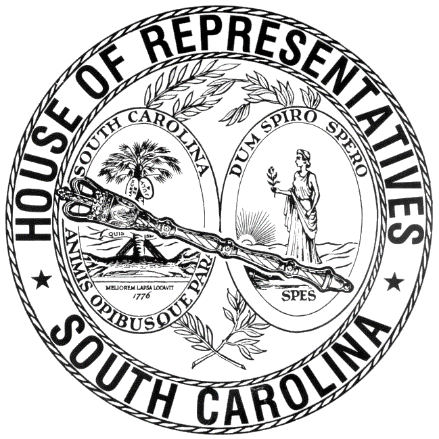 REGULAR SESSION BEGINNING TUESDAY, JANUARY 12, 2021 ________TUESDAY, MAY 10, 2022(STATEWIDE SESSION)Indicates Matter StrickenIndicates New MatterThe House assembled at noon.Deliberations were opened with prayer by Rev. Charles E. Seastrunk, Jr., as follows:	Our thought for today is from Psalm 20:4: “May He grant you your heart’s desire, and fulfill all your plans.”	Let us pray. Healing God, give us the courage to share Your good news and bring healing to this World. God, You have transformed what was scary and threatening into something life sustaining and beautiful. Let the light of the morning star shine on our lives to bring comfort to those in need. Bless those who give of their very lives as defenders and responders to every need. Grant courage to our people as we depend upon You, O Lord, for compassion and caring for our World, Nation, President, State, Governor, Speaker, Staff, and all who contribute to great cause. Look in favor upon our men and women who give of themselves in service. Bless and keep our men and women who suffer and sacrifice for our freedom. Lord, in Your mercy, hear our prayers. Amen.Pursuant to Rule 6.3, the House of Representatives was led in the Pledge of Allegiance to the Flag of the United States of America by the SPEAKER.After corrections to the Journal of the proceedings of Friday, the SPEAKER ordered it confirmed.MOTION ADOPTEDRep. COBB-HUNTER moved that when the House adjourns, it adjourn in memory of the Honorable James Carlyle Williams, Jr., which was agreed to.COMMUNICATIONThe following was received:State of South CarolinaOffice of the GovernorColumbia, S.C., May 9, 2022Mr. Speaker and Members of the House of Representatives:	I am transmitting herewith an appointment for confirmation. This appointment is made with advice and consent of the House and Senate Members of the 4th Congressional Delegation and is therefore submitted for your consideration. STATEWIDE APPOINTMENTDepartment of Transportation CommissionTerm Commencing: 2/15/2022Term Expiring: 2/15/2026Seat: 4th Congressional DistrictVice: Woodrow Wilson Willard, Jr.Mr. Maxson “Max” K. Metcalf1128 Edwards RoadGreenville, South Carolina 29615-1638Yours very truly,Henry McMasterPresidentReferred to the 4th Congressional DelegationMESSAGE FROM THE SENATEThe following was received:Columbia, S.C., Thursday, May 5, 2022 Mr. Speaker and Members of the House:The Senate respectfully informs your Honorable Body that it concurs in the amendments proposed by the House to S. 1117:S. 1117 -- Senator Climer: A BILL TO AMEND ARTICLE 2, CHAPTER 41, TITLE 46 OF THE 1976 CODE, RELATING TO THE SOUTH CAROLINA GRAIN PRODUCERS GUARANTY FUND, TO EXPAND THE FUND TO INCLUDE COTTON PRODUCERS, TO ADD AN ASSESSMENT ON COTTON, TO INCREASE THE AMOUNT THE FUND MUST ACCUMULATE IN ORDER TO SUSPEND ASSESSMENTS, TO ESTABLISH THE SOUTH CAROLINA AGRICULTURAL COMMODITIES COMMISSION AS A SUCCESSOR TO THE STATE AGRICULTURAL COMMISSION AND TO PROVIDE FOR THE MEMBERSHIP, POWERS, AND DUTIES OF THE NEW COMMISSION, AND TO DEFINE NECESSARY TERMS; TO AMEND SECTION 46-41-60 OF THE 1976 CODE, RELATED TO SURETY BONDS FOR LICENSEES, TO PROVIDE THAT THE SURETY BOND VALUE IS BASED UPON A TIERED SYSTEM; AND TO AMEND SECTION 46-41-170 OF THE 1976 CODE, RELATED TO PENALTIES, TO MAKE CONFORMING CHANGES.and has ordered the Bill enrolled for ratification.Very respectfully,President Received as information.  MESSAGE FROM THE SENATEThe following was received:Columbia, S.C., Thursday, May 5, 2022 Mr. Speaker and Members of the House:The Senate respectfully informs your Honorable Body that it concurs in the amendments proposed by the House to S. 613:S. 613 -- Senator Davis: A BILL TO AMEND SECTION 40-33-42(C) OF THE 1976 CODE, RELATING TO RESTRICTIONS ON THE DELEGATION OF TASKS TO UNLICENSED ASSISTIVE PERSONNEL UNDER THE NURSE PRACTICE ACT, TO PROVIDE AN EXCEPTION FOR CERTIFIED MEDICAL ASSISTANTS; TO AMEND ARTICLE 1, CHAPTER 47, TITLE 40 OF THE 1976 CODE, RELATING TO PHYSICIANS AND MISCELLANEOUS HEALTH CARE PROFESSIONALS, BY ADDING SECTION 40-47-196, TO SPECIFY TASKS THAT CAN BE DELEGATED TO A CERTIFIED MEDICAL ASSISTANT; TO DELETE SECTION 40-47-30(A)(5) AND SECTION 40-47-935(C) OF THE 1976 CODE, RELATING TO THE RELEVANCE OF THE SOUTH CAROLINA PHYSICIAN ASSISTANTS PRACTICE ACT TO PROHIBITING A LICENSED PHYSICIAN FROM DELEGATING TASKS TO UNLICENSED PERSONNEL AND TO A PA DELEGATING CERTAIN TASKS TO UNLICENSED ASSISTIVE PERSONNEL; AND TO DEFINE NECESSARY TERMS.and has ordered the Bill enrolled for ratification.Very respectfully,President Received as information.  HOUSE RESOLUTIONThe following was introduced:H. 5352 -- Reps. T. Moore, Alexander, Allison, Anderson, Atkinson, Bailey, Ballentine, Bamberg, Bannister, Bennett, Bernstein, Blackwell, Bradley, Brawley, Brittain, Bryant, Burns, Bustos, Calhoon, Carter, Caskey, Chumley, Clyburn, Cobb-Hunter, Cogswell, Collins, B. Cox, W. Cox, Crawford, Dabney, Daning, Davis, Dillard, Elliott, Erickson, Felder, Finlay, Forrest, Fry, Gagnon, Garvin, Gatch, Gilliam, Gilliard, Govan, Haddon, Hardee, Hart, Hayes, Henderson-Myers, Henegan, Herbkersman, Hewitt, Hill, Hiott, Hixon, Hosey, Howard, Huggins, Hyde, Jefferson, J. E. Johnson, J. L. Johnson, K. O. Johnson, Jones, Jordan, King, Kirby, Ligon, Long, Lowe, Lucas, Magnuson, Matthews, May, McCabe, McCravy, McDaniel, McGarry, McGinnis, McKnight, J. Moore, Morgan, D. C. Moss, V. S. Moss, Murphy, Murray, B. Newton, W. Newton, Nutt, Oremus, Ott, Parks, Pendarvis, Pope, Rivers, Robinson, Rose, Rutherford, Sandifer, Simrill, G. M. Smith, G. R. Smith, M. M. Smith, Stavrinakis, Taylor, Tedder, Thayer, Thigpen, Trantham, Weeks, West, Wetmore, Wheeler, White, Whitmire, R. Williams, S. Williams, Willis, Wooten and Yow: A HOUSE RESOLUTION TO RECOGNIZE AND HONOR THE DORMAN HIGH SCHOOL STRENGTH TEAM, COACHES, AND SCHOOL OFFICIALS FOR AN OUTSTANDING SEASON AND TO CONGRATULATE THEM FOR CAPTURING THE 2022 SOUTH CAROLINA CLASS AAAAA STATE CHAMPIONSHIP TITLE.The Resolution was adopted.HOUSE RESOLUTIONThe following was introduced:H. 5353 -- Reps. McCravy, Alexander, Allison, Anderson, Atkinson, Bailey, Ballentine, Bamberg, Bannister, Bennett, Bernstein, Blackwell, Bradley, Brawley, Brittain, Bryant, Burns, Bustos, Calhoon, Carter, Caskey, Chumley, Clyburn, Cobb-Hunter, Cogswell, Collins, B. Cox, W. Cox, Crawford, Dabney, Daning, Davis, Dillard, Elliott, Erickson, Felder, Finlay, Forrest, Fry, Gagnon, Garvin, Gatch, Gilliam, Gilliard, Govan, Haddon, Hardee, Hart, Hayes, Henderson-Myers, Henegan, Herbkersman, Hewitt, Hill, Hiott, Hixon, Hosey, Howard, Huggins, Hyde, Jefferson, J. E. Johnson, J. L. Johnson, K. O. Johnson, Jones, Jordan, King, Kirby, Ligon, Long, Lowe, Lucas, Magnuson, Matthews, May, McCabe, McDaniel, McGarry, McGinnis, McKnight, J. Moore, T. Moore, Morgan, D. C. Moss, V. S. Moss, Murphy, Murray, B. Newton, W. Newton, Nutt, Oremus, Ott, Parks, Pendarvis, Pope, Rivers, Robinson, Rose, Rutherford, Sandifer, Simrill, G. M. Smith, G. R. Smith, M. M. Smith, Stavrinakis, Taylor, Tedder, Thayer, Thigpen, Trantham, Weeks, West, Wetmore, Wheeler, White, Whitmire, R. Williams, S. Williams, Willis, Wooten and Yow: A HOUSE RESOLUTION TO RECOGNIZE AND HONOR THE NINETY SIX HIGH SCHOOL WRESTLING TEAM, COACHES, AND SCHOOL OFFICIALS FOR A REMARKABLE SEASON AND TO CONGRATULATE THEM FOR WINNING THE 2022 SOUTH CAROLINA CLASS AA STATE CHAMPIONSHIP TITLE.The Resolution was adopted.HOUSE RESOLUTIONThe following was introduced:H. 5354 -- Reps. Forrest, Alexander, Allison, Anderson, Atkinson, Bailey, Ballentine, Bamberg, Bannister, Bennett, Bernstein, Blackwell, Bradley, Brawley, Brittain, Bryant, Burns, Bustos, Calhoon, Carter, Caskey, Chumley, Clyburn, Cobb-Hunter, Cogswell, Collins, B. Cox, W. Cox, Crawford, Dabney, Daning, Davis, Dillard, Elliott, Erickson, Felder, Finlay, Fry, Gagnon, Garvin, Gatch, Gilliam, Gilliard, Govan, Haddon, Hardee, Hart, Hayes, Henderson-Myers, Henegan, Herbkersman, Hewitt, Hill, Hiott, Hixon, Hosey, Howard, Huggins, Hyde, Jefferson, J. E. Johnson, J. L. Johnson, K. O. Johnson, Jones, Jordan, King, Kirby, Ligon, Long, Lowe, Lucas, Magnuson, Matthews, May, McCabe, McCravy, McDaniel, McGarry, McGinnis, McKnight, J. Moore, T. Moore, Morgan, D. C. Moss, V. S. Moss, Murphy, Murray, B. Newton, W. Newton, Nutt, Oremus, Ott, Parks, Pendarvis, Pope, Rivers, Robinson, Rose, Rutherford, Sandifer, Simrill, G. M. Smith, G. R. Smith, M. M. Smith, Stavrinakis, Taylor, Tedder, Thayer, Thigpen, Trantham, Weeks, West, Wetmore, Wheeler, White, Whitmire, R. Williams, S. Williams, Willis, Wooten and Yow: A HOUSE RESOLUTION TO CONGRATULATE WILLIE RAY FOX OF BATESBURG-LEESVILLE ON THE OCCASION OF HIS NINETY-NINTH BIRTHDAY AND TO WISH HIM MUCH HAPPINESS IN THE DAYS AHEAD.The Resolution was adopted.HOUSE RESOLUTIONThe following was introduced:H. 5355 -- Reps. Sandifer and Whitmire: A HOUSE RESOLUTION TO EXPRESS HEARTFELT GRATITUDE TO JERRY MIZE ON THE OCCASION OF HIS RETIREMENT FROM THE POSITION OF EXECUTIVE DIRECTOR AT THE TRIBBLE CENTER IN OCONEE AFTER FOUR DECADES DEDICATED TO IMPROVING THE LIVES OF SOUTH CAROLINIANS AND TO WISH HIM MUCH HAPPINESS AND SUCCESS IN ALL OF HIS FUTURE ENDEAVORS.The Resolution was adopted.HOUSE RESOLUTIONThe following was introduced:H. 5356 -- Reps. Felder, Bryant, King, Ligon, D. C. Moss, V. S. Moss, B. Newton, Pope and Simrill: A HOUSE RESOLUTION TO CONGRATULATE LIEUTENANT LONNIE "TERRY" VINESETT OF THE YORK COUNTY SHERIFF'S OFFICE UPON THE OCCASION OF HIS RETIREMENT, TO COMMEND HIM FOR HIS MANY YEARS OF DEDICATED SERVICE, AND TO WISH HIM MUCH HAPPINESS AND FULFILLMENT IN ALL HIS FUTURE ENDEAVORS.The Resolution was adopted.HOUSE RESOLUTIONThe following was introduced:H. 5357 -- Reps. T. Moore, Alexander, Allison, Anderson, Atkinson, Bailey, Ballentine, Bamberg, Bannister, Bennett, Bernstein, Blackwell, Bradley, Brawley, Brittain, Bryant, Burns, Bustos, Calhoon, Carter, Caskey, Chumley, Clyburn, Cobb-Hunter, Cogswell, Collins, B. Cox, W. Cox, Crawford, Dabney, Daning, Davis, Dillard, Elliott, Erickson, Felder, Finlay, Forrest, Fry, Gagnon, Garvin, Gatch, Gilliam, Gilliard, Govan, Haddon, Hardee, Hart, Hayes, Henderson-Myers, Henegan, Herbkersman, Hewitt, Hill, Hiott, Hixon, Hosey, Howard, Huggins, Hyde, Jefferson, J. E. Johnson, J. L. Johnson, K. O. Johnson, Jones, Jordan, King, Kirby, Ligon, Long, Lowe, Lucas, Magnuson, Matthews, May, McCabe, McCravy, McDaniel, McGarry, McGinnis, McKnight, J. Moore, Morgan, D. C. Moss, V. S. Moss, Murphy, Murray, B. Newton, W. Newton, Nutt, Oremus, Ott, Parks, Pendarvis, Pope, Rivers, Robinson, Rose, Rutherford, Sandifer, Simrill, G. M. Smith, G. R. Smith, M. M. Smith, Stavrinakis, Taylor, Tedder, Thayer, Thigpen, Trantham, Weeks, West, Wetmore, Wheeler, White, Whitmire, R. Williams, S. Williams, Willis, Wooten and Yow: A HOUSE RESOLUTION TO RECOGNIZE AND HONOR THE DORMAN HIGH SCHOOL GIRLS VOLLEYBALL TEAM, COACHES, AND SCHOOL OFFICIALS FOR AN OUTSTANDING SEASON AND TO CONGRATULATE THEM FOR WINNING THE 2021 CLASS AAAAA STATE CHAMPIONSHIP TITLE.The Resolution was adopted.HOUSE RESOLUTIONThe following was introduced:H. 5358 -- Reps. T. Moore, Alexander, Allison, Anderson, Atkinson, Bailey, Ballentine, Bamberg, Bannister, Bennett, Bernstein, Blackwell, Bradley, Brawley, Brittain, Bryant, Burns, Bustos, Calhoon, Carter, Caskey, Chumley, Clyburn, Cobb-Hunter, Cogswell, Collins, B. Cox, W. Cox, Crawford, Dabney, Daning, Davis, Dillard, Elliott, Erickson, Felder, Finlay, Forrest, Fry, Gagnon, Garvin, Gatch, Gilliam, Gilliard, Govan, Haddon, Hardee, Hart, Hayes, Henderson-Myers, Henegan, Herbkersman, Hewitt, Hill, Hiott, Hixon, Hosey, Howard, Huggins, Hyde, Jefferson, J. E. Johnson, J. L. Johnson, K. O. Johnson, Jones, Jordan, King, Kirby, Ligon, Long, Lowe, Lucas, Magnuson, Matthews, May, McCabe, McCravy, McDaniel, McGarry, McGinnis, McKnight, J. Moore, Morgan, D. C. Moss, V. S. Moss, Murphy, Murray, B. Newton, W. Newton, Nutt, Oremus, Ott, Parks, Pendarvis, Pope, Rivers, Robinson, Rose, Rutherford, Sandifer, Simrill, G. M. Smith, G. R. Smith, M. M. Smith, Stavrinakis, Taylor, Tedder, Thayer, Thigpen, Trantham, Weeks, West, Wetmore, Wheeler, White, Whitmire, R. Williams, S. Williams, Willis, Wooten and Yow: A HOUSE RESOLUTION TO HONOR THE DORMAN HIGH SCHOOL BOYS CROSS COUNTRY TEAM FOR A SUPERB SEASON AND TO CONGRATULATE THE TEAM MEMBERS AND THEIR COACHES ON WINNING THE 2020 CLASS AAAAA STATE CHAMPIONSHIP.The Resolution was adopted.HOUSE RESOLUTIONThe following was introduced:H. 5359 -- Reps. Hyde, Alexander, Allison, Anderson, Atkinson, Bailey, Ballentine, Bamberg, Bannister, Bennett, Bernstein, Blackwell, Bradley, Brawley, Brittain, Bryant, Burns, Bustos, Calhoon, Carter, Caskey, Chumley, Clyburn, Cobb-Hunter, Cogswell, Collins, B. Cox, W. Cox, Crawford, Dabney, Daning, Davis, Dillard, Elliott, Erickson, Felder, Finlay, Forrest, Fry, Gagnon, Garvin, Gatch, Gilliam, Gilliard, Govan, Haddon, Hardee, Hart, Hayes, Henderson-Myers, Henegan, Herbkersman, Hewitt, Hill, Hiott, Hixon, Hosey, Howard, Huggins, Jefferson, J. E. Johnson, J. L. Johnson, K. O. Johnson, Jones, Jordan, King, Kirby, Ligon, Long, Lowe, Lucas, Magnuson, Matthews, May, McCabe, McCravy, McDaniel, McGarry, McGinnis, McKnight, J. Moore, T. Moore, Morgan, D. C. Moss, V. S. Moss, Murphy, Murray, B. Newton, W. Newton, Nutt, Oremus, Ott, Parks, Pendarvis, Pope, Rivers, Robinson, Rose, Rutherford, Sandifer, Simrill, G. M. Smith, G. R. Smith, M. M. Smith, Stavrinakis, Taylor, Tedder, Thayer, Thigpen, Trantham, Weeks, West, Wetmore, Wheeler, White, Whitmire, R. Williams, S. Williams, Willis, Wooten and Yow: A HOUSE RESOLUTION TO CELEBRATE THE SPARTANBURG DAY SCHOOL BOYS GOLF TEAM FOR AN OUTSTANDING SEASON AND TO CONGRATULATE THE TEAM ON CAPTURING THE SCHOOL'S FIRST SOUTH CAROLINA INDEPENDENT SCHOOL ASSOCIATION CLASS 2A STATE CHAMPIONSHIP TITLE.The Resolution was adopted.HOUSE RESOLUTIONThe following was introduced:H. 5361 -- Reps. Garvin, Atkinson, Alexander, Allison, Anderson, Bailey, Ballentine, Bamberg, Bannister, Bennett, Bernstein, Blackwell, Bradley, Brawley, Brittain, Bryant, Burns, Bustos, Calhoon, Carter, Caskey, Chumley, Clyburn, Cobb-Hunter, Cogswell, Collins, B. Cox, W. Cox, Crawford, Dabney, Daning, Davis, Dillard, Elliott, Erickson, Felder, Finlay, Forrest, Fry, Gagnon, Gatch, Gilliam, Gilliard, Govan, Haddon, Hardee, Hart, Hayes, Henderson-Myers, Henegan, Herbkersman, Hewitt, Hill, Hiott, Hixon, Hosey, Howard, Huggins, Hyde, Jefferson, J. E. Johnson, J. L. Johnson, K. O. Johnson, Jones, Jordan, King, Kirby, Ligon, Long, Lowe, Lucas, Magnuson, Matthews, May, McCabe, McCravy, McDaniel, McGarry, McGinnis, McKnight, J. Moore, T. Moore, Morgan, D. C. Moss, V. S. Moss, Murphy, Murray, B. Newton, W. Newton, Nutt, Oremus, Ott, Parks, Pendarvis, Pope, Rivers, Robinson, Rose, Rutherford, Sandifer, Simrill, G. M. Smith, G. R. Smith, M. M. Smith, Stavrinakis, Taylor, Tedder, Thayer, Thigpen, Trantham, Weeks, West, Wetmore, Wheeler, White, Whitmire, R. Williams, S. Williams, Willis, Wooten and Yow: A HOUSE RESOLUTION TO EXPRESS THE PROFOUND SORROW OF THE MEMBERS OF THE SOUTH CAROLINA HOUSE OF REPRESENTATIVES UPON THE PASSING OF PEARL WILLIAMS MOODY, TO CELEBRATE HER LIFE, AND TO EXTEND THE DEEPEST SYMPATHY TO HER FAMILY AND MANY FRIENDS.The Resolution was adopted.HOUSE RESOLUTIONThe following was introduced:H. 5362 -- Rep. Wetmore: A HOUSE RESOLUTION TO RECOGNIZE AND COMMEND CHARLOTTE OVERTON MORAN OF SEABROOK ISLAND FOR HER LONGTIME EFFORTS, DEDICATION, AND WORK WITH HABITAT FOR HUMANITY AND TO CONGRATULATE HER UPON BEING AWARDED THE ANGEL OAK AWARD BY THE EXCHANGE CLUB OF KIAWAH-SEABROOK.The Resolution was adopted.HOUSE RESOLUTIONThe following was introduced:H. 5363 -- Reps. McKnight, Alexander, Allison, Anderson, Atkinson, Bailey, Ballentine, Bamberg, Bannister, Bennett, Bernstein, Blackwell, Bradley, Brawley, Brittain, Bryant, Burns, Bustos, Calhoon, Carter, Caskey, Chumley, Clyburn, Cobb-Hunter, Cogswell, Collins, B. Cox, W. Cox, Crawford, Dabney, Daning, Davis, Dillard, Elliott, Erickson, Felder, Finlay, Forrest, Fry, Gagnon, Garvin, Gatch, Gilliam, Gilliard, Govan, Haddon, Hardee, Hart, Hayes, Henderson-Myers, Henegan, Herbkersman, Hewitt, Hill, Hiott, Hixon, Hosey, Howard, Huggins, Hyde, Jefferson, J. E. Johnson, J. L. Johnson, K. O. Johnson, Jones, Jordan, King, Kirby, Ligon, Long, Lowe, Lucas, Magnuson, Matthews, May, McCabe, McCravy, McDaniel, McGarry, McGinnis, J. Moore, T. Moore, Morgan, D. C. Moss, V. S. Moss, Murphy, Murray, B. Newton, W. Newton, Nutt, Oremus, Ott, Parks, Pendarvis, Pope, Rivers, Robinson, Rose, Rutherford, Sandifer, Simrill, G. M. Smith, G. R. Smith, M. M. Smith, Stavrinakis, Taylor, Tedder, Thayer, Thigpen, Trantham, Weeks, West, Wetmore, Wheeler, White, Whitmire, R. Williams, S. Williams, Willis, Wooten and Yow: A HOUSE RESOLUTION TO EXPRESS DEEP APPRECIATION FOR THE DEDICATED PUBLIC SERVICE OF ETHEL S. MCGILL, FORMER CLERK FOR THE WILLIAMSBURG COUNTY TAX COLLECTOR'S OFFICE, TO CONGRATULATE HER AT THE CELEBRATION OF HER RETIREMENT, AND TO WISH FOR HER A FUTURE BLESSED WITH GOOD HEALTH AND MUCH JOY.The Resolution was adopted.CONCURRENT RESOLUTIONThe following was introduced:H. 5360 -- Rep. Forrest: A CONCURRENT RESOLUTION TO REQUEST THE DEPARTMENT OF TRANSPORTATION NAME THE PORTION OF SOUTH OAK STREET IN THE LEXINGTON COUNTY TOWN OF BATESBURG-LEESVILLE FROM ITS INTERSECTION WITH UNITED STATES HIGHWAY ONE TO ITS INTERSECTION WITH HOWARD STREET "REVEREND OSCAR 'O.C.' CAIN STREET" AND ERECT APPROPRIATE MARKERS OR SIGNS ALONG THIS PORTION OF HIGHWAY CONTAINING THESE WORDS.The Concurrent Resolution was ordered referred to the Committee on Invitations and Memorial Resolutions.INTRODUCTION OF BILLS  The following Bill and Joint Resolution were introduced, read the first time, and referred to appropriate committees:S. 1314 -- Transportation Committee: A JOINT RESOLUTION TO APPROVE REGULATIONS OF THE DEPARTMENT OF MOTOR VEHICLES, RELATING TO DRIVER TRAINING SCHOOLS, DESIGNATED AS REGULATION DOCUMENT NUMBER 5105, PURSUANT TO THE PROVISIONS OF ARTICLE 1, CHAPTER 23, TITLE 1 OF THE 1976 CODE.Referred to Committee on Regulations and Administrative ProceduresS. 1315 -- Senators Climer and M. Johnson: A BILL TO AMEND ACT 470 OF 2000, AS AMENDED, RELATING TO THE ELECTION DISTRICTS OF MEMBERS OF ROCK HILL SCHOOL DISTRICT 3 IN YORK COUNTY, SO AS TO REAPPORTION THESE ELECTION DISTRICTS, TO UPDATE THE MAP NUMBER ON WHICH THESE SINGLE-MEMBER ELECTION DISTRICTS ARE DELINEATED, TO PROVIDE DEMOGRAPHIC INFORMATION REGARDING THESE REVISED ELECTION DISTRICTS, AND TO REMOVE ARCHAIC LANGUAGE.Referred to York DelegationROLL CALLThe roll call of the House of Representatives was taken resulting as follows:Total Present--114LEAVE OF ABSENCEThe SPEAKER granted Rep. COGSWELL a leave of absence for the day due to business reasons.LEAVE OF ABSENCEThe SPEAKER granted Rep. S. WILLIAMS a leave of absence for the day due to family reasons.LEAVE OF ABSENCEThe SPEAKER granted Rep. G. R. SMITH a leave of absence for the day due to family medical reasons.LEAVE OF ABSENCEThe SPEAKER granted Rep. B. COX a leave of absence for the day due to a military commitment.LEAVE OF ABSENCEThe SPEAKER granted Rep. MCGINNIS a leave of absence for the day due to medical reasons.LEAVE OF ABSENCEThe SPEAKER granted Rep. HAYES a leave of absence for the day due to medical reasons.LEAVE OF ABSENCEThe SPEAKER granted Rep. JORDAN a temporary leave of absence.DOCTOR OF THE DAYAnnouncement was made that Dr. Chris Yeakel of Columbia was the Doctor of the Day for the General Assembly.CO-SPONSOR ADDEDIn accordance with House Rule 5.2 below:“5.2 Every bill before presentation shall have its title endorsed; every report, its title at length; every petition, memorial, or other paper, its prayer or substance; and, in every instance, the name of the member presenting any paper shall be endorsed and the papers shall be presented by the member to the Speaker at the desk. A member may add his name to a bill or resolution or a co-sponsor of a bill or resolution may remove his name at any time prior to the bill or resolution receiving passage on second reading. The member or co-sponsor shall notify the Clerk of the House in writing of his desire to have his name added or removed from the bill or resolution. The Clerk of the House shall print the member's or co-sponsor's written notification in the House Journal. The removal or addition of a name does not apply to a bill or resolution sponsored by a committee.” CO-SPONSOR ADDEDLEAVE OF ABSENCEThe SPEAKER granted Rep. GATCH a leave of absence for the remainder of the day. S. 1270--AMENDED AND ORDERED TO THIRD READINGThe following Bill was taken up:S. 1270 -- Senators Peeler, Fanning, Climer and M. Johnson: A BILL TO AMEND ACT 473 OF 2002, AS AMENDED, RELATING TO THE ELECTION DISTRICTS OF MEMBERS OF CLOVER SCHOOL DISTRICT 2 IN YORK COUNTY, SO AS TO REAPPORTION THESE ELECTION DISTRICTS, TO UPDATE THE MAP NUMBER ON WHICH THESE SINGLE-MEMBER ELECTION DISTRICTS ARE DELINEATED, TO PROVIDE DEMOGRAPHIC INFORMATION REGARDING THESE REVISED ELECTION DISTRICTS, AND TO REMOVE ARCHAIC LANGUAGE.Rep. POPE proposed the following Amendment No. 1 to S. 1270 (COUNCIL\ZW\1270C001.AR.ZW22), which was adopted:Amend the bill, as and if amended, by striking all after the enacting clause and inserting:/		SECTION	1.	Section 1(A) of Act 473 of 2002, as last amended by Act 311 of 2014,  is further amended to read:	“(A)(1)	Notwithstanding any other provision of law, beginning with the elections conducted in 2014 2022, the five election districts in which five of the seven members of the Board of Trustees of Clover School District No. 2 of York County are required to reside are established and delineated on map number S-91-02-14 S-91-02-22 created and maintained by the Office of Research and Statistics of the State Budget and Control Board Revenue and Fiscal Affairs Office.		(2)	The demographic information shown on this map is as follows:District	  Pop.		  Dev.	   % Dev.	     NH WHT %NHWHT    1		  6,906	    32	     0.47%		   5,258		76.14%    2		  6,741	 -133	    -1.93%		   5,774		85.65%    3		  6,850	   -24	    -0.35%		   6,128		89.46%    4 	  	  6,827	   -47	    -0.68%		   6,170		90.38%    5		  7,044	   170	     2.47%		   6,102		86.63%Totals		34,368							  29,432District	NHBLK 	%NHBLK	VAP  %NH DOJBLK	  VAP	   NHWVAP    1		 1,231		    17.83%	5,004		15.19%	      6,863		3,936    2		    615		      9.12%	5,055		8.55%		      7,348		4,377    3		    392		      5.72%	5,212		6.14%		      7,087		4,738    4 		    393		      5.76%	5,167		9.66%		      6,847		4,711    5		    486		      6.90%	5,179		9.83%		      6,708		4,582Totals		  3,117		       		 25,617		   9.91%				22,344	District %NHWVAP 	NHBVAP  %NHBVAP     AllOth      AllOthVAP    1		  78.66%		   832		      16.63%		  417		     236    2		  86.59%		   455		             9%		  352		     223    3		  90.91%		   268		        5.14%		  330		     206    4 	 	  91.17%		   278		        5.38%		  264		     178    5		  88.47%		   324		        6.26%		  456		     273Totals		 				   2,157			8.42%		  1819		     1,116District	  Pop.		  Dev.	   % Dev.	        Hisp.	%Hisp.    1		  9,448	    266	     2.90%		    602		 6.37%    2		  9,285	    103	     1.12%		    493		 5.31%    3		  9,060	   -122    -1.33%		    271		 2.99%    4		  8,951	   -231	    -2.52%		    501		 5.60%    5		  9,164	     -18    -0.20%		    513		 5.60%Totals		45,908							  2,380	 5.18%District	NHWhite 	%NHWhite	 NH DOJ Blk  %NH DOJ Blk	  VAP		%VAP    1		    7,221			76.43%		 1,037			 10.98%		 6,867		72.68%    2		    7,436			80.09%		    794			   8.55%		 7,348		79.14%    3		    7,354			81.17%		    951			 10.50%		 7,083		78.18%    4		    7,071			79.00%		    865			   9.66%		 6,847		76.49%    5		    7,140			77.91%		    901			   9.83%		 6,708		73.20%Totals		  36,222			78.90%		 4,548			   9.91%		34,853	                                                                                                                        %NH DOJ District	HVAP 	%HVAP	     WVAP  %NH WVAP   NH DOJ BVAP    BVAP    1		    339		   4.94%		  5,424		  78.99%		        704			10.25%    2		    324		   4.41%		  6,047		  82.29%		        595			  8.10%    3		    169		   2.39%		  5,830		  82.31%		        723			10.21%    4		    340		   4.97%		  5,503		  80.37%		        641			  9.36%    5		    310		   4.62%		  5,415		  80.72%		        602			  8.97%Totals		 1,482		   4.25%		28,219		  80.97%		     3,265			  9.37%”SECTION	2.	The exterior boundaries of Clover School District 2 in York County are not altered by the provisions of this act. These school district lines are as defined by law and any census blocks which may be divided are done so only for statistical purposes and to establish a population base.SECTION	3.	This act takes effect upon approval by the Governor.   /Renumber sections to conform.Amend title to conform.Rep. POPE explained the amendment.The amendment was then adopted.The question recurred to the passage of the Bill.The yeas and nays were taken resulting as follows:  Yeas 84; Nays 0 Those who voted in the affirmative are:Total--84 Those who voted in the negative are:Total--0So, the Bill, as amended, was read the second time and ordered to third reading.RETURNED TO THE SENATE WITH AMENDMENTSThe following Bill and Joint Resolution were taken up, read the third time, and ordered returned to the Senate with amendments:S. 460 -- Senator Alexander: A BILL TO AMEND SECTION 23-9-10 OF THE 1976 CODE, RELATING TO THE TRANSFER OF THE OFFICE OF THE STATE FIRE MARSHAL TO THE DEPARTMENT OF LABOR, LICENSING AND REGULATION AND THE STATE FIRE MARSHAL'S DUTIES AND RESPONSIBILITIES, TO DELETE CERTAIN OBSOLETE LANGUAGE, TO MAKE TECHNICAL CHANGES, AND TO PROVIDE THE DIVISION OF FIRE AND LIFE SAFETY'S PROGRAM AREAS; TO AMEND SECTION 23-9-20 OF THE 1976 CODE, RELATING TO THE DUTIES OF THE STATE FIRE MARSHAL, TO REVISE HIS DUTIES AND RESPONSIBILITIES; TO AMEND SECTION 23-9-25(F)(2) AND (5) OF THE 1976 CODE, RELATING TO THE VOLUNTEER STRATEGIC ASSISTANCE AND FIRE EQUIPMENT PROGRAM, TO REVISE GRANT APPLICATION AND FUNDING PROCEDURES; TO AMEND SECTION 23-9-30 OF THE 1976 CODE, RELATING TO RESIDENT FIRE MARSHALS, TO REVISE THEIR DUTIES AND WHO MAY EXERCISE THESE DUTIES, AND TO PROVIDE THAT THE STATE FIRE MARSHAL MAY PROMULGATE REGULATIONS REGARDING A FIRE MARSHAL'S TRAINING AND CERTIFICATION; TO AMEND SECTION 23-9-45 OF THE 1976 CODE, RELATING TO THE ISSUANCE OF A CLASS D FIRE EQUIPMENT DEALER LICENSE OR A FIRE EQUIPMENT PERMIT, TO PROVIDE FOR THE ISSUANCE OF ADDITIONAL CLASSES OF LICENSES AND QUALIFICATIONS TO OBTAIN THESE LICENSES; TO AMEND SECTION 23-9-50 OF THE 1976 CODE, RELATING TO THE STATE FIRE MARSHAL'S AUTHORITY TO INSPECT CERTAIN BUILDINGS OR PREMISES, TO REVISE THE CIRCUMSTANCES UPON WHICH HE MAY ENTER A BUILDING OR PREMISES; TO AMEND ARTICLE 1, CHAPTER 9, TITLE 23 OF THE 1976 CODE, RELATING TO THE STATE FIRE MARSHAL, BY ADDING SECTION 23-9-125, TO PROVIDE THAT THESE PROVISIONS MAY NOT BE CONSTRUED TO LIMIT THE AUTHORITY OF THE STATE BOARD OF PYROTECHNIC SAFETY OR THE REGULATION OF FIREWORKS; TO AMEND CHAPTER 10, TITLE 23 OF THE 1976 CODE, RELATING TO THE SOUTH CAROLINA FIRE ACADEMY, TO MAKE TECHNICAL CHANGES; TO AMEND SECTION 23-49-120(B) OF THE 1976 CODE, RELATING TO THE SOUTH CAROLINA FORESTRY COMMISSION'S ACCEPTANCE OF DONATIONS OF FIRE EQUIPMENT, TO PROVIDE THAT THE DEPARTMENT OF LABOR, LICENSING AND REGULATION, DIVISION OF FIRE AND LIFE SAFETY, MAY ALSO ACCEPT DONATIONS OF FIRE EQUIPMENT; TO AMEND SECTION 40-80-30(D) OF THE 1976 CODE, RELATING TO A FIREFIGHTER REGISTERING WITH THE STATE FIRE MARSHAL, TO REVISE THE COST AND PROCESS OF OBTAINING CERTAIN INDIVIDUAL FIGHTER RECORDS; AND TO REPEAL SECTIONS 23-9-35, 23-9-40, 23-9-60, 23-9-110, AND 23-9-130 OF THE 1976 CODE, ALL RELATING TO DUTIES OF THE STATE FIRE MARSHAL.S. 17 -- Senators Rankin and Loftis: A JOINT RESOLUTION TO EXTEND CERTAIN GOVERNMENT APPROVALS AFFECTING ECONOMIC DEVELOPMENT WITHIN THE STATE.S. 236--DEBATE ADJOURNEDThe following Bill was taken up:S. 236 -- Senator Young: A BILL TO AMEND SECTION 7-7-1000, CODE OF LAWS OF SOUTH CAROLINA, 1976, RELATING TO POOLING PRECINCTS IN MUNICIPAL ELECTIONS, SO AS TO PROVIDE THAT ANY PRECINCT CONTAINING THREE THOUSAND OR MORE VOTERS, AN INCREASE FROM FIVE HUNDRED OR MORE VOTERS, HAVE ITS OWN POLLING PLACE; THAT THE TOTAL NUMBER OF REGISTERED VOTERS IN THE MUNICIPAL POOLED PRECINCTS CANNOT EXCEED THREE THOUSAND, AN INCREASE FROM ONE THOUSAND FIVE HUNDRED; AND THAT POOLED MUNICIPAL POLLING PLACES CANNOT BE MORE THAN FIVE MILES, AN INCREASE FROM THREE MILES, FROM THE NEAREST PART OF ANY POOLED PRECINCT.Rep. HIXON moved to adjourn debate on the Bill, which was agreed to.  S. 1025--AMENDED AND ORDERED TO THIRD READINGThe following Bill was taken up:S. 1025 -- Senators Shealy, Hutto and Jackson: A BILL TO AMEND SECTION 44-63-80 OF THE 1976 CODE, RELATING TO CERTIFIED COPIES OF BIRTH CERTIFICATES, TO EXPAND THE DEFINITION OF LEGAL REPRESENTATIVE AND TO ALTER THE PROCESS FOR OBTAINING BIRTH CERTIFICATES.The Committee on Judiciary proposed the following Amendment No. 1 to S. 1025 (COUNCIL\HB\1025C002.BH.HB22), which was adopted:Amend the bill, as and if amended, by adding appropriately numbered SECTIONS to read:/	SECTION	_.	Section 7-3-10 of the 1976 Code is amended by adding an appropriately lettered subsection to read:		“(  )	The commission and the executive director shall have the powers and duties as enumerated in this title, including plenary authority to supervise and standardize the performance, conduct, and practices of the county board of elections and voter registration, as established pursuant to Article 1, Chapter 5 to administer elections and voter registration in the State and ensure those boards’ compliance with applicable state or federal law or State Election Commission policies, procedures, and regulations regarding the conduct of elections or the voter registration process by all persons involved in the elections process. The State Election Commission may promulgate regulations necessary to effectuate the provisions of this subsection.”	SECTION	___.	A.		Article 1, Chapter 13, Title 7 of the 1976 Code is amended by adding:	“Section 7-13-25.	(A)	Monday through Saturday for a two-week period preceding a general election conducted pursuant to Section 7-13-10, a primary, special elections, and all municipal elections, all qualified electors of this State must be allowed to cast an early in-person ballot. To the extent time permits, and for a period of time as may be determined by the Executive Director of the State Election Commission, all qualified electors must be allowed to cast an early in-person ballot prior to a primary runoff.	(B)	The period of early voting begins at 8:30 a.m. and ends at 6:00 p.m. on each day of the early voting period, excluding Sunday, until the conclusion of the early voting period at 6:00 p.m. on the Saturday immediately prior to the election. 	(C)	For a general election conducted pursuant to Section 7-13-10, each county board of voter registration and elections must establish early in-person voting locations in an amount based on the following formulas, whichever is higher, but not to exceed seven locations:		(1)	The number of registered voters in the county:			(a)	1 - 39,999 voters: one location			(b)	40,000 - 79,999 voters: two locations			(c)	80,000 - 119,999 voters:	 three locations			(d)	120,000 - 159,999 voters: four locations			(e)	160,000 - 199,999 voters: five locations			(f) 	200,000 - 239,999 voters: six locations			(g)	240,000 voters and up: seven locations		(2)	The size of the county in square miles:			(a)	0-199 square miles: one location			(b)	200-399 square miles: two locations			(c)	400-599 square miles: three locations			(d)	600-799 square miles: four locations			(e)	800-999 square miles: five locations			(f) 	1000-1199 square miles: six locations			(g)	1200 square miles and up: seven locations	(D)	If the main office of each county board of voter registration and elections is used for an early in-person voting location, it constitutes one of the early in-person voting locations as delineated in this section.	(E)(1)	County boards of voter registration and elections must determine locations for early voting centers. In selecting locations, boards must consider geography, population, and ADA compliant accessibility. Boards must distribute the locations throughout the county to maximize accessibility for all voters in the county to the greatest extent possible. The Executive Director of the State Election Commission may, at his discretion, direct the move of early voting centers to ensure proper distribution through each county.		(2)	When the early in-person location formulas in subsection (C)(1) and (C)(2) produce results that differ by four or more locations, the Executive Director may authorize a county board to use two fewer than the higher number determined in subsection (C). The Executive Director also may authorize the loss of an early in-person location due to an emergency such as fire or flood.	(F)	The county election board must set and publish the location of each early in-person voting center at least fourteen days before the early voting period begins. Publication of the schedule must be made, at a minimum, to a website or webpage managed by, or on behalf of, each respective county election board.	(G)	 Upon the daily closure of each early in-person voting location during the period established in subsection (B), all ballots must be transported to the county board of voter registration and elections and stored in a secure location.	(H)	County boards of voter registration and elections, in their discretion, may establish any number of early in-person voting locations for use in primary, primary runoff, special elections, and all municipal elections, and the formulas provided in this section do not apply.	(I)	Each early voting center must have available every ballot style in use in the particular county for that election.”B.		Section 7-11-10 of the 1976 Code is amended to read:	“Section 7-11-10.	(A)	Nominations for candidates for the offices to be voted on in a general or special election may be by political party primary, by political party convention, or by petition; however, a person who was defeated as a candidate for nomination to an office in a party primary or party convention shall may not have his name placed on the ballot for the ensuing general or special election, except that this section does not prevent a defeated candidate from later becoming his party’s nominee for that office in that election if the candidate first selected as the party’s nominee dies, resigns, is disqualified, or otherwise ceases to become the party’s nominee for that office before the election is held.	(B)	A candidate may not file more than one statement of intention of candidacy for a single office for the same election.	(C)	A candidate may not be nominated by more than one political party for a single office for the same election.”C.		Section 7-13-320(D) of the 1976 Code is amended to read:	“(D)	The names of candidates offering for any other another office shall must be placed in the proper place on the appropriate ballot, stating whether it is a state, congressional, legislative, county, or other office. A candidate’s name may not appear on the ballot more than once for any single office for the same election.”D.		Section 7-15-220(A) of the 1976 Code is amended to read:	“(A)	The oath, a copy of which is required by Section 7-15-200(2) to be sent each absentee ballot applicant and which is required by Section 7-15-230 to be returned with the absentee ballot applicant’s ballot, shall be signed by the absentee ballot applicant and witnessed. The oath shall be in the following form:	‘I hereby swear (or affirm) that I am duly qualified to vote at this election according to the Constitution of the State of South Carolina, that I have not voted during this election, that the ballot or ballots with which this oath is enclosed is my ballot and that I have received no assistance in voting my ballot that I would not have been entitled to receive had I voted in person at my voting precinct.’	____________________________________	Signature of Voter	Dated on this ______ day of ____________ 20 __	_________________			___________________	Signature of Witness			Printed Name of Witness	____________________	Address of Witness”E.		Section 7-15-380(A) of the 1976 Code is amended to read:	“(A)	The oath, which is required by Section 7-15-370 to be imprinted on the return-addressed envelope, furnished each absentee ballot applicant, must be signed by the absentee ballot applicant and witnessed. The address and printed name of the witness shall appear on the oath. In the event the voter cannot write because of a physical handicap or illiteracy, the voter must make his mark and have the mark witnessed by someone designated by the voter. The oath must be in the following form:	‘I hereby swear (or affirm) that I am duly qualified to vote at this election according to the Constitution of the State of South Carolina, that I have not voted during this election, that the ballot or ballots contained in this envelope is my ballot and that I have received no assistance in voting my ballot that I would not have been entitled to receive had I voted in person at my voting precinct.’	____________________________________	Signature of Voter	Dated on this ______ day of ____________ 20 ___	_________________			___________________	Signature of Witness			Printed Name of Witness	_________________	Address of Witness”F.		Section 7-15-320 of the 1976 Code is amended to read:	“Section 7-15-320.	(A)	Qualified electors in any of the following categories must be permitted to vote by absentee ballot in all elections when they are absent from their county of residence on election day during the hours the polls are open, to an extent that it prevents them from voting in person:		(1)	students, their spouses, and dependents residing with them;		(2)	persons serving with the American Red Cross or with the United Service Organizations (USO) who are attached to and serving with the Armed Forces of the United States, their spouses, and dependents residing with them;		(3)	governmental employees, their spouses, and dependents residing with them; or		(4)	persons on vacation (who by virtue of vacation plans will be absent from their county of residence on election day); or		(5)	overseas citizens.	(B)	Qualified electors in any of the following categories must be permitted to vote by absentee ballot in all elections, whether or not they are absent from their county of residence on election day:		(1)	physically disabled persons;		(2)	persons whose employment obligations require that they be at their place of employment during the hours that the polls are open and present written certification of that obligation to the county board of voter registration and elections;		(3)	certified poll watchers, poll managers, county board of voter registration and elections members and staff, county and state election commission members and staff working on election day;		(4)	persons attending sick or physically disabled persons;		(5)	persons admitted to hospitals as emergency patients on the day of an election or within a four-day period before the election;		(6)	persons with a death or funeral in the family within a three-day period before the election;		(7)	persons who will be serving as jurors in a state or federal court on election day;		(8)	persons sixty-five years of age or older;		(9)	persons confined to a jail or pretrial facility pending disposition of arrest or trial; or		(10)	members of the Armed Forces and Merchant Marines of the United States, their spouses, and dependents residing with them.	(C)	Qualified electors must be permitted to vote by absentee ballot in all elections when they are going to be absent from their county of residence for the duration of the early voting period and on election day.”G.		Section 7-15-340 of the 1976 Code is amended to read:	“Section 7-15-340.	(A)	The application required in Section 7-15-330 to be submitted to these election officials must be in a form prescribed and distributed by the State Election Commission; except that persons listed in Section 7-15-320(2), (3), (6), and (10) may use Standard Form 76, or any subsequent form replacing it, provided by the federal government as a simultaneous request for registration and an absentee ballot or a request for an absentee ballot if already registered.	(B)(1)	The application must contain the following information: name, registration certificate number, address, absentee address, election of ballot request, election date, runoff preference, party preference, reason for request, oath of voter, and voter’s signature.		(2)	The application also must contain the last four digits of the voter’s social security number.	(C)	The oath must be as follows: ‘I do swear or affirm that I am a qualified elector, that I am entitled to vote in this election, and that I will not vote again during this election. The information above is true in all respects, and I hereby apply for an absentee ballot for the reason indicated above.’ Any person who fraudulently applies for an absentee ballot in violation of this section, upon conviction, must be punished in accordance with Section 7-25-20.”H.		Section 7-15-385 of the 1976 Code is amended to read:	“Section 7-15-385.	(A)	Upon receipt of the ballot or ballots, the absentee ballot applicant must mark each ballot on which he wishes to vote and place each ballot in the single envelope marked ‘Ballot Herein’ which in turn must be placed in the return-addressed envelope. The applicant must then return the return-addressed envelope to the board of voter registration and elections by mail, by personal delivery, or by authorizing another person to return the envelope for him. The authorization must be given in writing on a form prescribed by the State Election Commission and must be turned in to the board of voter registration and elections at the time the envelope is returned. The voter must sign the form, or in the event the voter cannot write because of a physical handicap or illiteracy, the voter must make his mark and have the mark witnessed by someone designated by the voter. The authorization form prescribed by the State Election Commission must include a designated space in which the appropriate elections official or employee shall record the specific form of government-issued photo identification presented by the authorized returnee. The authorization must be preserved as part of the record of the election, and the board of voter registration and elections must note the authorization, and the name of the authorized returnee, and the authorized returnee’s form of government-issued photo identification in the record book required by Section 7-15-330. A candidate or a member of a candidate’s paid campaign staff including volunteers reimbursed for time expended on campaign activity is not permitted to serve as an authorized returnee for any person unless the person is a member of the voter’s immediate family as defined in Section 7-15-310. The oath set forth in Section 7-15-380 must be signed and witnessed on each returned envelope. The board of voter registration and elections must record in the record book required by Section 7-15-330 the date the return-addressed envelope with witnessed oath and enclosed ballot or ballots is received by the board. The board must securely store the envelopes in a locked box within the office of the board of voter registration and elections.	(B)(1)	When an authorized returnee presents himself to the board of voter registration and elections to deliver a return-addressed envelope in person pursuant to subsection (A), he shall produce a valid and current:			(a)	South Carolina driver’s license;			(b)	another form of identification containing a photograph issued by the Department of Motor Vehicles;			(c)	passport;			(d)	military identification containing a photograph issued by the federal government; or			(e)	South Carolina voter registration card containing a photograph of the voter pursuant to Section 7-5-675.		(2)	The appropriate elections official or employee who receives a return-addressed envelope from an authorized returnee shall:			(a)	compare the photograph contained on the required identification with the person presenting himself as an authorized returnee; and			(b)	verify that the photograph is that of the person personally delivering the return-addressed envelope.”I.		Section 7-15-420 of the 1976 Code, as last amended by Act 133 of 2020, is further amended to read:	“Section 7-15-420.	(A)	The county board of voter registration and elections, municipal election commission, or executive committee of each municipal party in the case of municipal primary elections is responsible for the tabulation and reporting of absentee ballots. At 9:00 a.m. 6:01 p.m. on the Saturday immediately preceding election day, the managers appointed pursuant to Section 7-5-10, and in the presence of any watchers who have been appointed pursuant to Section 7-13-860, may begin the process of examining the return-addressed envelopes that have been received by the county board of voter registration and elections making certain that each oath has been properly signed and witnessed and includes the printed name and address of the witness. All return-addressed envelopes received by the county board of voter registration and elections before the time for closing the polls must be examined in this manner. A ballot may not be counted unless the oath is properly signed and witnessed nor may any ballot be counted which is received by the county board of voter registration and elections after time for closing of the polls. The printed instructions required by Section 7-15-370(2) to be sent each absentee ballot applicant must notify him that his vote will not be counted in either of these events. If a ballot is not challenged, the sealed return-addressed envelope must be opened by the managers, and the enclosed envelope marked ‘Ballot Herein’ removed, and placed in a locked box or boxes, and kept secure. After all return-addressed envelopes have been emptied in this manner, the managers shall remove the ballots contained in the envelopes marked ‘Ballot Herein’, placing each one in the ballot box provided for the applicable contest. Beginning at 9:00 7:00 a.m. on the calendar day immediately preceding election day, the absentee ballots may be tabulated, including any absentee ballots received on election day before the polls are closed. If any ballot is challenged, the return-addressed envelope must not be opened, but must be put aside and the procedure set forth in Section 7-13-830 must be utilized; but the absentee voter must be given reasonable notice of the challenged ballot. The processes of examining the return-addressed envelopes, opening the sealed return-addressed envelopes to remove the ‘Ballot Herein’ envelopes, and removing the ballots from the ‘Ballot Herein’ envelopes for tabulation must be conducted in the presence of any candidate who elects to be present, and of any watchers who have been appointed pursuant to Section 7-13-860.   Provided, any candidates or watchers present must be located a reasonable distance in order to maintain both the right to observe and the secrecy of the ballots.	(B)	Results of the absentee ballot tabulation must not be publicly reported until after the polls are closed. An election official, election worker, candidate, or watcher who intentionally violates the prohibition contained in this subsection is guilty of a felony and, upon conviction, must be fined not more than one thousand dollars or imprisoned not more than five years.”J.		Article 5, Chapter 15, Title 7 of the 1976 Code is amended by adding:	“Section 7-15-325. Any voter who goes to a polling location to vote in person on election day and who has been designated as having previously voted absentee is entitled to cast a provisional ballot. The voter’s provisional ballot must be counted only if the county board of voter registration and elections has a record that the voter’s absentee ballot was not received.”K.		Section 7-15-470 of the 1976 Code is repealed.L.		Section 7-3-20(C) of the 1976 Code is amended by adding an appropriately numbered item at the end to read:	“(  )	establish rules and regulations for voter registrations performed by private entities.”M.		Section 7-5-170 of the 1976 Code is amended to read:	“Section 7-5-170.	(1)	Written application required.—A person may not be registered to vote except upon written application or electronic application pursuant to Section 7-5-185, which shall become a part of the permanent records of the board to which it is presented and which must be open to public inspection. However, the social security number contained in the application must not be open to public inspection.	(2)	Form of application. — The application must be on a form prescribed and provided by the executive director and shall contain the following information: name, sex, race, social security number, date of birth, residence address, mailing address, telephone number of the applicant, and location of prior voter registration. The applicant must affirm that he is not under a court order declaring him mentally incompetent, confined in any public prison, has never been convicted of a felony or offense against the election laws, or if previously convicted that he has served his entire sentence, including probation and parole time, or has received a pardon for the conviction. Additionally, the applicant must take the following oath: ‘I, do solemnly swear (or affirm) that I am a citizen of the United States and that on the date of the next ensuing election, I will have attained the age of eighteen years and am a resident of South Carolina, this county, and of my precinct. I further swear (or affirm) that the present residence address listed herein is my sole legal place of residence, and that I claim no other place as my legal residence, and that, to my knowledge, I am neither registered nor intend to register to vote in another state or county.’ Any applicant convicted of fraudulently applying for registration is guilty of perjury and is subject to the penalty for that offense.	(3)	Date stamp voter registration applications. — The county board of voter registration and elections shall date stamp all voter registration applications delivered in person, electronically, or by mail as of the date received.	(3)(4)	Administration of oaths. — Any member of the county board of voter registration and elections, deputy registrar, or any registration clerk must be qualified to administer oaths in connection with the application.	(4)(5)	Decisions on applications. — Any member of the county board of voter registration and elections, deputy registrar, or registration clerk may pass on the qualifications of the prospective voter. In case of a question of an applicant being refused registration, at least one member of the board shall pass on the qualifications of the voter. A concise statement of the reasons for the refusal must be written on the application.”N.		Section 7-15-330 of the 1976 Code, as last amended by Act 133 of 2020, is further amended to read:	“Section 7-15-330.	To vote by absentee ballot, a qualified elector or a member of his immediate family must request an application to vote by absentee ballot in person, by telephone, or by mail from the county board of voter registration and elections, or at an extension office of the board of voter registration and elections as established by the county governing body, for the county of the voter’s residence. A person requesting an application for a qualified elector as the qualified elector’s authorized representative must request an application to vote by absentee ballot in person or by mail only and must himself be a registered voter and must sign an oath to the effect that he fits the statutory definition of a representative. This signed oath must be kept on file with the board of voter registration and elections until the end of the calendar year or until all contests concerning a particular election have been finally determined, whichever is later. A candidate or a member of a candidate’s paid campaign staff, including campaign volunteers reimbursed for time expended on campaign activity, is not allowed to request applications for absentee voting for any person designated in this section unless the person is a member of the immediate family. A person may not request absentee applications for more than ten qualified electors in addition to himself. A request for an application to vote by absentee ballot may be made anytime during the calendar year in which the election in which the qualified elector desires to be permitted to vote by absentee ballot is being held. However, completed applications must be returned to the county board of voter registration and elections in person or by mail before 5:00 p.m. on the fourth day before the day of the election. Applications must be accepted by the county board of voter registration and elections until 5:00 p.m. on the day immediately preceding the election for those who appear in person and are qualified to vote absentee pursuant to Section 7-15-320. A member of the immediate family of a person who is admitted to a hospital as an emergency patient on the day of an election or within a four-day period before the election may obtain an application from the board on the day of an election, complete it, receive the ballot, deliver it personally to the patient who shall vote, and personally carry the ballot back to the board of voter registration and elections. The board of voter registration and elections shall serially number each absentee ballot application form and keep a record book in which must be recorded the number of the form, the name, home address, and absentee mailing address of the person for whom the absentee ballot application form is requested; the name, address, voter registration number, and relationship of the person requesting the form, if other than the applicant; the date upon which the form is requested; the date upon which the form is issued; and the date and method upon which the absentee ballot is returned. This information becomes a public record at 9:00 a.m. on the day immediately preceding the election, except that forms issued for emergency hospital patients must be made public by 9:00 a.m. on the day following an election. A person who violates the provisions of this section is subject to the penalties provided in Section 7-25-170.”O.		Section 7-5-186 of the 1976 Code is amended by adding an appropriately lettered subsection at the end to read:	“(  )	Security protocols for voter registration information maintained and developed by the State Election Commission shall be generally consistent with current industry security standards, and in promulgating this requirement, the State Election Commission shall consider those security standards issued by the National Institute of Standards and Technology, the Cybersecurity and Infrastructure Security Agency, and the federal Election Assistance Commission.  The State Election Commission shall certify, at least annually, that the State of South Carolina has substantially complied with the requirements of this section.”P.		Section 7-5-430 of the 1976 Code is amended to read:	“Section 7-5-430. 	Immediately preceding each general election or any special election, the county board of voter registration and elections must furnish one registration book for each polling precinct in the county containing the names of all electors entitled to vote at each precinct.  Security protocols for electronic poll books shall be generally consistent with current industry security standards, and in promulgating this requirement, the State Election Commission shall consider those security standards issued by the National Institute of Standards and Technology, the Cybersecurity and Infrastructure Security Agency, and the federal Election Assistance Commission.  The State Election Commission shall certify, at least annually, that the State of South Carolina has substantially complied with the requirements of this section.”Q.		Section 7-13-320(A) of the 1976 Code is amended to read:	“(A)	Other than ballots delivered electronically to qualified electors who are entitled to vote by absentee ballot under the federal Uniformed and Overseas Citizens Absentee Voting Act, 52 U.S.C. Section 20301, et seq., the ballots shall incorporate features which can be used to authenticate the ballot as an official ballot but which does not make the ballot identifiable to a particular elector.  The ballot shall be printed on paper of such thickness that the printing cannot be distinguished from the back and shall be of such size and color as directed by the State Election Commission. If more than one ballot is to be used in any election, each such ballot shall be printed upon different colored paper;”R.		Section 7-13-610(C) of the 1976 Code is amended to read:	“(C)	Other than ballots delivered electronically to qualified electors who are entitled to vote by absentee ballot under the federal Uniformed and Overseas Citizens Absentee Voting Act, 52 U.S.C. Section 20301, et seq., the ballots shall incorporate features which can be used to authenticate the ballot as an official ballot but which do not make the ballot identifiable to a particular elector. The ballot must be printed on paper of a thickness so that the printing cannot be distinguished from the back and must be of a size and color as directed by the State Election Commission. If more than one ballot is to be used in a primary, each ballot must be printed on different colored paper. The ballot must contain a voting square opposite the name of each candidate, and the voter shall vote by putting a mark in the voting square opposite the name of the candidate of his choice. The State Election Commission may establish, under Chapter 23 of Title 1, such rules and regulations as are necessary for the proper administration of this section.”S.		Section 7-13-1330 of the 1976 Code is amended to read:	“Section 7-13-1330.	(A)	Before any decision is made to procure or use any kind of voting system, input shall be sought from a wide variety of sources including the public, the academic community, public interest organizations, local election officials, and policy makers. Both written and oral testimony shall be accepted from all who wish to participate. This input shall be considered in procurement of a new voting system.	(B)	Before any kind of optical scan voting system is used at any election, it must be approved by the State Election Commission, which shall examine the optical scan voting system and make and file in the commission’s office a report, attested by the signature of the commission’s executive director, stating whether, in the commission’s opinion, the kind of optical scan voting system examined may be accurately and efficiently used by electors at elections, as provided by law. An optical scan voting system may not be approved for use in the State unless certified by a testing laboratory accredited by the Federal Election Assistance Commission as meeting or exceeding the minimum requirements of the latest federal voting system standards and guidelines. Notwithstanding any other provision of law to the contrary, if these voting system standards have been amended less than thirty-six months prior to an election, the State Election Commission may approve and certify a voting system that meets the prior standards after determining:		(1)	the effect that such approval would have on the integrity and security of elections; and		(2)	the procedure and cost involved to bring the voting system into compliance with the amended standards.	(B)(C)	No kind of vote recorder not approved pursuant to this section shall be used at any election and if, upon the reexamination of any type vote recorder previously approved, it appears that the vote recorder so reexamined can no longer be accurately and efficiently used by electors at elections as provided by law, the approval of the vote recorder must immediately be revoked by the State Election Commission, and no such type vote recorder shall thereafter be purchased for use or used in this State.	(C)(D)	If a vote recorder, including an optical scan voting system, which was approved for use before July 1, 1999, is improved or otherwise changed in a way since its approval that does not impair its accuracy, efficiency, or capacity, the vote recorder may be used in elections. However, if the software, hardware, or firmware of the system is improved or otherwise changed, the system must comply with the requirements of subsection (A) (B).	(D)(E)	Any person or company who requests an examination of any type of vote recorder or optical scan voting system shall pay a nonrefundable examination fee of one thousand dollars for a new voting system and a nonrefundable examination fee of five hundred dollars for an upgrade to any existing system to the State Election Commission. The State Election Commission may at any time, in its discretion, reexamine any vote recorder or optical scan voting system when evidence is presented to the commission that the accuracy or the ability of the system to be used satisfactorily in the conduct of elections is in question.	(E)(F)	Any person or company who seeks approval for any vote recorder or optical scan voting system in this State must file with the State Election Commission a list of all states or jurisdictions in which the system has been approved for use. This list must state how long the system has been used in the state; contain the name, address, and telephone number of that state or jurisdiction’s chief election official; and must disclose any reports compiled by state or local government concerning the performance of the system. The vendor is responsible for filing this information on an ongoing basis.	(F)(G)	Any person or company who seeks approval for any vote recorder or optical scan voting system must file with the State Election Commission copies of all contracts and maintenance agreements used in connection with the sale of the voting system. All changes to standard contracts and maintenance agreements must be filed with the State Election Commission.	(G)(H)	Any person or company who seeks approval for any vote recorder or optical scan voting system must conduct, under the supervision of the State Election Commission and any county board of voter registration and elections, a field test for any new voting system, as part of the certification process. The field test shall involve South Carolina voters and election officials and must be conducted as part of a scheduled primary, general, or special election. This test must be held in two or more precincts, and all costs relating to the voting system must be borne by the vendor. The test must be designed to gauge voter reaction to the system, problems that voters have with the system, and the number of voting units required for the efficient operation of an election. The test must also demonstrate the accuracy of votes cast and reported on the system.	(H)(I)	Before an optical scan voting system may be used in elections in the State, all source codes for the system must be placed in escrow by the manufacturer, at the manufacturer’s expense, with the authority approved by the Federal Election Assistance Commission. These source codes must be available to the State Election Commission in case the company goes out of business, pursuant to court order, or if the State Election Commission determines that an examination of these source codes is necessary. The manufacturer shall place all updates of these source codes in escrow, and notify the State Election Commission that this requirement has been met.	(I)(J)	After a vote recorder or optical scan voting system is approved, an improvement or change in the system must be submitted to the State Election Commission for approval pursuant to this section; however, this requirement does not apply to the technical capability of a general purpose computer or reader to electronically count and record votes or to a printer to accurately reproduce vote totals.	(J)(K)	If the State Election Commission determines that a vote recorder or optical scan voting system that was approved no longer meets the requirements set forth in subsections (A) (B) and (C) (D) or Section 7-13-1340, the commission may decertify that system. A decertified system shall not be used in elections unless the system is reapproved by the commission under subsections (A) (B) and (C) (D).	(K)(L)	Neither a member of the State Election Commission, any county board of voter registration and elections or custodian, nor a member of a county governing body shall have any pecuniary interest in any vote recorder, or in the manufacture or sale of the vote recorder.	(M)	To attain a measure of integrity over the process, the optical scan voting system also must maintain an image of each ballot that is cast, such that records of individual ballots are maintained by a subsystem independent and distinct from the main vote detection, interpretation, processing, and reporting path. The electronic images of each ballot must protect the integrity of the data and the anonymity of each voter, for example, by means of storage location scrambling. The ballot image records may be either machine-readable or manually transcribed, or both, at the discretion of the vendor.	(N)	All electronic records of configurations, software logs, security devices, ballot images, hardware, and voting system firmware must be preserved for the same amount of time that the state or federal law requires for all election-related materials.”T.		Section 7-13-1340(k) of the 1976 Code is amended to read:	“(k)	if approved after July 1, 1999, or if an upgrade in software, hardware, or firmware is submitted for approval as required by Section 7-13-1330 (C), is able to electronically transmit vote totals for all elections to the State Election Commission in a format and timeframe specified by the commission prohibits, at all times while utilized in a current election, the following:		(1)	a connection to the Internet or an external network;		(2)	capability to establish a wireless connection to an external network;		(3)	establishment of a connection to an external network through a cable, a wireless modem or any other mechanism or process; or		(4)	automatic adjudication functions.”U.		Section 7-13-1370 of the 1976 Code is amended to read:	“Section 7-13-1370. Ballot cards for all precincts shall be sourced solely of suitable design, size and stock, as prescribed by the State Election Commission, to permit processing by a tabulating machine.  A serially numbered stub and strip shall be attached to each ballot card in a manner and form similar to that prescribed by law for paper ballots.”V.		Section 7-13-1620(A) and (G) of the 1976 Code is amended to read:	“(A)	Before any kind of voting system, including an electronic voting system, is used at an election, it must be approved by the State Election Commission, which shall examine the voting system and make and file in the commission’s office a report, attested to by the signature of the commission’s executive director, stating whether, in the commission’s opinion, the kind of voting system examined may be accurately and efficiently used by electors at elections, as provided by law. A voting system may not be approved for use in the State unless certified by a testing laboratory accredited by the Federal Election Assistance Commission as meeting or exceeding the minimum requirements of the latest federal voting system standards and guidelines.  Notwithstanding any other provision of law to the contrary, if these voting system standards have been amended less than thirty-six months prior to an election, the State Election Commission may approve and certify a voting system that meets the prior standards after determining:	(1)	the effect that such approval would have on the integrity and security of elections; and	(2)	the procedure and cost involved to bring the voting system into compliance with the amended standards.	(G)	After a voting system is approved, an improvement or change in the system must be submitted to the State Election Commission for approval pursuant to this section. This requirement does not apply to the technical capability of a general purpose computer, reader, or printer used for election preparation or ballot tallying tally reporting.”W.		Section 7-13-1640(C) of the 1976 Code is amended to read:	“(C)	If approved after July 1, 1999, or if an upgrade in software, hardware, or firmware is submitted for approval as required by Section 7-13-1620(B), the voting system must be able to electronically transmit vote totals for all elections from county board of voter registration and elections to the State Election Commission in a format and time frame specified by the commission.	(D)	During anytime a voter is eligible to cast a ballot, the voting machine and any counting device shall not:		(1)	be connected to the Internet or an external network;		(2)	be capable of establishing a wireless connection; 		(3)	establish a connection to an external network through a cable, a wireless modem, or any other mechanism or process; or		(4)	allow automatic adjudication functions.	(E)	All electronic records of configurations, software, logs, security devices, ballot images, hardware, and voting system firmware must be preserved for the same amount of time that state or federal law requires for all election related materials.”X.		Section 7-13-1710 of the 1976 Code is amended to read:	“Section	7-13-1710. In every county, city or town providing voting machines, the board of voter registration and elections shall furnish to the managers of election a sufficient number of ballots printed on clear white paper, of such form and size as will fit the ballot frames of the machines, the arrangement of the names of the candidates on such ballots to be prescribed by the board of voter registration and elections. Ballot cards for all precincts shall be sourced solely by the State Election Commission. Party nominations shall be arranged on each voting machine either in columns or horizontal rows, as shall nominations by petition, and the captions of the various ballots on such machines shall be so placed as to indicate to the voter what push knob, key lever or other device is to be used or operated in order to vote for the candidate or candidates of his choice.”Y.		Section 7-13-440 of the 1976 Code is repealed.Z.		Section 7-3-40 of the 1976 Code is amended to read:	“Section 7-3-40.	The Bureau of Vital Statistics must furnish the executive director a monthly report of all persons eighteen years of age or older who have died in the State and all qualified electors eighteen years of age or older who have died out-of-state since making the previous report. All reports must contain the name of the deceased, county of residence, his social security or other identification number, and his date and place of birth. The bureau must provide this information at no charge.”AA.		Section 7-5-186 of the 1976 Code is amended to read:	“Section 7-5-186.	(A)(1)	The State Election Commission shall establish and maintain a statewide voter registration database that must be administered by the commission and made continuously available to each county board of voter registration and elections and to other agencies as authorized by law. The executive director must conduct a general registration list maintenance program every year to protect the integrity of the electoral process by ensuring the maintenance of accurate and current voter registration records in the statewide voter registration system. The program must be uniform, nondiscriminatory, and in compliance with the Voting Rights Act of 1965, the National Voter Registration Act of 1993, and the Help America Vote Act of 2002.	(2)(a)(B)	State agencies, including, but not limited to, the Department of Health and Environmental Control, Office of Vital Statistics, Department of Motor Vehicles, Department of Employment and Workforce, and the Department of Corrections, shall provide information and data to the State Election Commission that the commission considers necessary in order to maintain the statewide voter registration database established pursuant to this section, except where prohibited by federal law or regulation. The State Election Commission shall ensure that any information or data provided to the State Election Commission, which is confidential in the possession of the entity providing the data, remains confidential while in the possession of the State Election Commission.	(b)(C)	Information provided under this division for maintenance of the statewide voter registration database must not be used to update the name or address of a registered elector. The name or address of a registered elector only must be updated as a result of the elector’s actions in filing a notice of change of name, change of address, or both The State Election Commission may enter into agreements to share information or data with other states or groups of states, as the commission considers necessary, in order to maintain the statewide voter registration database established pursuant to this section. The executive director is authorized to cause at his discretion the official list of electors to be compared to the National Change of Address information supplied by the United States Postal Service through its licensees periodically for the purpose of identifying those electors whose addresses have changed. 	Except as otherwise provided in this subsection, the commission shall ensure that any information or data provided to the commission that is confidential in the possession of the State providing the data remains confidential while in the possession of the commission. The commission may provide such otherwise confidential information or data to persons or organizations that are engaging in legitimate governmental purposes related to the maintenance of the statewide voter registration database.	(c)(D)	A county board of voter registration and elections shall contact send a notice to a registered elector by mail at the address on file with the board to verify the accuracy of the information in the statewide voter registration database regarding that elector if information provided under subsection (A)(2)(a) (B) and (C) of this section identifies a discrepancy between the information regarding that elector that is maintained in the statewide voter registration database and maintained by a state agency. The notice as described in Section 7-5-330(F)(2) must be sent within seven days after identification of a discrepancy.		(3)	The State Election Commission may enter into agreements to share information or data with other states or groups of states, as the commission considers necessary, in order to maintain the statewide voter registration database established pursuant to this section. Except as otherwise provided in this subsection, the commission shall ensure that any information or data provided to the commission that is confidential in the possession of the state providing the data remains confidential while in the possession of the commission. The commission may provide such otherwise confidential information or data to persons or organizations that are engaging in legitimate governmental purposes related to the maintenance of the statewide voter registration database.”BB.		Sections 7-5-330 and 7-5-340 of the 1976 Code are amended to read:	“Section 7-5-330.	(A)	In the case of registration with a motor vehicle application under Section 7-5-320, the valid voter registration form of the applicant must be completed at the Department of Motor Vehicles no later than thirty days before the date of the election.	(B)	In the case of registration by mail under Section 7-5-155, the valid voter registration form of the applicant must be postmarked no later than thirty days before the date of the election.	(C)	In the case of registration at a voter registration agency, the valid voter registration form of the applicant must be completed at the voter registration agency no later than thirty days before the date of the election.	(D)	In any other case, the valid voter registration form of the applicant must be received by the county board of voter registration and elections no later than thirty days before the date of the election.	(E)(1)	The county board of voter registration and elections shall:			(a)	send notice to each applicant of the disposition of the application; and			(b)	ensure that the identity of the voter registration agency through which a particular voter is registered is not disclosed to the public.		(2)	If the notice sent pursuant to the provisions of subitem (a) of this item is returned to the county board of voter registration and elections as undeliverable, the elector to whom it was sent must be reported by the board to the State Election Commission. The State Election Commission must place the elector in an inactive status on the master file within seven days after receipt of the report from the county board of voter registration and elections and may shall remove this elector upon compliance with the provisions of Section 7-5-330(F).	(F)(1)	The State Election Commission may not remove the name of a qualified elector from the official list of eligible voters on the ground that the qualified elector has changed residence unless the qualified elector:			(a)	confirms in writing that the qualified elector has changed residence to a place outside the county in which the qualified elector is registered; or			(b)(i)	has failed to respond to a notice described in item (2); and				(ii)	has not voted or appeared to vote and, if necessary, correct the county board of voter registration and elections record of the qualified elector’s address, in an election during the period beginning on the date of the notice and ending on the day after the date of the second general election that occurs after the date of the notice.		(2)	‘Notice’, as used in this item, means a postage prepaid and preaddressed return card, sent by forwardable mail, on which the qualified elector may state his current address, together with a statement to the following effect:			(a)	if the qualified elector did not change his residence, or changed residence but remained in the same county, the qualified elector shall return the card no later than thirty days before the date of the election. If the card is not returned, affirmation or confirmation of the qualified elector’s address may be required before the qualified elector is permitted to vote during the period beginning on the date of the notice and ending on the day after the date of the second general election that occurs after the date of the notice, and if the qualified elector does not vote in an election during that period, the qualified elector’s name must be removed from the list of eligible voters;			(b)	if the qualified elector has changed residence to a place outside the county in which the qualified elector is registered, information as to how the qualified elector can re-register to vote.		(3)	The county board of voter registration and elections shall correct an official list of eligible voters in accordance with change of residence information obtained pursuant to the provisions of this subsection.		(4)	The program required pursuant to the provisions of subsection (F) of this section must be completed no later than ninety days before the date of a statewide primary or general election.	Section 7-5-340.	The State Election Commission shall:		(1)	ensure that the name of a qualified elector may not be is removed from the official list of eligible voters except within seven days of receipt of information confirming:			(a)	at the request of the qualified elector to be removed;			(b)	if the elector is adjudicated mentally incompetent by a court of competent jurisdiction; or			(c)	as provided under item (2);		(2)	conduct a general program that makes a reasonable effort to remove the names of ineligible voters from the official lists of eligible voters by reason of:			(a)	the death of the qualified elector; or			(b)(d)	a change in the residence of the qualified elector to a place outside the county in which the qualified elector is registered when such confirmation is received from the qualified elector in writing;		(3)(2)	inform applicants under Sections 7-5-155, 7-5-310, and 7-5-320 of:			(a)	voter eligibility requirements; and			(b)	penalties provided by law for submission of a false voter registration application;		(4)(3)	complete, no later than ninety days before the date of a statewide primary or general election, a program to systematically remove the names of ineligible voters from the official lists of eligible voters in compliance with the provisions of Section 7-5-330(F); this subitem item may not be construed to preclude:			(a)	the removal of names from official lists of voters on a basis described in items item (1) and (2); or			(b)	correction of registration records pursuant to this article.”  CC.		Chapter 25, Title 7 of the 1976 Code is amended by adding:	“Section 7-25-30.	The State Law Enforcement Division shall establish a public reporting hotline telephone number and email address for receiving reports of possible election fraud or other violations of the election laws of this State and promptly shall investigate all reported violations.”  DD.		Article 6, Chapter 5, Title 7 of the 1976 Code is amended by adding:	“Section 7-5-350. The State Election Commission shall report to the General Assembly annually regarding the commission’s actions taken to maintain the accuracy of the statewide voter registration database/list maintenance including, but not limited to, number of voters removed and the reason for such removal from the official list of eligible voters, voters placed on inactive status, new voter registrations, and voter registration updates or address changes. This annual report must be delivered to the President of the Senate and the Speaker of the House of Representatives by January fifteenth of each year.”EE.		Chapter 1, Title 7 of the 1976 Code is amended by adding:	“Section 7-1-110.	(A)	The President of the Senate, on behalf of the Senate, and the Speaker of the House of Representatives, on behalf of the House of Representatives, have an unconditional right to intervene on behalf of their respective bodies in a state court action that challenges the validity of an election law, an election policy, or the manner in which an election is conducted.	(B)	In a federal court action that challenges the validity of an election law, an election policy, or the manner in which an election is conducted, the President of the Senate, on behalf of the Senate, and the Speaker of the House of Representatives, on behalf of the House of Representatives, have standing to intervene as a party on behalf of their respective bodies, to file an amicus brief, or to provide evidence or argument, written or oral, in accordance with the federal rules of procedure, irrespective of whether any other officer of the State has appeared in the action.	(C)	A federal court presiding over an action that challenges the validity of an election law, an election policy, or the manner in which an election is conducted is requested to allow the President, on behalf of the Senate, and the Speaker of the House of Representatives, on behalf of the House of Representatives, to intervene in any such action as a party.	(D)	The State Election Commission and the Attorney General must notify the President of the Senate and the Speaker of the House of Representatives within twenty-four hours of the receipt of service of a complaint that challenges the validity of an election law, an election policy, or the manner in which an election is conducted.	(E)	In any action in which the Senate or the House of Representatives intervenes or participates pursuant to this section, the Senate and the House of Representatives must function independently from each other in the representation of their respective bodies, unless otherwise agreed to by the President of the Senate and the Speaker of the House of Representatives.”FF.		Section 7-3-20(C) of the 1976 Code is amended by adding appropriately numbered items to read:		“(  )	conduct, in conjunction with the county boards of voter registration and elections, as necessary, postelection hand-count audits  after each statewide general election. Five percent of all ballots cast in each county must be audited pursuant to this item unless the commission determines a higher percentage is warranted;		(  )	establish other methods of auditing election results which may include risk-limiting audits, hand-count audits, results verification through independent third-party vendors that specialize in election auditing, ballot reconciliation, or any other method deemed appropriate by the executive director. Election result audits must be conducted in all statewide elections after the election concludes, but prior to certification by the State Board of Canvassers, and may be performed following any other election held in the State at the discretion of the executive director. Once completed, audit reports must be published on the commission’s website;”GG.		Section 7-25-20 of the 1976 Code is amended to read:	“Section 7-25-20. 	It is unlawful for a person to fraudulently:		(1) procure the registration of a name on the books of registration;		(2) offer or attempt to vote that name;		(3) offer or attempt to vote in violation of this title or under any false pretense as to circumstances affecting his qualifications to vote; or		(4) aid, counsel, or abet another in fraudulent registration or fraudulent offer or attempt to vote.	A person who violates the provisions of this section is guilty of a misdemeanor felony and, upon conviction, must be fined not less than one hundred thousand dollars nor more than five hundred thousand dollars or and imprisoned not more than one year, or both five years.”HH.		Section 7-25-110 of the 1976 Code is amended to read:	“Section 7-25-110. It is unlawful for a person qualified to vote at any general, special, or primary election for an office whether local, state, or federal to vote more than once at such election, for the same office. A person who violates the provisions of this section is guilty of a misdemeanor felony and, upon conviction, must be fined in the discretion of the court or not less than one thousand dollars nor more than five thousand dollars and imprisoned not more than three five years.”II.		Section 7-25-120 of the 1976 Code is amended to read:	“Section 7-25-120. It is unlawful for a person to impersonate or attempt to impersonate another person for the purpose of voting in a general, special, or primary election, whether municipal or State. A person who violates the provisions of this section is guilty of a misdemeanor felony and, upon conviction, must be imprisoned not more than three five years or and fined not less than three hundred one thousand dollars nor more than twelve hundred five thousand dollars, or both. When a person who violates the provisions of this section is placed under bond, the bond may not be less than six hundred dollars nor more than twelve hundred dollars.”JJ.		Section 7-25-160 of the 1976 Code is amended to read:	“Section 7-25-160. A manager at any general, special, or primary election in this State who wilfully violates any of the duties devolved by law upon such position is guilty of a misdemeanor felony and, upon conviction, must be fined not more less than five hundred one thousand dollars or nor more than five thousand dollars and imprisoned not more than three five years. A manager who commits fraud or corruption in the management of such election is guilty of a misdemeanor felony and, upon conviction, must be fined not more than five hundred one thousand dollars or nor more than five thousand dollars and imprisoned not more than three five years, or both.”KK.		Section 7-25-170 of the 1976 Code is amended to read:	“Section 7-25-170. An officer, other than a manager at any election, on whom a duty is imposed by this title, except under Section 7-13-1170, Articles 1 and 3 of Chapter 17 and Chapters 19 and 23 of this title, who wilfully neglects such duty or engages in corrupt conduct in executing it is guilty of a misdemeanor felony and, upon conviction, must be fined not more less than five hundred one thousand dollars or nor more than five thousand dollars and imprisoned not more than three five years.”		LL.	The General Assembly finds that the sections presented in this act constitute one subject as required by Section 17, Article III of the South Carolina Constitution, 1895, in particular finding that each change and each topic relates directly to or in conjunction with other sections to the subject of election reform as clearly enumerated in the title.	The General Assembly further finds that a common purpose or relationship exists among the sections, representing a potential plurality but not disunity of topics, notwithstanding that reasonable minds might differ in identifying more than one topic contained in the act.MM.		The repeal or amendment by this act of any law, whether temporary or permanent or civil or criminal, does not affect pending actions, rights, duties, or liabilities founded thereon, or alter, discharge, release or extinguish any penalty, forfeiture, or liability incurred under the repealed or amended law, unless the repealed or amended provision shall so expressly provide.  After the effective date of this act, all laws repealed or amended by this act must be taken and treated as remaining in full force and effect for the purpose of sustaining any pending or vested right, civil action, special proceeding, criminal prosecution, or appeal existing as of the effective date of this act, and for the enforcement of rights, duties, penalties, forfeitures, and liabilities as they stood under the repealed or amended laws.NN.		If any section, subsection, paragraph, subparagraph, sentence, clause, phrase, or word of this act is for any reason held to be unconstitutional or invalid, such holding shall not affect the constitutionality or validity of the remaining portions of this act, the General Assembly hereby declaring that it would have passed this act, and each and every section, subsection, paragraph, subparagraph, sentence, clause, phrase, and word thereof, irrespective of the fact that any one or more other sections, subsections, paragraphs, subparagraphs, sentences, clauses, phrases, or words hereof may be declared to be unconstitutional, invalid, or otherwise ineffective.	/Renumber sections to conform.Amend title to conform.Rep. B. NEWTON explained the amendment.The amendment was then adopted.Rep. LONG proposed the following Amendment No. 2 to S. 1025 (COUNCIL\VR\1025C001.BH.VR22), which was tabled:Amend the bill, as and if amended, by adding appropriately numbered SECTIONS TO READ:/	SECTION	___.	Section 44-63-100(A) and (D) of the 1976 Code is amended to read:	“(A) A petition may be filed in the South Carolina family court of petitioner’s residence, or if petitioner no longer resides in South Carolina, in a court of competent jurisdiction in the state of petitioner’s residence, for an order establishing a record of the name at birth, subsequent name changes, gender at birth, gender changes, date of birth, county of birth, and the full name of the mother prior to any marriages, and the full name of the biological father of the person whose birth is sought to be registered by way of a Delayed Certificate of Birth Established by Court Order.	(D) The court shall determine, and the order must include, the registrant’s name at birth, subsequent name changes, gender at birth, gender changes, the date of birth, the county of birth, the full name of the mother prior to any marriages, the full name of the biological father, and additional findings as the court considers necessary. The order also must include a description of the evidence presented to the court. The order must be forwarded by the clerk of court to the State Registrar no later than thirty days following the month in which the order was entered by the court.”SECTION	___.	Section 44-63-150 of the 1976 Code is amended to read:	“Section 44-63-150.	Correction of mistakes in birth and death certificates may be made by the state registrar upon written application duly verified and sworn to by the appropriate person as required by regulation and upon receipt of supporting evidence when required by regulation. Certificates corrected more than one year after the event must be marked ‘amended’. The state registrar shall certify the corrected certificate is the true certificate. Supporting affidavits of fact must be attached to the certificate corrected more than one year after the date of the event. No changes to gender or sex may be made, except in rare cases of a person born with a combination of male and female reproductive organs.”	/Renumber sections to conform.Amend title to conform.Rep. LONG explained the amendment.Rep. BERNSTEIN moved to table the amendment, which was agreed to by a division vote of 41 to 35.The question recurred to the passage of the Bill.The yeas and nays were taken resulting as follows:  Yeas 100; Nays 1 Those who voted in the affirmative are:Total--100 Those who voted in the negative are:Total--1So, the Bill, as amended, was read the second time and ordered to third reading.S. 243--AMENDED AND ORDERED TO THIRD READINGThe following Bill was taken up:S. 243 -- Senator Young: A BILL TO AMEND SECTION 63-7-940(A) OF THE 1976 CODE, RELATING TO AUTHORIZED USES OF UNFOUNDED CHILD ABUSE AND NEGLECT REPORTS, TO AUTHORIZE THE RELEASE OF INFORMATION ABOUT CHILD FATALITIES OR NEAR FATALITIES; TO AMEND SECTION 63-7-1990(H) OF THE 1976 CODE, RELATING TO THE CONFIDENTIALITY AND RELEASE OF CHILD ABUSE AND NEGLECT RECORDS, TO AUTHORIZE THE RELEASE OF INFORMATION ABOUT CHILD FATALITIES OR NEAR FATALITIES; AND TO DEFINE NECESSARY TERMS.The Committee on Judiciary proposed the following Amendment No. 1 to S. 243 (COUNCIL\HB\243C002.BH.HB22), which was adopted:Amend the bill, as and if amended, by adding appropriately numbered SECTIONS to read:/	SECTION	_.	Section 7-3-10 of the 1976 Code is amended by adding an appropriately lettered subsection to read:		“(  )	The commission and the executive director shall have the powers and duties as enumerated in this title, including plenary authority to supervise and standardize the performance, conduct, and practices of the county board of elections and voter registration, as established pursuant to Article 1, Chapter 5 to administer elections and voter registration in the State and ensure those boards’ compliance with applicable state or federal law or State Election Commission policies, procedures, and regulations regarding the conduct of elections or the voter registration process by all persons involved in the elections process. The State Election Commission may promulgate regulations necessary to effectuate the provisions of this subsection.”SECTION	___.	A.		Article 1, Chapter 13, Title 7 of the 1976 Code is amended by adding:	“Section 7-13-25.	(A)	Monday through Saturday for a two-week period preceding a general election conducted pursuant to Section 7-13-10, a primary, special elections, and all municipal elections, all qualified electors of this State must be allowed to cast an early in-person ballot. To the extent time permits, and for a period of time as may be determined by the Executive Director of the State Election Commission, all qualified electors must be allowed to cast an early in-person ballot prior to a primary runoff.	(B)	The period of early voting begins at 8:30 a.m. and ends at 6:00 p.m. on each day of the early voting period, excluding Sunday, until the conclusion of the early voting period at 6:00 p.m. on the Saturday immediately prior to the election. 	(C)	For a general election conducted pursuant to Section 7-13-10, each county board of voter registration and elections must establish early in-person voting locations in an amount based on the following formulas, whichever is higher, but not to exceed seven locations:		(1)	The number of registered voters in the county:			(a)	1 - 39,999 voters: one location			(b)	40,000 - 79,999 voters: two locations			(c)	80,000 - 119,999 voters:	 three locations			(d)	120,000 - 159,999 voters: four locations			(e)	160,000 - 199,999 voters: five locations			(f) 	200,000 - 239,999 voters: six locations			(g)	240,000 voters and up: seven locations		(2)	The size of the county in square miles:			(a)	0-199 square miles: one location			(b)	200-399 square miles: two locations			(c)	400-599 square miles: three locations			(d)	600-799 square miles: four locations			(e)	800-999 square miles: five locations			(f) 	1000-1199 square miles: six locations			(g)	1200 square miles and up: seven locations	(D)	If the main office of each county board of voter registration and elections is used for an early in-person voting location, it constitutes one of the early in-person voting locations as delineated in this section.	(E)(1)	County boards of voter registration and elections must determine locations for early voting centers. In selecting locations, boards must consider geography, population, and ADA compliant accessibility. Boards must distribute the locations throughout the county to maximize accessibility for all voters in the county to the greatest extent possible. The Executive Director of the State Election Commission may, at his discretion, direct the move of early voting centers to ensure proper distribution through each county.		(2)	When the early in-person location formulas in subsection (C)(1) and (C)(2) produce results that differ by four or more locations, the Executive Director may authorize a county board to use two fewer than the higher number determined in subsection (C). The Executive Director also may authorize the loss of an early in-person location due to an emergency such as fire or flood.	(F)	The county election board must set and publish the location of each early in-person voting center at least fourteen days before the early voting period begins. Publication of the schedule must be made, at a minimum, to a website or webpage managed by, or on behalf of, each respective county election board.	(G)	 Upon the daily closure of each early in-person voting location during the period established in subsection (B), all ballots must be transported to the county board of voter registration and elections and stored in a secure location.	(H)	County boards of voter registration and elections, in their discretion, may establish any number of early in-person voting locations for use in primary, primary runoff, special elections, and all municipal elections, and the formulas provided in this section do not apply.	(I)	Each early voting center must have available every ballot style in use in the particular county for that election.”B.		Section 7-11-10 of the 1976 Code is amended to read:	“Section 7-11-10.	(A)	Nominations for candidates for the offices to be voted on in a general or special election may be by political party primary, by political party convention, or by petition; however, a person who was defeated as a candidate for nomination to an office in a party primary or party convention shall may not have his name placed on the ballot for the ensuing general or special election, except that this section does not prevent a defeated candidate from later becoming his party’s nominee for that office in that election if the candidate first selected as the party’s nominee dies, resigns, is disqualified, or otherwise ceases to become the party’s nominee for that office before the election is held.	(B)	A candidate may not file more than one statement of intention of candidacy for a single office for the same election.	(C)	A candidate may not be nominated by more than one political party for a single office for the same election.”C.		Section 7-13-320(D) of the 1976 Code is amended to read:	“(D)	The names of candidates offering for any other another office shall must be placed in the proper place on the appropriate ballot, stating whether it is a state, congressional, legislative, county, or other office. A candidate’s name may not appear on the ballot more than once for any single office for the same election.”D.		Section 7-15-220(A) of the 1976 Code is amended to read:	“(A)	The oath, a copy of which is required by Section 7-15-200(2) to be sent each absentee ballot applicant and which is required by Section 7-15-230 to be returned with the absentee ballot applicant’s ballot, shall be signed by the absentee ballot applicant and witnessed. The oath shall be in the following form:	‘I hereby swear (or affirm) that I am duly qualified to vote at this election according to the Constitution of the State of South Carolina, that I have not voted during this election, that the ballot or ballots with which this oath is enclosed is my ballot and that I have received no assistance in voting my ballot that I would not have been entitled to receive had I voted in person at my voting precinct.’	____________________________________	Signature of Voter	Dated on this ______ day of ____________ 20 __	_________________			___________________	Signature of Witness			Printed Name of Witness	____________________	Address of Witness”E.		Section 7-15-380(A) of the 1976 Code is amended to read:	“(A)	The oath, which is required by Section 7-15-370 to be imprinted on the return-addressed envelope, furnished each absentee ballot applicant, must be signed by the absentee ballot applicant and witnessed. The address and printed name of the witness shall appear on the oath. In the event the voter cannot write because of a physical handicap or illiteracy, the voter must make his mark and have the mark witnessed by someone designated by the voter. The oath must be in the following form:	‘I hereby swear (or affirm) that I am duly qualified to vote at this election according to the Constitution of the State of South Carolina, that I have not voted during this election, that the ballot or ballots contained in this envelope is my ballot and that I have received no assistance in voting my ballot that I would not have been entitled to receive had I voted in person at my voting precinct.’	____________________________________	Signature of Voter	Dated on this ______ day of ____________ 20 ___	_________________			___________________	Signature of Witness			Printed Name of Witness	_________________	Address of Witness”F.		Section 7-15-320 of the 1976 Code is amended to read:	“Section 7-15-320.	(A)	Qualified electors in any of the following categories must be permitted to vote by absentee ballot in all elections when they are absent from their county of residence on election day during the hours the polls are open, to an extent that it prevents them from voting in person:		(1)	students, their spouses, and dependents residing with them;		(2)	persons serving with the American Red Cross or with the United Service Organizations (USO) who are attached to and serving with the Armed Forces of the United States, their spouses, and dependents residing with them;		(3)	governmental employees, their spouses, and dependents residing with them; or		(4)	persons on vacation (who by virtue of vacation plans will be absent from their county of residence on election day); or		(5)	overseas citizens.	(B)	Qualified electors in any of the following categories must be permitted to vote by absentee ballot in all elections, whether or not they are absent from their county of residence on election day:		(1)	physically disabled persons;		(2)	persons whose employment obligations require that they be at their place of employment during the hours that the polls are open and present written certification of that obligation to the county board of voter registration and elections;		(3)	certified poll watchers, poll managers, county board of voter registration and elections members and staff, county and state election commission members and staff working on election day;		(4)	persons attending sick or physically disabled persons;		(5)	persons admitted to hospitals as emergency patients on the day of an election or within a four-day period before the election;		(6)	persons with a death or funeral in the family within a three-day period before the election;		(7)	persons who will be serving as jurors in a state or federal court on election day;		(8)	persons sixty-five years of age or older;		(9)	persons confined to a jail or pretrial facility pending disposition of arrest or trial; or		(10)	members of the Armed Forces and Merchant Marines of the United States, their spouses, and dependents residing with them.	(C)	Qualified electors must be permitted to vote by absentee ballot in all elections when they are going to be absent from their county of residence for the duration of the early voting period and on election day.”G.		Section 7-15-340 of the 1976 Code is amended to read:	“Section 7-15-340.	(A)	The application required in Section 7-15-330 to be submitted to these election officials must be in a form prescribed and distributed by the State Election Commission; except that persons listed in Section 7-15-320(2), (3), (6), and (10) may use Standard Form 76, or any subsequent form replacing it, provided by the federal government as a simultaneous request for registration and an absentee ballot or a request for an absentee ballot if already registered.	(B)(1)	The application must contain the following information: name, registration certificate number, address, absentee address, election of ballot request, election date, runoff preference, party preference, reason for request, oath of voter, and voter’s signature.		(2)	The application also must contain the last four digits of the voter’s social security number.	(C)	The oath must be as follows: ‘I do swear or affirm that I am a qualified elector, that I am entitled to vote in this election, and that I will not vote again during this election. The information above is true in all respects, and I hereby apply for an absentee ballot for the reason indicated above.’ Any person who fraudulently applies for an absentee ballot in violation of this section, upon conviction, must be punished in accordance with Section 7-25-20.”H.		Section 7-15-385 of the 1976 Code is amended to read:	“Section 7-15-385.	(A)	Upon receipt of the ballot or ballots, the absentee ballot applicant must mark each ballot on which he wishes to vote and place each ballot in the single envelope marked ‘Ballot Herein’ which in turn must be placed in the return-addressed envelope. The applicant must then return the return-addressed envelope to the board of voter registration and elections by mail, by personal delivery, or by authorizing another person to return the envelope for him. The authorization must be given in writing on a form prescribed by the State Election Commission and must be turned in to the board of voter registration and elections at the time the envelope is returned. The voter must sign the form, or in the event the voter cannot write because of a physical handicap or illiteracy, the voter must make his mark and have the mark witnessed by someone designated by the voter. The authorization form prescribed by the State Election Commission must include a designated space in which the appropriate elections official or employee shall record the specific form of government-issued photo identification presented by the authorized returnee. The authorization must be preserved as part of the record of the election, and the board of voter registration and elections must note the authorization, and the name of the authorized returnee, and the authorized returnee’s form of government-issued photo identification in the record book required by Section 7-15-330. A candidate or a member of a candidate’s paid campaign staff including volunteers reimbursed for time expended on campaign activity is not permitted to serve as an authorized returnee for any person unless the person is a member of the voter’s immediate family as defined in Section 7-15-310. The oath set forth in Section 7-15-380 must be signed and witnessed on each returned envelope. The board of voter registration and elections must record in the record book required by Section 7-15-330 the date the return-addressed envelope with witnessed oath and enclosed ballot or ballots is received by the board. The board must securely store the envelopes in a locked box within the office of the board of voter registration and elections.	(B)(1)	When an authorized returnee presents himself to the board of voter registration and elections to deliver a return-addressed envelope in person pursuant to subsection (A), he shall produce a valid and current:			(a)	South Carolina driver’s license;			(b)	another form of identification containing a photograph issued by the Department of Motor Vehicles;			(c)	passport;			(d)	military identification containing a photograph issued by the federal government; or			(e)	South Carolina voter registration card containing a photograph of the voter pursuant to Section 7-5-675.		(2)	The appropriate elections official or employee who receives a return-addressed envelope from an authorized returnee shall:			(a)	compare the photograph contained on the required identification with the person presenting himself as an authorized returnee; and			(b)	verify that the photograph is that of the person personally delivering the return-addressed envelope.”I.		Section 7-15-420 of the 1976 Code, as last amended by Act 133 of 2020, is further amended to read:	“Section 7-15-420.	(A)	The county board of voter registration and elections, municipal election commission, or executive committee of each municipal party in the case of municipal primary elections is responsible for the tabulation and reporting of absentee ballots. At 9:00 a.m. 6:01 p.m. on the Saturday immediately preceding election day, the managers appointed pursuant to Section 7-5-10, and in the presence of any watchers who have been appointed pursuant to Section 7-13-860, may begin the process of examining the return-addressed envelopes that have been received by the county board of voter registration and elections making certain that each oath has been properly signed and witnessed and includes the printed name and address of the witness. All return-addressed envelopes received by the county board of voter registration and elections before the time for closing the polls must be examined in this manner. A ballot may not be counted unless the oath is properly signed and witnessed nor may any ballot be counted which is received by the county board of voter registration and elections after time for closing of the polls. The printed instructions required by Section 7-15-370(2) to be sent each absentee ballot applicant must notify him that his vote will not be counted in either of these events. If a ballot is not challenged, the sealed return-addressed envelope must be opened by the managers, and the enclosed envelope marked ‘Ballot Herein’ removed, and placed in a locked box or boxes, and kept secure. After all return-addressed envelopes have been emptied in this manner, the managers shall remove the ballots contained in the envelopes marked ‘Ballot Herein’, placing each one in the ballot box provided for the applicable contest. Beginning at 9:00 7:00 a.m. on the calendar day immediately preceding election day, the absentee ballots may be tabulated, including any absentee ballots received on election day before the polls are closed. If any ballot is challenged, the return-addressed envelope must not be opened, but must be put aside and the procedure set forth in Section 7-13-830 must be utilized; but the absentee voter must be given reasonable notice of the challenged ballot. The processes of examining the return-addressed envelopes, opening the sealed return-addressed envelopes to remove the ‘Ballot Herein’ envelopes, and removing the ballots from the ‘Ballot Herein’ envelopes for tabulation must be conducted in the presence of any candidate who elects to be present, and of any watchers who have been appointed pursuant to Section 7-13-860.   Provided, any candidates or watchers present must be located a reasonable distance in order to maintain both the right to observe and the secrecy of the ballots.	(B)	Results of the absentee ballot tabulation must not be publicly reported until after the polls are closed. An election official, election worker, candidate, or watcher who intentionally violates the prohibition contained in this subsection is guilty of a felony and, upon conviction, must be fined not more than one thousand dollars or imprisoned not more than five years.”J.		Article 5, Chapter 15, Title 7 of the 1976 Code is amended by adding:	“Section 7-15-325. Any voter who goes to a polling location to vote in person on election day and who has been designated as having previously voted absentee is entitled to cast a provisional ballot. The voter’s provisional ballot must be counted only if the county board of voter registration and elections has a record that the voter’s absentee ballot was not received.”K.		Section 7-15-470 of the 1976 Code is repealed.L.		Section 7-3-20(C) of the 1976 Code is amended by adding an appropriately numbered item at the end to read:	“(  )	establish rules and regulations for voter registrations performed by private entities.”M.		Section 7-5-170 of the 1976 Code is amended to read:	“Section 7-5-170.	(1)	Written application required.—A person may not be registered to vote except upon written application or electronic application pursuant to Section 7-5-185, which shall become a part of the permanent records of the board to which it is presented and which must be open to public inspection. However, the social security number contained in the application must not be open to public inspection.	(2)	Form of application. — The application must be on a form prescribed and provided by the executive director and shall contain the following information: name, sex, race, social security number, date of birth, residence address, mailing address, telephone number of the applicant, and location of prior voter registration. The applicant must affirm that he is not under a court order declaring him mentally incompetent, confined in any public prison, has never been convicted of a felony or offense against the election laws, or if previously convicted that he has served his entire sentence, including probation and parole time, or has received a pardon for the conviction. Additionally, the applicant must take the following oath: ‘I, do solemnly swear (or affirm) that I am a citizen of the United States and that on the date of the next ensuing election, I will have attained the age of eighteen years and am a resident of South Carolina, this county, and of my precinct. I further swear (or affirm) that the present residence address listed herein is my sole legal place of residence, and that I claim no other place as my legal residence, and that, to my knowledge, I am neither registered nor intend to register to vote in another state or county.’ Any applicant convicted of fraudulently applying for registration is guilty of perjury and is subject to the penalty for that offense.	(3)	Date stamp voter registration applications. — The county board of voter registration and elections shall date stamp all voter registration applications delivered in person, electronically, or by mail as of the date received.	(3)(4)	Administration of oaths. — Any member of the county board of voter registration and elections, deputy registrar, or any registration clerk must be qualified to administer oaths in connection with the application.	(4)(5)	Decisions on applications. — Any member of the county board of voter registration and elections, deputy registrar, or registration clerk may pass on the qualifications of the prospective voter. In case of a question of an applicant being refused registration, at least one member of the board shall pass on the qualifications of the voter. A concise statement of the reasons for the refusal must be written on the application.”N.		Section 7-15-330 of the 1976 Code, as last amended by Act 133 of 2020, is further amended to read:	“Section 7-15-330.	To vote by absentee ballot, a qualified elector or a member of his immediate family must request an application to vote by absentee ballot in person, by telephone, or by mail from the county board of voter registration and elections, or at an extension office of the board of voter registration and elections as established by the county governing body, for the county of the voter’s residence. A person requesting an application for a qualified elector as the qualified elector’s authorized representative must request an application to vote by absentee ballot in person or by mail only and must himself be a registered voter and must sign an oath to the effect that he fits the statutory definition of a representative. This signed oath must be kept on file with the board of voter registration and elections until the end of the calendar year or until all contests concerning a particular election have been finally determined, whichever is later. A candidate or a member of a candidate’s paid campaign staff, including campaign volunteers reimbursed for time expended on campaign activity, is not allowed to request applications for absentee voting for any person designated in this section unless the person is a member of the immediate family. A person may not request absentee applications for more than ten qualified electors in addition to himself. A request for an application to vote by absentee ballot may be made anytime during the calendar year in which the election in which the qualified elector desires to be permitted to vote by absentee ballot is being held. However, completed applications must be returned to the county board of voter registration and elections in person or by mail before 5:00 p.m. on the fourth day before the day of the election. Applications must be accepted by the county board of voter registration and elections until 5:00 p.m. on the day immediately preceding the election for those who appear in person and are qualified to vote absentee pursuant to Section 7-15-320. A member of the immediate family of a person who is admitted to a hospital as an emergency patient on the day of an election or within a four-day period before the election may obtain an application from the board on the day of an election, complete it, receive the ballot, deliver it personally to the patient who shall vote, and personally carry the ballot back to the board of voter registration and elections. The board of voter registration and elections shall serially number each absentee ballot application form and keep a record book in which must be recorded the number of the form, the name, home address, and absentee mailing address of the person for whom the absentee ballot application form is requested; the name, address, voter registration number, and relationship of the person requesting the form, if other than the applicant; the date upon which the form is requested; the date upon which the form is issued; and the date and method upon which the absentee ballot is returned. This information becomes a public record at 9:00 a.m. on the day immediately preceding the election, except that forms issued for emergency hospital patients must be made public by 9:00 a.m. on the day following an election. A person who violates the provisions of this section is subject to the penalties provided in Section 7-25-170.”O.		Section 7-5-186 of the 1976 Code is amended by adding an appropriately lettered subsection at the end to read:	“(  )	Security protocols for voter registration information maintained and developed by the State Election Commission shall be generally consistent with current industry security standards, and in promulgating this requirement, the State Election Commission shall consider those security standards issued by the National Institute of Standards and Technology, the Cybersecurity and Infrastructure Security Agency, and the federal Election Assistance Commission.  The State Election Commission shall certify, at least annually, that the State of South Carolina has substantially complied with the requirements of this section.”P.		Section 7-5-430 of the 1976 Code is amended to read:	“Section 7-5-430. 	Immediately preceding each general election or any special election, the county board of voter registration and elections must furnish one registration book for each polling precinct in the county containing the names of all electors entitled to vote at each precinct.  Security protocols for electronic poll books shall be generally consistent with current industry security standards, and in promulgating this requirement, the State Election Commission shall consider those security standards issued by the National Institute of Standards and Technology, the Cybersecurity and Infrastructure Security Agency, and the federal Election Assistance Commission.  The State Election Commission shall certify, at least annually, that the State of South Carolina has substantially complied with the requirements of this section.”Q.		Section 7-13-320(A) of the 1976 Code is amended to read:	“(A)	Other than ballots delivered electronically to qualified electors who are entitled to vote by absentee ballot under the federal Uniformed and Overseas Citizens Absentee Voting Act, 52 U.S.C. Section 20301, et seq., the ballots shall incorporate features which can be used to authenticate the ballot as an official ballot but which does not make the ballot identifiable to a particular elector.  The ballot shall be printed on paper of such thickness that the printing cannot be distinguished from the back and shall be of such size and color as directed by the State Election Commission. If more than one ballot is to be used in any election, each such ballot shall be printed upon different colored paper;”R.		Section 7-13-610(C) of the 1976 Code is amended to read:	“(C)	Other than ballots delivered electronically to qualified electors who are entitled to vote by absentee ballot under the federal Uniformed and Overseas Citizens Absentee Voting Act, 52 U.S.C. Section 20301, et seq., the ballots shall incorporate features which can be used to authenticate the ballot as an official ballot but which do not make the ballot identifiable to a particular elector. The ballot must be printed on paper of a thickness so that the printing cannot be distinguished from the back and must be of a size and color as directed by the State Election Commission. If more than one ballot is to be used in a primary, each ballot must be printed on different colored paper. The ballot must contain a voting square opposite the name of each candidate, and the voter shall vote by putting a mark in the voting square opposite the name of the candidate of his choice. The State Election Commission may establish, under Chapter 23 of Title 1, such rules and regulations as are necessary for the proper administration of this section.”S.		Section 7-13-1330 of the 1976 Code is amended to read:	“Section 7-13-1330.	(A)	Before any decision is made to procure or use any kind of voting system, input shall be sought from a wide variety of sources including the public, the academic community, public interest organizations, local election officials, and policy makers. Both written and oral testimony shall be accepted from all who wish to participate. This input shall be considered in procurement of a new voting system.	(B)	Before any kind of optical scan voting system is used at any election, it must be approved by the State Election Commission, which shall examine the optical scan voting system and make and file in the commission’s office a report, attested by the signature of the commission’s executive director, stating whether, in the commission’s opinion, the kind of optical scan voting system examined may be accurately and efficiently used by electors at elections, as provided by law. An optical scan voting system may not be approved for use in the State unless certified by a testing laboratory accredited by the Federal Election Assistance Commission as meeting or exceeding the minimum requirements of the latest federal voting system standards and guidelines. Notwithstanding any other provision of law to the contrary, if these voting system standards have been amended less than thirty-six months prior to an election, the State Election Commission may approve and certify a voting system that meets the prior standards after determining:		(1)	the effect that such approval would have on the integrity and security of elections; and		(2)	the procedure and cost involved to bring the voting system into compliance with the amended standards.	(B)(C)	No kind of vote recorder not approved pursuant to this section shall be used at any election and if, upon the reexamination of any type vote recorder previously approved, it appears that the vote recorder so reexamined can no longer be accurately and efficiently used by electors at elections as provided by law, the approval of the vote recorder must immediately be revoked by the State Election Commission, and no such type vote recorder shall thereafter be purchased for use or used in this State.	(C)(D)	If a vote recorder, including an optical scan voting system, which was approved for use before July 1, 1999, is improved or otherwise changed in a way since its approval that does not impair its accuracy, efficiency, or capacity, the vote recorder may be used in elections. However, if the software, hardware, or firmware of the system is improved or otherwise changed, the system must comply with the requirements of subsection (A) (B).	(D)(E)	Any person or company who requests an examination of any type of vote recorder or optical scan voting system shall pay a nonrefundable examination fee of one thousand dollars for a new voting system and a nonrefundable examination fee of five hundred dollars for an upgrade to any existing system to the State Election Commission. The State Election Commission may at any time, in its discretion, reexamine any vote recorder or optical scan voting system when evidence is presented to the commission that the accuracy or the ability of the system to be used satisfactorily in the conduct of elections is in question.	(E)(F)	Any person or company who seeks approval for any vote recorder or optical scan voting system in this State must file with the State Election Commission a list of all states or jurisdictions in which the system has been approved for use. This list must state how long the system has been used in the state; contain the name, address, and telephone number of that state or jurisdiction’s chief election official; and must disclose any reports compiled by state or local government concerning the performance of the system. The vendor is responsible for filing this information on an ongoing basis.	(F)(G)	Any person or company who seeks approval for any vote recorder or optical scan voting system must file with the State Election Commission copies of all contracts and maintenance agreements used in connection with the sale of the voting system. All changes to standard contracts and maintenance agreements must be filed with the State Election Commission.	(G)(H)	Any person or company who seeks approval for any vote recorder or optical scan voting system must conduct, under the supervision of the State Election Commission and any county board of voter registration and elections, a field test for any new voting system, as part of the certification process. The field test shall involve South Carolina voters and election officials and must be conducted as part of a scheduled primary, general, or special election. This test must be held in two or more precincts, and all costs relating to the voting system must be borne by the vendor. The test must be designed to gauge voter reaction to the system, problems that voters have with the system, and the number of voting units required for the efficient operation of an election. The test must also demonstrate the accuracy of votes cast and reported on the system.	(H)(I)	Before an optical scan voting system may be used in elections in the State, all source codes for the system must be placed in escrow by the manufacturer, at the manufacturer’s expense, with the authority approved by the Federal Election Assistance Commission. These source codes must be available to the State Election Commission in case the company goes out of business, pursuant to court order, or if the State Election Commission determines that an examination of these source codes is necessary. The manufacturer shall place all updates of these source codes in escrow, and notify the State Election Commission that this requirement has been met.	(I)(J)	After a vote recorder or optical scan voting system is approved, an improvement or change in the system must be submitted to the State Election Commission for approval pursuant to this section; however, this requirement does not apply to the technical capability of a general purpose computer or reader to electronically count and record votes or to a printer to accurately reproduce vote totals.	(J)(K)	If the State Election Commission determines that a vote recorder or optical scan voting system that was approved no longer meets the requirements set forth in subsections (A) (B) and (C) (D) or Section 7-13-1340, the commission may decertify that system. A decertified system shall not be used in elections unless the system is reapproved by the commission under subsections (A) (B) and (C) (D).	(K)(L)	Neither a member of the State Election Commission, any county board of voter registration and elections or custodian, nor a member of a county governing body shall have any pecuniary interest in any vote recorder, or in the manufacture or sale of the vote recorder.	(M)	To attain a measure of integrity over the process, the optical scan voting system also must maintain an image of each ballot that is cast, such that records of individual ballots are maintained by a subsystem independent and distinct from the main vote detection, interpretation, processing, and reporting path. The electronic images of each ballot must protect the integrity of the data and the anonymity of each voter, for example, by means of storage location scrambling. The ballot image records may be either machine-readable or manually transcribed, or both, at the discretion of the vendor.	(N)	All electronic records of configurations, software logs, security devices, ballot images, hardware, and voting system firmware must be preserved for the same amount of time that the state or federal law requires for all election-related materials.”T.		Section 7-13-1340(k) of the 1976 Code is amended to read:	“(k)	if approved after July 1, 1999, or if an upgrade in software, hardware, or firmware is submitted for approval as required by Section 7-13-1330 (C), is able to electronically transmit vote totals for all elections to the State Election Commission in a format and timeframe specified by the commission prohibits, at all times while utilized in a current election, the following:		(1)	a connection to the Internet or an external network;		(2)	capability to establish a wireless connection to an external network;		(3)	establishment of a connection to an external network through a cable, a wireless modem or any other mechanism or process; or		(4)	automatic adjudication functions.”U.		Section 7-13-1370 of the 1976 Code is amended to read:	“Section 7-13-1370. Ballot cards for all precincts shall be sourced solely of suitable design, size and stock, as prescribed by the State Election Commission, to permit processing by a tabulating machine.  A serially numbered stub and strip shall be attached to each ballot card in a manner and form similar to that prescribed by law for paper ballots.”V.		Section 7-13-1620(A) and (G) of the 1976 Code is amended to read:	“(A)	Before any kind of voting system, including an electronic voting system, is used at an election, it must be approved by the State Election Commission, which shall examine the voting system and make and file in the commission’s office a report, attested to by the signature of the commission’s executive director, stating whether, in the commission’s opinion, the kind of voting system examined may be accurately and efficiently used by electors at elections, as provided by law. A voting system may not be approved for use in the State unless certified by a testing laboratory accredited by the Federal Election Assistance Commission as meeting or exceeding the minimum requirements of the latest federal voting system standards and guidelines.  Notwithstanding any other provision of law to the contrary, if these voting system standards have been amended less than thirty-six months prior to an election, the State Election Commission may approve and certify a voting system that meets the prior standards after determining:	(1)	the effect that such approval would have on the integrity and security of elections; and	(2)	the procedure and cost involved to bring the voting system into compliance with the amended standards.	(G)	After a voting system is approved, an improvement or change in the system must be submitted to the State Election Commission for approval pursuant to this section. This requirement does not apply to the technical capability of a general purpose computer, reader, or printer used for election preparation or ballot tallying tally reporting.”W.		Section 7-13-1640(C) of the 1976 Code is amended to read:	“(C)	If approved after July 1, 1999, or if an upgrade in software, hardware, or firmware is submitted for approval as required by Section 7-13-1620(B), the voting system must be able to electronically transmit vote totals for all elections from county board of voter registration and elections to the State Election Commission in a format and time frame specified by the commission.	(D)	During anytime a voter is eligible to cast a ballot, the voting machine and any counting device shall not:		(1)	be connected to the Internet or an external network;		(2)	be capable of establishing a wireless connection; 		(3)	establish a connection to an external network through a cable, a wireless modem, or any other mechanism or process; or		(4)	allow automatic adjudication functions.	(E)	All electronic records of configurations, software, logs, security devices, ballot images, hardware, and voting system firmware must be preserved for the same amount of time that state or federal law requires for all election related materials.”X.		Section 7-13-1710 of the 1976 Code is amended to read:	“Section	7-13-1710. In every county, city or town providing voting machines, the board of voter registration and elections shall furnish to the managers of election a sufficient number of ballots printed on clear white paper, of such form and size as will fit the ballot frames of the machines, the arrangement of the names of the candidates on such ballots to be prescribed by the board of voter registration and elections. Ballot cards for all precincts shall be sourced solely by the State Election Commission. Party nominations shall be arranged on each voting machine either in columns or horizontal rows, as shall nominations by petition, and the captions of the various ballots on such machines shall be so placed as to indicate to the voter what push knob, key lever or other device is to be used or operated in order to vote for the candidate or candidates of his choice.”Y.		Section 7-13-440 of the 1976 Code is repealed.Z.		Section 7-3-40 of the 1976 Code is amended to read:	“Section 7-3-40.	The Bureau of Vital Statistics must furnish the executive director a monthly report of all persons eighteen years of age or older who have died in the State and all qualified electors eighteen years of age or older who have died out-of-state since making the previous report. All reports must contain the name of the deceased, county of residence, his social security or other identification number, and his date and place of birth. The bureau must provide this information at no charge.”AA.		Section 7-5-186 of the 1976 Code is amended to read:	“Section 7-5-186.	(A)(1)	The State Election Commission shall establish and maintain a statewide voter registration database that must be administered by the commission and made continuously available to each county board of voter registration and elections and to other agencies as authorized by law. The executive director must conduct a general registration list maintenance program every year to protect the integrity of the electoral process by ensuring the maintenance of accurate and current voter registration records in the statewide voter registration system. The program must be uniform, nondiscriminatory, and in compliance with the Voting Rights Act of 1965, the National Voter Registration Act of 1993, and the Help America Vote Act of 2002.	(2)(a)(B)	State agencies, including, but not limited to, the Department of Health and Environmental Control, Office of Vital Statistics, Department of Motor Vehicles, Department of Employment and Workforce, and the Department of Corrections, shall provide information and data to the State Election Commission that the commission considers necessary in order to maintain the statewide voter registration database established pursuant to this section, except where prohibited by federal law or regulation. The State Election Commission shall ensure that any information or data provided to the State Election Commission, which is confidential in the possession of the entity providing the data, remains confidential while in the possession of the State Election Commission.	(b)(C)	Information provided under this division for maintenance of the statewide voter registration database must not be used to update the name or address of a registered elector. The name or address of a registered elector only must be updated as a result of the elector’s actions in filing a notice of change of name, change of address, or both The State Election Commission may enter into agreements to share information or data with other states or groups of states, as the commission considers necessary, in order to maintain the statewide voter registration database established pursuant to this section. The executive director is authorized to cause at his discretion the official list of electors to be compared to the National Change of Address information supplied by the United States Postal Service through its licensees periodically for the purpose of identifying those electors whose addresses have changed. 	Except as otherwise provided in this subsection, the commission shall ensure that any information or data provided to the commission that is confidential in the possession of the State providing the data remains confidential while in the possession of the commission. The commission may provide such otherwise confidential information or data to persons or organizations that are engaging in legitimate governmental purposes related to the maintenance of the statewide voter registration database.	(c)(D)	A county board of voter registration and elections shall contact send a notice to a registered elector by mail at the address on file with the board to verify the accuracy of the information in the statewide voter registration database regarding that elector if information provided under subsection (A)(2)(a) (B) and (C) of this section identifies a discrepancy between the information regarding that elector that is maintained in the statewide voter registration database and maintained by a state agency. The notice as described in Section 7-5-330(F)(2) must be sent within seven days after identification of a discrepancy.		(3)	The State Election Commission may enter into agreements to share information or data with other states or groups of states, as the commission considers necessary, in order to maintain the statewide voter registration database established pursuant to this section. Except as otherwise provided in this subsection, the commission shall ensure that any information or data provided to the commission that is confidential in the possession of the state providing the data remains confidential while in the possession of the commission. The commission may provide such otherwise confidential information or data to persons or organizations that are engaging in legitimate governmental purposes related to the maintenance of the statewide voter registration database.”BB.		Sections 7-5-330 and 7-5-340 of the 1976 Code are amended to read:	“Section 7-5-330.	(A)	In the case of registration with a motor vehicle application under Section 7-5-320, the valid voter registration form of the applicant must be completed at the Department of Motor Vehicles no later than thirty days before the date of the election.	(B)	In the case of registration by mail under Section 7-5-155, the valid voter registration form of the applicant must be postmarked no later than thirty days before the date of the election.	(C)	In the case of registration at a voter registration agency, the valid voter registration form of the applicant must be completed at the voter registration agency no later than thirty days before the date of the election.	(D)	In any other case, the valid voter registration form of the applicant must be received by the county board of voter registration and elections no later than thirty days before the date of the election.	(E)(1)	The county board of voter registration and elections shall:			(a)	send notice to each applicant of the disposition of the application; and			(b)	ensure that the identity of the voter registration agency through which a particular voter is registered is not disclosed to the public.		(2)	If the notice sent pursuant to the provisions of subitem (a) of this item is returned to the county board of voter registration and elections as undeliverable, the elector to whom it was sent must be reported by the board to the State Election Commission. The State Election Commission must place the elector in an inactive status on the master file within seven days after receipt of the report from the county board of voter registration and elections and may shall remove this elector upon compliance with the provisions of Section 7-5-330(F).	(F)(1)	The State Election Commission may not remove the name of a qualified elector from the official list of eligible voters on the ground that the qualified elector has changed residence unless the qualified elector:			(a)	confirms in writing that the qualified elector has changed residence to a place outside the county in which the qualified elector is registered; or			(b)(i)	has failed to respond to a notice described in item (2); and				(ii)	has not voted or appeared to vote and, if necessary, correct the county board of voter registration and elections record of the qualified elector’s address, in an election during the period beginning on the date of the notice and ending on the day after the date of the second general election that occurs after the date of the notice.		(2)	‘Notice’, as used in this item, means a postage prepaid and preaddressed return card, sent by forwardable mail, on which the qualified elector may state his current address, together with a statement to the following effect:			(a)	if the qualified elector did not change his residence, or changed residence but remained in the same county, the qualified elector shall return the card no later than thirty days before the date of the election. If the card is not returned, affirmation or confirmation of the qualified elector’s address may be required before the qualified elector is permitted to vote during the period beginning on the date of the notice and ending on the day after the date of the second general election that occurs after the date of the notice, and if the qualified elector does not vote in an election during that period, the qualified elector’s name must be removed from the list of eligible voters;			(b)	if the qualified elector has changed residence to a place outside the county in which the qualified elector is registered, information as to how the qualified elector can re-register to vote.		(3)	The county board of voter registration and elections shall correct an official list of eligible voters in accordance with change of residence information obtained pursuant to the provisions of this subsection.		(4)	The program required pursuant to the provisions of subsection (F) of this section must be completed no later than ninety days before the date of a statewide primary or general election.	Section 7-5-340.	The State Election Commission shall:		(1)	ensure that the name of a qualified elector may not be is removed from the official list of eligible voters except within seven days of receipt of information confirming:			(a)	at the request of the qualified elector to be removed;			(b)	if the elector is adjudicated mentally incompetent by a court of competent jurisdiction; or			(c)	as provided under item (2);		(2)	conduct a general program that makes a reasonable effort to remove the names of ineligible voters from the official lists of eligible voters by reason of:			(a)	the death of the qualified elector; or			(b)(d)	a change in the residence of the qualified elector to a place outside the county in which the qualified elector is registered when such confirmation is received from the qualified elector in writing;		(3)(2)	inform applicants under Sections 7-5-155, 7-5-310, and 7-5-320 of:			(a)	voter eligibility requirements; and			(b)	penalties provided by law for submission of a false voter registration application;		(4)(3)	complete, no later than ninety days before the date of a statewide primary or general election, a program to systematically remove the names of ineligible voters from the official lists of eligible voters in compliance with the provisions of Section 7-5-330(F); this subitem item may not be construed to preclude:			(a)	the removal of names from official lists of voters on a basis described in items item (1) and (2); or			(b)	correction of registration records pursuant to this article.”  CC.		Chapter 25, Title 7 of the 1976 Code is amended by adding:	“Section 7-25-30.	The State Law Enforcement Division shall establish a public reporting hotline telephone number and email address for receiving reports of possible election fraud or other violations of the election laws of this State and promptly shall investigate all reported violations.”  DD.		Article 6, Chapter 5, Title 7 of the 1976 Code is amended by adding:	“Section 7-5-350. The State Election Commission shall report to the General Assembly annually regarding the commission’s actions taken to maintain the accuracy of the statewide voter registration database/list maintenance including, but not limited to, number of voters removed and the reason for such removal from the official list of eligible voters, voters placed on inactive status, new voter registrations, and voter registration updates or address changes. This annual report must be delivered to the President of the Senate and the Speaker of the House of Representatives by January fifteenth of each year.”EE.		Chapter 1, Title 7 of the 1976 Code is amended by adding:	“Section 7-1-110.	(A)	The President of the Senate, on behalf of the Senate, and the Speaker of the House of Representatives, on behalf of the House of Representatives, have an unconditional right to intervene on behalf of their respective bodies in a state court action that challenges the validity of an election law, an election policy, or the manner in which an election is conducted.	(B)	In a federal court action that challenges the validity of an election law, an election policy, or the manner in which an election is conducted, the President of the Senate, on behalf of the Senate, and the Speaker of the House of Representatives, on behalf of the House of Representatives, have standing to intervene as a party on behalf of their respective bodies, to file an amicus brief, or to provide evidence or argument, written or oral, in accordance with the federal rules of procedure, irrespective of whether any other officer of the State has appeared in the action.	(C)	A federal court presiding over an action that challenges the validity of an election law, an election policy, or the manner in which an election is conducted is requested to allow the President, on behalf of the Senate, and the Speaker of the House of Representatives, on behalf of the House of Representatives, to intervene in any such action as a party.	(D)	The State Election Commission and the Attorney General must notify the President of the Senate and the Speaker of the House of Representatives within twenty-four hours of the receipt of service of a complaint that challenges the validity of an election law, an election policy, or the manner in which an election is conducted.	(E)	In any action in which the Senate or the House of Representatives intervenes or participates pursuant to this section, the Senate and the House of Representatives must function independently from each other in the representation of their respective bodies, unless otherwise agreed to by the President of the Senate and the Speaker of the House of Representatives.”FF.		Section 7-3-20(C) of the 1976 Code is amended by adding appropriately numbered items to read:		“(  )	conduct, in conjunction with the county boards of voter registration and elections, as necessary, postelection hand-count audits  after each statewide general election. Five percent of all ballots cast in each county must be audited pursuant to this item unless the commission determines a higher percentage is warranted;		(  )	establish other methods of auditing election results which may include risk-limiting audits, hand-count audits, results verification through independent third-party vendors that specialize in election auditing, ballot reconciliation, or any other method deemed appropriate by the executive director. Election result audits must be conducted in all statewide elections after the election concludes, but prior to certification by the State Board of Canvassers, and may be performed following any other election held in the State at the discretion of the executive director. Once completed, audit reports must be published on the commission’s website;”GG.		Section 7-25-20 of the 1976 Code is amended to read:	“Section 7-25-20. 	It is unlawful for a person to fraudulently:		(1) procure the registration of a name on the books of registration;		(2) offer or attempt to vote that name;		(3) offer or attempt to vote in violation of this title or under any false pretense as to circumstances affecting his qualifications to vote; or		(4) aid, counsel, or abet another in fraudulent registration or fraudulent offer or attempt to vote.	A person who violates the provisions of this section is guilty of a misdemeanor felony and, upon conviction, must be fined not less than one hundred thousand dollars nor more than five hundred thousand dollars or and imprisoned not more than one year, or both five years.”HH.		Section 7-25-110 of the 1976 Code is amended to read:	“Section 7-25-110. It is unlawful for a person qualified to vote at any general, special, or primary election for an office whether local, state, or federal to vote more than once at such election, for the same office. A person who violates the provisions of this section is guilty of a misdemeanor felony and, upon conviction, must be fined in the discretion of the court or not less than one thousand dollars nor more than five thousand dollars and imprisoned not more than three five years.”II.		Section 7-25-120 of the 1976 Code is amended to read:	“Section 7-25-120. It is unlawful for a person to impersonate or attempt to impersonate another person for the purpose of voting in a general, special, or primary election, whether municipal or State. A person who violates the provisions of this section is guilty of a misdemeanor felony and, upon conviction, must be imprisoned not more than three five years or and fined not less than three hundred one thousand dollars nor more than twelve hundred five thousand dollars, or both. When a person who violates the provisions of this section is placed under bond, the bond may not be less than six hundred dollars nor more than twelve hundred dollars.”JJ.		Section 7-25-160 of the 1976 Code is amended to read:	“Section 7-25-160. A manager at any general, special, or primary election in this State who wilfully violates any of the duties devolved by law upon such position is guilty of a misdemeanor felony and, upon conviction, must be fined not more less than five hundred one thousand dollars or nor more than five thousand dollars and imprisoned not more than three five years. A manager who commits fraud or corruption in the management of such election is guilty of a misdemeanor felony and, upon conviction, must be fined not more than five hundred one thousand dollars or nor more than five thousand dollars and imprisoned not more than three five years, or both.”KK.		Section 7-25-170 of the 1976 Code is amended to read:	“Section 7-25-170. An officer, other than a manager at any election, on whom a duty is imposed by this title, except under Section 7-13-1170, Articles 1 and 3 of Chapter 17 and Chapters 19 and 23 of this title, who wilfully neglects such duty or engages in corrupt conduct in executing it is guilty of a misdemeanor felony and, upon conviction, must be fined not more less than five hundred one thousand dollars or nor more than five thousand dollars and imprisoned not more than three five years.”		LL.	The General Assembly finds that the sections presented in this act constitute one subject as required by Section 17, Article III of the South Carolina Constitution, 1895, in particular finding that each change and each topic relates directly to or in conjunction with other sections to the subject of election reform as clearly enumerated in the title.	The General Assembly further finds that a common purpose or relationship exists among the sections, representing a potential plurality but not disunity of topics, notwithstanding that reasonable minds might differ in identifying more than one topic contained in the act.MM.		The repeal or amendment by this act of any law, whether temporary or permanent or civil or criminal, does not affect pending actions, rights, duties, or liabilities founded thereon, or alter, discharge, release or extinguish any penalty, forfeiture, or liability incurred under the repealed or amended law, unless the repealed or amended provision shall so expressly provide.  After the effective date of this act, all laws repealed or amended by this act must be taken and treated as remaining in full force and effect for the purpose of sustaining any pending or vested right, civil action, special proceeding, criminal prosecution, or appeal existing as of the effective date of this act, and for the enforcement of rights, duties, penalties, forfeitures, and liabilities as they stood under the repealed or amended laws.NN.		If any section, subsection, paragraph, subparagraph, sentence, clause, phrase, or word of this act is for any reason held to be unconstitutional or invalid, such holding shall not affect the constitutionality or validity of the remaining portions of this act, the General Assembly hereby declaring that it would have passed this act, and each and every section, subsection, paragraph, subparagraph, sentence, clause, phrase, and word thereof, irrespective of the fact that any one or more other sections, subsections, paragraphs, subparagraphs, sentences, clauses, phrases, or words hereof may be declared to be unconstitutional, invalid, or otherwise ineffective.	/Renumber sections to conform.Amend title to conform.Rep. B. NEWTON explained the amendment.The amendment was then adopted.Rep. BERNSTEIN proposed the following Amendment No. 2 to 
S. 243 (COUNCIL\VR\243C001.AR.VR22), which was adopted:Amend the bill, as and if amended, SECTION 2, by striking Section 63-7-1990(H)(1) before the lettered subitems and inserting:/		(H)(1)	The state director or the director’s designee is authorized to prepare and release reports of the results of the department’s investigations into the deaths of children in its custody or receiving child welfare services at the time of death cases of child abuse or neglect which have resulted in a child fatality or near fatality provided that the disclosed information is limited to the following:     /Renumber sections to conform.Amend title to conform.Rep. BERNSTEIN explained the amendment.The amendment was then adopted.The question recurred to the passage of the Bill.The yeas and nays were taken resulting as follows:  Yeas 102; Nays 0 Those who voted in the affirmative are:Total--102 Those who voted in the negative are:Total--0So, the Bill, as amended, was read the second time and ordered to third reading.S. 560--AMENDED AND ORDERED TO THIRD READINGThe following Joint Resolution was taken up:S. 560 -- Senator Scott: A JOINT RESOLUTION TO ESTABLISH THE HEIRS' PROPERTY STUDY COMMITTEE TO EXAMINE CURRENT AND PROSPECTIVE METHODS TO ADDRESS HEIR'S PROPERTY ISSUES IN SOUTH CAROLINA, TO PROVIDE FOR THE MEMBERSHIP OF THE COMMITTEE, TO REQUIRE THE COMMITTEE TO PREPARE A REPORT FOR THE GENERAL ASSEMBLY, AND TO DISSOLVE THE STUDY COMMITTEE.The Committee on Judiciary proposed the following Amendment No. 1 to S. 560 (COUNCIL\HB\560C002.BH.HB22), which was adopted:Amend the joint resolution, as and if amended, by adding appropriately numbered SECTIONS to read:/	SECTION	_.	Section 7-3-10 of the 1976 Code is amended by adding an appropriately lettered subsection to read:		“(  )	The commission and the executive director shall have the powers and duties as enumerated in this title, including plenary authority to supervise and standardize the performance, conduct, and practices of the county board of elections and voter registration, as established pursuant to Article 1, Chapter 5 to administer elections and voter registration in the State and ensure those boards’ compliance with applicable state or federal law or State Election Commission policies, procedures, and regulations regarding the conduct of elections or the voter registration process by all persons involved in the elections process. The State Election Commission may promulgate regulations necessary to effectuate the provisions of this subsection.”SECTION	___.	A.		Article 1, Chapter 13, Title 7 of the 1976 Code is amended by adding:	“Section 7-13-25.	(A)	Monday through Saturday for a two-week period preceding a general election conducted pursuant to Section 7-13-10, a primary, special elections, and all municipal elections, all qualified electors of this State must be allowed to cast an early in-person ballot. To the extent time permits, and for a period of time as may be determined by the Executive Director of the State Election Commission, all qualified electors must be allowed to cast an early in-person ballot prior to a primary runoff.	(B)	The period of early voting begins at 8:30 a.m. and ends at 6:00 p.m. on each day of the early voting period, excluding Sunday, until the conclusion of the early voting period at 6:00 p.m. on the Saturday immediately prior to the election. 	(C)	For a general election conducted pursuant to Section 7-13-10, each county board of voter registration and elections must establish early in-person voting locations in an amount based on the following formulas, whichever is higher, but not to exceed seven locations:		(1)	The number of registered voters in the county:			(a)	1 - 39,999 voters: one location			(b)	40,000 - 79,999 voters: two locations			(c)	80,000 - 119,999 voters:	 three locations			(d)	120,000 - 159,999 voters: four locations			(e)	160,000 - 199,999 voters: five locations			(f) 	200,000 - 239,999 voters: six locations			(g)	240,000 voters and up: seven locations		(2)	The size of the county in square miles:			(a)	0-199 square miles: one location			(b)	200-399 square miles: two locations			(c)	400-599 square miles: three locations			(d)	600-799 square miles: four locations			(e)	800-999 square miles: five locations			(f) 	1000-1199 square miles: six locations			(g)	1200 square miles and up: seven locations	(D)	If the main office of each county board of voter registration and elections is used for an early in-person voting location, it constitutes one of the early in-person voting locations as delineated in this section.	(E)(1)	County boards of voter registration and elections must determine locations for early voting centers. In selecting locations, boards must consider geography, population, and ADA compliant accessibility. Boards must distribute the locations throughout the county to maximize accessibility for all voters in the county to the greatest extent possible. The Executive Director of the State Election Commission may, at his discretion, direct the move of early voting centers to ensure proper distribution through each county.		(2)	When the early in-person location formulas in subsection (C)(1) and (C)(2) produce results that differ by four or more locations, the Executive Director may authorize a county board to use two fewer than the higher number determined in subsection (C). The Executive Director also may authorize the loss of an early in-person location due to an emergency such as fire or flood.	(F)	The county election board must set and publish the location of each early in-person voting center at least fourteen days before the early voting period begins. Publication of the schedule must be made, at a minimum, to a website or webpage managed by, or on behalf of, each respective county election board.	(G)	 Upon the daily closure of each early in-person voting location during the period established in subsection (B), all ballots must be transported to the county board of voter registration and elections and stored in a secure location.	(H)	County boards of voter registration and elections, in their discretion, may establish any number of early in-person voting locations for use in primary, primary runoff, special elections, and all municipal elections, and the formulas provided in this section do not apply.	(I)	Each early voting center must have available every ballot style in use in the particular county for that election.”B.		Section 7-11-10 of the 1976 Code is amended to read:	“Section 7-11-10.	(A)	Nominations for candidates for the offices to be voted on in a general or special election may be by political party primary, by political party convention, or by petition; however, a person who was defeated as a candidate for nomination to an office in a party primary or party convention shall may not have his name placed on the ballot for the ensuing general or special election, except that this section does not prevent a defeated candidate from later becoming his party’s nominee for that office in that election if the candidate first selected as the party’s nominee dies, resigns, is disqualified, or otherwise ceases to become the party’s nominee for that office before the election is held.	(B)	A candidate may not file more than one statement of intention of candidacy for a single office for the same election.	(C)	A candidate may not be nominated by more than one political party for a single office for the same election.”C.		Section 7-13-320(D) of the 1976 Code is amended to read:	“(D)	The names of candidates offering for any other another office shall must be placed in the proper place on the appropriate ballot, stating whether it is a state, congressional, legislative, county, or other office. A candidate’s name may not appear on the ballot more than once for any single office for the same election.”D.		Section 7-15-220(A) of the 1976 Code is amended to read:	“(A)	The oath, a copy of which is required by Section 7-15-200(2) to be sent each absentee ballot applicant and which is required by Section 7-15-230 to be returned with the absentee ballot applicant’s ballot, shall be signed by the absentee ballot applicant and witnessed. The oath shall be in the following form:	‘I hereby swear (or affirm) that I am duly qualified to vote at this election according to the Constitution of the State of South Carolina, that I have not voted during this election, that the ballot or ballots with which this oath is enclosed is my ballot and that I have received no assistance in voting my ballot that I would not have been entitled to receive had I voted in person at my voting precinct.’	____________________________________	Signature of Voter	Dated on this ______ day of ____________ 20 __	_________________			___________________	Signature of Witness			Printed Name of Witness	____________________	Address of Witness”E.		Section 7-15-380(A) of the 1976 Code is amended to read:	“(A)	The oath, which is required by Section 7-15-370 to be imprinted on the return-addressed envelope, furnished each absentee ballot applicant, must be signed by the absentee ballot applicant and witnessed. The address and printed name of the witness shall appear on the oath. In the event the voter cannot write because of a physical handicap or illiteracy, the voter must make his mark and have the mark witnessed by someone designated by the voter. The oath must be in the following form:	‘I hereby swear (or affirm) that I am duly qualified to vote at this election according to the Constitution of the State of South Carolina, that I have not voted during this election, that the ballot or ballots contained in this envelope is my ballot and that I have received no assistance in voting my ballot that I would not have been entitled to receive had I voted in person at my voting precinct.’	____________________________________	Signature of Voter	Dated on this ______ day of ____________ 20 ___	_________________			___________________	Signature of Witness			Printed Name of Witness	_________________	Address of Witness”F.		Section 7-15-320 of the 1976 Code is amended to read:	“Section 7-15-320.	(A)	Qualified electors in any of the following categories must be permitted to vote by absentee ballot in all elections when they are absent from their county of residence on election day during the hours the polls are open, to an extent that it prevents them from voting in person:		(1)	students, their spouses, and dependents residing with them;		(2)	persons serving with the American Red Cross or with the United Service Organizations (USO) who are attached to and serving with the Armed Forces of the United States, their spouses, and dependents residing with them;		(3)	governmental employees, their spouses, and dependents residing with them; or		(4)	persons on vacation (who by virtue of vacation plans will be absent from their county of residence on election day); or		(5)	overseas citizens.	(B)	Qualified electors in any of the following categories must be permitted to vote by absentee ballot in all elections, whether or not they are absent from their county of residence on election day:		(1)	physically disabled persons;		(2)	persons whose employment obligations require that they be at their place of employment during the hours that the polls are open and present written certification of that obligation to the county board of voter registration and elections;		(3)	certified poll watchers, poll managers, county board of voter registration and elections members and staff, county and state election commission members and staff working on election day;		(4)	persons attending sick or physically disabled persons;		(5)	persons admitted to hospitals as emergency patients on the day of an election or within a four-day period before the election;		(6)	persons with a death or funeral in the family within a three-day period before the election;		(7)	persons who will be serving as jurors in a state or federal court on election day;		(8)	persons sixty-five years of age or older;		(9)	persons confined to a jail or pretrial facility pending disposition of arrest or trial; or		(10)	members of the Armed Forces and Merchant Marines of the United States, their spouses, and dependents residing with them.	(C)	Qualified electors must be permitted to vote by absentee ballot in all elections when they are going to be absent from their county of residence for the duration of the early voting period and on election day.”G.		Section 7-15-340 of the 1976 Code is amended to read:	“Section 7-15-340.	(A)	The application required in Section 7-15-330 to be submitted to these election officials must be in a form prescribed and distributed by the State Election Commission; except that persons listed in Section 7-15-320(2), (3), (6), and (10) may use Standard Form 76, or any subsequent form replacing it, provided by the federal government as a simultaneous request for registration and an absentee ballot or a request for an absentee ballot if already registered.	(B)(1)	The application must contain the following information: name, registration certificate number, address, absentee address, election of ballot request, election date, runoff preference, party preference, reason for request, oath of voter, and voter’s signature.		(2)	The application also must contain the last four digits of the voter’s social security number.	(C)	The oath must be as follows: ‘I do swear or affirm that I am a qualified elector, that I am entitled to vote in this election, and that I will not vote again during this election. The information above is true in all respects, and I hereby apply for an absentee ballot for the reason indicated above.’ Any person who fraudulently applies for an absentee ballot in violation of this section, upon conviction, must be punished in accordance with Section 7-25-20.”H.		Section 7-15-385 of the 1976 Code is amended to read:	“Section 7-15-385.	(A)	Upon receipt of the ballot or ballots, the absentee ballot applicant must mark each ballot on which he wishes to vote and place each ballot in the single envelope marked ‘Ballot Herein’ which in turn must be placed in the return-addressed envelope. The applicant must then return the return-addressed envelope to the board of voter registration and elections by mail, by personal delivery, or by authorizing another person to return the envelope for him. The authorization must be given in writing on a form prescribed by the State Election Commission and must be turned in to the board of voter registration and elections at the time the envelope is returned. The voter must sign the form, or in the event the voter cannot write because of a physical handicap or illiteracy, the voter must make his mark and have the mark witnessed by someone designated by the voter. The authorization form prescribed by the State Election Commission must include a designated space in which the appropriate elections official or employee shall record the specific form of government-issued photo identification presented by the authorized returnee. The authorization must be preserved as part of the record of the election, and the board of voter registration and elections must note the authorization, and the name of the authorized returnee, and the authorized returnee’s form of government-issued photo identification in the record book required by Section 7-15-330. A candidate or a member of a candidate’s paid campaign staff including volunteers reimbursed for time expended on campaign activity is not permitted to serve as an authorized returnee for any person unless the person is a member of the voter’s immediate family as defined in Section 7-15-310. The oath set forth in Section 7-15-380 must be signed and witnessed on each returned envelope. The board of voter registration and elections must record in the record book required by Section 7-15-330 the date the return-addressed envelope with witnessed oath and enclosed ballot or ballots is received by the board. The board must securely store the envelopes in a locked box within the office of the board of voter registration and elections.	(B)(1)	When an authorized returnee presents himself to the board of voter registration and elections to deliver a return-addressed envelope in person pursuant to subsection (A), he shall produce a valid and current:			(a)	South Carolina driver’s license;			(b)	another form of identification containing a photograph issued by the Department of Motor Vehicles;			(c)	passport;			(d)	military identification containing a photograph issued by the federal government; or			(e)	South Carolina voter registration card containing a photograph of the voter pursuant to Section 7-5-675.		(2)	The appropriate elections official or employee who receives a return-addressed envelope from an authorized returnee shall:			(a)	compare the photograph contained on the required identification with the person presenting himself as an authorized returnee; and			(b)	verify that the photograph is that of the person personally delivering the return-addressed envelope.”I.		Section 7-15-420 of the 1976 Code, as last amended by Act 133 of 2020, is further amended to read:	“Section 7-15-420.	(A)	The county board of voter registration and elections, municipal election commission, or executive committee of each municipal party in the case of municipal primary elections is responsible for the tabulation and reporting of absentee ballots. At 9:00 a.m. 6:01 p.m. on the Saturday immediately preceding election day, the managers appointed pursuant to Section 7-5-10, and in the presence of any watchers who have been appointed pursuant to Section 7-13-860, may begin the process of examining the return-addressed envelopes that have been received by the county board of voter registration and elections making certain that each oath has been properly signed and witnessed and includes the printed name and address of the witness. All return-addressed envelopes received by the county board of voter registration and elections before the time for closing the polls must be examined in this manner. A ballot may not be counted unless the oath is properly signed and witnessed nor may any ballot be counted which is received by the county board of voter registration and elections after time for closing of the polls. The printed instructions required by Section 7-15-370(2) to be sent each absentee ballot applicant must notify him that his vote will not be counted in either of these events. If a ballot is not challenged, the sealed return-addressed envelope must be opened by the managers, and the enclosed envelope marked ‘Ballot Herein’ removed, and placed in a locked box or boxes, and kept secure. After all return-addressed envelopes have been emptied in this manner, the managers shall remove the ballots contained in the envelopes marked ‘Ballot Herein’, placing each one in the ballot box provided for the applicable contest. Beginning at 9:00 7:00 a.m. on the calendar day immediately preceding election day, the absentee ballots may be tabulated, including any absentee ballots received on election day before the polls are closed. If any ballot is challenged, the return-addressed envelope must not be opened, but must be put aside and the procedure set forth in Section 7-13-830 must be utilized; but the absentee voter must be given reasonable notice of the challenged ballot. The processes of examining the return-addressed envelopes, opening the sealed return-addressed envelopes to remove the ‘Ballot Herein’ envelopes, and removing the ballots from the ‘Ballot Herein’ envelopes for tabulation must be conducted in the presence of any candidate who elects to be present, and of any watchers who have been appointed pursuant to Section 7-13-860.   Provided, any candidates or watchers present must be located a reasonable distance in order to maintain both the right to observe and the secrecy of the ballots.	(B)	Results of the absentee ballot tabulation must not be publicly reported until after the polls are closed. An election official, election worker, candidate, or watcher who intentionally violates the prohibition contained in this subsection is guilty of a felony and, upon conviction, must be fined not more than one thousand dollars or imprisoned not more than five years.”J.		Article 5, Chapter 15, Title 7 of the 1976 Code is amended by adding:	“Section 7-15-325. Any voter who goes to a polling location to vote in person on election day and who has been designated as having previously voted absentee is entitled to cast a provisional ballot. The voter’s provisional ballot must be counted only if the county board of voter registration and elections has a record that the voter’s absentee ballot was not received.”K.		Section 7-15-470 of the 1976 Code is repealed.L.		Section 7-3-20(C) of the 1976 Code is amended by adding an appropriately numbered item at the end to read:	“(  )	establish rules and regulations for voter registrations performed by private entities.”M.		Section 7-5-170 of the 1976 Code is amended to read:	“Section 7-5-170.	(1)	Written application required.—A person may not be registered to vote except upon written application or electronic application pursuant to Section 7-5-185, which shall become a part of the permanent records of the board to which it is presented and which must be open to public inspection. However, the social security number contained in the application must not be open to public inspection.	(2)	Form of application. — The application must be on a form prescribed and provided by the executive director and shall contain the following information: name, sex, race, social security number, date of birth, residence address, mailing address, telephone number of the applicant, and location of prior voter registration. The applicant must affirm that he is not under a court order declaring him mentally incompetent, confined in any public prison, has never been convicted of a felony or offense against the election laws, or if previously convicted that he has served his entire sentence, including probation and parole time, or has received a pardon for the conviction. Additionally, the applicant must take the following oath: ‘I, do solemnly swear (or affirm) that I am a citizen of the United States and that on the date of the next ensuing election, I will have attained the age of eighteen years and am a resident of South Carolina, this county, and of my precinct. I further swear (or affirm) that the present residence address listed herein is my sole legal place of residence, and that I claim no other place as my legal residence, and that, to my knowledge, I am neither registered nor intend to register to vote in another state or county.’ Any applicant convicted of fraudulently applying for registration is guilty of perjury and is subject to the penalty for that offense.	(3)	Date stamp voter registration applications. — The county board of voter registration and elections shall date stamp all voter registration applications delivered in person, electronically, or by mail as of the date received.	(3)(4)	Administration of oaths. — Any member of the county board of voter registration and elections, deputy registrar, or any registration clerk must be qualified to administer oaths in connection with the application.	(4)(5)	Decisions on applications. — Any member of the county board of voter registration and elections, deputy registrar, or registration clerk may pass on the qualifications of the prospective voter. In case of a question of an applicant being refused registration, at least one member of the board shall pass on the qualifications of the voter. A concise statement of the reasons for the refusal must be written on the application.”N.		Section 7-15-330 of the 1976 Code, as last amended by Act 133 of 2020, is further amended to read:	“Section 7-15-330.	To vote by absentee ballot, a qualified elector or a member of his immediate family must request an application to vote by absentee ballot in person, by telephone, or by mail from the county board of voter registration and elections, or at an extension office of the board of voter registration and elections as established by the county governing body, for the county of the voter’s residence. A person requesting an application for a qualified elector as the qualified elector’s authorized representative must request an application to vote by absentee ballot in person or by mail only and must himself be a registered voter and must sign an oath to the effect that he fits the statutory definition of a representative. This signed oath must be kept on file with the board of voter registration and elections until the end of the calendar year or until all contests concerning a particular election have been finally determined, whichever is later. A candidate or a member of a candidate’s paid campaign staff, including campaign volunteers reimbursed for time expended on campaign activity, is not allowed to request applications for absentee voting for any person designated in this section unless the person is a member of the immediate family. A person may not request absentee applications for more than ten qualified electors in addition to himself. A request for an application to vote by absentee ballot may be made anytime during the calendar year in which the election in which the qualified elector desires to be permitted to vote by absentee ballot is being held. However, completed applications must be returned to the county board of voter registration and elections in person or by mail before 5:00 p.m. on the fourth day before the day of the election. Applications must be accepted by the county board of voter registration and elections until 5:00 p.m. on the day immediately preceding the election for those who appear in person and are qualified to vote absentee pursuant to Section 7-15-320. A member of the immediate family of a person who is admitted to a hospital as an emergency patient on the day of an election or within a four-day period before the election may obtain an application from the board on the day of an election, complete it, receive the ballot, deliver it personally to the patient who shall vote, and personally carry the ballot back to the board of voter registration and elections. The board of voter registration and elections shall serially number each absentee ballot application form and keep a record book in which must be recorded the number of the form, the name, home address, and absentee mailing address of the person for whom the absentee ballot application form is requested; the name, address, voter registration number, and relationship of the person requesting the form, if other than the applicant; the date upon which the form is requested; the date upon which the form is issued; and the date and method upon which the absentee ballot is returned. This information becomes a public record at 9:00 a.m. on the day immediately preceding the election, except that forms issued for emergency hospital patients must be made public by 9:00 a.m. on the day following an election. A person who violates the provisions of this section is subject to the penalties provided in Section 7-25-170.”O.		Section 7-5-186 of the 1976 Code is amended by adding an appropriately lettered subsection at the end to read:	“(  )	Security protocols for voter registration information maintained and developed by the State Election Commission shall be generally consistent with current industry security standards, and in promulgating this requirement, the State Election Commission shall consider those security standards issued by the National Institute of Standards and Technology, the Cybersecurity and Infrastructure Security Agency, and the federal Election Assistance Commission.  The State Election Commission shall certify, at least annually, that the State of South Carolina has substantially complied with the requirements of this section.”P.		Section 7-5-430 of the 1976 Code is amended to read:	“Section 7-5-430. 	Immediately preceding each general election or any special election, the county board of voter registration and elections must furnish one registration book for each polling precinct in the county containing the names of all electors entitled to vote at each precinct.  Security protocols for electronic poll books shall be generally consistent with current industry security standards, and in promulgating this requirement, the State Election Commission shall consider those security standards issued by the National Institute of Standards and Technology, the Cybersecurity and Infrastructure Security Agency, and the federal Election Assistance Commission.  The State Election Commission shall certify, at least annually, that the State of South Carolina has substantially complied with the requirements of this section.”Q.		Section 7-13-320(A) of the 1976 Code is amended to read:	“(A)	Other than ballots delivered electronically to qualified electors who are entitled to vote by absentee ballot under the federal Uniformed and Overseas Citizens Absentee Voting Act, 52 U.S.C. Section 20301, et seq., the ballots shall incorporate features which can be used to authenticate the ballot as an official ballot but which does not make the ballot identifiable to a particular elector.  The ballot shall be printed on paper of such thickness that the printing cannot be distinguished from the back and shall be of such size and color as directed by the State Election Commission. If more than one ballot is to be used in any election, each such ballot shall be printed upon different colored paper;”R.		Section 7-13-610(C) of the 1976 Code is amended to read:	“(C)	Other than ballots delivered electronically to qualified electors who are entitled to vote by absentee ballot under the federal Uniformed and Overseas Citizens Absentee Voting Act, 52 U.S.C. Section 20301, et seq., the ballots shall incorporate features which can be used to authenticate the ballot as an official ballot but which do not make the ballot identifiable to a particular elector. The ballot must be printed on paper of a thickness so that the printing cannot be distinguished from the back and must be of a size and color as directed by the State Election Commission. If more than one ballot is to be used in a primary, each ballot must be printed on different colored paper. The ballot must contain a voting square opposite the name of each candidate, and the voter shall vote by putting a mark in the voting square opposite the name of the candidate of his choice. The State Election Commission may establish, under Chapter 23 of Title 1, such rules and regulations as are necessary for the proper administration of this section.”S.		Section 7-13-1330 of the 1976 Code is amended to read:	“Section 7-13-1330.	(A)	Before any decision is made to procure or use any kind of voting system, input shall be sought from a wide variety of sources including the public, the academic community, public interest organizations, local election officials, and policy makers. Both written and oral testimony shall be accepted from all who wish to participate. This input shall be considered in procurement of a new voting system.	(B)	Before any kind of optical scan voting system is used at any election, it must be approved by the State Election Commission, which shall examine the optical scan voting system and make and file in the commission’s office a report, attested by the signature of the commission’s executive director, stating whether, in the commission’s opinion, the kind of optical scan voting system examined may be accurately and efficiently used by electors at elections, as provided by law. An optical scan voting system may not be approved for use in the State unless certified by a testing laboratory accredited by the Federal Election Assistance Commission as meeting or exceeding the minimum requirements of the latest federal voting system standards and guidelines. Notwithstanding any other provision of law to the contrary, if these voting system standards have been amended less than thirty-six months prior to an election, the State Election Commission may approve and certify a voting system that meets the prior standards after determining:		(1)	the effect that such approval would have on the integrity and security of elections; and		(2)	the procedure and cost involved to bring the voting system into compliance with the amended standards.	(B)(C)	No kind of vote recorder not approved pursuant to this section shall be used at any election and if, upon the reexamination of any type vote recorder previously approved, it appears that the vote recorder so reexamined can no longer be accurately and efficiently used by electors at elections as provided by law, the approval of the vote recorder must immediately be revoked by the State Election Commission, and no such type vote recorder shall thereafter be purchased for use or used in this State.	(C)(D)	If a vote recorder, including an optical scan voting system, which was approved for use before July 1, 1999, is improved or otherwise changed in a way since its approval that does not impair its accuracy, efficiency, or capacity, the vote recorder may be used in elections. However, if the software, hardware, or firmware of the system is improved or otherwise changed, the system must comply with the requirements of subsection (A) (B).	(D)(E)	Any person or company who requests an examination of any type of vote recorder or optical scan voting system shall pay a nonrefundable examination fee of one thousand dollars for a new voting system and a nonrefundable examination fee of five hundred dollars for an upgrade to any existing system to the State Election Commission. The State Election Commission may at any time, in its discretion, reexamine any vote recorder or optical scan voting system when evidence is presented to the commission that the accuracy or the ability of the system to be used satisfactorily in the conduct of elections is in question.	(E)(F)	Any person or company who seeks approval for any vote recorder or optical scan voting system in this State must file with the State Election Commission a list of all states or jurisdictions in which the system has been approved for use. This list must state how long the system has been used in the state; contain the name, address, and telephone number of that state or jurisdiction’s chief election official; and must disclose any reports compiled by state or local government concerning the performance of the system. The vendor is responsible for filing this information on an ongoing basis.	(F)(G)	Any person or company who seeks approval for any vote recorder or optical scan voting system must file with the State Election Commission copies of all contracts and maintenance agreements used in connection with the sale of the voting system. All changes to standard contracts and maintenance agreements must be filed with the State Election Commission.	(G)(H)	Any person or company who seeks approval for any vote recorder or optical scan voting system must conduct, under the supervision of the State Election Commission and any county board of voter registration and elections, a field test for any new voting system, as part of the certification process. The field test shall involve South Carolina voters and election officials and must be conducted as part of a scheduled primary, general, or special election. This test must be held in two or more precincts, and all costs relating to the voting system must be borne by the vendor. The test must be designed to gauge voter reaction to the system, problems that voters have with the system, and the number of voting units required for the efficient operation of an election. The test must also demonstrate the accuracy of votes cast and reported on the system.	(H)(I)	Before an optical scan voting system may be used in elections in the State, all source codes for the system must be placed in escrow by the manufacturer, at the manufacturer’s expense, with the authority approved by the Federal Election Assistance Commission. These source codes must be available to the State Election Commission in case the company goes out of business, pursuant to court order, or if the State Election Commission determines that an examination of these source codes is necessary. The manufacturer shall place all updates of these source codes in escrow, and notify the State Election Commission that this requirement has been met.	(I)(J)	After a vote recorder or optical scan voting system is approved, an improvement or change in the system must be submitted to the State Election Commission for approval pursuant to this section; however, this requirement does not apply to the technical capability of a general purpose computer or reader to electronically count and record votes or to a printer to accurately reproduce vote totals.	(J)(K)	If the State Election Commission determines that a vote recorder or optical scan voting system that was approved no longer meets the requirements set forth in subsections (A) (B) and (C) (D) or Section 7-13-1340, the commission may decertify that system. A decertified system shall not be used in elections unless the system is reapproved by the commission under subsections (A) (B) and (C) (D).	(K)(L)	Neither a member of the State Election Commission, any county board of voter registration and elections or custodian, nor a member of a county governing body shall have any pecuniary interest in any vote recorder, or in the manufacture or sale of the vote recorder.	(M)	To attain a measure of integrity over the process, the optical scan voting system also must maintain an image of each ballot that is cast, such that records of individual ballots are maintained by a subsystem independent and distinct from the main vote detection, interpretation, processing, and reporting path. The electronic images of each ballot must protect the integrity of the data and the anonymity of each voter, for example, by means of storage location scrambling. The ballot image records may be either machine-readable or manually transcribed, or both, at the discretion of the vendor.	(N)	All electronic records of configurations, software logs, security devices, ballot images, hardware, and voting system firmware must be preserved for the same amount of time that the state or federal law requires for all election-related materials.”T.		Section 7-13-1340(k) of the 1976 Code is amended to read:	“(k)	if approved after July 1, 1999, or if an upgrade in software, hardware, or firmware is submitted for approval as required by Section 7-13-1330 (C), is able to electronically transmit vote totals for all elections to the State Election Commission in a format and timeframe specified by the commission prohibits, at all times while utilized in a current election, the following:		(1)	a connection to the Internet or an external network;		(2)	capability to establish a wireless connection to an external network;		(3)	establishment of a connection to an external network through a cable, a wireless modem or any other mechanism or process; or		(4)	automatic adjudication functions.”U.		Section 7-13-1370 of the 1976 Code is amended to read:	“Section 7-13-1370. Ballot cards for all precincts shall be sourced solely of suitable design, size and stock, as prescribed by the State Election Commission, to permit processing by a tabulating machine.  A serially numbered stub and strip shall be attached to each ballot card in a manner and form similar to that prescribed by law for paper ballots.”V.		Section 7-13-1620(A) and (G) of the 1976 Code is amended to read:	“(A)	Before any kind of voting system, including an electronic voting system, is used at an election, it must be approved by the State Election Commission, which shall examine the voting system and make and file in the commission’s office a report, attested to by the signature of the commission’s executive director, stating whether, in the commission’s opinion, the kind of voting system examined may be accurately and efficiently used by electors at elections, as provided by law. A voting system may not be approved for use in the State unless certified by a testing laboratory accredited by the Federal Election Assistance Commission as meeting or exceeding the minimum requirements of the latest federal voting system standards and guidelines.  Notwithstanding any other provision of law to the contrary, if these voting system standards have been amended less than thirty-six months prior to an election, the State Election Commission may approve and certify a voting system that meets the prior standards after determining:	(1)	the effect that such approval would have on the integrity and security of elections; and	(2)	the procedure and cost involved to bring the voting system into compliance with the amended standards.	(G)	After a voting system is approved, an improvement or change in the system must be submitted to the State Election Commission for approval pursuant to this section. This requirement does not apply to the technical capability of a general purpose computer, reader, or printer used for election preparation or ballot tallying tally reporting.”W.		Section 7-13-1640(C) of the 1976 Code is amended to read:	“(C)	If approved after July 1, 1999, or if an upgrade in software, hardware, or firmware is submitted for approval as required by Section 7-13-1620(B), the voting system must be able to electronically transmit vote totals for all elections from county board of voter registration and elections to the State Election Commission in a format and time frame specified by the commission.	(D)	During anytime a voter is eligible to cast a ballot, the voting machine and any counting device shall not:		(1)	be connected to the Internet or an external network;		(2)	be capable of establishing a wireless connection; 		(3)	establish a connection to an external network through a cable, a wireless modem, or any other mechanism or process; or		(4)	allow automatic adjudication functions.	(E)	All electronic records of configurations, software, logs, security devices, ballot images, hardware, and voting system firmware must be preserved for the same amount of time that state or federal law requires for all election related materials.”X.		Section 7-13-1710 of the 1976 Code is amended to read:	“Section	7-13-1710. In every county, city or town providing voting machines, the board of voter registration and elections shall furnish to the managers of election a sufficient number of ballots printed on clear white paper, of such form and size as will fit the ballot frames of the machines, the arrangement of the names of the candidates on such ballots to be prescribed by the board of voter registration and elections. Ballot cards for all precincts shall be sourced solely by the State Election Commission. Party nominations shall be arranged on each voting machine either in columns or horizontal rows, as shall nominations by petition, and the captions of the various ballots on such machines shall be so placed as to indicate to the voter what push knob, key lever or other device is to be used or operated in order to vote for the candidate or candidates of his choice.”Y.		Section 7-13-440 of the 1976 Code is repealed.Z.		Section 7-3-40 of the 1976 Code is amended to read:	“Section 7-3-40.	The Bureau of Vital Statistics must furnish the executive director a monthly report of all persons eighteen years of age or older who have died in the State and all qualified electors eighteen years of age or older who have died out-of-state since making the previous report. All reports must contain the name of the deceased, county of residence, his social security or other identification number, and his date and place of birth. The bureau must provide this information at no charge.”AA.		Section 7-5-186 of the 1976 Code is amended to read:	“Section 7-5-186.	(A)(1)	The State Election Commission shall establish and maintain a statewide voter registration database that must be administered by the commission and made continuously available to each county board of voter registration and elections and to other agencies as authorized by law. The executive director must conduct a general registration list maintenance program every year to protect the integrity of the electoral process by ensuring the maintenance of accurate and current voter registration records in the statewide voter registration system. The program must be uniform, nondiscriminatory, and in compliance with the Voting Rights Act of 1965, the National Voter Registration Act of 1993, and the Help America Vote Act of 2002.	(2)(a)(B)	State agencies, including, but not limited to, the Department of Health and Environmental Control, Office of Vital Statistics, Department of Motor Vehicles, Department of Employment and Workforce, and the Department of Corrections, shall provide information and data to the State Election Commission that the commission considers necessary in order to maintain the statewide voter registration database established pursuant to this section, except where prohibited by federal law or regulation. The State Election Commission shall ensure that any information or data provided to the State Election Commission, which is confidential in the possession of the entity providing the data, remains confidential while in the possession of the State Election Commission.	(b)(C)	Information provided under this division for maintenance of the statewide voter registration database must not be used to update the name or address of a registered elector. The name or address of a registered elector only must be updated as a result of the elector’s actions in filing a notice of change of name, change of address, or both The State Election Commission may enter into agreements to share information or data with other states or groups of states, as the commission considers necessary, in order to maintain the statewide voter registration database established pursuant to this section. The executive director is authorized to cause at his discretion the official list of electors to be compared to the National Change of Address information supplied by the United States Postal Service through its licensees periodically for the purpose of identifying those electors whose addresses have changed. 	Except as otherwise provided in this subsection, the commission shall ensure that any information or data provided to the commission that is confidential in the possession of the State providing the data remains confidential while in the possession of the commission. The commission may provide such otherwise confidential information or data to persons or organizations that are engaging in legitimate governmental purposes related to the maintenance of the statewide voter registration database.	(c)(D)	A county board of voter registration and elections shall contact send a notice to a registered elector by mail at the address on file with the board to verify the accuracy of the information in the statewide voter registration database regarding that elector if information provided under subsection (A)(2)(a) (B) and (C) of this section identifies a discrepancy between the information regarding that elector that is maintained in the statewide voter registration database and maintained by a state agency. The notice as described in Section 7-5-330(F)(2) must be sent within seven days after identification of a discrepancy.		(3)	The State Election Commission may enter into agreements to share information or data with other states or groups of states, as the commission considers necessary, in order to maintain the statewide voter registration database established pursuant to this section. Except as otherwise provided in this subsection, the commission shall ensure that any information or data provided to the commission that is confidential in the possession of the state providing the data remains confidential while in the possession of the commission. The commission may provide such otherwise confidential information or data to persons or organizations that are engaging in legitimate governmental purposes related to the maintenance of the statewide voter registration database.”BB.		Sections 7-5-330 and 7-5-340 of the 1976 Code are amended to read:	“Section 7-5-330.	(A)	In the case of registration with a motor vehicle application under Section 7-5-320, the valid voter registration form of the applicant must be completed at the Department of Motor Vehicles no later than thirty days before the date of the election.	(B)	In the case of registration by mail under Section 7-5-155, the valid voter registration form of the applicant must be postmarked no later than thirty days before the date of the election.	(C)	In the case of registration at a voter registration agency, the valid voter registration form of the applicant must be completed at the voter registration agency no later than thirty days before the date of the election.	(D)	In any other case, the valid voter registration form of the applicant must be received by the county board of voter registration and elections no later than thirty days before the date of the election.	(E)(1)	The county board of voter registration and elections shall:			(a)	send notice to each applicant of the disposition of the application; and			(b)	ensure that the identity of the voter registration agency through which a particular voter is registered is not disclosed to the public.		(2)	If the notice sent pursuant to the provisions of subitem (a) of this item is returned to the county board of voter registration and elections as undeliverable, the elector to whom it was sent must be reported by the board to the State Election Commission. The State Election Commission must place the elector in an inactive status on the master file within seven days after receipt of the report from the county board of voter registration and elections and may shall remove this elector upon compliance with the provisions of Section 7-5-330(F).	(F)(1)	The State Election Commission may not remove the name of a qualified elector from the official list of eligible voters on the ground that the qualified elector has changed residence unless the qualified elector:			(a)	confirms in writing that the qualified elector has changed residence to a place outside the county in which the qualified elector is registered; or			(b)(i)	has failed to respond to a notice described in item (2); and				(ii)	has not voted or appeared to vote and, if necessary, correct the county board of voter registration and elections record of the qualified elector’s address, in an election during the period beginning on the date of the notice and ending on the day after the date of the second general election that occurs after the date of the notice.		(2)	‘Notice’, as used in this item, means a postage prepaid and preaddressed return card, sent by forwardable mail, on which the qualified elector may state his current address, together with a statement to the following effect:			(a)	if the qualified elector did not change his residence, or changed residence but remained in the same county, the qualified elector shall return the card no later than thirty days before the date of the election. If the card is not returned, affirmation or confirmation of the qualified elector’s address may be required before the qualified elector is permitted to vote during the period beginning on the date of the notice and ending on the day after the date of the second general election that occurs after the date of the notice, and if the qualified elector does not vote in an election during that period, the qualified elector’s name must be removed from the list of eligible voters;			(b)	if the qualified elector has changed residence to a place outside the county in which the qualified elector is registered, information as to how the qualified elector can re-register to vote.		(3)	The county board of voter registration and elections shall correct an official list of eligible voters in accordance with change of residence information obtained pursuant to the provisions of this subsection.		(4)	The program required pursuant to the provisions of subsection (F) of this section must be completed no later than ninety days before the date of a statewide primary or general election.	Section 7-5-340.	The State Election Commission shall:		(1)	ensure that the name of a qualified elector may not be is removed from the official list of eligible voters except within seven days of receipt of information confirming:			(a)	at the request of the qualified elector to be removed;			(b)	if the elector is adjudicated mentally incompetent by a court of competent jurisdiction; or			(c)	as provided under item (2);		(2)	conduct a general program that makes a reasonable effort to remove the names of ineligible voters from the official lists of eligible voters by reason of:			(a)	the death of the qualified elector; or			(b)(d)	a change in the residence of the qualified elector to a place outside the county in which the qualified elector is registered when such confirmation is received from the qualified elector in writing;		(3)(2)	inform applicants under Sections 7-5-155, 7-5-310, and 7-5-320 of:			(a)	voter eligibility requirements; and			(b)	penalties provided by law for submission of a false voter registration application;		(4)(3)	complete, no later than ninety days before the date of a statewide primary or general election, a program to systematically remove the names of ineligible voters from the official lists of eligible voters in compliance with the provisions of Section 7-5-330(F); this subitem item may not be construed to preclude:			(a)	the removal of names from official lists of voters on a basis described in items item (1) and (2); or			(b)	correction of registration records pursuant to this article.”  CC.		Chapter 25, Title 7 of the 1976 Code is amended by adding:	“Section 7-25-30.	The State Law Enforcement Division shall establish a public reporting hotline telephone number and email address for receiving reports of possible election fraud or other violations of the election laws of this State and promptly shall investigate all reported violations.”  DD.		Article 6, Chapter 5, Title 7 of the 1976 Code is amended by adding:	“Section 7-5-350. The State Election Commission shall report to the General Assembly annually regarding the commission’s actions taken to maintain the accuracy of the statewide voter registration database/list maintenance including, but not limited to, number of voters removed and the reason for such removal from the official list of eligible voters, voters placed on inactive status, new voter registrations, and voter registration updates or address changes. This annual report must be delivered to the President of the Senate and the Speaker of the House of Representatives by January fifteenth of each year.”EE.		Chapter 1, Title 7 of the 1976 Code is amended by adding:	“Section 7-1-110.	(A)	The President of the Senate, on behalf of the Senate, and the Speaker of the House of Representatives, on behalf of the House of Representatives, have an unconditional right to intervene on behalf of their respective bodies in a state court action that challenges the validity of an election law, an election policy, or the manner in which an election is conducted.	(B)	In a federal court action that challenges the validity of an election law, an election policy, or the manner in which an election is conducted, the President of the Senate, on behalf of the Senate, and the Speaker of the House of Representatives, on behalf of the House of Representatives, have standing to intervene as a party on behalf of their respective bodies, to file an amicus brief, or to provide evidence or argument, written or oral, in accordance with the federal rules of procedure, irrespective of whether any other officer of the State has appeared in the action.	(C)	A federal court presiding over an action that challenges the validity of an election law, an election policy, or the manner in which an election is conducted is requested to allow the President, on behalf of the Senate, and the Speaker of the House of Representatives, on behalf of the House of Representatives, to intervene in any such action as a party.	(D)	The State Election Commission and the Attorney General must notify the President of the Senate and the Speaker of the House of Representatives within twenty-four hours of the receipt of service of a complaint that challenges the validity of an election law, an election policy, or the manner in which an election is conducted.	(E)	In any action in which the Senate or the House of Representatives intervenes or participates pursuant to this section, the Senate and the House of Representatives must function independently from each other in the representation of their respective bodies, unless otherwise agreed to by the President of the Senate and the Speaker of the House of Representatives.”FF.		Section 7-3-20(C) of the 1976 Code is amended by adding appropriately numbered items to read:		“(  )	conduct, in conjunction with the county boards of voter registration and elections, as necessary, postelection hand-count audits  after each statewide general election. Five percent of all ballots cast in each county must be audited pursuant to this item unless the commission determines a higher percentage is warranted;		(  )	establish other methods of auditing election results which may include risk-limiting audits, hand-count audits, results verification through independent third-party vendors that specialize in election auditing, ballot reconciliation, or any other method deemed appropriate by the executive director. Election result audits must be conducted in all statewide elections after the election concludes, but prior to certification by the State Board of Canvassers, and may be performed following any other election held in the State at the discretion of the executive director. Once completed, audit reports must be published on the commission’s website;”GG.		Section 7-25-20 of the 1976 Code is amended to read:	“Section 7-25-20. 	It is unlawful for a person to fraudulently:		(1) procure the registration of a name on the books of registration;		(2) offer or attempt to vote that name;		(3) offer or attempt to vote in violation of this title or under any false pretense as to circumstances affecting his qualifications to vote; or		(4) aid, counsel, or abet another in fraudulent registration or fraudulent offer or attempt to vote.	A person who violates the provisions of this section is guilty of a misdemeanor felony and, upon conviction, must be fined not less than one hundred thousand dollars nor more than five hundred thousand dollars or and imprisoned not more than one year, or both five years.”HH.		Section 7-25-110 of the 1976 Code is amended to read:	“Section 7-25-110. It is unlawful for a person qualified to vote at any general, special, or primary election for an office whether local, state, or federal to vote more than once at such election, for the same office. A person who violates the provisions of this section is guilty of a misdemeanor felony and, upon conviction, must be fined in the discretion of the court or not less than one thousand dollars nor more than five thousand dollars and imprisoned not more than three five years.”II.		Section 7-25-120 of the 1976 Code is amended to read:	“Section 7-25-120. It is unlawful for a person to impersonate or attempt to impersonate another person for the purpose of voting in a general, special, or primary election, whether municipal or State. A person who violates the provisions of this section is guilty of a misdemeanor felony and, upon conviction, must be imprisoned not more than three five years or and fined not less than three hundred one thousand dollars nor more than twelve hundred five thousand dollars, or both. When a person who violates the provisions of this section is placed under bond, the bond may not be less than six hundred dollars nor more than twelve hundred dollars.”JJ.		Section 7-25-160 of the 1976 Code is amended to read:	“Section 7-25-160. A manager at any general, special, or primary election in this State who wilfully violates any of the duties devolved by law upon such position is guilty of a misdemeanor felony and, upon conviction, must be fined not more less than five hundred one thousand dollars or nor more than five thousand dollars and imprisoned not more than three five years. A manager who commits fraud or corruption in the management of such election is guilty of a misdemeanor felony and, upon conviction, must be fined not more than five hundred one thousand dollars or nor more than five thousand dollars and imprisoned not more than three five years, or both.”KK.		Section 7-25-170 of the 1976 Code is amended to read:	“Section 7-25-170. An officer, other than a manager at any election, on whom a duty is imposed by this title, except under Section 7-13-1170, Articles 1 and 3 of Chapter 17 and Chapters 19 and 23 of this title, who wilfully neglects such duty or engages in corrupt conduct in executing it is guilty of a misdemeanor felony and, upon conviction, must be fined not more less than five hundred one thousand dollars or nor more than five thousand dollars and imprisoned not more than three five years.”	LL.	The General Assembly finds that the sections presented in this act constitute one subject as required by Section 17, Article III of the South Carolina Constitution, 1895, in particular finding that each change and each topic relates directly to or in conjunction with other sections to the subject of election reform as clearly enumerated in the title.	The General Assembly further finds that a common purpose or relationship exists among the sections, representing a potential plurality but not disunity of topics, notwithstanding that reasonable minds might differ in identifying more than one topic contained in the act.MM.		The repeal or amendment by this act of any law, whether temporary or permanent or civil or criminal, does not affect pending actions, rights, duties, or liabilities founded thereon, or alter, discharge, release or extinguish any penalty, forfeiture, or liability incurred under the repealed or amended law, unless the repealed or amended provision shall so expressly provide.  After the effective date of this act, all laws repealed or amended by this act must be taken and treated as remaining in full force and effect for the purpose of sustaining any pending or vested right, civil action, special proceeding, criminal prosecution, or appeal existing as of the effective date of this act, and for the enforcement of rights, duties, penalties, forfeitures, and liabilities as they stood under the repealed or amended laws.NN.		If any section, subsection, paragraph, subparagraph, sentence, clause, phrase, or word of this act is for any reason held to be unconstitutional or invalid, such holding shall not affect the constitutionality or validity of the remaining portions of this act, the General Assembly hereby declaring that it would have passed this act, and each and every section, subsection, paragraph, subparagraph, sentence, clause, phrase, and word thereof, irrespective of the fact that any one or more other sections, subsections, paragraphs, subparagraphs, sentences, clauses, phrases, or words hereof may be declared to be unconstitutional, invalid, or otherwise ineffective.	/Renumber sections to conform.Amend title to conform.Rep. B. NEWTON explained the amendment.The amendment was then adopted.Rep. BERNSTEIN explained the Joint Resolution.The question recurred to the passage of the Joint Resolution.The yeas and nays were taken resulting as follows:  Yeas 95; Nays 10 Those who voted in the affirmative are:Total--95 Those who voted in the negative are:Total--10So, the Joint Resolution, as amended, was read the second time and ordered to third reading.S. 1092--AMENDED AND ORDERED TO THIRD READINGThe following Bill was taken up:S. 1092 -- Senator Martin: A BILL TO AMEND SECTION 23-23-60, CODE OF LAWS OF SOUTH CAROLINA, 1976, RELATING TO THE ISSUANCE OF CERTIFICATES OF COMPLIANCE AND QUALIFICATION TO LAW ENFORCEMENT OFFICERS AND PERSONS TRAINED BY THE CRIMINAL JUSTICE ACADEMY, AND THE LAW ENFORCEMENT TRAINING COUNCIL'S AUTHORITY TO OVERSEE THE OPERATION OF THE TRAINING OF LAW ENFORCEMENT OFFICERS AND RECEIPT OF CERTAIN INFORMATION FROM GOVERNING BODIES ABOUT CANDIDATES SEEKING CERTIFICATION, SO AS TO PROVIDE DETENTION AND CORRECTIONAL OFFICER CANDIDATES MUST BE AT LEAST EIGHTEEN YEARS OF AGE.The Committee on Judiciary proposed the following Amendment No. 1 to S. 1092 (COUNCIL\HB\1092C003.BH.HB22), which was adopted:Amend the bill, as and if amended, by adding appropriately numbered SECTIONS to read:/	SECTION	_.	Section 7-3-10 of the 1976 Code is amended by adding an appropriately lettered subsection to read:		“(  )	The commission and the executive director shall have the powers and duties as enumerated in this title, including plenary authority to supervise and standardize the performance, conduct, and practices of the county board of elections and voter registration, as established pursuant to Article 1, Chapter 5 to administer elections and voter registration in the State and ensure those boards’ compliance with applicable state or federal law or State Election Commission policies, procedures, and regulations regarding the conduct of elections or the voter registration process by all persons involved in the elections process. The State Election Commission may promulgate regulations necessary to effectuate the provisions of this subsection.”SECTION	___.	A.		Article 1, Chapter 13, Title 7 of the 1976 Code is amended by adding:	“Section 7-13-25.	(A)	Monday through Saturday for a two-week period preceding a general election conducted pursuant to Section 7-13-10, a primary, special elections, and all municipal elections, all qualified electors of this State must be allowed to cast an early in-person ballot. To the extent time permits, and for a period of time as may be determined by the Executive Director of the State Election Commission, all qualified electors must be allowed to cast an early in-person ballot prior to a primary runoff.	(B)	The period of early voting begins at 8:30 a.m. and ends at 6:00 p.m. on each day of the early voting period, excluding Sunday, until the conclusion of the early voting period at 6:00 p.m. on the Saturday immediately prior to the election. 	(C)	For a general election conducted pursuant to Section 7-13-10, each county board of voter registration and elections must establish early in-person voting locations in an amount based on the following formulas, whichever is higher, but not to exceed seven locations:		(1)	The number of registered voters in the county:			(a)	1 - 39,999 voters: one location			(b)	40,000 - 79,999 voters: two locations			(c)	80,000 - 119,999 voters:	 three locations			(d)	120,000 - 159,999 voters: four locations			(e)	160,000 - 199,999 voters: five locations			(f) 	200,000 - 239,999 voters: six locations			(g)	240,000 voters and up: seven locations		(2)	The size of the county in square miles:			(a)	0-199 square miles: one location			(b)	200-399 square miles: two locations			(c)	400-599 square miles: three locations			(d)	600-799 square miles: four locations			(e)	800-999 square miles: five locations			(f) 	1000-1199 square miles: six locations			(g)	1200 square miles and up: seven locations	(D)	If the main office of each county board of voter registration and elections is used for an early in-person voting location, it constitutes one of the early in-person voting locations as delineated in this section.	(E)(1)	County boards of voter registration and elections must determine locations for early voting centers. In selecting locations, boards must consider geography, population, and ADA compliant accessibility. Boards must distribute the locations throughout the county to maximize accessibility for all voters in the county to the greatest extent possible. The Executive Director of the State Election Commission may, at his discretion, direct the move of early voting centers to ensure proper distribution through each county.		(2)	When the early in-person location formulas in subsection (C)(1) and (C)(2) produce results that differ by four or more locations, the Executive Director may authorize a county board to use two fewer than the higher number determined in subsection (C). The Executive Director also may authorize the loss of an early in-person location due to an emergency such as fire or flood.	(F)	The county election board must set and publish the location of each early in-person voting center at least fourteen days before the early voting period begins. Publication of the schedule must be made, at a minimum, to a website or webpage managed by, or on behalf of, each respective county election board.	(G)	 Upon the daily closure of each early in-person voting location during the period established in subsection (B), all ballots must be transported to the county board of voter registration and elections and stored in a secure location.	(H)	County boards of voter registration and elections, in their discretion, may establish any number of early in-person voting locations for use in primary, primary runoff, special elections, and all municipal elections, and the formulas provided in this section do not apply.	(I)	Each early voting center must have available every ballot style in use in the particular county for that election.”B.		Section 7-11-10 of the 1976 Code is amended to read:	“Section 7-11-10.	(A)	Nominations for candidates for the offices to be voted on in a general or special election may be by political party primary, by political party convention, or by petition; however, a person who was defeated as a candidate for nomination to an office in a party primary or party convention shall may not have his name placed on the ballot for the ensuing general or special election, except that this section does not prevent a defeated candidate from later becoming his party’s nominee for that office in that election if the candidate first selected as the party’s nominee dies, resigns, is disqualified, or otherwise ceases to become the party’s nominee for that office before the election is held.	(B)	A candidate may not file more than one statement of intention of candidacy for a single office for the same election.	(C)	A candidate may not be nominated by more than one political party for a single office for the same election.”C.		Section 7-13-320(D) of the 1976 Code is amended to read:	“(D)	The names of candidates offering for any other another office shall must be placed in the proper place on the appropriate ballot, stating whether it is a state, congressional, legislative, county, or other office. A candidate’s name may not appear on the ballot more than once for any single office for the same election.”D.		Section 7-15-220(A) of the 1976 Code is amended to read:	“(A)	The oath, a copy of which is required by Section 7-15-200(2) to be sent each absentee ballot applicant and which is required by Section 7-15-230 to be returned with the absentee ballot applicant’s ballot, shall be signed by the absentee ballot applicant and witnessed. The oath shall be in the following form:	‘I hereby swear (or affirm) that I am duly qualified to vote at this election according to the Constitution of the State of South Carolina, that I have not voted during this election, that the ballot or ballots with which this oath is enclosed is my ballot and that I have received no assistance in voting my ballot that I would not have been entitled to receive had I voted in person at my voting precinct.’	____________________________________	Signature of Voter	Dated on this ______ day of ____________ 20 __	_________________			___________________	Signature of Witness			Printed Name of Witness	____________________	Address of Witness”E.		Section 7-15-380(A) of the 1976 Code is amended to read:	“(A)	The oath, which is required by Section 7-15-370 to be imprinted on the return-addressed envelope, furnished each absentee ballot applicant, must be signed by the absentee ballot applicant and witnessed. The address and printed name of the witness shall appear on the oath. In the event the voter cannot write because of a physical handicap or illiteracy, the voter must make his mark and have the mark witnessed by someone designated by the voter. The oath must be in the following form:	‘I hereby swear (or affirm) that I am duly qualified to vote at this election according to the Constitution of the State of South Carolina, that I have not voted during this election, that the ballot or ballots contained in this envelope is my ballot and that I have received no assistance in voting my ballot that I would not have been entitled to receive had I voted in person at my voting precinct.’	____________________________________	Signature of Voter	Dated on this ______ day of ____________ 20 ___	_________________			___________________	Signature of Witness			Printed Name of Witness	_________________	Address of Witness”F.		Section 7-15-320 of the 1976 Code is amended to read:	“Section 7-15-320.	(A)	Qualified electors in any of the following categories must be permitted to vote by absentee ballot in all elections when they are absent from their county of residence on election day during the hours the polls are open, to an extent that it prevents them from voting in person:		(1)	students, their spouses, and dependents residing with them;		(2)	persons serving with the American Red Cross or with the United Service Organizations (USO) who are attached to and serving with the Armed Forces of the United States, their spouses, and dependents residing with them;		(3)	governmental employees, their spouses, and dependents residing with them; or		(4)	persons on vacation (who by virtue of vacation plans will be absent from their county of residence on election day); or		(5)	overseas citizens.	(B)	Qualified electors in any of the following categories must be permitted to vote by absentee ballot in all elections, whether or not they are absent from their county of residence on election day:		(1)	physically disabled persons;		(2)	persons whose employment obligations require that they be at their place of employment during the hours that the polls are open and present written certification of that obligation to the county board of voter registration and elections;		(3)	certified poll watchers, poll managers, county board of voter registration and elections members and staff, county and state election commission members and staff working on election day;		(4)	persons attending sick or physically disabled persons;		(5)	persons admitted to hospitals as emergency patients on the day of an election or within a four-day period before the election;		(6)	persons with a death or funeral in the family within a three-day period before the election;		(7)	persons who will be serving as jurors in a state or federal court on election day;		(8)	persons sixty-five years of age or older;		(9)	persons confined to a jail or pretrial facility pending disposition of arrest or trial; or		(10)	members of the Armed Forces and Merchant Marines of the United States, their spouses, and dependents residing with them.	(C)	Qualified electors must be permitted to vote by absentee ballot in all elections when they are going to be absent from their county of residence for the duration of the early voting period and on election day.”G.		Section 7-15-340 of the 1976 Code is amended to read:	“Section 7-15-340.	(A)	The application required in Section 7-15-330 to be submitted to these election officials must be in a form prescribed and distributed by the State Election Commission; except that persons listed in Section 7-15-320(2), (3), (6), and (10) may use Standard Form 76, or any subsequent form replacing it, provided by the federal government as a simultaneous request for registration and an absentee ballot or a request for an absentee ballot if already registered.	(B)(1)	The application must contain the following information: name, registration certificate number, address, absentee address, election of ballot request, election date, runoff preference, party preference, reason for request, oath of voter, and voter’s signature.		(2)	The application also must contain the last four digits of the voter’s social security number.	(C)	The oath must be as follows: ‘I do swear or affirm that I am a qualified elector, that I am entitled to vote in this election, and that I will not vote again during this election. The information above is true in all respects, and I hereby apply for an absentee ballot for the reason indicated above.’ Any person who fraudulently applies for an absentee ballot in violation of this section, upon conviction, must be punished in accordance with Section 7-25-20.”H.		Section 7-15-385 of the 1976 Code is amended to read:	“Section 7-15-385.	(A)	Upon receipt of the ballot or ballots, the absentee ballot applicant must mark each ballot on which he wishes to vote and place each ballot in the single envelope marked ‘Ballot Herein’ which in turn must be placed in the return-addressed envelope. The applicant must then return the return-addressed envelope to the board of voter registration and elections by mail, by personal delivery, or by authorizing another person to return the envelope for him. The authorization must be given in writing on a form prescribed by the State Election Commission and must be turned in to the board of voter registration and elections at the time the envelope is returned. The voter must sign the form, or in the event the voter cannot write because of a physical handicap or illiteracy, the voter must make his mark and have the mark witnessed by someone designated by the voter. The authorization form prescribed by the State Election Commission must include a designated space in which the appropriate elections official or employee shall record the specific form of government-issued photo identification presented by the authorized returnee. The authorization must be preserved as part of the record of the election, and the board of voter registration and elections must note the authorization, and the name of the authorized returnee, and the authorized returnee’s form of government-issued photo identification in the record book required by Section 7-15-330. A candidate or a member of a candidate’s paid campaign staff including volunteers reimbursed for time expended on campaign activity is not permitted to serve as an authorized returnee for any person unless the person is a member of the voter’s immediate family as defined in Section 7-15-310. The oath set forth in Section 7-15-380 must be signed and witnessed on each returned envelope. The board of voter registration and elections must record in the record book required by Section 7-15-330 the date the return-addressed envelope with witnessed oath and enclosed ballot or ballots is received by the board. The board must securely store the envelopes in a locked box within the office of the board of voter registration and elections.	(B)(1)	When an authorized returnee presents himself to the board of voter registration and elections to deliver a return-addressed envelope in person pursuant to subsection (A), he shall produce a valid and current:			(a)	South Carolina driver’s license;			(b)	another form of identification containing a photograph issued by the Department of Motor Vehicles;			(c)	passport;			(d)	military identification containing a photograph issued by the federal government; or			(e)	South Carolina voter registration card containing a photograph of the voter pursuant to Section 7-5-675.		(2)	The appropriate elections official or employee who receives a return-addressed envelope from an authorized returnee shall:			(a)	compare the photograph contained on the required identification with the person presenting himself as an authorized returnee; and			(b)	verify that the photograph is that of the person personally delivering the return-addressed envelope.”I.		Section 7-15-420 of the 1976 Code, as last amended by Act 133 of 2020, is further amended to read:	“Section 7-15-420.	(A)	The county board of voter registration and elections, municipal election commission, or executive committee of each municipal party in the case of municipal primary elections is responsible for the tabulation and reporting of absentee ballots. At 9:00 a.m. 6:01 p.m. on the Saturday immediately preceding election day, the managers appointed pursuant to Section 7-5-10, and in the presence of any watchers who have been appointed pursuant to Section 7-13-860, may begin the process of examining the return-addressed envelopes that have been received by the county board of voter registration and elections making certain that each oath has been properly signed and witnessed and includes the printed name and address of the witness. All return-addressed envelopes received by the county board of voter registration and elections before the time for closing the polls must be examined in this manner. A ballot may not be counted unless the oath is properly signed and witnessed nor may any ballot be counted which is received by the county board of voter registration and elections after time for closing of the polls. The printed instructions required by Section 7-15-370(2) to be sent each absentee ballot applicant must notify him that his vote will not be counted in either of these events. If a ballot is not challenged, the sealed return-addressed envelope must be opened by the managers, and the enclosed envelope marked ‘Ballot Herein’ removed, and placed in a locked box or boxes, and kept secure. After all return-addressed envelopes have been emptied in this manner, the managers shall remove the ballots contained in the envelopes marked ‘Ballot Herein’, placing each one in the ballot box provided for the applicable contest. Beginning at 9:00 7:00 a.m. on the calendar day immediately preceding election day, the absentee ballots may be tabulated, including any absentee ballots received on election day before the polls are closed. If any ballot is challenged, the return-addressed envelope must not be opened, but must be put aside and the procedure set forth in Section 7-13-830 must be utilized; but the absentee voter must be given reasonable notice of the challenged ballot. The processes of examining the return-addressed envelopes, opening the sealed return-addressed envelopes to remove the ‘Ballot Herein’ envelopes, and removing the ballots from the ‘Ballot Herein’ envelopes for tabulation must be conducted in the presence of any candidate who elects to be present, and of any watchers who have been appointed pursuant to Section 7-13-860.   Provided, any candidates or watchers present must be located a reasonable distance in order to maintain both the right to observe and the secrecy of the ballots.	(B)	Results of the absentee ballot tabulation must not be publicly reported until after the polls are closed. An election official, election worker, candidate, or watcher who intentionally violates the prohibition contained in this subsection is guilty of a felony and, upon conviction, must be fined not more than one thousand dollars or imprisoned not more than five years.”J.		Article 5, Chapter 15, Title 7 of the 1976 Code is amended by adding:	“Section 7-15-325. Any voter who goes to a polling location to vote in person on election day and who has been designated as having previously voted absentee is entitled to cast a provisional ballot. The voter’s provisional ballot must be counted only if the county board of voter registration and elections has a record that the voter’s absentee ballot was not received.”K.		Section 7-15-470 of the 1976 Code is repealed.L.		Section 7-3-20(C) of the 1976 Code is amended by adding an appropriately numbered item at the end to read:	“(  )	establish rules and regulations for voter registrations performed by private entities.”M.		Section 7-5-170 of the 1976 Code is amended to read:	“Section 7-5-170.	(1)	Written application required.—A person may not be registered to vote except upon written application or electronic application pursuant to Section 7-5-185, which shall become a part of the permanent records of the board to which it is presented and which must be open to public inspection. However, the social security number contained in the application must not be open to public inspection.	(2)	Form of application. — The application must be on a form prescribed and provided by the executive director and shall contain the following information: name, sex, race, social security number, date of birth, residence address, mailing address, telephone number of the applicant, and location of prior voter registration. The applicant must affirm that he is not under a court order declaring him mentally incompetent, confined in any public prison, has never been convicted of a felony or offense against the election laws, or if previously convicted that he has served his entire sentence, including probation and parole time, or has received a pardon for the conviction. Additionally, the applicant must take the following oath: ‘I, do solemnly swear (or affirm) that I am a citizen of the United States and that on the date of the next ensuing election, I will have attained the age of eighteen years and am a resident of South Carolina, this county, and of my precinct. I further swear (or affirm) that the present residence address listed herein is my sole legal place of residence, and that I claim no other place as my legal residence, and that, to my knowledge, I am neither registered nor intend to register to vote in another state or county.’ Any applicant convicted of fraudulently applying for registration is guilty of perjury and is subject to the penalty for that offense.	(3)	Date stamp voter registration applications. — The county board of voter registration and elections shall date stamp all voter registration applications delivered in person, electronically, or by mail as of the date received.	(3)(4)	Administration of oaths. — Any member of the county board of voter registration and elections, deputy registrar, or any registration clerk must be qualified to administer oaths in connection with the application.	(4)(5)	Decisions on applications. — Any member of the county board of voter registration and elections, deputy registrar, or registration clerk may pass on the qualifications of the prospective voter. In case of a question of an applicant being refused registration, at least one member of the board shall pass on the qualifications of the voter. A concise statement of the reasons for the refusal must be written on the application.”N.		Section 7-15-330 of the 1976 Code, as last amended by Act 133 of 2020, is further amended to read:	“Section 7-15-330.	To vote by absentee ballot, a qualified elector or a member of his immediate family must request an application to vote by absentee ballot in person, by telephone, or by mail from the county board of voter registration and elections, or at an extension office of the board of voter registration and elections as established by the county governing body, for the county of the voter’s residence. A person requesting an application for a qualified elector as the qualified elector’s authorized representative must request an application to vote by absentee ballot in person or by mail only and must himself be a registered voter and must sign an oath to the effect that he fits the statutory definition of a representative. This signed oath must be kept on file with the board of voter registration and elections until the end of the calendar year or until all contests concerning a particular election have been finally determined, whichever is later. A candidate or a member of a candidate’s paid campaign staff, including campaign volunteers reimbursed for time expended on campaign activity, is not allowed to request applications for absentee voting for any person designated in this section unless the person is a member of the immediate family. A person may not request absentee applications for more than ten qualified electors in addition to himself. A request for an application to vote by absentee ballot may be made anytime during the calendar year in which the election in which the qualified elector desires to be permitted to vote by absentee ballot is being held. However, completed applications must be returned to the county board of voter registration and elections in person or by mail before 5:00 p.m. on the fourth day before the day of the election. Applications must be accepted by the county board of voter registration and elections until 5:00 p.m. on the day immediately preceding the election for those who appear in person and are qualified to vote absentee pursuant to Section 7-15-320. A member of the immediate family of a person who is admitted to a hospital as an emergency patient on the day of an election or within a four-day period before the election may obtain an application from the board on the day of an election, complete it, receive the ballot, deliver it personally to the patient who shall vote, and personally carry the ballot back to the board of voter registration and elections. The board of voter registration and elections shall serially number each absentee ballot application form and keep a record book in which must be recorded the number of the form, the name, home address, and absentee mailing address of the person for whom the absentee ballot application form is requested; the name, address, voter registration number, and relationship of the person requesting the form, if other than the applicant; the date upon which the form is requested; the date upon which the form is issued; and the date and method upon which the absentee ballot is returned. This information becomes a public record at 9:00 a.m. on the day immediately preceding the election, except that forms issued for emergency hospital patients must be made public by 9:00 a.m. on the day following an election. A person who violates the provisions of this section is subject to the penalties provided in Section 7-25-170.”O.		Section 7-5-186 of the 1976 Code is amended by adding an appropriately lettered subsection at the end to read:	“(  )	Security protocols for voter registration information maintained and developed by the State Election Commission shall be generally consistent with current industry security standards, and in promulgating this requirement, the State Election Commission shall consider those security standards issued by the National Institute of Standards and Technology, the Cybersecurity and Infrastructure Security Agency, and the federal Election Assistance Commission.  The State Election Commission shall certify, at least annually, that the State of South Carolina has substantially complied with the requirements of this section.”P.		Section 7-5-430 of the 1976 Code is amended to read:	“Section 7-5-430. 	Immediately preceding each general election or any special election, the county board of voter registration and elections must furnish one registration book for each polling precinct in the county containing the names of all electors entitled to vote at each precinct.  Security protocols for electronic poll books shall be generally consistent with current industry security standards, and in promulgating this requirement, the State Election Commission shall consider those security standards issued by the National Institute of Standards and Technology, the Cybersecurity and Infrastructure Security Agency, and the federal Election Assistance Commission.  The State Election Commission shall certify, at least annually, that the State of South Carolina has substantially complied with the requirements of this section.”Q.		Section 7-13-320(A) of the 1976 Code is amended to read:	“(A)	Other than ballots delivered electronically to qualified electors who are entitled to vote by absentee ballot under the federal Uniformed and Overseas Citizens Absentee Voting Act, 52 U.S.C. Section 20301, et seq., the ballots shall incorporate features which can be used to authenticate the ballot as an official ballot but which does not make the ballot identifiable to a particular elector.  The ballot shall be printed on paper of such thickness that the printing cannot be distinguished from the back and shall be of such size and color as directed by the State Election Commission. If more than one ballot is to be used in any election, each such ballot shall be printed upon different colored paper;”R.		Section 7-13-610(C) of the 1976 Code is amended to read:	“(C)	Other than ballots delivered electronically to qualified electors who are entitled to vote by absentee ballot under the federal Uniformed and Overseas Citizens Absentee Voting Act, 52 U.S.C. Section 20301, et seq., the ballots shall incorporate features which can be used to authenticate the ballot as an official ballot but which do not make the ballot identifiable to a particular elector. The ballot must be printed on paper of a thickness so that the printing cannot be distinguished from the back and must be of a size and color as directed by the State Election Commission. If more than one ballot is to be used in a primary, each ballot must be printed on different colored paper. The ballot must contain a voting square opposite the name of each candidate, and the voter shall vote by putting a mark in the voting square opposite the name of the candidate of his choice. The State Election Commission may establish, under Chapter 23 of Title 1, such rules and regulations as are necessary for the proper administration of this section.”S.		Section 7-13-1330 of the 1976 Code is amended to read:	“Section 7-13-1330.	(A)	Before any decision is made to procure or use any kind of voting system, input shall be sought from a wide variety of sources including the public, the academic community, public interest organizations, local election officials, and policy makers. Both written and oral testimony shall be accepted from all who wish to participate. This input shall be considered in procurement of a new voting system.	(B)	Before any kind of optical scan voting system is used at any election, it must be approved by the State Election Commission, which shall examine the optical scan voting system and make and file in the commission’s office a report, attested by the signature of the commission’s executive director, stating whether, in the commission’s opinion, the kind of optical scan voting system examined may be accurately and efficiently used by electors at elections, as provided by law. An optical scan voting system may not be approved for use in the State unless certified by a testing laboratory accredited by the Federal Election Assistance Commission as meeting or exceeding the minimum requirements of the latest federal voting system standards and guidelines. Notwithstanding any other provision of law to the contrary, if these voting system standards have been amended less than thirty-six months prior to an election, the State Election Commission may approve and certify a voting system that meets the prior standards after determining:		(1)	the effect that such approval would have on the integrity and security of elections; and		(2)	the procedure and cost involved to bring the voting system into compliance with the amended standards.	(B)(C)	No kind of vote recorder not approved pursuant to this section shall be used at any election and if, upon the reexamination of any type vote recorder previously approved, it appears that the vote recorder so reexamined can no longer be accurately and efficiently used by electors at elections as provided by law, the approval of the vote recorder must immediately be revoked by the State Election Commission, and no such type vote recorder shall thereafter be purchased for use or used in this State.	(C)(D)	If a vote recorder, including an optical scan voting system, which was approved for use before July 1, 1999, is improved or otherwise changed in a way since its approval that does not impair its accuracy, efficiency, or capacity, the vote recorder may be used in elections. However, if the software, hardware, or firmware of the system is improved or otherwise changed, the system must comply with the requirements of subsection (A) (B).	(D)(E)	Any person or company who requests an examination of any type of vote recorder or optical scan voting system shall pay a nonrefundable examination fee of one thousand dollars for a new voting system and a nonrefundable examination fee of five hundred dollars for an upgrade to any existing system to the State Election Commission. The State Election Commission may at any time, in its discretion, reexamine any vote recorder or optical scan voting system when evidence is presented to the commission that the accuracy or the ability of the system to be used satisfactorily in the conduct of elections is in question.	(E)(F)	Any person or company who seeks approval for any vote recorder or optical scan voting system in this State must file with the State Election Commission a list of all states or jurisdictions in which the system has been approved for use. This list must state how long the system has been used in the state; contain the name, address, and telephone number of that state or jurisdiction’s chief election official; and must disclose any reports compiled by state or local government concerning the performance of the system. The vendor is responsible for filing this information on an ongoing basis.	(F)(G)	Any person or company who seeks approval for any vote recorder or optical scan voting system must file with the State Election Commission copies of all contracts and maintenance agreements used in connection with the sale of the voting system. All changes to standard contracts and maintenance agreements must be filed with the State Election Commission.	(G)(H)	Any person or company who seeks approval for any vote recorder or optical scan voting system must conduct, under the supervision of the State Election Commission and any county board of voter registration and elections, a field test for any new voting system, as part of the certification process. The field test shall involve South Carolina voters and election officials and must be conducted as part of a scheduled primary, general, or special election. This test must be held in two or more precincts, and all costs relating to the voting system must be borne by the vendor. The test must be designed to gauge voter reaction to the system, problems that voters have with the system, and the number of voting units required for the efficient operation of an election. The test must also demonstrate the accuracy of votes cast and reported on the system.	(H)(I)	Before an optical scan voting system may be used in elections in the State, all source codes for the system must be placed in escrow by the manufacturer, at the manufacturer’s expense, with the authority approved by the Federal Election Assistance Commission. These source codes must be available to the State Election Commission in case the company goes out of business, pursuant to court order, or if the State Election Commission determines that an examination of these source codes is necessary. The manufacturer shall place all updates of these source codes in escrow, and notify the State Election Commission that this requirement has been met.	(I)(J)	After a vote recorder or optical scan voting system is approved, an improvement or change in the system must be submitted to the State Election Commission for approval pursuant to this section; however, this requirement does not apply to the technical capability of a general purpose computer or reader to electronically count and record votes or to a printer to accurately reproduce vote totals.	(J)(K)	If the State Election Commission determines that a vote recorder or optical scan voting system that was approved no longer meets the requirements set forth in subsections (A) (B) and (C) (D) or Section 7-13-1340, the commission may decertify that system. A decertified system shall not be used in elections unless the system is reapproved by the commission under subsections (A) (B) and (C) (D).	(K)(L)	Neither a member of the State Election Commission, any county board of voter registration and elections or custodian, nor a member of a county governing body shall have any pecuniary interest in any vote recorder, or in the manufacture or sale of the vote recorder.	(M)	To attain a measure of integrity over the process, the optical scan voting system also must maintain an image of each ballot that is cast, such that records of individual ballots are maintained by a subsystem independent and distinct from the main vote detection, interpretation, processing, and reporting path. The electronic images of each ballot must protect the integrity of the data and the anonymity of each voter, for example, by means of storage location scrambling. The ballot image records may be either machine-readable or manually transcribed, or both, at the discretion of the vendor.	(N)	All electronic records of configurations, software logs, security devices, ballot images, hardware, and voting system firmware must be preserved for the same amount of time that the state or federal law requires for all election-related materials.”T.		Section 7-13-1340(k) of the 1976 Code is amended to read:	“(k)	if approved after July 1, 1999, or if an upgrade in software, hardware, or firmware is submitted for approval as required by Section 7-13-1330 (C), is able to electronically transmit vote totals for all elections to the State Election Commission in a format and timeframe specified by the commission prohibits, at all times while utilized in a current election, the following:		(1)	a connection to the Internet or an external network;		(2)	capability to establish a wireless connection to an external network;		(3)	establishment of a connection to an external network through a cable, a wireless modem or any other mechanism or process; or		(4)	automatic adjudication functions.”U.		Section 7-13-1370 of the 1976 Code is amended to read:	“Section 7-13-1370. Ballot cards for all precincts shall be sourced solely of suitable design, size and stock, as prescribed by the State Election Commission, to permit processing by a tabulating machine.  A serially numbered stub and strip shall be attached to each ballot card in a manner and form similar to that prescribed by law for paper ballots.”V.		Section 7-13-1620(A) and (G) of the 1976 Code is amended to read:	“(A)	Before any kind of voting system, including an electronic voting system, is used at an election, it must be approved by the State Election Commission, which shall examine the voting system and make and file in the commission’s office a report, attested to by the signature of the commission’s executive director, stating whether, in the commission’s opinion, the kind of voting system examined may be accurately and efficiently used by electors at elections, as provided by law. A voting system may not be approved for use in the State unless certified by a testing laboratory accredited by the Federal Election Assistance Commission as meeting or exceeding the minimum requirements of the latest federal voting system standards and guidelines.  Notwithstanding any other provision of law to the contrary, if these voting system standards have been amended less than thirty-six months prior to an election, the State Election Commission may approve and certify a voting system that meets the prior standards after determining:	(1)	the effect that such approval would have on the integrity and security of elections; and	(2)	the procedure and cost involved to bring the voting system into compliance with the amended standards.	(G)	After a voting system is approved, an improvement or change in the system must be submitted to the State Election Commission for approval pursuant to this section. This requirement does not apply to the technical capability of a general purpose computer, reader, or printer used for election preparation or ballot tallying tally reporting.”W.		Section 7-13-1640(C) of the 1976 Code is amended to read:	“(C)	If approved after July 1, 1999, or if an upgrade in software, hardware, or firmware is submitted for approval as required by Section 7-13-1620(B), the voting system must be able to electronically transmit vote totals for all elections from county board of voter registration and elections to the State Election Commission in a format and time frame specified by the commission.	(D)	During anytime a voter is eligible to cast a ballot, the voting machine and any counting device shall not:		(1)	be connected to the Internet or an external network;		(2)	be capable of establishing a wireless connection; 		(3)	establish a connection to an external network through a cable, a wireless modem, or any other mechanism or process; or		(4)	allow automatic adjudication functions.	(E)	All electronic records of configurations, software, logs, security devices, ballot images, hardware, and voting system firmware must be preserved for the same amount of time that state or federal law requires for all election related materials.”X.		Section 7-13-1710 of the 1976 Code is amended to read:	“Section	7-13-1710. In every county, city or town providing voting machines, the board of voter registration and elections shall furnish to the managers of election a sufficient number of ballots printed on clear white paper, of such form and size as will fit the ballot frames of the machines, the arrangement of the names of the candidates on such ballots to be prescribed by the board of voter registration and elections. Ballot cards for all precincts shall be sourced solely by the State Election Commission. Party nominations shall be arranged on each voting machine either in columns or horizontal rows, as shall nominations by petition, and the captions of the various ballots on such machines shall be so placed as to indicate to the voter what push knob, key lever or other device is to be used or operated in order to vote for the candidate or candidates of his choice.”Y.		Section 7-13-440 of the 1976 Code is repealed.Z.		Section 7-3-40 of the 1976 Code is amended to read:	“Section 7-3-40.	The Bureau of Vital Statistics must furnish the executive director a monthly report of all persons eighteen years of age or older who have died in the State and all qualified electors eighteen years of age or older who have died out-of-state since making the previous report. All reports must contain the name of the deceased, county of residence, his social security or other identification number, and his date and place of birth. The bureau must provide this information at no charge.”AA.		Section 7-5-186 of the 1976 Code is amended to read:	“Section 7-5-186.	(A)(1)	The State Election Commission shall establish and maintain a statewide voter registration database that must be administered by the commission and made continuously available to each county board of voter registration and elections and to other agencies as authorized by law. The executive director must conduct a general registration list maintenance program every year to protect the integrity of the electoral process by ensuring the maintenance of accurate and current voter registration records in the statewide voter registration system. The program must be uniform, nondiscriminatory, and in compliance with the Voting Rights Act of 1965, the National Voter Registration Act of 1993, and the Help America Vote Act of 2002.	(2)(a)(B)	State agencies, including, but not limited to, the Department of Health and Environmental Control, Office of Vital Statistics, Department of Motor Vehicles, Department of Employment and Workforce, and the Department of Corrections, shall provide information and data to the State Election Commission that the commission considers necessary in order to maintain the statewide voter registration database established pursuant to this section, except where prohibited by federal law or regulation. The State Election Commission shall ensure that any information or data provided to the State Election Commission, which is confidential in the possession of the entity providing the data, remains confidential while in the possession of the State Election Commission.	(b)(C)	Information provided under this division for maintenance of the statewide voter registration database must not be used to update the name or address of a registered elector. The name or address of a registered elector only must be updated as a result of the elector’s actions in filing a notice of change of name, change of address, or both The State Election Commission may enter into agreements to share information or data with other states or groups of states, as the commission considers necessary, in order to maintain the statewide voter registration database established pursuant to this section. The executive director is authorized to cause at his discretion the official list of electors to be compared to the National Change of Address information supplied by the United States Postal Service through its licensees periodically for the purpose of identifying those electors whose addresses have changed. 	Except as otherwise provided in this subsection, the commission shall ensure that any information or data provided to the commission that is confidential in the possession of the State providing the data remains confidential while in the possession of the commission. The commission may provide such otherwise confidential information or data to persons or organizations that are engaging in legitimate governmental purposes related to the maintenance of the statewide voter registration database.	(c)(D)	A county board of voter registration and elections shall contact send a notice to a registered elector by mail at the address on file with the board to verify the accuracy of the information in the statewide voter registration database regarding that elector if information provided under subsection (A)(2)(a) (B) and (C) of this section identifies a discrepancy between the information regarding that elector that is maintained in the statewide voter registration database and maintained by a state agency. The notice as described in Section 7-5-330(F)(2) must be sent within seven days after identification of a discrepancy.		(3)	The State Election Commission may enter into agreements to share information or data with other states or groups of states, as the commission considers necessary, in order to maintain the statewide voter registration database established pursuant to this section. Except as otherwise provided in this subsection, the commission shall ensure that any information or data provided to the commission that is confidential in the possession of the state providing the data remains confidential while in the possession of the commission. The commission may provide such otherwise confidential information or data to persons or organizations that are engaging in legitimate governmental purposes related to the maintenance of the statewide voter registration database.”BB.		Sections 7-5-330 and 7-5-340 of the 1976 Code are amended to read:	“Section 7-5-330.	(A)	In the case of registration with a motor vehicle application under Section 7-5-320, the valid voter registration form of the applicant must be completed at the Department of Motor Vehicles no later than thirty days before the date of the election.	(B)	In the case of registration by mail under Section 7-5-155, the valid voter registration form of the applicant must be postmarked no later than thirty days before the date of the election.	(C)	In the case of registration at a voter registration agency, the valid voter registration form of the applicant must be completed at the voter registration agency no later than thirty days before the date of the election.	(D)	In any other case, the valid voter registration form of the applicant must be received by the county board of voter registration and elections no later than thirty days before the date of the election.	(E)(1)	The county board of voter registration and elections shall:			(a)	send notice to each applicant of the disposition of the application; and			(b)	ensure that the identity of the voter registration agency through which a particular voter is registered is not disclosed to the public.		(2)	If the notice sent pursuant to the provisions of subitem (a) of this item is returned to the county board of voter registration and elections as undeliverable, the elector to whom it was sent must be reported by the board to the State Election Commission. The State Election Commission must place the elector in an inactive status on the master file within seven days after receipt of the report from the county board of voter registration and elections and may shall remove this elector upon compliance with the provisions of Section 7-5-330(F).	(F)(1)	The State Election Commission may not remove the name of a qualified elector from the official list of eligible voters on the ground that the qualified elector has changed residence unless the qualified elector:			(a)	confirms in writing that the qualified elector has changed residence to a place outside the county in which the qualified elector is registered; or			(b)(i)	has failed to respond to a notice described in item (2); and				(ii)	has not voted or appeared to vote and, if necessary, correct the county board of voter registration and elections record of the qualified elector’s address, in an election during the period beginning on the date of the notice and ending on the day after the date of the second general election that occurs after the date of the notice.		(2)	‘Notice’, as used in this item, means a postage prepaid and preaddressed return card, sent by forwardable mail, on which the qualified elector may state his current address, together with a statement to the following effect:			(a)	if the qualified elector did not change his residence, or changed residence but remained in the same county, the qualified elector shall return the card no later than thirty days before the date of the election. If the card is not returned, affirmation or confirmation of the qualified elector’s address may be required before the qualified elector is permitted to vote during the period beginning on the date of the notice and ending on the day after the date of the second general election that occurs after the date of the notice, and if the qualified elector does not vote in an election during that period, the qualified elector’s name must be removed from the list of eligible voters;			(b)	if the qualified elector has changed residence to a place outside the county in which the qualified elector is registered, information as to how the qualified elector can re-register to vote.		(3)	The county board of voter registration and elections shall correct an official list of eligible voters in accordance with change of residence information obtained pursuant to the provisions of this subsection.		(4)	The program required pursuant to the provisions of subsection (F) of this section must be completed no later than ninety days before the date of a statewide primary or general election.	Section 7-5-340.	The State Election Commission shall:		(1)	ensure that the name of a qualified elector may not be is removed from the official list of eligible voters except within seven days of receipt of information confirming:			(a)	at the request of the qualified elector to be removed;			(b)	if the elector is adjudicated mentally incompetent by a court of competent jurisdiction; or			(c)	as provided under item (2);		(2)	conduct a general program that makes a reasonable effort to remove the names of ineligible voters from the official lists of eligible voters by reason of:			(a)	the death of the qualified elector; or			(b)(d)	a change in the residence of the qualified elector to a place outside the county in which the qualified elector is registered when such confirmation is received from the qualified elector in writing;		(3)(2)	inform applicants under Sections 7-5-155, 7-5-310, and 7-5-320 of:			(a)	voter eligibility requirements; and			(b)	penalties provided by law for submission of a false voter registration application;		(4)(3)	complete, no later than ninety days before the date of a statewide primary or general election, a program to systematically remove the names of ineligible voters from the official lists of eligible voters in compliance with the provisions of Section 7-5-330(F); this subitem item may not be construed to preclude:			(a)	the removal of names from official lists of voters on a basis described in items item (1) and (2); or			(b)	correction of registration records pursuant to this article.”  CC.		Chapter 25, Title 7 of the 1976 Code is amended by adding:	“Section 7-25-30.	The State Law Enforcement Division shall establish a public reporting hotline telephone number and email address for receiving reports of possible election fraud or other violations of the election laws of this State and promptly shall investigate all reported violations.”  DD.		Article 6, Chapter 5, Title 7 of the 1976 Code is amended by adding:	“Section 7-5-350. The State Election Commission shall report to the General Assembly annually regarding the commission’s actions taken to maintain the accuracy of the statewide voter registration database/list maintenance including, but not limited to, number of voters removed and the reason for such removal from the official list of eligible voters, voters placed on inactive status, new voter registrations, and voter registration updates or address changes. This annual report must be delivered to the President of the Senate and the Speaker of the House of Representatives by January fifteenth of each year.”EE.		Chapter 1, Title 7 of the 1976 Code is amended by adding:	“Section 7-1-110.	(A)	The President of the Senate, on behalf of the Senate, and the Speaker of the House of Representatives, on behalf of the House of Representatives, have an unconditional right to intervene on behalf of their respective bodies in a state court action that challenges the validity of an election law, an election policy, or the manner in which an election is conducted.	(B)	In a federal court action that challenges the validity of an election law, an election policy, or the manner in which an election is conducted, the President of the Senate, on behalf of the Senate, and the Speaker of the House of Representatives, on behalf of the House of Representatives, have standing to intervene as a party on behalf of their respective bodies, to file an amicus brief, or to provide evidence or argument, written or oral, in accordance with the federal rules of procedure, irrespective of whether any other officer of the State has appeared in the action.	(C)	A federal court presiding over an action that challenges the validity of an election law, an election policy, or the manner in which an election is conducted is requested to allow the President, on behalf of the Senate, and the Speaker of the House of Representatives, on behalf of the House of Representatives, to intervene in any such action as a party.	(D)	The State Election Commission and the Attorney General must notify the President of the Senate and the Speaker of the House of Representatives within twenty-four hours of the receipt of service of a complaint that challenges the validity of an election law, an election policy, or the manner in which an election is conducted.	(E)	In any action in which the Senate or the House of Representatives intervenes or participates pursuant to this section, the Senate and the House of Representatives must function independently from each other in the representation of their respective bodies, unless otherwise agreed to by the President of the Senate and the Speaker of the House of Representatives.”FF.		Section 7-3-20(C) of the 1976 Code is amended by adding appropriately numbered items to read:		“(  )	conduct, in conjunction with the county boards of voter registration and elections, as necessary, postelection hand-count audits  after each statewide general election. Five percent of all ballots cast in each county must be audited pursuant to this item unless the commission determines a higher percentage is warranted;		(  )	establish other methods of auditing election results which may include risk-limiting audits, hand-count audits, results verification through independent third-party vendors that specialize in election auditing, ballot reconciliation, or any other method deemed appropriate by the executive director. Election result audits must be conducted in all statewide elections after the election concludes, but prior to certification by the State Board of Canvassers, and may be performed following any other election held in the State at the discretion of the executive director. Once completed, audit reports must be published on the commission’s website;”GG.		Section 7-25-20 of the 1976 Code is amended to read:	“Section 7-25-20. 	It is unlawful for a person to fraudulently:		(1) procure the registration of a name on the books of registration;		(2) offer or attempt to vote that name;		(3) offer or attempt to vote in violation of this title or under any false pretense as to circumstances affecting his qualifications to vote; or		(4) aid, counsel, or abet another in fraudulent registration or fraudulent offer or attempt to vote.	A person who violates the provisions of this section is guilty of a misdemeanor felony and, upon conviction, must be fined not less than one hundred thousand dollars nor more than five hundred thousand dollars or and imprisoned not more than one year, or both five years.”HH.		Section 7-25-110 of the 1976 Code is amended to read:	“Section 7-25-110. It is unlawful for a person qualified to vote at any general, special, or primary election for an office whether local, state, or federal to vote more than once at such election, for the same office. A person who violates the provisions of this section is guilty of a misdemeanor felony and, upon conviction, must be fined in the discretion of the court or not less than one thousand dollars nor more than five thousand dollars and imprisoned not more than three five years.”II.		Section 7-25-120 of the 1976 Code is amended to read:	“Section 7-25-120. It is unlawful for a person to impersonate or attempt to impersonate another person for the purpose of voting in a general, special, or primary election, whether municipal or State. A person who violates the provisions of this section is guilty of a misdemeanor felony and, upon conviction, must be imprisoned not more than three five years or and fined not less than three hundred one thousand dollars nor more than twelve hundred five thousand dollars, or both. When a person who violates the provisions of this section is placed under bond, the bond may not be less than six hundred dollars nor more than twelve hundred dollars.”JJ.		Section 7-25-160 of the 1976 Code is amended to read:	“Section 7-25-160. A manager at any general, special, or primary election in this State who wilfully violates any of the duties devolved by law upon such position is guilty of a misdemeanor felony and, upon conviction, must be fined not more less than five hundred one thousand dollars or nor more than five thousand dollars and imprisoned not more than three five years. A manager who commits fraud or corruption in the management of such election is guilty of a misdemeanor felony and, upon conviction, must be fined not more than five hundred one thousand dollars or nor more than five thousand dollars and imprisoned not more than three five years, or both.”KK.		Section 7-25-170 of the 1976 Code is amended to read:	“Section 7-25-170. An officer, other than a manager at any election, on whom a duty is imposed by this title, except under Section 7-13-1170, Articles 1 and 3 of Chapter 17 and Chapters 19 and 23 of this title, who wilfully neglects such duty or engages in corrupt conduct in executing it is guilty of a misdemeanor felony and, upon conviction, must be fined not more less than five hundred one thousand dollars or nor more than five thousand dollars and imprisoned not more than three five years.”		LL.	The General Assembly finds that the sections presented in this act constitute one subject as required by Section 17, Article III of the South Carolina Constitution, 1895, in particular finding that each change and each topic relates directly to or in conjunction with other sections to the subject of election reform as clearly enumerated in the title.	The General Assembly further finds that a common purpose or relationship exists among the sections, representing a potential plurality but not disunity of topics, notwithstanding that reasonable minds might differ in identifying more than one topic contained in the act.MM.		The repeal or amendment by this act of any law, whether temporary or permanent or civil or criminal, does not affect pending actions, rights, duties, or liabilities founded thereon, or alter, discharge, release or extinguish any penalty, forfeiture, or liability incurred under the repealed or amended law, unless the repealed or amended provision shall so expressly provide.  After the effective date of this act, all laws repealed or amended by this act must be taken and treated as remaining in full force and effect for the purpose of sustaining any pending or vested right, civil action, special proceeding, criminal prosecution, or appeal existing as of the effective date of this act, and for the enforcement of rights, duties, penalties, forfeitures, and liabilities as they stood under the repealed or amended laws.NN.		If any section, subsection, paragraph, subparagraph, sentence, clause, phrase, or word of this act is for any reason held to be unconstitutional or invalid, such holding shall not affect the constitutionality or validity of the remaining portions of this act, the General Assembly hereby declaring that it would have passed this act, and each and every section, subsection, paragraph, subparagraph, sentence, clause, phrase, and word thereof, irrespective of the fact that any one or more other sections, subsections, paragraphs, subparagraphs, sentences, clauses, phrases, or words hereof may be declared to be unconstitutional, invalid, or otherwise ineffective.	/Renumber sections to conform.Amend title to conform.Rep. B. NEWTON explained the amendment.The amendment was then adopted.Rep. J. E. JOHNSON explained the Bill.The question recurred to the passage of the Bill.The yeas and nays were taken resulting as follows:  Yeas 105; Nays 0 Those who voted in the affirmative are:Total--105 Those who voted in the negative are:Total--0So, the Bill, as amended, was read the second time and ordered to third reading.STATEMENT BY REP. HIOTTREP. HIOTT made a statement relative to Rep. V. S. MOSS'S service in the House.STATEMENT BY REP. V. S.  MOSSRep. V. S.  MOSS made a statement relative to his service in the House.  Rep. GOVAN moved that the House recede until 2:45 p.m., which was agreed to.THE HOUSE RESUMESAt 2:45 p.m. the House resumed, the SPEAKER PRO TEMPORE in the Chair.POINT OF QUORUMThe question of a quorum was raised.A quorum was later present.Further proceedings were interrupted by expiration of time on the uncontested Calendar.  SPEAKER IN CHAIRRECURRENCE TO THE MORNING HOURRep. R. WILLIAMS moved that the House recur to the morning hour, which was agreed to.REPORT OF STANDING COMMITTEERep. HIOTT, from the Pickens Delegation, submitted a favorable report on:S. 1304 -- Senator Rice: A CONCURRENT RESOLUTION TO CONGRATULATE THE PICKENS COUNTY BOARD OF DISABILITIES AND SPECIAL NEEDS UPON THE OCCASION OF ITS FIFTIETH ANNIVERSARY AND TO COMMEND THE ORGANIZATION FOR ITS MANY YEARS OF DEDICATED SERVICE TO THE PICKENS COMMUNITY AND THE PEOPLE AND THE STATE OF SOUTH CAROLINA.Ordered for consideration tomorrow.HOUSE RESOLUTIONThe following was introduced:H. 5364 -- Reps. Rutherford, Alexander, Allison, Anderson, Atkinson, Bailey, Ballentine, Bamberg, Bannister, Bennett, Bernstein, Blackwell, Bradley, Brawley, Brittain, Bryant, Burns, Bustos, Calhoon, Carter, Caskey, Chumley, Clyburn, Cobb-Hunter, Cogswell, Collins, B. Cox, W. Cox, Crawford, Dabney, Daning, Davis, Dillard, Elliott, Erickson, Felder, Finlay, Forrest, Fry, Gagnon, Garvin, Gatch, Gilliam, Gilliard, Govan, Haddon, Hardee, Hart, Hayes, Henderson-Myers, Henegan, Herbkersman, Hewitt, Hill, Hiott, Hixon, Hosey, Howard, Huggins, Hyde, Jefferson, J. E. Johnson, J. L. Johnson, K. O. Johnson, Jones, Jordan, King, Kirby, Ligon, Long, Lowe, Lucas, Magnuson, Matthews, May, McCabe, McCravy, McDaniel, McGarry, McGinnis, McKnight, J. Moore, T. Moore, Morgan, D. C. Moss, V. S. Moss, Murphy, Murray, B. Newton, W. Newton, Nutt, Oremus, Ott, Parks, Pendarvis, Pope, Rivers, Robinson, Rose, Sandifer, Simrill, G. M. Smith, G. R. Smith, M. M. Smith, Stavrinakis, Taylor, Tedder, Thayer, Thigpen, Trantham, Weeks, West, Wetmore, Wheeler, White, Whitmire, R. Williams, S. Williams, Willis, Wooten and Yow: A HOUSE RESOLUTION TO RECOGNIZE AND CORDIALLY WELCOME TO THE STATE OF SOUTH CAROLINA THE HONORABLE MADAM MAYOR ELIZABETH SACKEY, THE FIRST FEMALE MAYOR OF THE CITY OF ACCRA, GHANA; AND TO WELCOME A DELEGATION FROM THE REPUBLIC OF GHANA AS THE CITY OF COLUMBIA AND THE COLUMBIA WORLD AFFAIRS COUNCIL CELEBRATES ELEVEN YEARS OF THE COLUMBIA-ACCRA SISTER CITY PARTNERSHIP.The Resolution was adopted.HOUSE RESOLUTIONThe following was introduced:H. 5365 -- Reps. R. Williams, Alexander, Allison, Anderson, Atkinson, Bailey, Ballentine, Bamberg, Bannister, Bennett, Bernstein, Blackwell, Bradley, Brawley, Brittain, Bryant, Burns, Bustos, Calhoon, Carter, Caskey, Chumley, Clyburn, Cobb-Hunter, Cogswell, Collins, B. Cox, W. Cox, Crawford, Dabney, Daning, Davis, Dillard, Elliott, Erickson, Felder, Finlay, Forrest, Fry, Gagnon, Garvin, Gatch, Gilliam, Gilliard, Govan, Haddon, Hardee, Hart, Hayes, Henderson-Myers, Henegan, Herbkersman, Hewitt, Hill, Hiott, Hixon, Hosey, Howard, Huggins, Hyde, Jefferson, J. E. Johnson, J. L. Johnson, K. O. Johnson, Jones, Jordan, King, Kirby, Ligon, Long, Lowe, Lucas, Magnuson, Matthews, May, McCabe, McCravy, McDaniel, McGarry, McGinnis, McKnight, J. Moore, T. Moore, Morgan, D. C. Moss, V. S. Moss, Murphy, Murray, B. Newton, W. Newton, Nutt, Oremus, Ott, Parks, Pendarvis, Pope, Rivers, Robinson, Rose, Rutherford, Sandifer, Simrill, G. M. Smith, G. R. Smith, M. M. Smith, Stavrinakis, Taylor, Tedder, Thayer, Thigpen, Trantham, Weeks, West, Wetmore, Wheeler, White, Whitmire, S. Williams, Willis, Wooten and Yow: A HOUSE RESOLUTION TO CONGRATULATE MRS. ROSA BRIGGS CARRAWAY OF HARTSVILLE ON THE GRAND OCCASION OF HER NINETY-SEVENTH BIRTHDAY, TO CELEBRATE THIS MOMENTOUS MILESTONE, AND TO WISH HER A JOYOUS BIRTHDAY CELEBRATION.The Resolution was adopted.HOUSE RESOLUTIONThe following was introduced:H. 5366 -- Reps. Cobb-Hunter, Alexander, Allison, Anderson, Atkinson, Bailey, Ballentine, Bamberg, Bannister, Bennett, Bernstein, Blackwell, Bradley, Brawley, Brittain, Bryant, Burns, Bustos, Calhoon, Carter, Caskey, Chumley, Clyburn, Cogswell, Collins, B. Cox, W. Cox, Crawford, Dabney, Daning, Davis, Dillard, Elliott, Erickson, Felder, Finlay, Forrest, Fry, Gagnon, Garvin, Gatch, Gilliam, Gilliard, Govan, Haddon, Hardee, Hart, Hayes, Henderson-Myers, Henegan, Herbkersman, Hewitt, Hill, Hiott, Hixon, Hosey, Howard, Huggins, Hyde, Jefferson, J. E. Johnson, J. L. Johnson, K. O. Johnson, Jones, Jordan, King, Kirby, Ligon, Long, Lowe, Lucas, Magnuson, Matthews, May, McCabe, McCravy, McDaniel, McGarry, McGinnis, McKnight, J. Moore, T. Moore, Morgan, D. C. Moss, V. S. Moss, Murphy, Murray, B. Newton, W. Newton, Nutt, Oremus, Ott, Parks, Pendarvis, Pope, Rivers, Robinson, Rose, Rutherford, Sandifer, Simrill, G. M. Smith, G. R. Smith, M. M. Smith, Stavrinakis, Taylor, Tedder, Thayer, Thigpen, Trantham, Weeks, West, Wetmore, Wheeler, White, Whitmire, R. Williams, S. Williams, Willis, Wooten and Yow: A HOUSE RESOLUTION TO RECOGNIZE AND HONOR BUREAU OF PROTECTIVE SERVICES MASTER OFFICER DESMOND PERRY OF THE SOUTH CAROLINA DEPARTMENT OF PUBLIC SAFETY UPON THE OCCASION OF HIS RETIREMENT, TO THANK HIM FOR HIS MANY YEARS OF OUTSTANDING SERVICE, AND TO WISH HIM CONTINUED SUCCESS AND HAPPINESS IN ALL HIS FUTURE ENDEAVORS.The Resolution was adopted.HOUSE RESOLUTIONThe following was introduced:H. 5367 -- Reps. Gilliard, Alexander, Allison, Anderson, Atkinson, Bailey, Ballentine, Bamberg, Bannister, Bennett, Bernstein, Blackwell, Bradley, Brawley, Brittain, Bryant, Burns, Bustos, Calhoon, Carter, Caskey, Chumley, Clyburn, Cobb-Hunter, Cogswell, Collins, B. Cox, W. Cox, Crawford, Dabney, Daning, Davis, Dillard, Elliott, Erickson, Felder, Finlay, Forrest, Fry, Gagnon, Garvin, Gatch, Gilliam, Govan, Haddon, Hardee, Hart, Hayes, Henderson-Myers, Henegan, Herbkersman, Hewitt, Hill, Hiott, Hixon, Hosey, Howard, Huggins, Hyde, Jefferson, J. E. Johnson, J. L. Johnson, K. O. Johnson, Jones, Jordan, King, Kirby, Ligon, Long, Lowe, Lucas, Magnuson, Matthews, May, McCabe, McCravy, McDaniel, McGarry, McGinnis, McKnight, J. Moore, T. Moore, Morgan, D. C. Moss, V. S. Moss, Murphy, Murray, B. Newton, W. Newton, Nutt, Oremus, Ott, Parks, Pendarvis, Pope, Rivers, Robinson, Rose, Rutherford, Sandifer, Simrill, G. M. Smith, G. R. Smith, M. M. Smith, Stavrinakis, Taylor, Tedder, Thayer, Thigpen, Trantham, Weeks, West, Wetmore, Wheeler, White, Whitmire, R. Williams, S. Williams, Willis, Wooten and Yow: A HOUSE RESOLUTION TO RECOGNIZE AND HONOR TESSA SPENCER, CO-ANCHOR FOR WCIV ABC NEWS 4 IN CHARLESTON, AND TO CONGRATULATE HER FOR MORE THAN THREE DECADES OF OUTSTANDING BROADCAST JOURNALISM.The Resolution was adopted.HOUSE RESOLUTIONThe following was introduced:H. 5368 -- Reps. Willis, Trantham, Alexander, Allison, Anderson, Atkinson, Bailey, Ballentine, Bamberg, Bannister, Bennett, Bernstein, Blackwell, Bradley, Brawley, Brittain, Bryant, Burns, Bustos, Calhoon, Carter, Caskey, Chumley, Clyburn, Cobb-Hunter, Cogswell, Collins, B. Cox, W. Cox, Crawford, Dabney, Daning, Davis, Dillard, Elliott, Erickson, Felder, Finlay, Forrest, Fry, Gagnon, Garvin, Gatch, Gilliam, Gilliard, Govan, Haddon, Hardee, Hart, Hayes, Henderson-Myers, Henegan, Herbkersman, Hewitt, Hill, Hiott, Hixon, Hosey, Howard, Huggins, Hyde, Jefferson, J. E. Johnson, J. L. Johnson, K. O. Johnson, Jones, Jordan, King, Kirby, Ligon, Long, Lowe, Lucas, Magnuson, Matthews, May, McCabe, McCravy, McDaniel, McGarry, McGinnis, McKnight, J. Moore, T. Moore, Morgan, D. C. Moss, V. S. Moss, Murphy, Murray, B. Newton, W. Newton, Nutt, Oremus, Ott, Parks, Pendarvis, Pope, Rivers, Robinson, Rose, Rutherford, Sandifer, Simrill, G. M. Smith, G. R. Smith, M. M. Smith, Stavrinakis, Taylor, Tedder, Thayer, Thigpen, Weeks, West, Wetmore, Wheeler, White, Whitmire, R. Williams, S. Williams, Wooten and Yow: A HOUSE RESOLUTION TO CONGRATULATE COMMAND SERGEANT MAJOR TIMOTHY PATRICK "PAT" MOSES OF THE SOUTH CAROLINA NATIONAL GUARD UPON THE OCCASION OF HIS RETIREMENT, TO SALUTE HIM FOR OVER THIRTY-ONE YEARS OF EXCEPTIONALLY MERITORIOUS SERVICE, AND TO EXTEND BEST WISHES FOR CONTINUED SUCCESS AND FULFILLMENT IN THE YEARS TO COME.The Resolution was adopted.HOUSE RESOLUTIONThe following was introduced:H. 5369 -- Reps. Erickson, Herbkersman, Bradley, W. Newton, Rivers, Gagnon, Alexander, M. M. Smith, Thayer, Allison, Anderson, Atkinson, Bailey, Ballentine, Bamberg, Bannister, Bennett, Bernstein, Blackwell, Brawley, Brittain, Bryant, Burns, Bustos, Calhoon, Carter, Caskey, Chumley, Clyburn, Cobb-Hunter, Cogswell, Collins, B. Cox, W. Cox, Crawford, Dabney, Daning, Davis, Dillard, Elliott, Felder, Finlay, Forrest, Fry, Garvin, Gatch, Gilliam, Gilliard, Govan, Haddon, Hardee, Hart, Hayes, Henderson-Myers, Henegan, Hewitt, Hill, Hiott, Hixon, Hosey, Howard, Huggins, Hyde, Jefferson, J. E. Johnson, J. L. Johnson, K. O. Johnson, Jones, Jordan, King, Kirby, Ligon, Long, Lowe, Lucas, Magnuson, Matthews, May, McCabe, McCravy, McDaniel, McGarry, McGinnis, McKnight, J. Moore, T. Moore, Morgan, D. C. Moss, V. S. Moss, Murphy, Murray, B. Newton, Nutt, Oremus, Ott, Parks, Pendarvis, Pope, Robinson, Rose, Rutherford, Sandifer, Simrill, G. M. Smith, G. R. Smith, Stavrinakis, Taylor, Tedder, Thigpen, Trantham, Weeks, West, Wetmore, Wheeler, White, Whitmire, R. Williams, S. Williams, Willis, Wooten and Yow: A HOUSE RESOLUTION TO CELEBRATE THE SIXTY-SIXTH BEAUFORT WATER FESTIVAL TO BE HELD ON JULY 15-24, 2022, AND TO HONOR THOSE WHO ORGANIZE, SPONSOR, VOLUNTEER FOR, AND PARTICIPATE IN THE FESTIVAL.The Resolution was adopted.HOUSE RESOLUTIONThe following was introduced:H. 5370 -- Rep. Hayes: A HOUSE RESOLUTION TO RECOGNIZE AND HONOR TIM FAULK OF DILLON COUNTY UPON THE OCCASION OF HIS SIXTIETH BIRTHDAY, TO WISH HIM MANY YEARS OF CONTINUED HEALTH AND HAPPINESS, AND TO EXPRESS GRATEFUL THANKS FOR HIS MANY YEARS OF COMMUNITY SERVICE.The Resolution was adopted.HOUSE RESOLUTIONThe following was introduced:H. 5371 -- Reps. Murphy, Alexander, Allison, Anderson, Atkinson, Bailey, Ballentine, Bamberg, Bannister, Bennett, Bernstein, Blackwell, Bradley, Brawley, Brittain, Bryant, Burns, Bustos, Calhoon, Carter, Caskey, Chumley, Clyburn, Cobb-Hunter, Cogswell, Collins, B. Cox, W. Cox, Crawford, Dabney, Daning, Davis, Dillard, Elliott, Erickson, Felder, Finlay, Forrest, Fry, Gagnon, Garvin, Gatch, Gilliam, Gilliard, Govan, Haddon, Hardee, Hart, Hayes, Henderson-Myers, Henegan, Herbkersman, Hewitt, Hill, Hiott, Hixon, Hosey, Howard, Huggins, Hyde, Jefferson, J. E. Johnson, J. L. Johnson, K. O. Johnson, Jones, Jordan, King, Kirby, Ligon, Long, Lowe, Lucas, Magnuson, Matthews, May, McCabe, McCravy, McDaniel, McGarry, McGinnis, McKnight, J. Moore, T. Moore, Morgan, D. C. Moss, V. S. Moss, Murray, B. Newton, W. Newton, Nutt, Oremus, Ott, Parks, Pendarvis, Pope, Rivers, Robinson, Rose, Rutherford, Sandifer, Simrill, G. M. Smith, G. R. Smith, M. M. Smith, Stavrinakis, Taylor, Tedder, Thayer, Thigpen, Trantham, Weeks, West, Wetmore, Wheeler, White, Whitmire, R. Williams, S. Williams, Willis, Wooten and Yow: A HOUSE RESOLUTION TO CONGRATULATE JOSEPH R. "JOE" PYE, SUPERINTENDENT OF DORCHESTER SCHOOL DISTRICT TWO, ON HIS RETIREMENT AFTER AN HONORED CAREER OF MORE THAN HALF A CENTURY IN THE FIELD OF EDUCATION AND TO EXTEND BEST WISHES FOR MUCH FULFILLMENT AND JOY IN THE DAYS TO COME.The Resolution was adopted.HOUSE RESOLUTIONThe following was introduced:H. 5372 -- Reps. Ballentine, Calhoon, Caskey, Forrest, May, McCabe, Ott, Wooten, Alexander, Allison, Anderson, Atkinson, Bailey, Bamberg, Bannister, Bennett, Bernstein, Blackwell, Bradley, Brawley, Brittain, Bryant, Burns, Bustos, Carter, Chumley, Clyburn, Cobb-Hunter, Cogswell, Collins, B. Cox, W. Cox, Crawford, Dabney, Daning, Davis, Dillard, Elliott, Erickson, Felder, Finlay, Fry, Gagnon, Garvin, Gatch, Gilliam, Gilliard, Govan, Haddon, Hardee, Hart, Hayes, Henderson-Myers, Henegan, Herbkersman, Hewitt, Hill, Hiott, Hixon, Hosey, Howard, Huggins, Hyde, Jefferson, J. E. Johnson, J. L. Johnson, K. O. Johnson, Jones, Jordan, King, Kirby, Ligon, Long, Lowe, Lucas, Magnuson, Matthews, McCravy, McDaniel, McGarry, McGinnis, McKnight, J. Moore, T. Moore, Morgan, D. C. Moss, V. S. Moss, Murphy, Murray, B. Newton, W. Newton, Nutt, Oremus, Parks, Pendarvis, Pope, Rivers, Robinson, Rose, Rutherford, Sandifer, Simrill, G. M. Smith, G. R. Smith, M. M. Smith, Stavrinakis, Taylor, Tedder, Thayer, Thigpen, Trantham, Weeks, West, Wetmore, Wheeler, White, Whitmire, R. Williams, S. Williams, Willis and Yow: A HOUSE RESOLUTION TO RECOGNIZE AND COMMEND THE HONORABLE CHIP HUGGINS OF LEXINGTON COUNTY FOR HIS DEDICATED SERVICE IN THE HOUSE OF REPRESENTATIVES ON BEHALF OF HIS CONSTITUENTS AND THE CITIZENS OF SOUTH CAROLINA AND TO WISH HIM MUCH SUCCESS AND HAPPINESS IN ALL HIS FUTURE ENDEAVORS.The Resolution was adopted.CONCURRENT RESOLUTIONThe following was introduced:H. 5373 -- Rep. Dillard: A CONCURRENT RESOLUTION TO REQUEST THE DEPARTMENT OF MOTOR VEHICLES NAME ITS FACILITY LOCATED AT 122 EDGEWORTH STREET IN THE CITY OF GREENVILLE IN GREENVILLE COUNTY IN HONOR OF CONGRESSIONAL MEDAL OF HONOR RECIPIENT LIEUTENANT MICHAEL EDWARD THORNTON, UNITED STATES NAVY.The Concurrent Resolution was ordered referred to the Committee on Invitations and Memorial Resolutions.S. 236--DEBATE ADJOURNEDThe following Bill was taken up:S. 236 -- Senator Young: A BILL TO AMEND SECTION 7-7-1000, CODE OF LAWS OF SOUTH CAROLINA, 1976, RELATING TO POOLING PRECINCTS IN MUNICIPAL ELECTIONS, SO AS TO PROVIDE THAT ANY PRECINCT CONTAINING THREE THOUSAND OR MORE VOTERS, AN INCREASE FROM FIVE HUNDRED OR MORE VOTERS, HAVE ITS OWN POLLING PLACE; THAT THE TOTAL NUMBER OF REGISTERED VOTERS IN THE MUNICIPAL POOLED PRECINCTS CANNOT EXCEED THREE THOUSAND, AN INCREASE FROM ONE THOUSAND FIVE HUNDRED; AND THAT POOLED MUNICIPAL POLLING PLACES CANNOT BE MORE THAN FIVE MILES, AN INCREASE FROM THREE MILES, FROM THE NEAREST PART OF ANY POOLED PRECINCT.Rep. TAYLOR moved to adjourn debate on the Bill, which was agreed to.  S. 133--AMENDED AND REQUESTS FOR DEBATEThe following Joint Resolution was taken up:S. 133 -- Senators Massey, Gustafson, Rice, Hembree, Kimbrell, Turner, Bennett, Climer, Garrett, Cash, Adams, Verdin, Peeler, Grooms, Young, Campsen, M. Johnson, Talley, Goldfinch, Shealy, Cromer, Senn and Fanning: A JOINT RESOLUTION TO MAKE APPLICATION TO THE CONGRESS OF THE UNITED STATES TO CALL A CONVENTION FOR PROPOSING AMENDMENTS PURSUANT TO ARTICLE V OF THE UNITED STATES CONSTITUTION LIMITED TO PROPOSING AMENDMENTS THAT IMPOSE FISCAL RESTRAINTS ON THE FEDERAL GOVERNMENT, LIMIT THE POWER AND JURISDICTION OF THE FEDERAL GOVERNMENT, AND LIMIT THE TERMS OF OFFICE FOR ITS OFFICIALS AND FOR MEMBERS OF CONGRESS; TO PROVIDE CERTAIN RESERVATIONS, UNDERSTANDINGS, AND DECLARATIONS LIMITING THE APPLICATION; AND TO PROVIDE CERTAIN SELECTION CRITERIA FOR DELEGATES TO A CONVENTION OF THE STATES AS WELL AS LIMITATIONS UPON THEIR AUTHORITY.The Committee on Judiciary proposed the following Amendment No. 1 to S. 133 (COUNCIL\HB\133C002.BH.HB22), which was adopted:Amend the joint resolution, as and if amended, by adding appropriately numbered SECTIONS to read:/	SECTION	_.	Section 7-3-10 of the 1976 Code is amended by adding an appropriately lettered subsection to read:		“(  )	The commission and the executive director shall have the powers and duties as enumerated in this title, including plenary authority to supervise and standardize the performance, conduct, and practices of the county board of elections and voter registration, as established pursuant to Article 1, Chapter 5 to administer elections and voter registration in the State and ensure those boards’ compliance with applicable state or federal law or State Election Commission policies, procedures, and regulations regarding the conduct of elections or the voter registration process by all persons involved in the elections process. The State Election Commission may promulgate regulations necessary to effectuate the provisions of this subsection.”SECTION	___.	A.		Article 1, Chapter 13, Title 7 of the 1976 Code is amended by adding:	“Section 7-13-25.	(A)	Monday through Saturday for a two-week period preceding a general election conducted pursuant to Section 7-13-10, a primary, special elections, and all municipal elections, all qualified electors of this State must be allowed to cast an early in-person ballot. To the extent time permits, and for a period of time as may be determined by the Executive Director of the State Election Commission, all qualified electors must be allowed to cast an early in-person ballot prior to a primary runoff.	(B)	The period of early voting begins at 8:30 a.m. and ends at 6:00 p.m. on each day of the early voting period, excluding Sunday, until the conclusion of the early voting period at 6:00 p.m. on the Saturday immediately prior to the election. 	(C)	For a general election conducted pursuant to Section 7-13-10, each county board of voter registration and elections must establish early in-person voting locations in an amount based on the following formulas, whichever is higher, but not to exceed seven locations:		(1)	The number of registered voters in the county:			(a)	1 - 39,999 voters: one location			(b)	40,000 - 79,999 voters: two locations			(c)	80,000 - 119,999 voters:	 three locations			(d)	120,000 - 159,999 voters: four locations			(e)	160,000 - 199,999 voters: five locations			(f) 	200,000 - 239,999 voters: six locations			(g)	240,000 voters and up: seven locations		(2)	The size of the county in square miles:			(a)	0-199 square miles: one location			(b)	200-399 square miles: two locations			(c)	400-599 square miles: three locations			(d)	600-799 square miles: four locations			(e)	800-999 square miles: five locations			(f) 	1000-1199 square miles: six locations			(g)	1200 square miles and up: seven locations	(D)	If the main office of each county board of voter registration and elections is used for an early in-person voting location, it constitutes one of the early in-person voting locations as delineated in this section.	(E)(1)	County boards of voter registration and elections must determine locations for early voting centers. In selecting locations, boards must consider geography, population, and ADA compliant accessibility. Boards must distribute the locations throughout the county to maximize accessibility for all voters in the county to the greatest extent possible. The Executive Director of the State Election Commission may, at his discretion, direct the move of early voting centers to ensure proper distribution through each county.		(2)	When the early in-person location formulas in subsection (C)(1) and (C)(2) produce results that differ by four or more locations, the Executive Director may authorize a county board to use two fewer than the higher number determined in subsection (C). The Executive Director also may authorize the loss of an early in-person location due to an emergency such as fire or flood.	(F)	The county election board must set and publish the location of each early in-person voting center at least fourteen days before the early voting period begins. Publication of the schedule must be made, at a minimum, to a website or webpage managed by, or on behalf of, each respective county election board.	(G)	 Upon the daily closure of each early in-person voting location during the period established in subsection (B), all ballots must be transported to the county board of voter registration and elections and stored in a secure location.	(H)	County boards of voter registration and elections, in their discretion, may establish any number of early in-person voting locations for use in primary, primary runoff, special elections, and all municipal elections, and the formulas provided in this section do not apply.	(I)	Each early voting center must have available every ballot style in use in the particular county for that election.”B.		Section 7-11-10 of the 1976 Code is amended to read:	“Section 7-11-10.	(A)	Nominations for candidates for the offices to be voted on in a general or special election may be by political party primary, by political party convention, or by petition; however, a person who was defeated as a candidate for nomination to an office in a party primary or party convention shall may not have his name placed on the ballot for the ensuing general or special election, except that this section does not prevent a defeated candidate from later becoming his party’s nominee for that office in that election if the candidate first selected as the party’s nominee dies, resigns, is disqualified, or otherwise ceases to become the party’s nominee for that office before the election is held.	(B)	A candidate may not file more than one statement of intention of candidacy for a single office for the same election.	(C)	A candidate may not be nominated by more than one political party for a single office for the same election.”C.		Section 7-13-320(D) of the 1976 Code is amended to read:	“(D)	The names of candidates offering for any other another office shall must be placed in the proper place on the appropriate ballot, stating whether it is a state, congressional, legislative, county, or other office. A candidate’s name may not appear on the ballot more than once for any single office for the same election.”D.		Section 7-15-220(A) of the 1976 Code is amended to read:	“(A)	The oath, a copy of which is required by Section 7-15-200(2) to be sent each absentee ballot applicant and which is required by Section 7-15-230 to be returned with the absentee ballot applicant’s ballot, shall be signed by the absentee ballot applicant and witnessed. The oath shall be in the following form:	‘I hereby swear (or affirm) that I am duly qualified to vote at this election according to the Constitution of the State of South Carolina, that I have not voted during this election, that the ballot or ballots with which this oath is enclosed is my ballot and that I have received no assistance in voting my ballot that I would not have been entitled to receive had I voted in person at my voting precinct.’	____________________________________	Signature of Voter	Dated on this ______ day of ____________ 20 __	_________________			___________________	Signature of Witness			Printed Name of Witness	____________________	Address of Witness”E.		Section 7-15-380(A) of the 1976 Code is amended to read:	“(A)	The oath, which is required by Section 7-15-370 to be imprinted on the return-addressed envelope, furnished each absentee ballot applicant, must be signed by the absentee ballot applicant and witnessed. The address and printed name of the witness shall appear on the oath. In the event the voter cannot write because of a physical handicap or illiteracy, the voter must make his mark and have the mark witnessed by someone designated by the voter. The oath must be in the following form:	‘I hereby swear (or affirm) that I am duly qualified to vote at this election according to the Constitution of the State of South Carolina, that I have not voted during this election, that the ballot or ballots contained in this envelope is my ballot and that I have received no assistance in voting my ballot that I would not have been entitled to receive had I voted in person at my voting precinct.’	____________________________________	Signature of Voter	Dated on this ______ day of ____________ 20 ___	_________________			___________________	Signature of Witness			Printed Name of Witness	_________________	Address of Witness”F.		Section 7-15-320 of the 1976 Code is amended to read:	“Section 7-15-320.	(A)	Qualified electors in any of the following categories must be permitted to vote by absentee ballot in all elections when they are absent from their county of residence on election day during the hours the polls are open, to an extent that it prevents them from voting in person:		(1)	students, their spouses, and dependents residing with them;		(2)	persons serving with the American Red Cross or with the United Service Organizations (USO) who are attached to and serving with the Armed Forces of the United States, their spouses, and dependents residing with them;		(3)	governmental employees, their spouses, and dependents residing with them; or		(4)	persons on vacation (who by virtue of vacation plans will be absent from their county of residence on election day); or		(5)	overseas citizens.	(B)	Qualified electors in any of the following categories must be permitted to vote by absentee ballot in all elections, whether or not they are absent from their county of residence on election day:		(1)	physically disabled persons;		(2)	persons whose employment obligations require that they be at their place of employment during the hours that the polls are open and present written certification of that obligation to the county board of voter registration and elections;		(3)	certified poll watchers, poll managers, county board of voter registration and elections members and staff, county and state election commission members and staff working on election day;		(4)	persons attending sick or physically disabled persons;		(5)	persons admitted to hospitals as emergency patients on the day of an election or within a four-day period before the election;		(6)	persons with a death or funeral in the family within a three-day period before the election;		(7)	persons who will be serving as jurors in a state or federal court on election day;		(8)	persons sixty-five years of age or older;		(9)	persons confined to a jail or pretrial facility pending disposition of arrest or trial; or		(10)	members of the Armed Forces and Merchant Marines of the United States, their spouses, and dependents residing with them.	(C)	Qualified electors must be permitted to vote by absentee ballot in all elections when they are going to be absent from their county of residence for the duration of the early voting period and on election day.”G.		Section 7-15-340 of the 1976 Code is amended to read:	“Section 7-15-340.	(A)	The application required in Section 7-15-330 to be submitted to these election officials must be in a form prescribed and distributed by the State Election Commission; except that persons listed in Section 7-15-320(2), (3), (6), and (10) may use Standard Form 76, or any subsequent form replacing it, provided by the federal government as a simultaneous request for registration and an absentee ballot or a request for an absentee ballot if already registered.	(B)(1)	The application must contain the following information: name, registration certificate number, address, absentee address, election of ballot request, election date, runoff preference, party preference, reason for request, oath of voter, and voter’s signature.		(2)	The application also must contain the last four digits of the voter’s social security number.	(C)	The oath must be as follows: ‘I do swear or affirm that I am a qualified elector, that I am entitled to vote in this election, and that I will not vote again during this election. The information above is true in all respects, and I hereby apply for an absentee ballot for the reason indicated above.’ Any person who fraudulently applies for an absentee ballot in violation of this section, upon conviction, must be punished in accordance with Section 7-25-20.”H.		Section 7-15-385 of the 1976 Code is amended to read:	“Section 7-15-385.	(A)	Upon receipt of the ballot or ballots, the absentee ballot applicant must mark each ballot on which he wishes to vote and place each ballot in the single envelope marked ‘Ballot Herein’ which in turn must be placed in the return-addressed envelope. The applicant must then return the return-addressed envelope to the board of voter registration and elections by mail, by personal delivery, or by authorizing another person to return the envelope for him. The authorization must be given in writing on a form prescribed by the State Election Commission and must be turned in to the board of voter registration and elections at the time the envelope is returned. The voter must sign the form, or in the event the voter cannot write because of a physical handicap or illiteracy, the voter must make his mark and have the mark witnessed by someone designated by the voter. The authorization form prescribed by the State Election Commission must include a designated space in which the appropriate elections official or employee shall record the specific form of government-issued photo identification presented by the authorized returnee. The authorization must be preserved as part of the record of the election, and the board of voter registration and elections must note the authorization, and the name of the authorized returnee, and the authorized returnee’s form of government-issued photo identification in the record book required by Section 7-15-330. A candidate or a member of a candidate’s paid campaign staff including volunteers reimbursed for time expended on campaign activity is not permitted to serve as an authorized returnee for any person unless the person is a member of the voter’s immediate family as defined in Section 7-15-310. The oath set forth in Section 7-15-380 must be signed and witnessed on each returned envelope. The board of voter registration and elections must record in the record book required by Section 7-15-330 the date the return-addressed envelope with witnessed oath and enclosed ballot or ballots is received by the board. The board must securely store the envelopes in a locked box within the office of the board of voter registration and elections.	(B)(1)	When an authorized returnee presents himself to the board of voter registration and elections to deliver a return-addressed envelope in person pursuant to subsection (A), he shall produce a valid and current:			(a)	South Carolina driver’s license;			(b)	another form of identification containing a photograph issued by the Department of Motor Vehicles;			(c)	passport;			(d)	military identification containing a photograph issued by the federal government; or			(e)	South Carolina voter registration card containing a photograph of the voter pursuant to Section 7-5-675.		(2)	The appropriate elections official or employee who receives a return-addressed envelope from an authorized returnee shall:			(a)	compare the photograph contained on the required identification with the person presenting himself as an authorized returnee; and			(b)	verify that the photograph is that of the person personally delivering the return-addressed envelope.”I.		Section 7-15-420 of the 1976 Code, as last amended by Act 133 of 2020, is further amended to read:	“Section 7-15-420.	(A)	The county board of voter registration and elections, municipal election commission, or executive committee of each municipal party in the case of municipal primary elections is responsible for the tabulation and reporting of absentee ballots. At 9:00 a.m. 6:01 p.m. on the Saturday immediately preceding election day, the managers appointed pursuant to Section 7-5-10, and in the presence of any watchers who have been appointed pursuant to Section 7-13-860, may begin the process of examining the return-addressed envelopes that have been received by the county board of voter registration and elections making certain that each oath has been properly signed and witnessed and includes the printed name and address of the witness. All return-addressed envelopes received by the county board of voter registration and elections before the time for closing the polls must be examined in this manner. A ballot may not be counted unless the oath is properly signed and witnessed nor may any ballot be counted which is received by the county board of voter registration and elections after time for closing of the polls. The printed instructions required by Section 7-15-370(2) to be sent each absentee ballot applicant must notify him that his vote will not be counted in either of these events. If a ballot is not challenged, the sealed return-addressed envelope must be opened by the managers, and the enclosed envelope marked ‘Ballot Herein’ removed, and placed in a locked box or boxes, and kept secure. After all return-addressed envelopes have been emptied in this manner, the managers shall remove the ballots contained in the envelopes marked ‘Ballot Herein’, placing each one in the ballot box provided for the applicable contest. Beginning at 9:00 7:00 a.m. on the calendar day immediately preceding election day, the absentee ballots may be tabulated, including any absentee ballots received on election day before the polls are closed. If any ballot is challenged, the return-addressed envelope must not be opened, but must be put aside and the procedure set forth in Section 7-13-830 must be utilized; but the absentee voter must be given reasonable notice of the challenged ballot. The processes of examining the return-addressed envelopes, opening the sealed return-addressed envelopes to remove the ‘Ballot Herein’ envelopes, and removing the ballots from the ‘Ballot Herein’ envelopes for tabulation must be conducted in the presence of any candidate who elects to be present, and of any watchers who have been appointed pursuant to Section 7-13-860.   Provided, any candidates or watchers present must be located a reasonable distance in order to maintain both the right to observe and the secrecy of the ballots.	(B)	Results of the absentee ballot tabulation must not be publicly reported until after the polls are closed. An election official, election worker, candidate, or watcher who intentionally violates the prohibition contained in this subsection is guilty of a felony and, upon conviction, must be fined not more than one thousand dollars or imprisoned not more than five years.”J.		Article 5, Chapter 15, Title 7 of the 1976 Code is amended by adding:	“Section 7-15-325. Any voter who goes to a polling location to vote in person on election day and who has been designated as having previously voted absentee is entitled to cast a provisional ballot. The voter’s provisional ballot must be counted only if the county board of voter registration and elections has a record that the voter’s absentee ballot was not received.”K.		Section 7-15-470 of the 1976 Code is repealed.L.		Section 7-3-20(C) of the 1976 Code is amended by adding an appropriately numbered item at the end to read:	“(  )	establish rules and regulations for voter registrations performed by private entities.”M.		Section 7-5-170 of the 1976 Code is amended to read:	“Section 7-5-170.	(1)	Written application required.—A person may not be registered to vote except upon written application or electronic application pursuant to Section 7-5-185, which shall become a part of the permanent records of the board to which it is presented and which must be open to public inspection. However, the social security number contained in the application must not be open to public inspection.	(2)	Form of application. — The application must be on a form prescribed and provided by the executive director and shall contain the following information: name, sex, race, social security number, date of birth, residence address, mailing address, telephone number of the applicant, and location of prior voter registration. The applicant must affirm that he is not under a court order declaring him mentally incompetent, confined in any public prison, has never been convicted of a felony or offense against the election laws, or if previously convicted that he has served his entire sentence, including probation and parole time, or has received a pardon for the conviction. Additionally, the applicant must take the following oath: ‘I, do solemnly swear (or affirm) that I am a citizen of the United States and that on the date of the next ensuing election, I will have attained the age of eighteen years and am a resident of South Carolina, this county, and of my precinct. I further swear (or affirm) that the present residence address listed herein is my sole legal place of residence, and that I claim no other place as my legal residence, and that, to my knowledge, I am neither registered nor intend to register to vote in another state or county.’ Any applicant convicted of fraudulently applying for registration is guilty of perjury and is subject to the penalty for that offense.	(3)	Date stamp voter registration applications. — The county board of voter registration and elections shall date stamp all voter registration applications delivered in person, electronically, or by mail as of the date received.	(3)(4)	Administration of oaths. — Any member of the county board of voter registration and elections, deputy registrar, or any registration clerk must be qualified to administer oaths in connection with the application.	(4)(5)	Decisions on applications. — Any member of the county board of voter registration and elections, deputy registrar, or registration clerk may pass on the qualifications of the prospective voter. In case of a question of an applicant being refused registration, at least one member of the board shall pass on the qualifications of the voter. A concise statement of the reasons for the refusal must be written on the application.”N.		Section 7-15-330 of the 1976 Code, as last amended by Act 133 of 2020, is further amended to read:	“Section 7-15-330.	To vote by absentee ballot, a qualified elector or a member of his immediate family must request an application to vote by absentee ballot in person, by telephone, or by mail from the county board of voter registration and elections, or at an extension office of the board of voter registration and elections as established by the county governing body, for the county of the voter’s residence. A person requesting an application for a qualified elector as the qualified elector’s authorized representative must request an application to vote by absentee ballot in person or by mail only and must himself be a registered voter and must sign an oath to the effect that he fits the statutory definition of a representative. This signed oath must be kept on file with the board of voter registration and elections until the end of the calendar year or until all contests concerning a particular election have been finally determined, whichever is later. A candidate or a member of a candidate’s paid campaign staff, including campaign volunteers reimbursed for time expended on campaign activity, is not allowed to request applications for absentee voting for any person designated in this section unless the person is a member of the immediate family. A person may not request absentee applications for more than ten qualified electors in addition to himself. A request for an application to vote by absentee ballot may be made anytime during the calendar year in which the election in which the qualified elector desires to be permitted to vote by absentee ballot is being held. However, completed applications must be returned to the county board of voter registration and elections in person or by mail before 5:00 p.m. on the fourth day before the day of the election. Applications must be accepted by the county board of voter registration and elections until 5:00 p.m. on the day immediately preceding the election for those who appear in person and are qualified to vote absentee pursuant to Section 7-15-320. A member of the immediate family of a person who is admitted to a hospital as an emergency patient on the day of an election or within a four-day period before the election may obtain an application from the board on the day of an election, complete it, receive the ballot, deliver it personally to the patient who shall vote, and personally carry the ballot back to the board of voter registration and elections. The board of voter registration and elections shall serially number each absentee ballot application form and keep a record book in which must be recorded the number of the form, the name, home address, and absentee mailing address of the person for whom the absentee ballot application form is requested; the name, address, voter registration number, and relationship of the person requesting the form, if other than the applicant; the date upon which the form is requested; the date upon which the form is issued; and the date and method upon which the absentee ballot is returned. This information becomes a public record at 9:00 a.m. on the day immediately preceding the election, except that forms issued for emergency hospital patients must be made public by 9:00 a.m. on the day following an election. A person who violates the provisions of this section is subject to the penalties provided in Section 7-25-170.”O.		Section 7-5-186 of the 1976 Code is amended by adding an appropriately lettered subsection at the end to read:	“(  )	Security protocols for voter registration information maintained and developed by the State Election Commission shall be generally consistent with current industry security standards, and in promulgating this requirement, the State Election Commission shall consider those security standards issued by the National Institute of Standards and Technology, the Cybersecurity and Infrastructure Security Agency, and the federal Election Assistance Commission.  The State Election Commission shall certify, at least annually, that the State of South Carolina has substantially complied with the requirements of this section.”P.		Section 7-5-430 of the 1976 Code is amended to read:	“Section 7-5-430. 	Immediately preceding each general election or any special election, the county board of voter registration and elections must furnish one registration book for each polling precinct in the county containing the names of all electors entitled to vote at each precinct.  Security protocols for electronic poll books shall be generally consistent with current industry security standards, and in promulgating this requirement, the State Election Commission shall consider those security standards issued by the National Institute of Standards and Technology, the Cybersecurity and Infrastructure Security Agency, and the federal Election Assistance Commission.  The State Election Commission shall certify, at least annually, that the State of South Carolina has substantially complied with the requirements of this section.”Q.		Section 7-13-320(A) of the 1976 Code is amended to read:	“(A)	Other than ballots delivered electronically to qualified electors who are entitled to vote by absentee ballot under the federal Uniformed and Overseas Citizens Absentee Voting Act, 52 U.S.C. Section 20301, et seq., the ballots shall incorporate features which can be used to authenticate the ballot as an official ballot but which does not make the ballot identifiable to a particular elector.  The ballot shall be printed on paper of such thickness that the printing cannot be distinguished from the back and shall be of such size and color as directed by the State Election Commission. If more than one ballot is to be used in any election, each such ballot shall be printed upon different colored paper;”R.		Section 7-13-610(C) of the 1976 Code is amended to read:	“(C)	Other than ballots delivered electronically to qualified electors who are entitled to vote by absentee ballot under the federal Uniformed and Overseas Citizens Absentee Voting Act, 52 U.S.C. Section 20301, et seq., the ballots shall incorporate features which can be used to authenticate the ballot as an official ballot but which do not make the ballot identifiable to a particular elector. The ballot must be printed on paper of a thickness so that the printing cannot be distinguished from the back and must be of a size and color as directed by the State Election Commission. If more than one ballot is to be used in a primary, each ballot must be printed on different colored paper. The ballot must contain a voting square opposite the name of each candidate, and the voter shall vote by putting a mark in the voting square opposite the name of the candidate of his choice. The State Election Commission may establish, under Chapter 23 of Title 1, such rules and regulations as are necessary for the proper administration of this section.”S.		Section 7-13-1330 of the 1976 Code is amended to read:	“Section 7-13-1330.	(A)	Before any decision is made to procure or use any kind of voting system, input shall be sought from a wide variety of sources including the public, the academic community, public interest organizations, local election officials, and policy makers. Both written and oral testimony shall be accepted from all who wish to participate. This input shall be considered in procurement of a new voting system.	(B)	Before any kind of optical scan voting system is used at any election, it must be approved by the State Election Commission, which shall examine the optical scan voting system and make and file in the commission’s office a report, attested by the signature of the commission’s executive director, stating whether, in the commission’s opinion, the kind of optical scan voting system examined may be accurately and efficiently used by electors at elections, as provided by law. An optical scan voting system may not be approved for use in the State unless certified by a testing laboratory accredited by the Federal Election Assistance Commission as meeting or exceeding the minimum requirements of the latest federal voting system standards and guidelines. Notwithstanding any other provision of law to the contrary, if these voting system standards have been amended less than thirty-six months prior to an election, the State Election Commission may approve and certify a voting system that meets the prior standards after determining:		(1)	the effect that such approval would have on the integrity and security of elections; and		(2)	the procedure and cost involved to bring the voting system into compliance with the amended standards.	(B)(C)	No kind of vote recorder not approved pursuant to this section shall be used at any election and if, upon the reexamination of any type vote recorder previously approved, it appears that the vote recorder so reexamined can no longer be accurately and efficiently used by electors at elections as provided by law, the approval of the vote recorder must immediately be revoked by the State Election Commission, and no such type vote recorder shall thereafter be purchased for use or used in this State.	(C)(D)	If a vote recorder, including an optical scan voting system, which was approved for use before July 1, 1999, is improved or otherwise changed in a way since its approval that does not impair its accuracy, efficiency, or capacity, the vote recorder may be used in elections. However, if the software, hardware, or firmware of the system is improved or otherwise changed, the system must comply with the requirements of subsection (A) (B).	(D)(E)	Any person or company who requests an examination of any type of vote recorder or optical scan voting system shall pay a nonrefundable examination fee of one thousand dollars for a new voting system and a nonrefundable examination fee of five hundred dollars for an upgrade to any existing system to the State Election Commission. The State Election Commission may at any time, in its discretion, reexamine any vote recorder or optical scan voting system when evidence is presented to the commission that the accuracy or the ability of the system to be used satisfactorily in the conduct of elections is in question.	(E)(F)	Any person or company who seeks approval for any vote recorder or optical scan voting system in this State must file with the State Election Commission a list of all states or jurisdictions in which the system has been approved for use. This list must state how long the system has been used in the state; contain the name, address, and telephone number of that state or jurisdiction’s chief election official; and must disclose any reports compiled by state or local government concerning the performance of the system. The vendor is responsible for filing this information on an ongoing basis.	(F)(G)	Any person or company who seeks approval for any vote recorder or optical scan voting system must file with the State Election Commission copies of all contracts and maintenance agreements used in connection with the sale of the voting system. All changes to standard contracts and maintenance agreements must be filed with the State Election Commission.	(G)(H)	Any person or company who seeks approval for any vote recorder or optical scan voting system must conduct, under the supervision of the State Election Commission and any county board of voter registration and elections, a field test for any new voting system, as part of the certification process. The field test shall involve South Carolina voters and election officials and must be conducted as part of a scheduled primary, general, or special election. This test must be held in two or more precincts, and all costs relating to the voting system must be borne by the vendor. The test must be designed to gauge voter reaction to the system, problems that voters have with the system, and the number of voting units required for the efficient operation of an election. The test must also demonstrate the accuracy of votes cast and reported on the system.	(H)(I)	Before an optical scan voting system may be used in elections in the State, all source codes for the system must be placed in escrow by the manufacturer, at the manufacturer’s expense, with the authority approved by the Federal Election Assistance Commission. These source codes must be available to the State Election Commission in case the company goes out of business, pursuant to court order, or if the State Election Commission determines that an examination of these source codes is necessary. The manufacturer shall place all updates of these source codes in escrow, and notify the State Election Commission that this requirement has been met.	(I)(J)	After a vote recorder or optical scan voting system is approved, an improvement or change in the system must be submitted to the State Election Commission for approval pursuant to this section; however, this requirement does not apply to the technical capability of a general purpose computer or reader to electronically count and record votes or to a printer to accurately reproduce vote totals.	(J)(K)	If the State Election Commission determines that a vote recorder or optical scan voting system that was approved no longer meets the requirements set forth in subsections (A) (B) and (C) (D) or Section 7-13-1340, the commission may decertify that system. A decertified system shall not be used in elections unless the system is reapproved by the commission under subsections (A) (B) and (C) (D).	(K)(L)	Neither a member of the State Election Commission, any county board of voter registration and elections or custodian, nor a member of a county governing body shall have any pecuniary interest in any vote recorder, or in the manufacture or sale of the vote recorder.	(M)	To attain a measure of integrity over the process, the optical scan voting system also must maintain an image of each ballot that is cast, such that records of individual ballots are maintained by a subsystem independent and distinct from the main vote detection, interpretation, processing, and reporting path. The electronic images of each ballot must protect the integrity of the data and the anonymity of each voter, for example, by means of storage location scrambling. The ballot image records may be either machine-readable or manually transcribed, or both, at the discretion of the vendor.	(N)	All electronic records of configurations, software logs, security devices, ballot images, hardware, and voting system firmware must be preserved for the same amount of time that the state or federal law requires for all election-related materials.”T.		Section 7-13-1340(k) of the 1976 Code is amended to read:	“(k)	if approved after July 1, 1999, or if an upgrade in software, hardware, or firmware is submitted for approval as required by Section 7-13-1330 (C), is able to electronically transmit vote totals for all elections to the State Election Commission in a format and timeframe specified by the commission prohibits, at all times while utilized in a current election, the following:		(1)	a connection to the Internet or an external network;		(2)	capability to establish a wireless connection to an external network;		(3)	establishment of a connection to an external network through a cable, a wireless modem or any other mechanism or process; or		(4)	automatic adjudication functions.”U.		Section 7-13-1370 of the 1976 Code is amended to read:	“Section 7-13-1370. Ballot cards for all precincts shall be sourced solely of suitable design, size and stock, as prescribed by the State Election Commission, to permit processing by a tabulating machine.  A serially numbered stub and strip shall be attached to each ballot card in a manner and form similar to that prescribed by law for paper ballots.”V.		Section 7-13-1620(A) and (G) of the 1976 Code is amended to read:	“(A)	Before any kind of voting system, including an electronic voting system, is used at an election, it must be approved by the State Election Commission, which shall examine the voting system and make and file in the commission’s office a report, attested to by the signature of the commission’s executive director, stating whether, in the commission’s opinion, the kind of voting system examined may be accurately and efficiently used by electors at elections, as provided by law. A voting system may not be approved for use in the State unless certified by a testing laboratory accredited by the Federal Election Assistance Commission as meeting or exceeding the minimum requirements of the latest federal voting system standards and guidelines.  Notwithstanding any other provision of law to the contrary, if these voting system standards have been amended less than thirty-six months prior to an election, the State Election Commission may approve and certify a voting system that meets the prior standards after determining:	(1)	the effect that such approval would have on the integrity and security of elections; and	(2)	the procedure and cost involved to bring the voting system into compliance with the amended standards.	(G)	After a voting system is approved, an improvement or change in the system must be submitted to the State Election Commission for approval pursuant to this section. This requirement does not apply to the technical capability of a general purpose computer, reader, or printer used for election preparation or ballot tallying tally reporting.”W.		Section 7-13-1640(C) of the 1976 Code is amended to read:	“(C)	If approved after July 1, 1999, or if an upgrade in software, hardware, or firmware is submitted for approval as required by Section 7-13-1620(B), the voting system must be able to electronically transmit vote totals for all elections from county board of voter registration and elections to the State Election Commission in a format and time frame specified by the commission.	(D)	During anytime a voter is eligible to cast a ballot, the voting machine and any counting device shall not:		(1)	be connected to the Internet or an external network;		(2)	be capable of establishing a wireless connection; 		(3)	establish a connection to an external network through a cable, a wireless modem, or any other mechanism or process; or		(4)	allow automatic adjudication functions.	(E)	All electronic records of configurations, software, logs, security devices, ballot images, hardware, and voting system firmware must be preserved for the same amount of time that state or federal law requires for all election related materials.”X.		Section 7-13-1710 of the 1976 Code is amended to read:	“Section	7-13-1710. In every county, city or town providing voting machines, the board of voter registration and elections shall furnish to the managers of election a sufficient number of ballots printed on clear white paper, of such form and size as will fit the ballot frames of the machines, the arrangement of the names of the candidates on such ballots to be prescribed by the board of voter registration and elections. Ballot cards for all precincts shall be sourced solely by the State Election Commission. Party nominations shall be arranged on each voting machine either in columns or horizontal rows, as shall nominations by petition, and the captions of the various ballots on such machines shall be so placed as to indicate to the voter what push knob, key lever or other device is to be used or operated in order to vote for the candidate or candidates of his choice.”Y.		Section 7-13-440 of the 1976 Code is repealed.Z.		Section 7-3-40 of the 1976 Code is amended to read:	“Section 7-3-40.	The Bureau of Vital Statistics must furnish the executive director a monthly report of all persons eighteen years of age or older who have died in the State and all qualified electors eighteen years of age or older who have died out-of-state since making the previous report. All reports must contain the name of the deceased, county of residence, his social security or other identification number, and his date and place of birth. The bureau must provide this information at no charge.”AA.		Section 7-5-186 of the 1976 Code is amended to read:	“Section 7-5-186.	(A)(1)	The State Election Commission shall establish and maintain a statewide voter registration database that must be administered by the commission and made continuously available to each county board of voter registration and elections and to other agencies as authorized by law. The executive director must conduct a general registration list maintenance program every year to protect the integrity of the electoral process by ensuring the maintenance of accurate and current voter registration records in the statewide voter registration system. The program must be uniform, nondiscriminatory, and in compliance with the Voting Rights Act of 1965, the National Voter Registration Act of 1993, and the Help America Vote Act of 2002.	(2)(a)(B)	State agencies, including, but not limited to, the Department of Health and Environmental Control, Office of Vital Statistics, Department of Motor Vehicles, Department of Employment and Workforce, and the Department of Corrections, shall provide information and data to the State Election Commission that the commission considers necessary in order to maintain the statewide voter registration database established pursuant to this section, except where prohibited by federal law or regulation. The State Election Commission shall ensure that any information or data provided to the State Election Commission, which is confidential in the possession of the entity providing the data, remains confidential while in the possession of the State Election Commission.	(b)(C)	Information provided under this division for maintenance of the statewide voter registration database must not be used to update the name or address of a registered elector. The name or address of a registered elector only must be updated as a result of the elector’s actions in filing a notice of change of name, change of address, or both The State Election Commission may enter into agreements to share information or data with other states or groups of states, as the commission considers necessary, in order to maintain the statewide voter registration database established pursuant to this section. The executive director is authorized to cause at his discretion the official list of electors to be compared to the National Change of Address information supplied by the United States Postal Service through its licensees periodically for the purpose of identifying those electors whose addresses have changed. 	Except as otherwise provided in this subsection, the commission shall ensure that any information or data provided to the commission that is confidential in the possession of the State providing the data remains confidential while in the possession of the commission. The commission may provide such otherwise confidential information or data to persons or organizations that are engaging in legitimate governmental purposes related to the maintenance of the statewide voter registration database.	(c)(D)	A county board of voter registration and elections shall contact send a notice to a registered elector by mail at the address on file with the board to verify the accuracy of the information in the statewide voter registration database regarding that elector if information provided under subsection (A)(2)(a) (B) and (C) of this section identifies a discrepancy between the information regarding that elector that is maintained in the statewide voter registration database and maintained by a state agency. The notice as described in Section 7-5-330(F)(2) must be sent within seven days after identification of a discrepancy.		(3)	The State Election Commission may enter into agreements to share information or data with other states or groups of states, as the commission considers necessary, in order to maintain the statewide voter registration database established pursuant to this section. Except as otherwise provided in this subsection, the commission shall ensure that any information or data provided to the commission that is confidential in the possession of the state providing the data remains confidential while in the possession of the commission. The commission may provide such otherwise confidential information or data to persons or organizations that are engaging in legitimate governmental purposes related to the maintenance of the statewide voter registration database.”BB.		Sections 7-5-330 and 7-5-340 of the 1976 Code are amended to read:	“Section 7-5-330.	(A)	In the case of registration with a motor vehicle application under Section 7-5-320, the valid voter registration form of the applicant must be completed at the Department of Motor Vehicles no later than thirty days before the date of the election.	(B)	In the case of registration by mail under Section 7-5-155, the valid voter registration form of the applicant must be postmarked no later than thirty days before the date of the election.	(C)	In the case of registration at a voter registration agency, the valid voter registration form of the applicant must be completed at the voter registration agency no later than thirty days before the date of the election.	(D)	In any other case, the valid voter registration form of the applicant must be received by the county board of voter registration and elections no later than thirty days before the date of the election.	(E)(1)	The county board of voter registration and elections shall:			(a)	send notice to each applicant of the disposition of the application; and			(b)	ensure that the identity of the voter registration agency through which a particular voter is registered is not disclosed to the public.		(2)	If the notice sent pursuant to the provisions of subitem (a) of this item is returned to the county board of voter registration and elections as undeliverable, the elector to whom it was sent must be reported by the board to the State Election Commission. The State Election Commission must place the elector in an inactive status on the master file within seven days after receipt of the report from the county board of voter registration and elections and may shall remove this elector upon compliance with the provisions of Section 7-5-330(F).	(F)(1)	The State Election Commission may not remove the name of a qualified elector from the official list of eligible voters on the ground that the qualified elector has changed residence unless the qualified elector:			(a)	confirms in writing that the qualified elector has changed residence to a place outside the county in which the qualified elector is registered; or			(b)(i)	has failed to respond to a notice described in item (2); and				(ii)	has not voted or appeared to vote and, if necessary, correct the county board of voter registration and elections record of the qualified elector’s address, in an election during the period beginning on the date of the notice and ending on the day after the date of the second general election that occurs after the date of the notice.		(2)	‘Notice’, as used in this item, means a postage prepaid and preaddressed return card, sent by forwardable mail, on which the qualified elector may state his current address, together with a statement to the following effect:			(a)	if the qualified elector did not change his residence, or changed residence but remained in the same county, the qualified elector shall return the card no later than thirty days before the date of the election. If the card is not returned, affirmation or confirmation of the qualified elector’s address may be required before the qualified elector is permitted to vote during the period beginning on the date of the notice and ending on the day after the date of the second general election that occurs after the date of the notice, and if the qualified elector does not vote in an election during that period, the qualified elector’s name must be removed from the list of eligible voters;			(b)	if the qualified elector has changed residence to a place outside the county in which the qualified elector is registered, information as to how the qualified elector can re-register to vote.		(3)	The county board of voter registration and elections shall correct an official list of eligible voters in accordance with change of residence information obtained pursuant to the provisions of this subsection.		(4)	The program required pursuant to the provisions of subsection (F) of this section must be completed no later than ninety days before the date of a statewide primary or general election.	Section 7-5-340.	The State Election Commission shall:		(1)	ensure that the name of a qualified elector may not be is removed from the official list of eligible voters except within seven days of receipt of information confirming:			(a)	at the request of the qualified elector to be removed;			(b)	if the elector is adjudicated mentally incompetent by a court of competent jurisdiction; or			(c)	as provided under item (2);		(2)	conduct a general program that makes a reasonable effort to remove the names of ineligible voters from the official lists of eligible voters by reason of:			(a)	the death of the qualified elector; or			(b)(d)	a change in the residence of the qualified elector to a place outside the county in which the qualified elector is registered when such confirmation is received from the qualified elector in writing;		(3)(2)	inform applicants under Sections 7-5-155, 7-5-310, and 7-5-320 of:			(a)	voter eligibility requirements; and			(b)	penalties provided by law for submission of a false voter registration application;		(4)(3)	complete, no later than ninety days before the date of a statewide primary or general election, a program to systematically remove the names of ineligible voters from the official lists of eligible voters in compliance with the provisions of Section 7-5-330(F); this subitem item may not be construed to preclude:			(a)	the removal of names from official lists of voters on a basis described in items item (1) and (2); or			(b)	correction of registration records pursuant to this article.”  CC.		Chapter 25, Title 7 of the 1976 Code is amended by adding:	“Section 7-25-30.	The State Law Enforcement Division shall establish a public reporting hotline telephone number and email address for receiving reports of possible election fraud or other violations of the election laws of this State and promptly shall investigate all reported violations.”  DD.		Article 6, Chapter 5, Title 7 of the 1976 Code is amended by adding:	“Section 7-5-350. The State Election Commission shall report to the General Assembly annually regarding the commission’s actions taken to maintain the accuracy of the statewide voter registration database/list maintenance including, but not limited to, number of voters removed and the reason for such removal from the official list of eligible voters, voters placed on inactive status, new voter registrations, and voter registration updates or address changes. This annual report must be delivered to the President of the Senate and the Speaker of the House of Representatives by January fifteenth of each year.”EE.		Chapter 1, Title 7 of the 1976 Code is amended by adding:	“Section 7-1-110.	(A)	The President of the Senate, on behalf of the Senate, and the Speaker of the House of Representatives, on behalf of the House of Representatives, have an unconditional right to intervene on behalf of their respective bodies in a state court action that challenges the validity of an election law, an election policy, or the manner in which an election is conducted.	(B)	In a federal court action that challenges the validity of an election law, an election policy, or the manner in which an election is conducted, the President of the Senate, on behalf of the Senate, and the Speaker of the House of Representatives, on behalf of the House of Representatives, have standing to intervene as a party on behalf of their respective bodies, to file an amicus brief, or to provide evidence or argument, written or oral, in accordance with the federal rules of procedure, irrespective of whether any other officer of the State has appeared in the action.	(C)	A federal court presiding over an action that challenges the validity of an election law, an election policy, or the manner in which an election is conducted is requested to allow the President, on behalf of the Senate, and the Speaker of the House of Representatives, on behalf of the House of Representatives, to intervene in any such action as a party.	(D)	The State Election Commission and the Attorney General must notify the President of the Senate and the Speaker of the House of Representatives within twenty-four hours of the receipt of service of a complaint that challenges the validity of an election law, an election policy, or the manner in which an election is conducted.	(E)	In any action in which the Senate or the House of Representatives intervenes or participates pursuant to this section, the Senate and the House of Representatives must function independently from each other in the representation of their respective bodies, unless otherwise agreed to by the President of the Senate and the Speaker of the House of Representatives.”FF.		Section 7-3-20(C) of the 1976 Code is amended by adding appropriately numbered items to read:		“(  )	conduct, in conjunction with the county boards of voter registration and elections, as necessary, postelection hand-count audits  after each statewide general election. Five percent of all ballots cast in each county must be audited pursuant to this item unless the commission determines a higher percentage is warranted;		(  )	establish other methods of auditing election results which may include risk-limiting audits, hand-count audits, results verification through independent third-party vendors that specialize in election auditing, ballot reconciliation, or any other method deemed appropriate by the executive director. Election result audits must be conducted in all statewide elections after the election concludes, but prior to certification by the State Board of Canvassers, and may be performed following any other election held in the State at the discretion of the executive director. Once completed, audit reports must be published on the commission’s website;”GG.		Section 7-25-20 of the 1976 Code is amended to read:	“Section 7-25-20. 	It is unlawful for a person to fraudulently:		(1) procure the registration of a name on the books of registration;		(2) offer or attempt to vote that name;		(3) offer or attempt to vote in violation of this title or under any false pretense as to circumstances affecting his qualifications to vote; or		(4) aid, counsel, or abet another in fraudulent registration or fraudulent offer or attempt to vote.	A person who violates the provisions of this section is guilty of a misdemeanor felony and, upon conviction, must be fined not less than one hundred thousand dollars nor more than five hundred thousand dollars or and imprisoned not more than one year, or both five years.”HH.		Section 7-25-110 of the 1976 Code is amended to read:	“Section 7-25-110. It is unlawful for a person qualified to vote at any general, special, or primary election for an office whether local, state, or federal to vote more than once at such election, for the same office. A person who violates the provisions of this section is guilty of a misdemeanor felony and, upon conviction, must be fined in the discretion of the court or not less than one thousand dollars nor more than five thousand dollars and imprisoned not more than three five years.”II.		Section 7-25-120 of the 1976 Code is amended to read:	“Section 7-25-120. It is unlawful for a person to impersonate or attempt to impersonate another person for the purpose of voting in a general, special, or primary election, whether municipal or State. A person who violates the provisions of this section is guilty of a misdemeanor felony and, upon conviction, must be imprisoned not more than three five years or and fined not less than three hundred one thousand dollars nor more than twelve hundred five thousand dollars, or both. When a person who violates the provisions of this section is placed under bond, the bond may not be less than six hundred dollars nor more than twelve hundred dollars.”JJ.		Section 7-25-160 of the 1976 Code is amended to read:	“Section 7-25-160. A manager at any general, special, or primary election in this State who wilfully violates any of the duties devolved by law upon such position is guilty of a misdemeanor felony and, upon conviction, must be fined not more less than five hundred one thousand dollars or nor more than five thousand dollars and imprisoned not more than three five years. A manager who commits fraud or corruption in the management of such election is guilty of a misdemeanor felony and, upon conviction, must be fined not more than five hundred one thousand dollars or nor more than five thousand dollars and imprisoned not more than three five years, or both.”KK.		Section 7-25-170 of the 1976 Code is amended to read:	“Section 7-25-170. An officer, other than a manager at any election, on whom a duty is imposed by this title, except under Section 7-13-1170, Articles 1 and 3 of Chapter 17 and Chapters 19 and 23 of this title, who wilfully neglects such duty or engages in corrupt conduct in executing it is guilty of a misdemeanor felony and, upon conviction, must be fined not more less than five hundred one thousand dollars or nor more than five thousand dollars and imprisoned not more than three five years.”		LL.	The General Assembly finds that the sections presented in this act constitute one subject as required by Section 17, Article III of the South Carolina Constitution, 1895, in particular finding that each change and each topic relates directly to or in conjunction with other sections to the subject of election reform as clearly enumerated in the title.	The General Assembly further finds that a common purpose or relationship exists among the sections, representing a potential plurality but not disunity of topics, notwithstanding that reasonable minds might differ in identifying more than one topic contained in the act.MM.		The repeal or amendment by this act of any law, whether temporary or permanent or civil or criminal, does not affect pending actions, rights, duties, or liabilities founded thereon, or alter, discharge, release or extinguish any penalty, forfeiture, or liability incurred under the repealed or amended law, unless the repealed or amended provision shall so expressly provide.  After the effective date of this act, all laws repealed or amended by this act must be taken and treated as remaining in full force and effect for the purpose of sustaining any pending or vested right, civil action, special proceeding, criminal prosecution, or appeal existing as of the effective date of this act, and for the enforcement of rights, duties, penalties, forfeitures, and liabilities as they stood under the repealed or amended laws.NN.		If any section, subsection, paragraph, subparagraph, sentence, clause, phrase, or word of this act is for any reason held to be unconstitutional or invalid, such holding shall not affect the constitutionality or validity of the remaining portions of this act, the General Assembly hereby declaring that it would have passed this act, and each and every section, subsection, paragraph, subparagraph, sentence, clause, phrase, and word thereof, irrespective of the fact that any one or more other sections, subsections, paragraphs, subparagraphs, sentences, clauses, phrases, or words hereof may be declared to be unconstitutional, invalid, or otherwise ineffective.	/Renumber sections to conform.Amend title to conform.Rep. B. NEWTON explained the amendment.The amendment was then adopted.Rep. W. NEWTON explained the Joint Resolution.Reps. HILL, LONG, BAMBERG, BRAWLEY, KIRBY, BURNS, CHUMLEY, MCDANIEL, WETMORE, R. WILLIAMS and MAGNUSON requested debate on the Joint Resolution.S. 1031--AMENDED AND REQUESTS FOR DEBATEThe following Bill was taken up:S. 1031 -- Senators Campsen, Grooms, Senn, Loftis and Verdin: A BILL TO AMEND SECTION 30-5-10 OF THE 1976 CODE, RELATING TO THE OFFICE OF REGISTER OF DEEDS, SO AS TO PROVIDE QUALIFICATIONS TO BE ELIGIBLE TO HOLD THE OFFICE OF REGISTER OF DEEDS.The Committee on Judiciary proposed the following Amendment No. 1 to S. 1031 (COUNCIL\HB\1031C002.BH.HB22), which was adopted:Amend the bill, as and if amended, by adding appropriately numbered SECTIONS to read:/	SECTION	_.	Section 7-3-10 of the 1976 Code is amended by adding an appropriately lettered subsection to read:		“(  )	The commission and the executive director shall have the powers and duties as enumerated in this title, including plenary authority to supervise and standardize the performance, conduct, and practices of the county board of elections and voter registration, as established pursuant to Article 1, Chapter 5 to administer elections and voter registration in the State and ensure those boards’ compliance with applicable state or federal law or State Election Commission policies, procedures, and regulations regarding the conduct of elections or the voter registration process by all persons involved in the elections process. The State Election Commission may promulgate regulations necessary to effectuate the provisions of this subsection.”SECTION	___.	A.		Article 1, Chapter 13, Title 7 of the 1976 Code is amended by adding:	“Section 7-13-25.	(A)	Monday through Saturday for a two-week period preceding a general election conducted pursuant to Section 7-13-10, a primary, special elections, and all municipal elections, all qualified electors of this State must be allowed to cast an early in-person ballot. To the extent time permits, and for a period of time as may be determined by the Executive Director of the State Election Commission, all qualified electors must be allowed to cast an early in-person ballot prior to a primary runoff.	(B)	The period of early voting begins at 8:30 a.m. and ends at 6:00 p.m. on each day of the early voting period, excluding Sunday, until the conclusion of the early voting period at 6:00 p.m. on the Saturday immediately prior to the election. 	(C)	For a general election conducted pursuant to Section 7-13-10, each county board of voter registration and elections must establish early in-person voting locations in an amount based on the following formulas, whichever is higher, but not to exceed seven locations:		(1)	The number of registered voters in the county:			(a)	1 - 39,999 voters: one location			(b)	40,000 - 79,999 voters: two locations			(c)	80,000 - 119,999 voters:	 three locations			(d)	120,000 - 159,999 voters: four locations			(e)	160,000 - 199,999 voters: five locations			(f) 	200,000 - 239,999 voters: six locations			(g)	240,000 voters and up: seven locations		(2)	The size of the county in square miles:			(a)	0-199 square miles: one location			(b)	200-399 square miles: two locations			(c)	400-599 square miles: three locations			(d)	600-799 square miles: four locations			(e)	800-999 square miles: five locations			(f) 	1000-1199 square miles: six locations			(g)	1200 square miles and up: seven locations	(D)	If the main office of each county board of voter registration and elections is used for an early in-person voting location, it constitutes one of the early in-person voting locations as delineated in this section.	(E)(1)	County boards of voter registration and elections must determine locations for early voting centers. In selecting locations, boards must consider geography, population, and ADA compliant accessibility. Boards must distribute the locations throughout the county to maximize accessibility for all voters in the county to the greatest extent possible. The Executive Director of the State Election Commission may, at his discretion, direct the move of early voting centers to ensure proper distribution through each county.		(2)	When the early in-person location formulas in subsection (C)(1) and (C)(2) produce results that differ by four or more locations, the Executive Director may authorize a county board to use two fewer than the higher number determined in subsection (C). The Executive Director also may authorize the loss of an early in-person location due to an emergency such as fire or flood.	(F)	The county election board must set and publish the location of each early in-person voting center at least fourteen days before the early voting period begins. Publication of the schedule must be made, at a minimum, to a website or webpage managed by, or on behalf of, each respective county election board.	(G)	 Upon the daily closure of each early in-person voting location during the period established in subsection (B), all ballots must be transported to the county board of voter registration and elections and stored in a secure location.	(H)	County boards of voter registration and elections, in their discretion, may establish any number of early in-person voting locations for use in primary, primary runoff, special elections, and all municipal elections, and the formulas provided in this section do not apply.	(I)	Each early voting center must have available every ballot style in use in the particular county for that election.”B.		Section 7-11-10 of the 1976 Code is amended to read:	“Section 7-11-10.	(A)	Nominations for candidates for the offices to be voted on in a general or special election may be by political party primary, by political party convention, or by petition; however, a person who was defeated as a candidate for nomination to an office in a party primary or party convention shall may not have his name placed on the ballot for the ensuing general or special election, except that this section does not prevent a defeated candidate from later becoming his party’s nominee for that office in that election if the candidate first selected as the party’s nominee dies, resigns, is disqualified, or otherwise ceases to become the party’s nominee for that office before the election is held.	(B)	A candidate may not file more than one statement of intention of candidacy for a single office for the same election.	(C)	A candidate may not be nominated by more than one political party for a single office for the same election.”C.		Section 7-13-320(D) of the 1976 Code is amended to read:	“(D)	The names of candidates offering for any other another office shall must be placed in the proper place on the appropriate ballot, stating whether it is a state, congressional, legislative, county, or other office. A candidate’s name may not appear on the ballot more than once for any single office for the same election.”D.		Section 7-15-220(A) of the 1976 Code is amended to read:	“(A)	The oath, a copy of which is required by Section 7-15-200(2) to be sent each absentee ballot applicant and which is required by Section 7-15-230 to be returned with the absentee ballot applicant’s ballot, shall be signed by the absentee ballot applicant and witnessed. The oath shall be in the following form:	‘I hereby swear (or affirm) that I am duly qualified to vote at this election according to the Constitution of the State of South Carolina, that I have not voted during this election, that the ballot or ballots with which this oath is enclosed is my ballot and that I have received no assistance in voting my ballot that I would not have been entitled to receive had I voted in person at my voting precinct.’	____________________________________	Signature of Voter	Dated on this ______ day of ____________ 20 __	_________________			___________________	Signature of Witness			Printed Name of Witness	____________________	Address of Witness”E.		Section 7-15-380(A) of the 1976 Code is amended to read:	“(A)	The oath, which is required by Section 7-15-370 to be imprinted on the return-addressed envelope, furnished each absentee ballot applicant, must be signed by the absentee ballot applicant and witnessed. The address and printed name of the witness shall appear on the oath. In the event the voter cannot write because of a physical handicap or illiteracy, the voter must make his mark and have the mark witnessed by someone designated by the voter. The oath must be in the following form:	‘I hereby swear (or affirm) that I am duly qualified to vote at this election according to the Constitution of the State of South Carolina, that I have not voted during this election, that the ballot or ballots contained in this envelope is my ballot and that I have received no assistance in voting my ballot that I would not have been entitled to receive had I voted in person at my voting precinct.’	____________________________________	Signature of Voter	Dated on this ______ day of ____________ 20 ___	_________________			___________________	Signature of Witness			Printed Name of Witness	_________________	Address of Witness”F.		Section 7-15-320 of the 1976 Code is amended to read:	“Section 7-15-320.	(A)	Qualified electors in any of the following categories must be permitted to vote by absentee ballot in all elections when they are absent from their county of residence on election day during the hours the polls are open, to an extent that it prevents them from voting in person:		(1)	students, their spouses, and dependents residing with them;		(2)	persons serving with the American Red Cross or with the United Service Organizations (USO) who are attached to and serving with the Armed Forces of the United States, their spouses, and dependents residing with them;		(3)	governmental employees, their spouses, and dependents residing with them; or		(4)	persons on vacation (who by virtue of vacation plans will be absent from their county of residence on election day); or		(5)	overseas citizens.	(B)	Qualified electors in any of the following categories must be permitted to vote by absentee ballot in all elections, whether or not they are absent from their county of residence on election day:		(1)	physically disabled persons;		(2)	persons whose employment obligations require that they be at their place of employment during the hours that the polls are open and present written certification of that obligation to the county board of voter registration and elections;		(3)	certified poll watchers, poll managers, county board of voter registration and elections members and staff, county and state election commission members and staff working on election day;		(4)	persons attending sick or physically disabled persons;		(5)	persons admitted to hospitals as emergency patients on the day of an election or within a four-day period before the election;		(6)	persons with a death or funeral in the family within a three-day period before the election;		(7)	persons who will be serving as jurors in a state or federal court on election day;		(8)	persons sixty-five years of age or older;		(9)	persons confined to a jail or pretrial facility pending disposition of arrest or trial; or		(10)	members of the Armed Forces and Merchant Marines of the United States, their spouses, and dependents residing with them.	(C)	Qualified electors must be permitted to vote by absentee ballot in all elections when they are going to be absent from their county of residence for the duration of the early voting period and on election day.”G.		Section 7-15-340 of the 1976 Code is amended to read:	“Section 7-15-340.	(A)	The application required in Section 7-15-330 to be submitted to these election officials must be in a form prescribed and distributed by the State Election Commission; except that persons listed in Section 7-15-320(2), (3), (6), and (10) may use Standard Form 76, or any subsequent form replacing it, provided by the federal government as a simultaneous request for registration and an absentee ballot or a request for an absentee ballot if already registered.	(B)(1)	The application must contain the following information: name, registration certificate number, address, absentee address, election of ballot request, election date, runoff preference, party preference, reason for request, oath of voter, and voter’s signature.		(2)	The application also must contain the last four digits of the voter’s social security number.	(C)	The oath must be as follows: ‘I do swear or affirm that I am a qualified elector, that I am entitled to vote in this election, and that I will not vote again during this election. The information above is true in all respects, and I hereby apply for an absentee ballot for the reason indicated above.’ Any person who fraudulently applies for an absentee ballot in violation of this section, upon conviction, must be punished in accordance with Section 7-25-20.”H.		Section 7-15-385 of the 1976 Code is amended to read:	“Section 7-15-385.	(A)	Upon receipt of the ballot or ballots, the absentee ballot applicant must mark each ballot on which he wishes to vote and place each ballot in the single envelope marked ‘Ballot Herein’ which in turn must be placed in the return-addressed envelope. The applicant must then return the return-addressed envelope to the board of voter registration and elections by mail, by personal delivery, or by authorizing another person to return the envelope for him. The authorization must be given in writing on a form prescribed by the State Election Commission and must be turned in to the board of voter registration and elections at the time the envelope is returned. The voter must sign the form, or in the event the voter cannot write because of a physical handicap or illiteracy, the voter must make his mark and have the mark witnessed by someone designated by the voter. The authorization form prescribed by the State Election Commission must include a designated space in which the appropriate elections official or employee shall record the specific form of government-issued photo identification presented by the authorized returnee. The authorization must be preserved as part of the record of the election, and the board of voter registration and elections must note the authorization, and the name of the authorized returnee, and the authorized returnee’s form of government-issued photo identification in the record book required by Section 7-15-330. A candidate or a member of a candidate’s paid campaign staff including volunteers reimbursed for time expended on campaign activity is not permitted to serve as an authorized returnee for any person unless the person is a member of the voter’s immediate family as defined in Section 7-15-310. The oath set forth in Section 7-15-380 must be signed and witnessed on each returned envelope. The board of voter registration and elections must record in the record book required by Section 7-15-330 the date the return-addressed envelope with witnessed oath and enclosed ballot or ballots is received by the board. The board must securely store the envelopes in a locked box within the office of the board of voter registration and elections.	(B)(1)	When an authorized returnee presents himself to the board of voter registration and elections to deliver a return-addressed envelope in person pursuant to subsection (A), he shall produce a valid and current:			(a)	South Carolina driver’s license;			(b)	another form of identification containing a photograph issued by the Department of Motor Vehicles;			(c)	passport;			(d)	military identification containing a photograph issued by the federal government; or			(e)	South Carolina voter registration card containing a photograph of the voter pursuant to Section 7-5-675.		(2)	The appropriate elections official or employee who receives a return-addressed envelope from an authorized returnee shall:			(a)	compare the photograph contained on the required identification with the person presenting himself as an authorized returnee; and			(b)	verify that the photograph is that of the person personally delivering the return-addressed envelope.”I.		Section 7-15-420 of the 1976 Code, as last amended by Act 133 of 2020, is further amended to read:	“Section 7-15-420.	(A)	The county board of voter registration and elections, municipal election commission, or executive committee of each municipal party in the case of municipal primary elections is responsible for the tabulation and reporting of absentee ballots. At 9:00 a.m. 6:01 p.m. on the Saturday immediately preceding election day, the managers appointed pursuant to Section 7-5-10, and in the presence of any watchers who have been appointed pursuant to Section 7-13-860, may begin the process of examining the return-addressed envelopes that have been received by the county board of voter registration and elections making certain that each oath has been properly signed and witnessed and includes the printed name and address of the witness. All return-addressed envelopes received by the county board of voter registration and elections before the time for closing the polls must be examined in this manner. A ballot may not be counted unless the oath is properly signed and witnessed nor may any ballot be counted which is received by the county board of voter registration and elections after time for closing of the polls. The printed instructions required by Section 7-15-370(2) to be sent each absentee ballot applicant must notify him that his vote will not be counted in either of these events. If a ballot is not challenged, the sealed return-addressed envelope must be opened by the managers, and the enclosed envelope marked ‘Ballot Herein’ removed, and placed in a locked box or boxes, and kept secure. After all return-addressed envelopes have been emptied in this manner, the managers shall remove the ballots contained in the envelopes marked ‘Ballot Herein’, placing each one in the ballot box provided for the applicable contest. Beginning at 9:00 7:00 a.m. on the calendar day immediately preceding election day, the absentee ballots may be tabulated, including any absentee ballots received on election day before the polls are closed. If any ballot is challenged, the return-addressed envelope must not be opened, but must be put aside and the procedure set forth in Section 7-13-830 must be utilized; but the absentee voter must be given reasonable notice of the challenged ballot. The processes of examining the return-addressed envelopes, opening the sealed return-addressed envelopes to remove the ‘Ballot Herein’ envelopes, and removing the ballots from the ‘Ballot Herein’ envelopes for tabulation must be conducted in the presence of any candidate who elects to be present, and of any watchers who have been appointed pursuant to Section 7-13-860.   Provided, any candidates or watchers present must be located a reasonable distance in order to maintain both the right to observe and the secrecy of the ballots.	(B)	Results of the absentee ballot tabulation must not be publicly reported until after the polls are closed. An election official, election worker, candidate, or watcher who intentionally violates the prohibition contained in this subsection is guilty of a felony and, upon conviction, must be fined not more than one thousand dollars or imprisoned not more than five years.”J.		Article 5, Chapter 15, Title 7 of the 1976 Code is amended by adding:	“Section 7-15-325. Any voter who goes to a polling location to vote in person on election day and who has been designated as having previously voted absentee is entitled to cast a provisional ballot. The voter’s provisional ballot must be counted only if the county board of voter registration and elections has a record that the voter’s absentee ballot was not received.”K.		Section 7-15-470 of the 1976 Code is repealed.L.		Section 7-3-20(C) of the 1976 Code is amended by adding an appropriately numbered item at the end to read:	“(  )	establish rules and regulations for voter registrations performed by private entities.”M.		Section 7-5-170 of the 1976 Code is amended to read:	“Section 7-5-170.	(1)	Written application required.—A person may not be registered to vote except upon written application or electronic application pursuant to Section 7-5-185, which shall become a part of the permanent records of the board to which it is presented and which must be open to public inspection. However, the social security number contained in the application must not be open to public inspection.	(2)	Form of application. — The application must be on a form prescribed and provided by the executive director and shall contain the following information: name, sex, race, social security number, date of birth, residence address, mailing address, telephone number of the applicant, and location of prior voter registration. The applicant must affirm that he is not under a court order declaring him mentally incompetent, confined in any public prison, has never been convicted of a felony or offense against the election laws, or if previously convicted that he has served his entire sentence, including probation and parole time, or has received a pardon for the conviction. Additionally, the applicant must take the following oath: ‘I, do solemnly swear (or affirm) that I am a citizen of the United States and that on the date of the next ensuing election, I will have attained the age of eighteen years and am a resident of South Carolina, this county, and of my precinct. I further swear (or affirm) that the present residence address listed herein is my sole legal place of residence, and that I claim no other place as my legal residence, and that, to my knowledge, I am neither registered nor intend to register to vote in another state or county.’ Any applicant convicted of fraudulently applying for registration is guilty of perjury and is subject to the penalty for that offense.	(3)	Date stamp voter registration applications. — The county board of voter registration and elections shall date stamp all voter registration applications delivered in person, electronically, or by mail as of the date received.	(3)(4)	Administration of oaths. — Any member of the county board of voter registration and elections, deputy registrar, or any registration clerk must be qualified to administer oaths in connection with the application.	(4)(5)	Decisions on applications. — Any member of the county board of voter registration and elections, deputy registrar, or registration clerk may pass on the qualifications of the prospective voter. In case of a question of an applicant being refused registration, at least one member of the board shall pass on the qualifications of the voter. A concise statement of the reasons for the refusal must be written on the application.”N.		Section 7-15-330 of the 1976 Code, as last amended by Act 133 of 2020, is further amended to read:	“Section 7-15-330.	To vote by absentee ballot, a qualified elector or a member of his immediate family must request an application to vote by absentee ballot in person, by telephone, or by mail from the county board of voter registration and elections, or at an extension office of the board of voter registration and elections as established by the county governing body, for the county of the voter’s residence. A person requesting an application for a qualified elector as the qualified elector’s authorized representative must request an application to vote by absentee ballot in person or by mail only and must himself be a registered voter and must sign an oath to the effect that he fits the statutory definition of a representative. This signed oath must be kept on file with the board of voter registration and elections until the end of the calendar year or until all contests concerning a particular election have been finally determined, whichever is later. A candidate or a member of a candidate’s paid campaign staff, including campaign volunteers reimbursed for time expended on campaign activity, is not allowed to request applications for absentee voting for any person designated in this section unless the person is a member of the immediate family. A person may not request absentee applications for more than ten qualified electors in addition to himself. A request for an application to vote by absentee ballot may be made anytime during the calendar year in which the election in which the qualified elector desires to be permitted to vote by absentee ballot is being held. However, completed applications must be returned to the county board of voter registration and elections in person or by mail before 5:00 p.m. on the fourth day before the day of the election. Applications must be accepted by the county board of voter registration and elections until 5:00 p.m. on the day immediately preceding the election for those who appear in person and are qualified to vote absentee pursuant to Section 7-15-320. A member of the immediate family of a person who is admitted to a hospital as an emergency patient on the day of an election or within a four-day period before the election may obtain an application from the board on the day of an election, complete it, receive the ballot, deliver it personally to the patient who shall vote, and personally carry the ballot back to the board of voter registration and elections. The board of voter registration and elections shall serially number each absentee ballot application form and keep a record book in which must be recorded the number of the form, the name, home address, and absentee mailing address of the person for whom the absentee ballot application form is requested; the name, address, voter registration number, and relationship of the person requesting the form, if other than the applicant; the date upon which the form is requested; the date upon which the form is issued; and the date and method upon which the absentee ballot is returned. This information becomes a public record at 9:00 a.m. on the day immediately preceding the election, except that forms issued for emergency hospital patients must be made public by 9:00 a.m. on the day following an election. A person who violates the provisions of this section is subject to the penalties provided in Section 7-25-170.”O.		Section 7-5-186 of the 1976 Code is amended by adding an appropriately lettered subsection at the end to read:	“(  )	Security protocols for voter registration information maintained and developed by the State Election Commission shall be generally consistent with current industry security standards, and in promulgating this requirement, the State Election Commission shall consider those security standards issued by the National Institute of Standards and Technology, the Cybersecurity and Infrastructure Security Agency, and the federal Election Assistance Commission.  The State Election Commission shall certify, at least annually, that the State of South Carolina has substantially complied with the requirements of this section.”P.		Section 7-5-430 of the 1976 Code is amended to read:	“Section 7-5-430. 	Immediately preceding each general election or any special election, the county board of voter registration and elections must furnish one registration book for each polling precinct in the county containing the names of all electors entitled to vote at each precinct.  Security protocols for electronic poll books shall be generally consistent with current industry security standards, and in promulgating this requirement, the State Election Commission shall consider those security standards issued by the National Institute of Standards and Technology, the Cybersecurity and Infrastructure Security Agency, and the federal Election Assistance Commission.  The State Election Commission shall certify, at least annually, that the State of South Carolina has substantially complied with the requirements of this section.”Q.		Section 7-13-320(A) of the 1976 Code is amended to read:	“(A)	Other than ballots delivered electronically to qualified electors who are entitled to vote by absentee ballot under the federal Uniformed and Overseas Citizens Absentee Voting Act, 52 U.S.C. Section 20301, et seq., the ballots shall incorporate features which can be used to authenticate the ballot as an official ballot but which does not make the ballot identifiable to a particular elector.  The ballot shall be printed on paper of such thickness that the printing cannot be distinguished from the back and shall be of such size and color as directed by the State Election Commission. If more than one ballot is to be used in any election, each such ballot shall be printed upon different colored paper;”R.		Section 7-13-610(C) of the 1976 Code is amended to read:	“(C)	Other than ballots delivered electronically to qualified electors who are entitled to vote by absentee ballot under the federal Uniformed and Overseas Citizens Absentee Voting Act, 52 U.S.C. Section 20301, et seq., the ballots shall incorporate features which can be used to authenticate the ballot as an official ballot but which do not make the ballot identifiable to a particular elector. The ballot must be printed on paper of a thickness so that the printing cannot be distinguished from the back and must be of a size and color as directed by the State Election Commission. If more than one ballot is to be used in a primary, each ballot must be printed on different colored paper. The ballot must contain a voting square opposite the name of each candidate, and the voter shall vote by putting a mark in the voting square opposite the name of the candidate of his choice. The State Election Commission may establish, under Chapter 23 of Title 1, such rules and regulations as are necessary for the proper administration of this section.”S.		Section 7-13-1330 of the 1976 Code is amended to read:	“Section 7-13-1330.	(A)	Before any decision is made to procure or use any kind of voting system, input shall be sought from a wide variety of sources including the public, the academic community, public interest organizations, local election officials, and policy makers. Both written and oral testimony shall be accepted from all who wish to participate. This input shall be considered in procurement of a new voting system.	(B)	Before any kind of optical scan voting system is used at any election, it must be approved by the State Election Commission, which shall examine the optical scan voting system and make and file in the commission’s office a report, attested by the signature of the commission’s executive director, stating whether, in the commission’s opinion, the kind of optical scan voting system examined may be accurately and efficiently used by electors at elections, as provided by law. An optical scan voting system may not be approved for use in the State unless certified by a testing laboratory accredited by the Federal Election Assistance Commission as meeting or exceeding the minimum requirements of the latest federal voting system standards and guidelines. Notwithstanding any other provision of law to the contrary, if these voting system standards have been amended less than thirty-six months prior to an election, the State Election Commission may approve and certify a voting system that meets the prior standards after determining:		(1)	the effect that such approval would have on the integrity and security of elections; and		(2)	the procedure and cost involved to bring the voting system into compliance with the amended standards.	(B)(C)	No kind of vote recorder not approved pursuant to this section shall be used at any election and if, upon the reexamination of any type vote recorder previously approved, it appears that the vote recorder so reexamined can no longer be accurately and efficiently used by electors at elections as provided by law, the approval of the vote recorder must immediately be revoked by the State Election Commission, and no such type vote recorder shall thereafter be purchased for use or used in this State.	(C)(D)	If a vote recorder, including an optical scan voting system, which was approved for use before July 1, 1999, is improved or otherwise changed in a way since its approval that does not impair its accuracy, efficiency, or capacity, the vote recorder may be used in elections. However, if the software, hardware, or firmware of the system is improved or otherwise changed, the system must comply with the requirements of subsection (A) (B).	(D)(E)	Any person or company who requests an examination of any type of vote recorder or optical scan voting system shall pay a nonrefundable examination fee of one thousand dollars for a new voting system and a nonrefundable examination fee of five hundred dollars for an upgrade to any existing system to the State Election Commission. The State Election Commission may at any time, in its discretion, reexamine any vote recorder or optical scan voting system when evidence is presented to the commission that the accuracy or the ability of the system to be used satisfactorily in the conduct of elections is in question.	(E)(F)	Any person or company who seeks approval for any vote recorder or optical scan voting system in this State must file with the State Election Commission a list of all states or jurisdictions in which the system has been approved for use. This list must state how long the system has been used in the state; contain the name, address, and telephone number of that state or jurisdiction’s chief election official; and must disclose any reports compiled by state or local government concerning the performance of the system. The vendor is responsible for filing this information on an ongoing basis.	(F)(G)	Any person or company who seeks approval for any vote recorder or optical scan voting system must file with the State Election Commission copies of all contracts and maintenance agreements used in connection with the sale of the voting system. All changes to standard contracts and maintenance agreements must be filed with the State Election Commission.	(G)(H)	Any person or company who seeks approval for any vote recorder or optical scan voting system must conduct, under the supervision of the State Election Commission and any county board of voter registration and elections, a field test for any new voting system, as part of the certification process. The field test shall involve South Carolina voters and election officials and must be conducted as part of a scheduled primary, general, or special election. This test must be held in two or more precincts, and all costs relating to the voting system must be borne by the vendor. The test must be designed to gauge voter reaction to the system, problems that voters have with the system, and the number of voting units required for the efficient operation of an election. The test must also demonstrate the accuracy of votes cast and reported on the system.	(H)(I)	Before an optical scan voting system may be used in elections in the State, all source codes for the system must be placed in escrow by the manufacturer, at the manufacturer’s expense, with the authority approved by the Federal Election Assistance Commission. These source codes must be available to the State Election Commission in case the company goes out of business, pursuant to court order, or if the State Election Commission determines that an examination of these source codes is necessary. The manufacturer shall place all updates of these source codes in escrow, and notify the State Election Commission that this requirement has been met.	(I)(J)	After a vote recorder or optical scan voting system is approved, an improvement or change in the system must be submitted to the State Election Commission for approval pursuant to this section; however, this requirement does not apply to the technical capability of a general purpose computer or reader to electronically count and record votes or to a printer to accurately reproduce vote totals.	(J)(K)	If the State Election Commission determines that a vote recorder or optical scan voting system that was approved no longer meets the requirements set forth in subsections (A) (B) and (C) (D) or Section 7-13-1340, the commission may decertify that system. A decertified system shall not be used in elections unless the system is reapproved by the commission under subsections (A) (B) and (C) (D).	(K)(L)	Neither a member of the State Election Commission, any county board of voter registration and elections or custodian, nor a member of a county governing body shall have any pecuniary interest in any vote recorder, or in the manufacture or sale of the vote recorder.	(M)	To attain a measure of integrity over the process, the optical scan voting system also must maintain an image of each ballot that is cast, such that records of individual ballots are maintained by a subsystem independent and distinct from the main vote detection, interpretation, processing, and reporting path. The electronic images of each ballot must protect the integrity of the data and the anonymity of each voter, for example, by means of storage location scrambling. The ballot image records may be either machine-readable or manually transcribed, or both, at the discretion of the vendor.	(N)	All electronic records of configurations, software logs, security devices, ballot images, hardware, and voting system firmware must be preserved for the same amount of time that the state or federal law requires for all election-related materials.”T.		Section 7-13-1340(k) of the 1976 Code is amended to read:	“(k)	if approved after July 1, 1999, or if an upgrade in software, hardware, or firmware is submitted for approval as required by Section 7-13-1330 (C), is able to electronically transmit vote totals for all elections to the State Election Commission in a format and timeframe specified by the commission prohibits, at all times while utilized in a current election, the following:		(1)	a connection to the Internet or an external network;		(2)	capability to establish a wireless connection to an external network;		(3)	establishment of a connection to an external network through a cable, a wireless modem or any other mechanism or process; or		(4)	automatic adjudication functions.”U.		Section 7-13-1370 of the 1976 Code is amended to read:	“Section 7-13-1370. Ballot cards for all precincts shall be sourced solely of suitable design, size and stock, as prescribed by the State Election Commission, to permit processing by a tabulating machine.  A serially numbered stub and strip shall be attached to each ballot card in a manner and form similar to that prescribed by law for paper ballots.”V.		Section 7-13-1620(A) and (G) of the 1976 Code is amended to read:	“(A)	Before any kind of voting system, including an electronic voting system, is used at an election, it must be approved by the State Election Commission, which shall examine the voting system and make and file in the commission’s office a report, attested to by the signature of the commission’s executive director, stating whether, in the commission’s opinion, the kind of voting system examined may be accurately and efficiently used by electors at elections, as provided by law. A voting system may not be approved for use in the State unless certified by a testing laboratory accredited by the Federal Election Assistance Commission as meeting or exceeding the minimum requirements of the latest federal voting system standards and guidelines.  Notwithstanding any other provision of law to the contrary, if these voting system standards have been amended less than thirty-six months prior to an election, the State Election Commission may approve and certify a voting system that meets the prior standards after determining:	(1)	the effect that such approval would have on the integrity and security of elections; and	(2)	the procedure and cost involved to bring the voting system into compliance with the amended standards.	(G)	After a voting system is approved, an improvement or change in the system must be submitted to the State Election Commission for approval pursuant to this section. This requirement does not apply to the technical capability of a general purpose computer, reader, or printer used for election preparation or ballot tallying tally reporting.”W.		Section 7-13-1640(C) of the 1976 Code is amended to read:	“(C)	If approved after July 1, 1999, or if an upgrade in software, hardware, or firmware is submitted for approval as required by Section 7-13-1620(B), the voting system must be able to electronically transmit vote totals for all elections from county board of voter registration and elections to the State Election Commission in a format and time frame specified by the commission.	(D)	During anytime a voter is eligible to cast a ballot, the voting machine and any counting device shall not:		(1)	be connected to the Internet or an external network;		(2)	be capable of establishing a wireless connection; 		(3)	establish a connection to an external network through a cable, a wireless modem, or any other mechanism or process; or		(4)	allow automatic adjudication functions.	(E)	All electronic records of configurations, software, logs, security devices, ballot images, hardware, and voting system firmware must be preserved for the same amount of time that state or federal law requires for all election related materials.”X.		Section 7-13-1710 of the 1976 Code is amended to read:	“Section	7-13-1710. In every county, city or town providing voting machines, the board of voter registration and elections shall furnish to the managers of election a sufficient number of ballots printed on clear white paper, of such form and size as will fit the ballot frames of the machines, the arrangement of the names of the candidates on such ballots to be prescribed by the board of voter registration and elections. Ballot cards for all precincts shall be sourced solely by the State Election Commission. Party nominations shall be arranged on each voting machine either in columns or horizontal rows, as shall nominations by petition, and the captions of the various ballots on such machines shall be so placed as to indicate to the voter what push knob, key lever or other device is to be used or operated in order to vote for the candidate or candidates of his choice.”Y.		Section 7-13-440 of the 1976 Code is repealed.Z.		Section 7-3-40 of the 1976 Code is amended to read:	“Section 7-3-40.	The Bureau of Vital Statistics must furnish the executive director a monthly report of all persons eighteen years of age or older who have died in the State and all qualified electors eighteen years of age or older who have died out-of-state since making the previous report. All reports must contain the name of the deceased, county of residence, his social security or other identification number, and his date and place of birth. The bureau must provide this information at no charge.”AA.		Section 7-5-186 of the 1976 Code is amended to read:	“Section 7-5-186.	(A)(1)	The State Election Commission shall establish and maintain a statewide voter registration database that must be administered by the commission and made continuously available to each county board of voter registration and elections and to other agencies as authorized by law. The executive director must conduct a general registration list maintenance program every year to protect the integrity of the electoral process by ensuring the maintenance of accurate and current voter registration records in the statewide voter registration system. The program must be uniform, nondiscriminatory, and in compliance with the Voting Rights Act of 1965, the National Voter Registration Act of 1993, and the Help America Vote Act of 2002.	(2)(a)(B)	State agencies, including, but not limited to, the Department of Health and Environmental Control, Office of Vital Statistics, Department of Motor Vehicles, Department of Employment and Workforce, and the Department of Corrections, shall provide information and data to the State Election Commission that the commission considers necessary in order to maintain the statewide voter registration database established pursuant to this section, except where prohibited by federal law or regulation. The State Election Commission shall ensure that any information or data provided to the State Election Commission, which is confidential in the possession of the entity providing the data, remains confidential while in the possession of the State Election Commission.	(b)(C)	Information provided under this division for maintenance of the statewide voter registration database must not be used to update the name or address of a registered elector. The name or address of a registered elector only must be updated as a result of the elector’s actions in filing a notice of change of name, change of address, or both The State Election Commission may enter into agreements to share information or data with other states or groups of states, as the commission considers necessary, in order to maintain the statewide voter registration database established pursuant to this section. The executive director is authorized to cause at his discretion the official list of electors to be compared to the National Change of Address information supplied by the United States Postal Service through its licensees periodically for the purpose of identifying those electors whose addresses have changed. 	Except as otherwise provided in this subsection, the commission shall ensure that any information or data provided to the commission that is confidential in the possession of the State providing the data remains confidential while in the possession of the commission. The commission may provide such otherwise confidential information or data to persons or organizations that are engaging in legitimate governmental purposes related to the maintenance of the statewide voter registration database.	(c)(D)	A county board of voter registration and elections shall contact send a notice to a registered elector by mail at the address on file with the board to verify the accuracy of the information in the statewide voter registration database regarding that elector if information provided under subsection (A)(2)(a) (B) and (C) of this section identifies a discrepancy between the information regarding that elector that is maintained in the statewide voter registration database and maintained by a state agency. The notice as described in Section 7-5-330(F)(2) must be sent within seven days after identification of a discrepancy.		(3)	The State Election Commission may enter into agreements to share information or data with other states or groups of states, as the commission considers necessary, in order to maintain the statewide voter registration database established pursuant to this section. Except as otherwise provided in this subsection, the commission shall ensure that any information or data provided to the commission that is confidential in the possession of the state providing the data remains confidential while in the possession of the commission. The commission may provide such otherwise confidential information or data to persons or organizations that are engaging in legitimate governmental purposes related to the maintenance of the statewide voter registration database.”BB.		Sections 7-5-330 and 7-5-340 of the 1976 Code are amended to read:	“Section 7-5-330.	(A)	In the case of registration with a motor vehicle application under Section 7-5-320, the valid voter registration form of the applicant must be completed at the Department of Motor Vehicles no later than thirty days before the date of the election.	(B)	In the case of registration by mail under Section 7-5-155, the valid voter registration form of the applicant must be postmarked no later than thirty days before the date of the election.	(C)	In the case of registration at a voter registration agency, the valid voter registration form of the applicant must be completed at the voter registration agency no later than thirty days before the date of the election.	(D)	In any other case, the valid voter registration form of the applicant must be received by the county board of voter registration and elections no later than thirty days before the date of the election.	(E)(1)	The county board of voter registration and elections shall:			(a)	send notice to each applicant of the disposition of the application; and			(b)	ensure that the identity of the voter registration agency through which a particular voter is registered is not disclosed to the public.		(2)	If the notice sent pursuant to the provisions of subitem (a) of this item is returned to the county board of voter registration and elections as undeliverable, the elector to whom it was sent must be reported by the board to the State Election Commission. The State Election Commission must place the elector in an inactive status on the master file within seven days after receipt of the report from the county board of voter registration and elections and may shall remove this elector upon compliance with the provisions of Section 7-5-330(F).	(F)(1)	The State Election Commission may not remove the name of a qualified elector from the official list of eligible voters on the ground that the qualified elector has changed residence unless the qualified elector:			(a)	confirms in writing that the qualified elector has changed residence to a place outside the county in which the qualified elector is registered; or			(b)(i)	has failed to respond to a notice described in item (2); and				(ii)	has not voted or appeared to vote and, if necessary, correct the county board of voter registration and elections record of the qualified elector’s address, in an election during the period beginning on the date of the notice and ending on the day after the date of the second general election that occurs after the date of the notice.		(2)	‘Notice’, as used in this item, means a postage prepaid and preaddressed return card, sent by forwardable mail, on which the qualified elector may state his current address, together with a statement to the following effect:			(a)	if the qualified elector did not change his residence, or changed residence but remained in the same county, the qualified elector shall return the card no later than thirty days before the date of the election. If the card is not returned, affirmation or confirmation of the qualified elector’s address may be required before the qualified elector is permitted to vote during the period beginning on the date of the notice and ending on the day after the date of the second general election that occurs after the date of the notice, and if the qualified elector does not vote in an election during that period, the qualified elector’s name must be removed from the list of eligible voters;			(b)	if the qualified elector has changed residence to a place outside the county in which the qualified elector is registered, information as to how the qualified elector can re-register to vote.		(3)	The county board of voter registration and elections shall correct an official list of eligible voters in accordance with change of residence information obtained pursuant to the provisions of this subsection.		(4)	The program required pursuant to the provisions of subsection (F) of this section must be completed no later than ninety days before the date of a statewide primary or general election.	Section 7-5-340.	The State Election Commission shall:		(1)	ensure that the name of a qualified elector may not be is removed from the official list of eligible voters except within seven days of receipt of information confirming:			(a)	at the request of the qualified elector to be removed;			(b)	if the elector is adjudicated mentally incompetent by a court of competent jurisdiction; or			(c)	as provided under item (2);		(2)	conduct a general program that makes a reasonable effort to remove the names of ineligible voters from the official lists of eligible voters by reason of:			(a)	the death of the qualified elector; or			(b)(d)	a change in the residence of the qualified elector to a place outside the county in which the qualified elector is registered when such confirmation is received from the qualified elector in writing;		(3)(2)	inform applicants under Sections 7-5-155, 7-5-310, and 7-5-320 of:			(a)	voter eligibility requirements; and			(b)	penalties provided by law for submission of a false voter registration application;		(4)(3)	complete, no later than ninety days before the date of a statewide primary or general election, a program to systematically remove the names of ineligible voters from the official lists of eligible voters in compliance with the provisions of Section 7-5-330(F); this subitem item may not be construed to preclude:			(a)	the removal of names from official lists of voters on a basis described in items item (1) and (2); or			(b)	correction of registration records pursuant to this article.”  CC.		Chapter 25, Title 7 of the 1976 Code is amended by adding:	“Section 7-25-30.	The State Law Enforcement Division shall establish a public reporting hotline telephone number and email address for receiving reports of possible election fraud or other violations of the election laws of this State and promptly shall investigate all reported violations.”  DD.		Article 6, Chapter 5, Title 7 of the 1976 Code is amended by adding:	“Section 7-5-350. The State Election Commission shall report to the General Assembly annually regarding the commission’s actions taken to maintain the accuracy of the statewide voter registration database/list maintenance including, but not limited to, number of voters removed and the reason for such removal from the official list of eligible voters, voters placed on inactive status, new voter registrations, and voter registration updates or address changes. This annual report must be delivered to the President of the Senate and the Speaker of the House of Representatives by January fifteenth of each year.”EE.		Chapter 1, Title 7 of the 1976 Code is amended by adding:	“Section 7-1-110.	(A)	The President of the Senate, on behalf of the Senate, and the Speaker of the House of Representatives, on behalf of the House of Representatives, have an unconditional right to intervene on behalf of their respective bodies in a state court action that challenges the validity of an election law, an election policy, or the manner in which an election is conducted.	(B)	In a federal court action that challenges the validity of an election law, an election policy, or the manner in which an election is conducted, the President of the Senate, on behalf of the Senate, and the Speaker of the House of Representatives, on behalf of the House of Representatives, have standing to intervene as a party on behalf of their respective bodies, to file an amicus brief, or to provide evidence or argument, written or oral, in accordance with the federal rules of procedure, irrespective of whether any other officer of the State has appeared in the action.	(C)	A federal court presiding over an action that challenges the validity of an election law, an election policy, or the manner in which an election is conducted is requested to allow the President, on behalf of the Senate, and the Speaker of the House of Representatives, on behalf of the House of Representatives, to intervene in any such action as a party.	(D)	The State Election Commission and the Attorney General must notify the President of the Senate and the Speaker of the House of Representatives within twenty-four hours of the receipt of service of a complaint that challenges the validity of an election law, an election policy, or the manner in which an election is conducted.	(E)	In any action in which the Senate or the House of Representatives intervenes or participates pursuant to this section, the Senate and the House of Representatives must function independently from each other in the representation of their respective bodies, unless otherwise agreed to by the President of the Senate and the Speaker of the House of Representatives.”FF.		Section 7-3-20(C) of the 1976 Code is amended by adding appropriately numbered items to read:		“(  )	conduct, in conjunction with the county boards of voter registration and elections, as necessary, postelection hand-count audits  after each statewide general election. Five percent of all ballots cast in each county must be audited pursuant to this item unless the commission determines a higher percentage is warranted;		(  )	establish other methods of auditing election results which may include risk-limiting audits, hand-count audits, results verification through independent third-party vendors that specialize in election auditing, ballot reconciliation, or any other method deemed appropriate by the executive director. Election result audits must be conducted in all statewide elections after the election concludes, but prior to certification by the State Board of Canvassers, and may be performed following any other election held in the State at the discretion of the executive director. Once completed, audit reports must be published on the commission’s website;”GG.		Section 7-25-20 of the 1976 Code is amended to read:	“Section 7-25-20. 	It is unlawful for a person to fraudulently:		(1) procure the registration of a name on the books of registration;		(2) offer or attempt to vote that name;		(3) offer or attempt to vote in violation of this title or under any false pretense as to circumstances affecting his qualifications to vote; or		(4) aid, counsel, or abet another in fraudulent registration or fraudulent offer or attempt to vote.	A person who violates the provisions of this section is guilty of a misdemeanor felony and, upon conviction, must be fined not less than one hundred thousand dollars nor more than five hundred thousand dollars or and imprisoned not more than one year, or both five years.”HH.		Section 7-25-110 of the 1976 Code is amended to read:	“Section 7-25-110. It is unlawful for a person qualified to vote at any general, special, or primary election for an office whether local, state, or federal to vote more than once at such election, for the same office. A person who violates the provisions of this section is guilty of a misdemeanor felony and, upon conviction, must be fined in the discretion of the court or not less than one thousand dollars nor more than five thousand dollars and imprisoned not more than three five years.”II.		Section 7-25-120 of the 1976 Code is amended to read:	“Section 7-25-120. It is unlawful for a person to impersonate or attempt to impersonate another person for the purpose of voting in a general, special, or primary election, whether municipal or State. A person who violates the provisions of this section is guilty of a misdemeanor felony and, upon conviction, must be imprisoned not more than three five years or and fined not less than three hundred one thousand dollars nor more than twelve hundred five thousand dollars, or both. When a person who violates the provisions of this section is placed under bond, the bond may not be less than six hundred dollars nor more than twelve hundred dollars.”JJ.		Section 7-25-160 of the 1976 Code is amended to read:	“Section 7-25-160. A manager at any general, special, or primary election in this State who wilfully violates any of the duties devolved by law upon such position is guilty of a misdemeanor felony and, upon conviction, must be fined not more less than five hundred one thousand dollars or nor more than five thousand dollars and imprisoned not more than three five years. A manager who commits fraud or corruption in the management of such election is guilty of a misdemeanor felony and, upon conviction, must be fined not more than five hundred one thousand dollars or nor more than five thousand dollars and imprisoned not more than three five years, or both.”KK.		Section 7-25-170 of the 1976 Code is amended to read:	“Section 7-25-170. An officer, other than a manager at any election, on whom a duty is imposed by this title, except under Section 7-13-1170, Articles 1 and 3 of Chapter 17 and Chapters 19 and 23 of this title, who wilfully neglects such duty or engages in corrupt conduct in executing it is guilty of a misdemeanor felony and, upon conviction, must be fined not more less than five hundred one thousand dollars or nor more than five thousand dollars and imprisoned not more than three five years.”		LL.	The General Assembly finds that the sections presented in this act constitute one subject as required by Section 17, Article III of the South Carolina Constitution, 1895, in particular finding that each change and each topic relates directly to or in conjunction with other sections to the subject of election reform as clearly enumerated in the title.	The General Assembly further finds that a common purpose or relationship exists among the sections, representing a potential plurality but not disunity of topics, notwithstanding that reasonable minds might differ in identifying more than one topic contained in the act.MM.		The repeal or amendment by this act of any law, whether temporary or permanent or civil or criminal, does not affect pending actions, rights, duties, or liabilities founded thereon, or alter, discharge, release or extinguish any penalty, forfeiture, or liability incurred under the repealed or amended law, unless the repealed or amended provision shall so expressly provide.  After the effective date of this act, all laws repealed or amended by this act must be taken and treated as remaining in full force and effect for the purpose of sustaining any pending or vested right, civil action, special proceeding, criminal prosecution, or appeal existing as of the effective date of this act, and for the enforcement of rights, duties, penalties, forfeitures, and liabilities as they stood under the repealed or amended laws.NN.		If any section, subsection, paragraph, subparagraph, sentence, clause, phrase, or word of this act is for any reason held to be unconstitutional or invalid, such holding shall not affect the constitutionality or validity of the remaining portions of this act, the General Assembly hereby declaring that it would have passed this act, and each and every section, subsection, paragraph, subparagraph, sentence, clause, phrase, and word thereof, irrespective of the fact that any one or more other sections, subsections, paragraphs, subparagraphs, sentences, clauses, phrases, or words hereof may be declared to be unconstitutional, invalid, or otherwise ineffective.	/Renumber sections to conform.Amend title to conform.Rep. B. NEWTON explained the amendment.The amendment was then adopted.Rep. W. NEWTON explained the Bill.Reps. KING, COBB-HUNTER, BRAWLEY, HENEGAN, J. L. JOHNSON and MAGNUSON requested debate on the Bill.S. 202--AMENDED AND REQUESTS FOR DEBATEThe following Bill was taken up:S. 202 -- Senators Hembree and Bennett: A BILL TO AMEND SECTION 1-6-10(1) AND (5) OF THE 1976 CODE, RELATING TO DEFINITIONS FOR THE OFFICE OF THE STATE INSPECTOR GENERAL, TO DEFINE NECESSARY TERMS.The Committee on Judiciary proposed the following Amendment No. 1 to S. 202 (COUNCIL\HB\202C003.BH.HB22), which was adopted:Amend the bill, as and if amended, by adding appropriately numbered SECTIONS to read:/	SECTION	_.	Section 7-3-10 of the 1976 Code is amended by adding an appropriately lettered subsection to read:		“(  )	The commission and the executive director shall have the powers and duties as enumerated in this title, including plenary authority to supervise and standardize the performance, conduct, and practices of the county board of elections and voter registration, as established pursuant to Article 1, Chapter 5 to administer elections and voter registration in the State and ensure those boards’ compliance with applicable state or federal law or State Election Commission policies, procedures, and regulations regarding the conduct of elections or the voter registration process by all persons involved in the elections process. The State Election Commission may promulgate regulations necessary to effectuate the provisions of this subsection.”SECTION	___.	A.		Article 1, Chapter 13, Title 7 of the 1976 Code is amended by adding:	“Section 7-13-25.	(A)	Monday through Saturday for a two-week period preceding a general election conducted pursuant to Section 7-13-10, a primary, special elections, and all municipal elections, all qualified electors of this State must be allowed to cast an early in-person ballot. To the extent time permits, and for a period of time as may be determined by the Executive Director of the State Election Commission, all qualified electors must be allowed to cast an early in-person ballot prior to a primary runoff.	(B)	The period of early voting begins at 8:30 a.m. and ends at 6:00 p.m. on each day of the early voting period, excluding Sunday, until the conclusion of the early voting period at 6:00 p.m. on the Saturday immediately prior to the election. 	(C)	For a general election conducted pursuant to Section 7-13-10, each county board of voter registration and elections must establish early in-person voting locations in an amount based on the following formulas, whichever is higher, but not to exceed seven locations:		(1)	The number of registered voters in the county:			(a)	1 - 39,999 voters: one location			(b)	40,000 - 79,999 voters: two locations			(c)	80,000 - 119,999 voters:	 three locations			(d)	120,000 - 159,999 voters: four locations			(e)	160,000 - 199,999 voters: five locations			(f) 	200,000 - 239,999 voters: six locations			(g)	240,000 voters and up: seven locations		(2)	The size of the county in square miles:			(a)	0-199 square miles: one location			(b)	200-399 square miles: two locations			(c)	400-599 square miles: three locations			(d)	600-799 square miles: four locations			(e)	800-999 square miles: five locations			(f) 	1000-1199 square miles: six locations			(g)	1200 square miles and up: seven locations	(D)	If the main office of each county board of voter registration and elections is used for an early in-person voting location, it constitutes one of the early in-person voting locations as delineated in this section.	(E)(1)	County boards of voter registration and elections must determine locations for early voting centers. In selecting locations, boards must consider geography, population, and ADA compliant accessibility. Boards must distribute the locations throughout the county to maximize accessibility for all voters in the county to the greatest extent possible. The Executive Director of the State Election Commission may, at his discretion, direct the move of early voting centers to ensure proper distribution through each county.		(2)	When the early in-person location formulas in subsection (C)(1) and (C)(2) produce results that differ by four or more locations, the Executive Director may authorize a county board to use two fewer than the higher number determined in subsection (C). The Executive Director also may authorize the loss of an early in-person location due to an emergency such as fire or flood.	(F)	The county election board must set and publish the location of each early in-person voting center at least fourteen days before the early voting period begins. Publication of the schedule must be made, at a minimum, to a website or webpage managed by, or on behalf of, each respective county election board.	(G)	 Upon the daily closure of each early in-person voting location during the period established in subsection (B), all ballots must be transported to the county board of voter registration and elections and stored in a secure location.	(H)	County boards of voter registration and elections, in their discretion, may establish any number of early in-person voting locations for use in primary, primary runoff, special elections, and all municipal elections, and the formulas provided in this section do not apply.	(I)	Each early voting center must have available every ballot style in use in the particular county for that election.”B.		Section 7-11-10 of the 1976 Code is amended to read:	“Section 7-11-10.	(A)	Nominations for candidates for the offices to be voted on in a general or special election may be by political party primary, by political party convention, or by petition; however, a person who was defeated as a candidate for nomination to an office in a party primary or party convention shall may not have his name placed on the ballot for the ensuing general or special election, except that this section does not prevent a defeated candidate from later becoming his party’s nominee for that office in that election if the candidate first selected as the party’s nominee dies, resigns, is disqualified, or otherwise ceases to become the party’s nominee for that office before the election is held.	(B)	A candidate may not file more than one statement of intention of candidacy for a single office for the same election.	(C)	A candidate may not be nominated by more than one political party for a single office for the same election.”C.		Section 7-13-320(D) of the 1976 Code is amended to read:	“(D)	The names of candidates offering for any other another office shall must be placed in the proper place on the appropriate ballot, stating whether it is a state, congressional, legislative, county, or other office. A candidate’s name may not appear on the ballot more than once for any single office for the same election.”D.		Section 7-15-220(A) of the 1976 Code is amended to read:	“(A)	The oath, a copy of which is required by Section 7-15-200(2) to be sent each absentee ballot applicant and which is required by Section 7-15-230 to be returned with the absentee ballot applicant’s ballot, shall be signed by the absentee ballot applicant and witnessed. The oath shall be in the following form:	‘I hereby swear (or affirm) that I am duly qualified to vote at this election according to the Constitution of the State of South Carolina, that I have not voted during this election, that the ballot or ballots with which this oath is enclosed is my ballot and that I have received no assistance in voting my ballot that I would not have been entitled to receive had I voted in person at my voting precinct.’	____________________________________	Signature of Voter	Dated on this ______ day of ____________ 20 __	_________________			___________________	Signature of Witness			Printed Name of Witness	____________________	Address of Witness”E.		Section 7-15-380(A) of the 1976 Code is amended to read:	“(A)	The oath, which is required by Section 7-15-370 to be imprinted on the return-addressed envelope, furnished each absentee ballot applicant, must be signed by the absentee ballot applicant and witnessed. The address and printed name of the witness shall appear on the oath. In the event the voter cannot write because of a physical handicap or illiteracy, the voter must make his mark and have the mark witnessed by someone designated by the voter. The oath must be in the following form:	‘I hereby swear (or affirm) that I am duly qualified to vote at this election according to the Constitution of the State of South Carolina, that I have not voted during this election, that the ballot or ballots contained in this envelope is my ballot and that I have received no assistance in voting my ballot that I would not have been entitled to receive had I voted in person at my voting precinct.’	____________________________________	Signature of Voter	Dated on this ______ day of ____________ 20 ___	_________________			___________________	Signature of Witness			Printed Name of Witness	_________________	Address of Witness”F.		Section 7-15-320 of the 1976 Code is amended to read:	“Section 7-15-320.	(A)	Qualified electors in any of the following categories must be permitted to vote by absentee ballot in all elections when they are absent from their county of residence on election day during the hours the polls are open, to an extent that it prevents them from voting in person:		(1)	students, their spouses, and dependents residing with them;		(2)	persons serving with the American Red Cross or with the United Service Organizations (USO) who are attached to and serving with the Armed Forces of the United States, their spouses, and dependents residing with them;		(3)	governmental employees, their spouses, and dependents residing with them; or		(4)	persons on vacation (who by virtue of vacation plans will be absent from their county of residence on election day); or		(5)	overseas citizens.	(B)	Qualified electors in any of the following categories must be permitted to vote by absentee ballot in all elections, whether or not they are absent from their county of residence on election day:		(1)	physically disabled persons;		(2)	persons whose employment obligations require that they be at their place of employment during the hours that the polls are open and present written certification of that obligation to the county board of voter registration and elections;		(3)	certified poll watchers, poll managers, county board of voter registration and elections members and staff, county and state election commission members and staff working on election day;		(4)	persons attending sick or physically disabled persons;		(5)	persons admitted to hospitals as emergency patients on the day of an election or within a four-day period before the election;		(6)	persons with a death or funeral in the family within a three-day period before the election;		(7)	persons who will be serving as jurors in a state or federal court on election day;		(8)	persons sixty-five years of age or older;		(9)	persons confined to a jail or pretrial facility pending disposition of arrest or trial; or		(10)	members of the Armed Forces and Merchant Marines of the United States, their spouses, and dependents residing with them.	(C)	Qualified electors must be permitted to vote by absentee ballot in all elections when they are going to be absent from their county of residence for the duration of the early voting period and on election day.”G.		Section 7-15-340 of the 1976 Code is amended to read:	“Section 7-15-340.	(A)	The application required in Section 7-15-330 to be submitted to these election officials must be in a form prescribed and distributed by the State Election Commission; except that persons listed in Section 7-15-320(2), (3), (6), and (10) may use Standard Form 76, or any subsequent form replacing it, provided by the federal government as a simultaneous request for registration and an absentee ballot or a request for an absentee ballot if already registered.	(B)(1)	The application must contain the following information: name, registration certificate number, address, absentee address, election of ballot request, election date, runoff preference, party preference, reason for request, oath of voter, and voter’s signature.		(2)	The application also must contain the last four digits of the voter’s social security number.	(C)	The oath must be as follows: ‘I do swear or affirm that I am a qualified elector, that I am entitled to vote in this election, and that I will not vote again during this election. The information above is true in all respects, and I hereby apply for an absentee ballot for the reason indicated above.’ Any person who fraudulently applies for an absentee ballot in violation of this section, upon conviction, must be punished in accordance with Section 7-25-20.”H.		Section 7-15-385 of the 1976 Code is amended to read:	“Section 7-15-385.	(A)	Upon receipt of the ballot or ballots, the absentee ballot applicant must mark each ballot on which he wishes to vote and place each ballot in the single envelope marked ‘Ballot Herein’ which in turn must be placed in the return-addressed envelope. The applicant must then return the return-addressed envelope to the board of voter registration and elections by mail, by personal delivery, or by authorizing another person to return the envelope for him. The authorization must be given in writing on a form prescribed by the State Election Commission and must be turned in to the board of voter registration and elections at the time the envelope is returned. The voter must sign the form, or in the event the voter cannot write because of a physical handicap or illiteracy, the voter must make his mark and have the mark witnessed by someone designated by the voter. The authorization form prescribed by the State Election Commission must include a designated space in which the appropriate elections official or employee shall record the specific form of government-issued photo identification presented by the authorized returnee. The authorization must be preserved as part of the record of the election, and the board of voter registration and elections must note the authorization, and the name of the authorized returnee, and the authorized returnee’s form of government-issued photo identification in the record book required by Section 7-15-330. A candidate or a member of a candidate’s paid campaign staff including volunteers reimbursed for time expended on campaign activity is not permitted to serve as an authorized returnee for any person unless the person is a member of the voter’s immediate family as defined in Section 7-15-310. The oath set forth in Section 7-15-380 must be signed and witnessed on each returned envelope. The board of voter registration and elections must record in the record book required by Section 7-15-330 the date the return-addressed envelope with witnessed oath and enclosed ballot or ballots is received by the board. The board must securely store the envelopes in a locked box within the office of the board of voter registration and elections.	(B)(1)	When an authorized returnee presents himself to the board of voter registration and elections to deliver a return-addressed envelope in person pursuant to subsection (A), he shall produce a valid and current:			(a)	South Carolina driver’s license;			(b)	another form of identification containing a photograph issued by the Department of Motor Vehicles;			(c)	passport;			(d)	military identification containing a photograph issued by the federal government; or			(e)	South Carolina voter registration card containing a photograph of the voter pursuant to Section 7-5-675.		(2)	The appropriate elections official or employee who receives a return-addressed envelope from an authorized returnee shall:			(a)	compare the photograph contained on the required identification with the person presenting himself as an authorized returnee; and			(b)	verify that the photograph is that of the person personally delivering the return-addressed envelope.”I.		Section 7-15-420 of the 1976 Code, as last amended by Act 133 of 2020, is further amended to read:	“Section 7-15-420.	(A)	The county board of voter registration and elections, municipal election commission, or executive committee of each municipal party in the case of municipal primary elections is responsible for the tabulation and reporting of absentee ballots. At 9:00 a.m. 6:01 p.m. on the Saturday immediately preceding election day, the managers appointed pursuant to Section 7-5-10, and in the presence of any watchers who have been appointed pursuant to Section 7-13-860, may begin the process of examining the return-addressed envelopes that have been received by the county board of voter registration and elections making certain that each oath has been properly signed and witnessed and includes the printed name and address of the witness. All return-addressed envelopes received by the county board of voter registration and elections before the time for closing the polls must be examined in this manner. A ballot may not be counted unless the oath is properly signed and witnessed nor may any ballot be counted which is received by the county board of voter registration and elections after time for closing of the polls. The printed instructions required by Section 7-15-370(2) to be sent each absentee ballot applicant must notify him that his vote will not be counted in either of these events. If a ballot is not challenged, the sealed return-addressed envelope must be opened by the managers, and the enclosed envelope marked ‘Ballot Herein’ removed, and placed in a locked box or boxes, and kept secure. After all return-addressed envelopes have been emptied in this manner, the managers shall remove the ballots contained in the envelopes marked ‘Ballot Herein’, placing each one in the ballot box provided for the applicable contest. Beginning at 9:00 7:00 a.m. on the calendar day immediately preceding election day, the absentee ballots may be tabulated, including any absentee ballots received on election day before the polls are closed. If any ballot is challenged, the return-addressed envelope must not be opened, but must be put aside and the procedure set forth in Section 7-13-830 must be utilized; but the absentee voter must be given reasonable notice of the challenged ballot. The processes of examining the return-addressed envelopes, opening the sealed return-addressed envelopes to remove the ‘Ballot Herein’ envelopes, and removing the ballots from the ‘Ballot Herein’ envelopes for tabulation must be conducted in the presence of any candidate who elects to be present, and of any watchers who have been appointed pursuant to Section 7-13-860.   Provided, any candidates or watchers present must be located a reasonable distance in order to maintain both the right to observe and the secrecy of the ballots.	(B)	Results of the absentee ballot tabulation must not be publicly reported until after the polls are closed. An election official, election worker, candidate, or watcher who intentionally violates the prohibition contained in this subsection is guilty of a felony and, upon conviction, must be fined not more than one thousand dollars or imprisoned not more than five years.”J.		Article 5, Chapter 15, Title 7 of the 1976 Code is amended by adding:	“Section 7-15-325. Any voter who goes to a polling location to vote in person on election day and who has been designated as having previously voted absentee is entitled to cast a provisional ballot. The voter’s provisional ballot must be counted only if the county board of voter registration and elections has a record that the voter’s absentee ballot was not received.”K.		Section 7-15-470 of the 1976 Code is repealed.L.		Section 7-3-20(C) of the 1976 Code is amended by adding an appropriately numbered item at the end to read:	“(  )	establish rules and regulations for voter registrations performed by private entities.”M.		Section 7-5-170 of the 1976 Code is amended to read:	“Section 7-5-170.	(1)	Written application required.—A person may not be registered to vote except upon written application or electronic application pursuant to Section 7-5-185, which shall become a part of the permanent records of the board to which it is presented and which must be open to public inspection. However, the social security number contained in the application must not be open to public inspection.	(2)	Form of application. — The application must be on a form prescribed and provided by the executive director and shall contain the following information: name, sex, race, social security number, date of birth, residence address, mailing address, telephone number of the applicant, and location of prior voter registration. The applicant must affirm that he is not under a court order declaring him mentally incompetent, confined in any public prison, has never been convicted of a felony or offense against the election laws, or if previously convicted that he has served his entire sentence, including probation and parole time, or has received a pardon for the conviction. Additionally, the applicant must take the following oath: ‘I, do solemnly swear (or affirm) that I am a citizen of the United States and that on the date of the next ensuing election, I will have attained the age of eighteen years and am a resident of South Carolina, this county, and of my precinct. I further swear (or affirm) that the present residence address listed herein is my sole legal place of residence, and that I claim no other place as my legal residence, and that, to my knowledge, I am neither registered nor intend to register to vote in another state or county.’ Any applicant convicted of fraudulently applying for registration is guilty of perjury and is subject to the penalty for that offense.	(3)	Date stamp voter registration applications. — The county board of voter registration and elections shall date stamp all voter registration applications delivered in person, electronically, or by mail as of the date received.	(3)(4)	Administration of oaths. — Any member of the county board of voter registration and elections, deputy registrar, or any registration clerk must be qualified to administer oaths in connection with the application.	(4)(5)	Decisions on applications. — Any member of the county board of voter registration and elections, deputy registrar, or registration clerk may pass on the qualifications of the prospective voter. In case of a question of an applicant being refused registration, at least one member of the board shall pass on the qualifications of the voter. A concise statement of the reasons for the refusal must be written on the application.”N.		Section 7-15-330 of the 1976 Code, as last amended by Act 133 of 2020, is further amended to read:	“Section 7-15-330.	To vote by absentee ballot, a qualified elector or a member of his immediate family must request an application to vote by absentee ballot in person, by telephone, or by mail from the county board of voter registration and elections, or at an extension office of the board of voter registration and elections as established by the county governing body, for the county of the voter’s residence. A person requesting an application for a qualified elector as the qualified elector’s authorized representative must request an application to vote by absentee ballot in person or by mail only and must himself be a registered voter and must sign an oath to the effect that he fits the statutory definition of a representative. This signed oath must be kept on file with the board of voter registration and elections until the end of the calendar year or until all contests concerning a particular election have been finally determined, whichever is later. A candidate or a member of a candidate’s paid campaign staff, including campaign volunteers reimbursed for time expended on campaign activity, is not allowed to request applications for absentee voting for any person designated in this section unless the person is a member of the immediate family. A person may not request absentee applications for more than ten qualified electors in addition to himself. A request for an application to vote by absentee ballot may be made anytime during the calendar year in which the election in which the qualified elector desires to be permitted to vote by absentee ballot is being held. However, completed applications must be returned to the county board of voter registration and elections in person or by mail before 5:00 p.m. on the fourth day before the day of the election. Applications must be accepted by the county board of voter registration and elections until 5:00 p.m. on the day immediately preceding the election for those who appear in person and are qualified to vote absentee pursuant to Section 7-15-320. A member of the immediate family of a person who is admitted to a hospital as an emergency patient on the day of an election or within a four-day period before the election may obtain an application from the board on the day of an election, complete it, receive the ballot, deliver it personally to the patient who shall vote, and personally carry the ballot back to the board of voter registration and elections. The board of voter registration and elections shall serially number each absentee ballot application form and keep a record book in which must be recorded the number of the form, the name, home address, and absentee mailing address of the person for whom the absentee ballot application form is requested; the name, address, voter registration number, and relationship of the person requesting the form, if other than the applicant; the date upon which the form is requested; the date upon which the form is issued; and the date and method upon which the absentee ballot is returned. This information becomes a public record at 9:00 a.m. on the day immediately preceding the election, except that forms issued for emergency hospital patients must be made public by 9:00 a.m. on the day following an election. A person who violates the provisions of this section is subject to the penalties provided in Section 7-25-170.”O.		Section 7-5-186 of the 1976 Code is amended by adding an appropriately lettered subsection at the end to read:	“(  )	Security protocols for voter registration information maintained and developed by the State Election Commission shall be generally consistent with current industry security standards, and in promulgating this requirement, the State Election Commission shall consider those security standards issued by the National Institute of Standards and Technology, the Cybersecurity and Infrastructure Security Agency, and the federal Election Assistance Commission.  The State Election Commission shall certify, at least annually, that the State of South Carolina has substantially complied with the requirements of this section.”P.		Section 7-5-430 of the 1976 Code is amended to read:	“Section 7-5-430. 	Immediately preceding each general election or any special election, the county board of voter registration and elections must furnish one registration book for each polling precinct in the county containing the names of all electors entitled to vote at each precinct.  Security protocols for electronic poll books shall be generally consistent with current industry security standards, and in promulgating this requirement, the State Election Commission shall consider those security standards issued by the National Institute of Standards and Technology, the Cybersecurity and Infrastructure Security Agency, and the federal Election Assistance Commission.  The State Election Commission shall certify, at least annually, that the State of South Carolina has substantially complied with the requirements of this section.”Q.		Section 7-13-320(A) of the 1976 Code is amended to read:	“(A)	Other than ballots delivered electronically to qualified electors who are entitled to vote by absentee ballot under the federal Uniformed and Overseas Citizens Absentee Voting Act, 52 U.S.C. Section 20301, et seq., the ballots shall incorporate features which can be used to authenticate the ballot as an official ballot but which does not make the ballot identifiable to a particular elector.  The ballot shall be printed on paper of such thickness that the printing cannot be distinguished from the back and shall be of such size and color as directed by the State Election Commission. If more than one ballot is to be used in any election, each such ballot shall be printed upon different colored paper;”R.		Section 7-13-610(C) of the 1976 Code is amended to read:	“(C)	Other than ballots delivered electronically to qualified electors who are entitled to vote by absentee ballot under the federal Uniformed and Overseas Citizens Absentee Voting Act, 52 U.S.C. Section 20301, et seq., the ballots shall incorporate features which can be used to authenticate the ballot as an official ballot but which do not make the ballot identifiable to a particular elector. The ballot must be printed on paper of a thickness so that the printing cannot be distinguished from the back and must be of a size and color as directed by the State Election Commission. If more than one ballot is to be used in a primary, each ballot must be printed on different colored paper. The ballot must contain a voting square opposite the name of each candidate, and the voter shall vote by putting a mark in the voting square opposite the name of the candidate of his choice. The State Election Commission may establish, under Chapter 23 of Title 1, such rules and regulations as are necessary for the proper administration of this section.”S.		Section 7-13-1330 of the 1976 Code is amended to read:	“Section 7-13-1330.	(A)	Before any decision is made to procure or use any kind of voting system, input shall be sought from a wide variety of sources including the public, the academic community, public interest organizations, local election officials, and policy makers. Both written and oral testimony shall be accepted from all who wish to participate. This input shall be considered in procurement of a new voting system.	(B)	Before any kind of optical scan voting system is used at any election, it must be approved by the State Election Commission, which shall examine the optical scan voting system and make and file in the commission’s office a report, attested by the signature of the commission’s executive director, stating whether, in the commission’s opinion, the kind of optical scan voting system examined may be accurately and efficiently used by electors at elections, as provided by law. An optical scan voting system may not be approved for use in the State unless certified by a testing laboratory accredited by the Federal Election Assistance Commission as meeting or exceeding the minimum requirements of the latest federal voting system standards and guidelines. Notwithstanding any other provision of law to the contrary, if these voting system standards have been amended less than thirty-six months prior to an election, the State Election Commission may approve and certify a voting system that meets the prior standards after determining:		(1)	the effect that such approval would have on the integrity and security of elections; and		(2)	the procedure and cost involved to bring the voting system into compliance with the amended standards.	(B)(C)	No kind of vote recorder not approved pursuant to this section shall be used at any election and if, upon the reexamination of any type vote recorder previously approved, it appears that the vote recorder so reexamined can no longer be accurately and efficiently used by electors at elections as provided by law, the approval of the vote recorder must immediately be revoked by the State Election Commission, and no such type vote recorder shall thereafter be purchased for use or used in this State.	(C)(D)	If a vote recorder, including an optical scan voting system, which was approved for use before July 1, 1999, is improved or otherwise changed in a way since its approval that does not impair its accuracy, efficiency, or capacity, the vote recorder may be used in elections. However, if the software, hardware, or firmware of the system is improved or otherwise changed, the system must comply with the requirements of subsection (A) (B).	(D)(E)	Any person or company who requests an examination of any type of vote recorder or optical scan voting system shall pay a nonrefundable examination fee of one thousand dollars for a new voting system and a nonrefundable examination fee of five hundred dollars for an upgrade to any existing system to the State Election Commission. The State Election Commission may at any time, in its discretion, reexamine any vote recorder or optical scan voting system when evidence is presented to the commission that the accuracy or the ability of the system to be used satisfactorily in the conduct of elections is in question.	(E)(F)	Any person or company who seeks approval for any vote recorder or optical scan voting system in this State must file with the State Election Commission a list of all states or jurisdictions in which the system has been approved for use. This list must state how long the system has been used in the state; contain the name, address, and telephone number of that state or jurisdiction’s chief election official; and must disclose any reports compiled by state or local government concerning the performance of the system. The vendor is responsible for filing this information on an ongoing basis.	(F)(G)	Any person or company who seeks approval for any vote recorder or optical scan voting system must file with the State Election Commission copies of all contracts and maintenance agreements used in connection with the sale of the voting system. All changes to standard contracts and maintenance agreements must be filed with the State Election Commission.	(G)(H)	Any person or company who seeks approval for any vote recorder or optical scan voting system must conduct, under the supervision of the State Election Commission and any county board of voter registration and elections, a field test for any new voting system, as part of the certification process. The field test shall involve South Carolina voters and election officials and must be conducted as part of a scheduled primary, general, or special election. This test must be held in two or more precincts, and all costs relating to the voting system must be borne by the vendor. The test must be designed to gauge voter reaction to the system, problems that voters have with the system, and the number of voting units required for the efficient operation of an election. The test must also demonstrate the accuracy of votes cast and reported on the system.	(H)(I)	Before an optical scan voting system may be used in elections in the State, all source codes for the system must be placed in escrow by the manufacturer, at the manufacturer’s expense, with the authority approved by the Federal Election Assistance Commission. These source codes must be available to the State Election Commission in case the company goes out of business, pursuant to court order, or if the State Election Commission determines that an examination of these source codes is necessary. The manufacturer shall place all updates of these source codes in escrow, and notify the State Election Commission that this requirement has been met.	(I)(J)	After a vote recorder or optical scan voting system is approved, an improvement or change in the system must be submitted to the State Election Commission for approval pursuant to this section; however, this requirement does not apply to the technical capability of a general purpose computer or reader to electronically count and record votes or to a printer to accurately reproduce vote totals.	(J)(K)	If the State Election Commission determines that a vote recorder or optical scan voting system that was approved no longer meets the requirements set forth in subsections (A) (B) and (C) (D) or Section 7-13-1340, the commission may decertify that system. A decertified system shall not be used in elections unless the system is reapproved by the commission under subsections (A) (B) and (C) (D).	(K)(L)	Neither a member of the State Election Commission, any county board of voter registration and elections or custodian, nor a member of a county governing body shall have any pecuniary interest in any vote recorder, or in the manufacture or sale of the vote recorder.	(M)	To attain a measure of integrity over the process, the optical scan voting system also must maintain an image of each ballot that is cast, such that records of individual ballots are maintained by a subsystem independent and distinct from the main vote detection, interpretation, processing, and reporting path. The electronic images of each ballot must protect the integrity of the data and the anonymity of each voter, for example, by means of storage location scrambling. The ballot image records may be either machine-readable or manually transcribed, or both, at the discretion of the vendor.	(N)	All electronic records of configurations, software logs, security devices, ballot images, hardware, and voting system firmware must be preserved for the same amount of time that the state or federal law requires for all election-related materials.”T.		Section 7-13-1340(k) of the 1976 Code is amended to read:	“(k)	if approved after July 1, 1999, or if an upgrade in software, hardware, or firmware is submitted for approval as required by Section 7-13-1330 (C), is able to electronically transmit vote totals for all elections to the State Election Commission in a format and timeframe specified by the commission prohibits, at all times while utilized in a current election, the following:		(1)	a connection to the Internet or an external network;		(2)	capability to establish a wireless connection to an external network;		(3)	establishment of a connection to an external network through a cable, a wireless modem or any other mechanism or process; or		(4)	automatic adjudication functions.”U.		Section 7-13-1370 of the 1976 Code is amended to read:	“Section 7-13-1370. Ballot cards for all precincts shall be sourced solely of suitable design, size and stock, as prescribed by the State Election Commission, to permit processing by a tabulating machine.  A serially numbered stub and strip shall be attached to each ballot card in a manner and form similar to that prescribed by law for paper ballots.”V.		Section 7-13-1620(A) and (G) of the 1976 Code is amended to read:	“(A)	Before any kind of voting system, including an electronic voting system, is used at an election, it must be approved by the State Election Commission, which shall examine the voting system and make and file in the commission’s office a report, attested to by the signature of the commission’s executive director, stating whether, in the commission’s opinion, the kind of voting system examined may be accurately and efficiently used by electors at elections, as provided by law. A voting system may not be approved for use in the State unless certified by a testing laboratory accredited by the Federal Election Assistance Commission as meeting or exceeding the minimum requirements of the latest federal voting system standards and guidelines.  Notwithstanding any other provision of law to the contrary, if these voting system standards have been amended less than thirty-six months prior to an election, the State Election Commission may approve and certify a voting system that meets the prior standards after determining:	(1)	the effect that such approval would have on the integrity and security of elections; and	(2)	the procedure and cost involved to bring the voting system into compliance with the amended standards.	(G)	After a voting system is approved, an improvement or change in the system must be submitted to the State Election Commission for approval pursuant to this section. This requirement does not apply to the technical capability of a general purpose computer, reader, or printer used for election preparation or ballot tallying tally reporting.”W.		Section 7-13-1640(C) of the 1976 Code is amended to read:	“(C)	If approved after July 1, 1999, or if an upgrade in software, hardware, or firmware is submitted for approval as required by Section 7-13-1620(B), the voting system must be able to electronically transmit vote totals for all elections from county board of voter registration and elections to the State Election Commission in a format and time frame specified by the commission.	(D)	During anytime a voter is eligible to cast a ballot, the voting machine and any counting device shall not:		(1)	be connected to the Internet or an external network;		(2)	be capable of establishing a wireless connection; 		(3)	establish a connection to an external network through a cable, a wireless modem, or any other mechanism or process; or		(4)	allow automatic adjudication functions.	(E)	All electronic records of configurations, software, logs, security devices, ballot images, hardware, and voting system firmware must be preserved for the same amount of time that state or federal law requires for all election related materials.”X.		Section 7-13-1710 of the 1976 Code is amended to read:	“Section	7-13-1710. In every county, city or town providing voting machines, the board of voter registration and elections shall furnish to the managers of election a sufficient number of ballots printed on clear white paper, of such form and size as will fit the ballot frames of the machines, the arrangement of the names of the candidates on such ballots to be prescribed by the board of voter registration and elections. Ballot cards for all precincts shall be sourced solely by the State Election Commission. Party nominations shall be arranged on each voting machine either in columns or horizontal rows, as shall nominations by petition, and the captions of the various ballots on such machines shall be so placed as to indicate to the voter what push knob, key lever or other device is to be used or operated in order to vote for the candidate or candidates of his choice.”Y.		Section 7-13-440 of the 1976 Code is repealed.Z.		Section 7-3-40 of the 1976 Code is amended to read:	“Section 7-3-40.	The Bureau of Vital Statistics must furnish the executive director a monthly report of all persons eighteen years of age or older who have died in the State and all qualified electors eighteen years of age or older who have died out-of-state since making the previous report. All reports must contain the name of the deceased, county of residence, his social security or other identification number, and his date and place of birth. The bureau must provide this information at no charge.”AA.		Section 7-5-186 of the 1976 Code is amended to read:	“Section 7-5-186.	(A)(1)	The State Election Commission shall establish and maintain a statewide voter registration database that must be administered by the commission and made continuously available to each county board of voter registration and elections and to other agencies as authorized by law. The executive director must conduct a general registration list maintenance program every year to protect the integrity of the electoral process by ensuring the maintenance of accurate and current voter registration records in the statewide voter registration system. The program must be uniform, nondiscriminatory, and in compliance with the Voting Rights Act of 1965, the National Voter Registration Act of 1993, and the Help America Vote Act of 2002.	(2)(a)(B)	State agencies, including, but not limited to, the Department of Health and Environmental Control, Office of Vital Statistics, Department of Motor Vehicles, Department of Employment and Workforce, and the Department of Corrections, shall provide information and data to the State Election Commission that the commission considers necessary in order to maintain the statewide voter registration database established pursuant to this section, except where prohibited by federal law or regulation. The State Election Commission shall ensure that any information or data provided to the State Election Commission, which is confidential in the possession of the entity providing the data, remains confidential while in the possession of the State Election Commission.	(b)(C)	Information provided under this division for maintenance of the statewide voter registration database must not be used to update the name or address of a registered elector. The name or address of a registered elector only must be updated as a result of the elector’s actions in filing a notice of change of name, change of address, or both The State Election Commission may enter into agreements to share information or data with other states or groups of states, as the commission considers necessary, in order to maintain the statewide voter registration database established pursuant to this section. The executive director is authorized to cause at his discretion the official list of electors to be compared to the National Change of Address information supplied by the United States Postal Service through its licensees periodically for the purpose of identifying those electors whose addresses have changed. 	Except as otherwise provided in this subsection, the commission shall ensure that any information or data provided to the commission that is confidential in the possession of the State providing the data remains confidential while in the possession of the commission. The commission may provide such otherwise confidential information or data to persons or organizations that are engaging in legitimate governmental purposes related to the maintenance of the statewide voter registration database.	(c)(D)	A county board of voter registration and elections shall contact send a notice to a registered elector by mail at the address on file with the board to verify the accuracy of the information in the statewide voter registration database regarding that elector if information provided under subsection (A)(2)(a) (B) and (C) of this section identifies a discrepancy between the information regarding that elector that is maintained in the statewide voter registration database and maintained by a state agency. The notice as described in Section 7-5-330(F)(2) must be sent within seven days after identification of a discrepancy.		(3)	The State Election Commission may enter into agreements to share information or data with other states or groups of states, as the commission considers necessary, in order to maintain the statewide voter registration database established pursuant to this section. Except as otherwise provided in this subsection, the commission shall ensure that any information or data provided to the commission that is confidential in the possession of the state providing the data remains confidential while in the possession of the commission. The commission may provide such otherwise confidential information or data to persons or organizations that are engaging in legitimate governmental purposes related to the maintenance of the statewide voter registration database.”BB.		Sections 7-5-330 and 7-5-340 of the 1976 Code are amended to read:	“Section 7-5-330.	(A)	In the case of registration with a motor vehicle application under Section 7-5-320, the valid voter registration form of the applicant must be completed at the Department of Motor Vehicles no later than thirty days before the date of the election.	(B)	In the case of registration by mail under Section 7-5-155, the valid voter registration form of the applicant must be postmarked no later than thirty days before the date of the election.	(C)	In the case of registration at a voter registration agency, the valid voter registration form of the applicant must be completed at the voter registration agency no later than thirty days before the date of the election.	(D)	In any other case, the valid voter registration form of the applicant must be received by the county board of voter registration and elections no later than thirty days before the date of the election.	(E)(1)	The county board of voter registration and elections shall:			(a)	send notice to each applicant of the disposition of the application; and			(b)	ensure that the identity of the voter registration agency through which a particular voter is registered is not disclosed to the public.		(2)	If the notice sent pursuant to the provisions of subitem (a) of this item is returned to the county board of voter registration and elections as undeliverable, the elector to whom it was sent must be reported by the board to the State Election Commission. The State Election Commission must place the elector in an inactive status on the master file within seven days after receipt of the report from the county board of voter registration and elections and may shall remove this elector upon compliance with the provisions of Section 7-5-330(F).	(F)(1)	The State Election Commission may not remove the name of a qualified elector from the official list of eligible voters on the ground that the qualified elector has changed residence unless the qualified elector:			(a)	confirms in writing that the qualified elector has changed residence to a place outside the county in which the qualified elector is registered; or			(b)(i)	has failed to respond to a notice described in item (2); and				(ii)	has not voted or appeared to vote and, if necessary, correct the county board of voter registration and elections record of the qualified elector’s address, in an election during the period beginning on the date of the notice and ending on the day after the date of the second general election that occurs after the date of the notice.		(2)	‘Notice’, as used in this item, means a postage prepaid and preaddressed return card, sent by forwardable mail, on which the qualified elector may state his current address, together with a statement to the following effect:			(a)	if the qualified elector did not change his residence, or changed residence but remained in the same county, the qualified elector shall return the card no later than thirty days before the date of the election. If the card is not returned, affirmation or confirmation of the qualified elector’s address may be required before the qualified elector is permitted to vote during the period beginning on the date of the notice and ending on the day after the date of the second general election that occurs after the date of the notice, and if the qualified elector does not vote in an election during that period, the qualified elector’s name must be removed from the list of eligible voters;			(b)	if the qualified elector has changed residence to a place outside the county in which the qualified elector is registered, information as to how the qualified elector can re-register to vote.		(3)	The county board of voter registration and elections shall correct an official list of eligible voters in accordance with change of residence information obtained pursuant to the provisions of this subsection.		(4)	The program required pursuant to the provisions of subsection (F) of this section must be completed no later than ninety days before the date of a statewide primary or general election.	Section 7-5-340.	The State Election Commission shall:		(1)	ensure that the name of a qualified elector may not be is removed from the official list of eligible voters except within seven days of receipt of information confirming:			(a)	at the request of the qualified elector to be removed;			(b)	if the elector is adjudicated mentally incompetent by a court of competent jurisdiction; or			(c)	as provided under item (2);		(2)	conduct a general program that makes a reasonable effort to remove the names of ineligible voters from the official lists of eligible voters by reason of:			(a)	the death of the qualified elector; or			(b)(d)	a change in the residence of the qualified elector to a place outside the county in which the qualified elector is registered when such confirmation is received from the qualified elector in writing;		(3)(2)	inform applicants under Sections 7-5-155, 7-5-310, and 7-5-320 of:			(a)	voter eligibility requirements; and			(b)	penalties provided by law for submission of a false voter registration application;		(4)(3)	complete, no later than ninety days before the date of a statewide primary or general election, a program to systematically remove the names of ineligible voters from the official lists of eligible voters in compliance with the provisions of Section 7-5-330(F); this subitem item may not be construed to preclude:			(a)	the removal of names from official lists of voters on a basis described in items item (1) and (2); or			(b)	correction of registration records pursuant to this article.”  CC.		Chapter 25, Title 7 of the 1976 Code is amended by adding:	“Section 7-25-30.	The State Law Enforcement Division shall establish a public reporting hotline telephone number and email address for receiving reports of possible election fraud or other violations of the election laws of this State and promptly shall investigate all reported violations.”  DD.		Article 6, Chapter 5, Title 7 of the 1976 Code is amended by adding:	“Section 7-5-350. The State Election Commission shall report to the General Assembly annually regarding the commission’s actions taken to maintain the accuracy of the statewide voter registration database/list maintenance including, but not limited to, number of voters removed and the reason for such removal from the official list of eligible voters, voters placed on inactive status, new voter registrations, and voter registration updates or address changes. This annual report must be delivered to the President of the Senate and the Speaker of the House of Representatives by January fifteenth of each year.”EE.		Chapter 1, Title 7 of the 1976 Code is amended by adding:	“Section 7-1-110.	(A)	The President of the Senate, on behalf of the Senate, and the Speaker of the House of Representatives, on behalf of the House of Representatives, have an unconditional right to intervene on behalf of their respective bodies in a state court action that challenges the validity of an election law, an election policy, or the manner in which an election is conducted.	(B)	In a federal court action that challenges the validity of an election law, an election policy, or the manner in which an election is conducted, the President of the Senate, on behalf of the Senate, and the Speaker of the House of Representatives, on behalf of the House of Representatives, have standing to intervene as a party on behalf of their respective bodies, to file an amicus brief, or to provide evidence or argument, written or oral, in accordance with the federal rules of procedure, irrespective of whether any other officer of the State has appeared in the action.	(C)	A federal court presiding over an action that challenges the validity of an election law, an election policy, or the manner in which an election is conducted is requested to allow the President, on behalf of the Senate, and the Speaker of the House of Representatives, on behalf of the House of Representatives, to intervene in any such action as a party.	(D)	The State Election Commission and the Attorney General must notify the President of the Senate and the Speaker of the House of Representatives within twenty-four hours of the receipt of service of a complaint that challenges the validity of an election law, an election policy, or the manner in which an election is conducted.	(E)	In any action in which the Senate or the House of Representatives intervenes or participates pursuant to this section, the Senate and the House of Representatives must function independently from each other in the representation of their respective bodies, unless otherwise agreed to by the President of the Senate and the Speaker of the House of Representatives.”FF.		Section 7-3-20(C) of the 1976 Code is amended by adding appropriately numbered items to read:		“(  )	conduct, in conjunction with the county boards of voter registration and elections, as necessary, postelection hand-count audits  after each statewide general election. Five percent of all ballots cast in each county must be audited pursuant to this item unless the commission determines a higher percentage is warranted;		(  )	establish other methods of auditing election results which may include risk-limiting audits, hand-count audits, results verification through independent third-party vendors that specialize in election auditing, ballot reconciliation, or any other method deemed appropriate by the executive director. Election result audits must be conducted in all statewide elections after the election concludes, but prior to certification by the State Board of Canvassers, and may be performed following any other election held in the State at the discretion of the executive director. Once completed, audit reports must be published on the commission’s website;”GG.		Section 7-25-20 of the 1976 Code is amended to read:	“Section 7-25-20. 	It is unlawful for a person to fraudulently:		(1) procure the registration of a name on the books of registration;		(2) offer or attempt to vote that name;		(3) offer or attempt to vote in violation of this title or under any false pretense as to circumstances affecting his qualifications to vote; or		(4) aid, counsel, or abet another in fraudulent registration or fraudulent offer or attempt to vote.	A person who violates the provisions of this section is guilty of a misdemeanor felony and, upon conviction, must be fined not less than one hundred thousand dollars nor more than five hundred thousand dollars or and imprisoned not more than one year, or both five years.”HH.		Section 7-25-110 of the 1976 Code is amended to read:	“Section 7-25-110. It is unlawful for a person qualified to vote at any general, special, or primary election for an office whether local, state, or federal to vote more than once at such election, for the same office. A person who violates the provisions of this section is guilty of a misdemeanor felony and, upon conviction, must be fined in the discretion of the court or not less than one thousand dollars nor more than five thousand dollars and imprisoned not more than three five years.”II.		Section 7-25-120 of the 1976 Code is amended to read:	“Section 7-25-120. It is unlawful for a person to impersonate or attempt to impersonate another person for the purpose of voting in a general, special, or primary election, whether municipal or State. A person who violates the provisions of this section is guilty of a misdemeanor felony and, upon conviction, must be imprisoned not more than three five years or and fined not less than three hundred one thousand dollars nor more than twelve hundred five thousand dollars, or both. When a person who violates the provisions of this section is placed under bond, the bond may not be less than six hundred dollars nor more than twelve hundred dollars.”JJ.		Section 7-25-160 of the 1976 Code is amended to read:	“Section 7-25-160. A manager at any general, special, or primary election in this State who wilfully violates any of the duties devolved by law upon such position is guilty of a misdemeanor felony and, upon conviction, must be fined not more less than five hundred one thousand dollars or nor more than five thousand dollars and imprisoned not more than three five years. A manager who commits fraud or corruption in the management of such election is guilty of a misdemeanor felony and, upon conviction, must be fined not more than five hundred one thousand dollars or nor more than five thousand dollars and imprisoned not more than three five years, or both.”KK.		Section 7-25-170 of the 1976 Code is amended to read:	“Section 7-25-170. An officer, other than a manager at any election, on whom a duty is imposed by this title, except under Section 7-13-1170, Articles 1 and 3 of Chapter 17 and Chapters 19 and 23 of this title, who wilfully neglects such duty or engages in corrupt conduct in executing it is guilty of a misdemeanor felony and, upon conviction, must be fined not more less than five hundred one thousand dollars or nor more than five thousand dollars and imprisoned not more than three five years.”		LL.	The General Assembly finds that the sections presented in this act constitute one subject as required by Section 17, Article III of the South Carolina Constitution, 1895, in particular finding that each change and each topic relates directly to or in conjunction with other sections to the subject of election reform as clearly enumerated in the title.	The General Assembly further finds that a common purpose or relationship exists among the sections, representing a potential plurality but not disunity of topics, notwithstanding that reasonable minds might differ in identifying more than one topic contained in the act.MM.		The repeal or amendment by this act of any law, whether temporary or permanent or civil or criminal, does not affect pending actions, rights, duties, or liabilities founded thereon, or alter, discharge, release or extinguish any penalty, forfeiture, or liability incurred under the repealed or amended law, unless the repealed or amended provision shall so expressly provide.  After the effective date of this act, all laws repealed or amended by this act must be taken and treated as remaining in full force and effect for the purpose of sustaining any pending or vested right, civil action, special proceeding, criminal prosecution, or appeal existing as of the effective date of this act, and for the enforcement of rights, duties, penalties, forfeitures, and liabilities as they stood under the repealed or amended laws.NN.		If any section, subsection, paragraph, subparagraph, sentence, clause, phrase, or word of this act is for any reason held to be unconstitutional or invalid, such holding shall not affect the constitutionality or validity of the remaining portions of this act, the General Assembly hereby declaring that it would have passed this act, and each and every section, subsection, paragraph, subparagraph, sentence, clause, phrase, and word thereof, irrespective of the fact that any one or more other sections, subsections, paragraphs, subparagraphs, sentences, clauses, phrases, or words hereof may be declared to be unconstitutional, invalid, or otherwise ineffective.	/Renumber sections to conform.Amend title to conform.Rep. B. NEWTON explained the amendment.Rep. W. NEWTON explained the Bill.Reps. GOVAN, J. L. JOHNSON, MCDANIEL, OTT, HENEGAN, THIGPEN, RIVERS, ROBINSON and JEFFERSON requested debate on the Bill.S. 906--DEBATE ADJOURNEDThe following Bill was taken up:S. 906 -- Senator Shealy: A BILL TO AMEND SECTION 43-35-10(3) OF THE 1976 CODE, RELATING TO THE DEFINITION OF "EXPLOITATION" IN THE "OMNIBUS ADULT PROTECTION ACT", TO AMEND THE DEFINITION OF "EXPLOITATION" TO INCLUDE THE EXERCISE OF EXTREME UNDUE INFLUENCE OVER, COERCIVE PERSUASION OF, OR PSYCHOLOGICALLY DAMAGING MANIPULATION OF A VULNERABLE ADULT; AND TO FURTHER AMEND SECTION 43-35-10 BY ADDING A DEFINITION FOR "UNDUE INFLUENCE".Rep. W. NEWTON moved to adjourn debate on the Bill until Wednesday, May 11, which was agreed to.SPEAKER PRO TEMPORE IN CHAIRS. 1237--AMENDED AND ORDERED TO THIRD READINGThe following Bill was taken up:S. 1237 -- Senators McLeod, Matthews, Shealy, Senn, Gustafson and Malloy: A BILL TO AMEND ARTICLE 142, CHAPTER 3, TITLE 56, CODE OF LAWS OF SOUTH CAROLINA, 1976, RELATING TO THE ISSUANCE OF "UNIVERSITY OF SOUTH CAROLINA 2017 WOMEN'S BASKETBALL NATIONAL CHAMPIONS" SPECIAL LICENSE PLATES BY THE DEPARTMENT OF MOTOR VEHICLES, SO AS TO ALSO PROVIDE FOR THE ISSUANCE OF "UNIVERSITY OF SOUTH CAROLINA 2022 WOMEN'S BASKETBALL NATIONAL CHAMPIONS" SPECIAL LICENSE PLATES BY THE DEPARTMENT.The Committee on Education and Public Works proposed the following Amendment No. 1 to S. 1237 (COUNCIL\CM\1237C003.GT.CM22), which was tabled:Amend the bill, as and if amended, by striking all after the enacting words and inserting:/SECTION	1.	Article 142, Chapter 3, Title 56 of the 1976 Code is amended to read:“Article 142‘University of South Carolina 2017 and 2022 Women’s Basketball National Champions’ Special License Plates	Section 56-3-14210.	(A)(1)	The Department of Motor Vehicles shall issue ‘University of South Carolina 2017 and 2022 Women’s Basketball National Champions’ special license plates to owners of private passenger motor vehicles, as defined in Section 56-3-630, or motorcycles as defined in Section 56-3-20, registered in their names.	(B)	The University of South Carolina may submit to the department for its approval the emblem, seal, or other symbol it desires to be used for its respective special license plate.	(C)	The requirements for production, collection, and distribution of fees for the plate are those set forth in Section 56-3-8100. The biennial fee for this plate is the regular registration fee set forth in Article 5, Chapter 3 of this title plus an additional fee of seventy dollars. Any portion of the additional seventy-dollar fee not set aside to defray costs of production and distribution must be distributed to the fund established for the University of South Carolina pursuant to Section 56-3-3710(B) used for the purposes provided in that section.	(D)	License number ‘1’ for the ‘University of South Carolina 2017 and 2022 Women’s Basketball National Champions’ license plate is plates are reserved for the University of South Carolina Women’s Basketball Coach.    (E) The department must issue to registrants who have a license plate commemorating only the 2017 Women’s Basketball National Championship the license plate commemorating both the 2017 and 2022 national championship once the 2017 license plate reaches the end of its ten-year lifecycle. This subsection does not apply to registrants who choose to switch to the ‘2017 and 2022’ license plate on their own.”SECTION	2.	Section 56-3-14970(A) of the 1976 Code, as added by Act 38 of 2021, is amended to read:	“(A)	The department may issue the following special license plates reflective of military service for private passenger vehicles and motorcycles to active or prior service members associated with the following military components or designations:		(1)	Veteran or Veteran wheelchair if the registrant qualifies for handicapped parking pursuant to Section 56-3-1910(H)		(2)	Female Veteran or Female Veteran wheelchair if the registrant qualifies for handicapped parking pursuant to Section 56-3-1910(H)		(3)	Combat-Related Disabled Veteran - the registrant must have a combat-related disability as evidenced by a letter from the U.S. Department of Veterans Affairs defining a combat and operations-related disability		(4)	Army		(5)	Marine Corps		(6)	Navy		(7)	Air Force		(8)	Coast Guard		(9)	US Space Force		(10)	National Guard- Army		(10)(11)	National Guard- Air		(11)(12)	National Guard- Retired 		(12)(13)	US Military Reserve- Army		(13)(14)	US Military Reserve- Marine Corps 		(14)(15)	US Military Reserve- Navy		(15)(16)	US Military Reserve- Air Force		(16)(17)	US Military Reserve- Coast Guard		(17)(18)	US Armed Forces Retired		(18)(19)	State Guard.”SECTION	3.	Section 56-3-14940(B) of the 1976 Code as added by Act 38 of 2021, is amended to read:	“(B)	The qualifying service member or veteran must be one of the registrants of the vehicle. No more than three license plates may be issued to the award recipient. License plates for medals specified in subsection (A) are subject to exempt from the regular motor vehicle registration fee contained in Article 5, Chapter 3, Title 56 but no additional specialty plate fee. These special license plates must be issued or revalidated for a biennial period which expires twenty-four months from the month they are issued. Any registration fees collected pursuant to this section from May 6, 2022, to the effective date of this act shall be refunded by the Department of Motor Vehicles.”SECTION	4.	Section 56-3-14960(A) of the 1976 Code, as added by Act 38 of 2021, is amended to read:	“(A)	The department may issue the following special license plates reflective of meritorious service for private passenger vehicles and motorcycles to active or prior service members who received the following awards:		(1)	Air Medal		(2)	Bronze Star (service)		(3)	Meritorious Service Medal.”SECTION	5.	Section 56-3-14980(A) of the 1976 Code, as added by Act 38 of 2021, is amended to read:	“(A)	The department may issue the following types of special license plates showing support for military-related private organizations for private passenger vehicles and motorcycles to members of the general public that will financially benefit the following organizations:		(1)	Blue Star Family		(2)	Veterans of Foreign Wars		(3)	American Legion		(4)	Disabled American Veterans		(5)	American Veterans		(6)	Marine Corps League		(7)	Chief Petty Officer		(8)	Support Our Troops.”SECTION	6.	Section 56-3-14990 of the 1976 Code, as added by Act 38 of 2021, is amended to read:	“Upon the death of an award recipient, a surviving spouse may apply to the department for a license plate issued under the provisions of Sections 56-3-14710, 56-3-14720, or 56-3-14730(A)(3) 56-3-14910, 56-3-14920, or 56-3-14930(A)(3). The surviving spouse may apply to the department to transfer a license plate previously issued to the award recipient under the provisions of Section 56-3-14710, 56-3-14720, or 56-3-14730(A)(3) 56-3-14910, 56-3-14920, or 56-3-14930(A)(3) pursuant to Section 56-3-210(G). The surviving spouse must turn the plate into the department when the surviving spouse is no longer eligible for surviving spouse military benefits.”SECTION	7.	Section 56-3-15000 of the 1976 Code, as added by Act 38 of 2021, is amended to read:	“License plates first issued to registrants under previous award criteria requirements are not subject to the revised award documentation requirements that a person must provide the department upon applying meet to apply for a plate specified in this article.”SECTION	8.	Article 20, Chapter 3, Title 56 is repealed. SECTION	9.	SECTION 1 of this act takes effect upon approval by the Governor. SECTIONS 2, 3, 4, 5, 6, 7, and 8 of this act take effect May 6, 2022.		/Renumber sections to conform.Amend title to conform.Rep. MORGAN explained the amendment.Rep. MORGAN moved to table the amendment, which was agreed to.Reps. ALLISON and MORGAN proposed the following Amendment No. 2 to S. 1237 (COUNCIL\CM\1237C004.GT.CM22), which was adopted:Amend the bill, as and if amended, by striking all after the enacting words and inserting:/	SECTION	1.	Article 142, Chapter 3, Title 56 of the 1976 Code is amended to read:“Article 142‘University of South Carolina 2017 and 2022 Women’s Basketball National Champions’ Special License Plates	Section 56-3-14210.	(A)(1)	The Department of Motor Vehicles shall issue ‘University of South Carolina 2017 and 2022 Women’s Basketball National Champions’ special license plates to owners of private passenger motor vehicles, as defined in Section 56-3-630, or motorcycles as defined in Section 56-3-20, registered in their names.	(B)	The University of South Carolina may submit to the department for its approval the emblem, seal, or other symbol it desires to be used for its respective special license plate.	(C)	The requirements for production, collection, and distribution of fees for the plate are those set forth in Section 56-3-8100. The biennial fee for this plate is the regular registration fee set forth in Article 5, Chapter 3 of this title plus an additional fee of seventy dollars. Any portion of the additional seventy-dollar fee not set aside to defray costs of production and distribution must be distributed to the fund established for the University of South Carolina pursuant to Section 56-3-3710(B) used for the purposes provided in that section.	(D)	License number ‘1’ for the ‘University of South Carolina 2017 and 2022 Women’s Basketball National Champions’ license plate is plates are reserved for the University of South Carolina Women’s Basketball Coach.    (E) The department must issue to registrants who have a license plate commemorating only the 2017 Women’s Basketball National Championship the license plate commemorating both the 2017 and 2022 national championship once the 2017 license plate reaches the end of its ten-year lifecycle. This subsection does not apply to registrants who choose to switch to the ‘2017 and 2022’ license plate on their own.”SECTION	2.	Section 56-3-14970(A) of the 1976 Code, as added by Act 38 of 2021, is amended to read:	“(A)	The department may issue the following special license plates reflective of military service for private passenger vehicles and motorcycles to active or prior service members associated with the following military components or designations:		(1)	Veteran or Veteran wheelchair if the registrant qualifies for handicapped parking pursuant to Section 56-3-1910(H)		(2)	Female Veteran or Female Veteran wheelchair if the registrant qualifies for handicapped parking pursuant to Section 56-3-1910(H)		(3)	Combat-Related Disabled Veteran - the registrant must have a combat-related disability as evidenced by a letter from the U.S. Department of Veterans Affairs defining a combat and operations-related disability		(4)	Army		(5)	Marine Corps		(6)	Navy		(7)	Air Force		(8)	Coast Guard		(9)	US Space Force		(10)	National Guard- Army		(10)(11)	National Guard- Air		(11)(12)	National Guard- Retired 		(12)(13)	US Military Reserve- Army		(13)(14)	US Military Reserve- Marine Corps 		(14)(15)	US Military Reserve- Navy		(15)(16)	US Military Reserve- Air Force		(16)(17)	US Military Reserve- Coast Guard		(17)(18)	US Armed Forces Retired		(18)(19)	State Guard.”SECTION	3.	Section 56-3-14940(B) of the 1976 Code as added by Act 38 of 2021, is amended to read:	“(B)	The qualifying service member or veteran must be one of the registrants of the vehicle. No more than three license plates may be issued to the award recipient. License plates for medals specified in subsection (A) are subject to exempt from the regular motor vehicle registration fee contained in Article 5, Chapter 3, Title 56 but no additional specialty plate fee. These special license plates must be issued or revalidated for a biennial period which expires twenty-four months from the month they are issued. Any registration fees collected pursuant to this section from May 6, 2022, to the effective date of this act shall be refunded by the Department of Motor Vehicles.”SECTION	4.	Section 56-3-14960(A) of the 1976 Code, as added by Act 38 of 2021, is amended to read:	“(A)	The department may issue the following special license plates reflective of meritorious service for private passenger vehicles and motorcycles to active or prior service members who received the following awards:		(1)	Air Medal		(2)	Bronze Star (service)		(3)	Meritorious Service Medal.”SECTION	5.	Section 56-3-14980(A) of the 1976 Code, as added by Act 38 of 2021, is amended to read:	“(A)	The department may issue the following types of special license plates showing support for military-related private organizations for private passenger vehicles and motorcycles to members of the general public that will financially benefit the following organizations:		(1)	Blue Star Family		(2)	Veterans of Foreign Wars		(3)	American Legion		(4)	Disabled American Veterans		(5)	American Veterans		(6)	Marine Corps League		(7)	Chief Petty Officer		(8)	Support Our Troops.”SECTION	6.	Section 56-3-14990 of the 1976 Code, as added by Act 38 of 2021, is amended to read:	“Upon the death of an award recipient, a surviving spouse may apply to the department for a license plate issued under the provisions of Sections 56-3-14710, 56-3-14720, or 56-3-14730(A)(3) 56-3-14910, 56-3-14920, or 56-3-14930(A)(3). The surviving spouse may apply to the department to transfer a license plate previously issued to the award recipient under the provisions of Section 56-3-14710, 56-3-14720, or 56-3-14730(A)(3) 56-3-14910, 56-3-14920, or 56-3-14930(A)(3) pursuant to Section 56-3-210(G). The surviving spouse must turn the plate into the department when the surviving spouse is no longer eligible for surviving spouse military benefits.”SECTION	7.	Section 56-3-15000 of the 1976 Code, as added by Act 38 of 2021, is amended to read:	“License plates first issued to registrants under previous award criteria requirements are not subject to the revised award documentation requirements that a person must provide the department upon applying meet to apply for a plate specified in this article.”SECTION	8.	Article 20, Chapter 3, Title 56 is repealed. SECTION	9.	SECTION 1 of this act takes effect upon approval by the Governor. SECTIONS 2, 3, 4, 5, 6, 7, and 8 of this act take effect May 6, 2022.		/Renumber sections to conform.Amend title to conform.Rep. MORGAN explained the amendment.The amendment was then adopted.Rep. MORGAN explained the Bill.The question recurred to the passage of the Bill.The yeas and nays were taken resulting as follows:  Yeas 108; Nays 0 Those who voted in the affirmative are:Total--108 Those who voted in the negative are:Total--0So, the Bill, as amended, was read the second time and ordered to third reading.S. 1077--AMENDED AND ORDERED TO THIRD READINGThe following Bill was taken up:S. 1077 -- Senators Alexander, Rankin, Massey, K. Johnson, Sabb, Garrett, Gambrell, McElveen, Kimbrell, Stephens, McLeod, M. Johnson, Kimpson, Hutto, Grooms, Climer, Davis, Gustafson, Williams, Loftis, Fanning, Adams and Scott: A BILL TO AMEND CHAPTER 27, TITLE 58 OF THE 1976 CODE BY ADDING ARTICLE 8, TO ALLOW THE PUBLIC SERVICE COMMISSION TO AUTHORIZE THE ISSUANCE OF BONDS FOR THE PURPOSES OF OFFSETTING AND REDUCING PRUDENTLY INCURRED COSTS FOR STORM RECOVERY ACTIVITY AND TO ESTABLISH THE REQUIREMENTS AND PROCESSES FOR THE AUTHORIZATION OF THESE BONDS; AND TO AMEND SECTION 36-9-109 TO MAKE FURTHER CONFORMING CHANGES.The Committee on Labor, Commerce and Industry proposed the following Amendment No. 1 to S. 1077 (COUNCIL\ZW\1077C009. AR.ZW22), which was adopted:Amend the bill, as and if amended, SECTION 1, Pages 4-5, by striking Section 58-27-1105(16)(a) and inserting:/		(16)	The term ‘storm recovery costs’ means:		(a)	all incremental costs, including capital costs, appropriate for recovery from existing and future retail customers receiving transmission or distribution service from an electrical utility that an electrical utility has incurred as a result of the applicable storm that are caused by, associated with, or remain as a result of undertaking storm recovery activity. 		(b)	Storm recovery costs shall be net of applicable insurance proceeds, tax benefits, income tax savings, and any other amounts intended to reimburse the electrical utility for storm recovery activities such as government grants, or aid of any kind and where determined appropriate by the commission, and may include adjustments for capital replacement and operating costs previously considered in determining normal amounts in the electrical utility’s most recent general rate proceeding. Storm recovery costs may include, to the extent determined appropriate by the commission, the cost to replenish and fund any storm reserves, the costs of retiring any existing indebtedness relating to storm recovery activities, and carrying costs.		/Amend the bill further, as and if amended, SECTION 1, Pages 5-6, by striking Section 58-27-1110(A) and inserting:/		(A)	An electrical utility may petition the commission for a financing order. The petition shall include all of the following:		(1)		a description of the storm recovery activities that the electrical utility has undertaken and the reasons for undertaking the activities, or if the electrical utility is subject to a settlement agreement that governs the type and amount of principal costs that could be included in storm recovery costs, a description of the settlement agreement;		(2)	the storm recovery costs for any storm recovery activities that have been undertaken; 		(3)	the level of the storm recovery reserve, if any, that the electrical utility proposes to establish or replenish and has determined would be appropriate to recover through storm recovery bonds and is seeking to so recover, and such level that the electrical utility is funding or will seek to fund through other means, together with a description of the factors and calculations used in determining the amounts and methods of recovery;		(4)	an indicator of whether the electrical utility proposes to finance all or a portion of the storm recovery costs using storm recovery bonds. If the utility proposes to finance a portion of such costs, the electrical utility must identify the specific portion in the petition. By requesting not to finance a portion of such storm recovery costs using storm recovery bonds, an electrical utility shall not be deemed to waive its right to seek to recover such costs pursuant to a separate proceeding with the commission;		(5)	the financing costs related to the storm recovery bonds;		(6)	the storm recovery charges necessary to recover the storm recovery costs, including the storm recovery reserve amount, if any, determined appropriate by the commission, and financing costs and the period for recovery of such costs;		(7)	a comparison between the net present value of the costs to customers that are estimated to result from the issuance of storm recovery bonds based on current market conditions and the costs that would result from the application of the traditional method of financing and recovering storm recovery costs from customers. The comparison should demonstrate that the issuance of storm recovery bonds and the imposition of storm recovery charges are expected to provide quantifiable net benefits to customers on a present value basis as compared to the costs that would have been incurred absent the issuance of storm recovery bonds; and		(8)	direct testimony, exhibits, and supporting workpapers supporting the petition, testimony, and exhibits. Such workpapers may be filed under seal to the extent necessary to protect confidential, proprietary, or sensitive information. The electrical utility shall provide functional exhibits and workpapers to the Office of Regulatory Staff and to the commission, subject to any appropriate confidentiality designations.		/Renumber sections to conform.Amend title to conform.Rep. WEST explained the amendment.The amendment was then adopted.Rep. OTT proposed the following Amendment No. 2 to S. 1077 (COUNCIL\ZW\1077C001.AR.ZW22), which was adopted:Amend the bill, as and if amended, SECTION 1, Page 3, by striking 58-27-1105(12) and inserting:/		(12)	The term ‘storm’ means, individually or collectively, a named tropical storm or hurricane, a tornado, ice storm or snowstorm, flood, an earthquake, or other significant weather or natural disaster between January 2014 and December 2019.		/Renumber sections to conform.Amend title to conform.Rep. OTT explained the amendment.The amendment was then adopted.Rep. WEST proposed the following Amendment No. 3 to S. 1077 (COUNCIL\ZW\1077C002.AR.ZW22), which was adopted:Amend the bill, as and if amended, SECTION 1, Page 1, by striking line 41 and inserting:/		financing mechanism will maximize quantifiable net benefits 
to		/Amend the bill further, as and if amended, SECTION 1, Page 6, by striking Section 58-27-1110(A)(4) and inserting:/		(4)		whether the electrical utility proposes to finance all or a portion of the storm recovery costs using storm recovery bonds. If the utility proposes to finance a portion of such costs, the electrical utility must identify the specific portion in the petition;		/Amend the bill further, as and if amended, SECTION 1, Page 6, by striking Section 58-27-1110(A)(7) and inserting:/		(7)		a comparison between the net present value of the costs to customers that are estimated to result from the issuance of storm recovery bonds based on current market conditions and the costs that would result from the application of the traditional method of financing and recovering storm recovery costs from customers. The comparison should demonstrate that the issuance of storm recovery bonds and the imposition of storm recovery charges are expected to maximize quantifiable net benefits to customers on a present value basis as compared to the costs that would have been incurred absent the issuance of storm recovery bonds; and		/Amend the bill further, as and if amended, SECTION 1, Page 7, by striking Section 58-27-1110(c)(2)(b) and inserting:/		(b)	a finding that the proposed issuance of recovery bonds and the imposition and collection of a storm recovery charge will maximize quantifiable net benefits to customers on a present value basis as compared to the costs that would have been incurred absent the issuance of storm recovery bonds;		/Amend the bill further, as and if amended, SECTION 1, Page 10, by striking Section 58-27-1110(C)(6) and inserting:/		(6)		Any financing order issued by the commission shall provide that, within one business day after the final terms of the storm recovery bonds are determined, the electrical utility shall provide an issuance advice letter to the commission.			/Amend the bill further, as and if amended, SECTION 1, Page 10, by striking Section 58-27-1110(C)(6)(a) and inserting:/		(a)	Such issuance advice letter shall be in the form approved in a financing order and include the final terms of the storm recovery bond issuance, up-front financing costs and on-going financing costs. Such issuance advice letter shall include a certification from the electrical utility, the primary underwriter(s), and a qualified independent third-party designated by the commission, as a condition to closing, certifying whether the sale of storm recovery bonds complies with the requirements of this article and the financing order. The certifications of the electrical utility and independent third-party shall certify whether the issuance of recovery bonds and the imposition and collection of a storm recovery charge results in maximized quantifiable net benefits to customers on a present-value basis as compared to the costs that would have been incurred absent the issuance of storm recovery bonds. The certifications of the electrical utility, primary underwriter(s), and independent third-party shall certify whether the structuring, marketing, and pricing of the storm recovery bonds results in the lowest storm recovery charges consistent with market conditions at the time the storm recovery bonds were priced and the terms set forth in the financing order.		/Amend the bill further, as and if amended, SECTION 1, Page 12, by striking Section 58-27-1115(B) and inserting:/		(B)	The commission may not order or otherwise directly or indirectly require an electrical utility to use storm recovery bonds to finance any project, addition, plant, facility, extension, capital improvement, equipment, or any other expenditure except as permitted under this article. After the issuance of a financing order, the electrical utility retains sole discretion regarding whether to cause the storm recovery bonds to be issued, including the right to defer or postpone such sale, assignment, transfer, or issuance, unless otherwise provided in the financing order. Nothing shall prevent the electrical utility from abandoning the issuance of storm recovery bonds under the financing order by filing with the commission a statement of abandonment and the reasons therefor. The commission may not refuse to allow an electrical utility to recover storm recovery costs in an otherwise permissible fashion, solely because of the potential availability of storm recovery bond financing.		/ Renumber sections to conform.Amend title to conform.Rep. WEST explained the amendment.The amendment was then adopted.Rep. WEST proposed the following Amendment No. 4 to S. 1077 (COUNCIL\ZW\1077C005.AR.ZW22), which was adopted:Amend the bill, as and if amended, SECTION 1, Pages 10-11, by striking 58-27-1110(c)(6)(a) and inserting:/	(a)	Such issuance advice letter shall be in the form approved in a financing order and include the final terms of the storm recovery bond issuance, up-front financing costs and on-going financing costs. Such issuance advice letter shall include a certification from the electrical utility, the primary underwriter(s), and a qualified independent third-party designated by the commission, as a condition to closing, certifying whether the sale of storm recovery bonds complies with the requirements of this article and the financing order. The certifications of the electrical utility and independent third-party shall certify whether the issuance of recovery bonds and the imposition and collection of a storm recovery charge will in fact provide quantifiable net benefits to customers on a present-value basis as compared to the costs that would have been incurred absent the issuance of storm recovery bonds. The certifications of the electrical utility, primary underwriter(s), and independent third-party shall certify whether the structuring, marketing, and pricing of the storm recovery bonds will in fact result in the lowest storm recovery charges consistent with market conditions at the time the storm recovery bonds were priced and the terms set forth in the financing order. The independent third-party designated by the commission shall review the issuance advice letter and deliver its independent certification to the commission along with any other information it believes the commission should consider as to the commission’s decision in (b) below no later than one business day after the filing of the issuance advice letter by the electric utility which will contain the aforementioned certifications.		/Renumber sections to conform.Amend title to conform.Rep. WEST explained the amendment.The amendment was then adopted.Rep. WEST proposed the following Amendment No. 5 to S. 1077 (COUNCIL\ZW\1077C006.AR.ZW22), which was adopted:Amend the bill, as and if amended, SECTION 1, Pages 10-11, by striking 58-27-1110(c)(6)(b) and inserting:/		(b)	Unless otherwise provided in the financing order, by no later than noon on the fourth business day after the final terms of the storm recovery bonds are determined, the commission shall either accept the issuance advice letter or deliver an order to the electrical utility to prevent the issuance of the storm recovery bonds.		/Renumber sections to conform.Amend title to conform.Rep. WEST explained the amendment.The amendment was then adopted.The question recurred to the passage of the Bill.The yeas and nays were taken resulting as follows:  Yeas 104; Nays 0 Those who voted in the affirmative are:Total--104 Those who voted in the negative are:Total--0So, the Bill, as amended, was read the second time and ordered to third reading.Further proceedings were interrupted by expiration of time on the uncontested Calendar.  RECURRENCE TO THE MORNING HOURRep. FORREST moved that the House recur to the morning hour, which was agreed to.S. 236--DEBATE ADJOURNEDThe following Bill was taken up:S. 236 -- Senator Young: A BILL TO AMEND SECTION 7-7-1000, CODE OF LAWS OF SOUTH CAROLINA, 1976, RELATING TO POOLING PRECINCTS IN MUNICIPAL ELECTIONS, SO AS TO PROVIDE THAT ANY PRECINCT CONTAINING THREE THOUSAND OR MORE VOTERS, AN INCREASE FROM FIVE HUNDRED OR MORE VOTERS, HAVE ITS OWN POLLING PLACE; THAT THE TOTAL NUMBER OF REGISTERED VOTERS IN THE MUNICIPAL POOLED PRECINCTS CANNOT EXCEED THREE THOUSAND, AN INCREASE FROM ONE THOUSAND FIVE HUNDRED; AND THAT POOLED MUNICIPAL POLLING PLACES CANNOT BE MORE THAN FIVE MILES, AN INCREASE FROM THREE MILES, FROM THE NEAREST PART OF ANY POOLED PRECINCT.Rep. HIXON moved to adjourn debate on the Bill, which was agreed to.  S. 1045--AMENDED AND ORDERED TO THIRD READINGThe following Bill was taken up:S. 1045 -- Senators Alexander and M. Johnson: A BILL TO AMEND SECTION 58-23-20 OF THE 1976 CODE, RELATING TO REGULATIONS FOR TRANSPORTATION BY MOTOR VEHICLE, TO PROVIDE REGULATIONS FOR THE OPERATION OF TRANSPORTATION VEHICLES; TO AMEND SECTION 58-23-25 OF THE 1976 CODE, RELATING TO THE PUBLIC SERVICE COMMISSION'S MOTOR CARRIER REGULATORY AUTHORITY, TO PROVIDE FOR THE STATUTORY CONSTRUCTION OF THE CHAPTER RELATED TO THE LIMITATION OF CERTAIN AUTHORITY VESTED WITH PUBLIC SERVICE COMMISSION'S MOTOR CARRIER REGULATORY AUTHORITY; TO AMEND SECTION 58-23-30 OF THE 1976 CODE, RELATING TO THE DEFINITION OF COMPENSATION, TO DEFINE TRANSPORTATION VEHICLES ACCORDINGLY; TO AMEND SECTION 58-23-60(5) OF THE 1976 CODE, RELATING TO AREAS IN WHICH THIS CHAPTER IS NOT APPLICABLE TO BUSINESSES, TO INCLUDE VEHICLES OPERATED BY A MUNICIPALITY; TO AMEND SECTION 58-23-210 OF THE 1976 CODE, RELATING TO CLASSES OF CERTIFICATES, TO PROVIDE A TIMELINE FOR THE APPLICATION OF A COMMISSION'S DIRECTIVES; TO AMEND SECTION 58-23-220 OF THE 1976 CODE, RELATING TO CLASS A CERTIFICATES, TO PROVIDE THAT THE COMMISSION SHALL ISSUE DIRECTIVES TO ISSUE CLASS A CERTIFICATES; TO AMEND SECTION 58-23-230 OF THE 1976 CODE, RELATING TO CLASS B CERTIFICATES, TO REGULATE THE POWERS OF THE OFFICE OF REGULATORY STAFF; TO AMEND SECTION 58-23-240 THROUGH SECTION 58-23-290 OF THE 1976 CODE, RELATING TO CERTIFICATES, TO ALTER LANGUAGE; TO AMEND SECTION 58-23-330 OF THE 1976 CODE, RELATING TO GROUNDS FOR ISSUANCE OR DENIAL OF CERTIFICATE, TO PROVIDE REGULATIONS FOR ISSUING OR DENYING A CERTIFICATE UPON RECEIPT OF AN APPLICATION; TO AMEND SECTION 58-23-560 OF THE 1976 CODE, RELATING TO LICENSE FEES FOR CERTIFICATE HOLDERS, TO PROVIDE ELIGIBILITY REGULATIONS FOR CERTIFICATE HOLDERS; TO AMEND SECTION 58-23-590 OF THE 1976 CODE, RELATING TO CARRIERS OF HOUSEHOLD GOODS AND HAZARDOUS WASTE FOR DISPOSAL, TO PROVIDE THE POWERS OF THE COMMISSION; TO AMEND SECTION 58-23-600 OF THE 1976 CODE, RELATING TO TIME FOR PAYMENT OF FEES, TO PROVIDE REGULATIONS FOR FEES REQUIRED OF CERTIFICATE HOLDERS; TO AMEND SECTION 58-23-910 AND SECTION 58-23-930 OF THE 1976 CODE, RELATING TO INSURANCE OR BOND, TO PROVIDE INSURANCE, BOND, OR CERTIFICATE OF SELF-INSURANCE REQUIREMENTS FOR CERTIFICATE HOLDERS; TO AMEND SECTIONS 58-23-1010, 58-23-1020, 58-23-1080, AND 58-23-1090 OF THE 1976 CODE, RELATING TO RIGHTS AND DUTIES GENERALLY, TO PROVIDE REGULATIONS FOR FEES, LICENSES, AND OTHER MARKERS; TO AMEND SECTION 58-4-60(B)(1) OF THE 1976 CODE, RELATING TO EXPENSES BORNE BY REGULATED UTILITIES, TO REFERENCE THE PROVISIONS IN THE CODE GENERATING FEES THAT ARE TO BE USED TO PAY FOR THE EXPENSES OF THE TRANSPORTATION DEPARTMENT OF THE OFFICE OF REGULATORY STAFF; AND TO AMEND CHAPTER 23, TITLE 58 OF THE 1976, RELATING TO MOTOR VEHICLE CARRIERS, TO REPEAL SECTIONS 58-23-300, 58-23-530, 58-23-540, 58-23-550, AND 58-23-1060.The Committee on Labor, Commerce and Industry proposed the following Amendment No. 1 to S. 1045 (COUNCIL\ZW\1045C002.AR.ZW22), which was tabled:Amend the , as and if amended, by adding an appropriately numbered SECTION to read:/		SECTION	__. A.	Section 23-9-25 of the 1976 Code is amended to read:	“Section 23-9-25.	(A)	It is the purpose of this section to create the ‘Volunteer Strategic Assistance and Fire Equipment Program’ (V-SAFE) within the Division of State Fire Marshal.	(B)	This section is contingent upon the General Assembly appropriating funds for the offering of grants of not more than thirty thousand dollars to eligible volunteer and combination fire departments for the purpose of protecting local communities and regional response areas from incidents of fire, hazardous materials, terrorism, and to provide for the safety of volunteer firefighters.	(C)(1)	As contained in this section:			(a)	‘chartered Fire department’ means a public or governmental sponsored organization providing fire suppression activities with a minimum of a Class 9 rating from the Insurance Services Office;			(b)	‘chartered Volunteer fire department’ means a fire department whose personnel serve for no compensation or are paid on a per-call basis; and			(c)	‘chartered Combination fire department’ means a fire department with both members who are paid and members who serve as volunteer firefighters.		(2)	Chartered Volunteer fire departments and chartered combination fire departments with a staffing level that is at least fifty percent volunteer are eligible to receive grants pursuant to this section. A chartered fire department that receives a grant must comply with the firefighter registration provisions of Act 60 of 2001 and sign the statewide mutual aid agreement with the South Carolina Emergency Management Division.	(D)	The amount of the grants awarded shall not exceed thirty thousand dollars per year for each eligible chartered fire department, with no matching or in-kind money required. A chartered An eligible fire department may be awarded only one grant in a three-year period annually.	(E)	The grant money received by a chartered fire department must be used for the following purposes:		(1)	fire suppression equipment;		(2)	self-contained breathing apparatus;		(3)	portable air refilling systems;		(4)	hazardous materials spill leak detection, repair, and recovery equipment;		(5)	protective clothing and equipment;		(6)	new and used fire apparatus;		(7)	incident command vehicles;		(8)	special operations vehicles;		(9)	training; 		(10)	rescue equipment;		(11)	medical equipment;		(12)	decontamination equipment; and		(13)	safety equipment;		(14)	real properties or improvements thereto including upgrades and rehabilitations; and		(15)	communications equipment. 	(F)(1)	The State Fire Marshal shall administer the grants in conjunction with a peer-review panel.		(2)	The peer-review panel shall consist of nine voting members who shall serve without compensation. Seven members must be fire chiefs from each of the seven regions of the State as defined by the State Fire Marshal. The Chairman of the House Ways and Means Committee shall appoint fire chiefs from Regions 1, 2, and 7. The Chairman of the Senate Finance Committee shall appoint fire chiefs from Regions 3, 4, and 6. The Governor shall appoint one fire chief from Region 5 and one fire chief from the State at large. The State Fire Marshal also shall serve as a member. The President of the South Carolina State Firefighters’ Association shall serve as a nonvoting member and chairman of the committee.  The peer-review panel shall act as an oversight panel and act to ensure compliance, relevance, and adherence to the prescribed intent of the grants as set forth in this section.		(3)	An applicant for grant money must submit justification for their project that provides details regarding the project and the project’s budget. the benefits to be derived from the project, the applicant’s financial need, and how the project would affect the applicant’s daily operations in protecting lives and property within their community. Each application must be judged on its own merit. The panelists must consider all expenses budgeted, including administrative or indirect costs, as part of the cost-benefit review. An applicant may demonstrate cost-benefit by describing, as applicable, how the grant award will:			(a)	enhance a regional approach that is consistent with current capabilities and requests of neighboring organizations or otherwise benefits other organizations in the region;			(b)	implement interoperable communications capabilities with other local, state, and federal first responders and other organizations;			(c)	allow first responder organizations to respond to all hazards, including incidents involving seismic, atmospheric, or technological events, or chemical, biological, radiological, nuclear, or explosive incidents, as well as fire prevention and suppression.	Applications that best address the grant funding priorities shall score higher than applications that are inconsistent with the priorities. During the panel review process, panelists shall provide a subjective but qualitative judgment on the merit of each request.	Panelists shall evaluate and score the proposed project’s clarity, including the project’s budget detail, the organization’s financial need, the benefits that would result from an award relative to the cost, and the extent to which the grant would enhance daily operations or how the grant will positively impact an organization’s ability to protect life and property. Each element shall be equally important for purposes of the panelists’ scores. Panelists must review each application in its entirety and rate the application according to the evaluation criteria.	Applications shall be evaluated by the panelists relative to the critical infrastructure within the applicant’s area of first-due response. Critical infrastructure includes any system or asset that, if attacked or impacted by a hazardous event, would result in catastrophic loss of life or catastrophic economic loss. Critical infrastructure includes public water or power systems, major business centers, chemical facilities, nuclear power plants, major rail and highway bridges, petroleum and natural gas transmission pipelines or storage facilities, telecommunications facilities, or facilities that support large public gatherings such as sporting events or concerts. Panelists shall assess the infrastructure and the hazards confronting the community to determine the benefits to be realized from a grant to the applicant.	Applicants that falsify their application, or misrepresent their organization in any material manner, shall have their applications deemed ineligible and referred to the Attorney General for further action, as the Attorney General deems appropriate.		(4)	The project period for any award grant shall be twelve months from the date of the award. Any equipment purchased with the grant must meet all mandatory regulatory requirements, as well as, all state, national, and Department of Homeland Security adopted standards.	Award recipients must agree to:			(a)	perform, within the designated period of performance, all approved tasks as outlined in the application;			(b)	retain grant files and supporting documentation for three years after the conclusion and close out of the grant or any audit subsequent to close out;			(c)	ensure all procurement actions are conducted in a manner that provides, to the maximum extent possible, open and free competition. In doing so, the recipient must follow its established procurement law when purchasing vehicles, equipment, and services with the grant. If possible, the recipient must obtain at least two quotes or bids for the items being procured and document the process used in the grant files. Sole-source purchasing is not an acceptable procurement method except in circumstances allowed by law;			(d)	submit a performance report to the peer-review panel six months after the grant is awarded. If a grant’s period of performance is extended for any reason, the recipient must submit performance reports every six months until the grant is closed out. At grant closeout, the recipient must report how the grant funding was used and the benefits realized from the award in a detailed final report. An accounting of the funds also must be included; and			(e)	Any fire department that fails to submit the required progress and close-out reports shall be deemed ineligible for future grants until the required reports are submitted and for a period of not less than one grant cycle. Any fire department that is found to have fraudulently expended funds or misrepresented how the funds were utilized will be referred to the Attorney General for further action.			(f)	make grant files, books, and records available, if requested by any person, for inspection to ensure compliance with any requirement of the grant program.		(5)	A recipient that completes the approved scope of work prior to the end of the performance period, and still has grant funds available, may:			(a)	use the greater of one percent of their award amount or three hundred dollars to continue or expand, the activities for which they received the award without submitting an application to amend the grant request;			(b)	use excess funds to create or expand, a fire or injury prevention program. Excess funds above the amounts discussed in subitem (a) must be used for fire or injury prevention activities or returned to the program. In order to use excess funds for fire or injury prevention activities, a recipient must submit an amendment to its grant. The amendment request must explain fire or injury prevention efforts currently underway within the organization, where the use of excess funds would fit within the existing efforts, the target audience for the fire or injury prevention project and how this audience was identified, and how the effectiveness of the requested fire or injury prevention project will be evaluated;			(c)	use a combination of subitems (a) and (b); or			(d)	submit an application to the peer-review panel to amend the grant request to redirect funds to another eligible project; or			(e)	return excess funds to the program. To return the excess funds, a recipient must close out its award and state in the final performance report that the remaining funds are not necessary for the fulfillment of grant obligations. The recipient also must indicate that it understands that the funds will be unavailable for future expenses.		(6)	The State Fire Marshal shall:			(a)	develop a grant application package utilizing the established guidelines;			(b)	establish and market a written and electronic version of the grant application package;			(c)	provide an annual report of all grant awards and corresponding chartered fire department purchases to the Chairman of the Senate Finance Committee, the Chairman of the House Ways and Means Committee, and the Governor;			(d)	provide all administrative support to the peer-review panel; and			(e)	provide a grants web page for electronic applications; and			(f)	determine the annual maximum amount of grant funding an eligible fire department may receive based on the total amount of grant funding received divided by the total number of eligible fire departments.	(G)	Two percent of these funds may be awarded to the South Carolina State Firefighters’ Association annually for the express purpose of establishing and maintaining a recruitment and retention program for volunteer firefighters. The association must apply for the grant to the peer-review panel.	(H)	Up to three percent of these funds must be retained by the State Fire Marshal for the express purpose of funding costs associated with the administration of the program.	(I)	The State Fire Marshal has the authority to receive and distribute to eligible fire departments all grant funds according to this section.	(J)	Grant funds that are not distributed may be carried forward to the next fiscal year to be used for the same purposes.”	B.	Section 38-7-20(B)(2) of the 1976 Code, as last amended by Act 149 of 2020, is further amended to read:	“(2)		one four percent must be transferred to the V-SAFE program pursuant to Section 23-9-25;”	C.	A.	Section 12-37-935(B) of the 1976 Code is amended to read:	“(B)	Annually as provided in Section 11-11-150, there is credited to the Trust Fund for Tax Relief an amount sufficient to reimburse all local taxing entities the amount of revenue not collected as a result of the additional depreciation more than eighty percent allowed for manufacturer’s machinery and equipment pursuant to this section; however, one percent of such funds must be credited to the V-SAFE program, established pursuant to Section 23-9-25. No reimbursement is allowed for any depreciation allowed in connection with custom molds and dies used in the conduct of manufacturing electronic interconnection component assembly devices for computers and computer peripherals and equipment used in the manufacture of tires by manufacturers who employ more than five thousand employees in this State and have over one billion dollars in capital investment in this State. Reimbursements must be paid from the fund in the manner provided in Section 12-37-270, mutatis mutandis.”B.	Section 11-11-150(A)(3) of the 1976 Code is amended to read:	“(3)		Section 12-37-935(B) for manufacturer’s additional depreciation, including such amounts credited to the V-SAFE program;”D.	This act takes effect July 1, 2022.		/Renumber sections to conform.Amend title to conform.Rep. WHITE moved to table the amendment, which was agreed to.Rep. KIRBY proposed the following Amendment No. 2 to S. 1045 (COUNCIL\DG\1045C001.NBD.DG22), which was adopted:Amend the bill, as and if amended, by adding an appropriately numbered SECTION to read:/	SECTION	___.	A.	Section 4-11-290(J) of the 1976 Code is amended to read:	“(J)	In the event the district being dissolved has title to real or personal assets, those assets shall be disposed of as provided in this subsection.		(1)	To the extent that the district is authorized by the act creating or establishing the district to provide services and one or more of those services are as of the date of dissolution provided by another political subdivision of the State of South Carolina, the Secretary of State:			(a)	must convey to such political subdivision:				(i)		any and all assets of the district necessary, useful, or otherwise related to the provision of the service or services by the political subdivision; and				(ii)	any assets then being used by the political subdivision to provide the service or services to the political subdivision; and			(b)	must execute and deliver any deeds, bills of sale, or other evidence of conveyance of the property as may be required by law to make the asset conveyance effective.		(2)	In the event that a political subdivision has assumed indebtedness of the district being dissolved as provided in subsection (B)(3), all assets securing such indebtedness must be conveyed to the political subdivision in accordance with this subsection. The Secretary of State is authorized to convey by his signature title to any and all assets as provided in this subsection, and his signature on any deed, bill of sale, or other instrument of conveyance shall be effective and binding for that purpose.		(3)	Notwithstanding another provision of law, in the event the district being dissolved is a hospital district that has an affiliated organization exempt from tax under Section 501(c)(3) or (4) of the Internal Revenue Code of 1986, then the district may transfer its assets to its affiliated organization.		(4)	All other assets of the district shall escheat to the State and shall be disposed of in accordance with Chapter 27 of , Title 19.”	B.	This SECTION takes effect upon approval by the Governor.		/Renumber sections to conform.Amend title to conform.Rep. KIRBY explained the amendment.The amendment was then adopted.Rep. WEST explained the Bill.The question recurred to the passage of the Bill.The yeas and nays were taken resulting as follows:  Yeas 103; Nays 0 Those who voted in the affirmative are:Total--103 Those who voted in the negative are:Total--0So, the Bill, as amended, was read the second time and ordered to third reading.S. 945--REQUESTS FOR DEBATEThe following Bill was taken up:S. 945 -- Senators Hembree and Loftis: A BILL TO AMEND THE CODE OF LAWS OF SOUTH CAROLINA, 1976, BY ADDING SECTION 59-19-85 SO AS TO PROMOTE PUBLIC ACCESS TO SCHOOL BOARD MEETINGS BY REQUIRING SCHOOL BOARDS TO ADOPT AND IMPLEMENT POLICIES THAT PROVIDE LIVE ELECTRONIC TRANSMISSION OF SUCH MEETINGS, TO EXTEND APPLICABILITY OF THESE PROVISIONS TO THE GOVERNING BODIES OF CHARTER SCHOOLS AND SPECIAL SCHOOLS, TO PROVIDE FLEXIBILITY IN CERTAIN CIRCUMSTANCES, AND TO PROVIDE RELATED REQUIREMENTS OF THE STATE BOARD OF EDUCATION; AND TO PROVIDE THE PROVISIONS OF THIS ACT MUST BE IMPLEMENTED BEFORE JULY 1, 2023.The Committee on Education and Public Works proposed the following Amendment No. 1 to S. 945 (COUNCIL\WAB\945C001.RT.WAB22) :Amend the bill, as and if amended, by striking all after the enacting words and inserting:/		SECTION	1.	Article 1, Chapter 19, Title 59 of the 1976 Code is amended by adding:	“Section 59-19-85.	(A)	For the purpose of increasing public engagement in district business and making the decision-making process more visible and accessible to the community it serves, each public school governing body, including the governing bodies of charter schools and special schools, must make reasonable and necessary efforts to ensure the entirety of meetings of its regularly scheduled or special called meetings of its full governing body are open and accessible to the public and also available by means of live electronic access, such as livestream transmission, except during a lawful executive session.	(B)	Even if a governing body cannot provide such live electronic public access despite making reasonable and necessary efforts to restore livestream transmission during the meeting, it must make a clear audio and video recording of the meeting in its entirety available on its website as soon as practicable and in no event more than two business days after the meeting.  	(C)	The State Board of Education shall adopt, and revise as necessary, a model livestream meeting policy suitable for governing bodies of public schools, including charter and special schools, to comply with provisions in this section. The policy must include, at a minimum:		(1)	resources, recommendations, and best practices facilitating requirements for all portions of streamed meetings to be visible and audible in real-time and subsequently posted on applicable websites within two business days of the meeting;		(2)	suggested approaches for developing and implementing livestreaming and expanding or improving existing livestream capacity;		(3)	publicizing availability of livestream meetings;		(4)	allowances for executive sessions; 		(5)	penalties for policy violations or noncompliance not to exceed one percent of state funds to the district, charter school, or special school, with escalating tiers based on frequency, duration, and severity that the State Board of Education determines are reasonable and necessary to ensure the integrity of meeting governance; and		(6)	the process for allowing a governing body with evidence of limited or no broadband access to request approval from the State Board of Education for up to an additional twelve months to comply with provisions in this section.	(D)(1)	Each public school governing body, including the governing bodies of charter schools and special schools, shall adopt a local policy applicable to its meetings within three months after adoption of the model policy by the State Board of Education. A local policy must include, at a minimum, the State Board of Education model policy.  In the event a governing body is unable to provide live electronic public access despite reasonable and necessary efforts, the board may waive the requirements of item (D); however, the board shall establish a date by which the governing body must have such access in place and operating.		(2)	If the State Board of Education adopts a revision to the model policy, then the governing body shall adopt and incorporate the revision into its local policy within three months after the adoption of the revision by the State Board of Education.		(3)	A governing body only may adopt or revise its local policy at a regularly scheduled meeting, which must be successfully livestreamed.		(4)	A governing body may not adopt or follow a livestream policy that prevents or impedes in-person participation by the public except as may be reasonable and necessary for the orderly transaction of its business.		(5)	Within thirty days after adoption of a local policy or revision to the policy, a governing body shall submit a copy of the policy or revision to the State Superintendent of Education for State Board of Education approval.”SECTION	2.	Article 1, Chapter 19, Title 59 of the 1976 Code is amended by adding:	“Section 59-19-87.		(A)	Each public school governing body, including the governing bodies of charter schools and special schools, shall adopt a local policy that must include, at a minimum, the State Board of Education’s ‘Best Practices Model Policy for SBE Library Materials’ and the ‘Reconsideration of Library Media Center Materials Form’ that is in place as of March 30, 2022.	(B)	If the State Board of Education adopts a revision to the documents listed in (A), the governing body shall adopt and incorporate the revision into its local policy within three months after the adoption of the revision by the State Board of Education.	(C)	Within thirty days after adoption of a local policy or revision to the policy, a governing body shall submit a copy of the policy or revision to the State Superintendent of Education for State Board of Education approval.SECTION	3.	Chapter 29, Title 59 of the 1976 Code is amended by adding:“Article 5Instructional Materials	Section 59-29-600.	(A)	It is the intent of the General Assembly that:		(1)	all students learn in a positive learning environment where they are made to feel welcomed, supported, and respected;		(2)	high school students graduate having learned critical thinking skills and being college ready and career ready;		(3)	teachers, faculty, and staff strive to provide the best educational opportunity possible to their students;		(4)	the State Department of Education, State Board of Education, and Education Oversight Committee regularly review, revise, and publish statewide academic standards that are fair, thorough, and respectful of teachers and students; 		(5)	statewide academic standards, especially in social studies, remain well written to help ensure that complete histories of South Carolina and the United States are offered to students; 		(6)	administrators, teachers, parents, students, and the local community share the responsibility for helping students obtain the best education possible; 		(7)	ideological and viewpoint biases should not be presented as fact to students who receive instruction in public school;		(8)	parents and students are able to raise awareness and have their concerns about objectionable material heard and addressed whenever a topic is presented in a way that is biased toward one ideology;		(9)	administrators, teachers, and parents work to remove ideological biases from the pre-Kindergarten to grade twelve school setting; and		(10)	this State ultimately is seen as a model for comprehensive, fair, and factual instruction.	(B)	The General Assembly further states its intent that:		(1)	students:			(a)	treat teachers, aides, faculty, staff, volunteers, and their fellow students with respect, dignity, and kindness; and			(b)	strive to do their best as they grow and learn;		(2)	parents:			(a)	engage with their children’s school to ensure that teachers and staff are supported; and			(b)	strive to make certain that students come to school prepared to learn and act in a way that leads to a positive school environment;		(3)	teachers:			(a)	strive to educate all students in a way that makes them feel welcomed, encouraged, and appreciated;			(b)	work closely with parents to ensure that students are given opportunities to grow and learn; 		(4)	principals and other administrators provide support and guidance to teachers and students, and the observation, mentoring, and training of teachers is a constant and ongoing activity;		(5)	superintendents and district-level staff ensure that schools are given the assistance and resources needed to assist in teaching and learning for both students and teachers;		(6)	local school boards of trustees:			(a)	be vested in, and aware of, district and school operations; 			(b)	function in an open and transparent manner to ensure that schools operate efficiently and effectively;			(c)	seek and value input from teachers; and			(d)	encourage greater parental engagement; and		(7)	communities:			(a)	support local schools; and 			(b)	foster environments that support students, parents, teachers, faculty, and staff.	Section 59-29-610.	For purposes of this article:	(1)	‘LEA’ means a local educational agency, to include the sponsor of a public charter school pursuant to Section 59-40-40, and the:		(1)	Governor’s School for the Arts and Humanities; 		(2)	Governor’s School for Agriculture at John de la Howe;		(3)	Special School of Science and Mathematics, also referred to as the Governor’s School for Science and Mathematics; 		(4)	Wil Lou Gray Opportunity School; and		(5)	South Carolina School for the Deaf and the Blind.	(2)	‘Parent’ means the biological parent, stepparent, legal custodian, or other person responsible for the welfare of a child in a parental capacity, excluding an individual whose parental relationship to the child has been legally terminated.	Section 59-29-620.	(A)	The following prohibited concepts may not be included or promoted in a course of instruction, curriculum, assignment, instructional program, instructional material (including primary or supplemental materials, whether in print, digital, or online), surveys or questionnaires, or professional educator development or training, nor may a student, employee, or volunteer be compelled to affirm, accept, adopt, or adhere to such prohibited concepts:		(1)	one race, sex, ethnicity, color, or national origin is inherently superior to another race, sex, ethnicity, color, or national origin; 		(2)	an individual, by virtue of the race, sex, ethnicity, religion, color, or national origin of the individual, inherently is privileged, racist, sexist, or oppressive, whether consciously or subconsciously; 		(3)	an individual should be discriminated against or receive adverse treatment because of the race, sex, ethnicity, religion, color, or national origin of the individual; 		(4)	the moral character of an individual is determined by the race, sex, ethnicity, religion, color, or national origin of the individual; 		(5)	an individual, by virtue of the race or sex of the individual, bears responsibility for actions committed in the past by other members of the same race, sex, ethnicity, religion, color, or national origin; 		(6)	meritocracy or traits such as a hard work ethic:			(a)	are racist, sexist, belong to the principles of one religion; or 			(b)	were created by members of a particular race, sex, or religion to oppress members of another race, sex, ethnicity, color, national origin, or religion; and 		(7)	fault, blame, or bias should be assigned to race, sex, ethnicity, religion, color, or national origin, or to members of a race, sex, ethnicity, religion, color, or national origin because of their race, sex, ethnicity, religion, color, or national origin.	(B)	Library and media center material, both printed and electronically accessible, must be age appropriate and grade appropriate.	(C)	A student, administrator, teacher, staff member, other school or district employee, or volunteer may not be required to engage in any form of mandatory gender or sexual diversity training or counseling unless it is prescribed as part of a corrective action plan pursuant to Section 59-29-630(J).	(D)	Instruction or instructional materials which create a narrative that the United States was founded for the purpose of oppression, that the American Revolution was fought for the purpose of protecting oppression or that United States history is a story defined by oppression is hereby prohibited. Notwithstanding subsection (A), LEAs are not prohibited from including concepts as part of a course of instruction, in a curriculum or instructional program, or through the use of supplemental instructional materials if those concepts involve:		(1)	the history of an ethnic group, as described in the South Carolina State Standards and instructional materials adopted pursuant to the South Carolina Code of Regulations 43-70 (Textbook Adoption);		(2)	the impartial discussion of controversial aspects of history; or		(3)	the impartial instruction on the historical oppression of a particular group of people based on race, ethnicity, class, nationality, religion, or geographic region.	(E)	The department shall create and make accessible model lesson plans for LEAs to utilize in all grades and subject areas. 	Section 59-29-630.	The department shall create a complaint form, which LEAs shall prominently post on their website, for use when an individual files a complaint alleging violations of Section 59-29-620. At a minimum, the department must ensure the complaint form includes:	(1)	the name and contact information of the complainant;	(2)	the name of the school in which the alleged violation took place;	(3)	a brief description of the prohibited concept at issue; 	(4)	a brief statement on why the concept at issue is a prohibited concept; 	(5)	the name of the individual alleged to have included or promoted the prohibited concept;	(6)	the name of the individual who may have knowledge of the allegations;	(7)	a list of documentation or materials supporting the complainant’s allegations, including copies of such documentation where possible; 	(8)	the approximate date on which the prohibited concept was included or promoted; and	(9)	the location, either physical or virtual, of the printed or electronically available material.	Section 59-29-640.	(A)(1)	Each LEA shall: 			(a)	provide a statement on its website announcing the rights of parents to review curriculum and other material under the Protection of Pupil Rights Amendment as contained in 20 U.S.C. Section 1232h;			(b)	provide annual notice of Section 59-29-620 to staff, students, and parents;			(c)	ensure compliance with Section 59-29-620 by investigating suspected violations and complaints alleging violations as provided in this article; 			(d)	post the complaint form provided by the department pursuant to Section 59-29-630 for filing a complaint to allege a violation of Section 59-29-620 on the website of the LEA; 			(e)	prohibit retaliation for filing a complaint or participating in an investigation; 			(f)	obtain written consent from a parent prior to the participation of a minor student in the investigative process, including consent for the minor to be interviewed; 			(g)	provide instructions for filing an appeal of the LEA determination with the department in a written determination to an eligible complainant; and			(h)	before July 1, 2022, and each year thereafter, provide a report to the department containing a summary of the: 				(i)		number of complaints filed with a description of the nature of each complaint;				(ii)	number of complaints closed; 				(iii)	number of complaints pending; 				(iv)	number of resolution agreements successfully executed;				(v)	number of complaints substantiated; and 				(vi)	number of complaints not substantiated.		(2)	Before the 2027-2028 School Year, an LEA shall compile and provide records of item (1)(a) through (f) that encompass the previous five school years in the annual report required in item (1)(h). The department shall provide a report summarizing the information of each district to the General Assembly before July 1, 2022, and each year thereafter.	(B)	Before the 2022-2023 School Year, the department shall create, and each LEA shall adopt, a policy for procedures used to report and investigate an alleged violation of Section 59-29-620 with the LEA, which must include:		(1)	instructions detailing how to file a complaint alleging a violation of Section 59-29-620 with the LEA;		(2)	a requirement that the complainant be:			(a)	a current student of the LEA in which the allegation arose;			(b)	the parent of a current student of the LEA in which the allegation arose; or 			(c)	an employee of the LEA in which the allegation arose. 		(3)	A timeline for the investigation of an LEA by the department, including when a:			(a)	complaint must be received;			(b)	response must be provided; and			(c)	decision must be rendered. 	(C)	An LEA shall work collaboratively with parents, teachers, and other employees to resolve concerns and complaints. At any point after a complaint is filed but before the LEA has issued a final written determination, the parties may reach an early resolution of an allegation through a resolution agreement, which shall include any agreed upon terms of the early resolution. An LEA is not required to complete its investigation or issue a final written determination once it has entered a resolution agreement with the complainant.	(D)	The complainant or individual alleged to have violated Section 59-29-620 may file an appeal of the final written determination of an LEA with the State Board within fifteen calendar days after receiving the final written determination. 	(E)	Within ten calendar days after the appeal is filed with the State Board, it shall send written notification acknowledging receipt to all parties involved. 	(F)	The LEA may not take disciplinary or licensure action against an educator for a violation of Section 59-29-620 before the State Board sends a final written determination letter to all parties involved. 	(G)	As part of an investigation, the State Board may:		(1)	request an investigative file from the LEA; 		(2)	interview a complainant, the individual alleged to have included or promoted the prohibited concept, or another individual considered necessary by the State Board; and 		(3)	request any new or additional relevant physical or electronic evidence from the LEA or any witness. 	(H)	Within forty calendar days after receiving an appeal, the State Board shall determine whether:		(1)	allegations in the original complaint are substantiated; and 		(2)	the LEA knowingly violated Section 59-29-620. An LEA must be deemed to have knowingly violated Section 59-29-620 if the LEA: 			(a)	received a complaint alleging and became aware that a prohibited concept was included or promoted in a course of instruction, curriculum, instructional program, or supplemental instructional materials but failed to initiate an investigation or remedy a violation; 			(b)	initiated an investigation but failed to make a timely determination about whether an allegation was substantiated; or 			(c)	determined that the allegation was substantiated but failed to remedy the violation. 	(I)	The State Board shall issue a written determination letter to the complainant, the individual alleged to have included or promoted the prohibited concept, and the LEA from which the allegation arose. This determination letter is subject to the Family Educational Rights and Privacy Act of 1974 (FERPA), 20 U.S.C. Section 1232g and any law of this State that relates to the privacy of student information.	(J)	Pending the issuance of a final order by the State Board in a proceeding pursuant to this section, no preliminary information gathered by the department concerning misconduct reasonably believed to constitute grounds for disciplinary action, including the name and certificate number of the certified educator, may be disclosed to any third party.	(K)	If the State Board determines that the LEA knowingly violated Section 59-29-620, the:		(1)	LEA shall enter into a corrective action plan that:			(a)	identifies specific acts or steps the LEA will take to resolve the noncompliance; 			(b)	specifies deadlines for the completion of the required acts or steps; and 			(c)	specifies dates for submission of reports and documentation to the State Board verifying implementation; and		(2)	State Board shall: 			(a)	monitor the corrective action plan to ensure the LEA complies with the terms of the plan; 			(b)	provide written notice to the LEA of any deficiencies in implementation and request immediate and appropriate action to address those deficiencies; 			(c)	require additions to the corrective action plan to address the failure of the LEA to fully implement commitments in the original plan when necessary; and 			(d)	conclude the monitoring of the corrective action plan when the State Board determines that the LEA fully has implemented the terms of the plan by providing written notification to the LEA. 	(L)	If the State Board determines the LEA knowingly violated Section 59-29-620 or the LEA fails to adhere to the corrective action plans, the department may withhold up to five percent of a LEA’s funds appropriated as part of the State Aid Classrooms. 	Section 59-29-650.	(A)	Beginning with the 2022-2023 School Year and each school year thereafter, each LEA prominently shall post information regarding curriculum and instructional materials on the school district website. The information must indicate the materials used by school, grade or course, and subject matter, and must include:		(1)	a listing of the approved textbook for every course offered in the district;		(2)	a link to statewide academic standards; 		(3)	relevant district policies concerning curriculum development and academic transparency; and		(4)	a process for which parents may review and contest instructional materials and library and media center materials being used. 	(B)	At the start of each school year, an LEA shall communicate to parents how they may access the information and materials required in subsection (A).	(C)	A school shall ensure that every course offered provides students and parents with a course syllabus that includes:		(1)	an overview of instructional topics;		(2)	classroom expectations;		(3)	grading procedures;		(4)	primary textbooks and instructional materials;		(5)	teacher contact information;		(6)	information on accessing the course Learning Management System; and		(7)	the link to state standards, if available.	(D)	Course syllabi must be distributed to students and families within the first five days of class and should remain accessible to families online throughout the school year.	Section 59-29-660.	(A)	The State Superintendent of Education shall make arrangements for a thirty day public review of materials recommended by the instructional materials review panels before taking those recommendations to the State Board of Education. The public review sites must be geographically distributed around the State at as many state-supported colleges and universities or, if necessary, other designated sites that agree to host the reviews. Public review sites must be advertised in each congressional district in the newspaper with the largest circulation figures for that district, on the website of the department, and on social media sites used by the department.	(B)	The State Board shall hold a public hearing before adopting any textbook or instructional material for use in the schools of this State.”	Section 59-29-670.	A school may not accept teaching materials or technology which contains an application, link, or other access to pornographic or other prohibited materials. A school district that receives such materials must receive disciplinary action as stated in the complaint process.”SECTION	4.	Section 59-28-180 of the 1976 Code is amended to read:	“Section 59-28-180.	(A)	Parent involvement influences student learning and academic performance; therefore, parents are expected to:		(1)	uphold high expectations for academic achievement;		(2)	expect and communicate expectations for success;		(3)	recognize that parental involvement in middle and high school is equally as critical as in elementary school;		(4)	ensure attendance and punctuality;		(5)	attend parent-teacher conferences;		(6)	monitor and check homework;		(7)	communicate with the school and teachers;		(8)	build partnerships with teachers to promote successful school experiences;		(9)	attend, when possible, school events;		(10)	model desirable behaviors;		(11)	use encouraging words;		(12)	stimulate thought and curiosity; and		(13)	show support for school expectations and efforts to increase student learning; and		(14)	be the primary source of their student’s education in regard to learning morals, ethics, and civic responsibility.	(B)	During the annual school registration process or whenever a student is registered in a school, the school shall provide each parent who enrolls a child in the school a printed ‘Pledge of Parental Expectations’ that the State Department of Education shall develop, in which a parent may affirmatively commit to meeting the expectations outlined in subsection (A). The school shall encourage parents to sign the pledge and emphasize its importance during any orientation or open house events.”SECTION	5.	This act takes effect upon approval of the Governor and is applicable beginning with the 2022-2023 School Year.		/Renumber sections to conform.Amend title to conform.Rep. FELDER explained the amendment.Reps. KING, GOVAN, BRAWLEY, J. L. JOHNSON, HOSEY, CLYBURN, HENEGAN, ALEXANDER, HART, GARVIN, JEFFERSON, WETMORE, K. O. JOHNSON, RIVERS, HENDERSON-MYERS, GILLIARD, MCKNIGHT, ANDERSON, OTT, COBB-HUNTER, MORGAN, NUTT, T. MOORE, DILLARD, MAY and MCCABE requested debate on the Bill.LEAVE OF ABSENCEThe SPEAKER granted Rep. MCKNIGHT a leave of absence for the remainder of the day due to a school board meeting. S. 969--AMENDED AND ORDERED TO THIRD READINGThe following Bill was taken up:S. 969 -- Senators Garrett, Kimbrell, Rice, Adams, Talley, Cash, M. Johnson, Gustafson, Hembree, Loftis, Shealy, Peeler, Climer, Gambrell, Turner and Verdin: A BILL TO AMEND THE CODE OF LAWS OF SOUTH CAROLINA, 1976, BY ADDING SECTION 59-1-325 TO AUTHORIZE THE STATE BOARD OF EDUCATION TO MAKE RULES AND REGULATIONS REQUIRING THE DISPLAY OF THE OFFICIAL MOTTOS OF THE UNITED STATES OF AMERICA AND SOUTH CAROLINA.The Committee on Education and Public Works proposed the following Amendment No. 1 to S. 969 (COUNCIL\WAB\969C001.RT.WAB22), which was adopted:Amend the bill, as and if amended, by striking all after the enacting words and inserting:/		SECTION	1.	Article 5, Chapter 1, Title 59 of the 1976 Code is amended by adding:	“Section 59-1-325.	(A)	No later than January 1, 2023, every public school, to include state agency schools and charter schools, shall display the following depictions in a prominent place:		(1)	the official motto of the United States, ‘In God We Trust’;		(2)	the official mottos of South Carolina, ‘Dum Spiro Spero’ and ‘Animis Opibusque Parati’, and their respective translations;		(3)	an accurate representation of the United States flag; and		(4)	an accurate representation of the South Carolina state flag.The State Board of Education shall promulgate regulations specifying how the depictions shall be displayed.	(B)	The head of each public school shall ensure that the depictions required in subsection (A) are displayed in the manner adopted by the State Board of Education and as directed by the State Superintendent of Education. Nothing in this section shall prohibit the solicitation or acceptance of funds donated to achieve its purpose.”SECTION	2.	Article 5, Chapter 1, Title 59 of the 1976 Code is amended by adding:	“Section 59-1-465.	(A)	As used in this section:		(1)	‘Youth patriotic society’ means a youth membership organization with an educational purpose aligned with state standards located in South Carolina and listed herein, intended to promote patriotism and kindred virtues among elementary, middle, and high school students:			(a)	Big Brothers - Big Sisters of America; 			(b)	Boy Scouts of America;			(c)	Boys and Girls Clubs of America;			(d)	Future Farmers of America;			(e)	Girl Scouts of the United States of America.		(2)	‘Patriot Day’ means the eleventh day of September as provided in Section 53-3-160.		(3)	‘Constitution Day’ means the seventeenth day of September, as designated by the United States Congress in 2005. 		(4)	‘Patriotism Week’ means the annual Patriotism Week observation in the week that includes the eleventh day of November provided in Section 53-3-150.	(B)	The principal of each elementary school, middle school, and high school shall allow representatives of youth patriotic societies, providing notice to the principal and approved pursuant to subsection (C), the opportunity to speak with students during the week of Patriot Day, the week of Constitution Day, or Patriotism Week events to inform the students of how their involvement in the youth patriotic society may further the student’s educational interest and civic involvement to improve their schools, communities, and themselves. A youth patriotic society allowed to speak with students pursuant to this section may speak during the school day to students for at least ten minutes. A school may observe Constitution Day and Patriot Day during a single event and is not required to: 		(1)	allocate more than thirty minutes during any one of the above-referenced weeks for use by youth patriotic societies under the provisions of this section annually, allocated equally among the requesting youth patriotic societies: or		(2)	allow a youth patriotic society to speak pursuant to this section more than once each school year.	(C)	A youth patriotic society shall provide thirty days written or verbal notice to the principal of the society’s intent to address students pursuant to subsection (B). The principal shall provide verbal or written approval indicating the specific date and time for the society to address the students and the location where the address may occur. Only if no patriotic youth societies request the opportunity to address students during any of the above-referenced weeks shall a school be considered to have fulfilled the requirements of this section if it incorporates the curricula pursuant to Section 53-3-150(B)(2) into lesson plans for all students during the applicable week.”SECTION	3.	Section 53-3-150(B) of the 1976 Code is amended to read:	“(B)	The State Superintendent of Education shall encourage require school districts to:		(1)	observe ‘Patriot Day’, ‘Constitution Day’, and ‘Patriotism Week’ by holding appropriate ceremonies, events, and assemblies on school grounds, including time allotted for youth patriotic society addresses to students as provided in Section 59-1-465; and		(2)	develop appropriate curricula that focus on the purposes of ‘Patriot Day’, ‘Constitution Day’, and ‘Patriotism Week’.”SECTION	4	The provisions of this act take effect July 1, 2023.	/Renumber sections to conform.Amend title to conform.Rep. FELDER explained the amendment.Rep. GOVAN moved to adjourn debate on the Bill.Rep. FELDER moved to table the motion.  Rep. FORREST demanded the yeas and nays which were taken, resulting as follows:Yeas 81; Nays 21 Those who voted in the affirmative are:Total--81 Those who voted in the negative are:Total--21So, the motion to adjourn debate was tabled.The question then recurred to the adoption of the amendment, which was agreed to. Reps. GILLIARD, COBB-HUNTER, HENEGAN, BRAWLEY, KING, RIVERS, GARVIN, MATTHEWS, K.O. JOHNSON, CLYBURN, ALEXANDER, R. WILLIAMS, HOWARD, McDANIEL and THIGPEN proposed the following Amendment No. 2 to S. 969 (COUNCIL\DG\969C001.NBD.DG22), which was rejected:Amend the bill, as and if amended, by striking all after the enacting words and inserting:/	SECTION	1.	Chapter 3, Title 16 of the 1976 Code is amended by adding:“Article 21Hate Crimes	Section 16-3-2310.	A person who commits an offense contained in this chapter with the intent to assault, intimidate, or threaten a person because of his race, religion, color, sex, age, national origin, sexual orientation, or homelessness is guilty of a felony and, upon conviction, must be fined not less than two thousand dollars nor more than ten thousand dollars, or imprisoned not less than two years nor more than fifteen years, or both.  Two thousand dollars of a fine and two years of a sentence imposed pursuant to the provisions of this article may not be suspended.  A sentence imposed pursuant to the provisions of this section is in addition to any other sentence imposed for another offense and is not a lesser-included offense of another offense; and any sentence imposed pursuant to the provisions of this section must be served consecutively.  For purposes of this section, ‘sexual orientation’ means a person’s actual or perceived heterosexuality, bisexuality, homosexuality, or gender identity or expression.” SECTION	2.	Section 16-11-510 of the 1976 Code is amended to read:	“Section 16-11-510.	(A)	It is unlawful for a person to wilfully and maliciously cut, shoot, maim, wound, or otherwise injure or destroy any horse, mule, cattle, hog, sheep, goat, or any other kind, class, article, or description of personal property, or the goods and chattels of another.	(B)	A person who violates the provisions of this section is guilty of a:		(1)	felony and, upon conviction, must be fined in the discretion of the court or imprisoned not more than ten years, or both, if the injury to the property or the property loss is worth ten thousand dollars or more;		(2)	felony and, upon conviction, must be fined in the discretion of the court or imprisoned not more than five years, or both, if the injury to the property or the property loss is worth more than two thousand dollars but less than ten thousand dollars;		(3)	misdemeanor triable in magistrates court or municipal court, notwithstanding the provisions of Sections 22-3-540, 22-3-545, 22-3-550, and 14-25-65, if the injury to the property or the property loss is worth two thousand dollars or less. Upon conviction, the person must be fined not more than one thousand dollars, or imprisoned, not more than thirty days, or both.	(C)	A person who violates the provisions of subsection (A) with the intent to assault, intimidate, or threaten a person because of his race, religion, color, sex, age, national origin, sexual orientation, or homelessness is guilty of a felony and, upon conviction, must be fined not less than two thousand dollars nor more than ten thousand dollars, or imprisoned not less than two years nor more than fifteen years, or both.  Two thousand dollars of a fine and two years of a sentence imposed pursuant to the provisions of this subsection may not be suspended.  For purposes of this section, ‘sexual orientation’ means a person’s actual or perceived heterosexuality, bisexuality, homosexuality, or gender identity or expression.”SECTION	3.	Section 16-11-520 of the 1976 Code is amended to read:	“Section 16-11-520.	(A)	It is unlawful for a person to wilfully and maliciously cut, mutilate, deface, or otherwise injure a tree, house, outside fence, or fixture of another or commit any other another trespass upon real property of another person.	(B)	A person who violates the provisions of this section is guilty of a:		(1)	felony and, upon conviction, must be fined in the discretion of the court or imprisoned not more than ten years, or both, if the injury to the property or the property loss is worth ten thousand dollars or more;		(2)	felony and, upon conviction, must be fined in the discretion of the court or imprisoned not more than five years, or both, if the injury to the property or the property loss is worth more than two thousand dollars but less than ten thousand dollars;		(3)	misdemeanor triable in magistrates court or municipal court, notwithstanding the provisions of Sections 22-3-540, 22-3-545, 22-3-550, and 14-25-65, if the injury to the property or the property loss is worth two thousand dollars or less. Upon conviction, the person must be fined not more than one thousand dollars, or imprisoned not more than thirty days, or both.	(C)	A person who violates the provisions of subsection (A) with the intent to assault, intimidate, or threaten a person because of his race, religion, color, sex, age, national origin, sexual orientation, or homelessness is guilty of a felony and, upon conviction, must be fined not less than two thousand dollars nor more than ten thousand dollars, or imprisoned not less than two years nor more than fifteen years, or both.  Two thousand dollars of a fine and two years of a sentence imposed pursuant to the provisions of this subsection may not be suspended.  For purposes of this section, ‘sexual orientation’ means a person’s actual or perceived heterosexuality, bisexuality, homosexuality, or gender identity or expression.”SECTION	4.	The repeal or amendment by this act of any law, whether temporary or permanent or civil or criminal, does not affect pending actions, rights, duties, or liabilities founded thereon, or alter, discharge, release or extinguish any penalty, forfeiture, or liability incurred under the repealed or amended law, unless the repealed or amended provision shall so expressly provide.  After the effective date of this act, all laws repealed or amended by this act must be taken and treated as remaining in full force and effect for the purpose of sustaining any pending or vested right, civil action, special proceeding, criminal prosecution, or appeal existing as of the effective date of this act, and for the enforcement of rights, duties, penalties, forfeitures, and liabilities as they stood under the repealed or amended laws.SECTION	5.	This act takes effect upon approval by the Governor.   /Renumber sections to conform.Amend title to conform.Rep. GILLIARD explained the amendment.The amendment was rejected by a division vote of 45 to 55.Rep. MORGAN proposed the following Amendment No. 3 to S. 969 (COUNCIL\WAB\969C002.JN.WAB22), which was ruled out of order:Amend the bill, as and if amended, by adding an appropriately numbered SECTION to read:/	SECTION	___.	Chapter 29, Title 59 of the 1976 Code is amended by adding:“Article 5Academic Transparency and Integrity	Section 59-29-600.	(A)	It is the intent of the General Assembly that:		(1)	all students learn in a positive learning environment where they are made to feel welcomed, supported, and respected;		(2)	high school students graduate having learned critical thinking skills and being college ready and career ready;		(3)	teachers, faculty, and staff strive to provide the best educational opportunity possible to their students;		(4)	the State Department of Education, State Board of Education, and Education Oversight Committee regularly review, revise, and publish statewide academic standards that are fair, thorough, and respectful of teachers and students; 		(5)	statewide academic standards, especially in social studies, remain well written to help ensure that complete histories of South Carolina and the United States are offered to students; 		(6)	administrators, teachers, parents, students, and the local community share the responsibility for helping students obtain the best education possible; 		(7)	ideological and viewpoint biases should not be presented as fact to students who receive instruction in public school;		(8)	parents and students are able to raise awareness and have their concerns about objectionable material heard and addressed whenever a topic is presented in a way that is biased toward one ideology;		(9)	administrators, teachers, and parents work to remove ideological biases from the pre-Kindergarten to grade twelve school setting; and		(10)	this State ultimately is seen as a model for comprehensive, fair, and factual instruction.	(B)	The General Assembly further states its intent that:		(1)	students:			(a)	treat teachers, aides, faculty, staff, volunteers, and their fellow students with respect, dignity, and kindness; and			(b)	strive to do their best as they grow and learn;		(2)	parents:			(a)	engage with their children’s school to ensure that teachers and staff are supported; and			(b)	strive to make certain that students come to school prepared to learn and act in a way that leads to a positive school environment;		(3)	teachers:			(a)	strive to educate all students in a way that makes them feel welcomed, encouraged, and appreciated;			(b)	work closely with parents to ensure that students are given opportunities to grow and learn; 		(4)	principals and other administrators provide support and guidance to teachers and students, and the observation, mentoring, and training of teachers is a constant and ongoing activity;		(5)	superintendents and district-level staff ensure that schools are given the assistance and resources needed to assist in teaching and learning for both students and teachers;		(6)	local school boards of trustees:			(a)	be vested in, and aware of, district and school operations; 			(b)	function in an open and transparent manner to ensure that schools operate efficiently and effectively;			(c)	seek and value input from teachers; and			(d)	encourage greater parental engagement; and		(7)	communities:			(a)	support local schools; and 			(b)	foster environments that support students, parents, teachers, faculty, and staff.	Section 59-29-610.	For purposes of this article:	(1)	‘LEA’ means a local education agency, to include the sponsor of a public charter school pursuant to Section 59-40-40, and the:		(1)	Governor’s School for the Arts and Humanities; 		(2)	Governor’s School for Agriculture at John de la Howe;		(3)	Special School of Science and Mathematics, also referred to as the Governor’s School for Science and Mathematics; 		(4)	Wil Lou Gray Opportunity School; and		(5)	South Carolina School for the Deaf and the Blind.	(2)	‘Parent’ means the biological parent, stepparent, legal custodian, or other person responsible for the welfare of a child in a parental capacity, excluding an individual whose parental relationship to the child has been legally terminated.	Section 59-29-620.	(A)	The following prohibited concepts may not be included or promoted in a course of instruction, curriculum, assignment, instructional program, instructional material (including primary or supplemental materials, whether in print, digital, or online), surveys or questionnaires, or professional educator development or training, nor may a student, employee, or volunteer be compelled to affirm, accept, adopt, or adhere to such prohibited concepts:		(1)	one race, sex, ethnicity, color, or national origin is inherently superior to another race, sex, ethnicity, color, or national origin; 		(2)	an individual, by virtue of the race, sex, ethnicity, religion, color, or national origin of the individual, inherently is privileged, racist, sexist, or oppressive, whether consciously or subconsciously; 		(3)	an individual should be discriminated against or receive adverse treatment because of the race, sex, ethnicity, religion, color, or national origin of the individual; 		(4)	the moral character of an individual is determined by the race, sex, ethnicity, religion, color, or national origin of the individual; 		(5)	an individual, by virtue of the race or sex of the individual, bears responsibility for actions committed in the past by other members of the same race, sex, ethnicity, religion, color, or national origin; 		(6)	meritocracy or traits such as a hard work ethic:			(a)	are racist, sexist, belong to the principles of one religion; or 			(b)	were created by members of a particular race, sex, or religion to oppress members of another race, sex, ethnicity, color, national origin or religion; and 		(7)	fault, blame, or bias should be assigned to race, sex, ethnicity, religion, color, or national origin, or to members of a race, sex, ethnicity, religion, color, or national origin because of their race, sex, ethnicity, religion, color, or national origin.	(B)	Library and media center material, both printed and electronically accessible, must be age appropriate and grade appropriate.	(C)	A student, administrator, teacher, staff member, other school or district employee, or volunteer may not be required to engage in any form of mandatory gender or sexual diversity training or counseling unless it is prescribed as part of a corrective action plan pursuant to Section 59-29-630(J).	(D)	Instruction or instructional materials which create a narrative that the United States was founded for the purpose of oppression, that the American Revolution was fought for the purpose of protecting oppression or that United States history is a story defined by oppression is hereby prohibited. Notwithstanding subsection (A), LEAs are not prohibited from including concepts as part of a course of instruction, in a curriculum or instructional program, or through the use of supplemental instructional materials if those concepts involve:		(1)	the history of an ethnic group, as described in the South Carolina State Standards and instructional materials adopted pursuant to the South Carolina Code of Regulations 43-70 (Textbook Adoption);		(2)	the impartial discussion of controversial aspects of history; or		(3)	the impartial instruction on the historical oppression of a particular group of people based on race, ethnicity, class, nationality, religion, or geographic region.	(E)	The department shall create and make accessible model lesson plans for LEAs to utilize in all grades and subject areas. 	Section 59-29-630.	The department shall create a complaint form, which LEAs shall prominently post on their website, for use when an individual files a complaint alleging violations of Section 59-29-620. At a minimum, the department must ensure the complaint form includes:	(1)	the name and contact information of the complainant;	(2)	the name of the school in which the alleged violation took place;	(3)	a brief description of the prohibited concept at issue; 	(4)	a brief statement on why the concept at issue is a prohibited concept; 	(5)	the name of the individual alleged to have included or promoted the prohibited concept;	(6)	the name of the individual who may have knowledge of the allegations;	(7)	a list of documentation or materials supporting the complainant’s allegations, including copies of such documentation where possible; 	(8)	the approximate date on which the prohibited concept was included or promoted; and	(9)	location, either physical or virtual, of the printed or electronically available material.	Section 59-29-640.	(A)(1)	Each LEA shall: 			(a)	provide a statement on its website announcing the rights of parents to review curriculum and other material under the Protection of Pupil Rights Amendment as contained in 20 U.S.C. Section 1232h;			(b)	provide annual notice of Section 59-29-620 to staff, students, and parents;			(c)	ensure compliance with Section 59-29-620 by investigating suspected violations and complaints alleging violations as provided in this article; 			(d)	post the complaint form provided by the department pursuant to Section 59-29-630 for filing a complaint to allege a violation of Section 59-29-620 on the website of the LEA; 			(e)	prohibit retaliation for filing a complaint or participating in an investigation; 			(f)	obtain written consent from a parent prior to the participation of a minor student in the investigative process, including consent for the minor to be interviewed; 			(g)	provide instructions for filing an appeal of the LEA determination with the department in a written determination to an eligible complainant; and			(h)	before July 1, 2022, and each year thereafter, provide a report to the department containing a summary of the: 				(i)		number of complaints filed with a description of the nature of each complaint;				(ii)	number of complaints closed; 				(iii)	number of complaints pending; 				(iv)	number of resolution agreements successfully executed;				(v)	number of complaints substantiated; and 				(vi)	number of complaints not substantiated.		(2)	Before the 2027-2028 School Year, an LEA shall compile and provide records of item (1)(a) through (f) that encompass the previous five school years in the annual report required in item (1)(h). The department shall provide a report summarizing the information of each district to the General Assembly before July 1, 2022, and each year thereafter.	(B)	Before the 2022-2023 School Year, the department shall create, and each LEA shall adopt, a policy for procedures used to report and investigate an alleged violation of Section 59-29-620 with the LEA, which must include:		(1)	instructions detailing how to file a complaint alleging a violation of Section 59-29-620 with the LEA;		(2)	a requirement that the complainant be:			(a)	a current student of the LEA in which the allegation arose;			(b)	the parent of a current student of the LEA in which the allegation arose; or 			(c)	an employee of the LEA in which the allegation arose. 		(3)	A timeline for the investigation of an LEA by the department, including when a:			(a)	complaint must be received;			(b)	response must be provided; and			(c)	decision must be rendered. 	(C)	An LEA shall work collaboratively with parents, teachers, and other employees to resolve concerns and complaints. At any point after a complaint is filed but before the LEA has issued a final written determination, the parties may reach an early resolution of an allegation through a resolution agreement, which shall include any agreed upon terms of the early resolution. An LEA is not required to complete its investigation or issue a final written determination once it has entered a resolution agreement with the complainant.	(D)	The complainant or individual alleged to have violated Section 59-29-620 may file an appeal of the final written determination of an LEA with the State Board within fifteen calendar days after receiving the final written determination. 	(E)	Within ten calendar days after the appeal is filed with the State Board, it shall send written notification acknowledging receipt to all parties involved. 	(F)	The LEA may not take disciplinary or licensure action against an educator for a violation of Section 59-29-620 before the State Board sends a final written determination letter to all parties involved. 	(G)	As part of an investigation, the State Board may:		(1)	request an investigative file from the LEA; 		(2)	interview a complainant, the individual alleged to have included or promoted the prohibited concept, or another individual considered necessary by the State Board; and 		(3)	request any new or additional relevant physical or electronic evidence from the LEA or any witness. 	(H)	Within forty calendar days after receiving an appeal, the State Board shall determine whether:		(1)	allegations in the original complaint are substantiated; and 		(2)	the LEA knowingly violated Section 59-29-620. An LEA must be deemed to have knowingly violated Section 59-29-620 if the LEA: 			(a)	received a complaint alleging and became aware that a prohibited concept was included or promoted in a course of instruction, curriculum, instructional program, or supplemental instructional materials but failed to initiate an investigation or remedy a violation; 			(b)	initiated an investigation but failed to make a timely determination about whether an allegation was substantiated; or 			(c)	determined that the allegation was substantiated but failed to remedy the violation. 	(I)	The State Board shall issue a written determination letter to the complainant, the individual alleged to have included or promoted the prohibited concept, and the LEA from which the allegation arose. This determination letter is subject to the Family Educational Rights and Privacy Act of 1974 (FERPA), 20 U.S.C. Section 1232g and any law of this State that relates to the privacy of student information.	(J)	Pending the issuance of a final order by the State Board in a proceeding pursuant to this section, no preliminary information gathered by the department concerning misconduct reasonably believed to constitute grounds for disciplinary action, including the name and certificate number of the certified educator, may be disclosed to any third party.	(K)	If the State Board determines that the LEA knowingly violated Section 59-29-620, the:		(1)	LEA shall enter into a corrective action plan that:			(a)	identifies specific acts or steps the LEA will take to resolve the noncompliance; 			(b)	specifies deadlines for the completion of the required acts or steps; and 			(c)	specifies dates for submission of reports and documentation to the State Board verifying implementation; and		(2)	State Board shall: 			(a)	monitor the corrective action plan to ensure the LEA complies with the terms of the plan; 			(b)	provide written notice to the LEA of any deficiencies in implementation and request immediate and appropriate action to address those deficiencies; 			(c)	require additions to the corrective action plan to address the failure of the LEA to fully implement commitments in the original plan when necessary; and 			(d)	conclude the monitoring of the corrective action plan when the State Board determines that the LEA fully has implemented the terms of the plan by providing written notification to the LEA. 	(L)	If the State Board determines the LEA knowingly violated Section 59-29-620 or the LEA fails to adhere to the corrective action plans, the department may withhold up to five percent of a LEA’s funds appropriated as part of the State Aid Classrooms. 	Section 59-29-650.	(A)	Beginning with the 2022-2023 School Year and each school year thereafter, each LEA prominently shall post information regarding curriculum and instructional materials on the school district website. The information must indicate the materials used by school, grade or course, and subject matter, and must include:		(1)	a listing of the approved textbook for every course offered in the district;		(2)	a link to statewide academic standards; 		(3)	relevant district policies concerning curriculum development and academic transparency; and		(4)	a process for which parents may review and contest instructional materials and library and media center materials being used. 	(B)	At the start of each school year, an LEA shall communicate to parents how they may access the information and materials required in subsection (A).	(C)	A school shall ensure that every course offered provides students and parents with a course syllabus that includes:		(1)	an overview of instructional topics;		(2)	classroom expectations;		(3)	grading procedures;		(4)	primary textbooks and instructional materials;		(5)	teacher contact information;		(6)	information on accessing the course Learning Management System; and		(7)	the link to state standards, if available.	(D)	Course syllabi must be distributed to students and families within the first five days of class and should remain accessible to families online throughout the school year.	Section 59-29-660.	(A)	The State Superintendent of Education shall make arrangements for a thirty day public review of materials recommended by the instructional materials review panels before taking those recommendations to the State Board of Education. The public review sites must be geographically distributed around the State at as many state-supported colleges and universities or, if necessary, other designated sites that agree to host the reviews. Public review sites must be advertised in each congressional district in the newspaper with the largest circulation figures for that district, on the website of the department, and on social media sites used by the department.	(B)	The State Board shall hold a public hearing before adopting any textbook or instructional material for use in the schools of this State.”	Section 59-29-670.	A school may not accept teaching materials or technology which contains an application, link, or other access to pornographic or other prohibited materials. A school district that receives such materials must receive disciplinary action as stated in the complaint process.						/Amend the bill further, as and if amended, by adding an appropriately numbered SECTION to read:/	SECTION	___.	Section 59-28-180 of the 1976 Code is amended to read:	“Section 59-28-180.	(A)	Parent involvement influences student learning and academic performance; therefore, parents are expected to:		(1)	uphold high expectations for academic achievement;		(2)	expect and communicate expectations for success;		(3)	recognize that parental involvement in middle and high school is equally as critical as in elementary school;		(4)	ensure attendance and punctuality;		(5)	attend parent-teacher conferences;		(6)	monitor and check homework;		(7)	communicate with the school and teachers;		(8)	build partnerships with teachers to promote successful school experiences;		(9)	attend, when possible, school events;		(10)	model desirable behaviors;		(11)	use encouraging words;		(12)	stimulate thought and curiosity; and		(13)	show support for school expectations and efforts to increase student learning; and		(14)	be the primary source of their student’s education in regard to learning morals, ethics, and civic responsibility.	(B)	During the annual school registration process or whenever a student is registered in a school, the school shall provide each parent who enrolls a child in the school a printed ‘Pledge of Parental Expectations’ that the State Department of Education shall develop, in which a parent may affirmatively commit to meeting the expectations outlined in subsection (A). The school shall encourage parents to sign the pledge and emphasize its importance during any orientation or open house events.”	/Renumber sections to conform.Amend title to conform.POINT OF ORDER	Rep. COBB-HUNTER raised the rule 9.3 Point of Order that Amendment No. 3 was not germane to the S. 969. 	Rep. MORGAN argued contra. 	The SPEAKER PRO TEMPORE stated that the substantial effect of Amendment No. 3 was not related to the substantial effect of the Bill, and he sustained the Point of Order.   Rep. OTT proposed the following Amendment No. 4 to S. 969 (COUNCIL\DG\969C002.NBD.DG22), which was adopted:Amend the bill, as and if amended, SECTION 1, by adding a subsection at the end to read:/	(  )	The provisions of this section also apply to any private school that receives any public funding.		/Renumber sections to conform.Amend title to conform.Rep. OTT explained the amendment.The amendment was then adopted.The question recurred to the passage of the Bill.The yeas and nays were taken resulting as follows:  Yeas 104; Nays 0 Those who voted in the affirmative are:Total--104 Those who voted in the negative are:Total--0So, the Bill, as amended, was read the second time and ordered to third reading.S. 1024--AMENDED AND ORDERED TO THIRD READINGThe following Bill was taken up:S. 1024 -- Senators Rankin, Goldfinch, Hembree, Sabb and Williams: A BILL TO AMEND SECTION 7-7-320, AS AMENDED, CODE OF LAWS OF SOUTH CAROLINA, 1976, RELATING TO THE DESIGNATION OF VOTING PRECINCTS IN HORRY COUNTY, SO AS TO DELETE SIX PRECINCTS, TO ADD SEVEN PRECINCTS, AND TO REDESIGNATE THE MAP NUMBER ON WHICH THE NAMES OF THESE PRECINCTS MAY BE FOUND AND MAINTAINED BY THE REVENUE AND FISCAL AFFAIRS OFFICE.Reps. LUCAS, G.M. SMITH, MURPHY AND JORDAN proposed the following Amendment No. 1 to S. 1024 (COUNCIL\AHB\1024C001.BH.AHB22), which was adopted:Amend the bill, as and if amended, by adding an appropriately numbered SECTION to read:/	SECTION	___.	A.	Chapter 1, Title 2 of the 1976 Code is amended by adding:	“Section 2-1-46. Beginning with the 2024 General Election, one representative of the House of Representatives must be elected from each of the following districts:DISTRICT 1Area	PopulationCounty: Oconee SCHolly Springs 	652Keowee 	2,771Long Creek 	628Madison 	923Mountain Rest 	1,326Richland 	1,620Salem 	2,988Stamp Creek 	2,750Tamassee 	1,764Walhalla 1 	5,967Walhalla 2 	5,316West Union 	3,010Westminster 1 	4,767Westminster 2 	3,336County Oconee SC Subtotal 	37,818County: Pickens SCAlbert R. LewisTract 102.01Blocks: 2020, 2021, 2022, 2023, 2024, 2025, 2026, 2027, 2031  	80Tract 102.02Blocks: 1002, 1003, 1004, 1008, 1011, 1012, 1013, 1014, 1015, 1016, 1017, 1018, 3000, 3001, 3002, 3004, 3005, 3010, 3011, 3012, 3013  	901Albert R. Lewis Subtotal 	981Holly SpringsTract 101Blocks: 1007, 1009, 1010, 1011, 1012, 1013, 1014, 1015, 1016, 1017, 1018, 1019, 1020, 1021, 1022, 1029, 1030, 1031, 1032, 1038, 1039, 1040, 1041, 1047, 1048, 1049, 1050, 1051, 1052, 1053, 1054, 1055, 1056, 1057, 1058, 1059, 1060, 1061, 1062, 1063, 1064, 1065, 1066, 1067, 1070, 1071, 1072, 1073, 1074, 1075, 1077, 1078, 1079, 1080, 1081, 1082, 1083, 1084, 1085, 1086, 1087, 1088, 1089, 1090, 1091, 1092, 1093, 1094, 1095, 1096, 1097, 1098, 1099, 1101, 1106, 1107, 1118, 1119, 1120, 1121, 1122, 1123, 1124, 1136  	574Tract 102.01Blocks: 2003, 2004, 2005, 2006, 2060  	19Holly Springs Subtotal 	593Mountain View 	2,161Six Mile MountainTract 103.01Blocks: 1006, 1007, 1008, 1009, 1010, 1011, 1027, 1028, 1034, 1035, 1036, 2000, 2002, 2003, 2005, 2006, 2007, 2033  	702Six Mile Mountain Subtotal 	702County Pickens SC Subtotal 	4,437DISTRICT 1 Total 	42,255Area	PopulationDISTRICT 2Area	PopulationCounty: Oconee SCBountyland 	2,717Earles Grove 	1,433Fair Play 	1,314Friendship 	3,195New Hope 	2,801Newry-Corinth 	421Oakway 	2,043Ravenel 	3,842Return 	1,177Seneca 1 	4,318Seneca 2 	3,068Seneca 3 	2,076Seneca 4 	4,356Shiloh 	2,567South Union 	2,247Tokeena-Providence 	1,865Utica 	1,349County Oconee SC Subtotal 	40,789County: Pickens SCStone ChurchTract 112.02Blocks: 2061  	0Stone Church Subtotal 	0County Pickens SC Subtotal 	0DISTRICT 2 Total 	40,789Area	PopulationDISTRICT 3Area	PopulationCounty: Pickens SCAbel 	2,291Calhoun 	3,546Clemson 	2,784Flat RockTract 110.03Blocks: 2028, 2029, 2030, 2031, 2037, 2038, 2039, 2040, 2041, 2043  	254Tract 110.04Blocks: 3031, 3032, 3033, 3034, 3035, 3036, 3037, 3042, 3043, 3044, 3045  	234Flat Rock Subtotal 	488Issaqueena 	1,625Lawrence Chapel 	1,668Morrison 	5,468NorrisTract 103.01Blocks: 1057, 1059, 1060, 2019, 2020, 2021, 2022, 2023, 2053, 2054, 2055, 2056  	366Tract 110.04Blocks: 3001, 3004, 3005, 3006, 3007, 3008, 3009, 3010, 3011, 3014, 3015, 3016, 3017, 3018, 3019, 3020, 3021, 3022, 3023, 3030  	350Tract 111.03Blocks: 1000, 1001, 1002, 1003, 1004, 1005, 1006, 1007, 1008, 1009, 1010, 1011, 1012, 1013, 1014, 1017, 1018, 1019, 1020, 1021, 1022, 1023, 1024, 1025, 1026, 1027, 1028, 1029, 1030, 1031, 1032, 1033, 1034, 1035, 1036, 1037, 1038, 1039, 1040, 1041, 1042, 1043, 1061, 1063  	844Norris Subtotal 	1,560North Central 	1,938Pike 	1,598Praters CreekTract 104.03Blocks: 1051  	0Tract 110.01Blocks: 2027, 2028  	0Praters Creek Subtotal 	0Six Mile 	2,330Six Mile MountainTract 103.01Blocks: 1039, 1040, 1041, 1047, 1049, 1050, 1051, 1052, 1054, 1055, 1056, 1058, 2001, 2004, 2008, 2009, 2010, 2011, 2012, 2013, 2014, 2018, 2024, 2025, 2026, 2027, 2028, 2029, 2030, 2031, 2032, 2034, 2039, 2040, 2042, 2043, 2044, 2045, 2046, 2047, 2048, 2049, 2050, 2051, 2052, 2057  	1332Tract 103.02Blocks: 1000, 1001, 1002, 1004, 1005  	209Six Mile Mountain Subtotal 	1,541South Central 	2,426Stone ChurchTract 112.02Blocks: 2029, 2030, 2031, 2032, 2033, 2034, 2035, 2036, 2037, 2038, 2039, 2040, 2041, 2046, 2047, 2048, 2049, 2050, 2051, 2052, 2053, 2054, 2055, 2056, 2057, 2058  	11Tract 112.06Blocks: 1023, 1024, 1025, 1026, 1027, 1028, 1029, 1030, 1031, 1032, 1033, 1034, 1035, 1036, 1037, 1038, 2001, 2003, 2004, 2005, 2006, 2007, 2008, 2009, 2010, 2011, 2012, 2013, 2014, 2015, 2016, 2017, 2018, 2019, 2020, 2021, 2022, 2023, 2024, 2025  	1897Tract 112.07Blocks: 1004, 1015, 1016, 1017, 1018, 1022  	108Stone Church Subtotal 	2,016University 	7,248West Central 	3,616West LibertyTract 110.04Blocks: 3028  	0West Liberty Subtotal 	0County Pickens SC Subtotal 	42,143DISTRICT 3 Total 	42,143Area	PopulationDISTRICT 4Area	PopulationCounty: Pickens SCAlbert R. LewisTract 102.02Blocks: 2000, 2001, 2002, 2003, 2004, 2005, 2006, 2007, 2008, 2009, 2010, 2011, 2012, 2013, 2014, 2015, 2016, 2017, 2018, 2019, 2020, 2021, 2022, 2023, 2024, 2025, 2026, 2027, 2028, 2030, 2031  	959Albert R. Lewis Subtotal 	959Arial Mill 	1,893Cedar Rock 	1,798Crescent Hill 	1,896Crossroads 	2,156Dacusville 	1,689East Liberty 	1,915East Pickens 	2,028Georges CreekTract 106.03Blocks: 1000, 1001, 1002, 1003, 1014, 1015, 1016, 1017  	323Tract 106.04Blocks: 3016  	18Georges Creek Subtotal 	341Glassy Mountain 	2,090Griffin 	2,208Holly SpringsTract 101Blocks: 1000, 1001, 1002, 1003, 1004, 1005, 1006, 1008, 1023, 1024, 1025, 1026, 1027, 1028, 1033, 1034, 1035, 1036, 1037, 1042, 1043, 1044, 1045, 1046, 1068, 1069, 1076, 1100, 1102, 1103, 1104, 1105, 1108, 1109, 1110, 1111, 1112, 1113, 1114, 1115, 1116, 1117, 1125, 1126, 1127, 1128, 1129, 1130, 1131, 1132, 1133, 1134, 1135, 2007, 2008, 2009, 2010, 2011, 2012, 2022, 2023, 2024, 2025, 2028, 2029, 2030, 2031, 2032, 2033, 2034, 2035, 2036, 2040, 2041, 2042, 2043, 2044, 2045, 2046, 2047, 2057, 2058, 2059, 2060, 2061, 2062, 2063, 2064  	844Tract 104.01Blocks: 1006, 1007, 1008, 1009, 1010, 1011, 1012, 1013, 1014, 1015, 1021, 1022, 1023, 1024  	534Holly Springs Subtotal 	1,378LenhardtTract 106.03Blocks: 1004, 1005, 1011, 1012, 1013  	729Lenhardt Subtotal 	729Nine Forks 	1,909NorrisTract 110.04Blocks: 3000, 3002, 3003, 3012, 3013, 3029  	291Norris Subtotal 	291North Liberty 	1,871North Pickens 	2,094Praters CreekTract 102.02Blocks: 1019, 1020  	23Tract 103.01Blocks: 1000, 1001, 1002, 1003, 1004, 1005, 1012, 1013, 1014, 1015, 1016, 1017, 1018, 1019, 1020, 1021, 1022, 1023, 1024, 1025, 1026, 1029, 1030, 1031, 1032, 1033, 1037, 1038, 1042, 1043, 1044, 1045, 1046, 1048, 1053  	593Tract 104.03Blocks: 1029, 1040, 1041, 1042, 1043, 1044, 1045, 1046, 1047, 1049, 1050, 1052, 1053, 1054  	458Tract 104.04Blocks: 1042, 1043, 1044  	0Tract 110.01Blocks: 2024, 2025, 2026, 2029, 2030, 2031, 2032, 2033  	317Praters Creek Subtotal 	1,391Pumpkintown 	2,141Rices Creek 	2,051Skelton 	1,725South Pickens 	2,147VinlandTract 106.03Blocks: 2008, 2009, 2010, 2011, 2012  	590Tract 106.04Blocks: 3008, 3015, 3019, 3020  	246Vinland Subtotal 	836West LibertyTract 110.04Blocks: 1004, 1005, 1006, 1007, 1008, 1009, 1010, 1011, 1013, 1014, 1015, 1016, 1017, 1018, 1019, 1020, 1021, 1022, 1023, 1024, 1025, 1026, 1027, 1028, 1029, 1030, 1031, 1032, 1033, 1034, 1035, 1036, 1037, 1038, 1039, 1040, 1041, 2025, 2033, 2034, 2035, 2036, 2037, 2038, 2039, 2040, 2041, 2043, 3024, 3025, 3026, 3027  	2031Tract 110.05Blocks: 2042, 2043, 2044, 2045  	161West Liberty Subtotal 	2,192West Pickens 	2,264County Pickens SC Subtotal 	41,992DISTRICT 4 Total 	41,992Area	PopulationDISTRICT 5Area	PopulationCounty: Greenville SCWESTCLIFFETract 36.01Blocks: 3000, 3009, 3013, 3014, 3015, 3016, 3017, 3018, 3019, 3021, 3022, 3023  	282Tract 37.01Blocks: 1022, 1023, 1025  	76Tract 37.05Blocks: 1000, 1001, 1002, 1003, 1004, 1005, 1006, 1007, 1008, 1009, 1010, 1011, 1012, 1013, 1014, 1015, 1016, 1017, 1018, 1019, 1020, 2000, 2001, 2002, 2003, 2004, 2005, 2006, 2007, 2008, 2009, 2010, 2011, 2012, 2013, 2014, 2015  	2022WESTCLIFFE Subtotal 	2,380WESTSIDETract 22.04Blocks: 1000, 1001  	84Tract 37.04Blocks: 1004, 1007, 1008, 1009, 1010, 1011, 1012, 1013, 1014, 1015, 1016, 1017, 1018, 1019, 1020, 1021, 1022, 2000, 2001, 2002, 2003, 2004, 2005, 2006, 2007, 2008, 2009, 2010, 2011, 2012, 2013, 2014  	2888WESTSIDE Subtotal 	2,972County Greenville SC Subtotal 	5,352County: Pickens SCBrushy Creek 	2,398Crestview 	1,883Crosswell 	2,398Easley 	2,225Flat RockTract 110.03Blocks: 1007, 1008, 1009, 1010, 2004, 2006, 2008, 2009, 2010, 2011, 2012, 2013, 2014, 2015, 2016, 2017, 2018, 2019, 2020, 2021, 2022, 2023, 2024, 2025, 2026, 2027, 2032, 2033, 2034, 2035, 2036, 2044, 2045, 2046  	1520Tract 110.04Blocks: 1042, 1043, 3038, 3039, 3040, 3041  	175Tract 110.05Blocks: 2035, 2036, 2037, 2038, 2039  	3Flat Rock Subtotal 	1,698Forest Acres 	1,616Fruit Mountain 	1,600Georges CreekTract 106.04Blocks: 2000, 2001, 2002, 2003, 2004, 2005, 2006, 3017, 3018, 3022, 3023  	1064Tract 108.02Blocks: 3025, 3026, 3027, 3028, 3029, 3030, 3031, 3032  	222Georges Creek Subtotal 	1,286LenhardtTract 108.02Blocks: 3000, 3001, 3002, 3003, 3004, 3005, 3006, 3007, 3008, 3009, 3010, 3011, 3012, 3013, 3014, 3015, 3016, 3017, 3018, 3019, 3020, 3021, 3022, 3023, 3024, 3033  	837Lenhardt Subtotal 	837McKissick 	2,076Pendleton 	1,768Pickensville 	1,866Pope Field 	1,539Rock SpringsTract 106.04Blocks: 2007, 2009, 2010, 2011, 2012, 2013, 2014, 2017, 2018, 2019, 2020, 2021, 2022, 2023, 2024  	761Tract 108.02Blocks: 2055, 2056, 2057, 2058, 2059, 2060, 2061, 2064, 2066, 2067, 2069, 2070, 2071  	367Rock Springs Subtotal 	1,128Sheffield 	1,655Simpson 	2,164Sitton 	1,814Smith Grove 	1,611VinlandTract 106.03Blocks: 2000, 2001, 2002, 2003, 2004, 2005, 2006, 2007, 2013, 2014, 2015  	743Tract 106.04Blocks: 3007  	12Vinland Subtotal 	755Woodside 	2,475Zion 	1,998County Pickens SC Subtotal 	36,790DISTRICT 5 Total 	42,142Area	PopulationDISTRICT 6Area	PopulationCounty: Anderson SCAnderson 1/1 	2,837Bishop’s Branch 	3,108Brushy CreekTract 101.06Blocks: 1000, 1001, 1002, 1003, 1004, 1005, 1006, 1007, 1008, 1009, 1011, 1012, 1013, 1014, 1015, 1016, 1017, 1018, 1019, 3000, 3003, 3004, 3005, 3006, 3007, 3008, 3009, 3013, 3014, 3015, 3016, 3017, 3018, 3019, 3020, 3021, 3023, 3024, 3025  	2054Tract 101.07Blocks: 1019  	215Tract 101.08Blocks: 1040, 2000, 2001, 2007, 2030  	616Brushy Creek Subtotal 	2,885Edgewood Station ATract 8Blocks: 1000, 1001, 1002, 1003, 1004, 1005, 1006, 1007, 1008, 1009, 1010, 1011, 1012, 1013  	518Tract 9Blocks: 1007, 1008  	3Tract 10Blocks: 1000, 1001, 1002, 1003, 1004, 1005, 1006, 1007, 1008, 1009, 1010, 1011, 1015, 1017, 1018, 1020, 1023, 1024, 1025, 1026, 1027, 1041, 1042, 1043, 1044, 1045, 1046, 1047, 1048, 1051, 1052, 1053  	1309Tract 111Blocks: 2017, 2018, 2025, 2026, 2027, 2028, 2029, 2035, 2037, 2038, 2039, 2040, 2041  	506Edgewood Station A Subtotal 	2,336Edgewood Station B 	2,776Five Forks 	2,051Hopewell 	2,228La FranceTract 106.02Blocks: 2000, 2001, 2002, 2003, 2004, 2005, 2006, 2007, 2008, 2009, 2010, 2011, 2012, 2013, 2014, 2015, 2016, 2017, 2018, 2019, 2020, 2021, 2022, 2023, 2024, 2025, 2026, 2027, 2029, 2030, 2031, 2033, 2036  	869Tract 107.01Blocks: 1041, 1042, 1043  	14Tract 107.02Blocks: 2023, 2024, 2025, 2030, 2031, 2032, 2033, 2034, 2035  	270La France Subtotal 	1,153Melton 	855North Point 	2,584PendletonTract 107.01Blocks: 1000, 1001, 1002, 1003, 1004, 1005, 1006, 1007, 1008, 1009, 1010, 1011, 1012, 1013, 1014, 1015, 1016, 1017, 1018, 1019, 1020, 1021, 1022, 1023, 1024, 1025, 1026, 1027, 1028, 1032, 1033, 1034, 2000, 2001, 2002, 2003, 2004, 2005, 2006, 2007, 2008, 2009, 2010, 2011, 2012, 2013, 2014, 2015, 2016, 2017, 2018, 2019, 2020, 2021, 2022, 2023, 2024, 2025, 2026, 2027, 2028, 2029, 2030, 2031, 2032, 2033, 2034, 2035, 2036, 2037, 2038, 2039, 2040, 2041, 2042, 2043, 2044, 2045, 2046, 2047, 2048, 2049, 2050, 2051, 2052, 2053, 2054, 2055, 2056, 2057, 2058, 2059, 2060, 2061, 2062, 2063, 2064, 2065, 2066, 2067, 2068, 2069, 2070, 2071, 2072, 2073, 2074, 2075, 2076, 2077, 2078, 2079, 2080, 2081, 2082, 2083, 2085, 2086  	1713Tract 107.02Blocks: 1002, 1003, 1004, 1005, 1006, 1007, 1008, 1009, 1010, 1011, 1012, 1013, 1014, 1015, 1016, 1017, 1018, 1020, 1023, 1024, 1025, 1026, 1027, 1028, 2000, 2001, 2002, 2003, 2004, 2005, 2006, 2007, 2008, 2009, 2010, 2011, 2012, 2013, 2014, 2015, 2016, 2017, 2018, 2019, 2020, 2021, 2022, 2026, 2027, 2028, 2029, 3021, 3029, 3030, 3031, 3032, 3033, 3034, 3035, 3036, 3037, 3038, 3039, 3040, 3041, 3042, 3043, 3044, 3045, 3046, 3047, 3048, 3049, 3050, 3051, 3052, 3053, 3054, 3055, 3056, 3057, 3058, 3059, 3060, 3061, 3062, 3063, 3064, 3065, 3066, 3067, 3068  	2838Pendleton Subtotal 	4,551PiercetownTract 105.01Blocks: 1000, 1001, 1002, 1003, 1004, 1005, 1006, 1007, 1008, 1009, 1010, 1011, 1012, 1013, 1014, 1015, 1016, 1017, 1019, 1029, 1033, 1034, 2000, 2001, 2002, 2003, 2004, 2005, 2006, 2007, 2008, 2009, 2010, 2011, 2012, 2013, 2014, 2015, 2016, 2017, 2018, 2019, 2020, 2021, 2022, 2023, 2024, 2025, 2026, 2027, 2028, 2029, 2030, 2031, 2032, 2033, 2034, 2035, 2036, 2037, 2038, 2039, 2040, 2041, 2042, 2043, 2044, 2045, 2050  	2984Piercetown Subtotal 	2,984Three and Twenty 	4,138Town Creek 	2,162White PlainsTract 101.06Blocks: 3010, 3011, 3012, 3022  	183Tract 101.08Blocks: 2024, 2025, 2026, 2027, 2032, 2033, 2034  	536Tract 105.02Blocks: 1000, 1001, 1002, 1003, 1004, 1005, 1006, 1007, 1008, 1009, 1010, 1011, 1012, 1013, 1014, 1015, 1016, 1017, 1018, 1019, 1020, 1021, 1022, 1023, 1024, 1025, 1026, 1027, 1028, 1029, 1030, 1031, 1032, 1033, 1034, 1035, 1036, 1037, 1038, 1039, 1040, 1041, 1042, 1043, 1044, 1045, 1046, 1047, 1048, 1049, 1050, 1051, 1052, 1053, 2000, 2001, 2002, 2003, 2004, 2005, 2006, 2007, 2008, 2009, 2025, 2026, 2027, 2028, 2029, 2030, 2031  	2880White Plains Subtotal 	3,599County Anderson SC Subtotal 	40,247DISTRICT 6 Total 	40,247Area	PopulationDISTRICT 7Area	PopulationCounty: Abbeville SCBroadmouthTract 9501Blocks: 1031, 1037, 1038, 1039, 1040, 1075  	67Broadmouth Subtotal 	67KeoweeTract 9501Blocks: 1047, 1048, 1049  	14Keowee Subtotal 	14County Abbeville SC Subtotal 	81County: Anderson SCAnderson 3/2Tract 113.02Blocks: 2006, 2007, 2008, 2009, 2010, 2011, 2012, 2013, 2014, 2015, 2038, 2039, 2040, 2041  	536Tract 123Blocks: 2015, 2016, 2017, 2018, 2040, 2041, 2042, 2043, 2044  	259Anderson 3/2 Subtotal 	795Anderson 4/2 	3,352Barker’s Creek 	586Belton 	3,376Belton Annex 	2,832Bowling GreenTract 104.06Blocks: 1024, 1028, 1030, 1035, 1036, 1037  	293Bowling Green Subtotal 	293Broadview 	829Broadway 	1,332Cedar Grove 	2,437Chiquola Mill 	1,411Craytonville 	1,617Friendship 	1,366Hall 	2,603High Point 	854Honea Path 	2,192Iva 	2,661Jackson MillTract 117.02Blocks: 1003, 1004, 1005, 1006, 1016, 2000, 2001, 2013, 3000, 3002, 3003, 3004, 3005, 3006, 3007, 3008, 3009, 3010, 3011, 3012, 3013, 3014, 3015, 3016, 3017, 3018, 3019, 3020, 3022, 3023, 3024, 3025, 3026, 3027, 3028, 3029, 3030, 3031, 3032, 3033, 3034, 3035, 3036, 3039, 3040, 3041, 3042, 3044, 3045, 3046, 3047, 3048, 3049, 3050, 3051, 3052, 3053, 3054, 3055, 3056, 3057, 3058, 3059, 3060, 3061, 3062, 3063, 3064, 3065, 3066, 3067, 3068, 3069, 3070, 3071, 3072, 3073, 3074, 3075, 3076, 3077, 3078, 3080, 3081, 3082, 3087, 3088, 3089  	1197Jackson Mill Subtotal 	1,197Neals Creek 	3,379Rock Spring 	1,172Shirleys Store 	1,232South FantTract 119.02Blocks: 1005, 1006, 1007, 1008, 1009, 1010, 1012, 1013, 1014, 1015, 1016, 1017, 1018, 1019, 1020, 1021, 1022, 1023, 2020, 2021, 2022, 2026, 2027, 2028, 2034, 2035, 2036  	1299South Fant Subtotal 	1,299Toney Creek 	1,140Wrights School 	1,193County Anderson SC Subtotal 	39,148County: Greenville SCDUNKLINTract 32.02Blocks: 2000, 2001, 2002, 2003, 2004, 2005, 2006, 2007, 2008, 2009, 2010, 2011, 2012, 2013, 2014, 2015, 2016, 2017, 2018, 2019, 2021, 2023, 2024, 2025, 2026, 2027, 2028, 2029, 2030, 2031, 2032, 2033, 2034, 2035, 2036, 2037, 2038, 2039, 3034, 3035  	1063DUNKLIN Subtotal 	1,063County Greenville SC Subtotal 	1,063DISTRICT 7 Total 	40,292Area	PopulationDISTRICT 8Area	PopulationCounty: Anderson SCAnderson 5/B 	2,459Anderson 6/2 	2,602Appleton-Equinox 	1,916Center Rock 	3,616Centerville Station A 	4,083Centerville Station B 	4,150Denver-Sandy Springs 	2,091Edgewood Station ATract 111Blocks: 2000, 2001, 2002, 2003, 2004, 2005, 2006, 2007, 2008, 2009, 2010, 2011, 2012, 2013, 2014, 2015, 2016, 2019, 2020, 2021, 2022, 2023, 2024, 2030, 2031, 2032, 2033, 2034, 2036  	1254Edgewood Station A Subtotal 	1,254Fork No. 1 	1,967Fork No. 2 	2,241Green Pond Station A 	3,705La FranceTract 106.02Blocks: 2032, 2037, 2038, 2039, 2042  	78Tract 107.01Blocks: 1044, 1047  	26Tract 108Blocks: 2015, 2017, 2018, 2019, 2020, 2021  	259La France Subtotal 	363Lakeside 	3,816Mount Tabor 	3,316PendletonTract 107.01Blocks: 1029, 1030, 1031, 1035, 1036, 1037, 1038, 1039, 1040, 1045, 1046  	199Pendleton Subtotal 	199South FantTract 6Blocks: 4000, 4004, 4007, 4008, 4009, 4010, 4011, 4012, 4013, 4014, 4015, 4016, 4017, 4018, 4019, 4020, 4021, 4022, 4027, 4028, 4029, 4030, 4031, 4032, 4035, 4036, 4037, 4038, 4039, 4040, 4041, 4042, 4043, 4044, 4045, 4046  	437Tract 7.02Blocks: 2051, 2052, 2057, 2058, 2059, 2060  	56Tract 119.02Blocks: 1000, 1001, 1002, 1003, 1004, 1011, 2023, 2024, 2025, 2029, 2030, 2031, 2032  	697South Fant Subtotal 	1,190Townville 	1,107VarennesTract 119.01Blocks: 1000, 1001, 1002, 1003, 1004, 1005, 1006, 1007, 1008, 1009, 1010, 1011, 1012, 1013, 1014, 1015, 1016, 1017, 1018, 1020, 1030, 1031, 1032, 1033, 1034, 1035, 1036, 1043  	918Tract 120.02Blocks: 2026, 2027, 2028, 2029, 2030, 2031  	152Varennes Subtotal 	1,070County Anderson SC Subtotal 	41,145DISTRICT 8 Total 	41,145Area	PopulationDISTRICT 9Area	PopulationCounty: Anderson SCAnderson 1/2 	1,772Anderson 2/1 	1,962Anderson 2/2 	5,186Anderson 3/1 	1,798Anderson 3/2Tract 3Blocks: 1024  	6Tract 5Blocks: 1004, 1019  	0Tract 112.03Blocks: 2004, 2006  	149Tract 123Blocks: 2000, 2001, 2002, 2003, 2004, 2005, 2006, 2007, 2008, 2010, 2019, 2020, 2021, 2024, 2025, 2026, 2027, 2028, 2029, 2030, 2031, 2037, 2038, 2039, 2050  	1143Anderson 3/2 Subtotal 	1,298Anderson 4/1 	2,544Anderson 6/1 	2,878Bowling GreenTract 104.05Blocks: 2025, 2026, 2027, 2028, 2030, 2031, 2032, 2033, 2034, 2035  	715Tract 104.06Blocks: 1029, 1031, 1032, 1033, 1034  	224Bowling Green Subtotal 	939Cox Creek 	1,878Glenview 	2,700Hammond Annex 	2,618Hammond School 	3,547Pelzer 	1,434PiercetownTract 105.01Blocks: 1020, 1021, 1027, 1028, 1046  	116Piercetown Subtotal 	116South FantTract 6Blocks: 4023  	0South Fant Subtotal 	0West PelzerTract 103Blocks: 1016, 1017, 1018, 1020, 1021, 1024, 1029, 2005, 2007, 2012, 2015, 2017, 2018, 2019, 2020, 2021, 2022, 2023, 2024, 2025, 2026, 2027, 2028, 3000, 3001, 3002, 3003, 3004, 3005, 3006, 3007, 3008, 3009, 3010, 3011, 3012, 3013, 3014, 3015, 3016, 3017, 3018, 3019, 3020, 3021, 3022, 3023, 3024, 3025, 3026, 3027, 3028, 3029, 3030, 4036, 4037  	1601West Pelzer Subtotal 	1,601White PlainsTract 105.01Blocks: 1022, 1023, 1024, 1025, 1026, 1030, 1031, 1047, 1048, 1049, 1050  	347Tract 105.02Blocks: 1054, 1055, 2010, 2011, 2012, 2013, 2014, 2015, 2016, 2017, 2018, 2019, 2020, 2021, 2022, 2023, 2024, 2032  	853White Plains Subtotal 	1,200Williamston 	3,465Williamston Mill 	5,038County Anderson SC Subtotal 	41,974DISTRICT 9 Total 	41,974Area	PopulationDISTRICT 10Area	PopulationCounty: Anderson SCBrushy CreekTract 101.06Blocks: 1010, 3001, 3002  	456Brushy Creek Subtotal 	456Concrete 	4,982Hunt Meadows 	6,104Mt. Airy 	3,365Piedmont 	1,663Powdersville 	5,048Simpsonville 	4,165West PelzerTract 103Blocks: 1000, 1001, 1002, 1003, 1004, 1005, 1006, 1007, 1008, 1009, 1010, 1011, 1012, 1013, 1014, 1015, 1019, 2000, 2001, 2002, 2003, 2004, 2006, 2008, 2009, 2010, 2011, 2013, 2014, 2016  	1479West Pelzer Subtotal 	1,479County Anderson SC Subtotal 	27,262County: Greenville SCAIKENTract 21.04Blocks: 1014, 1015, 1021, 1022, 1023, 1024, 1025, 1027, 1028, 1029, 1030  	574AIKEN Subtotal 	574GROVETract 35Blocks: 1012, 1045, 1046, 1047, 1048, 1049, 1050, 1051, 1053, 1054, 1055, 1056, 1057, 1058, 1059, 1060, 1062, 1063, 1064  	389GROVE Subtotal 	389PIEDMONTTract 33.01Blocks: 2009, 2010, 2011, 2012, 2013, 2014, 2015, 2016, 2017, 2018, 2019, 2020, 2021, 2022, 2023, 2024, 2025, 2026, 2027, 2028, 2031, 2032, 2036, 2037, 2038, 2048, 2049, 4000, 4001, 4002, 4003, 4004, 4005, 4006, 4007, 4008, 4009, 4010, 4011, 4012, 4013, 4014, 4015, 4016, 4017, 4018, 4019, 4020, 4021, 4022, 4023, 4024, 4025, 4026, 4030, 4031  	2307PIEDMONT Subtotal 	2,307TANGLEWOODTract 36.01Blocks: 1000, 1001, 1002, 1003, 1004, 1005, 1006, 1007, 1008, 1009, 1010, 1011, 1012, 1013, 1014, 1015, 1016, 1017, 1018, 1019, 1020, 4000, 4001, 4002, 4003, 4004, 4005, 4014, 4015, 4016, 4017, 4018, 4019  	2486TANGLEWOOD Subtotal 	2,486WELCOMETract 21.06Blocks: 1000, 1001, 1002, 1003, 1004, 1005, 1006, 1007, 1008, 1009, 1010, 1011, 1012, 1013, 1014, 1015, 1016, 1017, 1018, 1019, 1020, 1021, 1022, 1023, 1024, 1025, 1026, 2000, 2001, 2002, 2003, 2004, 2005, 2006, 2007, 2008, 2009, 2010, 2011, 2013, 2014, 2015, 2016, 2017, 2018, 2019, 2020, 2021, 3010, 3011, 3012, 3013, 3014, 3015  	2523WELCOME Subtotal 	2,523WESTCLIFFETract 21.04Blocks: 1026, 1031, 1032, 1033, 1034, 1035, 1036, 1037  	148Tract 36.01Blocks: 3003, 3011, 3012, 3020, 3024, 3025, 3026, 3027, 3028, 3029, 3030  	427WESTCLIFFE Subtotal 	575County Greenville SC Subtotal 	8,854County: Pickens SCMcAlister 	1,770Rock SpringsTract 109.03Blocks: 3000, 3001, 3002, 3003, 3004, 3007, 3008, 3009, 3010, 3011, 3012, 3013, 3014, 3015, 3016, 3017, 3018, 3019, 3020, 3021, 3022, 3023, 3024, 3025, 3026, 3027, 3043  	1124Rock Springs Subtotal 	1,124Saluda 	2,241Tri County 	907County Pickens SC Subtotal 	6,042DISTRICT 10 Total 	42,158Area	PopulationDISTRICT 11Area	PopulationCounty: Abbeville SCAbbeville No. 1 	2,348Abbeville No. 2 	2,160Abbeville No. 3 	2,169Abbeville No. 4 	1,188Antreville 	1,725BroadmouthTract 9501Blocks: 1000, 1001, 1002, 1003, 1004, 1005, 1006, 1007, 1008, 1013, 1014, 1015, 1016, 1017, 1018, 1019, 1020, 1021, 1022, 1023, 1024, 1025, 1026, 1027, 1028, 1029, 1030, 1032, 1033, 1034, 1035, 1036, 1041, 1042, 1043, 1044, 1053, 1058, 1060, 1061, 1070, 1071, 1073, 1074, 2020  	663Broadmouth Subtotal 	663Calhoun Falls 	2,347Cold Springs 	1,483Donalds 	851Due West 	2,698Hall’s Store 	1,021KeoweeTract 9501Blocks: 1050, 1051, 1052, 1054, 1055, 1056, 1057, 1059, 1062, 1063, 1064, 1065, 1066, 1067, 1068, 1069  	498Tract 9502Blocks: 1000, 1001, 1002, 1003, 1004, 1005, 1006, 1007, 1008, 1009, 1010, 1011, 1012, 1013, 1014, 1015, 1016, 1017, 1018, 1019, 1020, 1021, 1022, 1023, 1024, 1025, 1026, 1027, 1028, 1029, 1030, 1031, 1032, 1033, 1034, 1035, 1036, 1037, 1038, 1039, 1040, 1041, 1042, 1043, 1044, 1045, 1046, 1047, 1048, 1049, 1050, 1051, 1052, 1053, 1054, 1055, 1056, 1057, 1058, 1059, 1060, 1061, 1062, 1063, 1064, 1065, 2049, 2050, 3036  	1354Tract 9503Blocks: 1000, 1002, 1003, 1042  	40Keowee Subtotal 	1,892Lebanon 	1,008Lowndesville 	1,572Smithville 	1,089County Abbeville SC Subtotal 	24,214County: Anderson SCFlat Rock 	2,591Gluck Mill 	2,953Homeland Park 	933Jackson MillTract 117.02Blocks: 2002, 2003, 2004, 2005, 2006, 2007, 2008, 2009, 2010, 2011, 2012, 2014, 2015, 2016, 2017, 2018, 2019, 2020, 2021, 2022, 2023, 2024, 2025, 2026, 2027, 2028, 3092, 3093, 4025, 4026, 4027, 4028, 4029, 4030, 4031, 4032, 4033, 4034, 4039, 4040, 4041, 4042, 4043, 4044, 4045, 4046, 4047, 4048, 4049, 4050  	766Tract 122Blocks: 4026, 4027, 4028, 4030, 4044, 4047, 4050, 4051, 4052, 4056, 4062  	38Jackson Mill Subtotal 	804Mountain Creek 	1,751Rock Mill 	1,486Starr 	1,304VarennesTract 119.01Blocks: 1019, 1021, 1022, 1029, 1037, 1038, 1039, 1040, 1041, 1042, 2000, 2001, 2002, 2003, 2004, 2005, 2006, 2008, 2009, 2010, 2011, 2012, 2013, 3024, 3025, 3027  	1227Varennes Subtotal 	1,227West Savannah 	893County Anderson SC Subtotal 	13,942County: Laurens SCBREWERTON - PRINCETON 	1,123MARTINS-POPLAR SPRINGS 	1,078County Laurens SC Subtotal 	2,201DISTRICT 11 Total 	40,357Area	PopulationDISTRICT 12Area	PopulationCounty: Greenwood SCAshley River Run 	1,200Bee’s Ferry 	2,229Bradley 	315CallisonTract 9709Blocks: 1003, 1004, 1005, 1006  	134Callison Subtotal 	134Civic Center 	2,025Emerald 	1,032Fairhope Ferry 	2,396Gideon’s WayTract 9706.02Blocks: 1000, 1008, 1016, 1017  	11Tract 9707.02Blocks: 1002, 1003, 1004, 1005, 1006, 1007, 1008, 1009, 1010, 1011, 1012, 1013, 1014, 1015, 1016, 1017, 1018, 1022, 1023, 1024, 1029, 1044  	1226Gideon’s Way Subtotal 	1,237Grandiflora Glen 	1,491Greenwood MillTract 9704.01Blocks: 1000, 1009, 1010, 1013, 1014, 1015, 1016, 1017, 3009, 3010  	113Greenwood Mill Subtotal 	113Hope’s Ferry 	1,889Laco 	1,824Levi’s Knoll 	3,385Liberty 	1,741Loblolly Pines 	1,765Marshall Oaks 	1,199Mimosa CrestTract 9702.02Blocks: 3006, 3007, 3008, 3009  	383Tract 9703.01Blocks: 3000, 3001  	0Mimosa Crest Subtotal 	383Mountain Laurel 	1,998New Market 	1,613Ninety SixTract 9707.02Blocks: 1027, 1028, 1030, 1031, 1032, 1033, 1034, 1035, 1037, 1038, 1039, 1040, 1041, 1042, 1043, 2000, 2001, 2002, 2003, 2004, 2005, 2006, 2021, 2022, 2023, 2036, 4037  	620Ninety Six Subtotal 	620Pebble Stone Way 	1,255Troy 	216VerderyTract 9708.02Blocks: 2024, 2027, 2028, 2029, 2030, 2031, 2032, 2033, 2034, 2035, 2036, 2037, 2038, 2039, 2040, 2041, 2042, 2043, 2044, 2045, 2046, 2047, 2048, 2049, 2050, 2051, 2052, 2053, 2054, 2055, 2056, 2057, 2058, 2059, 2060, 2061, 2062, 2063, 2067, 2068, 2069, 2071, 2073, 2074, 2075  	410Tract 9709Blocks: 2000, 2001, 2002, 2003, 2004, 2005, 2006, 2007, 2008, 2009, 2010, 2011, 2013, 2017, 2018, 2019, 2020, 2021, 2086  	278Verdery Subtotal 	688County Greenwood SC Subtotal 	30,748County: McCormick SC 	9,526DISTRICT 12 Total 	40,274Area	PopulationDISTRICT 13Area	PopulationCounty: Greenwood SCAirport 	1,700Allie’s Crossing 	1,154Angel Oak’s Crossing 	1,709Biltmore Pines 	1,559CallisonTract 9708.02Blocks: 2070  	15Tract 9709Blocks: 1000, 1001, 1002, 1007, 1008, 1009, 1010, 1011, 1012, 1013, 1014, 1015, 1016, 1017, 1018, 1019, 1020, 1021, 1022, 1023, 1024, 1025, 1026, 1027, 1028, 1029, 1030, 1031, 1032, 1033, 1034, 1035, 1036, 1037, 1038, 1039, 1040, 1041, 1042, 1043, 1044, 1045, 1046, 1047, 1048, 1049, 1050, 1051, 1052, 1053, 1054, 1055, 2026, 2051  	961Tract 9710Blocks: 1039, 1040, 2003, 2004, 2006, 2007, 2008, 2009, 2010, 2013, 2014, 2015, 2016, 2017, 2018, 2019, 2020, 2050, 2051, 2055, 2070  	338Callison Subtotal 	1,314Cokesbury 	1,437Coronaca 	1,605Emerald High 	710Epworth 	1,004Georgetown 	1,570Gideon’s WayTract 9707.02Blocks: 1001  	6Gideon’s Way Subtotal 	6Glendale 	928Graham’s Glen 	1,271Greenwood High 	1,381Greenwood MillTract 9704.01Blocks: 1001, 1002, 1003, 1004, 1005, 1006, 1007, 1008, 1011, 1012, 3000, 3001, 3002, 3003, 3004, 3005, 3006, 3007, 3008, 3011, 3012, 3013, 3014, 3015, 3017, 3018, 3019, 3020, 3021, 3028, 3072  	1079Greenwood Mill Subtotal 	1,079Harris 	1,061Hodges 	1,941Lower Lake 	1,361Maxwellton Pike 	994Mimosa CrestTract 9702.02Blocks: 4005, 4006, 4007, 4008, 4009, 4010, 4011  	862Mimosa Crest Subtotal 	862New Castle 	1,437Ninety SixTract 9707.02Blocks: 1036, 2007, 2008, 2009, 2010, 2015, 2016, 2017, 2018, 2019, 2020, 2024, 2025, 2026, 2027, 2028, 2029, 2030, 2031, 2032, 2033, 2034, 2035, 2037, 2038, 2039, 2040, 2041, 2042, 2043, 2044, 4036  	697Ninety Six Subtotal 	697Ninety Six Mill 	1,198Parson’s Mill 	1,706Pinecrest 	1,401Riley 	344Rutherford Shoals 	1,176Sandridge 	945Shoals Junction 	505Sparrows Grace 	1,679Stonewood 	1,145VerderyTract 9708.02Blocks: 2019, 2020, 2021, 2022, 2023, 2025, 2026  	523Verdery Subtotal 	523Ware Shoals 	1,201County Greenwood SC Subtotal 	38,603County: Laurens SCMOUNT OLIVE 	1,830County Laurens SC Subtotal 	1,830DISTRICT 13 Total 	40,433Area	PopulationDISTRICT 14Area	PopulationCounty: Laurens SCBAILEY 	1,703BARKSDALE-NARINE 	1,644CLINTON 3Tract 9208Blocks: 2028, 2029, 2030, 2031, 2032, 2033, 2037, 2038, 2039, 2040, 2041, 2045  	456CLINTON 3 Subtotal 	456CLINTON MILLTract 9207Blocks: 1001, 1003, 1004, 1006, 1008, 1011, 1012, 1013, 1026, 1027  	430CLINTON MILL Subtotal 	430CROSS HILL 	2,286EKOM 	919GRAY COURT 	2,098GREENPOND 	2,496HICKORY TAVERN 	3,523JONESTract 9201.04Blocks: 1003, 1004, 1005, 1006, 1011, 1018, 1019, 1020, 1021, 1026, 1027, 1028, 1029, 1030, 1031, 1032, 1033, 1034, 1035, 1038, 1043, 3006  	654Tract 9201.05Blocks: 2054  	0JONES Subtotal 	654LAURENS 1 	1,037LAURENS 2 	964LAURENS 3 	2,155LAURENS 4 	1,308LAURENS 5 	2,349LAURENS 6 	1,848LONG BRANCHTract 9205.01Blocks: 1060, 1061, 1062, 1063, 1064, 1065, 1066, 1067, 1068, 1069, 1070, 1072, 1085, 1086, 1087, 1088, 1089, 1090, 1091, 1092, 1093, 1094, 1095, 1096  	670Tract 9205.04Blocks: 2000, 2001, 2010, 2011, 2012, 2013, 2014, 2015, 2019  	304Tract 9206Blocks: 1002, 1003, 1004, 1005, 1006, 1009, 1010, 1011, 1012, 1013, 1014, 1017, 1018, 1019, 1020, 1021, 1022, 1023, 1024, 1025, 1026, 1027, 1028, 1029, 1030, 1031, 1032, 1033, 1034, 1035, 1036, 1037, 1038, 1039, 1040, 1041, 1042, 1043, 1044, 1045, 1046, 1047, 1048, 1049, 1050, 1051, 1052, 1053, 1054, 1055, 1056, 1057  	823Tract 9207Blocks: 1007, 1014, 1015  	6LONG BRANCH Subtotal 	1,803LYDIA MILLTract 9203.02Blocks: 2033  	0Tract 9207Blocks: 2026, 2027, 2037, 2040, 2042, 3000, 3001, 3002, 3003, 3004, 3008, 3011, 3012, 3013, 3014, 3015, 3016, 3017, 3018, 3019, 3020, 3021, 3024, 3025, 3026, 3027, 3028, 3029, 3030, 3031, 3032, 3033, 3034, 3035, 3036, 3037, 3038, 3041, 3042, 3043, 3044, 3045, 3046, 3055, 3056  	925Tract 9208Blocks: 3029, 3030, 3032, 3042, 3043, 3044, 3051, 3052, 3053, 3057, 3060, 3061  	150LYDIA MILL Subtotal 	1,075MADDENS 	1,899MOUNTVILLE 	970ORA-LANFORD 	1,492OWINGSTract 9201.04Blocks: 1022, 1023, 1024, 1025, 1036, 1037, 1039, 1040, 1044  	73Tract 9201.05Blocks: 2055  	0Tract 9201.08Blocks: 1001, 1002, 1003, 1004, 1005, 1006, 1008, 1009, 1010, 1011, 1012, 1013, 1014, 1015, 1016, 1018, 1019, 1020, 1023, 1024, 1025, 1030, 2009, 2010, 2014, 2018, 2020, 2021, 2022, 2023, 2024, 2025, 2026, 2027, 2028, 2029, 2033, 2034  	625OWINGS Subtotal 	698TRINITY RIDGE 	1,922WATERLOO 	2,259WATTSVILLE 	2,870County Laurens SC Subtotal 	40,858DISTRICT 14 Total 	40,858Area	PopulationDISTRICT 15Area	PopulationCounty: Berkeley SCFoster Creek 1Tract 208.09Blocks: 1034, 1035, 1036  	0Tract 208.10Blocks: 1001, 1002, 1003, 1004, 1005, 1006, 1007, 1008, 1009, 1010, 1013  	561Tract 209.04Blocks: 1000  	0Foster Creek 1 Subtotal 	561Hanahan 1Tract 208.09Blocks: 1032, 1033, 1038  	0Tract 208.10Blocks: 1011  	0Tract 209.04Blocks: 1001, 1002  	0Hanahan 1 Subtotal 	0Harbour Lake 	3,979Howe Hall 1 	4,146Howe Hall 2 	1,993Liberty HallTract 208.07Blocks: 2027, 4000, 4001, 4002, 4003, 4004, 4005, 4006, 4007  	1572Liberty Hall Subtotal 	1,572Sedgefield 1 	3,030Sedgefield 3 	957St. JamesTract 208.09Blocks: 1022, 1023  	0Tract 208.10Blocks: 1000, 2002, 2003, 2004, 2005, 2006, 2007, 2008, 2009, 2010, 2011, 2012, 2013, 2014, 2016, 2017, 2018, 2025, 2026  	2366St. James Subtotal 	2,366County Berkeley SC Subtotal 	18,604County: Charleston SCDeer Park 1A 	2,730Deer Park 1BTract 31.07Blocks: 3000, 3001, 3002, 3003, 3004, 3005, 3006, 3007, 3008, 3009, 3010, 3011, 3012, 3018, 3019, 3020, 3069, 3070  	1453Tract 31.13Blocks: 1000, 1005  	0Tract 31.15Blocks: 1000, 1001, 1002, 1003, 1004, 1005, 1006, 1007, 1008, 1009, 1010, 1011, 1012, 1013, 1014, 1015, 1016, 1017, 1018, 1019, 1020, 1021, 1022, 1023, 1024, 1025, 2000, 2001, 2002, 2003, 2004, 2024, 2025, 3000, 3001, 3027, 3029, 3030  	3202Deer Park 1B Subtotal 	4,655Deer Park 2ATract 31.13Blocks: 1014  	0Tract 31.15Blocks: 3002, 3003, 3004, 3005, 3006, 3007, 3008, 3009, 3010, 3011, 3012, 3013, 3014, 3015, 3016, 3017, 3018, 3019, 3020, 3021, 3022, 3023, 3024, 3025, 3026, 3031, 3032, 3033, 3034, 3035, 3036, 3037, 3038, 3039, 3040, 3041, 3042, 3043, 3044, 3045, 3046, 3047, 3048, 3049, 3050, 3051, 3052  	1440Tract 31.16Blocks: 3007, 3008  	1119Tract 31.17Blocks: 1006, 1007, 1008, 2000, 2001, 2002, 2004, 2005, 2006, 2007, 2008  	1685Deer Park 2A Subtotal 	4,244Deer Park 2BTract 31.16Blocks: 1000, 1003, 2000, 2001, 2002, 2003, 2004, 2005, 2006, 2008, 2009, 2010, 2011, 2012, 2013, 2014, 2015, 2016, 2017, 2018, 2019, 2020, 2022, 3009, 3010  	2393Tract 31.17Blocks: 2003, 2009, 2010, 2016, 2017, 2018, 2019, 2020  	627Deer Park 2B Subtotal 	3,020Deer Park 2C 	1,540Deer Park 3 	4,771North Charleston 29 	2,738County Charleston SC Subtotal 	23,698DISTRICT 15 Total 	42,302Area	PopulationDISTRICT 16Area	PopulationCounty: Greenville SCBELLS CROSSINGTract 30.08Blocks: 2001, 2002, 2003, 2004, 2006, 2007, 2008, 2009, 2010, 2011, 2012  	1481Tract 30.09Blocks: 3000, 3001, 3002, 3003, 3004, 3005, 3006, 3007, 3008, 3009, 3010, 3011, 3018  	1541BELLS CROSSING Subtotal 	3,022FOUNTAIN INN 1 	5,157FOUNTAIN INN 2 	2,728GRAZE BRANCH 	2,277PINEVIEW 	1,985RAINTREETract 30.13Blocks: 1000, 1001, 1002, 1003, 1004, 1005, 1006, 1007, 1008, 1009, 1016  	1824Tract 31.03Blocks: 2000, 2001, 2002, 2003, 2004, 2005, 2006, 2007, 2008, 2009, 2010, 2011, 2012, 2013, 2014, 2015, 2016, 2017, 2018, 2019, 2020, 2021, 2022, 2023, 2024, 2025, 2035, 2036, 2037, 2038, 2040  	904RAINTREE Subtotal 	2,728SIMPSONVILLE 3Tract 30.11Blocks: 1018, 1020, 1021, 1051, 1052, 1053  	266SIMPSONVILLE 3 Subtotal 	266SIMPSONVILLE 5Tract 30.11Blocks: 1054  	61Tract 31.01Blocks: 1000, 1001, 1002, 1003, 1004, 1005, 1006, 1008, 1009, 1013, 1045, 2017, 2018, 2019, 2020, 2021, 2022, 2023, 2024, 2025  	1179SIMPSONVILLE 5 Subtotal 	1,240SYCAMORE 	4,357WALNUT SPRINGS 	8,550County Greenville SC Subtotal 	32,310County: Laurens SCCOOKS 	4,556JONESTract 9201.04Blocks: 1000, 1001, 1002, 1007, 1008, 1009, 1010, 1012, 1013, 1014, 1015, 1016, 1017  	3Tract 9201.05Blocks: 1011, 1012, 1013, 1017, 1018, 1019, 1022, 1023, 1024, 1025, 1026, 1027, 1028, 1029, 1030, 1031, 1032, 1033, 1034, 1035, 1036, 1037, 2003, 2004, 2005, 2006, 2007, 2008, 2009, 2010, 2011, 2012, 2013, 2014, 2015, 2016, 2017, 2018, 2019, 2020, 2021, 2022, 2023, 2024, 2025, 2026, 2027, 2028, 2029, 2030, 2031, 2032, 2033, 2034, 2035, 2045, 2046, 2047, 2048, 2049, 2050, 2051, 2052, 2053, 2064, 2065  	2245Tract 9201.06Blocks: 2024, 2025  	36JONES Subtotal 	2,284OWINGSTract 9201.02Blocks: 1054  	0Tract 9201.05Blocks: 2036, 2037, 2039, 2040, 2041, 2042, 2043, 2044, 2056, 2057, 2058, 2059, 2060, 2061, 2062, 2063  	595Tract 9201.08Blocks: 1000, 2000, 2001  	0OWINGS Subtotal 	595YOUNGS 	2,036County Laurens SC Subtotal 	9,471DISTRICT 16 Total 	41,781Area	PopulationDISTRICT 17Area	PopulationCounty: Greenville SCALTAMONT FOREST 	1,693CLEAR CREEKTract 26.06Blocks: 2000, 2001, 2004, 2005, 2006, 2007, 2008, 2009, 2010, 2011  	1232Tract 26.11Blocks: 1008  	73CLEAR CREEK Subtotal 	1,305DARBY RIDGETract 26.06Blocks: 2002, 2003  	188Tract 26.11Blocks: 1003, 1004, 1005, 1006, 1007  	947Tract 27.03Blocks: 1000, 1001, 1002, 1003, 1004  	571Tract 39.02Blocks: 1000, 1001, 1002, 1003, 1026, 1038, 1039, 1040, 1041  	417DARBY RIDGE Subtotal 	2,123EBENEZERTract 39.03Blocks: 1022, 1023, 1024, 1027, 2000, 2001, 2002, 2003, 2004, 2005, 2006, 2007, 2008, 2009, 2010, 2011, 2012, 2013, 2014, 2015, 2016, 2017, 2018, 2019, 2020, 2021, 2022, 2023, 2024, 2025, 2026, 2027, 3018, 3026, 3027, 3033, 3034, 3035, 3036, 3037, 3038, 3039, 3040, 3041, 3042, 3043  	2681Tract 39.05Blocks: 1015, 1016, 2040, 2041, 2042  	395Tract 39.06Blocks: 1012, 1013, 1014, 1015, 1016, 1017, 1018, 1019, 1020, 1021, 1022, 1023  	359EBENEZER Subtotal 	3,435GOWENSVILLETract 24.04Blocks: 1000, 1001, 1002, 1003, 1004, 1005, 1006, 1007, 1008, 1009, 1011, 1012, 1013, 1014, 1031, 1032, 1033, 1034, 1036, 1037, 1040, 1041, 2015, 3000, 3001, 3002, 3003, 3004, 3005, 3006, 3007, 3008, 3009, 3010, 3011, 3015, 3018, 3020, 3021, 3023, 3024, 3026, 3027, 3028, 3029, 3030, 3031, 3032, 3033, 3034, 3036, 3038, 3040, 3041, 3042, 3043, 3044, 3045, 3046, 3047, 3048, 3049, 3050, 3051, 3052, 3053, 3054, 3055, 3056, 3057, 3058, 3059, 3060, 3061, 3062, 3063, 3064, 3065, 3066, 3067, 3068, 3069  	1563GOWENSVILLE Subtotal 	1,563JENNINGS MILL 	2,193MARIDELL 	2,888MOUNTAIN VIEW 	3,378SANDY FLAT 	4,745SLATER MARIETTA 	5,430TIGERVILLE 	4,784TRAVELERS REST 1Tract 27.01Blocks: 1007, 1008, 1009, 1010, 1011, 1012, 1013, 1014, 1015, 1016, 1017, 1018, 1019, 1020, 1021, 1022, 1023, 1027, 1028, 1030, 1031, 1032, 1033, 1034, 1035, 1036, 1039, 1048  	515Tract 38.03Blocks: 1000, 2000, 2001  	20Tract 39.02Blocks: 1010, 1012, 1013, 1014, 1015, 1016, 1017, 1018, 1019, 1020, 1021, 1027, 1028, 1029, 1032, 1033, 1034, 1035, 1036, 1037  	212Tract 39.05Blocks: 2057  	28Tract 39.06Blocks: 2000, 2001, 2002, 2003, 2004, 2005, 2006, 2007, 2008, 2009, 2010, 2011, 2012, 2013, 2014, 2015, 2016, 2017, 2018, 2019, 2020, 2021, 2022, 2023, 2024, 2025, 2026, 2027, 2028, 2029, 2030, 2031  	1596TRAVELERS REST 1 Subtotal 	2,371TRAVELERS REST 2 	2,619TUBBS MOUNTAIN 	3,582County Greenville SC Subtotal 	42,109DISTRICT 17 Total 	42,109Area	PopulationDISTRICT 18Area	PopulationCounty: Greenville SCCASTLE ROCK 	4,104CLEAR CREEKTract 26.06Blocks: 3000, 3001, 3002, 3003, 3004, 3005, 3006  	536Tract 26.11Blocks: 1009, 1010  	514CLEAR CREEK Subtotal 	1,050FOX CHASE 	2,680FROHAWK 	2,213GOWENSVILLETract 24.03Blocks: 3000, 3001, 3002, 3003, 3004, 3005, 3006, 3007, 3008, 3009  	305Tract 24.04Blocks: 1010, 1015, 1016, 1017, 1018, 1019, 1023, 1024, 1025, 1026, 1027, 1028, 1029, 1030, 1035, 1038, 1039, 1042, 1043, 1044, 1045, 1046, 1047, 1048, 1049, 1050, 1051, 1052, 1053, 1054, 1055, 1056, 1057, 1058, 1059, 1060, 1061, 1089, 1090, 1093, 1094  	942GOWENSVILLE Subtotal 	1,247LAUREL RIDGE 	3,436LOCUST HILL 	2,122MAPLE CREEKTract 25.03Blocks: 1000, 1001, 1002, 1003, 1004, 1005, 1006, 1007, 1008, 1009, 1010, 1011, 1012, 1013, 1015, 1016, 1018, 1031, 1055, 3000, 3001, 3002, 3003  	831Tract 25.05Blocks: 2019, 2020, 2021, 2022, 2023, 2024, 2025, 2026, 2027, 2028, 2029, 2030, 2031, 2032, 2046, 2050  	536MAPLE CREEK Subtotal 	1,367ONEAL 	4,570SKYLAND 	4,056STONE VALLEYTract 26.10Blocks: 2006, 2007, 2009, 2010, 2011, 2012  	1138Tract 26.11Blocks: 2015, 2016, 2017, 2018, 2019, 2020, 2021, 2022, 2023, 2024, 2025, 2026, 2027  	1320STONE VALLEY Subtotal 	2,458SUBER MILLTract 25.03Blocks: 3004, 3005, 3006, 3007, 3008, 3009, 3010, 3011, 3012, 3013, 3014, 3015, 3016, 3017, 3018, 3019, 3020, 3021, 3022, 3023, 3024, 3025, 3026, 3027, 3028, 3029, 3030, 3031, 3032, 3033, 3034, 3035, 3036, 4005, 4009, 4010, 4011, 4012, 4013, 4014, 4015, 4016, 4017, 4018, 4019, 4020, 4021, 4022, 4023, 4024, 4025, 4026, 4039, 4040, 4041, 4042, 4043, 4044, 4045, 4046  	3797Tract 26.04Blocks: 1000, 1022, 1023, 1024, 1025, 1034, 1035, 1036, 1037, 1038, 1053, 1054, 2000, 2001, 2002, 2003, 2004, 2007, 2015, 2016, 2017, 2018, 2019  	1010SUBER MILL Subtotal 	4,807TAYLORSTract 26.04Blocks: 1001, 1002, 1003, 1004, 1005, 1006, 1007, 1008, 1009, 1010, 1011, 1012, 1013, 1014, 1015, 1016, 1017, 1018, 1019, 1020, 1021, 1026, 1027, 1028, 1029, 1030, 1031, 1032, 1033, 1039, 1040, 1041, 1042, 1043, 1044, 1045, 1046, 1047, 1048, 1049, 1050, 1051, 1052, 1055, 1058, 1059, 1062  	1320TAYLORS Subtotal 	1,320TRADE 	4,337TYGER RIVER 	2,462County Greenville SC Subtotal 	42,229DISTRICT 18 Total 	42,229Area	PopulationDISTRICT 19Area	PopulationCounty: Greenville SCAIKENTract 22.02Blocks: 1000, 1001, 1002, 1003, 1004, 1025, 1026, 1027, 1028, 1029, 2016, 2017, 2018, 2029  	854AIKEN Subtotal 	854BEREA 	3,443EBENEZERTract 37.01Blocks: 3000, 3008  	64Tract 39.03Blocks: 3044, 3045  	44EBENEZER Subtotal 	108ENOREE 	4,688FURMAN 	5,893LAKEVIEWTract 22.03Blocks: 3029  	0Tract 23.01Blocks: 2000, 2001, 2002, 2003, 2004, 2005, 2006, 2007, 2008, 2009, 2010, 2011, 2012, 2013, 2014, 2015, 2016, 2017, 2018, 2021, 2022, 2023, 2024, 2025, 2026, 2027, 2028, 2029, 2030  	1169Tract 23.02Blocks: 1000, 1001, 1002, 1003, 1004, 1005, 1006, 1007, 1008, 1009, 1010, 1011, 1012, 1013, 1014, 1015, 1016, 1017, 1018, 1019, 1020, 1021, 1022, 1023, 1024, 1025, 1026, 1027, 1028, 1030, 1035, 2008, 2009, 2010, 2011, 2012, 2014, 2015, 2016, 2017, 2018, 2019, 2020, 2021, 2022, 2023, 2024, 2025, 2026, 2027, 2028, 2029, 2030, 2031, 2032, 2033, 2034, 2035, 2036, 2037, 2038, 2039, 2040  	2788LAKEVIEW Subtotal 	3,957LEAWOODTract 23.04Blocks: 2000, 2001, 2002, 2003, 2004, 2005, 2006, 2007, 2008, 2009, 2010, 2011, 2012  	831Tract 38.02Blocks: 3016, 4000, 4001, 4002, 4003, 4004, 4005, 4006, 4007, 4008, 4009, 4010, 5000, 5001, 5002, 5003, 5004, 5005, 5006  	1695LEAWOOD Subtotal 	2,526MONAVIEWTract 22.03Blocks: 1000, 1013, 1019, 1020, 2006, 2007, 3000, 3001, 3002, 3003, 3004, 3005, 3006, 3007, 3008, 3009, 3010, 3011, 3012, 3013, 3014, 3015, 3016, 3017, 3018, 3019, 3020, 3021, 3022, 3023, 3024, 3025, 3026, 3027, 3031, 3032, 3033, 3034, 3035, 3036, 3037, 3038, 3039, 3040, 3041, 3042, 3043, 3044, 3045, 3046, 3047, 3048, 3049, 3051, 3054, 3058, 3059  	1467Tract 22.04Blocks: 2000, 2001, 2002, 2003, 2004, 2005, 2006, 2007, 2008, 2009, 2010, 2011, 2012, 2013, 2014, 2015, 2016, 2017, 2018, 2019, 2020, 2021, 2022, 2023, 2024, 2025, 2026, 2027  	2244Tract 23.01Blocks: 2020  	0Tract 23.02Blocks: 1029  	0Tract 37.04Blocks: 1000, 1001, 1002, 1003, 1005, 1006  	1169Tract 37.06Blocks: 1012  	133MONAVIEW Subtotal 	5,013PARIS MOUNTAINTract 38.02Blocks: 3014, 3015, 3017, 3018  	612PARIS MOUNTAIN Subtotal 	612POINSETT 	4,944SALUDA 	2,296SULPHUR SPRINGS 	4,421TRAVELERS REST 1Tract 38.03Blocks: 2002, 2003, 2004, 2005, 2006, 2007, 2008, 2009, 2011, 2013, 2015  	744Tract 39.06Blocks: 1000, 1001, 1002, 1003, 1004, 1005, 1006, 1007, 1008, 1009, 1010, 1011  	580TRAVELERS REST 1 Subtotal 	1,324WESTSIDETract 22.02Blocks: 2008, 2009, 2010, 2011, 2012  	131Tract 22.03Blocks: 1014, 1015, 1016, 1017, 1018, 2008, 2009, 2010, 2011, 2012, 2013, 2014, 2028, 2029, 2030, 2031  	494Tract 22.04Blocks: 1002, 1003, 1004, 1005, 1006, 1007, 1008, 1009, 1010, 1011, 1012, 1013, 1014  	771WESTSIDE Subtotal 	1,396County Greenville SC Subtotal 	41,475DISTRICT 19 Total 	41,475Area	PopulationDISTRICT 20Area	PopulationCounty: Greenville SCAVON 	2,641BOILING SPRINGSTract 26.09Blocks: 4003, 4004, 4005, 4006, 4007, 4008, 4009  	1001Tract 28.17Blocks: 1005  	132BOILING SPRINGS Subtotal 	1,133BOTANY WOODSTract 18.03Blocks: 1006, 1007, 1008, 1009, 1015, 1016, 1017, 1018, 1019  	429BOTANY WOODS Subtotal 	429BROOKGLENN 	1,788DARBY RIDGETract 27.03Blocks: 1005, 1006, 1007, 1008, 1009, 1010, 1011, 1012, 1013, 1014, 1015, 1016, 1017, 1018, 1019, 1020, 1021, 1022, 1023  	1807DARBY RIDGE Subtotal 	1,807DEL NORTE 	3,455EASTSIDE 	3,795EDWARDS FOREST 	3,234GREENVILLE 1Tract 11.01Blocks: 2006, 2007, 2008, 2009, 2010, 2011, 2012, 2013, 2014, 2015, 2016, 4027  	442GREENVILLE 1 Subtotal 	442GREENVILLE 27Tract 12.03Blocks: 1000, 1001, 1002, 1003, 1004, 1005, 1006  	1707GREENVILLE 27 Subtotal 	1,707MOUNTAIN CREEK 	2,803NORTHWOOD 	2,740PARIS MOUNTAINTract 27.01Blocks: 1049, 1051, 1052, 1053, 1054, 1056, 2019, 2020, 2021, 2022, 2023, 2024, 2025, 2026, 2027, 2028, 2029, 2030, 2031, 2032, 2033, 2034, 2035  	1093PARIS MOUNTAIN Subtotal 	1,093PEBBLE CREEK 	2,799SEVIER 	3,694SILVERLEAFTract 26.04Blocks: 2013, 2014, 2020, 2023, 2024, 2025, 2026  	728Tract 26.13Blocks: 1008  	22SILVERLEAF Subtotal 	750STONE VALLEYTract 26.10Blocks: 2000, 2001, 2002, 2003, 2004, 2005, 2008  	1067STONE VALLEY Subtotal 	1,067TAYLORSTract 26.04Blocks: 1056, 1057, 1060, 1061, 2005, 2006, 2008, 2009, 2010, 2011, 2012, 3000, 3001, 3002, 3003, 3004, 3005, 3006, 3007, 3008, 3009, 3010, 3011, 3012, 3013, 3014, 3015  	2330TAYLORS Subtotal 	2,330WADE HAMPTON 	4,440County Greenville SC Subtotal 	42,147DISTRICT 20 Total 	42,147Area	PopulationDISTRICT 21Area	PopulationCounty: Greenville SCASHETON LAKES 	4,068CANEBRAKE 	3,597CIRCLE CREEKTract 28.14Blocks: 3007, 3008, 4000, 4001, 4002, 4003, 4004, 4005, 4007  	1836CIRCLE CREEK Subtotal 	1,836GRANITE CREEK 	4,167MAPLE CREEKTract 25.03Blocks: 1014, 1017, 1019, 1020, 1021, 1022, 1023, 1024, 1025, 1026, 1027, 1028, 1029, 1030, 1032, 1033, 1034, 1035, 1036, 1037, 1038, 1039, 1040, 1041, 1042, 1043, 1044, 1045, 1046, 1047, 1048, 1049, 1050, 1051, 1052, 1053, 1054, 1056, 1057, 1058, 1059, 1060  	1236Tract 25.05Blocks: 1019, 1020, 1021, 1022, 1023, 1024, 1025, 1026, 1027, 1028, 1029, 1030, 1031, 1032, 1033, 1034, 1035, 1036, 1037, 1038, 1039, 1040, 2033, 2035, 2036, 2037, 2038, 2039, 2040, 2041, 2042, 2043, 2044, 2045, 2047  	1733MAPLE CREEK Subtotal 	2,969OAKVIEW 	3,861PALMETTO 	2,924PELHAM FALLS 	1,570RIVERSIDE 	4,074SILVERLEAFTract 26.12Blocks: 3022, 3023, 3024  	528Tract 26.13Blocks: 1000, 1001, 1002, 1003, 1004, 1005, 1006, 1007  	1689SILVERLEAF Subtotal 	2,217STONEHAVEN 	2,677SUBER MILLTract 25.03Blocks: 2007, 2008, 2009, 2025, 2026, 2027, 2032, 2033, 2034  	268SUBER MILL Subtotal 	268SUGAR CREEK 	2,958THORNBLADE 	5,118County Greenville SC Subtotal 	42,304DISTRICT 21 Total 	42,304Area	PopulationDISTRICT 22Area	PopulationCounty: Greenville SCBOILING SPRINGSTract 28.17Blocks: 1006, 1012, 2000, 2001, 2006, 2007, 2008, 2010, 2011, 2012, 2013, 2014  	1617BOILING SPRINGS Subtotal 	1,617BOTANY WOODSTract 18.03Blocks: 3000, 3001, 3002, 3003, 3004, 3005, 3006, 3007, 3008, 3009, 3010, 3011, 3012, 3013, 3014, 3015, 3016, 3017, 3018, 3019, 3020, 3021, 3022, 3023  	1829Tract 18.05Blocks: 2000, 2001, 2002, 2003, 2004, 2005, 2011, 2012, 2013, 2014, 2015, 2016  	481BOTANY WOODS Subtotal 	2,310DEVENGER 	2,313DOVE TREE 	2,632FEASTER 	2,321GREENVILLE 1Tract 11.01Blocks: 2000, 2001, 2002, 2003, 2004, 2005, 4000, 4001, 4002, 4003, 4004, 4005, 4006, 4007, 4008, 4009, 4010, 4011, 4012, 4013, 4014, 4015, 4016, 4017, 4018, 4019, 4020, 4021, 4022, 4023, 4024, 4025, 4026, 4028, 4029, 4030  	1725Tract 11.02Blocks: 1005  	31GREENVILLE 1 Subtotal 	1,756GREENVILLE 24Tract 18.08Blocks: 1006, 1007, 1008, 1009, 1010, 1014, 1015, 1016, 1017, 1018, 1019, 1020, 1021, 1022, 1023, 1024, 1025, 1026, 1029, 1030, 1031, 2012, 2013, 2014, 2015, 2016, 2017, 2018, 2019, 2020, 2021, 2022, 2023, 2024, 2025, 2026, 2027, 2028, 2029, 2030, 2031, 2032, 2039, 3000, 3001, 3002, 3003, 3004, 3005, 3012  	2536GREENVILLE 24 Subtotal 	2,536GREENVILLE 25Tract 18.10Blocks: 2002, 2003, 2004, 2005, 2006, 2007  	241GREENVILLE 25 Subtotal 	241GREENVILLE 27Tract 12.03Blocks: 1007, 1008, 1009, 1010, 1011, 1012, 1013, 1014, 1015, 1016, 1017, 1018, 1019, 1020, 1021, 1022, 1023, 1024, 1025, 1026, 1027  	646Tract 12.05Blocks: 1000, 1001, 1002, 1003, 1004, 1005, 1006, 1007, 1008  	646GREENVILLE 27 Subtotal 	1,292GREENVILLE 28Tract 12.04Blocks: 1000, 1001, 1002, 1003, 1004, 1005, 1006, 1007, 1008, 1010, 1011, 1015  	508GREENVILLE 28 Subtotal 	508GREENVILLE 3 	3,338GREENVILLE 4Tract 10Blocks: 1001, 1002, 1003, 1004, 1005, 1006, 1007, 1008, 1009, 1010, 1011, 1012, 1013, 1014, 1015, 1018  	784Tract 11.02Blocks: 2005, 2010, 2011, 2012, 2013, 2014, 2017, 2018, 2019  	473GREENVILLE 4 Subtotal 	1,257GREENVILLE 5Tract 1Blocks: 1000, 1001, 1002, 1003, 1004, 1005, 1006, 1007, 1008, 1009, 1010, 1011, 1012, 1013, 1014, 1015, 1016, 1017, 1018, 1019, 1020, 1026, 1027, 1042, 1055  	1243Tract 10Blocks: 1000, 1016, 1017, 1019, 2015  	339GREENVILLE 5 Subtotal 	1,582MISSION 	3,421ROCK HILL 	3,984ROLLING GREEN 	2,152SPRING FOREST 	3,337TIMBERLAKE 	3,420WELLINGTON 	2,137County Greenville SC Subtotal 	42,154DISTRICT 22 Total 	42,154Area	PopulationDISTRICT 23Area	PopulationCounty: Greenville SCAIKENTract 21.04Blocks: 1000, 1001, 1002, 1003, 1004, 1005, 1006, 1007, 1008, 1009, 1013, 1019, 1020  	488Tract 22.02Blocks: 1005, 1006, 1007, 1008, 1009, 1010, 1011, 1020, 1021, 1022, 1023, 1024, 1030, 1031, 1032, 1033, 2019  	966AIKEN Subtotal 	1,454CHESTNUT HILLSTract 21.07Blocks: 1000, 1001, 1005, 1006, 1014, 1018, 2000, 2001, 2002, 2003, 2004, 2005, 2006, 2007, 2008, 2012, 2013, 2014, 2027, 2028, 2031, 2032, 2033, 2034, 2037  	1403Tract 21.08Blocks: 2017, 2018, 2019, 2020, 2028, 2029  	73CHESTNUT HILLS Subtotal 	1,476GREENVILLE 10Tract 1Blocks: 1021, 1022, 1023, 1024, 1025, 1029, 1030, 1031, 1032, 1033, 1034, 1035, 1036, 1037, 1038, 1039, 1040, 1041, 1043, 1044, 1045, 1046, 1047, 1048, 1049, 1050, 1051, 1052, 1053, 1054  	1367Tract 2Blocks: 1000, 1024, 1033, 1034, 1035, 1036, 1037  	20Tract 43Blocks: 1000, 1001, 1002, 1003, 1004, 1005, 1006, 1007, 1008, 1009, 1010, 1011, 1012, 1017, 1021, 2000, 2001, 2002, 2003, 2004, 2005, 2006, 2007, 2008, 2013, 2014, 2015, 2016, 2017, 2018  	1077GREENVILLE 10 Subtotal 	2,464GREENVILLE 14 	2,879GREENVILLE 17Tract 42Blocks: 1006, 1007  	308GREENVILLE 17 Subtotal 	308GREENVILLE 21Tract 14Blocks: 1002  	313GREENVILLE 21 Subtotal 	313GREENVILLE 23Tract 14Blocks: 1005, 1006, 1008, 1009, 1010  	360GREENVILLE 23 Subtotal 	360GREENVILLE 24Tract 44Blocks: 2000, 2001, 2002, 2003, 2004, 2005, 2006, 2007, 2008, 2009, 2010, 2011, 2012, 2013, 2014, 2015, 2016, 2017, 2018, 2019, 2020, 2021, 2023, 2024, 2025, 2034, 2035, 2036, 2042  	736GREENVILLE 24 Subtotal 	736GREENVILLE 25Tract 18.10Blocks: 1000, 1001, 1002, 1003, 1004, 1005, 1006, 1007, 1008, 1009, 1010, 2000, 2001, 2008  	3159GREENVILLE 25 Subtotal 	3,159GREENVILLE 26 	3,075GREENVILLE 28Tract 12.04Blocks: 1009, 1036, 1037, 1038  	1080GREENVILLE 28 Subtotal 	1,080GREENVILLE 4Tract 9Blocks: 1000, 1001, 1002, 1003, 1004, 1005, 1006, 1007, 1008, 1009, 1010, 1014, 1018, 1019, 1020, 1021, 1022, 1023, 1028, 1029, 1030, 1031, 1032, 1033, 1035  	726Tract 11.02Blocks: 2002, 2003, 2004  	115Tract 23.03Blocks: 1000, 1001, 1002, 1003, 1004, 1005, 1013, 1014, 1015, 1016, 1017, 1018, 1019, 1020, 1021, 1022, 1023, 1024, 1025, 1026, 1027, 1034, 1035, 1036, 1037, 1038, 1039, 1040, 1041, 1042, 1043, 1044, 1045, 1046, 1047, 1048, 1049, 1050, 1051, 1054, 1055, 2021, 2022, 2023, 2024, 2025, 2026, 2027, 2028, 2029, 2030, 2031, 2032, 2033  	1202Tract 23.04Blocks: 1000, 1001, 1002, 1003, 1004, 1005, 1006, 1007, 1008, 1009, 1010, 1011, 1012, 1013, 1014, 1015, 1016, 1017, 1018, 1019, 1020, 1021, 1022, 1023, 1024, 1025, 1026, 1027, 1028, 1029, 1030, 1031, 1032, 1033, 1034, 1035, 1036, 1037  	1165GREENVILLE 4 Subtotal 	3,208GREENVILLE 5Tract 1Blocks: 1028  	33Tract 2Blocks: 1001, 1002, 1003, 1004, 1005, 1006, 1007, 1008, 1009, 1010, 1011, 1012, 1013, 1014, 1015, 1016, 1017, 1018, 1019, 1020, 1021, 1022, 1023, 1025, 1026, 1027, 1028, 1029, 1030, 1031, 1032, 1041, 1042, 1043, 1044, 1045, 1046, 1047  	580Tract 7Blocks: 1000, 1007, 1008  	5Tract 9Blocks: 1012, 1013, 1015, 1016, 1017, 1025, 1026, 1027, 1034, 1036, 1037, 1038, 1039, 1040  	435Tract 10Blocks: 1020, 1021, 1022, 2000, 2001, 2002, 2003, 2004, 2005, 2006, 2007, 2008, 2009, 2010, 2011, 2012, 2013, 2014, 2016, 2017, 2018, 2019, 2020, 2021, 2022, 2023, 2024, 2025, 2026, 2027  	1087GREENVILLE 5 Subtotal 	2,140GREENVILLE 6 	1,326GREENVILLE 7 	4,509GREENVILLE 8Tract 2Blocks: 2002, 2003, 2004, 2005, 2006, 2007, 2008, 2009, 2010, 2011, 2012, 2018, 2019  	113Tract 4Blocks: 1000, 1001, 1002, 1003, 1004, 1005, 1006, 1007, 1008, 1009, 1010, 1011, 1012, 1013, 1014, 1015, 1016, 1017, 1018, 1019, 1020  	239Tract 5Blocks: 1000, 1001, 1002, 1003, 1004, 1005, 1006, 1007, 1008, 1009, 1010, 1011, 1012, 1013, 1014, 1015, 1016, 1017, 1018, 1019, 2000, 2001, 2002, 2003, 2004, 2005, 2006, 2007, 2008, 2009, 2010, 2011, 2012, 2013, 2014, 2015, 2016, 2017, 2018, 2019, 2020, 2021, 2022, 2023, 2024, 2025, 2026, 2027  	1387Tract 7Blocks: 1013, 1014, 1015, 1016, 1017, 1018, 1019, 1020, 1021, 1025, 1026, 1027, 1028, 1029, 1030, 1031, 1032, 1033, 1034, 1035, 1036, 1037, 1038, 1039, 1040, 1041, 1042, 1043, 2012, 2013, 2014, 2015  	1302Tract 21.05Blocks: 1000, 1001, 1002, 1003, 1004, 1005, 1006, 1007, 1008, 1016, 1017, 1018, 1019, 1020, 1021, 1022, 1023, 1024, 1025, 1026, 1027, 1028, 1029, 1030, 1031, 1032, 1033, 1064, 1065, 1066  	427Tract 21.08Blocks: 1000, 1001, 1002, 1003, 1004, 1005, 1006, 1007, 1008, 1009, 1010, 1011, 1012, 1013, 1014, 1015, 1016, 1017, 1018, 1019, 1020, 1021, 1022, 1023, 1024, 1025, 1026, 1027, 1028, 1029, 1030, 1031, 1032, 1033, 1034, 1035, 1036, 1037, 1038, 2000, 2001, 2002, 2003, 2004, 2005, 2006, 2007, 2008  	972GREENVILLE 8 Subtotal 	4,440LAKEVIEWTract 23.02Blocks: 1031, 1032, 1033, 1034, 1036, 1037, 1038, 1039, 1040, 1041, 1042, 1043  	1062Tract 23.03Blocks: 1006, 2000, 2001, 2002, 2003, 2004, 2005, 2006, 2007, 2008, 2009, 2010, 2011, 2012, 2013, 2014, 2015, 2016, 2017, 2018, 2019, 2020  	460LAKEVIEW Subtotal 	1,522LEAWOODTract 23.04Blocks: 2013, 2014, 2015, 2016, 2017, 2018, 2019, 2020, 2021, 2022, 2026, 2027, 2029, 2030, 2031, 2032, 2033, 2034, 2035, 2036  	850Tract 38.02Blocks: 4011, 5007, 5008, 5009, 5010, 5011, 5012  	566LEAWOOD Subtotal 	1,416MONAVIEWTract 7Blocks: 3004, 3005  	0Tract 22.03Blocks: 1001, 1003, 1004, 1005, 1006, 1007, 1008, 1009, 1010, 1011, 1012, 1021, 1022, 1023, 1024, 1025, 2000, 2001, 2002, 2003, 2004, 2005, 2017, 3030, 3050, 3052, 3053, 3055, 3056, 3057, 3060, 3062, 3063, 3064  	915Tract 23.03Blocks: 1033  	0MONAVIEW Subtotal 	915WELCOMETract 21.05Blocks: 1009, 1010, 1011, 1012, 1013, 1014, 1015, 1034, 1035, 1036, 1037, 1038, 1039, 1040, 1041, 1042, 1043, 1044, 1045, 1046, 1047, 1048, 1049, 1050, 1051, 1052, 1053, 1054, 1055, 1056, 1057, 1058, 1059, 1060, 1061, 1062, 1063, 1067, 1068  	961Tract 21.06Blocks: 2012, 3000, 3001, 3002, 3003, 3004, 3005, 3006, 3007, 3008, 3009, 3016, 3017, 3018, 3019, 3020, 3021, 3022, 3023, 3024, 3025, 3026, 3027, 3028, 3029  	1105WELCOME Subtotal 	2,066WESTCLIFFETract 36.01Blocks: 3001, 3002, 3004, 3005, 3006, 3007, 3008, 3010  	738WESTCLIFFE Subtotal 	738WESTSIDETract 22.02Blocks: 1012, 1013, 1014, 1015, 1016, 1017, 1018, 1019, 2004, 2005, 2006, 2007, 2013, 2014, 2015, 2020, 2021, 2026, 2028  	669Tract 22.03Blocks: 2015, 2016, 2032  	70WESTSIDE Subtotal 	739County Greenville SC Subtotal 	40,323DISTRICT 23 Total 	40,323Area	PopulationDISTRICT 24Area	PopulationCounty: Greenville SCCHESTNUT HILLSTract 21.07Blocks: 1007, 1008, 1009, 1010, 1011, 1012, 1013, 1015, 1016, 1017, 1020, 1021, 1022, 1023, 1024, 1025, 2009, 2010, 2011, 2015, 2016, 2017, 2018, 2019, 2020, 2021, 2022, 2023, 2024, 2025, 2026, 2029, 2030, 2035, 2036  	1110Tract 21.08Blocks: 2011, 2012, 2013, 2014, 2015, 2016, 2021, 2022, 2025, 2026, 2027  	341CHESTNUT HILLS Subtotal 	1,451GREENVILLE 10Tract 2Blocks: 1038, 1039, 1040, 2000, 2001, 2013, 2014, 2015, 2016, 2017, 2020, 2021  	817Tract 4Blocks: 2000, 2001, 2002, 2003, 2004, 2005, 2006, 2007, 2015  	783Tract 42Blocks: 1000, 1001, 1002, 1003, 1004, 1005, 1008, 1009, 1010, 1011  	194GREENVILLE 10 Subtotal 	1,794GREENVILLE 16 	2,502GREENVILLE 17Tract 4Blocks: 2008, 2009, 2019  	127Tract 42Blocks: 1012, 1013, 1014, 1015, 1016, 1017, 1018, 1019, 1020, 1021, 1022, 1023, 1024, 1025, 1026, 1027, 2000, 2001, 2002, 2009, 2010, 2011, 2012, 2013, 2014, 2015, 2016, 2018, 2019, 2020, 2021  	1672GREENVILLE 17 Subtotal 	1,799GREENVILLE 18 	2,136GREENVILLE 19Tract 15.01Blocks: 1011, 1029, 1030, 1036  	190Tract 19Blocks: 2021, 2024  	0GREENVILLE 19 Subtotal 	190GREENVILLE 20Tract 14Blocks: 1011, 1012, 1013, 1014, 1015, 1016, 1017, 1018, 1019, 1020, 1025, 1026, 1027, 1028, 1029, 1030, 2009, 2017, 2018, 2019, 2020  	1385GREENVILLE 20 Subtotal 	1,385GREENVILLE 21Tract 14Blocks: 2000, 2001, 2002, 2003, 2004, 2005, 2006, 2007, 2008, 2010, 2011, 2012, 2013, 2014, 2015, 2016  	1480GREENVILLE 21 Subtotal 	1,480GREENVILLE 22 	3,046GREENVILLE 23Tract 14Blocks: 1004  	4Tract 19Blocks: 1012, 1013, 1014, 2002, 2003, 2005, 2006, 2007, 2008, 2009, 2010, 2011, 2012, 2013, 2014, 2015, 2016, 2017, 2018, 2019, 2020, 2025, 3029, 3030, 3031, 3032, 3033, 3034, 3035, 3040, 3041, 4051, 4052, 4053, 4054, 4055  	2419GREENVILLE 23 Subtotal 	2,423GREENVILLE 24Tract 18.08Blocks: 1027, 1028, 3006, 3007, 3008, 3009, 3010, 3011  	853Tract 19Blocks: 3000, 3001, 3002, 3003, 3004, 3005, 3006, 3007, 3008, 3009, 3010, 3011, 3012, 3013, 3014, 3015, 3016, 3017, 3018, 3019, 3020, 3021, 3022, 3023, 3024, 3025, 3038, 4000, 4001, 4002, 4003, 4004, 4005, 4006, 4007, 4008, 4009, 4010, 4011, 4012, 4013, 4014, 4015, 4016, 4017, 4018, 4019, 4020, 4021, 4022, 4023, 4024, 4025, 4026, 4027, 4028, 4029, 4030, 4031, 4032, 4033, 4036, 4037, 4038, 4039, 4040, 4041, 4042, 4043, 4044, 4045, 4046, 4047, 4048, 4049, 4050, 4056, 4057, 4058  	2858Tract 44Blocks: 2022, 2026, 2027, 2028, 2029, 2030, 2031, 2032, 2033, 2037, 2038, 2039, 2040, 2041  	324GREENVILLE 24 Subtotal 	4,035GREENVILLE 8Tract 21.08Blocks: 2009, 2010  	127GREENVILLE 8 Subtotal 	127MAULDIN 1Tract 29.03Blocks: 4007, 4008  	16Tract 29.04Blocks: 1000, 1001, 1002, 1004, 1008, 1009, 1010, 1011, 1012, 1013, 1014, 1015, 1016, 1017, 1018, 1019, 1020, 1021, 1022, 1023, 1024, 1025, 1026, 1027, 1028, 1029, 1030, 1031, 1032, 1033, 1034, 1035, 1036, 1037, 1038  	2868MAULDIN 1 Subtotal 	2,884MAULDIN 2 	6,409MAULDIN 4Tract 29.03Blocks: 3000, 3001, 3002, 3003, 3004, 3005, 3006, 3007, 3008, 3009, 3010, 3011, 3012  	1504MAULDIN 4 Subtotal 	1,504MAULDIN 5Tract 28.11Blocks: 1000, 1001, 1002, 1003, 1004, 1005, 1006, 1007, 1008, 1009, 1010, 1011, 1012, 1013, 1014, 1015, 1016, 1017, 1022, 1023, 1024, 1025, 1026, 1027, 1028, 1029, 1030, 1031, 1032, 1033, 1035, 1036, 1037, 1038, 1039, 1040, 1041, 1042, 1043  	2839Tract 28.12Blocks: 1000, 1001, 1002, 1003, 1004, 1005, 1006, 1007, 1008, 1009, 1010, 1011, 1012, 1013, 1014, 1015, 1016  	219MAULDIN 5 Subtotal 	3,058MAULDIN 6Tract 29.03Blocks: 2002, 2006, 2007, 2008, 2009, 2010, 2011, 2012, 2013, 2014, 2015, 2016, 2017, 2018, 2019, 2020  	911MAULDIN 6 Subtotal 	911ROCKY CREEK 	3,075SOUTHSIDETract 21.03Blocks: 1015, 2011, 2013, 2014, 2015, 2016, 2017, 2018, 2019, 2020, 2021, 2022, 2023, 2024, 2025, 2026, 2027, 2028, 2029, 2030, 2031, 2032, 2033, 2034, 2035, 2036, 2037, 2039, 2041, 2042, 2043, 2044, 2045, 2046  	2027SOUTHSIDE Subtotal 	2,027County Greenville SC Subtotal 	42,236DISTRICT 24 Total 	42,236Area	PopulationDISTRICT 25Area	PopulationCounty: Greenville SCBELLE MEADE 	2,797BELMONT 	1,623CAROLINA 	2,657CHESTNUT HILLSTract 21.07Blocks: 1002, 1003, 1004, 1019, 1026, 1027, 1028  	163CHESTNUT HILLS Subtotal 	163CONESTEETract 20.05Blocks: 1024, 1026  	0Tract 29.01Blocks: 1064, 1065, 2001, 2002, 3000, 3001, 3002, 3003, 3004, 3005, 3006, 3007, 3008, 3009, 3010, 3011, 3012, 3013, 3028, 3029, 3030, 3038  	479Tract 29.04Blocks: 2022, 2023  	9CONESTEE Subtotal 	488DONALDSONTract 33.03Blocks: 1000, 1001, 1002, 1003, 1004, 1005, 1016, 1017, 3000, 3001, 3002, 3003, 3004, 3005, 3006, 3007  	118Tract 33.04Blocks: 2000, 2001, 2002, 2003, 2004, 2005, 2006, 2007, 2008, 2009, 2010, 2024  	897Tract 34.01Blocks: 1000, 1001, 1002, 1003, 1004, 1005, 1006, 1007, 1008, 1009, 1010, 1011, 1012, 1013, 1014, 1015, 1016, 1017, 1018, 1019, 1020, 1021, 1022, 1023, 1024, 1025, 1026, 1027, 1028, 1029, 1030, 1031, 1032, 1033, 1034, 1035, 1036, 1037, 1038, 1039, 1040, 1041, 1042, 1043, 1044, 1045, 1046, 1047, 1048, 1049, 1050  	1111DONALDSON Subtotal 	2,126GREENVILLE 19Tract 15.01Blocks: 1033, 1034, 1035, 1037  	380Tract 15.02Blocks: 1000, 1001, 1002, 1003, 1004, 1005, 1006, 1007, 1008, 1009, 1010, 1011, 1012, 1013, 1014, 1015, 1016, 1017, 1018, 1019, 1020, 1021, 1022, 1023, 1024, 1025, 1026, 1027, 1028, 1029, 1030, 1031, 1032, 1033, 1034, 1035, 1036, 1037, 1038, 1039, 1040, 1041, 1042, 2004, 2005, 2006, 2007, 2008, 2009, 2010, 2011, 2012, 2013, 2014, 2015, 2016, 2017, 2018, 2019, 2020, 2021, 2022, 2023, 2024  	2496Tract 19Blocks: 2022, 2023, 2026, 2027, 2028, 2029, 2030, 2031, 2032, 2033  	422GREENVILLE 19 Subtotal 	3,298GREENVILLE 20Tract 14Blocks: 1021, 1022, 1023, 1024  	225GREENVILLE 20 Subtotal 	225GREENVILLE 29Tract 19Blocks: 3026, 3027, 3028, 3036, 3037, 3039  	454Tract 29.01Blocks: 1000, 1001, 1002, 1003, 1004, 1005, 1006, 1007, 1008, 1009, 1010, 1011, 1012, 1013, 1014, 1015, 1016, 1017, 1018, 1019, 1020, 1021, 1022, 1023, 1024, 1025, 1026, 1027, 1028, 1029, 1030, 1031, 1032, 1033, 1034, 1035, 1036, 1037, 1038, 1039, 1040, 1041, 1042, 1043, 1044, 1045, 1046, 1047, 1048, 1049, 1050, 1051, 1052, 1053, 1054, 1055, 1056, 1057, 1058, 1059, 1060, 1061, 1062, 1063, 1066, 1067, 1068, 1069, 1070, 1071, 1072  	3286Tract 29.04Blocks: 1006  	0GREENVILLE 29 Subtotal 	3,740GROVETract 20.03Blocks: 2000, 2001, 2002, 2003, 2004, 2005, 2006, 2007, 2008, 2009, 2010, 2011, 2012, 2013, 2017, 2020, 2021, 2022, 2023, 2024, 2028  	769Tract 35Blocks: 1000, 1001, 1002, 1003, 1004, 1005, 1006, 1007, 1008, 1009, 1010, 1011, 1013, 1014, 1015, 1016, 1018, 1019, 1020, 1021, 1022, 1023, 1024, 1025, 1026, 1027, 1028, 1029, 1030, 1031, 1032, 1033, 1034, 1035, 1038, 1039, 1040, 1052, 1061, 2000, 2001, 2002, 2003, 2004, 2005, 2006, 2007, 2008, 2009, 2010, 2011, 2012, 2013, 2014, 2015, 2016  	2354GROVE Subtotal 	3,123MAULDIN 1Tract 29.04Blocks: 1003, 1005, 1007  	86MAULDIN 1 Subtotal 	86MT. PLEASANT 	4,058PIEDMONTTract 33.01Blocks: 2000, 2001, 2002, 2003, 2004, 2005, 2006, 2007, 2008, 2029, 2030, 2033, 2034, 2035, 3000, 3001, 3002, 3003, 3004, 3005, 3006, 3007, 3008, 3009, 3010, 3011, 3012, 3013, 3014, 3015, 3016, 3017, 3018, 3019, 3020, 3021, 3022, 3023, 3024, 3026, 3027, 4027, 4028, 4029  	2784Tract 35Blocks: 1017, 1036, 1037, 1041, 1042, 1043, 1044  	127PIEDMONT Subtotal 	2,911REEDY FORKTract 32.03Blocks: 2001, 2006, 2007, 2008  	1237Tract 33.04Blocks: 1002, 1003, 1004, 1005, 1006, 1007, 1008, 1009, 1010, 1011, 1012, 1013, 1014, 1015, 1016, 1017, 1018, 1019, 1020, 1021, 1022, 2021, 2023, 4014, 4015, 4016, 4017, 4018, 4019, 4020, 4021, 4022, 4023  	2220REEDY FORK Subtotal 	3,457ROYAL OAKS 	2,245SOUTHSIDETract 21.03Blocks: 1000, 1001, 1002, 1003, 1004, 1005, 1006, 1007, 1008, 1009, 1010, 1011, 1012, 1013, 1014, 1016, 1017, 1018, 1019, 1020, 1021, 1022, 1023, 1024, 1025, 1026, 1027, 1028, 2038, 2040  	1329SOUTHSIDE Subtotal 	1,329TANGLEWOODTract 36.01Blocks: 1021, 1022, 2000, 2001, 2002, 2003, 2004, 2005, 2006, 4006, 4007, 4008, 4009, 4010, 4011, 4012, 4013, 4020, 4021  	2282Tract 36.02Blocks: 2010, 2015, 2016  	7TANGLEWOOD Subtotal 	2,289WOODMONTTract 33.03Blocks: 1006, 1007, 1008, 1009, 1010, 1011, 1012, 1013, 1014, 1015, 1018, 1019, 1020, 1021, 1022, 1023, 1024, 1025, 1026, 1028, 1029, 1030, 1031, 3008, 3009, 3010, 3011, 3012, 3013, 3014, 3015, 3016, 4000, 4001, 4002, 4003, 4004, 4005, 4006, 4007, 4008, 4009, 4010, 4011, 4012, 4013, 4014, 4015  	3992WOODMONT Subtotal 	3,992County Greenville SC Subtotal 	40,607DISTRICT 25 Total 	40,607Area	PopulationDISTRICT 26Area	PopulationCounty: York SCCarolina 	2,475Dobys Bridge 	3,983Fort Mill No. 1 	4,390Fort Mill No. 2 	7,581Fort Mill No. 3 	2,938Fort Mill No. 4 	2,336Fort Mill No. 5 	4,050Nation Ford 	4,332Riverview 	2,460SpringdaleTract 611.01Blocks: 1010  	0Springdale Subtotal 	0Springfield 	3,272StatelineTract 610.06Blocks: 1014  	0Tract 610.07Blocks: 3003, 3006, 3007, 3008, 3009, 3010, 3011, 3012, 3013, 3014, 3015, 3016, 3017, 3018, 3019, 3020, 4000, 4001, 4002, 4003, 4004, 4005  	3646Stateline Subtotal 	3,646County York SC Subtotal 	41,463DISTRICT 26 Total 	41,463Area	PopulationDISTRICT 27Area	PopulationCounty: Greenville SCBRIDGE FORK 	2,014GREENBRIAR 	2,388HILLCREST 	3,560HOLLY TREETract 28.12Blocks: 3010, 3011  	426HOLLY TREE Subtotal 	426MAULDIN 3 	3,409MAULDIN 4Tract 29.03Blocks: 1000, 1001, 1002, 1003, 1004, 1005, 1006, 1007, 1008, 1009, 1010, 1011, 1012, 1013, 1014, 1015, 1016, 1017, 1018, 1019, 1020, 1021, 1022, 1023, 1024, 1028, 1029, 1030, 1031, 1032, 1033, 1034, 1035, 1036, 1037, 1038, 1039, 1040, 1041, 1042, 1043, 1044, 1045, 1046, 1047, 1048, 1049, 1050, 1051, 1052, 1056, 1057, 1058, 1059, 1060, 1061, 1062, 1063, 1064, 1065, 1066, 1067, 1068, 1069, 1070, 1071, 1072, 1073, 1074, 1075, 1076, 1077, 1078, 1079, 1080, 1081, 1082, 1084, 1085, 1086, 1087, 1089, 1090, 1091, 1092, 1093, 1094, 1095, 1100, 1101, 1102, 1103, 1104  	2952Tract 30.10Blocks: 2000, 2001, 2002, 2003, 2004  	186MAULDIN 4 Subtotal 	3,138MAULDIN 5Tract 28.11Blocks: 1018, 1019, 1020, 1021, 1034  	1759Tract 28.12Blocks: 1022, 1023, 1029, 1054, 1055  	0MAULDIN 5 Subtotal 	1,759MAULDIN 6Tract 28.12Blocks: 1045, 1046, 1047, 1049, 1050, 1051, 1052, 1053, 1056, 1057, 1058, 1059  	604Tract 29.03Blocks: 2000, 2001, 2003, 2004, 2005, 2021, 2022, 2023, 2024, 2025, 2026, 2027, 2028, 2029, 2030, 2031, 2032, 2033, 2034, 2035, 2036, 2037, 2038, 2039  	1415MAULDIN 6 Subtotal 	2,019MAULDIN 7 	2,654MOORE CREEKTract 30.17Blocks: 2004, 2006, 2007, 2008, 2013, 2014, 2029  	529MOORE CREEK Subtotal 	529SIMPSONVILLE 1 	4,067SIMPSONVILLE 2 	3,107SIMPSONVILLE 3Tract 30.05Blocks: 1002, 1006, 1007, 1008, 1010, 1011, 1012, 1013, 1014, 1015, 1016, 1017, 1018, 1019, 1020, 1021, 1022, 1023, 1024, 1025, 1026, 1027, 1028, 1029, 1030, 1031, 1032, 1033, 1034, 1035, 1036, 1037, 1038, 1041, 1047  	1230Tract 30.11Blocks: 1015, 1016, 1017, 1019, 1022, 1023, 1024, 1025, 1026, 1027, 1028, 1029, 2000, 2001, 2002, 2003, 2004, 2005, 2006, 2007, 2008, 2009, 2010, 2011, 2012, 2013, 2014, 2015, 2016, 2017, 2018, 2019, 2020, 2021, 2022, 2023, 2024, 2025, 2026, 2027, 2028  	2189SIMPSONVILLE 3 Subtotal 	3,419SIMPSONVILLE 4 	3,140SIMPSONVILLE 5Tract 30.05Blocks: 1039, 1040, 1042, 1043, 1044, 1045, 1046, 1048, 1049, 1050, 1051, 1052, 1053, 1054  	124Tract 30.11Blocks: 1030, 1031, 1032, 1033, 1034, 1035, 1036, 1037, 1038, 1039, 1040, 1041, 1042, 1043, 1044, 1045, 1046, 1047, 1048, 1055, 1056, 1058, 1059, 1060, 1061, 1062, 1063, 1064, 1065, 1068  	2419Tract 31.01Blocks: 1007  	0SIMPSONVILLE 5 Subtotal 	2,543SIMPSONVILLE 6 	3,936County Greenville SC Subtotal 	42,108DISTRICT 27 Total 	42,108Area	PopulationDISTRICT 28Area	PopulationCounty: Greenville SCBAKER CREEK 	2,435CONESTEETract 29.01Blocks: 2000, 2003, 2004, 2005, 2006, 2007, 2008, 2009, 2010, 2011, 3014, 3015, 3016, 3017, 3018, 3019, 3020, 3021, 3022, 3023, 3024, 3025, 3026, 3027, 3031, 3032, 3033, 3034, 3035, 3036, 3037, 3039  	2294Tract 29.04Blocks: 2014, 2015, 2016, 2017, 2018, 2019, 2020, 2021, 2024, 2025, 2026, 2027, 2028, 2029, 2033  	685CONESTEE Subtotal 	2,979DONALDSONTract 33.04Blocks: 2011, 2012, 2013  	124DONALDSON Subtotal 	124DUNKLINTract 31.04Blocks: 1030, 1031, 1033, 1034, 1035, 1036, 1037, 1038, 1039, 1041, 1042, 1043, 1044, 1045, 1046  	238Tract 32.02Blocks: 1000, 1001, 1002, 1003, 1004, 1005, 1006, 1007, 1008, 1009, 1010, 1011, 1012, 1013, 1014, 1015, 1016, 1017, 1018, 1019, 1020, 1021, 1022, 1023, 1024, 1025, 1026, 1027, 1028, 1029, 1030, 1031, 1032, 1033, 1034, 1035, 1036, 1037, 1038, 1039, 1040, 1041, 1042, 1043, 1044, 1045, 1046, 1047, 1048, 1049, 1050, 1051, 1052, 1053, 1054, 1056, 1057, 1058, 1059, 1060, 2020, 2022, 3000, 3001, 3002, 3003, 3004, 3006, 3007, 3010, 3011, 3012, 3013, 3014, 3015, 3016, 3017, 3018, 3019, 3020, 3021, 3022, 3023, 3024, 3025, 3026, 3027, 3028, 3029, 3030, 3031, 3032, 3033  	2525Tract 32.04Blocks: 1040  	3DUNKLIN Subtotal 	2,766FORK SHOALS 	3,047GREENVILLE 29Tract 29.01Blocks: 1073  	0GREENVILLE 29 Subtotal 	0LONG CREEK 	2,484MOORE CREEKTract 30.14Blocks: 1000, 1001, 1002, 1003, 1004, 1005, 1006, 1007, 1008, 1009, 1010, 1011, 1012, 1013, 1014, 1015, 1016, 1017, 1018  	2903Tract 30.17Blocks: 2015, 2023, 2024, 2025  	51Tract 33.04Blocks: 4000, 4001, 4002, 4003, 4004, 4005, 4006, 4007, 4008, 4009, 4010, 4011, 4012, 4013  	2087MOORE CREEK Subtotal 	5,041NEELY FARMS 	4,822RAINTREETract 30.13Blocks: 1010, 1011, 1012, 1013, 1014, 1015, 1017, 1018, 1019, 1020, 1021, 1022, 1023, 1024, 1025, 1026, 1027, 1028, 1029  	2496RAINTREE Subtotal 	2,496RANCH CREEK 	4,300REEDY FORKTract 32.03Blocks: 2000, 2002, 2003, 2004, 2005, 2009, 2010, 2011, 2012, 2015, 2016, 2017, 2023, 2032, 2033, 2034, 2035, 2036, 2037, 2038, 2039, 2040, 2041, 2042, 2046, 2047, 2048, 2049  	487Tract 33.04Blocks: 2014, 2015, 2016, 2017, 2018, 2019, 2020, 2022  	580REEDY FORK Subtotal 	1,067STANDING SPRINGS 	2,507VERDMONT 	3,123WARE PLACE 	3,160WOODMONTTract 33.03Blocks: 1027, 4016, 4017, 4018, 4019, 4020, 4025, 4027  	233WOODMONT Subtotal 	233County Greenville SC Subtotal 	40,584DISTRICT 28 Total 	40,584Area	PopulationDISTRICT 29Area	PopulationCounty: Cherokee SCAllens 	1,748Alma MillTract 9705.02Blocks: 4013, 4014, 6008, 6009  	18Alma Mill Subtotal 	18Draytonville 	2,786Gaffney Ward No. 3 	1,596Gaffney Ward No. 4 	1,999Gaffney Ward No. 5 	2,019Gaffney Ward No. 6 	1,976Goucher and Thicketty 	2,047Little John and Sarratt’s 	584Musgrove Mill 	2,129Pleasant Meadows 	1,035Timber Ridge 	1,423White Plains 	2,451Wilkinsville and Metcalf 	928County Cherokee SC Subtotal 	22,739County: Spartanburg SCCowpens Depot Museum 	1,970Cowpens Fire StationTract 222.02Blocks: 1000, 1001, 1002, 1003, 1004, 1005, 1006, 1007, 1008, 1009, 1010, 1011, 1012, 1013, 1014, 1015, 1016, 1017, 1018, 1019, 1020, 1021, 1022, 1023, 1024, 1025, 1026, 1027, 1028, 1029, 1030, 1031, 1032, 1033, 1034, 1035, 4000, 4001, 4002, 4003, 4004, 4005, 4010, 4011, 4012, 4013, 4014, 4015, 4016  	1753Cowpens Fire Station Subtotal 	1,753Pacolet Elementary 	3,545County Spartanburg SC Subtotal 	7,268County: York SCBullocks Creek 	646DelphiaTract 614.01Blocks: 2000, 2001, 2002, 2003, 2004, 2005, 2006, 3000, 3001, 3002, 3003, 3004, 3006, 3007, 3008, 3024, 3025  	1593Tract 615.05Blocks: 2004, 2005, 2006, 2007, 2011, 2013, 2014, 2016  	893Tract 616.01Blocks: 2039, 2040, 2041  	0Delphia Subtotal 	2,486Hickory Grove 	1,686McConnells 	2,445OakridgeTract 614.03Blocks: 2009, 2010, 2011, 2012, 2013, 2023, 2024, 2025, 2026, 2027, 3021, 3023, 3025, 3026, 3032, 3033, 3034  	886Oakridge Subtotal 	886Sharon 	2,164Smyrna 	1,134York No. 1Tract 615.03Blocks: 2010, 2011, 2012, 2019, 2020, 2021, 2022, 2035, 2036, 2037, 2038, 2039, 2042  	249Tract 615.05Blocks: 2008, 2009, 2010  	70Tract 616.01Blocks: 2000, 2001, 2002, 2003, 2004, 2005, 2006, 2007, 2008, 2017, 2018, 2019, 2020, 2021, 2022, 2023  	468York No. 1 Subtotal 	787County York SC Subtotal 	12,234DISTRICT 29 Total 	42,241Area	PopulationDISTRICT 30Area	PopulationCounty: Cherokee SCAlma MillTract 9703.02Blocks: 1000, 1001, 1002, 1003, 1004, 1005, 1006, 1007, 1008, 1012, 1013, 1015, 1016, 1020, 1021, 1022, 1035, 1036, 1037, 1038, 1045, 1046, 3000, 3001, 3002, 3003, 3004, 3007, 3008, 3009, 3010, 3011, 3012, 3013, 3014, 3015, 3016, 3017, 3018, 3019, 3020, 3021, 4000, 4001, 4002, 4003, 4004, 4005, 4006, 4007, 4008, 4009, 4010, 4011, 4012, 4013, 4014, 4015, 4016, 4017, 4018, 4019, 4020, 4021, 4022, 4023, 4024, 4025, 4026, 4027, 4028, 4029, 4030, 4031, 4032, 4033, 4034, 4035, 4036, 4037, 4038, 4039, 4040  	2514Tract 9705.02Blocks: 2000, 2001, 2002, 2003, 2004, 2026, 2027, 2028, 2043, 3000, 6000, 6001, 6003, 6004, 6005, 6006, 6013  	536Tract 9705.03Blocks: 1000, 1001, 1002, 1003, 1004, 1005, 1006, 1007, 1008, 2000, 2001, 2002, 2003, 2004, 2005, 2006, 2007, 2008, 2009, 2010, 2011  	255Alma Mill Subtotal 	3,305Antioch and King’s Creek 	2,366Ashworth 	1,810Blacksburg Ward No. 1 	1,611Blacksburg Ward No. 2 	2,166Ezells and Butler 	2,385Gaffney Ward No. 1 	1,501Gaffney Ward No. 2 	1,688Grassy Pond 	3,198Holly Grove and Buffalo 	2,154Limestone Mill 	1,810Macedonia 	2,846Morgan 	2,116Ninety Nine and Cherokee Falls 	1,401Pleasant Grove 	1,587Wood’s 	1,533County Cherokee SC Subtotal 	33,477County: Spartanburg SCChesnee Elementary 	5,134Mayo Elementary 	3,008County Spartanburg SC Subtotal 	8,142DISTRICT 30 Total 	41,619Area	PopulationDISTRICT 31Area	PopulationCounty: Spartanburg SCArcadia Elementary 	3,246Bethany BaptistTract 203.01Blocks: 2005, 2006, 2008, 2009, 2017  	27Tract 216Blocks: 1006, 1008, 1009, 1010, 1011, 1012, 1013, 1014, 1015, 1016, 1017, 1018, 1019, 1020, 1021, 1022, 1023, 1024, 1025, 1026, 1027, 1028, 1029, 1030, 1033, 1034, 1035, 1039, 1040, 1043, 1044, 1045, 1046, 1047, 1048, 1049, 1050, 1051, 1052, 1053, 1054, 1055, 1056, 1057, 1058, 1059, 1060, 1061, 1062, 1063, 1064, 1065, 1066, 1067, 1070, 1071, 1072, 1073, 1074, 1075, 1077, 1078, 2007, 2008, 2009, 2010, 2011, 2012, 2013, 2014, 2015, 2016, 2017, 2018, 2019, 2020, 2021, 2022, 2023, 2024, 2025, 2026, 2027, 2028, 2029, 2030, 2031, 2032, 2033, 2034, 2035, 2036, 2037  	3226Bethany Baptist Subtotal 	3,253C.C. Woodson RecreationTract 207.01Blocks: 2000, 2020, 2021, 2022, 2023, 2024  	17Tract 207.02Blocks: 1000, 1001, 1002, 1003, 1004, 1005, 1006, 1007, 1008, 1009, 1010, 1011, 1012, 1013, 1015, 1016, 1017, 1018, 1026, 1027, 1028, 1029, 1030, 1031, 1032, 1033, 1034, 1035, 1036, 1037, 1038, 1039, 1043, 1044, 1045, 1059, 1060, 2005, 2006  	660Tract 209Blocks: 1028, 1029, 1030, 1031, 1032, 1033, 1034, 1035, 1036, 1037, 1038, 1039, 1040, 1041, 1042  	204Tract 210.01Blocks: 2001, 2002, 2003, 2004, 2005, 2006, 2007, 2008, 2009, 2010, 2011, 2012, 2013, 2014, 2015, 2016, 2017, 2018, 2019, 3000, 3001, 3002, 3003, 3004, 3005, 3006, 3007, 3008, 3009, 3010, 3011, 3012, 3013, 3014  	1478C.C. Woodson Recreation Subtotal 	2,359Cleveland Elementary 	4,464Cornerstone BaptistTract 211Blocks: 1020, 2000, 2001, 2002, 2004, 2005, 2006, 2007, 2008, 2009, 2010, 2011, 2012, 2013, 2014, 2015, 2016, 2017, 2018, 2019, 2020, 2021, 2022, 2023, 2024, 2025, 2026, 2027, 2028, 2029, 2030, 3000, 3001, 3002, 3003, 3004, 3005, 3014, 4001, 4002, 4003, 4004, 4005, 4006, 4007, 4016, 4017, 4018, 4019, 4020, 4021, 4022, 4024, 4025, 4033, 4034  	2294Tract 221.01Blocks: 2030  	0Cornerstone Baptist Subtotal 	2,294E.P. Todd ElementaryTract 211Blocks: 3006, 3007, 3008, 3009, 3010, 3011, 3012, 3013, 3015, 3016, 4008, 4009, 4010, 4011, 4012, 4013, 4014, 4015, 4023, 4026, 4027, 4028, 4029, 4030, 4031, 4032, 4035, 4036, 4038  	914E.P. Todd Elementary Subtotal 	914Ebenezer Baptist 	1,522Hayne BaptistTract 218.05Blocks: 1009, 1014, 1019, 1020  	443Tract 219.04Blocks: 1015, 1037, 1038  	35Hayne Baptist Subtotal 	478Holy CommunionTract 206.02Blocks: 1003, 1004, 1005, 1006, 1007, 1008, 1009, 1010, 1011, 1012, 1013, 1014, 1015, 1016, 1017, 1018, 1019, 1020, 1021, 1022, 1024, 1025, 1027  	1641Tract 220.06Blocks: 1000, 1001, 1002, 1003, 1004, 1005, 1006, 1007, 1008, 1009  	1065Tract 220.07Blocks: 1003, 1004, 1005, 1006, 1007, 1008, 1009, 1010, 1011, 1012, 1013  	814Holy Communion Subtotal 	3,520Jesse Bobo Elementary 	3,037Mt. Moriah BaptistTract 209Blocks: 1000, 1001, 1005, 1006, 1007, 1008  	326Tract 210.01Blocks: 1000, 1001, 1002, 1003, 1004, 1005, 1006, 1007, 1008, 1009, 1010, 1011, 1012, 1013, 1014, 1015, 1016, 2000  	1134Tract 211Blocks: 1001, 1002, 1003, 1004, 1005, 1006, 1007, 1008, 1009, 1014, 1015, 1016, 1017, 1018, 1019, 1023, 2003  	641Tract 212Blocks: 1019, 1020, 1021, 1022, 1023, 1024, 1025, 1035, 1036, 1037, 1038, 1039, 1040, 1041, 1047, 1048, 1049, 1050, 1051, 1052, 1053, 1054, 1055, 1056, 1057, 1058, 1059, 1081, 1082, 1101, 1102, 1103, 1104, 1105, 1110, 1111, 1112, 1121, 1122, 1123, 1124, 1125, 1126, 1127, 1128  	351Mt. Moriah Baptist Subtotal 	2,452Mt. Zion Gospel BaptistTract 207.02Blocks: 1014, 1019, 1020, 1021, 1022, 1023, 1024, 1025, 1046, 1047, 1048, 1049, 1050, 1051, 2000, 2001, 2002, 2003, 2004, 2007, 2008, 2026, 2027, 2028, 2029, 2030, 2031, 2032, 2033, 2034, 2035, 2036, 2037, 2038, 2039, 2040, 2042  	1201Mt. Zion Gospel Baptist Subtotal 	1,201Park Hills Elementary 	2,594Powell Saxon Una 	4,548Roebuck BethlehemTract 220.07Blocks: 1019, 1020, 1023, 1025, 1026, 1029, 1030  	20Roebuck Bethlehem Subtotal 	20Roebuck ElementaryTract 220.06Blocks: 2015, 2016, 2017  	210Tract 220.07Blocks: 2000, 2001, 2002, 2003, 2004, 2005, 2006, 2011, 2012  	190Roebuck Elementary Subtotal 	400Southside Baptist 	2,023White Stone MethodistTract 221.01Blocks: 1026, 2015, 2023, 2024, 2025, 2026, 2027, 2028, 2031, 2032, 2033, 2034, 2035, 2037, 2038, 2039, 2040, 2041, 2042, 2045, 2046, 2048, 2049, 2051, 2053, 2054, 2055  	456White Stone Methodist Subtotal 	456Woodland Heights Recreation CenterTract 206.01Blocks: 2016, 2032  	0Tract 206.02Blocks: 1000, 1001, 1002, 1023, 1026  	441Tract 206.03Blocks: 2000, 2001, 2002, 2003, 2004, 2005, 2006, 2007, 2008, 2009, 2010, 2011, 2012, 2013, 2014, 2015, 2016, 2017, 2018, 2019, 2020, 2021, 2022, 2023, 2024, 2025, 3001, 3007, 3008, 3009, 3010, 3011, 3012, 3013, 3015, 3016, 3017, 3018, 3019, 3020, 3021, 3022  	1400Tract 207.01Blocks: 3000, 3001, 3002, 3003, 3004, 3005, 3006, 3007, 3008, 3009, 3010, 3011, 3015, 3016, 3017  	1478Tract 207.02Blocks: 2013, 2014, 2015, 2016, 2017, 2018, 2019, 2020, 2021, 2022, 2023, 2024, 2025, 2041  	28Woodland Heights Recreation Center Subtotal	3,347County Spartanburg SC Subtotal 	42,128DISTRICT 31 Total 	42,128Area	PopulationDISTRICT 32Area	PopulationCounty: Spartanburg SCBeaumont Methodist 	1,445Ben Avon MethodistTract 213.02Blocks: 1000, 1001, 1007, 1011, 1012, 1013, 1014, 1015, 1019, 1020, 1021, 1022, 1023, 1024, 1025, 1026, 1027, 1028, 1029, 1030, 1036, 1037, 1038, 1039, 1040, 1041, 1042, 1043, 1044, 1045, 1046  	509Ben Avon Methodist Subtotal 	509Bethany BaptistTract 216Blocks: 1000, 1001, 1002, 1003, 1004, 1005, 1007, 2000, 2001, 2002, 2003, 2004, 2005, 2006  	31Bethany Baptist Subtotal 	31Cannons Elementary 	1,766Carlisle Fosters Grove 	3,495Chapman Elementary 	3,126Cherokee Springs Fire Station 	2,841Converse Fire Station 	1,963Cornerstone BaptistTract 211Blocks: 1021, 4000  	0Cornerstone Baptist Subtotal 	0Cowpens Fire StationTract 222.02Blocks: 4006, 4007, 4008, 4009  	79Tract 223.05Blocks: 1000, 1001, 1002, 1003, 1004, 1005, 1006, 1007, 1008, 1009, 1010, 1011, 1012, 1013, 1014, 1015, 1016, 1017, 1018, 1019, 1020, 1021, 1022, 1023, 1024, 1025, 1026, 1027, 1028, 1029  	989Cowpens Fire Station Subtotal 	1,068Cudd Memorial 	2,556Daniel Morgan Technology Center 	1,608Dayton Fire Station 	2,893Eastside BaptistTract 213.01Blocks: 2000, 2001, 2002, 2003, 2004, 2010, 2011, 2012, 2013, 2014  	332Tract 213.03Blocks: 1008, 1009, 1010, 1011, 1012, 1013, 1014, 1017, 1018, 1019, 1020, 1021, 1022, 1023, 1024, 1026, 1027, 1028, 1029, 1030, 1031, 1032, 1033, 1034, 1036, 1037, 1038, 1049, 1050, 1051, 1052, 1053, 1054, 1055, 1056, 1057, 1058, 1059, 1060, 1061, 1062, 1063, 1064, 1065, 1066, 1067, 1068, 1069, 1070, 1071, 1072, 1073, 1074, 1075, 1076, 1077, 1078, 1079, 1080, 1095, 1097, 1098, 1099, 1100, 1101, 1102, 1107, 1108, 1109, 1110  	1281Tract 222.01Blocks: 2046  	0Eastside Baptist Subtotal 	1,613Hayne BaptistTract 218.03Blocks: 3022, 3023, 3024, 3025, 3026, 3027, 3028, 3029, 3030, 3031, 3032  	975Tract 218.05Blocks: 2000, 2001, 2002, 2003, 2004, 2005, 2006, 2007, 2008, 2009, 2010, 2011, 2012, 2013, 2014, 2017, 2018, 2019, 2020, 2021, 2023, 3000, 3001, 3002, 3003, 3008, 3009, 3010, 3011, 3012, 3013, 3014, 3017, 3018, 3019, 3020, 3021, 3022, 3023, 3024, 3025  	1866Tract 218.06Blocks: 2000, 2001, 2002, 2003, 2004, 2005, 2006, 2007, 2008, 2009, 2010, 2011, 2012, 2013, 2014, 3000, 3001, 3002, 3003, 3004, 3005, 3008, 3009  	1855Hayne Baptist Subtotal 	4,696Jesse Boyd Elementary 	2,629Mt. Moriah BaptistTract 211Blocks: 1000, 1010, 1011, 1012, 1013, 1022  	40Tract 212Blocks: 1042, 1043, 1044, 1045, 1046, 1106, 1107, 1108, 1109, 1113, 1114, 1115, 1116, 1117, 1118, 1119, 1120, 1130, 1131, 1132, 1133, 1134, 1135, 1136, 3034  	104Mt. Moriah Baptist Subtotal 	144Spartanburg High SchoolTract 213.02Blocks: 2003, 2005, 2006, 2007, 2008, 2009, 2010, 2011, 2012, 2013, 2022, 2023, 2024, 2025, 2026, 2033, 2034, 2035, 2036, 2037, 2039, 2040, 2041, 2043  	750Tract 213.03Blocks: 2007, 2008, 2009, 2010, 2011, 2012, 2013, 2014, 2015, 2016, 2017, 2018, 2021, 2022, 2023  	1345Spartanburg High School Subtotal 	2,095St. John’s Lutheran 	1,687West View Elementary 	2,420Whitlock Jr. HighTract 214.02Blocks: 1000, 1001, 1002, 1003, 1004, 2000, 2001, 2002, 2003, 2013, 2014, 2015, 2016, 2017, 2018, 2019, 2020, 2026, 2027, 2028, 2029, 2030, 3000, 3001, 3002, 3005, 3006, 3020  	1164Tract 214.03Blocks: 1000, 1001, 1002, 1003, 1004, 1005, 1006, 1007, 1008, 1009, 1012, 1013, 1014, 1015, 1019  	867Whitlock Jr. High Subtotal 	2,031County Spartanburg SC Subtotal 	40,616DISTRICT 32 Total 	40,616Area	PopulationDISTRICT 33Area	PopulationCounty: Spartanburg SCBen Avon MethodistTract 221.01Blocks: 1000, 1002, 1003, 1004, 1005, 1006, 2016, 2017  	395Tract 221.02Blocks: 1004, 1005, 1011, 1012, 1013, 1016, 1017, 1018, 1019, 1020, 1021, 1022, 1023, 1024, 1025, 1026, 1027, 1028, 1029, 1030, 1031, 1032, 1033, 1034, 2020  	1090Ben Avon Methodist Subtotal 	1,485Broome High School 	1,393C.C. Woodson RecreationTract 207.02Blocks: 1040, 1041, 1042, 1053, 1054  	15C.C. Woodson Recreation Subtotal 	15Canaan 	2,078Cavins Hobbysville 	1,496Croft Baptist 	2,110Cross Anchor Fire Station 	1,219E.P. Todd ElementaryTract 211Blocks: 4037  	0Tract 220.03Blocks: 1000, 1001, 1002, 1003, 1004, 1005, 1006, 1007, 1008, 1009, 1010, 1011, 1012, 1013, 1014, 1015, 1016, 1017, 2000, 2001, 2002, 2003, 2004, 2005, 2007, 2008, 2009, 2010, 2011, 2012, 2016, 2017  	2392Tract 220.04Blocks: 1000, 1001, 1002, 1003, 1004, 1005, 1006, 1007, 1008, 1009, 1010, 1011, 1012, 1013, 1014, 1015  	622E.P. Todd Elementary Subtotal 	3,014Eastside BaptistTract 221.02Blocks: 1000, 1001, 1002, 1003, 1006, 1007, 1008, 1009, 1010, 1014, 1015  	278Eastside Baptist Subtotal 	278Enoree First Baptist 	2,322Gable Middle School 	4,093Glendale Fire Station 	2,157Morningside Baptist 	2,639Mt. Calvary Presbyterian 	4,901Mt. Zion Gospel BaptistTract 207.02Blocks: 1052, 1055, 1056, 1057, 1058  	152Mt. Zion Gospel Baptist Subtotal 	152Pauline Glenn Springs Elementary 	1,635R.D. Anderson VocationalTract 220.06Blocks: 3017, 3018, 3019, 3020, 3021, 3022, 3036  	177Tract 234.02Blocks: 2023, 2031, 2032, 2033, 2034, 2037, 2038, 2039, 2040, 2041  	729Tract 235Blocks: 1005, 1008, 1035, 2000, 2001, 2002, 2005, 2009, 2010, 2011, 2012, 2013, 2017, 2018, 2019, 2020, 2021, 2022, 2023, 2024  	547Tract 238.05Blocks: 2014, 2015, 2016, 2017, 2018, 2035, 2036, 2037, 2038, 2039, 2045  	226R.D. Anderson Vocational Subtotal 	1,679Roebuck BethlehemTract 220.06Blocks: 2000, 2001, 2002, 2003, 2005, 2006  	359Tract 220.07Blocks: 1000, 1001, 1014, 1015, 1016, 1017, 1018, 1021, 1022, 1024, 1027, 1028, 1031, 1032, 1033, 1034  	1955Roebuck Bethlehem Subtotal 	2,314Roebuck ElementaryTract 220.03Blocks: 2006, 2013, 2014, 2015, 2021, 2022, 2023, 2024, 2025, 2026, 2027, 2028, 2029  	217Tract 220.06Blocks: 2004, 2007, 2008, 2009, 2010, 2011, 2012, 2013, 2014, 2018, 3000, 3001, 3002, 3003, 3004, 3005, 3006, 3007, 3008, 3009, 3010, 3011, 3012, 3013, 3014, 3015, 3016, 3025, 3026, 3035, 3038  	2338Tract 220.07Blocks: 2007, 2008, 2009, 2010, 2013, 2014, 2015, 2016, 2019, 2020, 2021, 2022, 2023, 2024, 2025, 2027, 2028, 2029, 2030, 2031, 2032, 2033, 2034, 2035  	1465Roebuck Elementary Subtotal 	4,020Spartanburg High SchoolTract 213.03Blocks: 2000, 2001, 2002, 2003, 2004, 2005, 2006  	1027Spartanburg High School Subtotal 	1,027White Stone MethodistTract 221.01Blocks: 1022, 2036, 2043, 2044, 2047, 2050, 2052  	0Tract 238.04Blocks: 1000, 1001, 1002, 1003, 2000, 2001, 2002, 2003, 2004, 2005  	117Tract 239.01Blocks: 1015, 1016, 1017, 1018, 1020, 1021, 1022, 1023, 1024, 1025, 1026, 1027, 1028, 1029, 1030, 1031, 1033, 1036, 1037, 1040, 1041, 1042, 1043, 1044, 1045, 1046, 1047, 1048, 1049, 1050, 1051, 1052, 1053, 1054, 1055, 1056, 1057, 1058, 1059, 1060, 1061, 1062, 1063, 1064, 1065, 1066, 1067, 1068  	750White Stone Methodist Subtotal 	867Woodland Heights Recreation CenterTract 220.07Blocks: 1002  	0Woodland Heights Recreation Center Subtotal	0County Spartanburg SC Subtotal 	40,894DISTRICT 33 Total 	40,894Area	PopulationDISTRICT 34Area	PopulationCounty: Spartanburg SCAbner Creek BaptistTract 232.02Blocks: 4001, 4002, 4003, 4004, 4005, 4041, 4076  	60Tract 234.08Blocks: 2020, 2021, 2022, 2023, 2024  	226Abner Creek Baptist Subtotal 	286Anderson Mill Baptist 	2,445Anderson Mill Elementary 	3,612Bethany WesleyanTract 234.02Blocks: 1018, 2003, 2004, 2006, 2012, 2013, 2014, 2015, 2018, 2019  	705Tract 234.07Blocks: 2000, 2001, 2002, 2003, 2004, 2005, 2006, 2007, 2008, 2009, 2010, 2011, 2012, 2013  	2980Bethany Wesleyan Subtotal 	3,685Fairforest Middle School 	5,043Holy CommunionTract 219.02Blocks: 3000, 3001, 3003, 3004, 3005, 3006, 3008, 3009, 3010  	530Holy Communion Subtotal 	530HopeTract 218.04Blocks: 1008, 1017, 1018, 1019, 1020, 1021  	114Tract 228.06Blocks: 1000, 1001, 1002, 1004, 2024, 2025, 2028  	573Hope Subtotal 	687Poplar Springs Fire Station 	3,580R.D. Anderson VocationalTract 220.06Blocks: 3023, 3024, 3031, 3032, 3033, 3034, 3037  	0Tract 234.02Blocks: 2022, 2024, 2025, 2026, 2027, 2028, 2029, 2030, 2035  	67R.D. Anderson Vocational Subtotal 	67Reidville ElementaryTract 234.09Blocks: 1024, 1025, 1026, 1027, 1039, 1040  	55Reidville Elementary Subtotal 	55Reidville Fire StationTract 232.02Blocks: 4006, 4007  	43Tract 234.08Blocks: 1008, 1009, 1010, 1011, 1012, 1013, 1014, 1015, 1016, 1017, 2002, 2003, 2004, 2005, 2006, 2007, 2008, 2011, 2012, 2014, 2016, 2017, 2018, 2047, 2048, 2049  	3484Tract 234.09Blocks: 1002, 1003, 1004, 1005, 1006, 1007, 1008, 1009, 1010, 1011, 1012, 1013, 1014, 1015, 1016, 1017, 1018, 1019, 1020, 1021, 1022, 1023  	1031Reidville Fire Station Subtotal 	4,558River Ridge Elementary 	4,456Travelers Rest Baptist 	5,948Trinity Methodist 	3,200Trinity Presbyterian 	2,749Wellford Fire StationTract 230.02Blocks: 1011, 1014, 1015, 1016, 1017, 1018, 1019, 1020, 1021, 1022, 1023, 1024, 1028, 1029, 1030, 1031, 1032, 1033, 1034, 1035, 1036, 1037, 1038, 1039, 1040, 1041, 1042, 1043, 1044, 1045, 1046, 1047, 1048, 1050, 1051, 1052, 1053, 1054, 1055, 1056, 1057, 1058, 1059, 1060, 1061, 1062, 1063, 1064, 1065, 1066, 1067  	712Tract 231.03Blocks: 1016, 1017, 1018, 1019, 1020, 1021, 1022, 1023, 1024, 1026, 1035, 1063, 1064, 1065, 1066, 1067, 1068, 1069, 1070, 1071, 1072, 1082, 1083, 1084, 1085, 1087, 1088, 1090, 1091, 1094, 1095  	445Tract 231.04Blocks: 3003, 3004, 3005, 3006, 3034, 3035  	0Wellford Fire Station Subtotal 	1,157County Spartanburg SC Subtotal 	42,058DISTRICT 34 Total 	42,058Area	PopulationDISTRICT 35Area	PopulationCounty: Greenville SCBELLS CROSSINGTract 28.15Blocks: 2001, 2003, 2004, 2005, 2006  	629Tract 30.08Blocks: 2000, 2005  	628BELLS CROSSING Subtotal 	1,257CIRCLE CREEKTract 28.14Blocks: 4006  	0Tract 28.22Blocks: 1000, 1001, 1002, 1003, 1004, 1005, 1006, 1007, 1008, 1009, 1010, 1011, 1012, 1013, 1019, 1020, 1021  	2574CIRCLE CREEK Subtotal 	2,574HOLLY TREETract 28.15Blocks: 3009, 3010  	403Tract 30.08Blocks: 1003, 1004, 1005, 1006, 1007, 1008, 1009, 1015  	984HOLLY TREE Subtotal 	1,387KILGORE FARMS 	4,034RIVERWALK 	3,213SPARROWS POINT 	3,721WOODRUFF LAKES 	3,493County Greenville SC Subtotal 	19,679County: Spartanburg SCAbner Creek BaptistTract 232.02Blocks: 4008, 4009, 4010, 4011, 4012, 4013, 4014, 4015, 4016, 4017, 4018, 4019, 4020, 4021, 4025, 4026, 4027, 4028, 4029, 4030, 4031, 4032, 4033, 4034, 4035, 4036, 4037, 4038, 4039, 4040, 4042, 4043, 4044, 4045, 4046, 4047, 4048, 4049, 4050, 4051, 4052, 4053, 4054, 4055, 4059, 4060, 4061, 4064, 4080, 4081, 4096, 4097  	885Tract 234.05Blocks: 1000, 1001, 1002, 1003, 1004, 1005, 1006, 1007, 1008, 1009, 1010, 1011, 1012, 1013, 1014, 1015, 1016, 1017, 1018, 1019, 1020, 1021, 1022, 1023, 1024, 1025, 1026, 1027, 1028, 1029, 1030, 1031, 1032, 1033, 1034, 1035, 1036, 1037, 1038, 1039, 1040, 1041, 1042, 1043, 1044, 1045, 1046, 1047, 1048, 1049, 1050, 1051, 1052, 1053, 1054, 2048, 2049, 2051  	2236Abner Creek Baptist Subtotal 	3,121Bethany WesleyanTract 234.02Blocks: 2016, 2017  	0Tract 235Blocks: 1000, 1001, 1002, 1003, 1004, 1009, 1010, 1011, 1012, 1013, 1016, 1020, 1021  	560Bethany Wesleyan Subtotal 	560Pelham Fire Station 	3,298R.D. Anderson VocationalTract 235Blocks: 1006, 1007, 1026, 1027, 1030, 1031, 1032, 1036, 1037, 2003, 2004, 2006, 2007, 2008, 2040, 2041, 2042, 2043  	467R.D. Anderson Vocational Subtotal 	467Reidville ElementaryTract 234.05Blocks: 3000, 3001, 3002, 3003, 3004, 3005, 3006, 3007, 3008, 3009, 3010, 3011, 3012, 3013, 3014, 3015, 3016, 3017, 3018, 3019, 3020, 3021, 3022, 3023, 3024, 3025, 3026, 3027, 3028, 3029  	1890Tract 234.08Blocks: 2039, 2040  	6Tract 234.09Blocks: 1028, 1029, 1030, 1031, 1032, 1033, 1034, 1035, 1036, 1037, 1038, 1041, 1042, 1043, 1044, 1045, 2000, 2001, 2002, 2003, 2004, 2005, 2006, 2007, 2008, 2009, 2010, 2011, 2012, 2013, 2014, 2015, 2016, 2017, 2018, 2019, 2020, 2021, 2022, 2023, 2024, 2025, 2026, 2027, 2028, 2029, 2030, 2031, 2032, 2033, 2034, 2035, 2036, 2037, 2038, 2039, 2040, 2041, 2042, 2043  	2428Reidville Elementary Subtotal 	4,324Reidville Fire StationTract 234.08Blocks: 2010, 2013, 2015, 2019, 2025, 2026, 2027, 2028, 2029, 2030, 2031, 2032, 2033, 2034, 2035, 2036, 2037, 2038, 2041, 2042, 2043, 2044, 2045  	1101Reidville Fire Station Subtotal 	1,101Woodruff Elementary 	4,799Woodruff Fire Station 	1,977Woodruff Leisure Center 	2,356County Spartanburg SC Subtotal 	22,003DISTRICT 35 Total 	41,682Area	PopulationDISTRICT 36Area	PopulationCounty: Spartanburg SCApalache Baptist 	4,795Beech Springs Intermediate 	3,386Cedar Grove Baptist 	2,380D. R. Hill Middle School 	4,636Duncan United Methodist 	2,665Fairforest ElementaryTract 228.05Blocks: 2005, 2011, 2012, 2013, 2014, 2015, 2016, 2017, 2018, 2019, 2025, 2026, 2027, 2032, 2033, 2035, 2036, 2037  	1046Tract 228.06Blocks: 1003, 1005, 1006, 1007, 3007, 3008, 3012, 3014, 3015, 3016, 3017, 3019, 3020, 3021, 3022, 3023, 3024, 3025, 3028, 3029, 3037, 3041, 3042, 3043, 3044, 3045, 3046, 3047, 3048, 3049, 3050, 3051, 3052, 3062, 3063  	2239Tract 230.02Blocks: 1000, 1001, 1002, 1003, 1004, 1005, 1006, 1007, 1008, 1009, 1010, 1012, 1013, 1025, 1026, 1027, 1049  	1225Fairforest Elementary Subtotal 	4,510Lyman Elementary 	3,242Lyman Town Hall 	6,647Startex Fire Station 	1,804Victor Mill Methodist 	4,138Wellford Fire StationTract 228.05Blocks: 2021, 2023, 2028, 2029, 2030, 2031, 2038, 2039, 2040  	168Tract 228.06Blocks: 3026, 3027, 3030, 3031, 3032, 3033, 3034, 3035, 3036, 3053, 3054, 3055, 3056, 3057, 3058, 3059, 3060, 3061  	402Tract 230.02Blocks: 2000, 2001, 2002, 2003, 2004, 2005, 2006, 2007, 2008, 2009, 2010, 2011, 2012, 2013, 2014, 2015, 2016, 2017, 2018, 2019, 2020, 2021, 2022, 2023, 2024, 2025, 2048, 2049, 2050, 2051, 2052  	919Tract 231.03Blocks: 1000, 1001, 1002, 1003, 1004, 1005, 1006, 1007, 1008, 1009, 1010, 1011, 1012, 1013, 1014, 1015, 1025, 1027, 1028, 1029, 1030, 1031, 1032, 1033, 1034, 1036, 1037, 1038, 1039, 1040, 1041, 1042, 1043, 1044, 1045, 1046, 1047, 1048, 1049, 1050, 1051, 1053, 1054, 1055, 1056, 1057, 1058, 1059, 1060, 1061, 1062, 1073, 1074, 1075, 1076, 1077, 1086, 1089, 1092, 1093  	1537Tract 231.04Blocks: 2000, 2001, 3007, 3008, 3009, 3010, 3011, 3012, 3013, 3014, 3015, 3016, 3017, 3019, 3020, 3021, 3022, 3028  	679Wellford Fire Station Subtotal 	3,705County Spartanburg SC Subtotal 	41,908DISTRICT 36 Total 	41,908Area	PopulationDISTRICT 37Area	PopulationCounty: Spartanburg SCBoiling Springs 9th Grade 	6,645Boiling Springs Elementary 	7,524Boiling Springs High SchoolTract 224.05Blocks: 1000, 1001, 1003, 1006, 1007, 1008, 1009, 1010  	1187Tract 224.10Blocks: 1001, 1002, 2015, 2016  	513Boiling Springs High School Subtotal 	1,700Boiling Springs Intermediate 	5,936Boling Springs Jr. HighTract 224.05Blocks: 1005, 2003, 2005, 2006, 2007, 2008, 2009, 2010, 2011, 2012, 2013, 2014, 2015, 2016, 2018, 2019, 2020, 2021, 2022  	1924Boling Springs Jr. High Subtotal 	1,924Chapman High SchoolTract 228.04Blocks: 2021, 2022, 2023, 2024, 2025, 2034  	526Tract 229.01Blocks: 1000, 1001, 1002, 1003, 1004, 1005, 1006, 1007, 1008, 1009, 1010, 1011, 1012, 1013, 1014, 1015, 1016, 1017, 1018, 1019, 1020, 1021, 1022, 1023, 1024, 1025, 1026, 1027, 1028, 1029, 1030, 1031, 1032, 1033, 1034, 1035, 1036, 1037, 1038, 1039, 2000, 2001, 2002, 2003, 2004, 2005, 2006, 2007, 2008, 2009, 2059, 2060, 2061, 2062, 2064, 2065, 2066, 2067, 2078, 2079  	2013Tract 229.02Blocks: 1004, 2004, 2005, 2006, 2007, 2008, 2009, 2010, 2012, 2020, 2021, 2022, 2023, 2024, 2025, 2026, 2027, 2028, 2029, 2030, 2031, 2032, 2033, 2034, 2035, 4004, 4005, 4006, 4010, 4011, 4012, 4013, 4014, 4015, 4023, 4026, 4027, 4029, 4030, 4038, 4039, 4040, 4046  	1096Chapman High School Subtotal 	3,635Fairforest ElementaryTract 228.05Blocks: 1005, 1006, 1008  	210Tract 228.06Blocks: 3004, 3005, 3006, 3009  	200Fairforest Elementary Subtotal 	410Greater St. James 	4,474Hayne BaptistTract 218.04Blocks: 2005, 2006, 2007, 2008, 2009, 2010, 2011, 2012, 2013, 2014, 2015  	603Tract 218.05Blocks: 1000, 1001, 1002, 1003, 1004, 1005, 1006, 1007, 1008, 1010, 1011, 1012, 1013, 1015, 1016, 1017, 1018, 1021, 2015, 2016, 2022, 3015, 3016  	442Tract 219.04Blocks: 1000, 1001, 1002, 1007, 1008, 1009, 1010, 1011, 1012, 1013, 1014, 1016, 1017, 1018, 1019, 1020, 1021, 1022, 1035, 1036  	183Hayne Baptist Subtotal 	1,228Hendrix Elementary 	4,154HopeTract 218.03Blocks: 1023, 2020, 3017, 3018  	0Tract 218.04Blocks: 1000, 1001, 1002, 1003, 1004, 1005, 1006, 1007, 1009, 1010, 1011, 1012, 1013, 1014, 1015, 1016, 2000, 2001, 2002, 2003, 2004  	1419Tract 218.05Blocks: 3006  	0Hope Subtotal 	1,419Oakland ElementaryTract 224.04Blocks: 2008, 2009, 2010, 2011, 2024, 2025, 2026, 2028, 2029, 3023, 3025, 3027, 3028, 3029  	1114Tract 224.05Blocks: 1002, 1004  	779Tract 224.10Blocks: 2019  	0Oakland Elementary Subtotal 	1,893Whitlock Jr. HighTract 214.02Blocks: 1005, 1006, 1007, 1008, 1009  	863Whitlock Jr. High Subtotal 	863County Spartanburg SC Subtotal 	41,805DISTRICT 37 Total 	41,805Area	PopulationDISTRICT 38Area	PopulationCounty: Spartanburg SCBoiling Springs High SchoolTract 224.04Blocks: 3024, 3026  	56Tract 224.10Blocks: 2007, 2008, 2009, 2010, 2011, 2012  	800Boiling Springs High School Subtotal 	856Boling Springs Jr. HighTract 224.05Blocks: 2000, 2001, 2002, 2004  	219Tract 228.04Blocks: 3007  	6Boling Springs Jr. High Subtotal 	225Carlisle Wesleyan 	2,337Chapman High SchoolTract 228.03Blocks: 1019, 1020, 1021, 1022, 1023, 1037, 1038, 1039, 1040  	362Tract 228.04Blocks: 3016, 3017, 3021, 3022, 3023, 3024, 3025, 3026, 3027  	662Tract 229.02Blocks: 2000, 2001, 2002, 2003, 2011, 2013, 2014, 2015, 2016, 2017, 2018, 2019, 2036, 4000, 4001, 4002, 4003, 4007, 4008, 4009, 4016, 4017, 4018, 4019, 4028, 4048  	764Chapman High School Subtotal 	1,788Cooley Springs Baptist 	4,474Gramling Methodist 	2,501Holly Springs Baptist 	5,562Lake Bowen Baptist 	6,603Landrum High School 	3,992Landrum United Methodist 	4,488Motlow Creek Baptist 	1,649Oakland ElementaryTract 224.04Blocks: 2004, 2005, 2006, 2007, 2012, 2013, 2014, 2015, 2016, 2018, 2019, 2020, 2022, 2023, 2027, 2030, 3008, 3016, 3017, 3018, 3019, 3021, 3022  	1312Oakland Elementary Subtotal 	1,312Swofford Career Center 	5,388County Spartanburg SC Subtotal 	41,175DISTRICT 38 Total 	41,175Area	PopulationDISTRICT 39Area	PopulationCounty: Lexington SCBATESBURG 	3,002BOILING SPRINGSTract 210.37Blocks: 1010, 1011, 1012, 1013, 1014, 1015, 1016, 1017, 1018, 1019, 1020, 1021, 1024, 1025, 1026, 1027, 1044, 1045  	1440Tract 213.11Blocks: 1000, 1001, 1002, 1003, 1004, 1005, 1007, 1019  	494BOILING SPRINGS Subtotal 	1,934GILBERT 	3,311HOLLOW CREEK 	3,790LEESVILLE 	3,412MIMSTract 214.02Blocks: 1010, 1018, 1019, 1041, 1043, 1051, 1052, 1053, 1054, 1055, 1056, 4033, 4034, 4035, 4036, 4037, 4038, 4039, 4040, 4041  	369Tract 214.03Blocks: 1004, 1005, 1006, 1007, 1008, 1009, 1011, 1012, 1013, 1014, 1015, 1016, 1017, 1018, 1019, 1020, 1024, 1025, 1026, 1027, 1028, 1029, 1030, 1031, 1032, 1033, 1034, 1035, 1036, 1037, 1038, 1039, 1040, 1041, 1042, 1043, 1044, 1047, 1048, 1049, 1050, 1051, 1052, 1053  	1048Tract 214.04Blocks: 2055, 2064  	16MIMS Subtotal 	1,433POND BRANCH 	3,645RIDGE ROAD 	2,856SUMMIT 	2,284County Lexington SC Subtotal 	25,667County: Saluda SCCentennial 	770Clyde 	348Delmar 	597Fruit HillTract 9602.01Blocks: 2048, 4000, 4001, 4003, 4007, 4008, 4009, 4010, 4011, 4012, 4013  	187Fruit Hill Subtotal 	187Higgins/Zoar 	1,303Holly 	1,227Hollywood 	1,697Holstons 	1,402MaysonTract 9602.01Blocks: 3006, 3007, 3008, 3009, 3011, 3012, 3013, 3014, 3015, 3016, 3019, 3026, 3027, 3031, 3048, 3049, 4002  	323Mayson Subtotal 	323Mt. Willing 	395Pleasant Grove 	924RichlandTract 9602.02Blocks: 1005, 1006, 1007, 1036, 1040, 1041, 1042, 1043, 1044, 1045, 1047  	165Tract 9604Blocks: 1003, 1007, 1008, 1009, 1010, 1011, 1012, 1013, 1014, 1016, 1017, 1018, 1019, 1020, 1021, 1022, 1023, 1024, 1025, 1026, 1029, 1030, 1031, 1032, 1033, 1034, 1035, 1036, 1037, 1038, 1039, 1040, 1041, 1042, 1043, 1044, 1045, 1046, 1047, 1048, 1050, 1051, 1052, 1053, 1054, 1055, 1056, 1057, 1062, 1063, 1089, 1090, 1091, 1092, 1093, 1094, 1095, 1112, 1113, 1135, 1137, 1139  	695Richland Subtotal 	860Ridge Spring/MonettaTract 9604Blocks: 2006, 2007, 2008, 2009, 2010, 2012, 2018, 2019, 2020, 2021, 2022, 2023, 2024, 2025, 2026, 2027, 2028, 2035, 2036, 2037, 2038, 2039, 2040, 2047, 2048, 2049, 2050, 2051, 2052, 2053, 2054, 2055, 2056, 2057, 2058, 2059, 2060, 2061, 2062, 2063, 2064, 2065, 2066, 2067, 2068, 2069, 2070, 2071, 2072, 2073, 2074, 2075, 2076, 2077, 2078, 2079, 2080, 2081, 2082, 2083, 2084, 2085, 2086, 2087, 2088, 2089, 2090, 2091, 2092, 2093, 2094, 2095, 2096, 2097, 2098, 2099, 2100, 2101, 2102, 2103, 2104, 2105, 2106, 2107, 2108, 2109, 2110, 2111, 2112, 2113, 2114, 2115, 2116, 2117, 2118, 2119, 2120, 2121, 2122, 3000, 3001, 3002, 3004, 3005, 3006, 3007, 3008, 3009, 3010, 3011, 3012, 3013, 3014, 3015, 3016, 3017, 3021, 3022, 3023, 3024, 3025, 3026, 3029, 3030, 3031, 3033, 3039  	1012Ridge Spring/Monetta Subtotal 	1,012Saluda No. 1Tract 9602.02Blocks: 1008, 1010, 1011, 1012, 1020, 1021, 1022, 1030, 1031, 1032, 1033, 1034, 1035, 2007, 2011, 2012, 2021, 2022, 2023, 2024, 2025, 2026, 2027, 2028, 2029, 2030, 2031, 2032, 2033, 2034, 2035, 2042, 2043, 2046, 2047, 2048, 2049, 2055, 2056, 2057, 2058, 2059, 2067, 2068, 2073, 2084, 2085, 2087, 2088, 2089, 2090, 2091  	1011Saluda No. 1 Subtotal 	1,011Saluda No. 2Tract 9602.01Blocks: 1007, 1008, 1011, 1012, 1013, 1014, 1015, 1016, 1017, 1018, 1019, 1020, 1021, 1022, 1023, 1024, 1025, 1026, 1027, 1028, 1029, 1030, 1031, 1032, 1033, 1034, 1035, 1036, 1037, 1038, 1039, 1040, 1041, 1042, 1043, 1044, 1045, 1046, 1047, 1048, 1049, 1050, 1051, 1052, 1053, 1054, 1055, 1056, 1057, 1058, 1059, 1060, 1061, 1062, 1063, 1064, 1065, 1066, 1067, 1068, 1069, 1070, 1071, 1072, 1073, 2000, 2001, 2002, 2003, 2004, 2005, 2006, 2007, 2008, 2009, 2010, 2011, 2012, 2013, 2014, 2015, 2016, 2017, 2018, 2019, 2020, 2021, 2022, 2023, 2024, 2025, 2026, 2027, 2038, 2049, 3041, 3042  	1932Tract 9602.02Blocks: 2036, 2037, 2044, 2045  	150Saluda No. 2 Subtotal 	2,082Sardis 	776WardTract 9604Blocks: 1049, 1060, 1061, 1064, 1065, 1082, 1083, 1084, 1085, 1086, 1087, 1088, 1096, 1114, 1115, 1136  	112Ward Subtotal 	112County Saluda SC Subtotal 	15,026DISTRICT 39 Total 	40,693Area	PopulationDISTRICT 40Area	PopulationCounty: Lexington SCAMICKS FERRYTract 212.05Blocks: 2008, 2010, 2011  	411AMICKS FERRY Subtotal 	411DREHER ISLAND 	2,160County Lexington SC Subtotal 	2,571County: Newberry SC 	37,719DISTRICT 40 Total 	40,290Area	PopulationDISTRICT 41Area	PopulationCounty: Chester SCBaldwin MillTract 202Blocks: 1010, 1011, 1012, 1013, 1014, 1015, 1016, 1017, 1018, 1022, 1023, 1024, 1025, 1026, 1027, 1028, 1029, 1030, 1031, 1032, 1033, 1034, 1035, 1036, 1037, 1038, 1039, 1040, 1041, 1042, 1043, 1044, 1045, 2010, 2011, 2012, 2013, 2014, 2018, 2019, 2020, 2021  	842Tract 203Blocks: 2000, 2001, 2006  	241Tract 205Blocks: 3006, 3008, 3010, 3011, 3013, 3014, 3016, 3017, 3022, 3023, 3024, 3025, 3026, 3029, 3030, 3031, 3032, 3033, 3034, 3035, 3036, 3037  	444Tract 206.01Blocks: 1000, 1001, 1002, 1003, 1004  	24Baldwin Mill Subtotal 	1,551Chester Ward 1Tract 202Blocks: 2000, 2001, 2003  	56Tract 203Blocks: 1001, 1002, 1003, 1004, 1005, 1006, 1012, 1013, 1014, 1015, 1016, 1017, 1021, 1022, 1023, 1024, 1025, 3000, 3001, 3002, 3003, 3004, 3005, 3006, 3007, 3008, 3009, 3010, 3011, 3012, 3013, 3014, 3015, 4012, 4013, 4014, 4015, 4016, 4017, 4021, 4022, 4023, 4024, 4025  	1771Tract 204Blocks: 1051, 1053, 1058, 1059, 1060, 1062, 1063, 1064  	46Chester Ward 1 Subtotal 	1,873Chester Ward 2 	1,439Chester Ward 3 	2,099Chester Ward 4Tract 201Blocks: 2016, 2017, 2018, 2019, 2020, 2021, 2024, 2025, 2026, 2027, 2028, 2029, 2030, 2031, 2032, 2033, 2035, 2036, 2037, 2038, 2039, 2040, 2041, 2042, 2043, 2044, 2045, 2046, 2047, 2048  	579Tract 202Blocks: 4000, 4001, 4002, 4005, 4006  	62Tract 203Blocks: 4004, 4005, 4006, 4007, 4008, 4009, 4010, 4011, 4018, 4019, 4020, 4026, 4027, 4028, 4029, 4030  	456Tract 206.02Blocks: 1042, 1058, 1060, 1061  	308Chester Ward 4 Subtotal 	1,405Chester Ward 5Tract 201Blocks: 1029, 1031, 1032  	0Tract 202Blocks: 4024  	79Tract 206.01Blocks: 2000, 2001, 2002, 2003, 2004, 2006, 2007, 2008, 2009, 2010, 2011, 2012, 2013, 2014, 2015, 2016, 2017, 2018, 2019, 2020, 2021, 2022, 2049, 3000, 3001, 3002, 3003, 3004, 3005, 3006, 3007, 3008  	517Tract 206.02Blocks: 2008, 2009, 2010, 2011, 2012, 2013, 2014, 2015, 2032, 2046, 2047, 2063, 2064, 2065  	494Chester Ward 5 Subtotal 	1,090Eureka MillTract 201Blocks: 2000, 2001, 2002, 2003, 2004, 2005, 2006, 2007, 2008, 2009, 2010, 2011, 2012, 2013, 2014, 2015, 2022, 2023, 2034  	556Tract 203Blocks: 1000, 1007, 1008, 1009, 1010, 1011, 1018, 1019, 1020, 4000, 4001, 4002, 4003  	507Tract 204Blocks: 2027, 2028, 2029, 2030, 2031, 2033, 2034  	501Tract 206.02Blocks: 1035, 1036, 1037, 1038, 1039, 1040, 1041, 1054  	457Eureka Mill Subtotal 	2,021Halsellville 	303LowrysTract 204Blocks: 2024, 2025, 2026  	131Lowrys Subtotal 	131RodmanTract 204Blocks: 2036, 2037, 2039, 2040, 2041, 2042, 2043, 2044, 2045  	398Rodman Subtotal 	398WilksburgTract 205Blocks: 1004, 1005, 1006, 1007, 1008, 1009, 1010, 1011, 1012, 1013, 1014, 1015, 1016, 1017, 1018, 1019, 1020, 1021, 1022, 1023, 1024, 1025, 1026, 1027, 1028, 1029, 1030, 1031, 1032, 1033, 1034, 1035, 1036, 1037, 1038, 1039, 1040, 1041, 1042, 1043, 1044, 1045, 1046, 1047, 1048, 1049, 1050, 1051, 1052, 1053, 1054, 1055, 1056, 1057, 1058, 1059, 1060, 1063, 1064, 2002  	719Wilksburg Subtotal 	719County Chester SC Subtotal 	13,029County: Fairfield SC 	20,948County: Richland SCBlythewood 2Tract 101.04Blocks: 1020, 1021, 1022, 1023, 1024, 1025, 1026, 1027, 1028, 1029, 1030, 2000, 2001, 2002, 2003, 2004, 2005, 2006, 2007, 2008, 2009, 2010, 2011, 2012, 2013, 2014, 2015, 2021, 2022, 2023, 2024, 2025, 2026, 2027, 2028, 2029, 2030, 2031, 2032, 2033, 2034, 2035, 2036, 2037, 2038, 2039, 2040, 2041, 2042, 3010, 3030, 3031, 3032  	1959Tract 101.06Blocks: 1000, 1005, 1006, 1026, 1027, 1028, 1034, 1035, 1036, 1037, 1041, 1045, 1048, 1049  	119Blythewood 2 Subtotal 	2,078Kelly Mill 	3,420Round Top 	951County Richland SC Subtotal 	6,449DISTRICT 41 Total 	40,426Area	PopulationDISTRICT 42Area	PopulationCounty: Laurens SCCLINTON 1 	2,550CLINTON 2 	2,759CLINTON 3Tract 9206Blocks: 3111  	0Tract 9208Blocks: 1035, 1036, 1037, 1038, 1041, 1042, 1046, 1047, 1048, 1049, 1050, 1051, 1052, 1053, 1055, 1056, 1057, 1058, 1059, 1060, 2007, 2008, 2009, 2010, 2011, 2012, 2013, 2014, 2015, 2016, 2017, 2020, 2021, 2022, 2023, 2024, 2025, 2026, 2027, 2034, 2035, 2036, 2043, 2044, 2046  	1892CLINTON 3 Subtotal 	1,892CLINTON MILLTract 9206Blocks: 3004, 3005, 3066, 3067, 3079, 3080, 3081, 3082, 3087, 3088, 3089, 3090, 3124  	190Tract 9207Blocks: 1000, 1002, 1005, 1009, 1010, 1016, 1017, 1018, 1019, 1020, 1021, 1022, 1023, 1024, 1025, 1028, 1029, 1030, 2007, 2015, 2016, 2025, 4000, 4001, 4002, 4003, 4004, 4005, 4006, 4007, 4008, 4009, 4010, 4011, 4012, 4013, 4014, 4015, 4016, 4017, 4018, 4019, 4020, 4021, 4022, 4023, 4024, 4025, 4026, 4027, 4028, 4029, 4030, 4031, 4032, 4033, 4034, 4035, 4036, 4037, 4038, 4039, 4041, 4042, 4043, 4044, 4045, 4046, 4047, 4048, 4049, 4050  	1691CLINTON MILL Subtotal 	1,881JOANNA 	3,039LONG BRANCHTract 9206Blocks: 1000, 1001, 1015, 1016  	47LONG BRANCH Subtotal 	47LYDIA MILLTract 9207Blocks: 2014, 2018, 2019, 2020, 2021, 2022, 2023, 2024, 2028, 2029, 2031, 2032, 2033, 2034, 2035, 2036, 2038, 2039, 2041, 3047, 3048, 3049, 3050, 3051, 3052, 3053, 3054, 3057, 3058, 3059, 3060, 3061, 3062  	990Tract 9208Blocks: 3031, 3045, 3056, 3062  	21LYDIA MILL Subtotal 	1,011County Laurens SC Subtotal 	13,179County: Union SC 	27,244DISTRICT 42 Total 	40,423Area	PopulationDISTRICT 43Area	PopulationCounty: Chester SCBaldwin MillTract 205Blocks: 3004, 3005, 3007, 3009, 3012, 3015, 3018, 3019, 3020, 3021, 3027, 3028  	508Baldwin Mill Subtotal 	508Baton Rouge 	988Beckhamville 	1,237Blackstock 	918Chester Ward 1Tract 204Blocks: 1046, 1047, 1048, 1049, 1050, 1054, 1055, 1056, 1057, 1061  	402Tract 205Blocks: 3003  	48Chester Ward 1 Subtotal 	450Chester Ward 4Tract 206.02Blocks: 1043, 1044, 1045, 1050, 1051  	14Chester Ward 4 Subtotal 	14Chester Ward 5Tract 206.02Blocks: 2004, 2005, 2006, 2007, 2016, 2017, 2018, 2019, 2022, 2023, 2024, 2025, 2031, 2033, 2034, 2040, 2044, 2045  	564Chester Ward 5 Subtotal 	564Edgemoor 	1,611Eureka MillTract 206.02Blocks: 1028, 1029, 1030, 1031, 1032, 1033, 1034, 1052, 1055, 1056, 1057, 1059  	421Eureka Mill Subtotal 	421Fort Lawn 	2,436Great Falls 	1,813Hazelwood 	1,120Lando 	339Lando/ Lansford 	1,228LowrysTract 204Blocks: 1000, 1001, 1002, 1003, 1004, 1005, 1006, 1007, 1008, 1009, 1010, 1011, 1012, 1013, 1014, 1015, 1016, 1017, 1018, 1019, 1020, 1021, 1022, 1023, 1024, 1025, 1026, 1027, 1028, 1029, 1030, 1031, 1032, 1033, 1034, 1035, 1036, 1037, 1038, 1039, 1040, 1041, 1042, 1043, 1044, 1045, 1052, 1065, 1066, 1067, 2003, 2004, 2005, 2006, 2007, 2008, 2009, 2010, 2014, 2021, 2022, 2023  	1048Tract 205Blocks: 1000, 3000, 3001, 3002  	354Lowrys Subtotal 	1,402Richburg 	1,946RodmanTract 204Blocks: 2000, 2001, 2002, 2011, 2012, 2013, 2015, 2016, 2017, 2018, 2019, 2020, 2032, 2035, 2038  	109Tract 206.02Blocks: 1000, 1001, 1002, 1003, 1004, 1005, 1006, 1007, 1008, 1009, 1010, 1011, 1012, 1013, 1014, 1015, 1016, 1017, 1018, 1019, 1020, 1021, 1022, 1023, 1024, 1025, 1026, 1027, 1046, 1047, 1048, 1049, 1053, 2000, 2001, 2002, 2003, 2020, 2021, 2026, 2027, 2028, 2029, 2030, 2068  	997Tract 207Blocks: 1003, 1004, 1005, 1010, 1011, 1012, 1013, 1014, 1015, 1016, 1017, 1018, 1019, 1020, 1021, 1022, 1023, 1024, 1025, 1026, 1027, 1028, 1029, 1030, 1031, 1032, 1033, 1034, 1057, 1062, 1063, 1064  	468Rodman Subtotal 	1,574Rossville 	643WilksburgTract 205Blocks: 1001, 1002, 1003  	53Wilksburg Subtotal 	53County Chester SC Subtotal 	19,265County: York SCAnderson RoadTract 609.01Blocks: 1035, 1043, 1049, 1050, 1051, 1052, 1053, 1054, 1055, 1056, 1057, 1058, 1059, 1060, 1061, 1062, 1063, 1064, 1065, 1066, 1070, 1073, 1075, 1076, 1077  	824Anderson Road Subtotal 	824Catawba 	4,313Ferry Branch 	1,954FriendshipTract 612.02Blocks: 1000, 1003, 1004, 1005, 1009, 1010, 1012, 1013, 1014, 2000, 2001  	269Tract 612.05Blocks: 2029, 2030, 2031, 2035, 2036, 2037, 2038, 2040, 2047  	740Friendship Subtotal 	1,009HopewellTract 612.02Blocks: 1001, 1002, 1006, 1007, 1008, 1011  	330Tract 612.03Blocks: 2016  	0Tract 612.05Blocks: 1004, 1005, 1006, 1007, 1008, 1009, 1011, 1039, 2039, 2041, 2042, 2046  	532Hopewell Subtotal 	862Independence 	1,401Lesslie 	2,181ManchesterTract 609.01Blocks: 1036, 1039, 1072  	0Tract 612.04Blocks: 2000, 2001, 2002, 2003, 2004, 2005, 2006, 2007, 2008, 2009, 2010, 2011, 2012, 2013, 2014, 2015, 2016, 2017, 2019, 2020, 2021, 2022, 2023, 2024, 2025, 2026, 2027, 2028, 2030, 2036, 2038, 2040, 2041, 2042, 2043, 2050, 2051, 2052, 2053, 2054, 2055, 2063, 2064, 2065, 2066, 2067, 2068, 2077, 2078, 2079  	1617Manchester Subtotal 	1,617Mt. HollyTract 612.05Blocks: 1030, 1031  	0Tract 613.01Blocks: 2021, 2028  	165Tract 613.02Blocks: 2002, 2004, 2007, 2008, 2009, 2010, 2011, 2012, 2014, 2015, 2016, 2017, 2018, 2019, 2020, 2026, 2027, 2028, 2029, 2030, 2031, 2032, 2033, 2034, 2035, 2036, 2037, 2038, 2040, 2041, 2042  	1133Mt. Holly Subtotal 	1,298Neelys Creek 	1,612Six Mile 	1,774SpringdaleTract 609.01Blocks: 1040  	0Tract 612.04Blocks: 1004, 1005, 1006, 1007, 1008, 1009, 1010, 1011, 1012, 1013, 1014, 1015, 1016, 1017, 1018, 1020, 1021, 1022, 1027, 1028, 1029, 1031, 1032, 1033, 1034, 1035, 1036, 1037, 1038, 2018, 2029  	2231Tract 612.05Blocks: 2044, 2045, 2050  	0Springdale Subtotal 	2,231County York SC Subtotal 	21,076DISTRICT 43 Total 	40,341Area	PopulationDISTRICT 44Area	PopulationCounty: Lancaster SCBlack Horse Run 	5,711Gold Hill 	1,601Harrisburg 	5,297Lake House 	2,503Osceola 	6,426Pleasant Valley 	4,742Possum Hollow 	4,291River Road 	3,523Shelley Mullis 	2,722The Lodge 	2,853Van WyckTract 112.09Blocks: 3020, 3024, 3025, 3029, 3030, 3031, 3032, 3033, 3038, 3039, 3040, 3041, 3042, 3043, 3044, 3045, 3046, 3047, 3049, 3050, 3051, 3052, 3053, 3054, 3055, 3056, 3057, 3058, 3059, 3060, 3062, 3063, 3064, 3065, 3066, 3067, 3069, 3070, 3094, 3095, 3096  	650Tract 112.11Blocks: 1018, 1019, 1020, 1022, 1025, 1026, 1027, 1028, 1029, 1030, 1031, 1032, 1033, 1034, 1035, 1036, 1037, 1038, 1039, 1040, 1041, 1042, 1043, 1044, 1045, 1046, 1047  	135Van Wyck Subtotal 	785County Lancaster SC Subtotal 	40,454DISTRICT 44 Total 	40,454Area	PopulationDISTRICT 45Area	PopulationCounty: Kershaw SCLiberty Hill 	663Rabon’s X Roads 	2,641Salt PondTract 9704.01Blocks: 1008, 1009, 1010, 1011, 1012, 3011, 3014, 3015, 3016, 3017, 3024, 3025, 4014, 4015, 4023, 4024, 4030, 4034, 4035, 4036, 4037, 4038, 4039, 4040, 4041, 4042, 4045, 4046  	1142Salt Pond Subtotal 	1,142Shaylor’s Hill 	1,149County Kershaw SC Subtotal 	5,595County: Lancaster SCCarmel 	790Chesterfield Ave 	2,160College Park 	1,738Douglas 	2,896ElginTract 106Blocks: 1025, 2000, 2001, 2002, 2004, 2005, 2006, 2007, 2008, 2009, 2010, 2011, 2012, 2013, 2014, 2015, 2016, 2017, 2018, 2019, 2020, 2021, 2022, 2023, 2024, 2025, 2026, 2027, 2028, 2029, 2030, 2031, 2032, 2033, 2034, 2035, 2036, 2037, 2038, 2039, 2040, 3000, 3001, 3002, 3003, 3004, 3005, 3006, 3007, 3008, 3014, 3015, 3021  	1507Tract 110.01Blocks: 3004, 3005, 3010, 3011, 3012, 3013, 3014, 3015, 3016, 3017, 4026, 4036  	375Elgin Subtotal 	1,882Erwin Farm 	3,126Gooch’s Cross Road 	4,299Heath Springs 	1,954Jacksonham 	1,550Lancaster East 	2,899Lancaster West 	1,531Lynwood Drive 	3,857Pleasant Hill 	1,904Riverside 	1,176UnityTract 109Blocks: 3000, 3001, 3002, 3008, 3009  	116Tract 111Blocks: 3001, 3002, 3003, 3004, 3005, 3006, 3007, 3022, 3023, 3024, 3025, 3026, 3027, 3028, 3029, 3039, 3040, 3041, 3042, 3043, 3044, 3045, 3049, 3050  	543Unity Subtotal 	659University 	1,761Van WyckTract 111Blocks: 1000, 1001, 1002, 1003, 1004, 1005, 1006, 1007, 1008, 1010, 1014, 1015, 1016, 1017, 1024, 1025, 1026, 1040, 1041, 1084, 1085, 1086, 3016, 3017, 3018  	291Tract 112.09Blocks: 3027, 3028, 3048, 3061, 3068, 3071, 3072, 3073, 3074, 3075, 3076, 3077, 3078, 3079, 3080, 3081, 3082, 3083, 3084, 3085, 3086, 3087, 3088, 3089, 3090, 3091, 3092, 3093  	224Tract 112.11Blocks: 1048  	2Van Wyck Subtotal 	517County Lancaster SC Subtotal 	34,699DISTRICT 45 Total 	40,294Area	PopulationDISTRICT 46Area	PopulationCounty: York SCAdnah 	1,222Airport 	2,449Anderson RoadTract 609.01Blocks: 1000, 1001, 1002, 1003, 1004, 1005, 1006, 1007, 1008, 1009, 1010, 1011, 1012, 1013, 1014, 1015, 1016, 1017, 1018, 1019, 1020, 1021, 1022, 1023, 1024, 1025, 1026, 1027, 1028, 1029, 1030, 1031, 1032, 1033, 1034, 1037, 1038, 1041, 1042, 1044, 1045, 1046, 1047, 1048, 1074, 3073, 3074, 3075, 3076, 3077, 3078, 3079, 3080, 3081, 3082, 3083, 3084, 3085, 3086, 3087, 3088, 3089  	1729Tract 612.04Blocks: 1000, 1001, 1002, 1003, 1019, 1023, 1024, 1025, 1026  	57Anderson Road Subtotal 	1,786CelaneseTract 609.01Blocks: 2002, 2003, 2004, 2005, 2006, 2007, 2008, 2009, 3060, 3061, 3062, 3063, 3064, 3065, 3066, 3067, 3068, 3069, 3070, 3071, 3072  	2044Celanese Subtotal 	2,044EbenezerTract 609.09Blocks: 1011, 1012, 1013, 1014, 1015, 1016, 1017, 1018, 1019, 1020, 1021, 1022, 1023, 1024, 1025, 1026, 1027, 1028, 1029, 1030, 1031, 1032, 1033, 1037, 1038, 1039, 1040  	1495Ebenezer Subtotal 	1,495Ebinport 	4,179FairgroundsTract 601.02Blocks: 3004  	85Tract 605.01Blocks: 3009  	0Tract 607Blocks: 1014, 1016, 1017, 1024, 2015, 2016, 2017, 2018, 2019, 2020  	377Tract 609.08Blocks: 2000  	42Fairgrounds Subtotal 	504Fewell Park 	1,759FriendshipTract 612.05Blocks: 2012, 2019, 2032, 2033, 2034, 2048  	317Friendship Subtotal 	317Harvest 	1,663Hollis Lakes 	2,992HopewellTract 612.05Blocks: 2000, 2001, 2002, 2003, 2004, 2005, 2006, 2007, 2008, 2009, 2010, 2011, 2013, 2014, 2015, 2016, 2017, 2018, 2020, 2021, 2022, 2023, 2024, 2025, 2026, 2027, 2028, 2043, 2049  	1192Hopewell Subtotal 	1,192Newport 	2,916NorthsideTract 601.02Blocks: 1021, 1022, 2000, 2001, 2002, 2003, 2004, 2005, 2006, 2007, 2008, 2010  	301Tract 602Blocks: 1000, 1001, 1002, 2000, 4000, 4001, 4002, 4003, 4004, 4019, 4020  	212Northside Subtotal 	513NorthwesternTract 614.04Blocks: 1000, 1001, 1002, 1003, 1004, 1005, 1006, 1007, 1008, 1009, 1010, 1011, 1012, 1013, 1014, 1015, 1016, 1017, 1018, 1019, 1020, 1021, 1022, 1023, 1024, 1025, 1026, 2008, 2009, 2010, 2011, 2012, 2013, 2019, 2026  	2716Northwestern Subtotal 	2,716OakwoodTract 607Blocks: 3000  	0Tract 608.03Blocks: 3000, 3001, 3002, 3003  	116Tract 608.04Blocks: 2000, 2001, 2002, 2003, 2004, 2005, 2006, 2007, 2008, 2009, 2010, 2011, 2012, 2013, 2014, 2015, 2016, 2017, 2018, 2019, 2020, 2021, 2022, 2023, 2024, 2025, 2026, 2027, 2028, 2029, 2030, 3000, 3001  	1527Oakwood Subtotal 	1,643Old Pointe 	2,293Rock Hill No. 4Tract 609.08Blocks: 1000, 1001, 1002, 1005, 1006, 1007, 1008, 1009, 1010, 1011, 1013, 1014, 1022  	1034Rock Hill No. 4 Subtotal 	1,034Rock Hill No. 5Tract 601.02Blocks: 1003, 1004, 1005, 1006, 1007, 1008, 1009, 1010, 1011, 1012, 1013, 1014, 1015, 1016, 1017, 1018, 1019, 1020, 1023, 1024, 1025, 1026, 1027, 1028, 1029, 1030, 1031, 2009, 2011, 2012, 2013, 2014, 2015, 3000, 3001, 3002, 3003, 3005, 3006, 3007, 3008, 3009, 3010, 3011, 3012, 3013, 3014, 3015, 3016  	2157Tract 605.01Blocks: 3010, 3011, 3012, 3013, 3014, 3015, 3020, 3026  	103Tract 606Blocks: 1000, 1001, 1002  	9Tract 607Blocks: 2009  	19Rock Hill No. 5 Subtotal 	2,288Rock Hill No. 7Tract 607Blocks: 2000, 2001, 2002, 2003, 2004, 2005, 2010, 2011, 2012, 2013  	580Tract 608.03Blocks: 1000, 1001, 1002, 1003, 1004, 1005, 1006, 1007, 1008, 1009, 1010, 1011, 3013, 4000, 4002, 4003, 4004, 4006, 4007, 4008, 4009  	2666Rock Hill No. 7 Subtotal 	3,246TirzahTract 609.04Blocks: 2014, 2027, 2028  	183Tract 615.06Blocks: 4011, 4012  	44Tirzah Subtotal 	227Tools ForkTract 614.03Blocks: 1000, 1001, 1002, 1003, 1004, 1005, 1010, 1011, 1012, 1013, 1014, 1015, 1016, 1017, 1018, 1019, 1020, 1021, 1022, 1023, 1025, 1026, 1029, 1043  	1705Tools Fork Subtotal 	1,705University 	1,895County York SC Subtotal 	42,078DISTRICT 46 Total 	42,078Area	PopulationDISTRICT 47Area	PopulationCounty: York SCAllison CreekTract 615.06Blocks: 1000, 1001, 1002, 1003, 1004, 1005, 1006, 1007, 1008, 1011, 1012, 1017, 1023, 1024, 1025  	512Allison Creek Subtotal 	512Bethany 	3,160Bethel School 	5,156Bowling GreenTract 617.05Blocks: 3004, 3005, 3006, 3007, 3008, 3009, 3010, 3011, 3012, 3013, 3014, 4000, 4001, 4002, 4003, 4004, 4005, 4006, 4007, 4008, 4009, 4010, 4011, 4012, 4014, 4015, 4016, 4017, 4018, 4019, 4020, 4021, 4022, 4023, 4024, 4025  	1933Bowling Green Subtotal 	1,933Cannon Mill 	2,748Clover 	2,855Cotton Belt 	2,889DelphiaTract 615.05Blocks: 1020, 1021, 1022, 1023  	294Delphia Subtotal 	294Filbert 	2,805Hampton Mill 	2,488Hands MillTract 615.06Blocks: 1027, 1028, 1036, 1037, 1038, 1039, 1040, 1041, 1042, 1043, 1044, 1045  	764Hands Mill Subtotal 	764Larne 	2,496New Home 	3,390Rock Creek 	2,154Roosevelt 	2,250TirzahTract 609.04Blocks: 2015, 2017, 2018, 2031  	355Tract 615.05Blocks: 1001  	0Tract 615.06Blocks: 1033, 1034, 1035, 1046, 1047, 2007, 2008, 2009, 3000, 3001, 3002, 3003, 3004, 4001, 4002, 4003, 4004, 4005, 4006, 4007, 4008, 4009, 4010, 4013  	2538Tract 616.02Blocks: 3006  	0Tirzah Subtotal 	2,893Tools ForkTract 614.03Blocks: 3000, 3001, 3002, 3003, 3004, 3005, 3013  	334Tools Fork Subtotal 	334York No. 1Tract 615.03Blocks: 1013, 1026  	0Tract 615.04Blocks: 3050  	0Tract 616.01Blocks: 1000, 1001, 1002, 1003, 1004, 1005, 1006, 1007, 1008, 1009, 1010, 1011, 1012, 1013, 1014, 1016, 1017, 1018, 1029, 1044, 1045, 1056, 1057, 1058  	402York No. 1 Subtotal 	402York No. 2Tract 615.05Blocks: 1000, 1002, 1003, 1004, 1005, 1010, 1011, 1012, 1013, 1016, 1024  	351Tract 616.02Blocks: 1020, 1021, 2011, 2012, 2014, 2015, 2016, 2017, 2018, 2019, 2020, 2021, 2022, 2023, 2024, 2025, 2026, 3003, 3004, 3005, 3007, 3008, 3009, 3010, 3011, 3012, 3019, 3020, 3024, 3025, 3026, 3027, 3028, 3029, 3030, 3031, 3032, 4000, 4001, 4002, 4003, 4004, 4006, 4010, 4011, 4012, 4013, 4014, 4015, 4016, 4017, 4018, 4021, 4022, 4023, 4024, 4025, 4026, 5002, 5003, 5004, 5005, 5006, 5007, 5008, 5009, 5010, 5011, 5012, 5013, 5014  	2246York No. 2 Subtotal 	2,597County York SC Subtotal 	42,120DISTRICT 47 Total 	42,120Area	PopulationDISTRICT 48Area	PopulationCounty: York SCAllison CreekTract 609.10Blocks: 2000, 2001, 2002, 2003, 2004, 2007, 2008, 2009, 2031  	1067Allison Creek Subtotal 	1,067Anderson RoadTract 609.01Blocks: 3005  	0Anderson Road Subtotal 	0Bethel 	2,376Bowling GreenTract 617.05Blocks: 3001, 3002, 3003, 3015, 3016, 3017, 3018, 3019, 3020, 3021, 3022  	463Bowling Green Subtotal 	463CelaneseTract 608.04Blocks: 1000, 1001, 1002, 1003, 1004, 1005, 1006, 1007, 1008, 1009, 1010, 1011, 1012, 1013, 1014, 1015, 1016, 1017, 1018, 1019, 1020, 1021, 1022, 1023, 1024, 1025, 1026, 1027, 1028, 1029, 1030, 1031, 1032, 1033, 1034, 1035, 1036, 1037, 1038, 1039, 1040, 1041, 1042, 1043  	1709Tract 609.01Blocks: 2000, 2001, 2010, 3000, 3001, 3002, 3003, 3006, 3007, 3008, 3009, 3010, 3011, 3012, 3013, 3014, 3015, 3016, 3017, 3018, 3019, 3020, 3021, 3022, 3023, 3024, 3025, 3026, 3027, 3028, 3029, 3030, 3031, 3032, 3033, 3034, 3035, 3036, 3037, 3038, 3039, 3040, 3041, 3042, 3043, 3044, 3045, 3046, 3047, 3048, 3049, 3050, 3051, 3052, 3053, 3054, 3055, 3056, 3057, 3058, 3059, 3090, 3091, 3092, 3093, 3094, 3095, 3096, 3097  	1656Tract 609.13Blocks: 3013  	0Celanese Subtotal 	3,365Hands MillTract 609.10Blocks: 2006, 2010, 2011, 2012, 2013, 2014  	1503Tract 609.11Blocks: 1022  	12Hands Mill Subtotal 	1,515India Hook 	2,347Lakeshore 	3,565Lakewood 	2,313Laurel Creek 	1,806Mill Creek 	1,673Mt. Gallant 	2,156OakwoodTract 608.04Blocks: 3002, 3003, 3004, 3005, 3006, 3007, 3008, 3009, 3010, 3011, 3012  	1483Oakwood Subtotal 	1,483Pole Branch 	3,242River Hills 	2,305River’s Edge 	3,602Rock Hill No. 7Tract 608.03Blocks: 2000, 2001, 2002, 2003  	990Rock Hill No. 7 Subtotal 	990Rosewood 	5,363Wylie 	2,600County York SC Subtotal 	42,231DISTRICT 48 Total 	42,231Area	PopulationDISTRICT 49Area	PopulationCounty: York SCAnderson RoadTract 609.01Blocks: 1067, 1068, 1069, 1071  	85Tract 612.04Blocks: 2044, 2045, 2049  	0Anderson Road Subtotal 	85DelphiaTract 615.05Blocks: 1014, 1015, 1017, 1018, 1019, 1025, 1026, 1027, 2001, 2002, 2003, 2012, 2015  	431Delphia Subtotal 	431EbenezerTract 609.09Blocks: 1034, 1035, 1036  	61Ebenezer Subtotal 	61Edgewood 	4,234FairgroundsTract 605.01Blocks: 1000, 1001, 1002, 1003, 1004, 1005, 1006, 1007, 1008, 1009, 1010, 1011, 1012, 1013, 1014, 1015, 1016, 1017, 1018, 1019, 1020, 1025, 1026, 1027, 1028, 1029, 1030, 1031, 1032, 1033, 1034, 1035, 1036, 1037, 1038, 2000, 2001, 2003, 2004, 2005, 2013, 2014, 2015, 3000, 3001, 3002, 3003, 3004, 3005, 3006, 3007, 3008  	2422Tract 606Blocks: 1003, 1004, 1005, 1006, 1007, 1008, 1009  	1710Tract 609.08Blocks: 2001, 2020  	134Tract 614.04Blocks: 2000, 2001, 2002, 2003, 2024, 2025  	272Fairgrounds Subtotal 	4,538Highland Park 	2,150ManchesterTract 612.04Blocks: 2046, 2047, 2048  	460Manchester Subtotal 	460Mt. HollyTract 613.01Blocks: 1018, 1019, 1020, 1021, 1023, 1024, 2000, 2001, 2002, 2003, 2004, 2005, 2006, 2007, 2008, 2009, 2010, 2011, 2012, 2013, 2014, 2015, 2016, 2017, 2018, 2019, 2020, 2022  	2153Tract 613.02Blocks: 2021, 2022, 2023, 2024, 2025, 2039  	729Mt. Holly Subtotal 	2,882NorthsideTract 602Blocks: 1003, 1004, 1005, 1006, 1007, 1008, 1009, 1010, 1011, 1012, 1013, 1014, 1015, 1016, 1017, 1018, 2001, 2002, 2003, 2004, 2005, 2006, 2007, 4005, 4006, 4007, 4008, 4009, 4010, 4011, 4012, 4013, 4014, 4015, 4016, 4021, 4022, 4026  	1758Tract 603Blocks: 1000, 1001, 1002, 1003, 1004, 1005, 1006  	209Tract 605.01Blocks: 2025, 2026, 3016, 3017, 3018, 3019, 3021, 3022, 3028, 3029, 3030, 3031, 3032, 3033  	157Northside Subtotal 	2,124NorthwesternTract 605.01Blocks: 1021, 1022, 1023, 1024  	0Tract 614.04Blocks: 2004, 2005, 2006, 2007, 2014, 2020, 2021, 2022, 2023  	199Northwestern Subtotal 	199OakridgeTract 614.03Blocks: 1024, 1030, 1031, 1032, 1033, 1034, 1035, 1036, 1037, 1038, 1039, 1040, 1041, 1042, 2000, 2001, 2002, 2004, 2005, 2006, 2007, 2008, 2014, 2015, 2016, 2017, 2020, 2021, 2022, 3006, 3007, 3008, 3009, 3010, 3011, 3012, 3014, 3015, 3016, 3017, 3018, 3019, 3020, 3022, 3024, 3027, 3028, 3029, 3030, 3031, 3035, 3036, 3037  	2595Tract 614.04Blocks: 2015, 2016, 2017, 2018, 2027, 2028, 2029, 2031, 2032, 2037, 2040, 2041, 2042  	438Oakridge Subtotal 	3,033Ogden 	3,208Rock Hill No. 2 	2,444Rock Hill No. 3 	2,890Rock Hill No. 4Tract 609.08Blocks: 1003, 1004, 1012, 1015, 1016, 1017, 1018, 1019, 1020, 1021, 1023, 2002, 2003, 2004, 2005, 2006, 2007, 2008, 2009, 2010, 2011, 2012, 2013, 2014, 2015, 2016, 2017, 2018, 2019, 2021, 2022, 2023, 2024, 2025, 2026, 2027, 2028  	2542Rock Hill No. 4 Subtotal 	2,542Rock Hill No. 5Tract 605.01Blocks: 3023, 3024, 3025, 3027  	64Rock Hill No. 5 Subtotal 	64Rock Hill No. 6 	2,394Rock Hill No. 8 	1,601Tools ForkTract 614.03Blocks: 1006, 1007, 1008, 1009, 1027, 1028  	316Tools Fork Subtotal 	316York No. 1Tract 615.03Blocks: 1031, 1032  	0Tract 616.01Blocks: 1015, 1019, 1020, 1021, 1022, 1023, 1024, 1025, 1026, 1027, 1028, 1030, 1031, 1032, 1033, 1034, 1035, 1036, 1037, 1038, 1039, 1040, 1041, 1042, 1043, 1046, 1047, 1048, 1049, 1050, 1051, 1052, 1053, 1054, 1055, 1059, 2009, 2010, 2011, 2012, 2013, 2014, 2015, 2016, 2024, 2025, 2026, 2027, 2028, 2029, 2030, 2031, 2032, 2033, 2034, 2035, 2036, 2037, 2038, 2042, 2043, 2044, 2045  	2496York No. 1 Subtotal 	2,496York No. 2Tract 615.05Blocks: 1006, 1007, 1008, 1009, 2000, 2017  	679Tract 616.02Blocks: 1022, 3013, 3014, 3015, 3016, 3017, 3018, 3021, 3022, 3023, 4005, 4007, 4008, 4009, 4019, 4020, 5000, 5001, 5015, 5016, 5017, 5018  	1802York No. 2 Subtotal 	2,481County York SC Subtotal 	40,633DISTRICT 49 Total 	40,633Area	PopulationDISTRICT 50Area	PopulationCounty: Kershaw SCAirportTract 9706.04Blocks: 2051, 2052, 2068, 2069  	160Airport Subtotal 	160Antioch 	1,231Cassatt 	2,601Charlotte Thompson 	2,009Malvern Hill 	2,169SpringdaleTract 9706.04Blocks: 2049, 2050, 2055, 2056, 2057, 2058  	69Springdale Subtotal 	69Whites Gardens 	2,602County Kershaw SC Subtotal 	10,841County: Lee SC 	16,531County: Sumter SCDALZELL 1 	2,498HILLCREST 	1,527MAYESVILLE 	614OAKLAND PLANTATION 1 	1,948OSWEGOTract 4.02Blocks: 1000, 1001, 1002, 1003, 1004, 1005, 1006, 1007, 1008, 1009, 1010, 1011, 1012, 1013, 1014, 1015, 1016, 1017, 1018, 1019, 1020, 1021, 1022, 1023, 1024  	610OSWEGO Subtotal 	610REMBERT 	2,888SAINT JOHN 	1,513SALEM 	480THOMAS SUMTER 	1,588County Sumter SC Subtotal 	13,666DISTRICT 50 Total 	41,038Area	PopulationDISTRICT 51Area	PopulationCounty: Sumter SCBATES 	746BIRNIE 	1,237BUNRS-DOWNSTract 9.01Blocks: 2000, 2001, 2002, 2003, 2004, 2005, 2006, 2007, 2008, 2009, 2010, 2011, 2012, 2013, 2015, 2016, 2019, 2030, 2031  	275BUNRS-DOWNS Subtotal 	275CROSSWELL 	2,173DALZELL 2 	2,040EBENEZER 1 	2,093FOLSOM PARK 	2,980LEMIRA 	1,967LORING 	1,774MAGNOLIA-HARMONY 	1,213MAYEWOOD 	1,723MILLWOOD 	1,019MORRIS COLLEGE 	1,750MULBERRY 	1,731OSWEGOTract 4.02Blocks: 1025, 1026, 2000, 2001, 2002, 2003, 2004, 2005, 2006, 2007, 2008, 2009, 2010, 2011, 2012, 2013, 2014, 2015, 2016, 2017, 2018, 2019, 2020, 2021, 2022, 2023, 2024, 2025, 2026, 2027, 2028, 2029, 2030, 2031, 2032, 2033, 2034, 2035, 2036, 2037, 2038, 2039, 2040, 2043, 2044, 2045, 2046, 2047, 2048, 2049, 2050, 2051, 2052, 3004  	954OSWEGO Subtotal 	954PALMETTO PARK 	2,593SALTERSTOWN 	1,262SAVAGE-GLOVER 	708SOUTH LIBERTY 	810SOUTH RED BAY 	1,084SPECTRUM 	1,811STONE HILL 	814SUMTER HIGH 1 	1,024SUMTER HIGH 2 	1,849SUNSET 	2,001TURKEY CREEK 	1,686WILDER 	1,222County Sumter SC Subtotal 	40,539DISTRICT 51 Total 	40,539Area	PopulationDISTRICT 52Area	PopulationCounty: Kershaw SCDoby’s MillTract 9709.02Blocks: 1000, 1001, 1002, 1003, 1004, 1005, 1006, 1007, 1008, 1009, 1010, 1011, 1012, 1013, 1014, 1015, 1016, 1017, 1018, 1019, 1020, 1021, 1022, 1023, 1024, 1025, 1026, 1027, 1028, 1029, 1030, 1031, 1032, 1033, 1034, 1035, 1036, 1037, 1038, 1039, 1040, 1041, 1042, 1043, 2012, 2013, 2014, 2015, 2016, 2017, 2018, 2019, 2020, 2021, 2022, 2023, 2026, 2027, 2028, 2029  	2823Doby’s Mill Subtotal 	2,823Elgin No. 1 	3,419Elgin No. 2Tract 9709.07Blocks: 1005, 1016, 1017, 1019, 1020, 1021, 1023, 1024, 1025, 1026, 1027, 1028, 1029, 2003, 2008, 2009, 2010, 2011, 2012, 2013, 2014, 2015, 2017, 3006, 3007, 3008, 3009, 3010, 3013, 3014, 3015, 3016, 3017, 3018, 3019, 3020, 3021  	1990Elgin No. 2 Subtotal 	1,990Elgin No. 3 	1,969Elgin No. 4 	3,154Elgin No. 5 	2,255Elgin No. 6Tract 9709.06Blocks: 1008, 1009, 1011, 2003, 2004, 2005, 2006, 2007, 2010, 2011  	816Tract 9709.07Blocks: 1018  	0Elgin No. 6 Subtotal 	816Salt PondTract 9704.01Blocks: 2004, 2005, 2006, 2007, 2017, 2018, 2019, 2020, 2021, 2022, 2023, 2024, 2025, 2026, 2028, 2029, 2031  	414Salt Pond Subtotal 	414County Kershaw SC Subtotal 	16,840County: Richland SCBrandon 1Tract 116.03Blocks: 1049, 1050, 1051, 1052, 1053, 1054, 1055, 1056, 1057, 1058, 1059, 1069  	163Tract 116.08Blocks: 1000, 1001, 1002, 1003, 1004, 1005, 1006, 1007, 1030, 1031, 1032, 1033, 1034, 1035, 1036, 1037, 1038, 1039, 1040, 1041, 1042, 1043, 1044, 1045, 1046, 1071, 1072, 1073, 1074, 1075, 1076  	1560Brandon 1 Subtotal 	1,723Caughman Road 	2,657GarnersTract 120Blocks: 1048, 1049, 1050, 1051, 1052, 1053, 1054, 1055, 1056, 1057, 1059, 1060, 1061, 1062, 1063, 1064, 1065, 1066, 1067, 1068, 1069, 1070, 1071, 1072, 1073, 1074, 1075, 1076, 1077, 1078, 1079, 1080, 1081, 1082, 1083, 1084, 1085, 1089, 1096, 1097, 1098, 1099, 1100, 1101, 1106, 1107, 1113  	766Garners Subtotal 	766Horrell Hill 	3,759Hunting Creek 	693Lykesland 	2,531McEntire 	1,070Mill Creek 	2,127Pine Lakes 1 	1,810Pine Lakes 2 	2,522Pinewood 	3,022Pontiac 1Tract 114.07Blocks: 1017, 1018, 1019, 1020, 1021, 1022  	165Pontiac 1 Subtotal 	165TrinityTract 116.07Blocks: 2034  	0Tract 116.08Blocks: 2000, 2001, 2002, 2003, 2004, 2005, 2006, 2007, 2008, 2009, 2010, 2011, 2012, 2013, 4002, 4003, 4004, 4005, 4006, 4007, 4008, 4009, 4010, 4011, 4012, 4013, 4020, 4021, 4022, 4027, 4028, 4029, 4030, 4031, 4032, 4033, 4034, 4035, 4036, 4043, 4044, 4045  	1861Trinity Subtotal 	1,861Ward 26Tract 9801Blocks: 1000, 1026, 1027, 1028, 1029, 1030, 1031, 1032, 1033, 1034, 1035, 1036, 1037, 1038, 1039, 1040, 1041, 1045, 1067, 1068, 1071  	0Ward 26 Subtotal 	0WebberTract 120Blocks: 2014, 2015, 2016, 2017, 2018, 2019, 2020, 2021, 2022, 2023, 2024, 2025, 2026, 2027, 2028, 2029, 2030, 2031, 2032, 2033, 2034, 2036, 2037, 3021, 3022, 4000, 4001  	664Webber Subtotal 	664County Richland SC Subtotal 	25,370DISTRICT 52 Total 	42,210Area	PopulationDISTRICT 53Area	PopulationCounty: Chesterfield SCBay Springs 	581Black Creek 	740Center Grove-Winzo 	2,067Courthouse 	2,989Dudley-Mangum 	1,565Grants Mill 	1,876McbeeTract 9508Blocks: 1000, 1001, 1002, 1003, 1004, 1005, 1006, 1007, 1008, 1009, 1010, 1011, 1015, 1016, 1017, 1018, 1019, 1020, 1021, 1022, 1023, 1024, 1040, 1087, 1088, 1089, 1090, 1091, 1092, 1093, 1094, 1095, 1096, 1097, 1098, 1099, 1100, 1101, 1102, 1103, 1104, 1105, 1106, 1107, 1108, 1109, 1125, 1126, 1127, 2006, 2007, 2008, 2017, 2018, 2046, 2047, 2048, 2049, 2053, 2054, 2055, 2056, 2057, 2064, 2066, 2067  	665Mcbee Subtotal 	665Middendorf 	1,520Mt. Croghan 	564Ousleydale 	1,201Pageland No. 1 	3,250Pageland No. 2 	3,116Patrick 	1,073Pee Dee 	466Ruby 	1,599Shiloh 	849Snow Hill-Vaughn 	949County Chesterfield SC Subtotal 	25,070County: Darlington SCANTIOCH 	2,372DOVESVILLETract 101Blocks: 2000, 2001, 2002, 2003, 2004, 2005, 2006, 2007, 2008, 2009, 2010, 2011, 2012, 2013, 2014, 2015, 2016, 2017, 2018, 2019, 2020, 2021, 2022, 2023, 2024, 2025, 2026, 2027, 2028, 2029, 2030, 2031, 2032, 3037, 3038, 3039, 3040, 3041, 3042  	1140Tract 102Blocks: 4027  	5Tract 109.02Blocks: 1000, 1001, 1012, 1013, 1014, 1016, 1017, 1028, 1029, 1030  	134Tract 110Blocks: 3000, 3001, 3002  	61DOVESVILLE Subtotal 	1,340County Darlington SC Subtotal 	3,712County: Lancaster SCAntioch 	1,256Camp Creek 	1,242Dwight 	3,035ElginTract 110.01Blocks: 3000, 3001, 3002, 3003, 3006  	356Elgin Subtotal 	356Hyde Park 	2,818Spring Hill 	1,814UnityTract 110.02Blocks: 1000, 1001, 1002, 1003, 1004, 1005, 1006, 1007, 1008, 1009, 1010, 1011, 1012, 1016, 1017, 1026, 2000, 2001, 2002, 2003, 2004, 2005, 2006, 2007, 2008, 2009, 2010, 2011, 2012, 2013, 2014, 2015, 2016, 2017, 2018, 2019, 2020, 2021, 2024, 2025, 2027, 2028, 2029, 2030, 2056, 2057  	1374Tract 111Blocks: 3000  	0Unity Subtotal 	1,374County Lancaster SC Subtotal 	11,895DISTRICT 53 Total 	40,677Area	PopulationDISTRICT 54Area	PopulationCounty: Chesterfield SCBrocks Mill 	2,423Cash 	1,355Cheraw No. 1 	1,940Cheraw No. 2 	1,610Cheraw No. 3 	2,658Cheraw No. 4 	2,318County Chesterfield SC Subtotal 	12,304County: Darlington SCDARLINGTON NO. 3Tract 109.02Blocks: 2000, 2013  	13Tract 110Blocks: 1000, 1001, 1004, 1005, 3003, 3005, 3006, 3007, 3008, 3009, 3010, 3011, 3012, 3017  	874Tract 113.02Blocks: 2031, 2032, 2033, 2034, 2045, 2046  	79DARLINGTON NO. 3 Subtotal 	966DOVESVILLETract 101Blocks: 3009, 3025, 3030, 3031, 3032, 3033  	141DOVESVILLE Subtotal 	141MECHANICSVILLE 	2,306SOCIETY HILL 	861County Darlington SC Subtotal 	4,274County: Dillon SCNew Holly 	513Oak GroveTract 9706.01Blocks: 1018, 1019, 1020, 2002, 2003, 2004, 2005, 2006, 2007, 2011, 2012, 2013, 2014, 2015, 2016, 2017, 2018, 2019, 2066, 2067, 2068, 2092, 2094, 2095, 2096, 2097, 2098, 2099  	882Oak Grove Subtotal 	882County Dillon SC Subtotal 	1,395County: Marlboro SCAdamsville 	556Blenheim 	399Brightsville 	1,095Brownsville 	453ClioTract 9604Blocks: 1092, 1093  	9Tract 9605Blocks: 1008, 1009, 1010, 1011, 1012, 1013, 1014, 1015, 1016, 1017, 2008, 2009, 2010, 2011, 2012, 2013, 2014, 2015, 2016, 2017, 2018, 2022, 2023, 2024, 2025, 2026, 2027, 2028, 2029, 2030, 2031, 2032, 2033, 2034, 2035, 2036, 2037, 2039, 2040, 2041, 2069, 2079, 2080, 2081, 2084, 2086, 2087, 2088, 2089, 2090, 2091, 2092, 2093, 2095, 2096, 2097, 2098, 2099, 2100, 2101, 2105, 2106, 2107, 2109, 2110, 2111  	509Clio Subtotal 	518East Bennettsville 	2,465McCollTract 9604Blocks: 2000, 2001, 2002, 2003, 2004, 2005, 2006, 2007, 2008, 2009, 2010, 2011, 2012, 2013, 2014, 2015, 2017, 2019, 2020, 2021, 2022, 2051, 2052, 2053, 2054, 4011, 4028, 4029, 4031, 4032  	479Tract 9605Blocks: 1007  	8McColl Subtotal 	487North Bennettsville 	5,040Quicks X Roads 	2,587Redhill 	1,983South Bennettsville 	1,377Tatum 	521Wallace 	1,993West Bennettsville 	2,960County Marlboro SC Subtotal 	22,434DISTRICT 54 Total 	40,407Area	PopulationDISTRICT 55Area	PopulationCounty: Dillon SCBermuda 	373Carolina 	575East Dillon 	2,713Floydale 	888Fork 	706Hamer 	1,457Kemper 	793Lake View 	1,731Latta 	3,774Little Rock 	950Manning 	526Minturn 	292Mt. Calvary 	3,287Oak GroveTract 9706.01Blocks: 2000, 2001, 2008, 2009, 2010, 2020, 2021, 2022, 2023, 2024, 2025, 2026, 2027, 2028, 2029, 2030, 2031, 2032, 2033, 2034, 2035, 2036, 2037, 2038, 2039, 2040, 2041, 2042, 2043, 2044, 2045, 2046, 2047, 2048, 2049, 2050, 2051, 2052, 2053, 2054, 2055, 2056, 2057, 2058, 2059, 2060, 2061, 2062, 2063, 2064, 2065, 2069, 2070, 2071, 2072, 2073, 2074, 2075, 2076, 2077, 2078, 2079, 2080, 2081, 2082, 2083, 2084, 2085, 2086, 2087, 2088, 2089, 2090, 2091, 2093  	747Oak Grove Subtotal 	747Oakland 	1,435Pleasant Hill 	686South Dillon 	2,429West Dillon 	3,535County Dillon SC Subtotal 	26,897County: Florence SCBack SwampTract 4Blocks: 2000, 2001, 2002, 3000, 3001, 3002, 3003, 3004, 3005, 3006, 3007, 3008, 3009, 3029, 3038, 3039, 3040, 3041  	12Back Swamp Subtotal 	12Florence Ward 1Tract 8Blocks: 1000, 1001, 1002, 1003, 1004, 1005, 1006, 1007, 1008, 1009, 1010, 1011, 1012, 1013, 1014, 1015, 3000, 3001, 3003, 3004, 3005, 3008, 3009, 3010, 3011, 3012, 3013, 3014, 3015, 3016, 3017, 3018, 3019  	963Florence Ward 1 Subtotal 	963Florence Ward 9Tract 8Blocks: 2000, 2001, 2002, 2003, 2004, 2005, 2006, 2007, 2008, 2009, 2010, 2011, 2012, 2013, 2014, 2015, 2016, 2017, 2018, 2019, 2020, 2021, 2022, 2023, 2024, 2025, 2026, 2027, 2028, 2029, 2050, 3002, 3006, 3007  	1289Florence Ward 9 Subtotal 	1,289GilbertTract 3Blocks: 2011, 2013, 2014, 2015, 2016, 2034, 2035, 2036  	465Tract 4Blocks: 1000, 1001, 1002, 1003, 1004, 1005, 1006, 1007, 1008, 1009, 1010, 1011, 1012, 1013, 1014, 2015, 2016, 2017, 2018, 2019  	976Tract 5.02Blocks: 3000, 3001, 3008, 3009, 3010  	299Tract 8Blocks: 1038, 1039  	0Gilbert Subtotal 	1,740Mars Bluff No. 1Tract 4Blocks: 2025, 4021  	300Mars Bluff No. 1 Subtotal 	300Mars Bluff No. 2Tract 4Blocks: 2003, 2004, 2005, 2006, 2007, 2008, 2009, 2010, 2011, 2012, 2013, 2014, 2020, 2021, 2022, 2023, 2024, 5000, 5001, 5002, 5003, 5004, 5005, 5006, 5007, 5008, 5009, 5010, 5011, 5012, 5013  	1105Mars Bluff No. 2 Subtotal 	1,105QuinbyTract 3Blocks: 2000, 2001, 2002, 2003, 2004, 2006, 2008, 2009, 2010, 2012, 2017, 2018, 2019, 2020, 2021, 2022, 2023, 2024, 2025, 2026, 2027, 2028, 2029, 2030, 2031, 2032, 2033, 2037, 2038, 2039, 2041, 3059, 3063, 3064, 3065, 3066, 3067, 3068, 3069, 3070, 3071, 3072, 3073, 3110, 3115, 3116  	1231Quinby Subtotal 	1,231SpauldingTract 3Blocks: 3037, 3038, 3039, 3040, 3042, 3044, 3045, 3047, 3051, 3052, 3053, 3054, 3055, 3056, 3057, 3058, 3061, 3062, 3074, 3075, 3076, 3077, 3081, 3082, 3100, 3109  	543Spaulding Subtotal 	543County Florence SC Subtotal 	7,183County: Horry SCMT. OLIVE 	2,021County Horry SC Subtotal 	2,021County: Marlboro SCClioTract 9604Blocks: 4000, 4001, 4037, 4039, 4040, 4041, 4042, 4043, 4044  	67Tract 9605Blocks: 1004, 1018, 1019, 1020, 1021, 1022, 1023, 1024, 1025, 1026, 1027, 1028, 1029, 1030, 1031, 1033, 1034, 1035, 1036, 1037, 1038, 1039, 1040, 1041, 1042, 1043, 1044, 1045, 1046, 1047, 1048, 1049, 1050, 1051, 1052, 1053, 1054, 1055, 1056, 1057, 1058, 1059, 1060, 1061, 2038, 2042, 2043, 2044, 2045, 2046, 2047, 2048, 2049, 2050, 2051, 2052, 2053, 2054, 2055, 2056, 2057, 2058, 2059, 2060, 2061, 2062, 2063, 2064, 2065, 2066, 2067, 2068, 2070, 2071, 2072, 2073, 2074, 2075, 2076, 2077, 2078, 2082, 2083, 2085, 2094  	1328Clio Subtotal 	1,395East McColl 	1,169McCollTract 9604Blocks: 2016, 2023, 2024, 2025, 2032, 2033, 2034, 2038, 2039, 2041, 2042, 2043, 2049, 2050, 3000, 3001, 3002, 3003, 3019, 3032, 3033, 3034, 3035, 3036, 3037, 3038, 3039, 3046, 3047, 3052, 3053, 3054, 3055, 4002, 4003, 4004, 4005, 4006, 4007, 4008, 4009, 4010, 4012, 4013, 4014, 4015, 4016, 4017, 4018, 4019, 4020, 4021, 4022, 4023, 4024, 4025, 4026, 4027, 4030, 4033, 4034, 4035, 4036, 4038, 4045, 4046, 4047, 4048, 4049, 4050, 4051  	1602Tract 9605Blocks: 1000, 1001, 1002, 1003, 1005, 1006, 1032  	67McColl Subtotal 	1,669County Marlboro SC Subtotal 	4,233DISTRICT 55 Total 	40,334Area	PopulationDISTRICT 56Area	PopulationCounty: Horry SCATLANTIC BEACH 	246CAROLINA BAYS 	3,534CAROLINA FOREST #1 	4,796CAROLINA FOREST #2 	3,046CRESENTTract 404Blocks: 2077, 2078, 2079, 2106, 2107, 2108, 2109, 2110  	77Tract 405Blocks: 1049, 1050, 1051, 3000, 3001, 3013  	127CRESENT Subtotal 	204DUNES #1Tract 603.10Blocks: 2004, 2008, 2009, 2012, 2013, 2014, 2015, 2017, 2018, 2019, 2020, 2021, 2022, 2025, 2026, 2027, 2028, 2029, 2030, 2031, 2032, 2033, 2035, 2036, 2040, 2041, 3036, 3054, 3057, 3058, 3059, 3060  	971DUNES #1 Subtotal 	971EMERALD FOREST #1 	4,136EMERALD FOREST #2 	7,144EMERALD FOREST #3 	5,088RIVER OAKS 	4,849SALEMTract 603.09Blocks: 2001, 2006  	73SALEM Subtotal 	73TILLY SWAMPTract 603.10Blocks: 2010, 2011, 3027, 3028, 3029, 3030, 3031, 3032, 3033, 3034, 3035, 3041, 3055, 3056  	14TILLY SWAMP Subtotal 	14WILD WINGTract 603.09Blocks: 2002, 2004, 2005, 2007, 2008, 2009, 2010, 2011, 2012, 2013, 2014, 2015, 2016, 2018, 2019  	1421Tract 604.04Blocks: 1029, 1030, 1032, 1033, 1035, 1036, 1041, 1042, 1043, 1044, 1048, 1049  	1886Tract 604.05Blocks: 2006, 2007, 2008, 2027  	0Tract 604.06Blocks: 3000, 3001  	0WILD WING Subtotal 	3,307WINDY HILL #1 	1,795WINDY HILL #2 	3,104County Horry SC Subtotal 	42,307DISTRICT 56 Total 	42,307Area	PopulationDISTRICT 57Area	PopulationCounty: Horry SCALLSBROOKTract 203.02Blocks: 2016, 2021, 2022, 2023, 2024, 2025, 2037  	121ALLSBROOK Subtotal 	121BAYBORO-GURLEYTract 203.01Blocks: 3052, 3053  	0Tract 203.02Blocks: 1002, 1003, 1004, 1007, 1008, 1009, 1010, 1011, 1012, 1013, 1014, 1015, 1016, 1017, 1018, 1019, 1020, 1021, 1022, 1023, 1024, 1025, 1026, 1027, 1028, 1029, 1030, 1031, 1032, 1033, 1034, 1035, 1036, 1037, 1049, 1050, 1053, 1054, 1055, 1056, 2017, 2018, 2019, 2020, 2039, 2040, 2041, 2042, 2043, 2044, 2045, 2046, 2047, 2048, 2049, 2050, 2051, 2052, 2053, 3014, 3015, 3016, 3017, 3018, 3019, 3020, 3021, 3022, 3023, 3027, 3028, 3029, 3030, 3031, 3034, 3035  	1660Tract 707.01Blocks: 1000, 1001, 1002, 1003, 1004, 1005, 1006, 1007, 1008, 1009, 1010, 1011, 1012, 1013, 1016  	336Tract 801.01Blocks: 1000, 1001, 1019, 1048, 2000, 2001, 2044  	49BAYBORO-GURLEY Subtotal 	2,045EAST LORISTract 202.01Blocks: 1000, 1001, 1002, 1003, 1004, 1005, 1006, 1007, 1012, 1020, 1021, 1031, 1032, 1033, 2000, 2001, 2002, 2003, 2004, 2005, 2008, 2009, 2010, 2011, 2012, 2013, 2015, 2021, 2022, 2023, 2024, 2027, 2028, 2029, 2030  	1512Tract 202.02Blocks: 2004, 2005, 2006, 2008, 2013, 2057  	125EAST LORIS Subtotal 	1,637GALLIVANTS FERRY 	342GREEN SEA 	1,597JERIGANS CROSSROADSTract 201Blocks: 1044, 1055, 1056, 1057, 1058, 1059, 1060, 1061, 1062, 1063, 1064, 1066, 1067, 1068, 1069, 1070, 1071, 1072, 1073, 1077, 1078, 1080, 1081, 1082, 1083, 1084, 1085, 1086, 1092, 1095, 1096, 1098, 1099, 1100, 1101, 1102, 1103, 1106, 1107, 1110, 1111, 1112, 2032, 2034, 2037, 2038, 2042, 2043, 2046, 2047, 2048, 2050, 2055, 2056, 2057  	981JERIGANS CROSSROADS Subtotal 	981LIVE OAKTract 203.02Blocks: 1000, 1001, 1005, 1006, 2001, 2002, 2003, 2004, 2005, 2006, 2007, 2008, 2009, 2010, 2011, 2012, 2013, 2014, 2015, 2026, 2027, 2028, 2029, 2033, 2036, 2054, 3000, 3001, 3002, 3003, 3005, 3006, 3007, 3008, 3009, 3010, 3011, 3012, 3013, 3024, 3025, 3026, 3032, 3033, 3039, 3040  	1224LIVE OAK Subtotal 	1,224METHODIST-MILL SWAMP 	2,132PLEASANT VIEW 	1,047SWEET HOMETract 202.01Blocks: 2014, 2016, 2017  	375SWEET HOME Subtotal 	375County Horry SC Subtotal 	11,501County: Marion SCBritton’s Neck 	1,997Centenary 	1,731Friendship 	341Marion No. 1 	1,743Marion No. 2 	1,851Marion NorthTract 9502Blocks: 2000, 2001, 2002, 2003, 2004, 2005, 2006, 3000, 3001, 3002, 3003, 3004, 3005, 3006, 3007, 3008, 3009, 3010, 3011, 3012, 3013, 3014, 3015, 3016, 3017, 3018, 3019, 3020, 3021, 3022, 3023, 3024, 3025, 3026, 3035, 3036, 3037, 3038, 3039, 3040, 3042, 3043, 3045, 3046, 3047, 3048, 3049, 3050, 3051, 3052, 3053, 3054, 3055, 3056, 3057, 3058, 3059, 3060, 3061, 3062, 3063, 3064, 3065, 3066, 3067, 3068, 3069, 3070, 3071, 3072, 3073, 3074, 3075, 3076, 3077, 3078, 3079, 3080, 3082, 3083, 3084, 3085, 3086, 3087, 3088, 3089, 3090, 3091, 3092, 3093, 3094, 3095, 3096, 3097, 3098, 3099, 3100, 3101, 3102, 3103, 3104, 3105, 3106, 3107, 3108, 3109, 3110, 3111, 3112, 3113, 3114, 3115, 4000, 4001, 4002, 4034, 4035, 4036, 4037  	1859Marion North Subtotal 	1,859Marion South 	4,040Northeast MullinsTract 9504Blocks: 3021, 3022, 3025, 3026, 3027, 3028, 3029, 3030, 3031, 3032, 3033, 3034, 3035, 3036, 3037, 3038, 3039, 3040, 3041, 3042, 3043, 3044, 3045, 3046, 3047, 3048, 3049, 3050, 3051, 3052, 3053, 3054, 3055, 3056, 3057, 3059, 4000, 4001, 4002, 4003, 4004, 4005, 4006, 4007, 4008, 4009, 4010, 4011, 4012, 4013, 4014, 4015, 4016, 4017, 4018, 4019, 4020, 4021, 4022, 4023, 4024, 4025, 4026, 4027, 4028, 4029, 4030, 4031  	1506Tract 9505Blocks: 1009, 1010, 1011, 1012, 1013, 1014, 1015, 1016, 1022, 1023, 1024, 1025, 1026, 1027, 1031, 1032, 1033, 1047, 1055  	156Northeast Mullins Subtotal 	1,662Northwest MullinsTract 9503Blocks: 1000, 1001, 1002, 1003, 1004, 1005, 1006, 1007, 1008, 1009, 1010, 1011, 1012, 1013, 1014, 1015, 1016, 1017, 1018, 1019, 1020, 1021, 1022, 2000, 2001, 2002, 2003, 2004, 2005, 2006, 2013, 2014, 2015, 2016, 2017, 2018, 2019, 2020, 2021, 2033, 2034, 2035, 2036, 2037, 2038, 2039, 2040, 2041, 2042, 2043, 2044, 2045, 2046, 2047, 2055, 2056, 2057, 2058, 3014, 3015, 3022, 3023, 3024, 3026, 3027, 3028, 3029, 3030, 3031, 3039, 3040, 3041, 3042, 3043, 3044, 3045, 3046, 3047, 3048  	1554Tract 9505Blocks: 4000, 4001, 4002, 4003, 4004, 4005, 4006, 4007, 4008, 4009, 4010, 4011, 4012, 4013, 4014, 4015, 5000, 5001, 5002, 5003, 5004, 5005, 5006, 5007, 5008, 5013  	204Northwest Mullins Subtotal 	1,758Rains 	1,026Southeast Mullins 	1,835Southwest Mullins 	2,185County Marion SC Subtotal 	22,028County: Williamsburg SCBloomingvaleTract 9704Blocks: 2039, 2040, 2044, 2048, 2049, 2051, 2052, 2061, 2062, 3026, 3027, 3032, 3033, 3034, 3037  	632Bloomingvale Subtotal 	632Cedar SwampTract 9704Blocks: 2000, 2001, 2002, 2003, 2005  	116Cedar Swamp Subtotal 	116Hemingway 	1,974Henry-Poplar Hill 	801IndiantownTract 9702Blocks: 2000, 2001, 2002, 2003, 2004, 2005, 2006, 2007, 2008, 2009, 2010, 2011, 2012, 2013, 2014, 2015  	315Tract 9703Blocks: 4000, 4001, 4002, 4003, 4004, 4005, 4006, 4007, 4008, 4009, 4012, 4013, 4014, 4015, 4016, 4017, 4018, 4020  	450Indiantown Subtotal 	765Morrisville 	284Muddy Creek 	1,005Nesmith 	611Piney Forest 	544County Williamsburg SC Subtotal 	6,732DISTRICT 57 Total 	40,261Area	PopulationDISTRICT 58Area	PopulationCounty: Horry SCADRIANTract 707.01Blocks: 1015, 1017, 1018, 1019, 1020, 1021, 1022, 1023, 1026, 1027, 1028, 1029, 1030, 3000, 3001, 3002, 3015, 3033, 3034, 3035, 3036, 3037, 3038, 3041, 3042, 3043, 3044, 4000, 4001, 4002, 4015, 4031, 4040, 4042  	1566ADRIAN Subtotal 	1,566AYNOR 	3,011BROWNWAY 	2,844CEDAR GROVE 	2,619COOL SPRINGS 	819DOGBLUFF 	1,990FOUR MILE 	3,452HOMEWOODTract 702Blocks: 2003, 2004  	0Tract 707.01Blocks: 2013, 2014, 2015, 2023, 2026, 2027, 2028, 2029, 2030, 2031, 2047, 3003, 3004, 3005, 3006, 3007, 3011, 3012, 3013, 3014, 3016, 3017, 3018, 3019, 3020, 3021, 3022, 3023, 3026, 3027, 3028, 3029, 3030, 3031, 3032, 3040  	1555HOMEWOOD Subtotal 	1,555HORRY 	2,121JACKSON BLUFFTract 601.01Blocks: 1063, 1064, 1065, 1067, 1068, 2003, 2004, 2005, 2006, 2007, 2008, 2009, 2010, 2012, 2013, 2014, 2015, 2016, 2017, 2018, 2019  	622JACKSON BLUFF Subtotal 	622JAMESTOWN 	5,234JUNIPER BAY 	3,535NORTH CONWAY #1 	2,692NORTH CONWAY #2Tract 702Blocks: 1013, 1014, 1017, 1018, 1024, 1025, 1026, 1027, 1028, 1033, 1036, 1037, 1039, 2006, 2007, 2008, 2009, 2010, 2011, 2012, 2013, 2014, 2015, 2016, 2017, 2023, 2024, 2025, 2026, 2027, 2028  	531NORTH CONWAY #2 Subtotal 	531POPLAR HILL 	1,329RACEPATH #1Tract 704Blocks: 1000, 1001, 1002, 1003, 1004, 1005, 1006, 1007, 1008, 1009, 1010, 1011, 1012, 1013, 1014, 1015, 1016, 1017, 1018, 1019, 1020, 1021, 1022, 1023, 1024, 1025, 1026, 1027, 1028, 1029, 1030, 1031, 1032, 1033, 1034, 1035, 1036, 1037, 1038, 1039, 1040, 1041, 1042, 1043, 1044, 1045, 1046, 1047, 1048, 1049, 1050, 1051, 1052, 1053, 1054, 1055, 1056, 1057, 1058, 1059, 1060, 1061, 1071, 1072, 1073, 1074, 1075, 1076, 1077, 1078, 1079, 1080, 1085, 1086, 1087, 1088, 1089, 1090, 1091, 1092, 1093, 1094, 1095, 1096, 1097, 1098, 1099, 1100, 1101, 1102  	1998Tract 705Blocks: 1000, 1001, 1002, 1003, 1004, 1005, 1007, 1009, 1010, 1011  	120RACEPATH #1 Subtotal 	2,118RACEPATH #2 	2,803RED HILL #1Tract 601.01Blocks: 1008, 1009, 1010, 1011, 1012, 1013, 1014, 1015, 1016, 1021, 1022, 1023, 1024, 1025, 1026, 1027, 1029, 1030, 1051, 1052, 1053, 1054, 1055, 1056, 1057, 1058, 1059, 1060, 1061, 1062, 1066, 1075, 1076, 1080, 1081  	318RED HILL #1 Subtotal 	318TODDVILLETract 706.02Blocks: 1000, 1001, 1002, 1003, 1004, 1005, 1008, 1010, 1015, 1016, 1017, 1018, 1019, 1020, 1021, 1047, 1048, 1049, 3013, 3014, 3015, 3016, 3017, 3018, 3019, 3020, 3021, 3022, 3023, 3024, 3025, 3026, 3027, 3028, 3029, 3030, 3031, 3032, 3033, 3034, 3035, 3036, 3038  	1544TODDVILLE Subtotal 	1,544WEST CONWAYTract 703Blocks: 2002, 2003, 2004, 2005, 2009, 2010, 2011, 2012, 2013, 2018  	137Tract 704Blocks: 1062, 1063, 1064, 1065, 1066, 1067, 1068, 1069, 1070  	103WEST CONWAY Subtotal 	240County Horry SC Subtotal 	40,943DISTRICT 58 Total 	40,943Area	PopulationDISTRICT 59Area	PopulationCounty: Florence SCBack SwampTract 4Blocks: 3010, 3011, 3012, 3013, 3014, 3015, 3016, 3017, 3018, 3019, 3020, 3021, 3022, 3023, 3024, 3025, 3027, 3028, 3030, 3031, 3032, 3033, 3034, 3035, 3036, 3037, 3042  	1089Back Swamp Subtotal 	1,089Brookgreen 	1,150Claussen 	2,856Coles Crossroads 	3,889Florence Ward 1Tract 5.02Blocks: 3003, 3004, 3005  	59Tract 7Blocks: 2000, 2001, 2002, 2003, 2004, 2005, 2006, 2007, 2008, 2009, 2010, 2011, 2012, 2013, 2014, 2015, 2016, 2017, 2018, 2019, 2021, 2022, 2023, 2061  	146Tract 8Blocks: 1016, 1017, 1018, 1019, 1020, 1023, 1040, 3020, 3021, 3022, 3023, 3024, 3025, 3026  	427Florence Ward 1 Subtotal 	632Florence Ward 10 	1,078Florence Ward 11Tract 11Blocks: 2000, 2008, 2009, 5000, 5001, 5002, 5003, 5004, 5005, 5006, 5007, 5008, 5009  	451Florence Ward 11 Subtotal 	451Florence Ward 15Tract 6Blocks: 1001, 1002, 1003, 1004, 1005, 1006, 1007, 1008, 1009, 1013, 1017  	243Tract 7Blocks: 2073, 2074, 2075, 2076, 2077, 2078, 2079, 2080, 2081, 2082, 2083, 2084, 2085, 2086, 2087, 2088, 2091, 2092, 2093, 2094, 2095  	721Florence Ward 15 Subtotal 	964Florence Ward 2Tract 7Blocks: 1000, 1001, 1002, 1003, 1004, 1005, 1006, 1007, 1008, 1009, 1010, 1011, 1012, 1013, 1014, 1015, 1016, 1017, 1018, 1019, 1020, 1021, 1022, 1023, 1024, 1025, 1026, 1027, 1028, 1029, 1030, 1031, 1032, 1033, 1034, 1035, 1036, 1037, 1038, 1039, 1040, 1041, 1042, 2033, 2036, 2037, 2038, 2040, 2041, 2042, 2043, 2044, 2045, 2046, 2047, 2048, 2049, 2050, 2056, 2057, 2058, 2059, 2060, 2062, 2063, 2064, 2065, 2066, 2067, 2068, 2069, 2070, 2071, 2072  	1327Tract 10Blocks: 2000, 2001, 2002, 2003, 2004, 2005, 2006, 2007, 2008, 2011, 2012, 2014, 2015, 2017, 2018, 2019, 2025, 2026, 2027, 2030, 2035, 2036, 2037  	194Florence Ward 2 Subtotal 	1,521Florence Ward 3 	1,954Florence Ward 4Tract 10Blocks: 1000, 1001, 1002, 1003, 1004, 1005, 1006, 1007, 1008, 1009, 1014, 1015  	74Florence Ward 4 Subtotal 	74Florence Ward 5Tract 9Blocks: 2040, 2042, 2043, 2044, 2045, 2046, 2047, 2048, 2049, 2051, 2083, 2084, 2085, 2086, 2094  	271Tract 11Blocks: 1000, 1001, 1002, 1007, 1008, 1009, 1010, 1011, 1012, 1021, 2001, 2002, 2003, 2004, 2005, 2006, 2007, 2010, 2011, 2012, 2013  	660Florence Ward 5 Subtotal 	931Florence Ward 9Tract 8Blocks: 1021, 1022, 1024, 1025, 1026, 1027, 1028, 1029, 1030, 1031, 1032, 1033, 1034, 1035, 2030, 2031, 2032, 2033, 2034, 2035, 2036, 2037, 2038, 2039, 2040, 2041, 2042, 2043, 2044, 2045, 2046, 2047, 2048, 2049  	745Florence Ward 9 Subtotal 	745GilbertTract 5.02Blocks: 2002, 2003, 2004, 2005, 2006, 2007, 2008, 2009, 2010, 2011, 2013, 2014, 2015, 2016, 2017, 2018, 2019, 2020, 2021, 2022, 2023, 2024, 2025, 2026, 2027, 2028, 2029, 2030, 3002, 3006, 3007, 3011, 3012, 3013, 3014, 3015, 3016, 3017, 3018, 3019, 3020, 3021, 3022  	1429Tract 7Blocks: 2020, 2024, 2025, 2026, 2027, 2028, 2029, 2030, 2031, 2032, 2034, 2035, 2039, 2051, 2052, 2053, 2054, 2055  	386Tract 9801Blocks: 1000, 1001, 1002, 1003, 1004, 1005, 1006, 1007, 1008, 1009, 1010  	0Gilbert Subtotal 	1,815Greenwood 	3,368Mars Bluff No. 1Tract 4Blocks: 4012, 4013, 4014, 4015, 4016, 4017, 4018, 4019, 4020, 4022  	105Tract 5.01Blocks: 1000, 1001, 1002, 1003, 1004, 1005, 1006, 1007, 1008, 1009, 1010, 1011, 1012, 1013, 1014, 1015, 1016, 1017, 1018, 1019, 1020, 1021, 2000, 2001, 2002, 2003, 2004, 2005, 2006, 2007, 2008, 2009, 2010, 2011, 2012, 2013, 2014, 2015, 2016  	2661Tract 5.02Blocks: 1000, 1001, 1002, 1003, 1004, 1005, 1006, 1007, 1008, 1009, 1010, 1011, 1012, 1013, 1014, 1015, 1016, 1017, 1018, 1019, 1020, 1021, 1022, 1023, 1024, 1025, 1026, 1027, 1028, 1029, 1030, 1031, 1032, 1033, 1034, 1035, 1036, 1037, 1038, 1039, 2000, 2001, 2012  	1689Tract 16.01Blocks: 2000  	0Tract 17Blocks: 1000, 1001, 1002, 1003, 1004, 1005, 1006, 1007, 1008, 1009, 1010, 1011, 1012, 1013, 1014, 1015, 1016, 1017, 1018, 1019, 1022, 1023, 1024, 1025, 1026, 1027, 1054, 1065  	406Mars Bluff No. 1 Subtotal 	4,861Mars Bluff No. 2Tract 4Blocks: 4000, 4001, 4002, 4003, 4004, 4005, 4006, 4007, 4008, 4009, 4010, 4011, 5014, 5015, 5016, 5017, 5018  	1160Mars Bluff No. 2 Subtotal 	1,160Mill Branch 	858Pamplico No. 2 	963QuinbyTract 3Blocks: 2005, 2007, 2040, 3000, 3011, 3012, 3031, 3060  	85Tract 4Blocks: 3026  	0Quinby Subtotal 	85South Florence 2Tract 16.01Blocks: 2028, 2029, 2030, 2033, 3018, 3019, 3020, 3021, 3022, 3023, 3024, 3025, 3026, 3030, 3032  	1131South Florence 2 Subtotal 	1,131SpauldingTract 3Blocks: 3006, 3007, 3008, 3009, 3013, 3014, 3015, 3016, 3017, 3018, 3019, 3020, 3021, 3022, 3023, 3024, 3025, 3026, 3027, 3028, 3029, 3030, 3032, 3033, 3034, 3035, 3036, 3041, 3043, 3046, 3048, 3049, 3050, 3078, 3079, 3080, 3083, 3084, 3085, 3086, 3087, 3089, 3090, 3091, 3092, 3093, 3094, 3095, 3111, 3112, 3113, 3114, 3117, 3118, 3119, 3120, 3121, 3122  	931Spaulding Subtotal 	931West Florence 1Tract 1.01Blocks: 2009, 2012, 2013, 2014, 2015, 2016, 2017, 2018, 2019, 2035, 2036, 2037, 2041  	510Tract 2.01Blocks: 1007  	0West Florence 1 Subtotal 	510West Florence 2Tract 1.01Blocks: 2042, 2043, 2044, 2045, 2046  	9Tract 2.01Blocks: 1000, 1001, 1002, 1003, 1004, 1005, 1006, 1012, 1013, 1014, 1015  	200West Florence 2 Subtotal 	209County Florence SC Subtotal 	33,225County: Marion SCMarion NorthTract 9502Blocks: 3027, 3028, 3029, 3030, 3031, 3032, 3033, 3034, 3041, 3044  	287Marion North Subtotal 	287Marion West 	1,634Nichols 	854Northeast MullinsTract 9504Blocks: 2019, 2020, 2021, 2022, 2023, 2024, 2025, 2026, 2027, 2028, 2029, 2030, 2031, 2032, 2033, 2034, 2035, 2036, 2037, 2038, 2039, 2040, 2041, 2042, 2043, 2044, 3000, 3001, 3002, 3003, 3004, 3005, 3006, 3007, 3008, 3009, 3010, 3011, 3012, 3013, 3014, 3015, 3016, 3017, 3018, 3019, 3020, 3023, 3024, 3058  	787Tract 9505Blocks: 1000, 1001, 1002, 1003, 1004, 1005, 1006, 1007, 1008, 1034, 1035, 1036, 1037, 1038, 1039, 1048, 1049, 1050, 1051, 1052  	409Northeast Mullins Subtotal 	1,196Northwest MullinsTract 9503Blocks: 2007, 2008, 2009, 2010, 2011, 2012, 2022, 2023, 2024, 2025, 2026, 2027, 2028, 2029, 2030, 2031, 2032, 2048, 2049, 2050, 2051, 2052, 2053, 2054, 2059, 2060, 3000, 3001, 3002, 3003, 3004, 3005, 3006, 3007, 3008, 3009, 3010, 3011, 3012, 3013, 3016, 3017, 3018, 3019, 3020, 3021, 3025, 3032, 3033, 3034, 3035, 3036, 3037, 3038, 4037, 4038, 4039, 4055, 4057, 4058, 4060  	523Northwest Mullins Subtotal 	523Sellers 	284Temperance 	1,669Zion 	708County Marion SC Subtotal 	7,155DISTRICT 59 Total 	40,380Area	PopulationDISTRICT 60Area	PopulationCounty: Florence SCCowards No. 1 	1,447Cowards No. 2 	1,730Delmae No. 2Tract 2.02Blocks: 2015, 2016, 2017, 2018, 2019, 2020, 2025, 2030  	499Delmae No. 2 Subtotal 	499Ebenezer No. 2 	3,944Ebenezer No. 3Tract 2.01Blocks: 2108, 2112, 2115, 2116  	0Tract 15.04Blocks: 1000, 1001, 1002, 1003, 1004, 1005, 1006, 1007, 1008, 1009, 1010, 1011, 1012, 1013, 1014, 1015, 1016, 1017, 1018, 1019  	112Ebenezer No. 3 Subtotal 	112Effingham 	1,595Elim-Glenwood 	2,575Evergreen 	1,484Friendfield 	766Hannah 	1,007High Hill 	784Johnsonville 	3,452Kingsburg-Stone 	1,359Leo 	477Oak Grove-Sardis 	1,602Olanta 	1,944Pamplico No. 1 	1,558Prospect 	664Salem 	925Savannah Grove 	6,121Scranton 	1,317South Florence 2Tract 15.05Blocks: 1002, 1003, 1004, 1005, 1006, 1007, 1008, 1024, 1025, 1026, 1027, 1028, 1029, 1030, 1035, 1048  	614Tract 16.01Blocks: 1000, 1001, 1002, 1003, 1004, 1005, 1006, 1007, 1008, 1009, 1010, 1011, 1012, 1013, 3028, 3029, 3031, 3034, 3035, 3036  	1206South Florence 2 Subtotal 	1,820Tans Bay 	2,613Timmonsville 2Tract 15.03Blocks: 2040, 2043, 2048, 2053, 2054, 2055, 2056, 2057, 2058, 2060, 2061, 2062, 2063  	152Tract 15.04Blocks: 1020, 1021, 1022, 1023, 1024, 1025, 1051, 1059, 1060, 3013, 3014, 3015, 3016, 3017, 3028  	26Timmonsville 2 Subtotal 	178Vox 	954County Florence SC Subtotal 	40,927DISTRICT 60 Total 	40,927Area	PopulationDISTRICT 61Area	PopulationCounty: Horry SCCOASTAL CAROLINA 	4,770EAST CONWAYTract 701.01Blocks: 2029, 2030, 2031, 2032, 2033, 2034, 2035, 2036, 2037, 2038, 2044, 2045, 2046, 2047, 2048, 2052  	103Tract 701.02Blocks: 2033, 2035, 2042, 2043, 2045, 2046, 2047, 2048, 2049, 2051, 2052, 2053  	63Tract 702Blocks: 1042, 1043, 1047, 1048, 1049, 1050, 1051, 1064, 1067, 2042, 2043, 2044, 2045, 2046, 2052, 2057, 2058, 2059, 2060, 2061, 2062, 2063, 2064, 2065, 2066, 2067, 2068, 2069, 2070, 2071, 2072, 2073, 2074, 2075, 2076, 2077, 2078, 2079, 2080, 2081, 2082, 2083, 2084, 2085, 2086, 2087, 2088, 2089, 2090, 2091, 2092, 2093, 2094, 2095, 2096, 2097, 2098, 2099, 2100  	793EAST CONWAY Subtotal 	959FORESTBROOK 	5,010LAKE PARK #2 	3,109MYRTLE TRACE 	1,747NORTH CONWAY #2Tract 702Blocks: 1029, 1034, 1035, 1038, 1040, 1041, 1044, 1045, 1046, 1052, 1053, 1054, 1055, 1056, 1057, 1058, 1059, 1060, 1061, 1062, 1063, 1065, 1066, 2018, 2019, 2020, 2021, 2022, 2032, 2033, 2034, 2035, 2036, 2037, 2038, 2039, 2040, 2041, 2047, 2048, 2049, 2050, 2051, 2053, 2054, 2055, 2056, 2101  	960NORTH CONWAY #2 Subtotal 	960PALMETTO BAYS 	6,073RACEPATH #1Tract 703Blocks: 2026, 2028, 2029, 2033, 2038, 2039, 2040, 2041, 2042, 2048, 2049, 2050, 2051, 2052  	155RACEPATH #1 Subtotal 	155RED HILL #1Tract 601.01Blocks: 1000, 1001, 1002, 1003, 1004, 1005, 1006, 1007, 1017, 1018, 1019, 1020, 1028, 1031, 1032, 1033, 1034, 1035, 1036, 1037, 1038, 1039, 1040, 1041, 1042, 1043, 1044, 1045, 1046, 1047, 1048, 1049, 1050, 1069, 1070, 1071, 1072, 1073, 1074, 1077, 1078, 1079, 1082, 2000, 2001, 2002  	4254Tract 604.03Blocks: 1066, 1069, 1070, 1071, 1072, 1074, 1075, 1076, 1077, 1078, 1079, 1080, 1081, 1082, 1083, 1086, 1087, 1089, 1090, 1092, 1093, 1094, 1097, 1099, 1100, 1101, 1102  	197Tract 604.05Blocks: 1080, 1081  	0RED HILL #1 Subtotal 	4,451RED HILL #2 	3,554SOCASTEE #3Tract 602.03Blocks: 3017  	300Tract 602.04Blocks: 3000, 3001, 3002, 3003  	776SOCASTEE #3 Subtotal 	1,076SOCASTEE #4Tract 515.01Blocks: 2000, 2001, 2002, 2003, 2004  	703Tract 515.03Blocks: 1000, 1001, 1002, 1003, 1004, 1005, 1016, 2018, 2025, 2026, 2027, 2028, 2029, 2030, 2031, 2032, 2033, 2038, 2039, 2040  	1823SOCASTEE #4 Subtotal 	2,526WACCAMAW 	6,778WEST CONWAYTract 703Blocks: 2000, 2001, 2006, 2007, 2008, 2014, 2015, 2016, 2017, 2019, 2020, 2021, 2022, 2023, 2024, 2025, 2027, 2030, 2031, 2032, 2034, 2035, 2036, 2037, 2043, 2044, 2045, 2046, 2047, 2053, 2054, 2055, 2056, 2057, 2058, 2059, 2060, 2061, 2062, 2063, 2064, 2065, 2066, 2067, 2068, 2069  	1094WEST CONWAY Subtotal 	1,094WILD WINGTract 604.03Blocks: 1011, 1012, 1014, 1016, 1018, 1026, 1029, 1032, 1033, 1034, 1035, 1073  	2WILD WING Subtotal 	2County Horry SC Subtotal 	42,264DISTRICT 61 Total 	42,264Area	PopulationDISTRICT 62Area	PopulationCounty: Darlington SCAUBURN 	843DARLINGTON NO. 1 	450DARLINGTON NO. 2 	2,238DARLINGTON NO. 3Tract 109.02Blocks: 2002  	0Tract 110Blocks: 1002, 1003, 1006, 1007, 1008, 1009, 1010, 1011, 1012, 1013, 1014, 1015, 1016, 1017, 1018, 2000, 2001, 2003, 2004, 2005, 2007, 2008, 2009, 2010, 2011, 2012, 2013, 2014, 2015, 2016, 2017, 2018, 2019, 2020, 2021, 2022, 2023, 2024, 2025, 2026, 2027, 2028, 2029, 2030, 2031, 2032, 2033, 2034, 2035, 2036, 2037, 2038, 2039, 2040, 2041, 2042, 2043, 2044, 3013, 3014, 3015, 3016, 3018, 3019  	1953Tract 111Blocks: 1000, 1001, 1002, 1003, 1004, 1005, 1006, 1007, 1008, 1009, 1010, 1011, 1012, 1013, 1014, 1015, 1016, 1017, 1018, 1019, 1020, 1021, 1022, 1023, 1024, 1025, 1026, 1027, 1028, 1029, 1030, 1031, 1032, 1033, 1034, 1035, 1036, 1037, 1038, 1039, 1040, 1041  	941Tract 113.02Blocks: 2049  	0Tract 114Blocks: 1001, 4005, 4006, 4007, 4008, 4009  	85DARLINGTON NO. 3 Subtotal 	2,979DARLINGTON NO. 4 	1,854DARLINGTON NO. 5 	2,187DARLINGTON NO. 6 	2,768DOVESVILLETract 109.02Blocks: 1011, 1015, 1018, 1019, 1020, 1021, 1022, 1027, 1031, 1032, 1033, 1034, 2003, 2004, 2005  	518DOVESVILLE Subtotal 	518HARTSVILLE NO. 4 	1,468HARTSVILLE NO. 6 	1,751HARTSVILLE NO. 7 	2,061HARTSVILLE NO. 9Tract 103Blocks: 3007, 3008, 3009, 3010, 3011, 3012, 3013, 3014, 3015, 3016, 3021, 3022, 3023, 3024, 3026, 3027, 3028, 3029, 3030, 3031, 3032, 3033, 3034, 3035, 4003, 4004, 4006, 4007, 4008, 4009, 4010, 4011, 4027, 4028, 4029, 4035  	460HARTSVILLE NO. 9 Subtotal 	460HIGH HILL 	4,043INDIAN BRANCH 	1,178LAKE SWAMP 	1,907LAMAR NO. 1 	1,081LAMAR NO. 2 	1,978OATES 	1,364PALMETTO 	2,938SWIFT CREEK 	1,499County Darlington SC Subtotal 	35,565County: Florence SCCartersville 	1,142Timmonsville 1 	2,145Timmonsville 2Tract 15.03Blocks: 3008, 3009, 3010, 3011, 3012, 3013, 3014, 3015, 3016, 3017, 3018, 3019  	412Tract 15.04Blocks: 3004, 3008, 3009, 3010, 3011, 3012, 3024, 3025, 3026, 3027, 3029, 3030, 3031, 3032  	462Tract 26Blocks: 3000, 3001, 3002, 3003, 3004, 3005, 3006, 3007, 3008, 3009, 3010, 3011, 3012, 3013, 3014, 3015, 3016, 3017, 3018, 3019, 3020, 3021, 3022, 3023, 3024, 3025, 3026, 3027, 3028, 3029, 3030, 3031, 3032, 3033, 3035, 3036, 3037, 3038, 3039, 3040, 3041, 3042, 3043, 3044, 3045, 3046, 3047, 3048, 3049, 3050, 3051, 3052, 3053, 4000, 4001, 4002, 4003, 4004, 4005, 4006, 4007, 4008, 4009, 4010, 4011, 4014, 4017, 4018, 4022, 4023, 4035  	965Timmonsville 2 Subtotal 	1,839County Florence SC Subtotal 	5,126DISTRICT 62 Total 	40,691Area	PopulationDISTRICT 63Area	PopulationCounty: Florence SCDelmae No. 1 	4,361Delmae No. 2Tract 2.02Blocks: 2000, 2001, 2002, 2003, 2004, 2005, 2006, 2007, 2008, 2009, 2010, 2011, 2012, 2013, 2014, 2026, 2031  	1338Tract 13Blocks: 2007, 2008, 2010, 2011, 2012, 2013, 2018  	491Delmae No. 2 Subtotal 	1,829Ebenezer No. 1 	4,992Ebenezer No. 3Tract 2.01Blocks: 2092, 2093, 2095, 2096, 2097, 2099, 2100, 2101, 2102, 2103, 2107, 2109, 2110, 2111, 2114  	13Tract 2.02Blocks: 1000, 1001, 1002, 1003, 1004, 1005, 1006, 1007, 1008, 1009, 1010, 1011, 1012, 1013, 1014, 1015, 1017, 1018, 1019, 1020, 1021, 1022, 1023, 1024, 1025, 1026, 1027, 1028, 1029, 1030, 1031, 1032  	1870Ebenezer No. 3 Subtotal 	1,883Florence Ward 11Tract 11Blocks: 2018, 2019, 4000, 4001, 4002, 4003, 4004, 4005, 4006, 4007, 4008, 4009, 4010, 4011, 4012, 4013, 4014, 4015, 4016, 4017, 4018, 4019, 5010, 5011, 5012, 5013, 5014, 5015, 5016  	977Florence Ward 11 Subtotal 	977Florence Ward 12 	3,662Florence Ward 14 	3,103Florence Ward 15Tract 6Blocks: 1010, 1011, 1012, 1014, 1015, 1016  	0Tract 7Blocks: 2089, 2090  	0Florence Ward 15 Subtotal 	0Florence Ward 2Tract 10Blocks: 2009, 2010, 2013, 2016, 2020, 2021, 2022, 2023, 2024, 2028, 2029, 2031, 2032, 2033, 2034  	409Florence Ward 2 Subtotal 	409Florence Ward 4Tract 10Blocks: 1010, 1011, 1012, 1013, 1016, 1017, 1018, 1019, 1020, 1021, 1022, 1023, 1024, 1025, 1026, 1027, 1028, 1029, 1030, 1031, 1032, 1033, 1034, 1035, 1036, 1037, 1038, 1039, 1040, 1041, 1042, 1043, 1044, 1045, 1046  	1051Florence Ward 4 Subtotal 	1,051Florence Ward 5Tract 11Blocks: 1013, 1014, 1015, 1016, 1017, 1018, 1019, 1020, 1022, 1023, 1024, 1028, 2014, 2015, 2016, 2017, 2020, 2021, 2022, 2023, 2024, 2025  	933Florence Ward 5 Subtotal 	933Florence Ward 6 	1,161Florence Ward 7 	2,826Florence Ward 8 	2,411South Florence 1 	4,235South Florence 2Tract 15.05Blocks: 1000, 1001, 1009, 1010, 1011, 1012  	72South Florence 2 Subtotal 	72West Florence 1Tract 1.01Blocks: 1000, 1001, 1002, 1003, 1004, 1005, 1006, 1007, 1008, 1009, 1010, 1011, 1012, 1013, 1014, 1015, 1016, 1017, 1018, 1019, 1020, 1021, 1022, 1023, 1024, 1025, 1026, 1027, 1028, 1029, 1030, 1031, 1032, 1033, 1034, 1035, 1036, 1037, 1038, 1039, 1040, 1041, 1042, 1043, 2020, 2021, 2022, 2023, 2024, 2025, 2026, 2027, 2028, 2029, 2030, 2031, 2032, 2033, 2034, 2039, 2040, 2047, 2048, 2050  	3196Tract 1.02Blocks: 1000, 1001, 1002, 1003, 1004, 1005, 1006, 1007, 1008, 1014, 1015, 1026, 1028, 1032, 1033, 1035  	220Tract 2.01Blocks: 1008, 2050, 2053, 2054, 2055, 2056, 2057, 2058, 2059, 2060, 2063, 2064, 2065, 2066, 2067, 2068, 2069, 2070, 2071, 2072, 2073, 2074, 2075, 2076, 2077, 2078, 2079, 2080, 2081, 2082, 2083, 2084, 2085, 2086, 2087, 2088, 2089, 2090, 2091, 2094, 2098, 2104, 2105, 2106, 2124, 2125, 2126, 2127, 2128  	501Tract 2.02Blocks: 1016, 4004  	0Tract 11Blocks: 1029, 1030, 1031, 1032, 1033, 1034, 1035, 1036, 1037, 1038, 1039, 1040, 1041, 1042, 1043, 1044  	521West Florence 1 Subtotal 	4,438West Florence 2Tract 2.01Blocks: 1009, 1010, 1011, 1016, 1017, 1018, 1019, 1020, 1021, 1022, 1023, 1024, 1025, 1026, 1027, 1028, 1029, 1030, 1031, 1032, 1033, 1034, 1035, 1036, 1037, 1038, 1039, 1040, 1041, 1042, 1043, 1044, 1045, 1046, 1047, 1048, 1049, 1050, 2000, 2001, 2002, 2003, 2004, 2005, 2006, 2007, 2008, 2009, 2010, 2011, 2012, 2013, 2014, 2015, 2016, 2017, 2018, 2019, 2020, 2021, 2022, 2023, 2024, 2025, 2026, 2027, 2028, 2029, 2030, 2031, 2032, 2033, 2034, 2035, 2036, 2037, 2038, 2039, 2040, 2041, 2042, 2043, 2044, 2045, 2046, 2047, 2048, 2049, 2051, 2052, 2061, 2062, 2113, 2117, 2118, 2119, 2120, 2121, 2122, 2123  	1947Tract 11Blocks: 1003, 1004, 1005, 1006, 1025, 1026, 1027, 1045  	0West Florence 2 Subtotal 	1,947County Florence SC Subtotal 	40,290DISTRICT 63 Total 	40,290Area	PopulationDISTRICT 64Area	PopulationCounty: Clarendon SC 	31,144County: Sumter SCCHERRYVALE 	1,290DELAINE 	2,106HORATIO 	652MANCHESTER FOREST 	2,258PINEWOOD 	2,592SAINT PAULTract 18.03Blocks: 3007, 4000, 4007  	213Tract 18.04Blocks: 1001, 3001, 3002, 3003, 3004, 3005, 3007, 3008, 3009, 3010, 3011, 3012, 3013, 3014  	902SAINT PAUL Subtotal 	1,115County Sumter SC Subtotal 	10,013DISTRICT 64 Total 	41,157Area	PopulationDISTRICT 65Area	PopulationCounty: Chesterfield SCAngelus-Cararrh 	1,082Jefferson 	3,080McbeeTract 9508Blocks: 1012, 1013, 1014, 1025, 1026, 1027, 1028, 1029, 1030, 1031, 1032, 1033, 1034, 1035, 1036, 1037, 1038, 1039, 1041, 1042, 1043, 1044, 1045, 1046, 1047, 1048, 1049, 1050, 1051, 1052, 1053, 1054, 1055, 1056, 1057, 1058, 1059, 1060, 1061, 1062, 1063, 1064, 1065, 1066, 1067, 1068, 1069, 1070, 1071, 1072, 1073, 1074, 1075, 1076, 1077, 1078, 1079, 1080, 1081, 1082, 1083, 1084, 1085, 1086, 1110, 1111, 1112, 1113, 1114, 1115, 1116, 1117, 1118, 1119, 1120, 1121, 1122, 1123, 1124, 1128, 1129, 1130, 2015, 2016, 2019, 2033, 2034, 2035, 2036, 2041, 2043, 2044, 2045, 2050, 2051, 2052, 2058, 2059, 2060, 2061, 2062, 2063, 2065, 2068, 2069, 2070, 2071, 2072, 2073, 2074, 2075, 2076, 2077, 2078, 2079, 2080, 2081, 2082, 2083, 2084, 2085, 2086, 2087, 2088, 2089, 2090, 2091, 2092, 2093, 2094, 2095, 2096, 2097, 2098, 2099, 2100, 2101, 2102, 2103, 2104, 2105, 2106, 2107, 2108, 2109, 2110, 2111, 2112, 2113, 2114, 2115, 2116, 2117, 2118, 2119, 2120, 2121, 2122, 2123, 2124, 2125, 2126, 2127, 2128, 2129, 2130, 2131, 2132, 2133, 2134, 2135, 2136, 2137, 2138, 2139, 2140, 2141, 2142, 2145, 2146, 2147, 2148, 2149, 2150  	1737Mcbee Subtotal 	1,737County Chesterfield SC Subtotal 	5,899County: Darlington SCBETHEL 	926BLACK CREEK-CLYDE 	1,862BURNT BRANCH 	1,000HARTSVILLE NO. 1 	1,966HARTSVILLE NO. 5 	3,295HARTSVILLE NO. 8 	3,642HARTSVILLE NO. 9Tract 103Blocks: 2000, 2001, 2002, 2003, 2004, 2005, 2006, 2007, 2008, 2010, 2024, 2025, 2026, 2027, 3000, 3001, 3002, 3003, 3004, 3005, 3006, 3017, 3018, 3019, 3020, 3025, 4000, 4001, 4002, 4005, 4012, 4013, 4014, 4015, 4016, 4017, 4018, 4019, 4020, 4021, 4022, 4023, 4024, 4025, 4026, 4030, 4031, 4032, 4033, 4034, 4036  	1823HARTSVILLE NO. 9 Subtotal 	1,823KELLEYTOWN 	2,363LYDIA 	933NEW MARKET 	1,544County Darlington SC Subtotal 	19,354County: Kershaw SCBethune 	1,838Buffalo 	1,767Gates Ford 	592Westville 	2,552County Kershaw SC Subtotal 	6,749County: Lancaster SCKershaw North 	2,756Kershaw South 	2,024Midway 	2,459Rich Hill 	1,729County Lancaster SC Subtotal 	8,968DISTRICT 65 Total 	40,970Area	PopulationDISTRICT 66Area	PopulationCounty: York SCBaxter 	1,798Crescent 	2,704Fort Mill No. 6 	2,139Gold Hill 	4,779Kanawha 	3,691Orchard Park 	2,997Palmetto 	2,952Pleasant Road 	4,953Shoreline 	3,018StatelineTract 610.06Blocks: 1009  	0Tract 610.07Blocks: 3000, 3001, 3002, 3004, 3005  	28Stateline Subtotal 	28Steele Creek 	3,684Tega Cay 	1,629Waterstone 	3,275Windjammer 	2,608County York SC Subtotal 	40,255DISTRICT 66 Total 	40,255Area	PopulationDISTRICT 67Area	PopulationCounty: Sumter SCBUNRS-DOWNSTract 9.01Blocks: 2014, 2017, 2026, 2027, 2032, 2033  	0Tract 9.02Blocks: 3000, 3001, 3002, 3003, 3004, 3005, 3006, 3007, 3008, 3009, 3010, 3011, 3012, 3013, 3014, 3015, 3016, 3017, 3018, 3019, 3020, 3021, 3022, 3023, 3036, 3037, 3038, 3039, 3040, 3041, 3042  	1022BUNRS-DOWNS Subtotal 	1,022CAUSEWAY BRANCH 1 	1,767CAUSEWAY BRANCH 2 	1,316EBENEZER 2 	2,515FURMAN 	2,392GREEN SWAMP 	4,461GREEN SWAMP 2 	1,441HAMPTON PARK 	1,061MCCRAYS MILL 1 	2,366MCCRAYS MILL 2 	2,353OAKLAND PLANTATION 2 	1,610POCOTALIGO 1 	2,970POCOTALIGO 2 	2,335PRIVATEER 	3,361SAINT PAULTract 17.01Blocks: 2005, 2006, 2007, 2008, 2009, 2011, 2036, 2037, 2038  	437Tract 18.03Blocks: 2012, 2013, 2014, 2015, 2016, 2017, 2018, 2019, 2020, 2021, 2022, 2023, 2024, 2025, 2026  	1011Tract 18.04Blocks: 1073, 1074, 2008, 2009, 2010, 2011, 2012, 2013  	554SAINT PAUL Subtotal 	2,002SECOND MILL 	2,195SHAW 	2,088SWAN LAKE 	1,576WILSON HALL 	2,507County Sumter SC Subtotal 	41,338DISTRICT 67 Total 	41,338Area	PopulationDISTRICT 68Area	PopulationCounty: Horry SCDEERFIELDTract 516.07Blocks: 2006, 2034, 2035, 2036, 2037, 2038, 2039, 2040, 2041, 2042  	782DEERFIELD Subtotal 	782ENTERPRISE #1 	3,161ENTERPRISE #2 	2,555JACKSON BLUFFTract 601.01Blocks: 2011, 2022, 2023, 2024, 2025  	318JACKSON BLUFF Subtotal 	318LAKE PARK #1 	3,408LAKE PARK #3 	3,213MARLOWE #1 	2,887MARLOWE #2 	3,431MARLOWE #3 	6,090SEA WINDSTract 516.07Blocks: 1002, 1003, 1004, 1005, 1006, 1007, 1008, 1009, 1010, 1011, 1012, 1013, 1014, 1015, 1016, 1017, 1018, 1019, 1020, 1021, 1022, 1023, 1024, 1025, 1026, 1027, 1028, 2000, 2001, 2002, 2003, 2004, 2005, 2007, 2008, 2009, 2010, 2011, 2012, 2013, 2014, 2015, 2016, 2017, 2018, 2019, 2020, 2021, 2022, 2023, 2024, 2025, 2026, 2031, 2032, 2033, 2043  	5214SEA WINDS Subtotal 	5,214SOCASTEE #1 	3,175SOCASTEE #2 	3,171SOCASTEE #3Tract 602.03Blocks: 1040, 1041, 1042, 2000, 2001, 2002, 2003, 2004, 2005, 2006, 2007, 2008, 2009, 2011, 2012, 2013, 2014, 2015, 2016, 2017, 2018, 2019, 3018, 3019, 3020, 3021, 3022, 3023, 3024, 3025, 3026, 3027  	4202Tract 602.04Blocks: 3013, 3014, 3015, 3016, 3019, 3020  	517SOCASTEE #3 Subtotal 	4,719County Horry SC Subtotal 	42,124DISTRICT 68 Total 	42,124Area	PopulationDISTRICT 69Area	PopulationCounty: Lexington SCBUSH RIVERTract 211.15Blocks: 1009  	18BUSH RIVER Subtotal 	18CROMER 	2,172FAITH CHURCH 	2,732GARDENDALE 	2,190GRENADIERTract 205.11Blocks: 2000, 3000, 3001, 3002, 3003, 3004, 3005, 3006, 3007, 3008, 3009, 3010, 3011  	1656GRENADIER Subtotal 	1,656LEXINGTON NO. 1 	4,224LEXINGTON NO. 2Tract 210.29Blocks: 2000, 2001, 2002, 2003, 2004, 2005, 2008, 2009, 2010, 2011, 2012, 2013, 2014, 2015, 2016  	150LEXINGTON NO. 2 Subtotal 	150LEXINGTON NO. 3Tract 210.25Blocks: 0005, 1007, 1008, 1009, 1010, 1011, 1012  	215Tract 210.49Blocks: 1000, 1001, 1002, 1003, 1004, 1005, 1006, 1007, 1008, 1009, 1010, 1011, 1012, 1013, 1014, 1015, 1016, 1017, 1018, 1023, 1024, 1025, 1026, 1031, 1032, 1037  	2536Tract 210.50Blocks: 1007  	7LEXINGTON NO. 3 Subtotal 	2,758LEXINGTON NO. 4Tract 210.30Blocks: 2000, 2001, 2002, 2003, 2007, 2008, 2009, 2010, 2030, 2031, 2032, 2033, 3000, 3001, 3002, 3003, 3004, 3005, 3006, 3007, 3008, 3009, 3010, 3011, 3012, 3013, 3014, 3015, 3016  	2915LEXINGTON NO. 4 Subtotal 	2,915MIDWAY 	1,904OAKWOOD 	4,509PILGRIM CHRUCH 	4,006PINEVIEW 	2,909PROVIDENCE CHURCHTract 210.25Blocks: 0002, 0003, 1013, 1014, 1015, 1018, 1019, 1021, 1022  	917Tract 210.50Blocks: 1000, 1001  	344PROVIDENCE CHURCH Subtotal 	1,261RIVER BLUFF 	4,281SEVEN OAKSTract 211.09Blocks: 1007, 1008, 1009, 1010, 1011, 1012, 1013, 1014, 1015, 1024  	1026SEVEN OAKS Subtotal 	1,026WHITEHALLTract 211.09Blocks: 1019, 1020, 1021, 1025  	0WHITEHALL Subtotal 	0WOODLAND HILLS 	2,530County Lexington SC Subtotal 	41,241DISTRICT 69 Total 	41,241Area	PopulationDISTRICT 70Area	PopulationCounty: Kershaw SCAirportTract 9705Blocks: 2000  	7Tract 9706.01Blocks: 3000, 3001, 3002, 3003, 3004, 3005, 3006, 3007, 3008, 3009, 3010, 3011, 3012, 3013, 3014, 3015, 3016, 3017, 3018, 3019, 3020, 3021, 3022, 3023, 3024, 3025, 3026, 3027, 3028, 3029, 3030, 3031, 3032, 3033, 3034, 3035, 3036, 3037, 3038, 3039, 3040, 3041, 3042, 3043, 3044, 3045, 3046  	1567Tract 9706.04Blocks: 2053, 2067, 2079, 2080  	20Tract 9708Blocks: 5000, 5001  	192Airport Subtotal 	1,786Camden No. 1 	2,357Camden No. 2 & 3 	559Camden No. 5 	1,103Camden No. 5-A 	794Camden No. 6 	534Doby’s MillTract 9709.02Blocks: 2000, 2001, 2002, 2003, 2004, 2005, 2006, 2007, 2008, 2009, 2010, 2011, 2024, 2025, 2030, 2031, 2032, 2033, 2034  	237Doby’s Mill Subtotal 	237E. Camden-Hermitage 	798Elgin No. 2Tract 9709.07Blocks: 3000, 3001, 3002, 3003, 3004, 3005, 3011, 3012  	654Elgin No. 2 Subtotal 	654Elgin No. 6Tract 9709.06Blocks: 1006, 1007, 2000, 2001, 2002, 2008, 2009  	1225Elgin No. 6 Subtotal 	1,225Hobkirk’s Hill 	2,222Lugoff No. 1 	2,070Lugoff No. 2 	2,692Lugoff No. 3 	2,228Lugoff No. 4 	1,838Riverdale 	1,376Salt PondTract 9704.01Blocks: 1032, 2000, 2001, 2002, 2003, 2008, 2009, 2010, 2011, 2012, 2013, 2014, 2015, 2016, 2027, 2030  	540Salt Pond Subtotal 	540SpringdaleTract 9705Blocks: 1000, 1001, 1002, 1003, 1004, 1005, 1006, 1007, 1008, 1009, 1010, 1011, 1012, 1013, 1014, 1015, 1016, 1017, 1019, 1020, 1021, 1022, 1024, 1025, 1026, 1027, 1028, 1029, 1033, 1034, 3017, 3018, 3019, 3020, 3021, 3022, 3023, 3024, 3025, 3026, 3027, 3028, 3029, 3031, 3035, 3036, 3037, 3038, 3040, 3043, 3044, 3045, 3046, 5000, 5001, 5002, 5003, 5004, 5005, 5006, 5007, 5008, 5009, 5010, 5011, 5012, 5013, 5014, 5015, 5016, 5017, 5018, 5019, 5020, 5021, 5022, 5024, 5032, 5035, 5036, 5038, 5039, 5040, 5041, 5042, 5043, 5044, 5045, 5048, 5049, 5050, 5055, 5056, 5057, 5058, 5059  	2280Tract 9706.04Blocks: 2054, 2064, 2065, 2066, 2101  	85Springdale Subtotal 	2,365County Kershaw SC Subtotal 	25,378County: Richland SCBluff 	3,208Brandon 1Tract 116.08Blocks: 1008, 1009, 1010, 1011, 1012, 1013, 1014, 1015, 1016, 1017, 1018, 1019, 1047, 1048, 1049, 1050, 1051, 1052, 1053, 1054, 1055, 1056, 1057, 1058, 1059, 1060, 1061, 1062, 1063, 1064, 1065, 1066, 1067, 1068, 1069, 1070  	1848Brandon 1 Subtotal 	1,848Brandon 2Tract 116.07Blocks: 2000, 2001, 2002, 2003, 2004, 2005, 2006, 2007, 2008, 2016, 2017, 2018, 2019, 2020, 2021, 2022, 2023, 2024, 2025, 2026, 2027  	2302Brandon 2 Subtotal 	2,302Eastover 	1,502Gadsden 	1,606GarnersTract 120Blocks: 1002, 1003, 1004, 1005, 1006, 1007, 1013, 1014, 1017, 1018, 1019, 1020, 1021, 1022, 1023, 1024, 1025, 1026, 1027, 1028, 1029, 1030, 1031, 1032, 1033, 1034, 1035, 1036, 1037, 1038, 1039, 1040, 1041, 1042, 1043, 1044, 1045, 1046, 1047, 1058, 1086, 1087, 1088, 1090, 1091, 1092, 1093, 1094, 1095, 1102, 1103, 1108, 1109, 1110, 1111  	612Garners Subtotal 	612Hopkins 1 	1,825Hopkins 2 	2,151Pontiac 1Tract 120Blocks: 1000, 1001, 1008, 1009, 1010, 1011, 1012, 1015, 1016, 1112  	118Pontiac 1 Subtotal 	118TrinityTract 116.07Blocks: 2009, 2010, 2011, 2012, 2013, 2014, 2015, 2028, 2029, 2030, 2031, 2032, 2033, 2035, 2036, 2037, 2038  	669Trinity Subtotal 	669WebberTract 120Blocks: 1104, 1105, 2000, 2001, 2002, 2003, 2004, 2005, 2006, 2007, 2008, 2009, 2010, 2011, 2012, 2013, 2035, 2038, 3000, 3001, 3002, 3003, 3004, 3005, 3006, 3007, 3008, 3009, 3010, 3011, 3012, 3013, 3014, 3015, 3016, 3017, 3018, 3019, 3020, 3023, 3024, 3025, 3026, 3027, 3028, 3029, 3030, 3031, 3032, 3033, 3052, 3053, 3056, 3057, 3058, 3059, 3062, 3063, 3071, 3113, 3114, 3126, 4005, 4006  	934Webber Subtotal 	934County Richland SC Subtotal 	16,775DISTRICT 70 Total 	42,153Area	PopulationDISTRICT 71Area	PopulationCounty: Lexington SCDUTCHMAN SHORESTract 212.04Blocks: 2077, 2078, 2079, 2082, 2083, 2084, 2085, 2086, 2087, 2088, 2089, 2090  	784Tract 212.07Blocks: 1000, 1001, 1002, 1003, 1004, 1005, 1008  	1348DUTCHMAN SHORES Subtotal 	2,132County Lexington SC Subtotal 	2,132County: Richland SCBallentine 1 	2,309Ballentine 2 	2,585Dutch Fork 1 	1,683Dutch Fork 2 	1,931Dutch Fork 3 	3,596Dutch Fork 4 	2,474Friarsgate 1 	2,515Friarsgate 2 	2,064Oak Pointe 2 	1,120Oak Pointe 3 	1,532Old Friarsgate 	2,035Riversprings 1 	1,567Riversprings 2 	1,883Riversprings 3 	1,954RiverwalkTract 103.08Blocks: 1012, 1013, 1014, 1015, 1017, 1018, 1019, 1020, 1021, 1023, 1024, 1025, 1026, 1027, 1028, 1029, 1031  	283Riverwalk Subtotal 	283Spring Hill 	3,572Springville 1 	2,866Springville 2 	2,620County Richland SC Subtotal 	38,589DISTRICT 71 Total 	40,721Area	PopulationDISTRICT 72Area	PopulationCounty: Richland SCBeatty Road 	2,018HamptonTract 26.02Blocks: 2035, 2036, 2037, 2038, 2040  	158Tract 26.05Blocks: 1019  	36Hampton Subtotal 	194Olympia 	6,111RiversideTract 104.12Blocks: 2018, 2019, 2021, 2024, 2025, 2026, 2027, 2028, 2029, 2030, 2033, 2034, 2035, 2036  	227Tract 104.13Blocks: 1000, 1001, 1002, 1003, 1004, 1005, 1006, 1007, 1008, 1009, 1010, 1011, 1012, 1013, 1014, 1015, 1016, 1017, 1018, 1019, 1020, 1021, 1022, 1023, 1024, 1025, 2006, 2007, 2008, 2009, 2010, 2011, 2012, 2013, 2014, 2015, 2016, 2017, 2018, 2019  	1935Riverside Subtotal 	2,162Skyland 	1,964St. Andrews 	2,109Ward 1Tract 27Blocks: 1000, 1001, 1002, 1003, 1004, 1005, 1006  	474Tract 29Blocks: 1000, 1001, 1002, 1003, 1004, 1005, 1006, 1040, 1046  	2997Tract 30Blocks: 1004, 1005, 1006, 1007, 1008, 1009, 1010, 1012, 1013, 2027, 2031, 2032, 2033, 2034  	587Tract 31Blocks: 2041, 2042, 2043, 2044, 2050  	114Ward 1 Subtotal 	4,172Ward 10 	1,991Ward 11Tract 26.02Blocks: 1005, 1006, 1007, 1008, 1009, 1010, 1029, 1030, 1031, 1032, 1033, 1034, 1035, 1036, 1039, 1040, 1041, 1042, 1043, 1044, 1045, 1046, 1053, 2000, 2001, 2002, 2003, 2004, 2005, 2006, 2007, 2008, 2009, 2010, 2011, 2012, 2013, 2014, 2015, 2016, 2017, 2018, 2019, 2020, 2021, 2022, 2023, 2024, 2025, 2026, 2027, 2028, 2029, 2030, 2031, 2032, 2033, 2034, 2039, 2043  	1683Tract 26.05Blocks: 1015, 1020, 2055  	462Ward 11 Subtotal 	2,145Ward 12 	2,039Ward 13 	2,788Ward 30 	2,342Ward 5 	8,651WestminsterTract 104.12Blocks: 2010, 2022, 2032  	30Westminster Subtotal 	30Whitewell 	3,325County Richland SC Subtotal 	42,041DISTRICT 72 Total 	42,041Area	PopulationDISTRICT 73Area	PopulationCounty: Richland SCCollege Place 	2,288DennysideTract 105.01Blocks: 1000, 1001, 1003, 1004, 1005, 1006, 1007, 1008, 1009, 1010, 1011, 1012, 1013, 1014, 1015, 1016, 1017, 1018, 1019, 1020, 1021, 1022, 1023, 1024, 1025, 1026, 1027, 1028, 1029, 1030, 1031, 1032, 1033, 1034, 1035, 1036, 1037, 1038, 1039, 1040, 1041, 1042, 1043, 1044, 1045, 1046, 1047, 1048, 1049, 1050, 1051, 1052, 1053, 1054, 1055, 1056  	1674Tract 107.01Blocks: 3005, 3006, 3008, 3009, 3011, 3014, 3015, 3016, 3017, 3027, 3028, 3029, 3032, 3033, 3034, 3035, 3036, 3037, 3038  	22Dennyside Subtotal 	1,696FairlawnTract 101.05Blocks: 1003, 1005, 1014, 1015, 1016, 1017, 1018, 1019, 1020, 1021, 1022, 1023  	870Tract 102Blocks: 2027, 2028, 2034, 2035, 2036, 2037, 2038, 2046, 2047, 2048, 2049, 2050, 2051, 2052, 2053, 2054, 2056, 2057, 2058, 2059, 2060, 2061, 2064  	273Tract 107.02Blocks: 1000, 1001, 1002, 1003, 1004, 1005, 1006, 1007, 1008, 1009, 1010, 1011, 1012, 1013, 1014, 1015, 1016, 1017  	895Tract 108.06Blocks: 1000  	0Fairlawn Subtotal 	2,038FairwoldTract 106Blocks: 1040  	0Tract 107.03Blocks: 3006, 3009, 3010, 3011, 3012, 3013, 3014, 3015, 4000, 4001, 4002, 4003, 4004, 4005, 4006, 4007, 4008, 4009, 4010, 4011, 4012, 4013, 4014, 4015, 4016, 4017, 4018, 4019, 4020, 4021, 4023  	1028Fairwold Subtotal 	1,028Harbison 1 	3,481Harbison 2 	1,865Keels 2Tract 108.05Blocks: 1000, 1001, 1002, 1003, 1004, 1005, 1006, 1007, 1008, 1014, 1015, 1016, 1017, 1018, 1019, 1020, 1021, 1022, 1023, 1024, 1029  	250Tract 113.03Blocks: 1001, 1002, 1003, 1004, 1005, 1006, 1011  	315Keels 2 Subtotal 	565Lincolnshire 	2,980Meadowlake 	3,678MonticelloTract 102Blocks: 1050, 1051, 1052, 1053, 1054, 1055, 1056, 1057, 1058, 1059, 1060, 1061, 1062, 1063, 1064, 1065, 1066, 1067, 1068, 1071, 1072, 1073, 1074, 1075, 1076, 1077, 1078, 1079, 1080, 1081, 1084, 2031, 2032, 2033, 2039, 2040, 2041, 2042, 2043, 2044, 2045, 2062, 2063, 2069, 2070, 2071, 2072, 2073, 2074, 2075, 3001, 3002, 3003, 3004, 3005, 3006, 3007, 3008, 3009, 3010, 3011, 3012, 3013, 3014, 3015, 3016, 3017, 3018, 3019, 3020, 3021, 3022, 3023, 3024, 3025, 3026, 3027, 3028, 3029, 3030, 3031, 3032, 3033, 3034, 3035, 3036, 3041, 3043, 3044, 3045, 3046, 3047, 3048, 3049, 3050, 3051, 3052, 3053, 3054, 3055, 3056, 3057, 3058, 3059, 3060, 3061, 3062, 3063, 3064, 3065, 3066, 3067, 3068, 3069, 3070, 3071, 3072, 3073, 3074, 3075, 3076, 3077, 3078, 3079, 3080, 3081, 3082, 3083  	2275Tract 105.01Blocks: 1002  	0Monticello Subtotal 	2,275Oak Pointe 1 	1,871Parkridge 1 	1,534Parkridge 2 	1,784Pine Grove 	2,726RiverwalkTract 103.14Blocks: 2014, 2015, 2016, 2017, 2018, 2019  	0Tract 103.15Blocks: 1005, 1006, 1007, 1008, 1009, 1010, 1011, 1012, 1013, 1014, 1015, 1016, 1018, 1019, 1020, 1024, 1025, 1026, 1027, 1028, 1029, 1030, 1031, 1032, 1033, 1034, 1035, 1036, 1037, 1038, 1039, 1040, 1041, 1042, 1043, 1044, 1045, 1046, 1049, 1050, 1051, 1052, 2000, 2001, 2002, 2003, 2004, 2005, 2015  	3423Riverwalk Subtotal 	3,423WaldenTract 103.15Blocks: 1022, 1023, 1048  	0Tract 104.07Blocks: 2000, 2001, 2002  	0Tract 104.08Blocks: 1000, 1001, 1002, 1003, 1004, 1005, 1006, 1007, 1008, 1009, 1010, 1011, 1013, 1014, 1015  	4495Tract 104.14Blocks: 4000, 4001, 4002, 4003, 4006, 4007, 4008, 4009, 4010, 4011, 4012, 4013, 4014, 4018  	1668Walden Subtotal 	6,163Ward 21Tract 1Blocks: 1000, 1001, 1002, 1003, 1004, 1005, 1006, 1007, 1008, 1009, 1010, 1011, 1012, 1013, 1014, 1015, 1016, 1017, 1018, 1019, 1020, 1021, 1022, 1023, 1024, 1025, 1026, 1027, 1028, 1029, 1030, 1031, 1032, 1033, 1040, 1041, 1042, 2000, 2003, 2004  	1622Ward 21 Subtotal 	1,622County Richland SC Subtotal 	41,017DISTRICT 73 Total 	41,017Area	PopulationDISTRICT 74Area	PopulationCounty: Richland SCArdincaple 	944DennysideTract 106Blocks: 3001, 3002, 3003, 3004  	0Dennyside Subtotal 	0KeenanTract 111.01Blocks: 1005, 1006, 1007, 1008, 1009, 1010, 1011, 1012, 1013, 1014, 1015, 1016, 1017, 1018, 1019, 1020, 1021, 1022, 1023, 1024, 1025, 1026, 1027, 1028, 1029, 1030, 1031, 1032, 1033, 1034, 1035, 1036, 1037, 1038, 1039, 1040, 1041, 1042, 1043, 1044, 1045, 1046, 1047, 1049, 3000, 3001, 3002, 3003, 3004, 3005, 3006, 3007, 3009, 3010, 3011, 3012, 3015, 3016, 3017, 3018, 3019, 3020, 3029, 3030, 3031  	1381Keenan Subtotal 	1,381Kingswood 	4,179Ridgewood 	987RiversideTract 104.12Blocks: 2003, 2020  	23Tract 104.13Blocks: 2005  	90Riverside Subtotal 	113WaldenTract 104.14Blocks: 4015, 4016, 4017, 4019, 4023  	395Walden Subtotal 	395Ward 1Tract 30Blocks: 1000, 1001, 1002, 1003, 1011, 2005, 2006, 2007, 2008, 2009, 2010, 2011, 2012, 2013, 2014, 2015, 2016, 2017, 2018, 2019, 2020, 2021, 2022, 2023, 2024, 2025, 2026, 2035, 2036, 2037, 2038, 2039  	2011Ward 1 Subtotal 	2,011Ward 18 	2,026Ward 19 	2,163Ward 2 	2,394Ward 20 	2,383Ward 22 	2,175Ward 23 	1,308Ward 29 	2,030Ward 3 	2,011Ward 31 	1,728Ward 32 	1,205Ward 33 	1,388Ward 34 	1,476Ward 4 	1,969Ward 6Tract 111.01Blocks: 3008, 3013, 3014, 3021, 3022, 3023, 3024, 3025, 3026, 3027, 3028, 3032, 3033, 3034, 3035  	1022Tract 112.02Blocks: 2011, 2012  	39Ward 6 Subtotal 	1,061Ward 7Tract 9Blocks: 2033, 2034, 2039  	298Tract 10Blocks: 2014, 2015  	0Ward 7 Subtotal 	298Ward 8 	1,591Ward 9 	1,379WestminsterTract 104.12Blocks: 1000, 1001, 1002, 1003, 1004, 1005, 1006, 1007, 1008, 1009, 1010, 1011, 1012, 1013, 1014, 1015, 1016, 1017, 1018, 2000, 2001, 2002, 2004, 2005, 2006, 2007, 2008, 2009, 2011, 2012, 2013, 2014, 2015, 2016, 2017, 2023, 2031, 2037  	3148Tract 104.13Blocks: 2000, 2001, 2002, 2003, 2004  	36Westminster Subtotal 	3,184County Richland SC Subtotal 	41,779DISTRICT 74 Total 	41,779Area	PopulationDISTRICT 75Area	PopulationCounty: Richland SCBrandon 1Tract 116.03Blocks: 2038  	0Tract 116.08Blocks: 1020, 1021, 1022, 1023, 1024, 1025, 1028, 1029  	19Brandon 1 Subtotal 	19Brandon 2Tract 116.07Blocks: 1004, 1005, 1006, 1007, 1008, 1009, 1010, 1011, 1012, 1013, 1014, 1020, 1021, 1022, 1023, 1024, 1025  	1448Brandon 2 Subtotal 	1,448East Forest AcresTract 112.01Blocks: 1000  	63Tract 112.02Blocks: 1014, 1015, 1016, 1022, 1023, 1025, 1026, 1027, 1028, 1029, 1030, 1031, 1035, 1036  	683East Forest Acres Subtotal 	746Gregg ParkTract 24Blocks: 3000, 3001, 3002, 3003, 3004, 3005, 3006, 3011, 3012, 3013, 3014, 3015, 3016, 3017, 3018, 3030  	950Tract 113.07Blocks: 3014, 3015  	0Gregg Park Subtotal 	950HamptonTract 25Blocks: 4013, 4014  	0Tract 26.05Blocks: 1000, 1001, 1002, 1003, 1004, 1005, 1006, 1007, 1008, 1009, 1010, 1011, 1012, 1013, 1014, 1016, 1017, 2000, 2001, 2002, 2003, 2004, 2005, 2015, 2030, 2031, 2032, 2040, 2041, 2042, 2043, 2044, 2050, 2051, 2052, 2053, 2054, 2056, 2057, 2058, 2059, 2060, 2061, 2062, 3000, 3001, 3002, 3003, 3004, 3005, 3006, 3007, 3008, 3009, 3010, 3011, 3012, 3013, 3014, 3015, 3016, 3017, 3018, 3019, 3020, 3021, 3022, 3023, 3024, 3025, 3026, 3027, 3028, 3029, 3030, 3031, 3032, 3033, 3034, 3035, 3036, 3037, 3038, 3039, 3040, 3041, 3042, 3043, 3044, 3045, 3046, 3047  	2637Hampton Subtotal 	2,637Meadowfield 	2,326North Forest Acres 	1,968Pennington 1 	1,292Pennington 2 	2,115South Beltline 	2,584South Forest Acres 	1,995Ward 11Tract 26.05Blocks: 1022  	45Ward 11 Subtotal 	45Ward 14 	2,026Ward 15 	1,271Ward 16 	1,642Ward 17 	2,113Ward 24 	1,365Ward 25 	2,579Ward 26Tract 24Blocks: 2015, 2016, 2017, 3007, 3008, 3009  	0Tract 113.07Blocks: 3016, 3018  	0Tract 115.01Blocks: 1013, 1014, 1018, 1019, 1020, 1021, 1022, 1023, 1024, 1025, 1026, 1027, 1030, 1033, 1035, 1036, 1037, 1038, 1039, 1040, 1041, 1042, 1043, 1044, 1045, 1046, 1047, 1048, 1049, 1050, 1051, 1052, 1053, 1054, 1055, 1056, 1057, 1058, 1059, 1060, 1061, 1062, 1063, 1064, 1065, 1066, 1067, 1068, 1069, 1070, 1071, 1072, 1073, 1074, 1075, 1076, 1077, 1078, 1079, 1080, 1081, 1082, 1083, 1084, 1085, 1086, 1087, 1088, 1089, 1090, 1091, 1092, 1093, 1094, 1095, 1096, 1097, 1098, 1099, 1100, 1101, 1102, 1103, 1104, 1105, 1106, 1107, 1108, 1109, 1110, 1111, 1112, 1113, 1114, 1115, 1116, 1117, 1118, 1119, 1120, 1122, 1123  	4929Tract 115.02Blocks: 2000, 2001, 2002, 2003, 2004, 2005, 2006, 2007, 2008, 2009  	600Tract 116.03Blocks: 1009, 1010, 1012, 1013, 1060, 2000, 2001, 2002, 2003, 2004, 2005, 2006, 2007, 2008, 2009, 2010, 2011, 2012, 2013, 2014, 2015, 2016, 2017, 2018, 2019, 2020, 2021, 2022, 2023, 2025, 2028, 2029, 2030, 2031, 2032, 2033, 2034, 2035, 2036, 2037, 2039, 2040, 2041, 2042, 2043, 2044, 2045, 2046  	2090Tract 116.08Blocks: 1027  	0Ward 26 Subtotal 	7,619Ward 6Tract 111.01Blocks: 2000, 2001, 2002, 2003, 2004, 2005, 2007, 2008, 2009, 2010, 2011, 2012, 2013, 2014, 2015, 2021, 2023, 2024  	526Tract 112.02Blocks: 2005, 2007, 2008, 2009, 2010, 2013, 2014, 2015, 2016, 2025, 2026, 2028, 2029  	247Ward 6 Subtotal 	773Woodlands 	2,909County Richland SC Subtotal 	40,422DISTRICT 75 Total 	40,422Area	PopulationDISTRICT 76Area	PopulationCounty: Richland SCBriarwood 	4,389Dentsville 	3,133Edgewood 	2,771FairwoldTract 107.03Blocks: 4022  	14Tract 108.04Blocks: 1001  	0Tract 109Blocks: 1000, 1001  	4Fairwold Subtotal 	18Greenview 	2,022Keels 1 	3,359Keels 2Tract 108.05Blocks: 1009, 1010, 1011, 1012, 1013, 1025, 1026, 1027, 1028, 1030, 1031, 1032, 1033  	2281Tract 113.03Blocks: 1000  	0Keels 2 Subtotal 	2,281KeenanTract 108.04Blocks: 2000, 2001, 2002, 2003, 2004, 2005, 2006, 2007, 2008, 2009, 2010, 2011, 2012, 2013, 2014, 2015, 2016, 2017, 2018, 2019, 2020, 2021, 2022, 2023, 2024, 2025, 2026, 2027, 2028, 2029, 2030, 2031, 2032, 2033, 2034, 2035  	1065Keenan Subtotal 	1,065Midway 	4,819North Springs 1Tract 114.18Blocks: 2017  	23North Springs 1 Subtotal 	23North Springs 2Tract 114.18Blocks: 1000, 1001, 1002, 1003, 1004, 1007, 1008, 1009, 1010, 1013, 1014, 2009, 2010, 2015, 2016, 2018, 2019, 2021, 2022, 2023, 2024, 2025, 2026  	2344Tract 114.19Blocks: 2000, 2002, 2003, 2004, 2005, 2006, 2007, 2009, 2010, 2011, 2012, 2013, 2014, 2015, 2016, 2017, 2020, 2021, 2022  	2062North Springs 2 Subtotal 	4,406Spring Valley 	3,870Spring Valley WestTract 114.11Blocks: 3019  	0Tract 114.20Blocks: 1000, 1001, 1002, 1003, 1004, 1005, 1006, 1007, 1008, 1009, 1010, 1011, 1012, 1013, 1014, 1017, 1018, 1019, 1020, 1021, 2000, 2001, 2002, 2003, 2004, 2005, 2006, 2007, 2008, 2009, 2010, 2011, 2012  	3292Spring Valley West Subtotal 	3,292Ward 21Tract 109Blocks: 1002, 1003, 1004, 1005, 1006, 1007, 1008, 1009, 1010, 1011, 1012, 1013, 1014, 1015, 1016, 1017, 1018, 1019, 1020, 1021, 1022, 1023, 1024, 1025, 1027, 1039, 1043, 1044, 1045, 1046, 1049, 1050  	929Tract 110Blocks: 1000, 1001, 1002, 1003  	19Ward 21 Subtotal 	948Ward 7Tract 9Blocks: 1000, 1001, 1002, 1003, 1004, 1005, 1006, 1007, 1008, 1009, 1010, 1011, 1012, 1015, 2000, 2001, 2002, 2003, 2004, 2005, 2006, 2007, 2008, 2009, 2010, 2011, 2012, 2013, 2014, 2015, 2016, 2017, 2018, 2019, 2020, 2021, 2022, 2023, 2024, 2025, 2026, 2027, 2028, 2029, 2030, 2031, 2032, 2035, 2036, 2037, 2038, 2040, 2041, 2042, 2043  	1511Tract 110Blocks: 1031  	0Ward 7 Subtotal 	1,511WoodfieldTract 113.05Blocks: 2000, 2001, 2002, 2003, 2004, 2005, 2006, 2007, 2008, 2009, 2010, 2011, 2012, 2016, 2017, 2018, 2019, 2020, 2021, 3000, 3001, 3002, 3003, 3004, 3005, 3006, 3007, 3008, 3009, 3010, 3011, 3012, 3013, 3014, 3015, 3016, 3017, 3018, 3019, 4000, 4001, 4002, 4003, 4004, 4005, 4006, 4007, 4008, 4009, 4010, 4011, 4012, 4013, 4014, 4015, 4016, 4017, 4018, 4019, 4020, 4021, 4022, 4023  	3760Woodfield Subtotal 	3,760County Richland SC Subtotal 	41,667DISTRICT 76 Total 	41,667Area	PopulationDISTRICT 77Area	PopulationCounty: Richland SCBlythewood 1 	2,980Blythewood 2Tract 101.06Blocks: 1001, 1002, 1003, 1004, 1007, 1008, 1009, 1010, 1011, 1012, 1013, 1014, 1015, 1016, 1017, 1018, 1019, 1020, 1021, 1022, 1023, 1024, 1025, 1029, 1030, 1031, 1032, 1033, 1038, 1039  	1301Blythewood 2 Subtotal 	1,301Blythewood 3 	3,818FairlawnTract 101.05Blocks: 1002, 1004, 1006, 1007, 1008, 1009, 1010, 1011, 1012, 1013  	761Tract 102Blocks: 2025, 2026  	41Tract 114.21Blocks: 1000, 1001, 1003, 1004, 1005, 1006, 1007, 1008, 1009, 1010, 1011, 1012, 1013, 1014, 1015, 1016, 1017, 1018, 1019, 1020, 1021  	1626Fairlawn Subtotal 	2,428Killian 	4,335Longcreek 	6,737Longleaf 	2,991MonticelloTract 102Blocks: 1048, 1049, 1069, 1070, 3000, 3037, 3038, 3039, 3040, 3042  	203Monticello Subtotal 	203Rice Creek 1 	2,404Rice Creek 2Tract 101.07Blocks: 3006, 3007, 3008, 3009, 3010, 3011, 3012, 3013, 3014, 3015, 3016  	1392Tract 101.08Blocks: 1002, 1007, 1008, 1010, 1011, 2000, 2001, 2002, 2003, 2004, 2005, 2006  	1847Rice Creek 2 Subtotal 	3,239Sandlapper 	4,584Spring Valley WestTract 114.20Blocks: 1015, 1016  	0Tract 114.21Blocks: 1002, 3013, 3014, 3015, 3016  	365Spring Valley West Subtotal 	365Valley State ParkTract 101.05Blocks: 2071, 2072, 2073, 2074, 2075, 2076, 2078, 2079, 2080, 2084, 2085, 2086  	1069Tract 101.08Blocks: 1016, 1017, 1018, 1019, 1020, 1021, 1022  	1093Tract 101.09Blocks: 1034, 1035  	213Tract 114.21Blocks: 2000, 2001, 2002, 2003, 2004, 2005, 2006, 2007, 2008, 2009, 2010, 2011, 2012, 2013, 2014, 2015, 2016, 2017, 2018, 2019, 3000, 3001, 3002, 3003, 3004, 3005, 3006, 3007, 3008, 3009, 3010, 3011, 3012, 3017, 3018  	2729Valley State Park Subtotal 	5,104County Richland SC Subtotal 	40,489DISTRICT 77 Total 	40,489Area	PopulationDISTRICT 78Area	PopulationCounty: Richland SCArcadia 	2,200Cooper 	1,436East Forest AcresTract 111.02Blocks: 3087  	58Tract 112.02Blocks: 1011, 1012, 1013, 1017, 1020, 1021, 1032, 1033, 1034  	283Tract 113.06Blocks: 4032, 4038, 4039, 4050, 4051, 4058, 4059, 4061, 4062, 4063, 4064, 4065, 4066, 4067, 4068, 4074  	458East Forest Acres Subtotal 	799Gregg ParkTract 113.06Blocks: 4047, 4048, 4049, 4054, 4055, 4056, 4057, 4069, 4070, 4071, 4072, 4073  	312Tract 113.07Blocks: 1041, 1042, 1043, 1044, 2000, 2001, 2002, 2003, 2004, 2005, 2006, 2007, 2008, 2009, 2010, 2011, 2012, 3000, 3001, 3002, 3003, 3004, 3005, 3006, 3007, 3008, 3009, 3010, 3011, 3012, 3013, 3019, 3020, 3021, 3022  	2057Tract 115.01Blocks: 1010, 1121  	0Gregg Park Subtotal 	2,369KeenanTract 111.01Blocks: 1000, 1001, 1002, 1003, 1004, 1048  	107Keenan Subtotal 	107Mallet Hill 	4,292Oakwood 	1,335Polo Road 	5,320Pontiac 1Tract 114.07Blocks: 1000, 1001, 1002, 1003, 1004, 1005, 1006, 1007, 1008, 1009, 1010, 1011, 1012, 1013, 1014, 1015, 1016, 1023, 1024, 2044, 2045, 2046, 2047, 2048, 2064, 2065, 2066, 2067, 2068, 2069, 2070, 2071, 2072, 2079, 2080, 2081, 2082, 2083, 2084, 2085, 2086, 2087, 2088, 2091, 2092, 2093, 2094, 2095, 2096, 2097, 2098, 2099, 2100, 2101, 2102  	2277Tract 114.14Blocks: 1000, 1001, 1002, 1003, 1004, 1005, 1006, 1007, 1008, 1025, 1026, 1027, 1028, 1029, 1030, 1031, 1032, 1033, 1034, 1038, 1039, 1040, 1041, 1042, 1043, 1044, 1045, 1046, 1047, 1050, 1051, 1052, 1053, 1054, 1055, 1056, 1057, 1058, 1059, 1060, 1061, 1062, 1063, 1064, 1065, 1066, 1067  	2032Pontiac 1 Subtotal 	4,309Pontiac 2 	3,436Satchelford 	2,010Trenholm Road 	1,467Valhalla 	3,719Ward 26Tract 113.07Blocks: 3017  	0Tract 115.01Blocks: 1000, 1001, 1002, 1003, 1004, 1005, 1006, 1007, 1008, 1009, 1011, 1012, 1015, 1016, 1017, 1028, 1029, 1031, 1032, 1034  	2028Tract 115.02Blocks: 1000, 1001, 1002, 1003, 1004, 1005, 1006, 1007, 1008, 1009, 1010, 1011, 1012, 1013, 1014, 1015, 1016, 1017, 1018, 1019  	556Tract 9801Blocks: 1001, 1002, 1003, 1004, 1005, 1006, 1007, 1008, 1009, 1010, 1011, 1012, 1013, 1014, 1015, 1016, 1017, 1018, 1019, 1020, 1021, 1022, 1023, 1024, 1025, 1042, 1043, 1044, 1046, 1047, 1048, 1049, 1050, 1051, 1052, 1053, 1054, 1055, 1056, 1057, 1058, 1059, 1060, 1061, 1062, 1063, 1064, 1065, 1066, 1069, 1070  	463Ward 26 Subtotal 	3,047Wildewood 	3,982WoodfieldTract 113.05Blocks: 1000, 1001, 1002, 1003, 1004, 1005, 1006, 1007, 1008, 1009, 1010, 1011, 1012, 1013, 1014, 1015, 1016, 1017, 1018, 1019, 1020, 1021, 1022, 1023, 1024, 1025, 1026, 2013, 2014, 2015, 2022, 3020, 4024  	1298Woodfield Subtotal 	1,298County Richland SC Subtotal 	41,126DISTRICT 78 Total 	41,126Area	PopulationDISTRICT 79Area	PopulationCounty: Richland SCBookman 	4,721Bridge Creek 	3,169Estates 	3,005Lake Carolina 	4,965North Springs 1Tract 114.18Blocks: 2000, 2001, 2002, 2003, 2004, 2005, 2006, 2007, 2012, 2013, 2014  	1735North Springs 1 Subtotal 	1,735North Springs 2Tract 114.18Blocks: 2008, 2011, 2020  	44Tract 114.19Blocks: 2001, 2008  	59North Springs 2 Subtotal 	103North Springs 3 	2,863Parkway 1 	3,460Parkway 2 	3,503Parkway 3 	2,592Rice Creek 2Tract 101.07Blocks: 3000, 3002, 3003, 3004, 3005, 3018, 3019, 3020  	950Rice Creek 2 Subtotal 	950Ridge View 1 	3,895Ridge View 2 	4,697Spring Valley WestTract 114.11Blocks: 1000, 1001, 1002, 1003  	442Spring Valley West Subtotal 	442Valley State ParkTract 101.08Blocks: 2007, 2008  	323Valley State Park Subtotal 	323County Richland SC Subtotal 	40,423DISTRICT 79 Total 	40,423Area	PopulationDISTRICT 80Area	PopulationCounty: Charleston SCMt. Pleasant 17Tract 46.12Blocks: 1000, 1001, 1002, 1003, 1004  	1243Tract 46.13Blocks: 1000, 1001, 1002, 1003, 1004, 1005, 1006, 1007, 1013  	1595Tract 46.14Blocks: 3008, 3009, 3010, 3011, 3012, 3013, 3014, 3015, 3016, 3029, 3030, 3031, 3032  	948Tract 46.22Blocks: 2000  	0Mt. Pleasant 17 Subtotal 	3,786Mt. Pleasant 19 	2,968Mt. Pleasant 24 	1,040Mt. Pleasant 25 	1,402Mt. Pleasant 26 	734Mt. Pleasant 27 	4,062Mt. Pleasant 28 	1,560Mt. Pleasant 29 	385Mt. Pleasant 30 	2,607Mt. Pleasant 31 	2,093Mt. Pleasant 32 	3,609Mt. Pleasant 33 	5,428Mt. Pleasant 34 	2,358Mt. Pleasant 35Tract 46.16Blocks: 1011, 1012, 1013, 1014, 1015, 1016, 1017, 1018, 1019, 1020, 1021, 1022, 1023, 1024, 1025, 1026, 1027  	1599Tract 46.17Blocks: 1021, 1065, 2000, 2001, 2002, 2003, 2004, 2005, 2006, 2007, 2008, 2010, 2011, 2012, 2013, 2014, 2015, 2016, 2017, 2018, 2019, 2020, 2022, 2023, 2024, 2025, 2026, 2027, 2054, 2064, 2065, 2066, 2067, 2068, 2069  	3915Tract 46.18Blocks: 2009, 2010, 2011, 2012, 2013, 2014, 2015, 2016, 2017, 2018, 2019, 2020, 2027, 2055  	1508Mt. Pleasant 35 Subtotal 	7,022Mt. Pleasant 36Tract 46.18Blocks: 1008, 1029, 1030, 1036, 1037, 1038, 1039, 2032, 2033, 2034, 2035, 2036, 2037, 2038, 2039, 2040, 2041, 2042, 2043, 2044, 2045, 2046, 2047, 2048, 2049, 2050, 2051, 2052, 2053, 2054, 2060, 2065  	1500Mt. Pleasant 36 Subtotal 	1,500County Charleston SC Subtotal 	40,554DISTRICT 80 Total 	40,554Area	PopulationDISTRICT 81Area	PopulationCounty: Aiken SCAiken No. 1 	1,505Aiken No. 2Tract 213Blocks: 1032, 1033, 1034, 1035, 1041, 1042, 1043, 1044, 1045, 1046, 1048, 1049, 3002, 3003, 3004, 3005, 3006, 3007, 3008, 3009, 3010, 3011, 3012, 3013, 3014, 3019, 3061, 3062, 3063, 3074, 3083  	297Tract 214.01Blocks: 1026, 1029, 1030, 1031, 1032, 1033, 1050, 1051, 1052, 1053, 1054, 1055, 2036, 2037, 2038, 2039, 2040, 2041, 2042, 2043, 2044, 2161, 2162, 2163  	168Aiken No. 2 Subtotal 	465Aiken No. 47 	1,460Aiken No. 5Tract 213Blocks: 3096, 3097, 3098, 3100, 3101, 3102, 3103, 3104, 3105, 3106, 3107, 3108, 3109, 3115, 3116, 3121, 3122, 3123, 3124, 3125, 3127, 3128, 3129, 3130, 3131, 3132, 3133, 3134, 3135, 3136, 3137, 3176, 3177, 3178  	105Tract 214.01Blocks: 2114, 2115, 2117, 2118, 2119, 2120, 2121, 2124, 2125, 2126, 2127, 2128, 2129, 2130, 2131, 2132, 2133, 2141, 2145, 2146, 2147  	123Tract 215Blocks: 1002, 1003, 1004, 1005, 1006, 1007, 1008, 1009, 1010, 1011, 1012, 1013, 1014, 1027, 1028, 1047, 1048, 2015, 2024, 2025, 2026, 3011, 3012, 3013, 3014, 3016, 3017, 3023  	514Aiken No. 5 Subtotal 	742Aiken No. 6 	1,387Anderson Pond No. 69 	2,136College Acres 	2,379Gem Lakes No. 60 	1,461Gem Lakes No. 77 	1,882Hitchcock No. 66 	1,463Hollow Creek 	1,529Levels No. 52 	1,521Levels No. 72Tract 215Blocks: 2017, 2041, 2043, 2044, 2045, 3019, 3020, 3021, 3022, 3024, 3025, 3026, 3027, 3028, 3029, 3030, 3031, 3032, 3033  	937Tract 216.03Blocks: 1032, 1033, 1034, 1039, 1040, 1041  	436Levels No. 72 Subtotal 	1,373Levels No. 83 	1,492Millbrook 	2,408Montmorenci No. 22 	2,507Pine ForestTract 209.03Blocks: 1000, 1001, 1002, 1003, 1004, 1005, 1006  	779Tract 220.03Blocks: 3007  	0Pine Forest Subtotal 	779Sandstone No. 70 	1,597Sandstone No. 79 	1,571Silver BluffTract 220.03Blocks: 1003, 1004, 1005, 1006, 1007, 1008, 1009, 1012, 1018, 1019, 1020, 1021, 1022, 1023, 1024, 1028, 1029, 1030, 1036, 2035, 2036, 2037, 3022  	629Silver Bluff Subtotal 	629Sleepy Hollow No. 65 	2,170South Aiken No. 75 	2,359South Aiken No. 76 	2,642TalathaTract 220.03Blocks: 1001, 1002, 2008, 2009, 2010, 2011  	412Talatha Subtotal 	412WarrenvilleTract 211.02Blocks: 1000, 1001, 1002, 1003, 1004, 1005, 1006, 1007, 1008, 1009, 1010, 1011, 1012, 1013, 1014, 1015, 1016, 1017, 1018, 1019, 1020, 1021, 1022, 1023, 1024, 1025, 1026, 1027, 1028, 1029, 1030, 1031, 1032, 1033, 1034, 1035, 1036, 1037, 1038, 1039, 1040, 1041, 1042, 1043, 1044, 1045, 1046, 1047, 1048, 1049, 1050, 1051, 1052, 1053, 1054, 2000, 2001, 2002, 2003, 2004, 2005, 2007, 2008, 2009, 2010, 2026, 2027  	1768Tract 212.01Blocks: 4000, 4001, 4002, 4003, 4004, 4005, 4006, 4007, 4008, 4009, 4010, 4011, 4012, 4013, 4014, 4033, 4034, 4035, 4041, 4049, 4050  	690Warrenville Subtotal 	2,458County Aiken SC Subtotal 	40,327DISTRICT 81 Total 	40,327Area	PopulationDISTRICT 82Area	PopulationCounty: Aiken SCAiken No. 2Tract 214.01Blocks: 1000, 1001, 1002, 1003, 1004, 1005, 1006, 1007, 1008, 1009, 1010, 1011, 1012, 1013, 1014, 1015, 1016, 1017, 1018, 1019, 1020, 1021, 1022, 1023, 1024, 1025, 1027, 1028, 1034, 1035, 1036, 1037, 1038, 1039, 1040, 1041, 1042, 1043, 1044, 1045, 1046, 1047, 1048, 1049, 1056, 1057, 1058, 1059, 1060, 1061, 1062, 1063, 1064, 1065, 1066, 1067, 2014, 2015, 2016, 2017, 2018, 2019, 2020, 2021, 2022, 2023, 2024, 2031, 2032, 2033, 2034, 2035  	911Tract 214.02Blocks: 1031, 1032, 1033, 1034, 1035, 1036, 1037, 1038, 1039, 1040, 1041, 1042, 2032, 2033  	341Aiken No. 2 Subtotal 	1,252Aiken No. 3 	3,160Aiken No. 4 	1,087Aiken No. 5Tract 214.01Blocks: 2148, 2149, 2150, 2151, 2152, 2153, 2156, 2157, 2158, 2159, 2160  	67Tract 215Blocks: 1000, 1001, 1046, 2002, 2003, 2004, 2005, 2006, 2007, 2009, 2011, 2012, 2013, 2014, 2016, 2018, 2019, 2020, 2021, 2022, 2023, 2027, 2028, 2029, 2030, 2031, 2032, 2033, 2034, 2035, 2036, 2037, 2038, 2049, 3000, 3001, 3002, 3003, 3004, 3005, 3008, 3009, 3010  	673Tract 216.01Blocks: 1026, 1028, 1029, 1035, 1036, 1037, 1038, 1039, 1040  	134Aiken No. 5 Subtotal 	874China Springs 	2,546EurekaTract 203.01Blocks: 1000, 1001, 1002, 1003, 1004, 1005, 1006, 1007, 1008, 1009, 1010, 1011, 1012, 1013, 1014, 1015, 1016, 1017, 1018, 1019, 1020, 1021, 1022, 1023, 1024, 1027, 1028, 1029, 1030, 1031, 2000, 2001, 2002, 2003, 2004, 2005, 2006, 2007, 2008, 2009, 2010, 2011, 2012, 2013, 2014, 2015, 2016, 2017, 2018, 2019, 2056, 2057, 2058, 2059, 2060  	1839Eureka Subtotal 	1,839GranitevilleTract 203.04Blocks: 2017, 2018, 2033, 2034, 2035, 2036, 2037, 2038, 2039, 2040, 2041, 2045, 2046, 2047, 2048, 2049, 2050, 2051, 2052  	420Tract 204.02Blocks: 1000, 1001, 1002, 1003, 1004, 1005, 1006, 1007, 1008, 1009, 1010, 1011, 1012, 1013, 1014, 1015, 1016, 1017, 1018, 1019, 1020, 1021, 1022, 1023, 1024, 1025, 1026, 1027, 1028, 1029, 1030, 1031, 1032, 1033, 1034, 1035, 1036, 1037, 1038, 1039, 1040, 1041, 1042, 2037, 2038  	958Graniteville Subtotal 	1,378Levels No. 72Tract 215Blocks: 2000, 2001, 2008, 2010, 2039, 2040, 2042, 2046, 2047, 2048, 2050  	52Levels No. 72 Subtotal 	52Redds BranchTract 216.01Blocks: 3004, 3005, 3007, 3008, 3009, 3010, 3011, 3012, 3013, 3014, 3017, 3018, 3019, 3026  	890Redds Branch Subtotal 	890Six Points No. 35 	2,953Six Points No. 46 	1,967VaucluseTract 203.04Blocks: 1005, 1008, 1009, 1010, 1011, 1012, 1013, 1032, 2019, 2020, 2021, 2022, 2023, 2024, 2025, 2026, 2027, 2028, 2029, 2030, 2031, 2032, 2042  	2487Vaucluse Subtotal 	2,487County Aiken SC Subtotal 	20,485County: Edgefield SCBrunson 	711Edgefield No. 1 	1,211Edgefield No. 2Tract 9702.04Blocks: 1000, 1001, 1002, 1003, 1004, 1005, 1006, 1007, 1008, 1009, 1010, 1011, 1012, 1013, 1014, 1015, 1016, 1019, 1020, 1021, 1022, 1023, 1024, 2000, 2001, 2003, 2004, 2005, 2006, 2007, 2008, 2009, 2010, 2011, 2012, 2013, 2014, 2015, 2016, 2017, 2018, 2019, 2020, 2021, 2022, 2023, 2024, 2025, 2026, 2027, 2028, 2029, 2030, 2031, 2032, 2033, 2034, 2035, 2036, 2037, 2038, 2039, 2040, 2041, 2042, 3000, 3001, 3002, 3003, 3004, 3005, 3006, 3007, 3008, 3009, 3010, 3011, 3012, 3013, 3014, 3015, 3016, 3017, 3018, 3019, 3020, 3021, 3022, 3023, 3024, 3025, 3026, 3027, 3028, 3029, 3030, 4000, 4001, 4002, 4003, 4004, 4005, 4006, 4007, 4008, 4009, 4010, 4011, 4012, 4013, 4014, 4015, 4016, 4017, 4018, 4021  	4023Tract 9705.01Blocks: 1000  	9Tract 9705.02Blocks: 1000  	5Edgefield No. 2 Subtotal 	4,037Harmony 	1,323Johnston No. 1 	1,815Johnston No. 2 	1,603North Side 	547Trenton No. 1 	2,025Trenton No. 2 	2,789County Edgefield SC Subtotal 	16,061County: Saluda SCFruit HillTract 9602.01Blocks: 2039, 2041, 2047, 3047, 3053, 3054, 3055, 4004, 4006, 4014, 4015, 4016, 4017, 4018, 4019, 4020, 4021, 4022, 4023, 4024, 4025, 4026, 4027, 4028, 4029, 4030, 4031, 4032, 4034, 4035, 4036, 4037, 4038, 4039, 4040, 4041, 4042, 4043, 4044, 4045, 4046, 4048, 4049, 4050, 4051, 4052, 4057, 4058, 4059, 4060, 4062, 4074  	741Fruit Hill Subtotal 	741MaysonTract 9602.01Blocks: 3017, 3018, 3020, 3021, 3022, 3023, 3024, 3025, 3028, 3029, 3030, 3043, 3044, 3045, 3046, 3050, 3051, 3052, 3056, 3057, 3058, 3059, 3060, 3061, 3062, 3063, 3064, 3065, 3066, 3067, 3068, 3069, 3070, 4005  	297Mayson Subtotal 	297Pleasant Cross 	285RichlandTract 9602.02Blocks: 1025, 1027, 1028, 1051  	32Tract 9604Blocks: 1058  	5Richland Subtotal 	37Ridge Spring/MonettaTract 9604Blocks: 3018, 3019, 3020, 3027, 3028, 3032, 3034, 3035, 3036, 3037, 3038, 3040, 3041, 3042  	108Ridge Spring/Monetta Subtotal 	108Saluda No. 1Tract 9602.02Blocks: 1013, 1014, 1015, 1016, 1017, 1018, 1019, 1023, 1024, 1026, 1029, 1046, 1048, 1049, 2038, 2039, 2040, 2041, 2050, 2051, 2052, 2053, 2054, 2060, 2061, 2062, 2063, 2064, 2065, 2066, 2080, 2081, 2082  	1438Saluda No. 1 Subtotal 	1,438Saluda No. 2Tract 9602.01Blocks: 2028, 2029, 2030, 2031, 2032, 2033, 2034, 2035, 2036, 2037, 2040, 2042, 2043, 2044, 2045, 2046, 4033  	347Saluda No. 2 Subtotal 	347WardTract 9602.02Blocks: 1050, 1053, 1054, 1055, 1059  	24Tract 9604Blocks: 1059, 1066, 1067, 1068, 1069, 1070, 1071, 1072, 1073, 1074, 1075, 1076, 1077, 1078, 1079, 1080, 1081, 1097, 1098, 1099, 1100, 1101, 1102, 1103, 1104, 1105, 1106, 1107, 1108, 1109, 1110, 1111, 1116, 1117, 1118, 1119, 1120, 1121, 1122, 1123, 1124, 1125, 1126, 1127, 1128, 1129, 1130, 1131, 1132, 1133, 1134, 1138, 3003  	559Ward Subtotal 	583County Saluda SC Subtotal 	3,836DISTRICT 82 Total 	40,382Area	PopulationDISTRICT 83Area	PopulationCounty: Aiken SCBelvedere No. 44Tract 206.03Blocks: 1000, 1007, 1008, 1019, 2034, 2035  	244Belvedere No. 44 Subtotal 	244Belvedere No. 62 	1,827Belvedere No. 74 	1,083Belvedere No. 9 	2,621Carolina HeightsTract 207.02Blocks: 2014, 2015, 2016, 2017, 3011, 3014, 3015, 3016, 3017, 3018, 3019, 3023, 3024, 3026, 3027, 3028, 3031, 4001, 4002, 4003, 4004, 4005, 4006, 4007, 4008, 4009, 4010, 4011, 4012, 4013, 4014, 4015, 4016, 4017, 4018, 4019, 4020, 4021, 4022, 4023, 4024, 4025, 4026, 4027, 4028, 4029, 4030, 4031, 4032, 4033, 4034, 4035, 4036, 4037, 4038, 4039, 4040, 4041  	1427Tract 209.04Blocks: 2014, 2015, 2016, 2017, 2018, 2033, 2034, 2035, 2036, 2037, 2038, 2039, 2040, 2041, 2042, 2043, 2044, 2045, 2046, 2077  	223Carolina Heights Subtotal 	1,650Fox Creek No. 58 	2,036Fox Creek No. 73 	1,878N. Augusta No. 25 	2,565N. Augusta No. 26 	1,559N. Augusta No. 27 	1,927N. Augusta No. 28 	1,392N. Augusta No. 29 	2,320N. Augusta No. 54 	2,076N. Augusta No. 55 	1,352N. Augusta No. 67 	1,676N. Augusta No. 68 	3,300N. Augusta No. 80 	1,279County Aiken SC Subtotal 	30,785County: Edgefield SCEdgefield No. 2Tract 9705.01Blocks: 1002, 1003  	36Tract 9705.02Blocks: 1004, 1005  	84Edgefield No. 2 Subtotal 	120Merriweather No. 1 	3,369Merriweather No. 2 	4,776Westside 	1,331County Edgefield SC Subtotal 	9,596DISTRICT 83 Total 	40,381Area	PopulationDISTRICT 84Area	PopulationCounty: Aiken SCAscauga Lake No. 63 	1,341Ascauga Lake No. 84 	1,548Bath 	1,431Beech Island 	2,354Belvedere No. 44Tract 206.03Blocks: 1020, 2000, 2001, 2002, 2003, 2004, 2006, 2007, 2008, 2009, 2010, 2011, 2012, 2013, 2014, 2015, 2016, 2018, 2019, 2020, 2021, 2022, 2023, 2024, 2025, 2026, 2027, 2028, 2030, 2031, 2032, 2033, 2036, 2037, 2038, 2039, 2040, 2041, 2042, 2043, 2044, 2045, 2046, 2047, 2048, 2049, 2050  	1877Tract 210.03Blocks: 2000, 2001, 2005, 2007, 2008  	31Belvedere No. 44 Subtotal 	1,908Breezy Hill 	4,804Carolina HeightsTract 209.04Blocks: 2007, 2008, 2009, 2010, 2011, 2012, 2013, 2019, 2020, 2021, 2022, 2023, 2024  	9Tract 210.04Blocks: 1037, 1038, 1039, 1040, 1049, 1050, 1051, 1052, 1053, 1054, 1055, 1056, 1057, 1058, 1059, 1060, 1076, 1077  	440Carolina Heights Subtotal 	449Clearwater 	1,424Gloverville 	1,678GranitevilleTract 204.01Blocks: 1000, 2043  	8Tract 204.02Blocks: 2000, 2001, 2002, 2003, 2004, 2005, 2006, 2007, 2008, 2009, 2010, 2011, 2012, 2014, 2015, 2016, 2017, 2018, 2019, 2020, 2021, 2022, 2023, 2029, 2030, 2031, 2032, 2033, 2034, 2035, 2036  	544Graniteville Subtotal 	552Hammond No. 48 	1,613Hammond No. 81 	1,804Jackson 	2,182Langley 	2,324Lynwood 	1,463Midland Valley No. 51 	3,282Midland Valley No. 71 	2,999Misty Lakes 	3,058Pine ForestTract 209.03Blocks: 1007, 1008, 1009, 1010, 1011, 1012, 1013, 1014, 1015, 2000, 2001, 2002, 2003, 2005, 2006, 2019, 2020  	1889Pine Forest Subtotal 	1,889VaucluseTract 203.01Blocks: 2020, 2021, 2022, 2023, 2024, 2025, 2026, 2027, 2028, 2029, 2030, 2031, 2032, 2033, 2034, 2035, 2036, 2054, 2055, 2061, 2062  	221Tract 203.04Blocks: 1003, 1004, 1019, 1020, 1021, 1022, 1023, 1024, 1025, 1026, 1027, 1028, 1029, 1030, 1031, 2044  	365Vaucluse Subtotal 	586WarrenvilleTract 211.01Blocks: 2003, 2004, 2007, 2021, 2022, 2025, 2026, 2027  	66Tract 211.02Blocks: 2006, 2011, 2012, 2014  	415Warrenville Subtotal 	481Willow Springs 	2,282County Aiken SC Subtotal 	41,452DISTRICT 84 Total 	41,452Area	PopulationDISTRICT 85Area	PopulationCounty: Lexington SCAMICKS FERRYTract 212.05Blocks: 0002, 0003, 1000, 1001, 1002, 1003, 1004, 1005, 1006, 1007, 1008, 1009, 2009, 2012, 2013, 2014, 2015, 2016, 2017, 2018, 2019, 2020  	2321Tract 212.06Blocks: 0003, 0004, 1014, 1015, 1016, 1017, 1018, 1020, 1021, 1022, 1023, 1024, 1025, 1026  	1187AMICKS FERRY Subtotal 	3,508BUSH RIVERTract 211.09Blocks: 2016, 2017  	0Tract 211.15Blocks: 1004, 1005, 1006  	468Tract 211.16Blocks: 1002, 1003, 3000, 3001, 3002, 3003, 3004, 3005, 3006, 3007, 3008, 3009, 3010, 3011, 3012, 3013, 3014, 3015, 3016  	1634BUSH RIVER Subtotal 	2,102CHALLEDON 	2,449CHAPIN 	4,743COLDSTREAM 	2,431DUTCHMAN SHORESTract 212.07Blocks: 0001, 1006, 1007, 1009, 1010  	900Tract 212.08Blocks: 0003, 2007, 2010, 2011, 2012  	272DUTCHMAN SHORES Subtotal 	1,172GRENADIERTract 205.10Blocks: 1000, 1001, 1002, 1003, 1008, 1009  	277Tract 205.11Blocks: 1000, 1001, 1002, 1003, 1004, 1005, 1006, 2001  	972GRENADIER Subtotal 	1,249IRMO 	3,241LINCREEK 	3,141MURRAYWOOD 	2,684OLD LEXINGTON 	4,121QUAIL VALLEY 	2,730SEVEN OAKSTract 211.09Blocks: 1000, 1001, 1002, 1003, 1004, 1005, 1006, 1016, 1017, 1018, 1022, 1023  	903Tract 211.10Blocks: 2024, 2025, 2029, 2030, 2031, 2032, 2033, 2034  	559Tract 211.11Blocks: 1008, 1027, 1028  	0SEVEN OAKS Subtotal 	1,462ST. MICHAEL 	2,685WHITEHALLTract 211.06Blocks: 1000, 1001, 1002, 1003, 1004, 1005, 1006, 1007, 1008, 1009, 2000, 2001, 2002, 2003, 2004, 2005, 2006, 2007, 2008, 2009, 2010, 2011, 2012, 3000, 3001, 3002, 3003, 3004, 3005, 3006, 3007, 3008, 3009, 3010, 3011, 3012, 3013, 3014, 3015, 3016, 3017, 3018, 4000, 4001, 4002, 4003, 4004, 4005, 4006, 4007, 4008, 4009, 4010, 4011, 4012, 4013, 4014, 4015  	2750WHITEHALL Subtotal 	2,750County Lexington SC Subtotal 	40,468DISTRICT 85 Total 	40,468Area	PopulationDISTRICT 86Area	PopulationCounty: Aiken SCCedar Creek No. 64 	1,897Couchton 	1,878EurekaTract 202Blocks: 3021, 3022, 3023, 3024, 3025, 3026, 3027, 3028, 3029, 3030, 3031, 4002, 4003, 4004, 4006, 4007, 4008, 4009, 4010, 4011, 4012, 4015, 4019, 4020, 4021, 4022, 4023, 4024, 4031, 4032, 4033, 4034, 4035, 4036, 4037, 4038, 4039, 4040, 4041, 4042  	775Eureka Subtotal 	775Monetta 	1,868Montmorenci No. 78 	1,438New Ellenton 	2,247New Holland 	1,315Oak Grove 	1,804Perry 	1,242Redds BranchTract 216.01Blocks: 1000, 1001, 1002, 1003, 1004, 1005, 1006, 1007, 1008, 1010, 1011, 1013, 1014, 1015, 1016, 1017, 1024, 1025, 1030, 1031, 1032, 1033, 1034, 1041, 1042, 2024, 2025, 2026, 2027, 2050, 2051, 3000, 3001, 3002, 3003, 3006, 3015, 3016, 3023, 3024, 3025, 3027, 3028  	1421Redds Branch Subtotal 	1,421Salley 	888Shaws Fork 	970Shiloh 	2,730Silver BluffTract 220.03Blocks: 1010, 1011, 1013, 1014, 1015, 1025, 1026, 1027, 1031, 1033, 1034, 1035, 1037, 1038, 1039  	438Tract 220.04Blocks: 1001, 1002, 1003, 1004, 1005, 1006, 1007, 1009, 1010, 1011, 1012, 1013, 1014, 1015, 1016, 1017, 1018, 1019, 1020, 1021, 1022, 1023, 1024, 1025  	715Tract 221Blocks: 1000, 1001, 1002, 1003, 1004, 1005, 1006, 1007, 1008, 1009, 1010, 1012, 1013, 1014, 1015, 1016, 1017, 1018, 1019, 1020, 1021, 1022, 1024, 1033, 1035, 1037, 1056, 1067, 1070, 1071, 1072  	869Tract 9801Blocks: 1074, 1075  	0Silver Bluff Subtotal 	2,022SRS 	0Tabernacle 	962TalathaTract 220.01Blocks: 1005, 1006, 1008, 1009, 1011, 1012, 1013, 1014, 1016, 1017, 1018, 1019, 1021, 1022, 1023, 1027, 1028, 1029, 1030, 1031, 1034, 1052, 1053, 1054, 1055, 1056, 1078, 2000, 2006, 2007, 2008, 2011, 2012, 2013, 2014, 2015, 2016, 2017, 2018, 2019, 2020, 2021, 2022, 2023, 2024, 2025, 2026, 2027, 2028, 2029, 2030, 2031, 2032, 2033, 2034, 2035, 2036, 2037, 2039  	878Tract 220.03Blocks: 1000, 1016, 1017, 1032, 2000, 2001, 2002, 2003, 2004, 2005, 2006, 2007, 2015, 2016, 2017, 2018, 2019, 2020, 2021, 2022, 2023, 2024, 2025, 2026, 2027, 2028, 2029, 2030, 2031, 2032, 2033  	943Tract 220.04Blocks: 1000, 1008, 2000, 2001, 2002, 2003, 2006, 2008, 2019, 2020, 2021, 2024, 2025, 2026, 2027, 2079, 2080, 2081  	422Tract 9801Blocks: 1019, 1025  	0Talatha Subtotal 	2,243Wagener 	2,870Ward 	2,206White Pond 	1,184Windsor No. 43 	2,037Windsor No. 82 	1,762County Aiken SC Subtotal 	35,759County: Lexington SCFAIRVIEW 	2,329MACK-EDISTO 	1,323MIMSTract 213.07Blocks: 1046, 1047, 1059, 1060, 1061, 1062, 1063, 1064  	60Tract 214.03Blocks: 2000, 2001, 2002, 2003, 2004, 2005, 2006, 2007, 2008, 2009, 2010, 2011, 2012, 2013, 2014, 2015, 2016, 2017, 2018, 2019, 2020, 2021, 2022, 2023, 2024, 2025, 2026, 2027, 2028, 2029, 2030, 2031, 2032, 2033, 2034, 2035, 2036, 2037, 2038, 2039, 2040  	894MIMS Subtotal 	954County Lexington SC Subtotal 	4,606DISTRICT 86 Total 	40,365Area	PopulationDISTRICT 87Area	PopulationCounty: Lexington SCBARR ROAD 1 	1,987BARR ROAD 2 	5,274BEULAH CHURCH 	3,318LAKE MURRAY 1 	3,078LAKE MURRAY 2 	5,407LEXINGTON NO. 2Tract 210.29Blocks: 1000, 1001, 1002, 1003, 1004, 1005, 1006, 1007, 1008, 1009, 1010, 1011, 1012, 1013, 1014, 1015, 1016, 1017, 1018, 1019, 1020, 1021, 1022, 1023, 1024, 1025, 1026, 1027, 1028, 1029, 1030, 1031, 1032, 1033, 1034, 1035, 1036, 1037, 1038, 1039, 1040, 1041, 1042, 1043, 1044, 1045, 1046, 1047, 1048, 1049, 1050, 1051, 1052, 1053, 1054, 1057, 1058, 1059, 2006, 2007, 2017, 2018, 2019, 2020, 2021, 2022, 2023, 2024, 2025, 2026, 2027, 2028, 2029, 2030, 2031, 2032, 2033, 2034, 2035  	2845Tract 210.40Blocks: 1031  	0LEXINGTON NO. 2 Subtotal 	2,845LEXINGTON NO. 3Tract 210.28Blocks: 2000, 2001, 2002, 2003, 2004, 2005, 2006, 2007, 2008, 2009, 2010, 2011, 2012, 2036, 2037, 2038  	565Tract 210.49Blocks: 1019, 1020, 1021, 1022, 1027, 1028, 1029, 1030, 1033, 1034, 1035, 1036  	254Tract 210.50Blocks: 1002, 1003, 1004, 1005, 1006, 1014, 1015, 1019  	1319LEXINGTON NO. 3 Subtotal 	2,138MOUNT HOREB 	3,132PARK ROAD 1 	3,091PARK ROAD 2 	1,852PROVIDENCE CHURCHTract 210.25Blocks: 0004, 0007, 1016, 1017, 1020, 2001, 2002, 2003, 2004, 2005, 2006, 2007, 2008, 2009, 2010, 2011, 2012  	1951PROVIDENCE CHURCH Subtotal 	1,951RED BANKTract 210.29Blocks: 1055, 1056, 1060  	0Tract 210.35Blocks: 1000, 1001  	45Tract 210.37Blocks: 1000, 1001, 1002, 1003, 1004, 1005, 1006, 1007, 1008, 1009, 1047, 1048  	1232RED BANK Subtotal 	1,277ROUND HILL 	6,417County Lexington SC Subtotal 	41,767DISTRICT 87 Total 	41,767Area	PopulationDISTRICT 88Area	PopulationCounty: Lexington SCCEDARCREST 	2,743CONGAREE 1 	3,187CONGAREE 2 	1,720EDMUND 1Tract 209.05Blocks: 2004, 2005, 2006, 2007, 2008, 2009, 2010, 2011, 2012, 2013, 2014, 2015, 2016, 2017, 2018, 2019, 2020, 2023, 2025, 2030  	444Tract 209.08Blocks: 2004, 2005, 2017, 2018, 2019, 2020, 2021, 2022, 2024, 2025, 2026  	624EDMUND 1 Subtotal 	1,068EMMANUEL CHURCH 	3,261GASTON 2Tract 207.05Blocks: 2004, 2022, 2023, 2024, 2025, 2026, 2027, 2028, 2034, 2035  	228Tract 207.07Blocks: 2024  	0Tract 208.07Blocks: 1000, 1011, 1012, 1013, 1014, 1015, 1016, 1026  	372GASTON 2 Subtotal 	600KITTI WAKE 	2,646LEXINGTON NO. 4Tract 210.30Blocks: 1000, 1001, 1002, 1003, 1004, 1005, 1006, 1007, 1008, 1009, 1010, 1011, 1012, 1013, 1014, 1015, 1016, 1017, 1018, 1019, 1020, 1021, 1022, 1023, 1024, 1025, 1026, 1027, 1028, 1029, 1030, 1031, 1032, 1033, 1034, 1035, 1036, 1037, 1038, 1039, 1040, 1041, 1042, 1043, 1044, 1045, 1046, 1047, 1048, 1051, 1052, 1053, 1054, 1055, 1057, 1058, 2011, 2012, 2013, 2014, 2015, 2016, 2017, 2018, 2020, 2022, 2023, 2024, 2025, 2026, 2027, 2028, 2034  	2271LEXINGTON NO. 4 Subtotal 	2,271OLD BARNWELL ROADTract 210.34Blocks: 1000, 1001, 1002, 1003, 1004, 1005, 1006, 1007, 1008, 1009, 1010, 1011, 1012, 3000, 3001, 3002, 3003, 3004, 3005, 3006, 3007, 3008, 3009, 3010, 3011, 3012, 3013, 3014, 3015, 3016, 3017, 3018, 3019, 3020, 3021, 3022, 3023, 3024  	2731Tract 9801Blocks: 1008  	0OLD BARNWELL ROAD Subtotal 	2,731PINE RIDGE 1Tract 206.04Blocks: 3035, 3047, 3048, 3049, 3050, 3051, 3052, 3053, 3054, 3055, 3056  	0Tract 206.05Blocks: 1011, 1013, 1014, 1015, 1016, 1017, 1018, 1019, 1021, 1022, 1023, 1025, 1026, 1027  	479Tract 207.05Blocks: 2042  	0Tract 207.08Blocks: 2000, 2001, 2003, 2004, 2005, 2006, 2007, 2010, 2011, 2012, 2013, 2014, 2015, 2016, 2017, 2018, 2019, 2020, 2021, 2022, 2023, 2024, 2025, 2026, 2029, 2033, 2034, 2035, 2036, 2039, 2040  	783PINE RIDGE 1 Subtotal 	1,262PINE RIDGE 2 	3,753RED BANKTract 210.44Blocks: 1017  	8Tract 210.51Blocks: 1003, 1005, 1006, 1007, 1008, 1011, 1012, 1013  	803RED BANK Subtotal 	811RED BANK SOUTH 1 	3,973RED BANK SOUTH 2Tract 209.08Blocks: 1000, 1001, 1002, 1003, 1004, 1005, 1006, 1007, 1008, 1009, 1010, 1011, 1012, 1013, 1014, 1015, 1016, 2000, 2001, 2002, 2003, 2006, 2007  	2606RED BANK SOUTH 2 Subtotal 	2,606SAND HILLTract 209.05Blocks: 2000, 2001, 2002, 2003, 2026, 2027, 2029  	880SAND HILL Subtotal 	880ST. DAVIDS 	3,939WHITE KNOLL 	4,115County Lexington SC Subtotal 	41,566DISTRICT 88 Total 	41,566Area	PopulationDISTRICT 89Area	PopulationCounty: Lexington SCCAYCE 2A 	2,176CAYCE NO. 1 	2,866CAYCE NO. 2Tract 201Blocks: 1000, 1001, 1002, 1003, 1004, 1005, 1006, 1007, 1008, 1009, 1010, 1011, 1012, 1013, 1014, 1015, 1016, 1017, 1018, 1019, 1020, 1021, 1022, 1023, 1024, 1025, 1026, 1027, 1028, 1029, 1030, 1031, 1032, 1033, 1034, 1035, 1036, 1037, 1038, 1039, 1040, 1041, 1042, 1043, 1044, 1045, 1046, 1047, 1048, 1049, 1050, 1051, 1052, 1053, 1054, 1055, 2001, 2002, 2003, 2004, 2005, 2006, 2007, 2008, 2009, 2010, 2011, 2012, 2013, 2014, 2015, 2016, 2017, 2018, 2019, 2020, 2021, 2022, 2023, 2024, 2025, 2026, 2027, 2032  	2549Tract 202.01Blocks: 2062, 2063, 2064  	0Tract 202.02Blocks: 1026, 1027, 1028, 1029, 1042  	290Tract 206.05Blocks: 2000, 2006, 2007, 2027  	0CAYCE NO. 2 Subtotal 	2,839CAYCE NO. 3 	1,041CHALK HILLTract 206.05Blocks: 2001, 2002, 2003, 2004, 2005, 2008, 2009, 2010, 2014, 2015, 2026  	431CHALK HILL Subtotal 	431EDENWOOD 	3,352HOOK’S STORE 	3,746LEAPHART ROAD 	2,916MT. HEBRON 	2,040OLD BARNWELL ROADTract 206.02Blocks: 2014, 2015, 2038, 2040, 2045, 2046, 2047, 2048, 2049, 2050, 2051, 2052  	536Tract 9801Blocks: 1006, 1007  	0OLD BARNWELL ROAD Subtotal 	536QUAIL HOLLOW 	3,015SALUDA RIVER 	3,061SPRINGDALE 	2,813SPRINGDALE SOUTH 	1,069WEST COLUMBIA NO. 1 	1,929WEST COLUMBIA NO. 2 	1,650WEST COLUMBIA NO. 3 	1,034WEST COLUMBIA NO. 4 	2,838WESTOVER 	2,086County Lexington SC Subtotal 	41,438DISTRICT 89 Total 	41,438Area	PopulationDISTRICT 90Area	PopulationCounty: Bamberg SC 	13,311County: Colleton SCBerea-Smoaks 	1,245Edisto 	466Ruffin 	370Williams 	404County Colleton SC Subtotal 	2,485County: Dorchester SCGrover 	1,184ReevesvilleTract 101Blocks: 1018, 1023, 1027, 1028, 1029, 1030, 1031, 1032, 1033, 1034, 1035, 1036, 1046, 1047, 1052, 1053, 1057, 1060, 1061, 1062, 1063, 1064, 1065, 1066, 1067, 1068, 1069, 1070, 1071, 1072, 1073, 1074, 1075, 1076, 1077, 1078, 1079, 1080, 1081, 1082, 1083, 1084, 1085, 1086, 1087, 1088, 1089, 1090, 1091, 1092, 1093, 1094, 1095, 1096, 1097, 1098, 1099, 1100, 1101, 1102, 1103, 1104, 1105, 1106, 1107, 1108, 1109, 1110, 1111, 1112, 1113, 1114, 1115, 1116, 1117, 1118, 1119, 1120, 1122, 1123, 1125, 2028, 2029, 2030, 2031, 2032, 2033, 2075  	918Tract 102Blocks: 1046, 1048  	13Reevesville Subtotal 	931St. George No. 1Tract 102Blocks: 4017, 4018, 4022, 4023, 4024, 4054, 4056, 4058, 4060, 4061, 4062, 4063  	119St. George No. 1 Subtotal 	119County Dorchester SC Subtotal 	2,234County: Orangeburg SCBowman 1 	1,720Bowman 2 	1,038Branchville 1 	1,425Branchville 2 	680BrookdaleTract 108.02Blocks: 1022, 1023, 1024, 1025, 1026, 1027, 1028, 1029, 1030, 1031, 1032, 1033, 1034, 1035, 1036, 1037, 1040  	641Tract 111Blocks: 2018, 2024, 2044, 2045, 2046, 2047, 2048, 2050, 2051, 2052, 2053  	298Tract 112Blocks: 1009  	0Brookdale Subtotal 	939Cope 	904Cordova 1 	2,071Cordova 2Tract 116Blocks: 2003, 2005, 2008, 2009, 2010, 2011, 2012, 2013, 2014, 2015, 2016, 2017, 2018, 2019, 2020, 2021, 2022, 2023, 2024, 2025, 2026, 2029, 3024, 3025, 3026, 3027  	1240Cordova 2 Subtotal 	1,240Edisto 	1,541Limestone 1Tract 109.02Blocks: 2000, 2001, 2002, 2003, 2004, 2005, 2006, 2007, 2008, 2009, 2010, 2017, 2018, 2019, 3024, 3025, 3026, 3027, 3028, 3029, 3030, 3031, 3032, 3033, 3036, 4018, 4019, 4020, 4021, 4022, 4032  	2033Limestone 1 Subtotal 	2,033Limestone 2Tract 109.02Blocks: 1027, 3000, 3003, 3004, 3017, 3023  	151Tract 110Blocks: 1011  	0Limestone 2 Subtotal 	151Nix 	1,579Rowesville 	758Suburban 1Tract 108.01Blocks: 1000, 1001, 1002, 1003, 1004, 1005, 1006, 1007, 1008, 1009, 1010, 1011, 2001, 2002, 2003, 2004, 2005, 2006, 2012  	926Tract 111Blocks: 1011, 1012, 1013, 1014, 1015, 1016, 1018, 1019, 1021, 1022, 1023, 1024, 1025, 1026, 1027, 1028, 1029, 1030, 1031, 1032, 1033  	370Suburban 1 Subtotal 	1,296Suburban 5Tract 115Blocks: 1019, 1020  	72Suburban 5 Subtotal 	72Suburban 6Tract 115Blocks: 3000, 3001, 3002, 3003, 3004, 3005, 3006, 3007, 3008, 3010, 3011, 3012, 3013, 3014, 3015, 3028, 3029, 4000, 4001, 4002, 4003, 4005, 4006, 4007, 4008, 4009, 4010, 4012, 4013, 4014, 4015, 4016, 4017, 4018, 4019, 4020, 4021, 4022, 4023, 4024, 4025, 4026, 4027, 4028, 4029  	1307Suburban 6 Subtotal 	1,307Suburban 7Tract 109.02Blocks: 3005, 3006, 3007, 3008, 3009, 3010, 3011, 3012, 3013, 3014, 3015, 3016, 3018, 3019, 3020, 3021, 3022, 3034, 3035, 3037, 3038, 3039, 4000, 4006, 4008, 4009, 4010  	1202Suburban 7 Subtotal 	1,202Suburban 8Tract 109.02Blocks: 1028, 1029  	0Tract 110Blocks: 1003, 1004, 1005, 1006, 1007, 1008, 1009, 1010, 1026, 1027, 1028, 1029, 1030, 1031, 1032, 1033, 1034, 1036, 1037, 1038  	794Suburban 8 Subtotal 	794Suburban 9Tract 110Blocks: 1012, 1013, 1014, 1015, 1016, 1017, 1018, 1019, 1020, 1021, 1022, 1023, 1024, 1025, 1039, 3007, 3008, 3009, 3012, 3016, 3018, 3019, 3022, 3033, 3034, 3035, 3036, 3037  	1988Tract 111Blocks: 1017  	0Suburban 9 Subtotal 	1,988County Orangeburg SC Subtotal 	22,738DISTRICT 90 Total 	40,768Area	PopulationDISTRICT 91Area	PopulationCounty: Allendale SC 	8,039County: Barnwell SC 	20,589County: Orangeburg SCBolentown 	1,973Limestone 1Tract 109.02Blocks: 2011, 2012, 2013, 2014, 2015, 2016  	382Tract 120Blocks: 4017, 4020, 4021, 4023, 4024, 4028, 4044, 4045, 4058, 4059, 4060, 4061, 4062, 4063, 4064, 4065, 4066, 4067, 4068, 4069, 4074, 4075, 4076  	201Limestone 1 Subtotal 	583Limestone 2Tract 109.02Blocks: 1016, 1017, 1018, 1019, 1020, 1021, 1022, 1023, 1025, 1026, 1030, 1031, 1032, 1033, 1034, 1035, 1036, 1037, 1038, 1040, 1041, 3001, 3002  	884Tract 120Blocks: 4070, 4071, 4072, 4073, 4077, 4078, 4079  	216Limestone 2 Subtotal 	1,100Neeses-Livingston 	1,757North 1Tract 118.04Blocks: 2000, 2001, 2002, 2003, 2004, 2005, 2006, 2007, 2008, 2009, 2010, 2011, 2012, 2013, 2014, 2015, 2016, 2017, 2018, 2019, 2020, 2021, 2022, 2023, 2024, 2025, 2026, 2036, 2037, 2038, 2040, 2041, 2042, 2046  	436Tract 119Blocks: 1000, 1001, 1002, 1003, 1004, 1005, 1006, 1007, 1008, 1009, 1010, 1011, 1012, 1014, 1015, 1016  	226Tract 120Blocks: 1000, 1001, 1002, 1003, 1004, 1005, 1006, 1007, 1008, 1009, 1010, 1011, 1012, 1013, 1014, 1015, 1016, 1017, 1018, 1019, 1020, 1021, 1022, 1023, 1024, 1025, 1026, 1027, 1028, 1030, 1031, 1032, 1033, 1034, 1035, 1036, 1037, 1038, 1039, 1059, 1060, 1061, 1062, 1063, 1064, 1070, 1080, 1081, 1099, 1100, 1101, 1102  	594North 1 Subtotal 	1,256North 2Tract 120Blocks: 2000, 2001, 2002, 2003, 2004, 2005, 2006, 2007, 2008, 2009, 2010, 2011, 2012, 2013, 2014, 2015, 2016, 2017, 2018, 2019, 2020, 2021, 2022, 2023, 2024, 2025, 2026, 2027, 2028, 2029, 2030, 2031, 2032, 2033, 2034, 2035, 2036, 2037, 2044, 3003, 3004, 3005, 3006  	378North 2 Subtotal 	378Norway 	1,671Pine Hill 	1,650Springfield 	1,601County Orangeburg SC Subtotal 	11,969DISTRICT 91 Total 	40,597Area	PopulationDISTRICT 92Area	PopulationCounty: Berkeley SCBeverly Hills 	2,179Boulder Bluff 	3,803Central 	3,890Devon Forest 1 	3,611Devon Forest 2 	2,516DiscoveryTract 207.16Blocks: 2009, 2010, 2011, 2012, 2013, 2014, 2015, 2016, 2017, 2018, 3000, 3001, 3002, 3003, 3004, 3005, 3006, 3007, 3008, 3009, 3010, 3011, 3012, 3013, 3014, 3015, 3016, 3017, 3018, 3019  	2552Discovery Subtotal 	2,552Liberty HallTract 208.07Blocks: 2012, 2016, 2017, 2018, 2019, 2020, 2021, 2022, 2023, 2024, 2025, 2026, 3033, 4008, 4009, 4010, 4018, 4019, 4020, 4021, 4022, 4023, 4024, 4025, 4026, 4027, 4028, 4029, 4030  	2182Liberty Hall Subtotal 	2,182MedwayTract 208.07Blocks: 1014, 1015, 3000, 3001, 3002, 3003, 3004, 3005, 3006, 3007, 3008, 3009, 3010, 3011, 3012, 3013, 3014, 3015, 3016, 3017, 3018, 3019, 3020, 3021, 3023, 3024, 3025, 3026, 3031, 3032, 3039, 3040  	2402Medway Subtotal 	2,402Stone Lake 	1,899Stratford 2 	2,110Stratford 3 	3,338Stratford 4Tract 207.16Blocks: 2001, 2002, 2003, 2004, 2005, 2006, 2007, 2008, 2019, 2020, 2021, 2022  	1009Tract 207.17Blocks: 3006, 3007, 3008, 3010, 3011, 3012, 3013  	568Tract 207.21Blocks: 1013, 1018, 1019, 1020, 1021, 1022, 2003, 2004, 2005, 2006, 2007, 2018  	897Stratford 4 Subtotal 	2,474Westview 1 	1,824Westview 2 	2,417Westview 3 	2,624Westview 4 	2,092County Berkeley SC Subtotal 	41,913DISTRICT 92 Total 	41,913Area	PopulationDISTRICT 93Area	PopulationCounty: Calhoun SC 	14,119County: Lexington SCCAYCE NO. 2Tract 201Blocks: 2028, 2029, 2030, 2031  	0Tract 206.05Blocks: 2024  	0CAYCE NO. 2 Subtotal 	0CHALK HILLTract 206.05Blocks: 2011, 2012, 2013, 2016, 2017, 2018, 2019, 2020, 2021, 2022, 2023, 2025, 2028, 2029, 2030, 2031, 2032, 2033, 2034, 2035, 2036, 2037, 2046, 2047, 2048, 2049, 2050, 2051  	235Tract 207.05Blocks: 2000, 2001, 2002, 2003, 2005, 2006, 2007, 2008, 2009, 2010, 2011, 2012, 2013, 2014, 2015, 2016, 2017, 2018, 2019, 2020, 2021, 2029, 2030, 2031, 2039, 2041  	1718Tract 207.06Blocks: 1000, 1001, 1002, 1003, 1004, 1005, 1006, 1007, 1008, 1009, 1010, 1011, 1012, 1013, 1014, 1015, 1016, 1017, 1018, 1019, 1020, 1021, 1022, 1023, 1024, 1025, 1026, 1027, 1028, 1029, 1030, 1031, 1032, 1033, 1034, 1035, 1036, 1037, 1038, 1039, 1040, 1041, 1042, 1043, 1044, 1045, 1046, 1047, 1048, 1049, 1050, 1051, 1052, 1053, 1054, 1055, 1056, 1057, 1058, 2000, 2001, 2002, 2003, 2004, 2005  	2977CHALK HILL Subtotal 	4,930GASTON 1 	2,574PINE RIDGE 1Tract 206.05Blocks: 2038, 2039, 2040, 2041, 2042, 2043, 2044, 2045  	614PINE RIDGE 1 Subtotal 	614SANDY RUN 	1,437SWANSEA 1 	1,997County Lexington SC Subtotal 	11,552County: Orangeburg SCBrookdaleTract 108.02Blocks: 1000, 1001, 1002, 1003, 1004, 1005, 1006, 1007, 1008, 1009, 1010, 1011, 1012, 1013, 1014, 1015, 1016, 1017, 1018, 1019, 1020, 1021, 1038, 1039, 1041  	501Tract 111Blocks: 2019, 2020, 2021, 2022, 2023, 2025, 2026, 2027, 2028, 2029, 2030, 2031, 2032, 2033, 2034, 2049, 2054, 2055, 2056, 2057  	233Brookdale Subtotal 	734Elloree 1 	1,310Elloree 2 	950Four Holes 	753Jamison 	2,405Limestone 2Tract 109.02Blocks: 1000, 1001, 1002, 1003, 1004, 1005, 1006, 1007, 1008, 1009, 1010, 1011, 1012, 1013, 1014, 1015, 1024, 1039  	769Tract 120Blocks: 3021, 4000, 4016, 4018, 4019, 4022, 4025, 4026, 4027, 4029, 4030, 4031, 4032, 4033, 4034, 4035, 4036, 4037, 4038, 4039, 4040, 4041, 4042, 4043  	410Limestone 2 Subtotal 	1,179North 1Tract 120Blocks: 1029, 1040, 1041, 1042, 1043, 1044, 1045, 1046, 1047, 1048, 1049, 1050, 1051, 1052, 1053, 1054, 1055, 1056, 1057, 1058, 1065, 1066, 1067, 1068, 1069, 1071, 1072, 1073, 1074, 1075, 1076, 1077, 1078, 1079, 1082, 1083, 1084, 1085, 1086, 1087, 1088, 1089, 1090, 1091, 1092, 1093, 1094, 1095, 1096, 1097, 1098, 1103  	533North 1 Subtotal 	533North 2Tract 120Blocks: 2038, 2039, 2040, 2041, 2042, 2043, 2045, 2046, 2047, 2048, 2049, 2050, 2051, 2052, 2053, 2054, 2055, 2056, 2057, 2058, 2059, 2060, 2061, 2062, 2063, 2064, 2065, 2066, 2067, 2068, 2069, 2070, 2071, 2072, 2073, 2074, 2075, 2076, 2077, 2078, 2079, 2080, 2081, 2082, 2083, 2084, 2085, 2086, 2087, 2088, 2089, 2090, 2091, 2092, 2093, 2094, 2095, 2096, 2097, 2098, 2099, 2100, 2101, 2102, 2103, 2104, 2105, 2106, 2107, 2108, 2109, 2110, 2111, 2112, 2113, 2114, 2115, 2116, 2117, 2118, 2119, 2120, 2121, 2122, 2123, 2124, 2125, 2126, 2127, 2128, 2129, 2130, 3000, 3001, 3002, 3007, 3008, 3009, 3010, 3011, 3012, 3013, 3014, 3015, 3016, 3017, 3018, 3019, 3020, 3022, 3023, 3024, 3025, 3026, 3027, 3028, 3029, 4001, 4002, 4003, 4004, 4005, 4006, 4007, 4008, 4009, 4010, 4011, 4012, 4013, 4014, 4015, 4046, 4047, 4048, 4049, 4050, 4051, 4052, 4053, 4054, 4055, 4056, 4057, 4080, 4081, 4082, 4083  	1391North 2 Subtotal 	1,391Santee 1 	1,844Santee 2 	1,507Suburban 2 	748Whittaker 	1,613County Orangeburg SC Subtotal 	14,967DISTRICT 93 Total 	40,638Area	PopulationDISTRICT 94Area	PopulationCounty: Charleston SCDeer Park 1BTract 31.07Blocks: 3043, 3044, 3046, 3047, 3048, 3049, 3050, 3066, 3067  	86Deer Park 1B Subtotal 	86LadsonTract 31.06Blocks: 1070, 1074, 1075, 1076, 1077, 1078, 1079, 1080, 1081, 1084, 1085, 1086, 1087, 1088, 1089, 1090, 2026, 3012, 4014  	2013Ladson Subtotal 	2,013LicolnvilleTract 31.06Blocks: 1008, 1014, 1015, 1016, 1017, 1018, 1024, 1025, 1026, 1028, 1029, 1062, 1063, 1064, 1065, 1066, 1067, 1068, 1071, 1072, 1073, 1082, 1083, 1091, 1092  	1274Licolnville Subtotal 	1,274County Charleston SC Subtotal 	3,373County: Dorchester SCBriarwood 	2,153Briarwood 2 	1,522ButternutTract 106.04Blocks: 1016, 1018, 1019, 1029, 1032, 1033, 1034, 1036, 1041, 1042  	904Butternut Subtotal 	904CarolinaTract 107Blocks: 3013, 3040, 3041, 3042, 3043, 3044, 3045, 3046, 3049, 3050, 3051, 3052, 3053, 3059, 3060, 3061, 3062, 3063, 3064, 3068  	621Carolina Subtotal 	621Central 	2,206Central 2 	2,486Coastal 	2,082Coastal 2Tract 108.14Blocks: 3000, 3001, 3002, 3003, 3004, 3005, 3006, 3007, 3008, 3009, 3010, 3011, 3012, 3013, 3014, 3015, 3016, 3017, 3018, 3019, 3020, 3021, 3022, 3023  	1621Coastal 2 Subtotal 	1,621Coastal 3 	1,179Dorchester 	1,644Dorchester 2 	1,166Germantown 	2,026Greenhurst 	1,875Greenwave 	2,208Irongate 2 	836Miles/Jamison 	2,931Newington 	1,417Newington 2 	961North Summerville 	620Sawmill Branch 	2,109Spann 	1,788Stallsville 	1,429Tupperway 	1,344Tupperway 2 	1,657County Dorchester SC Subtotal 	38,785DISTRICT 94 Total 	42,158Area	PopulationDISTRICT 95Area	PopulationCounty: Dorchester SCIndian Field 	794Indian Field 2 	1,186ReevesvilleTract 101Blocks: 1001, 1002, 1003, 1004, 1005, 1006, 1007, 1008, 1009, 1010, 1011, 1012, 1013, 1014, 1015, 1016, 1017, 1019, 1020, 1021, 1022, 1024, 1025, 1026, 1037, 1038, 1039, 1040, 1041, 1042, 1043, 1044, 1045, 1048, 1049, 1050, 1051, 1054, 1055, 1056, 1058, 1059, 1121  	413Tract 102Blocks: 1047, 1049  	0Reevesville Subtotal 	413Rosinville 	1,717St. George No. 1Tract 102Blocks: 3014, 3015, 3016, 3017, 3019, 3020, 3021, 3022, 4020, 4021, 4028, 4029, 4030, 4031, 4032, 4033, 4034, 4039, 4040, 4041, 4042, 4043, 4044, 4045, 4046, 4047, 4048, 4049, 4050, 4051, 4052, 4053, 4055, 4057, 4059  	703St. George No. 1 Subtotal 	703St. George No. 2 	1,053County Dorchester SC Subtotal 	5,866County: Orangeburg SCBethel 	895Cordova 2Tract 116Blocks: 2000, 2001, 2002, 2004, 2006, 2007, 3000, 3001, 3002, 3003, 3004, 3005, 3006, 3007, 3008, 3009, 3010, 3011, 3012, 3013, 3014, 3015, 3016, 3017, 3018, 3019, 3020, 3021, 3022, 3023  	1382Cordova 2 Subtotal 	1,382Eutawville 1 	1,861Eutawville 2 	2,519Holly Hill 1 	2,662Holly Hill 2 	2,468Orangeburg Ward 1 	1,035Orangeburg Ward 10 	1,018Orangeburg Ward 2 	988Orangeburg Ward 3 	2,075Orangeburg Ward 4 	2,768Orangeburg Ward 5 	1,022Orangeburg Ward 6 	1,095Orangeburg Ward 7 	958Orangeburg Ward 8 	1,022Orangeburg Ward 9 	805Providence 	1,372Suburban 1Tract 111Blocks: 1034  	0Suburban 1 Subtotal 	0Suburban 3 	2,035Suburban 4 	769Suburban 5Tract 115Blocks: 1000, 1001, 1002, 1003, 1004, 1005, 1006, 1007, 1008, 1009, 1010, 1011, 1012, 1013, 1014, 1015, 1016, 1017, 1018, 1021, 1022, 2000, 2001, 2002, 2003, 2004, 2005, 2006, 2007, 2008, 2009, 2010, 2011, 2012, 2013, 2014, 2015, 2016, 2017, 3017, 3018, 3019, 3020, 3021, 3022, 3023, 3024, 3025, 3026, 3027  	1733Suburban 5 Subtotal 	1,733Suburban 6Tract 115Blocks: 3009, 3016  	1Suburban 6 Subtotal 	1Suburban 7Tract 109.01Blocks: 1000, 1004, 1020, 1021, 2000, 2001, 2002, 2003, 2004, 2005, 2006, 2007, 2008, 2009, 2010, 2011, 2012, 2014, 2015, 2016, 2017, 2018, 2019, 2021, 2022, 2026  	362Tract 109.02Blocks: 4001, 4002, 4003, 4004, 4005, 4007, 4011, 4012, 4013, 4014, 4015, 4016, 4017, 4023, 4024, 4025, 4026, 4027, 4028, 4029, 4030  	953Suburban 7 Subtotal 	1,315Suburban 8Tract 110Blocks: 1035, 1040, 1041, 2000, 2009, 2012, 2016, 2018, 2019, 2023, 2025, 2027, 2032, 2035  	375Suburban 8 Subtotal 	375Suburban 9Tract 110Blocks: 3000, 3001, 3002, 3010, 3011, 3014, 3023, 3026, 3038  	472Tract 111Blocks: 1020  	0Suburban 9 Subtotal 	472Vance 	1,904County Orangeburg SC Subtotal 	34,549DISTRICT 95 Total 	40,415Area	PopulationDISTRICT 96Area	PopulationCounty: Lexington SCBOILING SPRINGSTract 210.36Blocks: 1000, 1001, 1002, 1003  	1138Tract 210.37Blocks: 1035, 1036, 1037, 1038, 1039, 1040, 1043  	561Tract 213.11Blocks: 1020, 1021, 1026, 1027, 1077  	94BOILING SPRINGS Subtotal 	1,793BOILING SPRINGS SOUTH 	2,300Carolina Springs 	3,348EDMUND 1Tract 209.05Blocks: 2021, 2022, 2024, 2028  	1059Tract 209.08Blocks: 2008, 2009, 2010, 2011, 2023  	448EDMUND 1 Subtotal 	1,507EDMUND 2 	3,266GASTON 2Tract 208.03Blocks: 2000, 2001, 2002, 2003, 2004, 2005, 2006, 2007, 2008, 2009, 2012, 2013, 2014, 2015, 2016, 2035, 2036, 2039, 2042  	168Tract 208.04Blocks: 1000, 1001, 1002, 1003, 1004, 1005, 1007, 1008, 1025, 1026, 1027, 1028, 1029, 1030, 1031  	379Tract 208.06Blocks: 1000, 1001, 1002, 1003, 1004, 1005, 1006, 1007, 1008, 1009, 1010, 1011, 1012, 1013, 1014, 1015, 1016, 1017, 1018, 1019, 1025, 1026, 1027, 1028, 1029, 1030, 1031  	1209Tract 208.07Blocks: 1009, 1010, 1017, 1018, 1019, 1020, 1021, 1022, 1023, 1024, 1025, 1027, 1028, 1029, 1030, 1031, 1032, 1033, 1034, 1035, 1036, 1037, 1038, 1039, 1040, 1041, 1042  	1156GASTON 2 Subtotal 	2,912PELION 1 	2,527PELION 2 	2,508Platt Springs 1 	2,044Platt Springs 2 	5,471RED BANKTract 210.35Blocks: 1002, 1003, 1004, 1005, 1006, 1007, 1008, 1009, 1010, 1011, 1012, 1013, 1014, 1015, 1016, 1017, 1018, 1019, 1020, 1021, 1022, 1023, 1024, 1025, 1026, 1027, 1028  	2961Tract 210.37Blocks: 1022, 1023, 1028, 1029, 1030, 1031, 1032, 1033, 1034, 1041, 1042, 1046  	956Tract 210.51Blocks: 1014  	10RED BANK Subtotal 	3,927RED BANK SOUTH 2Tract 209.08Blocks: 2012, 2013, 2014, 2015, 2016  	150RED BANK SOUTH 2 Subtotal 	150SAND HILLTract 208.06Blocks: 1020, 1021, 1022, 1023, 1024  	1424Tract 208.07Blocks: 1001, 1002, 1003, 1004, 1005, 1006, 1007, 1008, 1043  	1334SAND HILL Subtotal 	2,758SHARPE’S HILL 	3,806SWANSEA 2 	2,666County Lexington SC Subtotal 	40,983DISTRICT 96 Total 	40,983Area	PopulationDISTRICT 97Area	PopulationCounty: Colleton SCBells 	464Canady’s 	763Cottageville 	2,438Horse Pen 	1,050Hudson Mill 	734JacksonboroTract 9707.01Blocks: 1031, 1043, 1044, 1045, 1046, 1051, 1052, 1053, 1054, 1055, 1058, 1059, 1060, 1061, 1062, 1063  	23Tract 9708Blocks: 1000, 1001, 1002, 1003, 1004, 1005, 1006, 1007, 1008, 1009, 1010, 1011, 1012, 1013, 1014, 1016, 1018, 1027, 1029, 1031, 1032  	81Jacksonboro Subtotal 	104Maple Cane 	1,477MashawvilleTract 9706.01Blocks: 1001, 1002, 1032, 1033, 1034, 1035, 1036, 1037, 1038, 1039, 1041, 1042, 1043, 1057, 1058, 1060  	274Tract 9707.02Blocks: 1036, 1037, 1038, 1039, 1040, 1041, 1042, 1043, 1044, 1045, 1046, 1047, 1048, 1049, 1050, 1051, 1052, 1053, 1054, 1055  	72Tract 9708Blocks: 1015  	5Mashawville Subtotal 	351Peeples 	2,134PenielTract 9703.01Blocks: 2020, 2021, 2022, 2029, 2030, 2032, 2033, 2040, 2041, 2042, 2043, 2044, 2045, 2046, 2047, 2048, 2049, 2050, 2051, 2053, 2054, 2055  	812Peniel Subtotal 	812Round O 	1,562Sidneys 	901SnidersTract 9702Blocks: 2037  	0Tract 9703.01Blocks: 1000, 1001, 1002, 1003, 1004, 1005, 1006, 1007, 1008, 1009, 1010, 1011, 1012, 1013, 1014, 1015, 1016, 1017, 1018, 1025, 1032, 1033, 1034, 1035, 1036, 1037, 1038, 1039, 1040, 1041, 1042, 1043, 1044, 1045  	832Tract 9704.01Blocks: 3051, 3065, 3066, 3067, 3073, 3074, 3075, 3076  	103Sniders Subtotal 	935Stokes 	980Walterboro No. 2Tract 9706.01Blocks: 2006, 2007, 2009, 2010, 2011, 2014, 2015, 2016, 2018, 2019, 2023, 3022, 3023  	772Walterboro No. 2 Subtotal 	772Walterboro No. 5Tract 9704.02Blocks: 2000, 2001, 2002, 2003, 2004, 2005, 2006, 2007, 2008, 2009, 2010, 2011, 2012, 2013, 2014, 2015, 2016, 2017, 2018, 2019, 2020, 2021, 2022, 2023, 2024, 2025, 2026, 2027, 2028, 2029, 2030, 2031, 2040, 3000, 3001, 3002, 3003, 3004, 3005, 3006, 3007, 3008, 3009, 3010, 3011, 3012, 3013, 3014, 3015, 3016, 3017, 3018, 3019, 3020, 3021, 3022, 3023, 3024, 3025, 3026, 3027, 3028, 3029, 3030, 3031, 3032, 3033, 3034, 3035, 3036, 3037, 3038, 3039, 3040, 3041, 3042, 3043, 3044, 3045, 3046, 3047, 3048, 3049, 3050, 3058, 3059, 3060, 3068  	2136Walterboro No. 5 Subtotal 	2,136Walterboro No. 6Tract 9706.01Blocks: 1003, 1004, 1022, 1023, 1024, 1025, 1026, 1029, 1030, 2026, 2027, 2028, 2030, 2031, 2036  	408Walterboro No. 6 Subtotal 	408Wolfe Creek 	608County Colleton SC Subtotal 	18,629County: Dorchester SCButternutTract 106.03Blocks: 1020, 1021, 1022  	98Tract 106.04Blocks: 1002, 1003, 1004, 1005, 1006, 1009, 1010, 1011, 1012, 1013, 1014, 1015, 1017, 1020, 1021, 1022, 1023, 1024, 1035, 1037, 1038, 1039, 1040, 1047  	1969Butternut Subtotal 	2,067Clemson 	2,367Clemson 2 	4,253Clemson 3Tract 105.01Blocks: 1008, 1009, 1010, 1012, 1014, 1015, 1016, 1019, 1022, 1030  	282Tract 106.03Blocks: 3008, 3009, 3010, 3011, 3012, 3013, 3014, 3015, 4000, 4001, 4002, 4003, 4004, 4005, 4006, 4007, 4008, 4009, 4010, 4011, 4012, 4013, 4014, 4015, 4016, 4017, 4018, 4019, 4020, 4021, 4022, 4023, 4024, 4025, 4026, 4028  	1252Clemson 3 Subtotal 	1,534CypressTract 105.01Blocks: 2007, 2008, 2009, 2010, 2011, 2012, 2013, 3000, 3001, 3002, 3003, 3004, 3008, 3010, 3011, 3012, 3013  	3267Cypress Subtotal 	3,267Cypress 2 	1,273Delemars 	1,091Givhans 	1,419Givhans 2 	1,679Knightsville 	2,214Rosses 	1,375St. George No. 1Tract 102Blocks: 3000, 3001, 3002, 3003, 3013, 3018, 3023, 3024, 3025, 3026, 3027, 3028, 3029, 3030, 3031, 3032, 3033, 3034, 3035, 3036, 3037, 3038, 3039, 3040, 3041, 3042, 3043, 3044, 3045, 3046, 3047, 3048, 3049, 3050, 3051, 3052, 3053, 3054, 3055, 3056, 3059, 3060, 3061  	889St. George No. 1 Subtotal 	889County Dorchester SC Subtotal 	23,428DISTRICT 97 Total 	42,057Area	PopulationDISTRICT 98Area	PopulationCounty: Dorchester SCAshborough East 	2,166Ashborough East 2 	1,045Ashborough West 	924Ashborough West 2 	1,538Brandymill 	993Brandymill 2 	1,956Briarwood 3 	1,008Coastal 2Tract 108.13Blocks: 3000, 4006, 4007, 4008, 4011  	645Coastal 2 Subtotal 	645Coosaw 	4,919Coosaw 2 	3,371Coosaw 3 	2,322Irongate 	881Irongate 3 	880King’s Grant 	2,190LincolnTract 108.18Blocks: 2010, 2011, 2012, 2013  	418Lincoln Subtotal 	418Oakbrook 	6,235Oakbrook 2 	2,002Tranquil 	1,339Tranquil 2 	2,264Tranquil 3 	2,136Trolley 	2,522WindsorTract 108.18Blocks: 2003  	53Windsor Subtotal 	53County Dorchester SC Subtotal 	41,807DISTRICT 98 Total 	41,807Area	PopulationDISTRICT 99Area	PopulationCounty: Berkeley SCDaniel Island 1 	2,858Daniel Island 2 	2,513Daniel Island 3 	2,658Daniel Island 4 	4,103Foster Creek 1Tract 208.11Blocks: 1000, 1001, 1002, 1003, 1010  	981Tract 208.12Blocks: 1000, 1001, 1002, 1003, 1004, 1022, 1025, 1035, 2001, 2003, 2004  	321Foster Creek 1 Subtotal 	1,302Foster Creek 2 	2,960Foster Creek 3 	2,732Hanahan 1Tract 208.10Blocks: 1012  	0Tract 208.12Blocks: 1023, 1024  	0Tract 209.04Blocks: 1003, 1004, 1005, 1006, 1007, 1008, 1009, 1010, 1011, 1012, 2000, 2001, 2002, 2003, 2004, 2005, 2006, 2007, 2008, 2009, 2010, 2011, 2012, 2013, 2014, 2015, 2016, 3000, 3003  	3439Hanahan 1 Subtotal 	3,439Hanahan 2 	2,527Hanahan 3 	2,578Hanahan 4 	2,486Hanahan 5 	2,829Sedgefield 2Tract 207.24Blocks: 1111, 1112, 1113, 1114, 1115, 1116, 1117, 1118, 1119, 1120, 1121, 1122, 1158  	524Tract 208.12Blocks: 2000, 2005, 2006  	0Tract 9801Blocks: 1000, 1001, 1002, 1003, 1004, 1005, 1006, 1007, 1008, 1009, 1010, 1011, 1012, 1013, 1014, 1015, 1016, 1017, 1018, 1019, 1020, 1021, 1022, 1023, 1024, 1025, 1026, 1027, 1028, 1029, 1030, 1031, 1032, 1033, 1034, 1035, 1036, 1037, 1038, 1039, 1040, 1041, 1042, 1043, 1044, 1045, 1046, 1047, 1048, 1049, 1050, 1051, 1052, 1053, 1054, 1055, 1056, 1057, 1058, 1059, 1061, 1062, 1063  	0Sedgefield 2 Subtotal 	524St. JamesTract 208.11Blocks: 1004, 1005, 1006, 1007, 1008, 1009, 1012, 1013, 1014  	748St. James Subtotal 	748The Village 	3,549Yellow HouseTract 204.04Blocks: 1019, 1020, 1024, 1025, 1026, 1027, 1028, 1029, 1030, 1031, 1032, 1033, 1034, 1035, 1036, 1037, 1038, 1042, 1050, 1051, 1052, 1053, 1054, 1055, 1056, 1057, 1058, 1059, 1060, 1061, 1062, 1063, 1064, 1065, 1066, 1067, 1068, 1069, 1070, 1071, 1072, 1073, 1074, 1075, 1076, 1077, 1078, 1079, 1080, 1081, 1082, 1083, 1084, 1085, 1086, 1087, 1088, 1089, 1090, 1091, 1092, 1093, 1094, 1095, 1096, 1097, 1098, 1099, 1100, 1101, 1102, 1103, 1104, 1105, 1106, 1107, 1108, 1109, 1110, 1111, 1112, 1113, 1114, 1115, 1116, 1117, 1118, 1119, 1120, 1121, 1122, 1123, 1124, 1126, 1127, 1131, 1132, 1133, 1134, 1135, 1136, 2056, 2057  	3228Yellow House Subtotal 	3,228County Berkeley SC Subtotal 	41,034DISTRICT 99 Total 	41,034Area	PopulationDISTRICT 100Area	PopulationCounty: Berkeley SCBonneauTract 202.01Blocks: 2056, 2057, 2058, 2069  	16Tract 203.01Blocks: 1026, 1027  	0Tract 203.03Blocks: 1045, 1046, 1047, 1048, 1053, 1054, 1057, 1059  	203Tract 203.04Blocks: 1007, 1009, 2000, 2001, 2002, 2003, 2004, 2005, 2006, 2007, 2008, 2009, 2010, 2011, 2012, 2013, 2014, 2015, 2016, 2018, 2023, 2024, 2025, 2026, 2035, 2039  	754Bonneau Subtotal 	973Bonneau Beach 	2,100Carnes Cross Roads 1Tract 206.01Blocks: 2032, 2033, 2034, 2035, 2036  	0Tract 207.07Blocks: 1008, 1009, 1010, 1011, 1012, 1013, 1014, 1015, 1016, 1017, 1018, 1024, 1030, 1031, 1032, 1033, 1034, 1035, 1067, 1068, 1069, 1070, 1071, 1072, 1073, 1074, 1075, 1076, 1077, 1078, 1079, 1080, 1081, 1082, 1083, 1097, 1098, 1101, 1102, 1108, 1109, 1110, 1111, 3000  	1104Carnes Cross Roads 1 Subtotal 	1,104CrossTract 201.01Blocks: 3023, 3024, 3028, 3032, 3033, 3035, 3038, 3039, 3040, 3041, 3052  	248Cross Subtotal 	248Cypress 	3,422Fifty-two 	2,566Fox Bank 	3,894HorseshoeTract 206.01Blocks: 2012, 2015, 2016, 2018, 2019, 2020, 2021, 2022, 2023, 2024, 2025  	710Tract 207.07Blocks: 1000, 1001, 1002, 1003, 1004, 1005, 1006, 1007  	1061Horseshoe Subtotal 	1,771MacedoniaTract 203.01Blocks: 2028  	51Tract 203.04Blocks: 2017, 2019, 2020, 2021, 2022, 2033, 2034, 2036, 2037, 2038, 2040, 2041  	236Tract 204.01Blocks: 2016, 2017, 2018, 2019, 2025, 2033, 2034  	62Macedonia Subtotal 	349McBeth 	1,324MedwayTract 207.07Blocks: 1089, 1090, 1093, 1094, 1095, 1103, 1104, 1105, 1106  	14Tract 208.07Blocks: 1000, 1001, 1002, 1003, 1004, 1005, 1006, 1007, 1008, 1009, 1010, 1011, 1012, 1013, 1016  	1610Medway Subtotal 	1,624Moncks Corner 1 	3,070Moncks Corner 2 	2,658Moncks Corner 3 	3,461Moncks Corner 4 	2,159Old 52 	2,162Pimlico 	1,586Pinopolis 	2,417Whitesville 1 	3,433Whitesville 2Tract 205.03Blocks: 1031, 1032  	0Tract 206.01Blocks: 2000, 2001, 2002, 2003, 2004, 2005, 2006, 2007, 2008, 2009, 2010, 2011, 2013, 2014, 2026, 2027, 2028, 2029, 2030, 2031  	312Tract 206.02Blocks: 1009, 1010, 1011, 1012, 1013, 1014, 1015, 1016, 1017, 1018, 1019, 1020, 1021, 1022, 1023, 1024, 1025, 1026, 1027, 1028, 1029, 1030, 1031, 1032, 1033, 1034, 1035, 1036, 1037, 1038, 1039, 1040, 1041, 1042, 1043, 1045, 1046, 1047, 1048, 1049, 1050, 2014, 2015, 2016, 2017, 2018, 2019  	1043Whitesville 2 Subtotal 	1,355County Berkeley SC Subtotal 	41,676DISTRICT 100 Total 	41,676Area	PopulationDISTRICT 101Area	PopulationCounty: Berkeley SCAlvin 	1,230BetheraTract 203.01Blocks: 2019, 2033, 2034, 2035, 2036  	107Tract 204.01Blocks: 2000, 2001, 2003, 2005, 2006, 2007, 2008, 2009, 2010, 2011, 2028, 2029, 2064, 2065, 2066, 2067, 2068, 2069, 2070, 2071, 2075, 2078, 2082, 2083  	140Bethera Subtotal 	247CordesvilleTract 204.01Blocks: 2035, 2036, 2037, 2038, 2039, 2040, 2041, 2042, 2043, 2044, 2045, 2046, 2049, 2051, 2052, 2053, 2054, 2055, 2056, 2062, 2063, 2072, 2073, 2074, 2076, 2077, 2079, 2091, 2092, 2093, 2094, 2102, 2103, 2104, 2105, 2106, 2107, 2127, 2128, 2187, 2188, 2189, 2190  	749Cordesville Subtotal 	749JamestownTract 204.01Blocks: 1004, 1005, 1008, 1009, 1010, 1011, 1012, 1013, 1014, 1050, 1051, 1052, 1053, 1054, 1059, 1062, 1063, 1064, 1065  	375Jamestown Subtotal 	375MacedoniaTract 203.01Blocks: 1009, 1010, 1011, 1012, 1013, 1014, 1015, 1016, 1017, 1020, 1021, 1022, 1023, 1024, 1025, 1028, 1029, 1030, 1031, 1032, 1033, 2010, 2011, 2012, 2013, 2014, 2015, 2016, 2017, 2020, 2021, 2022, 2023, 2024, 2025, 2026, 2027, 2029, 2030, 2031  	1815Tract 204.01Blocks: 2013, 2014, 2015, 2020, 2021, 2022, 2023, 2024, 2026, 2027, 2030, 2031, 2032  	81Macedonia Subtotal 	1,896Macedonia 2 	306St. Stephen 2Tract 202.01Blocks: 1047, 2011, 2012, 2013, 2014, 2015, 2020, 2021, 2022, 2047, 2048, 2049, 2050, 2051, 2052, 2053, 2054, 2055, 2063, 2064, 2065, 2066, 2067, 2071, 2072  	1060St. Stephen 2 Subtotal 	1,060County Berkeley SC Subtotal 	5,863County: Florence SCLake City No. 1 	2,213Lake City No. 2 	1,668Lake City No. 3 	2,414Lake City No. 4 	2,767McAllister Mill 	1,246County Florence SC Subtotal 	10,308County: Williamsburg SCBlack River 	430BloomingvaleTract 9704Blocks: 2006, 2007, 2008, 2009, 2010, 2011, 2012, 2013, 2014, 2015, 2016, 2018, 2019, 2020, 2021, 2022, 2023, 2024, 2025, 2026, 2027, 2028, 2029, 2030, 2031, 2036, 2037, 2038, 2041, 2042, 2043, 2045, 2046, 2047, 2050, 2053, 2054, 2055, 2056, 2057, 2058, 3019  	446Bloomingvale Subtotal 	446Cades 	734Cedar SwampTract 9704Blocks: 2004, 2017  	19Tract 9705.01Blocks: 2000, 2001, 2002, 2003, 2004, 2005, 2006, 2007, 2008, 2009, 2010, 2011, 2012, 2013, 2014, 2015, 2016, 2017, 2021  	283Cedar Swamp Subtotal 	302Central 	1,032Earles 	1,016Greeleyville 	1,645Harmony 	466Hebron 	701IndiantownTract 9702Blocks: 2016, 2017, 2018, 2019, 2020, 2021, 2022, 2026, 2028, 2029, 2030, 2031, 2032, 2033, 2034, 2035, 2036, 2037, 2038, 2039, 2040, 2041, 2042, 2043, 2044, 2045, 2046  	349Tract 9703Blocks: 4010, 4011, 4019, 4021, 4022, 4023, 4024, 4025, 4026, 4027, 4028, 4029, 4030, 4031, 4032, 4033, 4034, 4035, 4036, 4037, 4038, 4039, 4040, 4041, 4042, 4043  	422Tract 9704Blocks: 1000, 1001, 1002, 1003, 1004, 1005, 1006  	96Indiantown Subtotal 	867Kingstree No. 1 	3,978Kingstree No. 2 	1,608Kingstree No. 3 	2,843Kingstree No. 4 	1,595Lane 	986Mount Vernon 	474Pergamos 	328Salters 	2,542Sandy Bay 	534Singletary 	358Suttons 	341Trio 	1,068County Williamsburg SC Subtotal 	24,294DISTRICT 101 Total 	40,465Area	PopulationDISTRICT 102Area	PopulationCounty: Berkeley SCBonneauTract 203.03Blocks: 1018, 1024, 1026, 1027, 1028, 1029, 1030, 1031, 1032, 1033, 1034, 1035, 1036, 1037, 1038, 1039, 1040, 1041, 1042, 1043, 1044, 1049, 1050, 1051, 1052, 1055, 1056  	857Tract 203.04Blocks: 1000, 1006  	62Bonneau Subtotal 	919Cane Bay 	5,038CrossTract 201.01Blocks: 2000, 2001, 2002, 2003, 2004, 2005, 2006, 2007, 2008, 2009, 2010, 2011, 2012, 2013, 2014, 2015, 2016, 2017, 2018, 2019, 2020, 2021, 2022, 2023, 2024, 2025, 3025, 3026, 3027, 3030, 3034, 3037, 3046, 3047, 3048  	956Tract 201.02Blocks: 1000, 1001, 1002, 1003, 1004, 1005, 1006, 1007, 1008, 1009, 1010, 1011, 1024, 1038  	378Tract 205.03Blocks: 2001, 2004, 2007, 2008, 2009, 2010, 2015, 2020, 2021, 2022, 2023, 2024  	48Cross Subtotal 	1,382Eadytown 	869Hilton Cross Rd 	2,729Lebanon 	1,161Moultrie 	1,770Russellville 	1,755St. Stephen 1 	2,059St. Stephen 2Tract 202.01Blocks: 1000, 1001, 1002, 1003, 1004, 1005, 1006, 1007, 1008, 1019, 1020, 1021, 1022, 1023, 1024, 1025, 1026, 1028, 1029, 1030, 1031, 1032, 1033, 1034, 1036, 2004, 2005, 2006, 2007, 2008, 2009, 2010, 2016, 2017, 2018, 2019, 2023, 2024, 2025, 2026, 2027, 2028, 2029, 2030, 2031, 2032, 2033, 2034, 2035, 2036, 2037, 2038, 2039, 2040, 2041, 2042, 2043, 2044, 2045, 2046, 2070  	1118St. Stephen 2 Subtotal 	1,118Wassamassaw 1 	1,636Wassamassaw 2 	3,703WeatherstoneTract 207.10Blocks: 3010, 3011, 3012, 3013, 3014, 3015, 3016, 3017, 3018, 3020, 3021, 3022, 3023, 3024, 3025, 3026, 3037, 3038, 3039, 3040, 3042, 3043, 3052, 3053, 3054, 3055, 3059  	2885Weatherstone Subtotal 	2,885Wildcat Trail 	459County Berkeley SC Subtotal 	27,483County: Dorchester SCCarolinaTract 106.04Blocks: 1000, 1001, 1007  	28Tract 107Blocks: 1025, 1031, 1035, 1036, 1037, 1038, 1039, 1040, 1041, 1042, 1043, 1044, 1045, 1046, 2003, 2004, 2005, 2006, 2008, 2009, 2010, 2011, 2012, 2013, 2014, 2017, 2018, 2019, 2020, 2021, 2022, 2023, 2024, 2025, 2026, 2027, 2028, 2029, 2030, 2031, 2032, 2033, 2034, 2035, 2036, 2037, 2046, 2047, 2048, 2049, 3000, 3001, 3002, 3003, 3004, 3005, 3006, 3007, 3008, 3009, 3010, 3011, 3012, 3014, 3015, 3016, 3017, 3018, 3019, 3020, 3021, 3022, 3023, 3024, 3025, 3026, 3027, 3028, 3029, 3030, 3031, 3032, 3033, 3034, 3035, 3036, 3037, 3038, 3039, 3047, 3065, 3066  	2316Carolina Subtotal 	2,344Clemson 3Tract 106.03Blocks: 3000, 3001, 3002, 3003, 3004, 3005, 3006, 3007, 3016, 3017, 3018, 3019, 3020, 3021  	1315Clemson 3 Subtotal 	1,315CypressTract 105.01Blocks: 1000, 1001, 1002, 1003, 1004, 1005, 1006, 1007, 1011, 1017  	1495Cypress Subtotal 	1,495Four Hole 	1,452Harleyville 	1,016North Summerville 2 	1,964Ridgeville 	1,268Ridgeville 2 	2,001County Dorchester SC Subtotal 	12,855DISTRICT 102 Total 	40,338Area	PopulationDISTRICT 103Area	PopulationCounty: Berkeley SCBetheraTract 204.01Blocks: 1068, 1129, 1130, 1131, 1132, 1135, 2002, 2004, 2080, 2081, 2084, 2085, 2086, 2088, 2089, 2117, 2118, 2119, 2120, 2121, 2122  	103Bethera Subtotal 	103Bushy Park 	42Cainhoy 	1,522CordesvilleTract 203.04Blocks: 2047  	0Tract 204.01Blocks: 2047, 2048, 2050, 2057, 2058, 2059, 2060, 2061, 2095, 2096, 2097, 2098, 2099, 2100, 2101, 2108, 2109, 2110, 2111, 2112, 2113, 2129, 2132, 2147, 2148, 2149, 2150, 2151, 2152, 2153, 2154, 2155, 2156, 2157, 2158, 2159, 2160, 2161, 2162, 2163, 2164, 2165, 2166, 2167, 2168, 2169, 2170, 2171, 2172, 2173, 2174, 2175, 2176, 2177, 2178, 2179, 2180, 2181, 2182, 2183, 2184, 2185, 2186  	1028Cordesville Subtotal 	1,028Huger 	1,972JamestownTract 204.01Blocks: 1001, 1002, 1003, 1006, 1007, 1015, 1016, 1017, 1018, 1019, 1020, 1021, 1022, 1023, 1024, 1025, 1026, 1027, 1028, 1029, 1030, 1031, 1032, 1033, 1034, 1035, 1036, 1037, 1038, 1039, 1040, 1041, 1042, 1043, 1044, 1045, 1046, 1047, 1048, 1049, 1060, 1061, 1066, 1067, 1072, 1073, 1197  	341Jamestown Subtotal 	341Pine Grove 	0Pomflant 	6Sedgefield 2Tract 207.24Blocks: 1053, 1054, 1056, 1057, 1060, 1063, 1064, 1065, 1066, 1067, 1068, 1069, 1070, 1071, 1072, 1073, 1074, 1075, 1076, 1077, 1078, 1079, 1080, 1081, 1082, 1083, 1084, 1085, 1086, 1094, 1104, 1105, 1106, 1107, 1108, 1109, 1110, 1124, 1125, 1146, 1148, 1149  	3504Tract 207.25Blocks: 1000, 1001, 1002, 1003, 1004, 1005, 1006, 1007, 1008, 1009, 1010, 2000, 2001, 2002, 2003, 2004, 2005, 2006, 2007, 2008, 2009, 2010, 2011, 2012, 2013, 2014, 2015, 2016, 3000, 3001, 3002, 3003, 3004, 3005, 3006, 3007, 3008  	1562Sedgefield 2 Subtotal 	5,066Shulerville 	488Yellow HouseTract 204.04Blocks: 1005, 1006, 1007, 1008, 1009, 1010, 1011, 1012, 1013, 1017, 1018, 1021, 1039, 1040, 1041, 1043, 1044, 1045, 1046, 1047, 1048, 1049  	544Yellow House Subtotal 	544County Berkeley SC Subtotal 	11,112County: Georgetown SCANDREWS 	2,446ANDREWS OUTSIDE 	1,623BETHEL 	1,675BROWN’S FERRYTract 9203.01Blocks: 2002, 2003, 2004, 2005, 2006, 2007, 2008, 2009, 2010, 2011, 2012, 2013, 2014, 2015, 2016, 2017, 2018, 2019, 2022, 2023, 2024, 2033, 2034, 2035, 2036, 2037, 2038, 2039, 2040, 2041, 2042, 2043, 2044, 2045, 2046, 2047, 2048, 2049, 2050, 2052, 2053, 2063, 2064, 2065, 2066, 3000, 3001, 3002, 3003, 3004, 3005, 3006, 3007, 3008, 3009, 3010, 3011, 3012, 3013, 3014, 3015, 3016, 3017, 3018, 3019, 3020, 3021, 3022, 3023, 3024, 3025, 3026, 3027, 3028, 3029, 3030, 3031, 3032, 3033, 3034, 3035, 3036, 3037, 3038, 3039, 3040  	2084BROWN’S FERRY Subtotal 	2,084CARVER’S BAY 	356CHOPPEE 	1,396DREAM KEEPERS 	1,275FOLLY GROVE 	1,148GEORGETOWN NO. 3 	2,283KENSINGTONTract 9203.02Blocks: 2004, 2007, 2009, 2010, 2011, 2013, 2015, 2016, 2017, 2018, 2044, 2045, 2046, 2047, 2048, 2049, 2050, 2051, 2052, 2053, 2054, 2055, 2056, 2057, 2058, 2059, 2060, 2061, 2062, 2063, 2064, 2065, 2066, 2067, 2068  	843Tract 9206.01Blocks: 1000, 1001, 1021, 1022, 1023, 1024, 1025, 1026, 1027, 1028, 1029, 2000, 2001, 2002  	381KENSINGTON Subtotal 	1,224LAMBERT TOWN 	743MURRELL’S INLET NO. 3Tract 9204Blocks: 1068, 1069, 1070, 1071, 1072, 1073, 1074, 1075, 1076, 1077, 1078, 1079, 1080, 1081, 1082, 1083, 1084, 1085, 1086, 1087  	36MURRELL’S INLET NO. 3 Subtotal 	36MYERSVILLE 	531PEE DEE 	896PENNY ROYALTract 9207.01Blocks: 1000, 1001, 1002, 1010, 1011, 1012, 1013, 1014, 1015, 1016, 1017, 1018  	156PENNY ROYAL Subtotal 	156PLANTERSVILLETract 9204Blocks: 1095, 1099, 1111, 1112, 1113, 1114, 1115, 1116, 1117, 1123, 1124, 1125, 1126, 2003, 2004, 2005, 2006, 2007, 2008, 2009, 2021, 2022, 2046, 2049, 2050, 2051, 2052, 2053, 2072, 2073, 2074, 2075, 2076  	757PLANTERSVILLE Subtotal 	757PLEASANT HILL 	1,153POTATO BED FERRY 	842SAMPIT 	1,257SANTEETract 9208Blocks: 2058, 2059, 2060, 2061, 2062, 2063, 2064, 2065, 2066, 2067, 2068, 2069, 2070, 2071, 2072, 2073, 2074, 2075, 2076, 2077, 2078, 2079, 2080, 2081, 2106, 2111, 2112, 2113, 2114, 2115, 2116, 2117, 2118, 2119, 2120, 2121, 2122, 2123, 2124, 2125, 2126, 2127, 2128, 2129, 2130, 2131, 2132, 2139, 2140, 2141, 2142, 2144, 2145, 3003, 3004, 3005, 3006, 3007, 3008, 3009, 3010, 3011, 3012, 3013, 3014, 3015, 3016, 3017, 3018, 3019, 3020, 3021, 3022, 3023, 3086, 3087, 3088, 3089, 3090, 3091, 3092, 3093, 3113, 3114, 3115, 3123, 3124, 3138  	1471SANTEE Subtotal 	1,471SPRING GULLYTract 9202.03Blocks: 1000, 1001, 1002, 1027, 1028, 1029, 1030, 1031, 1032, 1033, 1034, 1035, 1036, 1037, 1041, 1042, 1043, 1060, 1105  	223Tract 9203.01Blocks: 2054, 2055, 2061, 2062  	24Tract 9206.01Blocks: 1002, 1003, 1004, 1005, 1006, 1007, 1008, 1009, 1010, 1011, 1012, 1013, 1014, 1015, 1016, 1017, 1019, 1020, 2003, 2007  	714Tract 9206.02Blocks: 1000, 1001, 1002, 1003, 1004, 1005, 1006, 1007, 1008, 1009, 1010, 1011, 1012, 1013, 1014, 1015, 1016, 1017, 1018, 1019, 1020, 1021, 1022, 1023, 1024, 1025, 1026, 1027, 1031, 1032, 1035, 1036, 1037, 1038, 1045, 1046, 2000, 2001, 2002, 2003, 2004, 2005, 2006, 2007, 2008, 2009, 2010, 2011, 2012, 2013, 2014, 2015, 2016, 2017, 2018, 2019, 2020, 2021, 2022, 2023, 2024, 2025, 2026, 2027  	1914SPRING GULLY Subtotal 	2,875County Georgetown SC Subtotal 	26,227County: Horry SCINLAND 	513PAWLEYS SWAMP 	1,045PORT HARRELSON 	742TODDVILLETract 706.02Blocks: 1045, 1046, 2002, 2003, 2004, 2005, 2006, 2029, 3037, 3039, 3040, 3041, 3042, 3043, 3044, 3045, 3046, 3047, 3048, 3049, 3050  	624TODDVILLE Subtotal 	624County Horry SC Subtotal 	2,924DISTRICT 103 Total 	40,263Area	PopulationDISTRICT 104Area	PopulationCounty: Horry SCBROOKSVILLE #1 	4,354BROOKSVILLE #2 	1,727CHERRY GROVE #1 	3,035CHERRY GROVE #2 	1,554CRESENTTract 404Blocks: 1016, 1045, 1046, 1047, 1048, 1051, 1053, 1056, 1057, 1058, 1059, 1060, 1061, 1063, 1064, 1065, 1066, 1068, 1069, 1077, 1078, 1083, 2014, 2018, 2019, 2020, 2021, 2022, 2023, 2024, 2025, 2026, 2027, 2028, 2029, 2030, 2031, 2032, 2033, 2034, 2035, 2036, 2037, 2038, 2039, 2040, 2041, 2042, 2043, 2044, 2045, 2046, 2047, 2048, 2049, 2050, 2051, 2052, 2053, 2054, 2055, 2056, 2057, 2058, 2059, 2060, 2061, 2062, 2063, 2064, 2065, 2066, 2067, 2068, 2069, 2070, 2071, 2072, 2073, 2074, 2075, 2076, 2080, 2081, 2082, 2083, 2084, 2085, 2086, 2087, 2088, 2089, 2090, 2091, 2092, 2093, 2094, 2095, 2096, 2097, 2098, 2099, 2100, 2101, 2102, 2103, 2104, 2105, 2111, 2112  	2138Tract 405Blocks: 1000, 1001, 1002, 1003, 1004, 1005, 1006, 1007, 1008, 1011, 1041, 1042, 1043, 1046, 1061  	121Tract 9901Blocks: 0007  	0CRESENT Subtotal 	2,259DOGWOODTract 603.10Blocks: 1007, 1009, 1010, 1011, 1013, 3000, 3001, 3002, 3003, 3004, 3005, 3006, 3007, 3010, 3011, 3012  	1526DOGWOOD Subtotal 	1,526LITTLE RIVER #1 	2,524LITTLE RIVER #2 	4,425LITTLE RIVER #3 	2,014NIXONS XROADS #1 	3,233NIXONS XROADS #2 	4,312NIXONS XROADS #3Tract 401.01Blocks: 3000, 3009, 3021, 3025, 3026, 3027  	213Tract 401.02Blocks: 2000, 2001, 2002, 2003, 2004, 2005, 2006, 2011, 2012, 2013, 2014, 2015, 3012  	1274NIXONS XROADS #3 Subtotal 	1,487OCEAN DRIVE #1 	2,720OCEAN DRIVE #2 	2,024OCEAN DRIVE #3 	2,220WAMPEETract 401.01Blocks: 3014, 3015, 3016, 3017, 3018, 3019, 3020, 3022, 3023  	748Tract 401.02Blocks: 2007, 2008, 2009, 2010, 2016, 2017, 2018, 2019, 2020  	185Tract 603.01Blocks: 3008, 3009, 3010, 3011, 3012, 3013, 3014, 3015, 3016, 3017, 3018, 3019, 3025, 3026, 3027, 3028, 3029, 3030  	771Tract 603.03Blocks: 1000, 1001, 1002, 1003, 1004, 1005, 1006, 1007, 1008, 1009, 1010, 1011, 1012, 1013, 1014, 1015, 1016, 1017, 1018, 1019, 1020, 1021, 1022, 1023, 1024, 1025, 1026, 1027, 1028, 1029, 1031, 1032, 1037, 1038, 1039, 1040, 1041, 1042, 1043, 1044, 1045, 1046, 1047, 1048, 1049, 1052, 1055, 1056, 1072, 1073, 1075  	497Tract 603.10Blocks: 1000, 1001, 1002, 1003, 1004, 1005, 1006, 1012, 1014, 1015, 1016, 1017  	662WAMPEE Subtotal 	2,863County Horry SC Subtotal 	42,277DISTRICT 104 Total 	42,277Area	PopulationDISTRICT 105Area	PopulationCounty: Horry SCADRIANTract 701.01Blocks: 1002, 1004, 1005, 1006, 1009, 1013, 1014, 1015, 1016, 1017, 1018, 1019, 1020, 1021, 1022, 3002, 3003, 3004  	832Tract 707.01Blocks: 4003, 4004, 4005, 4006, 4007, 4008, 4009, 4010, 4011, 4012, 4013, 4014, 4016, 4017, 4018, 4019, 4020, 4021, 4022, 4023, 4024, 4025, 4026, 4027, 4028, 4029, 4030, 4032, 4033, 4034, 4035, 4036, 4037, 4038, 4039, 4043  	1481ADRIAN Subtotal 	2,313ALLSBROOKTract 203.01Blocks: 2007, 3007, 3008, 3009, 3010, 3011, 3012, 3013, 3014, 3015, 3016, 3017, 3018, 3019, 3020, 3021, 3022, 3023, 3024, 3025, 3026, 3027, 3028, 3029, 3030, 3031, 3032, 3033, 3034, 3035, 3036, 3037, 3038, 3039, 3040, 3041, 3042, 3043, 3054, 3056  	1054Tract 203.02Blocks: 2038  	0ALLSBROOK Subtotal 	1,054BAYBORO-GURLEYTract 203.01Blocks: 3044, 3045, 3046, 3047, 3048, 3049, 3050, 3051  	207BAYBORO-GURLEY Subtotal 	207DAISY 	2,329DOGWOODTract 603.01Blocks: 2000, 2001, 2002, 2003, 3001, 3002, 3003, 3004, 3005, 3006, 3007, 3024, 3031, 3032, 3033  	621Tract 603.10Blocks: 1008  	20DOGWOOD Subtotal 	641EAST CONWAYTract 701.01Blocks: 2011, 2012, 2014, 2015, 2016, 2017, 2018, 2019, 2020, 2021, 2022, 2023, 2024, 2025, 2026, 2027, 2028, 2039, 2040, 2049, 2050, 2051, 3046, 3047, 3048, 3049, 3066, 3068  	495Tract 701.02Blocks: 2031, 2032, 2034, 2036, 2037, 2038, 2039, 2040, 2041, 2044, 2050  	253EAST CONWAY Subtotal 	748EAST LORISTract 202.01Blocks: 1008, 1009, 1010, 1011, 1013, 1014, 1015, 1016, 1017, 1018, 1019, 1022, 1023, 1024, 1025, 1026, 1027, 1028, 1029, 1030, 1036, 1037, 1038, 1040, 1042, 2006, 2007  	1027Tract 202.02Blocks: 1112, 2000, 2001, 2002, 2003, 2007, 2009, 2010, 2011, 2012, 2014, 2015, 2016, 2017, 2018, 2019, 2020, 2021, 2022, 2023, 2024, 2025, 2026, 2027, 2028, 2029, 2030, 2031, 2032, 2033, 2034, 2035, 2036, 2037, 2038, 2039, 2040, 2041, 2042, 2043, 2044, 2045, 2046, 2047, 2048, 2049, 2050, 2051, 2052, 2053, 2054, 2055, 2056, 2058, 2059, 2060, 2061, 2062, 2063, 2064, 2065, 2066, 2067, 2068, 2069, 2070, 2071, 2072, 2073, 2074, 2075, 2076, 2077, 2078, 2079, 2080, 2081, 2082, 2083, 2084, 2085, 2086, 2087, 2088, 2089, 2090, 2091  	1594Tract 203.01Blocks: 3001, 3002, 3003, 3004, 3005, 3006  	81EAST LORIS Subtotal 	2,702EBENEZER 	2,832HICKORY GROVE 	2,334HOMEWOODTract 701.01Blocks: 1034, 1035, 1036, 1037, 1042, 3060  	129Tract 702Blocks: 1000, 1001, 1002, 1003, 1004, 1005, 1006, 1007, 1009, 1010, 1011, 1012, 1015, 1016, 1019, 1020, 1021, 1022, 1031, 2000, 2001, 2002, 2005  	758Tract 707.01Blocks: 3008, 3009, 3010, 3024, 3025, 3039, 4041  	70HOMEWOOD Subtotal 	957JERIGANS CROSSROADSTract 201Blocks: 1087, 1088, 1089, 1094, 1097, 1104, 1105, 1108, 2044, 2045, 2053, 2054  	128Tract 202.02Blocks: 1008, 1052, 1053, 1054, 1113  	20JERIGANS CROSSROADS Subtotal 	148LEON 	2,435LIVE OAKTract 203.02Blocks: 2000, 2030, 2031, 2032, 2034, 2035, 3004, 3036, 3037, 3038  	104LIVE OAK Subtotal 	104MAPLE 	2,147MT. VERNON 	1,028NIXONS XROADS #3Tract 401.01Blocks: 3001, 3002, 3003, 3004, 3005, 3006, 3007, 3008, 3010, 3011, 3012, 3013, 3024, 3028  	965NIXONS XROADS #3 Subtotal 	965NORTH CONWAY #2Tract 702Blocks: 1008, 1023, 1030, 1032  	23NORTH CONWAY #2 Subtotal 	23RED BLUFF 	1,749SALEMTract 603.01Blocks: 1001, 1002, 1003, 1004, 1005, 1006, 1007, 1008, 1009, 1010, 1011, 1012, 1013, 1014, 1015, 1016, 1017, 1018, 1019, 1020, 1021  	1127Tract 603.09Blocks: 1000, 1001, 1002, 1003, 1004, 1005, 1006, 1007, 1008, 1009, 1010, 1011, 1012, 1013, 1014, 1015, 1016, 2003  	1561Tract 604.03Blocks: 1000, 1001, 1002, 1003, 1004, 1005, 1006, 1007, 1008, 1103, 1104  	607Tract 604.04Blocks: 1000, 1001, 1002, 1003  	0SALEM Subtotal 	3,295SHELL 	2,021SWEET HOMETract 202.01Blocks: 1034, 1035, 1039, 1041, 2018, 2019, 2020, 2025, 2026, 2031, 2032, 2033, 2034  	233Tract 301.04Blocks: 1000, 1001, 1002, 1003, 1004, 1005, 1006, 1007, 1008, 1009, 1010, 1011, 1012, 1013, 1014, 3000, 3001, 3002, 3003, 3004, 3005, 3006, 3007, 3008, 3009, 3010, 3011, 3012, 3013, 3014, 3015, 3016, 3017, 3018, 3019, 3020, 3021, 3024, 3025, 3026, 3030, 3031, 3032, 3033, 3034, 3035  	1332SWEET HOME Subtotal 	1,565TILLY SWAMPTract 603.01Blocks: 1000, 2004, 2005, 2006, 2007, 2008, 2009, 2010, 2011, 2012, 2013, 2014, 2015, 2016, 2017, 2018, 2019, 2020, 2021, 2022, 2023  	1963Tract 603.10Blocks: 3013, 3014, 3017, 3018, 3019, 3020, 3021, 3022, 3023, 3024, 3025, 3026  	831TILLY SWAMP Subtotal 	2,794WAMPEETract 603.01Blocks: 3000, 3020, 3021, 3022, 3023  	298WAMPEE Subtotal 	298WEST LORIS 	1,421WHITE OAK 	1,094WILD WINGTract 604.03Blocks: 1009, 1010, 1013, 1015, 1017, 1019, 1020, 1021, 1022, 1023, 1024, 1025, 1027, 1028, 1030, 1031, 1036, 1037, 1038, 1039, 1040, 1041, 1042, 1043, 1044, 1045, 1046, 1047, 1048, 1049, 1050, 1051, 1052, 1053, 1054, 1055, 1056, 1057, 1058, 1059, 1060, 1061, 1062, 1063, 1064, 1065, 1067, 1068, 1085, 1105  	2593Tract 604.04Blocks: 1004, 1005, 1006, 1007, 1008, 1009, 1010, 1011, 1012, 1013, 1014, 1015, 1016, 1017, 1018, 1019, 1020, 1021, 1022, 1023, 1024, 1025, 1026, 1027, 1028, 1034, 1037, 1038, 1039, 1040, 1045, 1046, 1047  	772WILD WING Subtotal 	3,365County Horry SC Subtotal 	40,569DISTRICT 105 Total 	40,569Area	PopulationDISTRICT 106Area	PopulationCounty: Horry SCBURGESS #1 	2,897BURGESS #2 	3,853BURGESS #3 	2,697BURGESS #4 	2,435BURGESS #5 	2,276DEERFIELDTract 514.03Blocks: 1000, 1001, 1002, 1003, 1004, 1005, 1006, 1007, 1008, 1009, 2000, 2001, 2002, 2003, 2004, 2005, 2006, 2007, 2008, 2009, 2010  	2929Tract 514.04Blocks: 1000, 1001, 2002, 3000, 3001, 3002, 3003  	861DEERFIELD Subtotal 	3,790GARDEN CITY #1 	2,768GARDEN CITY #2 	1,528GARDEN CITY #3 	2,475GARDEN CITY #4 	1,553GLENNS BAY 	2,976JET PORT #2 	1,778SEA WINDSTract 516.07Blocks: 2027, 2028, 2029, 2030  	258SEA WINDS Subtotal 	258SURFSIDE #1 	3,054SURFSIDE #2 	1,068SURFSIDE #3 	3,248SURFSIDE #4 	3,405County Horry SC Subtotal 	42,059DISTRICT 106 Total 	42,059Area	PopulationDISTRICT 107Area	PopulationCounty: Horry SCCOASTAL LANE #1 	1,778COASTAL LANE #2 	3,667DUNES #1Tract 501.02Blocks: 2010, 2011, 2012, 2013, 2014, 2015, 2016, 2017, 2018, 2019, 2020, 2021  	213Tract 503.03Blocks: 1000, 1001, 1002, 1003, 1004, 1005, 1006, 1007, 1008, 1009, 1010, 1011, 1012, 1013, 1014, 1015, 1016, 1017, 1018, 1019, 1020, 1021, 1022, 1023, 1024, 1025, 1026, 1027, 1028, 1029, 1030, 1031, 1032, 1033, 1034, 1035, 1036, 1037, 1038, 1039, 1040, 1041, 1042, 1043, 1044, 1045, 1046, 1047, 1048, 1049, 1051, 1052, 1053, 1054, 1055, 1056, 1057, 1058, 1059, 1060, 1061, 1062, 1063, 1064, 1065, 1066, 1067, 1068, 1069, 1070, 1071, 1072, 1073, 1074, 1075, 1076, 1077, 1078, 2000, 2001, 2002, 2003, 2004, 2005, 2006, 2007, 2008, 2009, 2010, 2011, 2012, 2013, 2014, 2015, 2016, 2017, 2018, 2019, 2020, 2023, 2047, 2048, 2049  	2368Tract 603.10Blocks: 2016, 2023, 2024, 2034, 2042, 2043, 2044  	0Tract 9901Blocks: 0013  	0DUNES #1 Subtotal 	2,581DUNES #2 	2,274DUNES #3 	1,246JET PORT #1 	2,911JET PORT #3 	2,309JET PORT #4 	3,298MYRTLEWOOD #1 	2,332MYRTLEWOOD #2 	2,301MYRTLEWOOD #3 	2,458OCEAN FOREST #1 	1,813OCEAN FOREST #2 	2,330OCEAN FOREST #3 	2,972SEA OATS #1 	3,365SEA OATS #2 	4,298SOCASTEE #4Tract 509.02Blocks: 1038, 1039, 1040  	0Tract 515.03Blocks: 2013, 2014, 2015, 2016, 2017, 2019, 2020, 2036  	107SOCASTEE #4 Subtotal 	107County Horry SC Subtotal 	42,040DISTRICT 107 Total 	42,040Area	PopulationDISTRICT 108Area	PopulationCounty: Charleston SCChrist Church 	1,164McClellanville 	1,975County Charleston SC Subtotal 	3,139County: Georgetown SCBLACK RIVER 	2,338BROWN’S FERRYTract 9203.01Blocks: 2000, 2001, 4000, 4001, 4002, 4014  	51BROWN’S FERRY Subtotal 	51GEORGETOWN NO. 1 	1,032GEORGETOWN NO. 4 	658GEORGETOWN NO. 5 	2,691KENSINGTONTract 9203.02Blocks: 1000, 1001, 1057, 2002, 2003, 2005, 2006, 2008, 2012, 2014, 2020, 2021, 2031, 2032, 2040, 2041, 2042, 2043  	380KENSINGTON Subtotal 	380MURRELL’S INLET NO. 1 	3,991MURRELL’S INLET NO. 2 	3,000MURRELL’S INLET NO. 3Tract 9205.02Blocks: 1003, 2000, 2001, 2002, 2003, 2004, 2005, 2015, 2017, 2019, 2020, 2021, 2022, 2023, 2024, 2025, 2026, 2027, 2028, 2029, 2030, 2031, 2032, 2033, 2034, 2035, 2036, 2037, 2038, 2039, 2040, 2041, 2042, 2043, 2044, 2045, 2046, 2047, 2048, 2049, 2050, 2051, 2052, 3001, 3002, 3003, 3004, 3005, 3006, 3007, 3008, 3009, 3010, 3011, 3012, 3013, 3014, 3015, 3016, 3017, 3018, 3020, 3021, 3022, 3023, 3024, 3025, 3026, 3027, 3028, 3029, 3030, 3031  	1189Tract 9205.10Blocks: 1020, 1021  	8Tract 9901Blocks: 0002  	0MURRELL’S INLET NO. 3 Subtotal 	1,197MURRELL’S INLET NO. 4 	1,927PAWLEY’S ISLAND NO. 1 	3,539PAWLEY’S ISLAND NO. 2 	4,544PAWLEY’S ISLAND NO. 3 	2,809PAWLEY’S ISLAND NO. 4 	3,231PAWLEY’S ISLAND NO. 5 	3,367PENNY ROYALTract 9207.01Blocks: 1003, 1004, 1005, 1006, 1007, 1008, 1009, 1019, 1020, 1021, 1022, 1025, 1026, 1045  	333Tract 9207.02Blocks: 3001, 3002, 3003, 3004, 3005, 3006, 3007, 3008, 3009, 3010, 3011, 3012, 3013, 3014, 3015, 3016, 3017, 3018, 3019, 3020, 3021, 3022, 3023, 3024, 3025, 3026, 3027, 3028, 3029, 3034, 3035, 3038, 3060, 3061, 3062, 3063, 3064, 3065, 3076, 3077, 3078  	473PENNY ROYAL Subtotal 	806PLANTERSVILLETract 9204Blocks: 2000, 2002, 2025, 2026, 2027, 2047, 2054, 2055, 2056, 2057, 2058, 2059, 2060, 2061, 2062, 2063, 2064, 2065, 2066, 2067, 2068, 2069, 2070, 2084  	117PLANTERSVILLE Subtotal 	117SANTEETract 9208Blocks: 3000, 3001, 3002, 3024, 3025, 3026, 3027, 3028, 3029, 3030, 3031, 3032, 3033, 3034, 3035, 3036, 3037, 3038, 3039, 3040, 3041, 3042, 3043, 3044, 3045, 3046, 3047, 3048, 3049, 3050, 3051, 3052, 3053, 3054, 3055, 3056, 3057, 3058, 3059, 3060, 3061, 3062, 3063, 3064, 3065, 3066, 3067, 3068, 3069, 3070, 3071, 3072, 3073, 3074, 3075, 3076, 3077, 3078, 3079, 3080, 3081, 3082, 3083, 3084, 3085, 3094, 3095, 3096, 3097, 3098, 3099, 3100, 3101, 3102, 3103, 3104, 3105, 3106, 3107, 3108, 3109, 3110, 3111, 3112, 3116, 3117, 3118, 3119, 3120, 3121, 3122, 3125, 3126, 3127, 3128, 3129, 3130, 3131, 3132, 3133, 3134, 3135, 3136, 3137  	200Tract 9901Blocks: 0012, 0013, 0014, 0015, 0016  	0SANTEE Subtotal 	200SPRING GULLYTract 9206.02Blocks: 1039, 1040  	0Tract 9207.02Blocks: 1031, 1032, 1033, 1036, 1040  	0SPRING GULLY Subtotal 	0WINYAH BAY 	1,299County Georgetown SC Subtotal 	37,177DISTRICT 108 Total 	40,316Area	PopulationDISTRICT 109Area	PopulationCounty: Charleston SCNorth Charleston 18 	3,448North Charleston 19 	1,843North Charleston 2Tract 39Blocks: 2012, 2013, 2014, 2015, 2016, 2017, 2018, 2019, 2020, 2023, 2024, 2025, 2026, 2027, 2028, 2029, 2030, 2031, 2032, 2033, 2034, 2035, 2036, 2037, 2038, 2039, 2040, 2041, 2042, 2046, 3009  	1213Tract 40Blocks: 2024, 2025, 2026, 2027, 2028, 2029, 2030, 2031, 2032  	12North Charleston 2 Subtotal 	1,225North Charleston 20 	1,280North Charleston 21 	2,704North Charleston 22 	2,642North Charleston 23 	3,360North Charleston 24Tract 31.08Blocks: 1000, 1001, 1002, 1003, 1004, 1005, 1006, 1007, 1008, 1009, 1010, 1011, 1012, 1013, 1014, 1015, 1016, 1017, 1018, 1019, 1020, 1021, 1022, 1023, 1024, 1025, 2013, 2014, 2015, 2016, 2017, 2018, 2019, 2020, 2021, 2022, 2023, 2024, 2025, 2026, 2027, 2028  	3354North Charleston 24 Subtotal 	3,354North Charleston 3 	1,594North Charleston 4 	1,807North Charleston 5Tract 38Blocks: 1001, 1007, 1008, 1009, 1010, 1011, 1012, 1013, 1014, 1028, 1029, 1030, 2000, 2001, 2002, 2003, 2004, 2005, 2006, 2007, 2008, 2009, 2010, 2011, 2012, 2013, 2014, 2015, 2016, 2017  	1469Tract 40Blocks: 1000, 1001, 1002, 1003, 1004, 1005, 1006, 1007, 1008, 1009, 1010, 1011, 1012, 1013, 1014, 1015, 1016, 1017  	1240North Charleston 5 Subtotal 	2,709County Charleston SC Subtotal 	25,966County: Dorchester SCArchdale 	1,733Archdale 2 	2,115Ashley River 	3,361LincolnTract 108.18Blocks: 1032, 1033, 1034, 1035, 1036, 1037, 1045, 1046, 1047, 1048, 1049, 1050, 3004, 3005, 3006, 3007, 3008, 3009, 3010, 3011, 3012, 3013, 3014, 3015, 3016, 3017, 3018, 3020, 3021, 3022, 3023, 3027, 3028, 3029, 3030, 3031, 3032, 3033, 3034, 3035, 3036, 3037, 3038, 3039, 3040, 3041, 3042, 3043, 3044, 3045, 3046, 3047, 3048, 3049  	3362Lincoln Subtotal 	3,362Patriot 	3,087WindsorTract 108.17Blocks: 1013  	0Tract 108.18Blocks: 2000, 2001, 2002, 2004, 2005, 2006, 2007, 2008, 2014, 2015, 4000, 4001  	1352Windsor Subtotal 	1,352Windsor 2 	1,044County Dorchester SC Subtotal 	16,054DISTRICT 109 Total 	42,020Area	PopulationDISTRICT 110Area	PopulationCounty: Charleston SCCharleston 1 	795Charleston 2 	976Charleston 3 	1,062Charleston 4 	1,145Charleston 5 	1,053Charleston 6 	1,736Charleston 7 	2,498James Island 11 	2,559James Island 12 	1,661James Island 13 	2,088James Island 14 	1,129James Island 17Tract 19.02Blocks: 1010, 1011, 1012, 1013, 1014, 1015, 1016, 1017, 1018, 1019, 1020, 1021, 1025, 1026, 1029, 3000, 3001, 3002, 3003, 3004, 3005, 3006, 3007, 3008, 3009, 3010, 3011, 3012, 3013, 3014, 3015, 3016, 3017, 3018, 3019, 3020, 3021, 3022, 3023, 3024, 3025, 3026, 3027, 3028, 3029, 3030, 3031, 3032, 3033, 3034, 3035, 3036, 3037, 3038, 3039, 3040, 3041, 3042, 3043, 3044, 3045, 3046, 3047, 3048, 3049, 3050, 3051, 3052, 3053, 3054, 3055  	1696Tract 20.02Blocks: 3002  	0James Island 17 Subtotal 	1,696Mt. Pleasant 1 	1,904Mt. Pleasant 13 	1,630Mt. Pleasant 14 	2,113Mt. Pleasant 15 	2,919Mt. Pleasant 16 	948Mt. Pleasant 17Tract 46.13Blocks: 1008, 1009, 1010, 1011, 1012  	0Tract 46.14Blocks: 3017  	0Mt. Pleasant 17 Subtotal 	0Mt. Pleasant 18 	1,528Mt. Pleasant 2 	1,564Mt. Pleasant 3 	1,914Mt. Pleasant 4 	2,032Mt. Pleasant 5 	1,644Mt. Pleasant 6 	2,648St. Andrews 4Tract 30Blocks: 1015, 1016, 1017, 1018, 1019, 1031, 1032, 1033, 1034, 1035, 1036, 1037, 1038, 1039, 1040, 1041, 1042, 1043, 1044, 1045, 1046, 1047, 1048, 1049, 1050, 1051, 1052, 1053, 1054, 1055, 1065, 1068  	1055St. Andrews 4 Subtotal 	1,055County Charleston SC Subtotal 	40,297DISTRICT 110 Total 	40,297Area	PopulationDISTRICT 111Area	PopulationCounty: Charleston SCCharleston 10 	1,336Charleston 11 	2,040Charleston 12 	4,169Charleston 13 	1,457Charleston 14 	1,748Charleston 15 	2,793Charleston 16 	1,384Charleston 17 	1,307Charleston 18 	1,735Charleston 19 	986Charleston 20 	1,576Charleston 21 	1,168Charleston 8 	1,697Charleston 9 	1,389North Charleston 1 	1,110North Charleston 2Tract 40Blocks: 2013, 2014, 2015, 2016, 2017, 2023  	266Tract 44Blocks: 1003, 1004, 2030, 2034, 2035, 2036, 2037, 2038, 2039, 2040, 2041, 2042, 2043, 2044, 2046, 2048, 2049, 2053, 2055  	298North Charleston 2 Subtotal 	564North Charleston 6 	2,048St. Andrews 10 	1,484St. Andrews 15 	2,036St. Andrews 18 	2,724St. Andrews 19 	424St. Andrews 20Tract 26.12Blocks: 2000, 2001, 2002, 2003, 3015, 3016, 3018, 3020, 3034, 3036, 3044, 3045, 3046, 3047, 3048, 5011, 5013, 5017, 5022, 5023, 5024, 5025, 5026, 5028, 5072  	2076St. Andrews 20 Subtotal 	2,076St. Andrews 3 	1,571St. Andrews 8 	1,100St. Andrews 9 	1,743County Charleston SC Subtotal 	41,665DISTRICT 111 Total 	41,665Area	PopulationDISTRICT 112Area	PopulationCounty: Charleston SCAwendaw 	1,621Isle Of Palms 1A 	1,120Isle of Palms 1B 	1,524Isle of Palms 1C 	1,758Mt. Pleasant 10 	1,358Mt. Pleasant 11 	1,903Mt. Pleasant 12 	3,436Mt. Pleasant 20 	1,715Mt. Pleasant 21 	2,194Mt. Pleasant 22 	2,266Mt. Pleasant 23 	2,724Mt. Pleasant 35Tract 46.18Blocks: 2006, 2007, 2008, 2026, 2028, 2029, 2030, 2031, 2056, 2057  	517Mt. Pleasant 35 Subtotal 	517Mt. Pleasant 36Tract 46.09Blocks: 4006, 4016, 4019, 4020, 4022, 4023, 4024, 4025, 4026, 4027, 4028, 4029, 4030, 4031, 4032, 4033, 4034, 4035, 4036, 4037, 4038, 4039  	964Tract 46.10Blocks: 1020  	17Mt. Pleasant 36 Subtotal 	981Mt. Pleasant 37 	4,732Mt. Pleasant 38 	2,331Mt. Pleasant 39 	5,875Mt. Pleasant 7 	1,353Mt. Pleasant 8 	1,193Mt. Pleasant 9 	1,354Sullivans Island 	1,891County Charleston SC Subtotal 	41,846DISTRICT 112 Total 	41,846Area	PopulationDISTRICT 113Area	PopulationCounty: Charleston SCDeer Park 1BTract 31.07Blocks: 3013, 3014, 3015, 3016, 3017, 3021, 3022, 3023, 3024, 3025, 3026, 3027, 3028, 3029, 3030, 3031, 3032, 3033, 3034, 3035, 3036, 3037, 3038, 3039, 3040, 3041, 3042, 3045, 3051, 3052, 3054, 3060, 3061, 3068, 3076, 3077  	2967Deer Park 1B Subtotal 	2,967Deer Park 2ATract 31.16Blocks: 1001, 1002  	798Deer Park 2A Subtotal 	798Deer Park 2BTract 31.16Blocks: 3000, 3001, 3002, 3003, 3004, 3005, 3006, 3011, 3012, 3013, 3014, 3015, 3016, 3017, 3018, 3019, 3020, 3022, 3023, 3024  	260Deer Park 2B Subtotal 	260LadsonTract 31.06Blocks: 2018, 2019, 2021, 2023, 2024, 2025, 2027, 3000, 3001, 3002, 3003, 3004, 3005, 3006, 3007, 3008, 3009, 3010, 3011, 3013, 3014, 3015, 3016, 3017, 3018, 3019, 3020, 3021, 3022, 3023, 3024, 4000, 4001, 4002, 4003, 4004, 4005, 4006, 4007, 4008, 4009, 4010, 4011, 4012, 4013, 4015, 4016, 4017, 4018  	3147Ladson Subtotal 	3,147LicolnvilleTract 31.06Blocks: 1000, 1001, 1002, 1003, 1004, 1005, 1006, 1007, 1009, 1010, 1011, 1012, 1013, 1019, 1020, 1021, 1022, 1023, 1027, 1030, 1031, 1032, 1033, 1034, 1035, 1036, 1037, 1038, 1039, 1040, 1041, 1042, 1043, 1044, 1045, 1046, 1047, 1048, 1049, 1050, 1051, 1052, 1053, 1054, 1055, 1056, 1057, 1058, 1059, 1060, 1061, 1069, 1093, 1094, 2000, 2001, 2002, 2003, 2004, 2005, 2006, 2007, 2008, 2009, 2010, 2011, 2012, 2013, 2014, 2015, 2016, 2017, 2020, 2022  	2197Licolnville Subtotal 	2,197North Charleston 10 	2,970North Charleston 11 	1,055North Charleston 12 	1,379North Charleston 13 	1,662North Charleston 14 	931North Charleston 15 	2,365North Charleston 16 	1,555North Charleston 17 	1,526North Charleston 24Tract 31.05Blocks: 2033  	0Tract 31.08Blocks: 2000, 2001, 2002, 2003, 2004, 2005, 2006, 2007, 2008, 2009, 2010, 2011, 2012  	443Tract 32Blocks: 1000, 1001, 1002, 1003, 1004, 1005, 1006, 1007, 1008, 1009, 1010, 1011, 1012, 1013, 1014, 1015, 1016, 1017, 1018, 2000, 2001, 2002, 2003, 2004, 2005, 2006, 2007, 2008, 2009, 2010, 2011, 2012, 2013, 2014, 2015, 2016, 2017, 2018, 2019, 2020, 2022, 2023, 2024, 2027, 2028, 2029, 2030, 2031, 2032, 2034, 2035, 2036, 2038, 2039, 2040, 2041, 2042, 2043, 2044, 2045, 2046, 2047, 2048, 2049, 2050, 2051, 2052, 2053, 2054, 2055, 2056, 2057, 2058, 2059  	1638North Charleston 24 Subtotal 	2,081North Charleston 25 	1,018North Charleston 26 	922North Charleston 27 	3,061North Charleston 28 	3,038North Charleston 30 	2,995North Charleston 5Tract 38Blocks: 1000  	0North Charleston 5 Subtotal 	0North Charleston 7 	2,354North Charleston 8 	1,267North Charleston 9 	2,754County Charleston SC Subtotal 	42,302DISTRICT 113 Total 	42,302Area	PopulationDISTRICT 114Area	PopulationCounty: Charleston SCSt. Andrews 20Tract 26.12Blocks: 1005, 1006, 1007, 1009, 1011, 1012, 1013, 1015  	485St. Andrews 20 Subtotal 	485St. Andrews 22 	1,516St. Andrews 23 	1,491St. Andrews 31 	1,800St. Andrews 32 	1,476St. Andrews 33 	1,037St. Andrews 34 	3,060St. Andrews 35 	2,078St. Andrews 36 	2,058St. Andrews 37 	6,444County Charleston SC Subtotal 	21,445County: Dorchester SCBacons Bridge 	3,470Bacons Bridge 2 	1,332Beech Hill 	1,657Beech Hill 2 	2,209Flowertown 	3,521Flowertown 2 	2,389Flowertown 3 	2,321King’s Grant 2 	2,819Saul Dam 	793County Dorchester SC Subtotal 	20,511DISTRICT 114 Total 	41,956Area	PopulationDISTRICT 115Area	PopulationCounty: Charleston SCFolly Beach 1 	920Folly Beach 2 	1,196James Island 10 	2,195James Island 15 	2,166James Island 17Tract 19.01Blocks: 1090, 1091  	0Tract 19.02Blocks: 2000, 2001, 2002, 2003, 2004, 2005, 2006, 2007, 2008, 2009, 2010, 2012, 2013, 2014, 2015, 2019, 2020, 2021  	659Tract 20.02Blocks: 3003, 3004, 3006, 3071, 3072  	0James Island 17 Subtotal 	659James Island 19 	2,233James Island 1A 	2,687James Island 1BTract 20.08Blocks: 2029, 2032, 2035, 2043, 2044, 2045, 2046, 2051, 2052, 2054, 2055, 2056  	61Tract 20.09Blocks: 1088, 3020, 3021, 3022, 3023  	9James Island 1B Subtotal 	70James Island 20 	1,976James Island 5A 	1,875James Island 5B 	1,108James Island 6 	2,102James Island 7 	2,684James Island 8A 	1,842James Island 8B 	2,568James Island 9 	1,837Johns Island 1BTract 21.07Blocks: 2051, 2052, 2053, 2059, 2060  	154Johns Island 1B Subtotal 	154Johns Island 3ATract 21.07Blocks: 2000, 2001, 2002, 2003, 2004, 2005, 2006, 2007, 2008, 2009, 2010, 2011, 2012, 2013, 2014, 2015, 2016, 2017, 2018, 2019, 2020, 2021, 2022, 2023, 2024, 2025, 2026, 2027, 2028, 2029, 2030, 2031, 2032, 2033, 2034, 2035, 2036, 2037, 2038, 2039, 2040, 2041, 2042, 2043, 2044, 2045, 2046, 2047, 2048, 2049, 2050, 2054, 2055, 2056, 2057, 2058, 3000, 3001, 3002, 3003, 3004, 3005, 3006, 3007, 3008, 3009, 3010, 3011, 3012, 3013, 3014, 3015, 3016, 3017, 3018, 3019, 3020, 3021, 3022, 3023, 3024, 3025, 3026, 3027, 3028, 3029, 3030, 3031, 3032, 3033, 3034, 3035, 3036, 3037, 3038  	4695Johns Island 3A Subtotal 	4,695Johns Island 3B 	2,184Johns Island 4Tract 20.08Blocks: 2064  	0Tract 21.03Blocks: 2029, 2030, 2031, 2032, 2033, 2034, 2035, 2037, 2038, 2039, 2040, 2041, 2042, 2043, 2044, 2045, 2046, 2047, 2048, 2049, 2050, 2051, 2052, 2053, 2054, 2055, 2056, 3000, 3001, 3002, 3003, 3004, 3005, 3006, 3007, 3008, 3009, 3010, 3011, 3012, 3013, 3014, 3015, 3016, 3017, 3018, 3019, 3020, 4004, 4010, 4012, 4054, 4055, 4058, 4059, 4060, 4061, 4062, 4063, 4064, 4065, 4066  	1835Johns Island 4 Subtotal 	1,835Kiawah Island 	2,012Town of Seabrook 	2,178County Charleston SC Subtotal 	41,176DISTRICT 115 Total 	41,176Area	PopulationDISTRICT 116Area	PopulationCounty: Charleston SCEdisto Island 	1,884Johns Island 1A 	2,742Johns Island 1BTract 21.06Blocks: 1002, 1003, 1004, 1005, 1006, 1028, 1029, 1030, 1031, 1032, 1033, 1034, 1035, 1036, 1037, 1038, 1039, 1040, 1041, 1047, 1049  	1243Tract 21.07Blocks: 4000, 4001, 4003, 4005, 4006, 4008, 4010, 4011, 4012, 4013, 4014, 4015, 4016, 4017, 4026, 4027, 4028, 4029, 4030, 4031, 4033, 4034, 4035, 4036, 4037, 4038, 4039, 4040, 4041, 4042, 4043, 4045, 4046, 4047, 4048, 4056, 4057  	1916Johns Island 1B Subtotal 	3,159St. Andrews 27 	6,553St. Andrews 28 	4,758St. Andrews 29 	5,106St. Pauls 1 	1,103St. Pauls 2A 	1,261St. Pauls 2B 	1,786St. Pauls 3 	2,385St. Pauls 4 	2,400St. Pauls 5 	1,821St. Pauls 6 	2,907Wadmalaw Island 1 	1,406Wadmalaw Island 2 	1,442County Charleston SC Subtotal 	40,713County: Colleton SCEdisto Beach 	1,253County Colleton SC Subtotal 	1,253DISTRICT 116 Total 	41,966Area	PopulationDISTRICT 117Area	PopulationCounty: Berkeley SCCane Bay East 	1,877Cane Bay North 	2,008Cane Bay South 	3,131Carnes Cross Road 2 	1,460Carnes Cross Roads 1Tract 207.12Blocks: 1011, 1012, 1013, 1014, 1015, 1016, 1017, 1018, 1019, 1020, 1021, 1022, 1023, 1024, 1025, 1026, 2020, 2021, 2022, 2024, 2025, 2026, 2027, 2028, 2029, 2030  	1370Carnes Cross Roads 1 Subtotal 	1,370Cobblestone 	3,345DiscoveryTract 207.16Blocks: 1000, 1001, 1002, 1009, 1010, 1011, 1012, 1013, 5010, 5011, 5012  	1105Discovery Subtotal 	1,105HorseshoeTract 207.11Blocks: 3004  	234Horseshoe Subtotal 	234Live Oak 	2,502Nexton 	2,619North Creek 	1,017Royle 	1,991Sangaree 1 	2,055Sangaree 2 	2,316Sangaree 3 	2,109Seventy Eight 	2,595Stratford 1 	4,310Stratford 4Tract 207.16Blocks: 1004, 1005, 1006, 1007, 1008  	542Stratford 4 Subtotal 	542Stratford 5 	2,648Tramway 	2,172WeatherstoneTract 207.10Blocks: 3019, 3030, 3031, 3032, 3033, 3034, 3035, 3036, 3041, 3061  	614Weatherstone Subtotal 	614Whitesville 2Tract 205.03Blocks: 1028, 1029, 1030  	56Tract 207.11Blocks: 3000, 3010, 3011, 3012  	100Whitesville 2 Subtotal 	156County Berkeley SC Subtotal 	42,176DISTRICT 117 Total 	42,176Area	PopulationDISTRICT 118Area	PopulationCounty: Beaufort SCBluffton 1A 	2,885Bluffton 1DTract 21.07Blocks: 3026, 3027, 3028, 3029, 3030, 3031, 3032, 3033, 3034, 3049, 3050, 3051, 4000, 4001, 4002, 4003, 4004, 4005, 4006, 4007, 4008, 4009, 4010, 4011, 4012, 4013, 4014  	2702Bluffton 1D Subtotal 	2,702Bluffton 2B 	2,351Bluffton 2C 	3,831Bluffton 2D 	2,976Bluffton 2ETract 21.06Blocks: 2011, 2012, 2013, 2014, 2015, 2016, 2017, 2018, 2019, 2020, 2021, 2022, 2035  	1428Bluffton 2E Subtotal 	1,428Bluffton 4ATract 21.10Blocks: 1000, 1001, 1002, 1003, 1004, 1010, 1011, 1012, 1013, 1014, 1015, 1022, 1023, 1024, 1025, 1026, 1027  	38Bluffton 4A Subtotal 	38Bluffton 4BTract 21.06Blocks: 2004, 2023, 2024, 2025, 2026, 2027, 2028, 2030, 2036, 2037  	726Bluffton 4B Subtotal 	726Bluffton 4C 	3,038Bluffton 4D 	2,483New River 	4,169Sandy Pointe 	2,470Sun City 1 	1,417Sun City 2 	1,148Sun City 3 	1,662Sun City 4 	1,336Sun City 5 	1,463Sun City 6 	1,345Sun City 7 	1,222Sun City 8 	2,685County Beaufort SC Subtotal 	41,375DISTRICT 118 Total 	41,375Area	PopulationDISTRICT 119Area	PopulationCounty: Charleston SCJames Island 1BTract 20.08Blocks: 2008, 2009, 2010, 2011, 2012, 2013, 2014, 2015, 2016, 2017, 2033, 2034, 2037, 2038, 2039, 2040, 2041, 2042, 2053, 2057, 2058, 2059, 3005, 3012, 3013, 3014, 3015, 3016, 3017, 3018, 3019, 3020, 3021, 3022, 3023, 3024, 3025, 3026, 3027, 3028, 3029, 3030, 3031, 3032, 3033, 3034, 3035  	763Tract 20.09Blocks: 1044, 1045, 1046, 1047, 1048, 1049, 1050, 1051, 1052, 1069, 1071, 1072, 1073, 1074, 1076, 1077, 1094  	575James Island 1B Subtotal 	1,338James Island 2 	7,318James Island 22 	1,920James Island 3 	1,069Johns Island 3ATract 21.03Blocks: 2000, 2001, 2002, 2003, 2004, 2005, 2006, 2007, 2008, 2009, 2010, 2011, 2012, 2013, 2014, 2015, 2016, 2023, 2025  	748Tract 21.06Blocks: 2003  	0Johns Island 3A Subtotal 	748Johns Island 4Tract 21.03Blocks: 2017, 2018, 2019, 2020, 2021, 2022, 2024, 2026, 2027, 2028, 2036  	25Johns Island 4 Subtotal 	25St. Andrews 1 	885St. Andrews 11 	1,127St. Andrews 12 	1,305St. Andrews 13 	1,603St. Andrews 14 	1,977St. Andrews 16 	1,233St. Andrews 17 	2,290St. Andrews 2 	1,393St. Andrews 20Tract 26.12Blocks: 4001, 4002, 4003, 4004, 4005, 4006, 4007, 4008, 4009, 4010, 4011, 4012, 4014, 4015, 4016, 4021, 4022, 4023, 4024, 4025, 4026, 4027, 4028, 4030, 4031, 4033, 5000, 5001, 5002, 5003, 5004, 5005, 5006, 5007, 5008, 5009, 5010, 5012, 5014, 5015, 5016, 5018, 5020, 5044, 5045, 5047, 5048, 5049, 5050, 5051, 5052, 5053, 5054, 5055, 5056, 5057, 5058, 5059, 5060, 5063, 5064, 5065, 5066, 5067, 5070, 5071, 5073  	1361St. Andrews 20 Subtotal 	1,361St. Andrews 21 	1,385St. Andrews 24 	2,004St. Andrews 25 	2,305St. Andrews 26 	1,848St. Andrews 30 	2,771St. Andrews 4Tract 30Blocks: 1005, 1008, 1009, 1023, 1024, 1025, 1026, 1027, 1028, 1029, 1060, 1061, 1062, 1063, 1067, 2000, 2001, 2002, 2003, 2004, 2005, 2006, 2007, 2008, 2009, 2010, 2011, 2017, 2034  	938St. Andrews 4 Subtotal 	938St. Andrews 5 	1,669St. Andrews 6 	1,432St. Andrews 7 	2,117County Charleston SC Subtotal 	42,061DISTRICT 119 Total 	42,061Area	PopulationDISTRICT 120Area	PopulationCounty: Beaufort SCBelfair 	2,568Bluffton 1B 	1,769Bluffton 1C 	3,263Bluffton 1DTract 21.07Blocks: 2000, 2001, 2002, 2003, 2004, 2005, 2006, 2007, 2008, 2009, 2010, 2011, 2012, 2013, 2014, 2015, 2016, 2017, 2018, 2019, 2020, 2021, 2022, 2023, 2024, 2025, 2026, 2027, 2028, 2029, 2030  	1054Tract 21.08Blocks: 1020  	20Bluffton 1D Subtotal 	1,074Bluffton 2A 	2,380Bluffton 2ETract 21.07Blocks: 1020, 1021, 1022, 1023, 1024, 1029, 1030, 1031, 1032, 1033, 3000, 3001, 3002, 3003, 3004, 3005, 3006, 3007, 3008  	1769Bluffton 2E Subtotal 	1,769Bluffton 3 	1,289Bluffton 4ATract 21.05Blocks: 1015, 1016, 1017, 1018  	0Tract 22.01Blocks: 1000, 1001, 1002, 1003, 1004, 1005, 1006, 1008, 1009, 1010, 1011, 1012, 1013, 1014, 1015  	1326Tract 22.02Blocks: 1096, 1097, 1098, 1103, 1104, 1110, 1111, 1112, 1113  	20Bluffton 4A Subtotal 	1,346Bluffton 4BTract 21.05Blocks: 1066, 1069  	0Tract 21.06Blocks: 2000, 2001, 2002, 2003, 2006, 2008, 2009, 2010, 2038, 3013, 3014, 3015, 3017, 3018, 3019, 3020  	1582Bluffton 4B Subtotal 	1,582Bluffton 5A 	2,881Bluffton 5B 	1,906Burton 1ATract 5.01Blocks: 2000, 2001, 2002, 2003, 2004, 2006, 2007, 2008, 2009, 2010, 3021, 3022, 3037  	1189Tract 5.02Blocks: 1015, 1016, 1017, 1018, 1019, 1020, 1021, 1022, 1023, 1024, 1025, 1026, 1027, 1028, 1030, 1031, 1032, 1033, 1034, 1035, 1036, 1037, 1079, 1080, 1081, 1083, 1091, 1092  	2067Burton 1A Subtotal 	3,256Burton 1CTract 5.01Blocks: 2005, 3006, 3007, 3015, 3016, 3017, 3018, 3019, 3020, 3023, 3024, 3025, 3026, 3027, 3028, 3029, 3030, 3031, 3032, 3033, 3034, 3035, 3036, 3038, 3039, 3040, 3041, 3042, 3043, 3044, 3045, 3046, 3047, 3048, 3049, 3050, 3051, 3052, 3053, 3054, 3055, 3056, 3057, 3058, 3059, 3060, 3062, 3064, 3065, 3066, 3067, 3068, 3069, 3070, 3071, 3072, 3073, 3074, 3075, 3076, 3077, 3078, 3079, 3080, 3081, 3082, 3083, 3084, 3085, 3086, 3087, 3088, 3089, 3090, 3091, 3092, 3093, 3094, 3095, 3096, 3097, 3098, 3099, 3100, 3101, 3102, 3103, 3104  	1681Burton 1C Subtotal 	1,681Burton 1DTract 5.01Blocks: 3008, 3009, 3010, 3011, 3012, 3013, 3014  	466Burton 1D Subtotal 	466Burton 2BTract 5.02Blocks: 1029, 1038, 1059, 1064, 1065, 1066, 1067, 1068, 1070  	386Burton 2B Subtotal 	386Chechessee 1 	1,772Chechessee 2 	2,442Hilton Head 1BTract 105Blocks: 2000, 2002, 2003, 2004, 2005, 2007, 2008, 2009, 2013, 2014, 2015, 2016, 2017, 2018, 2019, 2020, 2021, 2022, 2023, 2026, 2027, 2028, 2029, 2030, 2035, 2036, 2037, 2038, 2039, 2040, 2041, 2042, 2043, 2044, 2045, 2046, 2047, 2048, 2050  	1212Hilton Head 1B Subtotal 	1,212Hilton Head 4BTract 105Blocks: 2001, 2006  	0Hilton Head 4B Subtotal 	0Moss Creek 	1,677Palmetto Bluff 	931Rose Hill 	2,053County Beaufort SC Subtotal 	37,703County: Jasper SCOAKATIE 2 	1,893SUN CITY 	2,688County Jasper SC Subtotal 	4,581DISTRICT 120 Total 	42,284Area	PopulationDISTRICT 121Area	PopulationCounty: Beaufort SCBeaufort 1Tract 6Blocks: 1002, 1003, 1004, 1005, 1007, 1012, 1013, 1014, 1015, 1016, 1017, 1018, 1019, 1020, 1021, 1022, 1023, 1024, 1025, 1026, 1027, 1028, 1029, 1045, 1046, 2017, 2021, 2022  	775Beaufort 1 Subtotal 	775Beaufort 2Tract 6Blocks: 1001, 1006, 1008, 1009, 1010, 1011, 1030, 1031, 1060, 1061, 1063, 1064, 1065, 1066, 2014, 2015, 2016  	124Beaufort 2 Subtotal 	124Burton 1ATract 5.02Blocks: 1006, 1007, 1009, 1010, 1011, 1012, 1013, 1014, 1053, 1054, 1056  	524Burton 1A Subtotal 	524Burton 1B 	2,305Burton 1CTract 2Blocks: 1086, 1088, 1089, 1090, 1091, 1092, 1093  	495Tract 5.01Blocks: 3000, 3001, 3002, 3003, 3004, 3005, 3061, 3063  	667Burton 1C Subtotal 	1,162Burton 1DTract 3Blocks: 1000, 1001, 1002, 1003, 1004, 1005, 1006, 1007, 1008, 1009, 1010, 1011, 1012, 1013, 1014, 1015, 1016, 1017, 1019, 1021, 1022, 1023, 1024, 1025, 1026, 1027, 1028, 1029, 1030, 1031, 1032, 1033, 1034, 2000, 2001, 2002, 2003, 2004, 2005, 2006, 2007, 2008, 2009, 2010, 2011, 2012, 2013, 2014, 2015, 2016, 2017, 2018, 2019, 2020, 2021, 2022, 2023, 2024, 2025, 2026, 2027, 2028, 3018, 3019, 3020, 3021  	2766Burton 1D Subtotal 	2,766Burton 2BTract 5.02Blocks: 1008, 1039, 1040, 1041, 1042, 1043, 1044, 1045, 1046, 1047, 1048, 1049, 1050, 1051, 1052, 1055, 1057, 1058, 1069, 1084  	665Burton 2B Subtotal 	665Burton 3Tract 2Blocks: 1063, 1072, 1074, 1075, 1084, 1085, 1094, 1095, 1096, 1098  	0Tract 4Blocks: 1004, 1005, 1006, 1007, 1008, 1009, 1010, 1011, 1012, 1013, 1014, 1015, 1016, 1017, 1018, 1019, 1020, 1021, 1022, 1023, 1024, 1025, 1028, 1029, 1030, 1031, 1032, 1033, 1034, 1035, 1036, 1037, 1038, 1039, 1040, 1041, 1042, 1043, 1044, 1045, 1046, 1047, 1048, 1049, 1050, 1051, 1052, 1053, 1054, 1055, 1056, 1057, 1058, 1059, 1060, 1061, 1062, 1063, 1064, 1065, 1066, 1067, 1068, 1069, 1070, 1071, 1072, 1073, 1074, 1075, 1076, 1077, 1080, 1081, 1082, 1086  	1976Tract 5.01Blocks: 1000, 1001, 1002, 1003, 1004, 1005, 1006, 1007, 1008, 1009, 1010, 1011, 1012, 1013, 1014, 1015, 1016, 1017, 1022, 1035, 1036, 1037, 1038, 1039  	487Tract 5.02Blocks: 1000, 1001, 1002, 1003, 1004, 1005, 2001, 2002, 2003, 2004, 2005, 2006, 2007, 2008, 2009, 2010, 2011, 2012, 2013, 2014, 2017, 2018, 2019, 2020, 2021, 2022, 2023, 2024, 2025, 2026, 2027, 2029, 2030, 2058, 2059, 2060, 2067, 2086  	506Tract 6Blocks: 1047, 1048, 1049, 1050, 1051, 1052, 1053, 1054, 1055, 1056, 1057, 1058, 1059, 1062, 1067, 1068  	115Burton 3 Subtotal 	3,084Dale Lobeco 	1,448Hilton Head 2BTract 108Blocks: 1002  	0Hilton Head 2B Subtotal 	0Seabrook 1 	2,057Seabrook 2 	1,196Seabrook 3 	2,161Sheldon 1Tract 1Blocks: 1000, 1001, 1002, 1003, 1004, 1005, 1006, 1007, 1008, 1009, 1010, 1011, 1012, 1013, 1014, 1015, 1016, 1017, 1018, 1019, 1020, 1021, 1022, 1023, 1024, 1025, 1026, 1027, 1028, 1029, 1030, 1031, 1032, 1033, 1034, 1035, 1036, 1037, 1038, 1039, 1040, 1041, 1042, 1043, 1044, 1045, 1046, 1047, 1048, 1049, 1050, 1051, 1052, 1053, 1054, 1055, 1056, 1057, 1058, 1059, 1060, 1061, 1062, 1063, 1064, 1065, 1066, 1067, 1068, 1069, 1070, 1071, 1072, 1073, 1074, 1075, 1076, 1077, 1078, 1079, 1080, 1081, 1082, 1083, 1084, 1085, 1086, 1087, 1088, 1089, 1090, 1091, 1092, 1093, 1094, 1095, 1096, 1097, 1102, 1103, 1104, 1105, 1106, 1110, 1111, 1112, 1113, 1114, 1115, 1116, 1117, 1118, 1119, 1120, 1121, 2040, 2041, 2042, 2043, 2044, 2045, 2046, 2047, 2048, 2049, 2050, 2051, 2052, 2053, 2054, 2055, 2056, 2057, 2058, 2059, 2073, 2074, 2080  	1428Sheldon 1 Subtotal 	1,428Sheldon 2Tract 1Blocks: 2000, 2001, 2002, 2003, 2005, 2006, 2007, 2008, 2009, 2010, 2011, 2012, 2013, 2014, 2015, 2016, 2017, 2018, 2019, 2020, 2021, 2022, 2023, 2024, 2025, 2026, 2031, 2032, 2060, 2061, 2062, 2063, 2064, 2065, 2066, 2067, 2068, 2069, 2070, 2071, 2072, 2075, 2076, 2077, 2078, 2079, 3020  	994Sheldon 2 Subtotal 	994St. Helena 1ATract 11.03Blocks: 1000, 1001, 1002, 1003, 1004, 1005, 1006, 1007, 1019, 1020, 1032, 1033, 1034  	658Tract 11.04Blocks: 1025, 1026, 1027, 1028, 1029, 1030, 1031, 1032, 1033, 1034, 1035, 3012, 3013, 3014, 3015  	701St. Helena 1A Subtotal 	1,359St. Helena 1B 	1,663St. Helena 2ATract 11.01Blocks: 2001, 2016, 2017, 2018, 2019, 2020, 2021, 2022, 2023, 2024, 2025, 2026, 2027, 2028, 2029, 2030, 2031, 2032, 2033, 3011, 3012, 3013, 3014, 3015, 3016, 3018, 3019, 3020, 3022, 3025, 3026, 3027, 3028, 3029, 3030, 3031, 3032, 3033, 3034, 3036  	1269St. Helena 2A Subtotal 	1,269St. Helena 2B 	1,756St. Helena 2C 	1,192County Beaufort SC Subtotal 	27,928County: Colleton SCGreen Pond 	1,105Hendersonville 	1,353JacksonboroTract 9708Blocks: 1017, 1019, 1020, 1021, 1022, 1023, 1024, 1025, 1026, 1028, 1030, 1033, 1034, 1035, 1036, 1037, 1038, 1039, 1040, 1041, 1042, 1043, 1044, 1045, 1046, 1047, 1048, 1049, 1050, 1051, 1052, 1054, 1055, 1062  	353Jacksonboro Subtotal 	353MashawvilleTract 9706.02Blocks: 2000, 2001, 2002, 2003, 2004, 2007, 2010, 2011, 2012, 2013, 2014, 2015, 2044, 2045, 2047, 2048, 2049, 2050, 2051, 2052, 2053, 2054  	597Mashawville Subtotal 	597PenielTract 9703.01Blocks: 3005, 3006, 3007, 3008, 3010, 3011, 3012, 3013, 3014, 3015, 3017, 3018, 3019, 3020, 3021, 3022, 3023, 3024, 3025, 3026, 3027, 3028, 3029, 3030, 3031, 3032, 3033, 3034, 3035, 3036, 3037, 3038, 3039, 3040, 3041, 3042, 3043, 3044, 3045, 3049, 3050, 3051, 3052, 3053, 3054, 3055, 3056, 3057, 3058, 3059, 3060, 3061  	942Peniel Subtotal 	942Ritter 	924SnidersTract 9703.01Blocks: 1026, 1027, 1051  	43Sniders Subtotal 	43Walterboro No. 1 	1,918Walterboro No. 2Tract 9705.01Blocks: 1000, 1001, 1002, 1003, 1004, 1005, 1006, 1007, 1008, 1009, 1010, 1011, 1012, 1013, 1014, 1015, 1016, 1017, 1018, 1019, 1020, 1021, 1022, 1023, 1024, 1025, 1026, 1027, 1028, 1029, 1030, 1031, 1032, 1033, 1034, 1035, 1036, 1037, 1038, 1039, 1040, 1041, 1042, 1043, 1044, 1045, 1046, 1047, 2009, 2021, 2022  	1117Tract 9706.01Blocks: 2020, 2021, 2024, 2025, 3027, 3028, 3029, 3030, 3031, 3032, 3033, 3034  	107Walterboro No. 2 Subtotal 	1,224Walterboro No. 3 	1,960Walterboro No. 4 	2,161Walterboro No. 5Tract 9706.01Blocks: 3024, 3026  	0Walterboro No. 5 Subtotal 	0Walterboro No. 6Tract 9705.01Blocks: 2000, 2001, 2002, 2003, 2004, 2005, 2006, 2007, 2008, 2010, 2011, 2012, 2013, 2014, 2015, 2016, 2017, 2018, 2019, 2020, 2023, 2024, 2025, 2026  	534Tract 9706.01Blocks: 1005, 1006, 1007, 1008, 1009, 1010, 1011, 1012, 1013, 1014, 1015, 1016, 1017, 1018, 1019, 1020, 1021, 1027, 1028, 1031, 1040, 1044, 1045, 1046, 1047, 1048, 1049, 1050, 1051, 1052, 1053, 1054, 1055, 1056, 1059, 2029, 2032, 2033, 2034, 2035  	1177Walterboro No. 6 Subtotal 	1,711County Colleton SC Subtotal 	14,291DISTRICT 121 Total 	42,219Area	PopulationDISTRICT 122Area	PopulationCounty: Beaufort SCSheldon 1Tract 1Blocks: 2035, 2036, 2038, 2039  	6Sheldon 1 Subtotal 	6Sheldon 2Tract 1Blocks: 2004, 2027, 2028, 2029, 2030, 2033, 2034, 2037  	106Sheldon 2 Subtotal 	106County Beaufort SC Subtotal 	112County: Colleton SCAshton-Lodge 	734Petits 	365Rice Patch 	847County Colleton SC Subtotal 	1,946County: Hampton SC 	18,561County: Jasper SCCOOSAWHATCHIE 	599GILLISONVILLE 	816GRAHAMVILLE 1 	1,675GRAHAMVILLE 2 	4,213GRAYS 	943HARDEEVILLE 1 	2,211HARDEEVILLE 2 	1,668HARDEEVILLE 3 	941OAKATIE 	1,178PINELAND 	966RIDGELAND 1 	1,593RIDGELAND 2 	1,993RIDGELAND 3 	1,348TILLMAN 	1,007County Jasper SC Subtotal 	21,151DISTRICT 122 Total 	41,770Area	PopulationDISTRICT 123Area	PopulationCounty: Beaufort SCDaufuskie 	557Hilton Head 10 	2,663Hilton Head 11 	1,505Hilton Head 12 	969Hilton Head 13 	1,196Hilton Head 14 	1,050Hilton Head 15A 	588Hilton Head 15B 	936Hilton Head 1A 	2,249Hilton Head 1BTract 104Blocks: 2016  	0Tract 105Blocks: 2010, 2011, 2012, 2024, 2025, 2031, 2032, 2033, 2034  	711Hilton Head 1B Subtotal 	711Hilton Head 2A 	2,048Hilton Head 2BTract 107Blocks: 1011, 1012, 2006, 2012, 2013, 2014, 2015, 2016, 2017, 2018, 2019  	293Tract 108Blocks: 1000, 1001, 1003, 1004, 1007, 1008, 1011, 1012, 1013, 1014, 1015, 1016, 1017, 1018, 1019, 1020, 1021, 1022, 1023, 1024, 1025, 2000, 2001, 2002, 2003, 2004, 2005, 2006, 2007, 2008, 2009, 2010, 2011, 2012, 2013, 2014, 2015  	3017Tract 109Blocks: 1004, 1007, 1009, 2004  	378Tract 110Blocks: 1000, 1001, 1002, 1003  	121Hilton Head 2B Subtotal 	3,809Hilton Head 2C 	1,703Hilton Head 3 	1,002Hilton Head 4A 	906Hilton Head 4BTract 106Blocks: 1005, 1006, 1007, 1008, 1011, 1012, 1013, 1014, 1015, 1016, 1017, 1018, 1019, 2006, 2007, 2008, 2009, 2010, 2011  	1300Hilton Head 4B Subtotal 	1,300Hilton Head 4C 	1,125Hilton Head 4D 	1,140Hilton Head 5A 	1,078Hilton Head 5B 	975Hilton Head 5C 	1,041Hilton Head 6 	1,474Hilton Head 7A 	1,608Hilton Head 7B 	1,716Hilton Head 8 	1,059Hilton Head 9A 	1,878Hilton Head 9B 	1,462County Beaufort SC Subtotal 	37,748County: Jasper SCLEVY 	3,059County Jasper SC Subtotal 	3,059DISTRICT 123 Total 	40,807Area	PopulationDISTRICT 124Area	PopulationCounty: Beaufort SCBeaufort 1Tract 6Blocks: 2013, 2018, 2019, 2020, 2023, 2024  	118Tract 7Blocks: 1000, 1001, 1002, 2000, 2001, 2002, 2003, 2004, 2005, 2006, 2007, 2008, 2009, 2010, 2011, 2012, 2013, 2014, 2015, 2016, 2017, 2018, 2019, 2020, 2021, 2022, 2023, 2024, 2025, 2027, 2028, 2029, 2030, 2032, 2033, 2051, 2052, 2057, 3001, 3002, 3003, 3004, 3005, 3006, 3007, 3008, 3009, 3010, 3011, 3012, 3015, 3016, 3017, 3018, 3019, 3020, 3021, 3022, 3023, 3024, 3025, 3026, 3030, 3031, 3032, 3033, 3034, 3035, 3036, 3037, 3038, 3039, 3044, 3053, 3058, 3067  	713Beaufort 1 Subtotal 	831Beaufort 2Tract 6Blocks: 1000, 1032, 1033, 1034, 1035, 1036, 1037, 1038, 1039, 1040, 1041, 1042, 1043, 1044, 1069, 1070, 2000, 2001, 2002, 2003, 2004, 2005, 2006, 2007, 2008, 2009, 2010, 2011, 2012, 2025, 2026, 2027, 2028, 2029, 2030, 2031, 2032, 2033, 2034, 2035, 2036, 2037, 2038, 2039, 2040, 2041, 2042, 2043, 2044, 2045, 2046, 2047, 2048, 2049, 2050, 2051, 2052, 2053, 2054, 2055, 2056, 2057, 2058, 2059, 2060, 2061, 2062, 2063, 2064, 2065  	1184Tract 7Blocks: 3000, 3013, 3014, 3027, 3028, 3029, 3040, 3041, 3042, 3043, 3054, 3055, 3056, 3057, 3064, 3065, 3066, 3068  	130Beaufort 2 Subtotal 	1,314Beaufort 3 	1,932Burton 2A 	8,096Burton 2BTract 5.02Blocks: 1060, 1061, 1062, 1063, 1071, 1072, 1073, 1074, 1075, 1076, 1077, 1078, 1082, 1085, 1086, 1087, 1088, 1089, 1090  	293Tract 5.03Blocks: 1000, 1001, 1002, 1003, 1004, 1005, 1006, 1007, 1008, 1009, 1010, 1011, 1012, 2000, 2001, 2002, 2003, 2004, 2005, 2006, 2007, 2008, 2009, 2010, 2011, 2012, 2013, 2014, 2015, 2016, 2017, 2018, 2019, 2020, 2021, 2022, 2023, 2024, 2025, 2026, 2027, 2028, 2029, 3031, 3032, 3033, 3034, 3035, 3036, 3037, 3038, 3077, 3078, 3079, 3080, 3081, 3082, 3083, 3084, 3085, 3086, 3087, 3088, 3089, 3090, 3091, 3092, 3093, 3094, 3095, 3096, 3097, 3098, 3099, 3100, 3101, 3102, 3103, 3104, 3105, 3106, 3107, 3108, 3109, 3110  	2066Tract 7Blocks: 6006, 6007  	0Tract 8Blocks: 1017, 1018, 1019, 1020 	0Burton 2B Subtotal 	2,359Burton 2C 	2,785Burton 3Tract 5.02Blocks: 2016, 2033 	25Burton 3 Subtotal 	25Ladys Island 1A 	2,323Ladys Island 1B 	2,121Ladys Island 2A 	2,096Ladys Island 2B 	1,732Ladys Island 2C 	1,336Ladys Island 3A 	1,138Ladys Island 3B 	1,738Ladys Island 3C 	1,568Mossy Oaks 1A 	1,447Mossy Oaks 1B 	1,624Mossy Oaks 2 	1,781Port Royal 1 	1,960Port Royal 2 	2,070St. Helena 1ATract 9.02Blocks: 3038, 3039, 3040 	0Tract 11.01Blocks: 2005, 2034, 2035, 2036, 2037, 2038, 2039, 2041, 2042, 2043, 2044, 2045, 2047, 2048, 2049 	292St. Helena 1A Subtotal 	292St. Helena 1C 	1,396St. Helena 2ATract 11.01Blocks: 2002, 2004, 2006, 2007, 2008, 2009, 2010, 2011, 2012, 2013, 2014, 2015 	287St. Helena 2A Subtotal 	287County Beaufort SC Subtotal 	42,251DISTRICT 124 Total 	42,251”B.		Section 2-1-45 of the 1976 Code is repealed, provided that until the members of the House of Representatives elected in the 2024 General Election from the districts enumerated in Section 2-1-46 qualify and take office, the districts now provided for by law in Section 2-1-45 continue to apply for purposes of vacancies in office for members of the House of Representatives.C.		Upon the effective date of this SECTION:	(A)(1)	The President of the Senate has an unconditional right to intervene on behalf of the Senate in a state court action and may provide evidence or argument, written or oral, if a party to that court action challenges the constitutionality of this act, the validity of this legislation, or any action of the General Assembly.		(2)	The Speaker of the House of Representatives has an unconditional right to intervene on behalf of the House of Representatives in a state court action and may provide evidence or argument, written or oral, if a party to that court action challenges the constitutionality of this act, the validity of this legislation, or any action of the General Assembly.	(B)(1)	In a federal court action that challenges the constitutionality of this act, the validity of this legislation, or any action of the General Assembly, the President of the Senate has standing to intervene as a party on behalf of the Senate, to file an amicus brief, or to provide evidence or argument, written or oral, in accordance with the federal rules of procedure, irrespective of whether any other officer of the State has appeared in the action. A federal court presiding over any action in which the State of South Carolina, or any state agency, is a named party is requested to allow the President, on behalf of the Senate, to participate in any such action as a party.		(2)	In a federal court action that challenges the constitutionality of this act, the validity of this legislation, or any action of the General Assembly, the Speaker of the House of Representatives has standing to intervene as a party on behalf of the House of Representatives, to file an amicus brief, or to provide evidence or argument, written or oral, in accordance with the federal rules of procedure, irrespective of whether any other officer of the State has appeared in the action. A federal court presiding over any action in which the State of South Carolina, or any state agency, is a named party is requested to allow the Speaker, on behalf of the House of Representatives, to participate in any such action as a party.	(C)(1)	A request to intervene or the participation of the President of the Senate as a party or otherwise, in any action challenging the constitutionality of a state statute, the validity of legislation, or any action of the General Assembly does not constitute a waiver of:			(a)	legislative immunity or legislative privilege for any individual legislator, legislative officer, or legislative staff; or			(b)	sovereign immunity or any other rights, privileges, or immunities of the State that arise under the United States Constitution or the South Carolina Constitution.		(2)	A request to intervene or the participation of the Speaker of the House of Representatives as a party or otherwise, in any action challenging the constitutionality of a state statute, the validity of legislation, or any action of the General Assembly does not constitute a waiver of:			(a)	legislative immunity or legislative privilege for any individual legislator, legislative officer, or legislative staff; or			(b)	sovereign immunity or any other rights, privileges, or immunities of the State that arise under the United States Constitution or the South Carolina Constitution.	(D)	The State Election Commission and the Attorney General must notify the President of the Senate and the Speaker of the House of Representatives within twenty-four hours of the receipt of service of a complaint that challenges the validity of this act.	(E)	In any action in which the Senate or the House of Representatives intervenes or participates pursuant to this section, the Senate and the House of Representatives must function independently from each other in the representation of their respective bodies, unless otherwise agreed to by the President of the Senate and the Speaker of the House of Representatives.	(F)(1)	The Senate is hereby authorized and empowered to employ attorneys other than the Attorney General to defend any law enacted creating legislative or congressional districts.		(2)	The House of Representatives is hereby authorized and empowered to employ attorneys other than the Attorney General to defend any law enacted creating legislative or congressional districts.D.		The President of the Senate is authorized to initiate or otherwise participate in litigation on behalf of the Senate regarding redistricting.E.		The Speaker of the House is authorized to initiate or otherwise participate in litigation on behalf of the House of Representatives regarding redistricting as the Chief Administrative Officer of the House of Representatives pursuant to Section 2-3-110.F.		If any section, subsection, paragraph, subparagraph, sentence, clause, phrase, or word of this act is for any reason held to be unconstitutional or invalid, such holding shall not affect the constitutionality or validity of the remaining portions of this act, the General Assembly hereby declaring that it would have passed this act, and each and every section, subsection, paragraph, subparagraph, sentence, clause, phrase, and word thereof, irrespective of the fact that any one or more other sections, subsections, paragraphs, subparagraphs, sentences, clauses, phrases, or words hereof may be declared to be unconstitutional, invalid, or otherwise ineffective.G.		This SECTION takes effect upon approval by the Governor and applies as provided in B.	/Renumber sections to conform.Amend title to conform.Rep. JORDAN explained the amendment.The amendment was then adopted.The question recurred to the passage of the Bill.The yeas and nays were taken resulting as follows:  Yeas 102; Nays 7 Those who voted in the affirmative are:Total--102 Those who voted in the negative are:Total--7So, the Bill, as amended, was read the second time and ordered to third reading.STATEMENT FOR JOURNAL	I was temporarily out of the Chamber on constituent business during the vote on S. 1024. If I had been present, I would have voted in favor of the Bill.	Rep. Wm.Weston NewtonFurther proceedings were interrupted by expiration of time on the uncontested Calendar.  RECURRENCE TO THE MORNING HOURRep. SIMRILL moved that the House recur to the morning hour, which was agreed to.HOUSE RESOLUTIONThe following was introduced:H. 5374 -- Reps. Matthews, Alexander, Allison, Anderson, Atkinson, Bailey, Ballentine, Bamberg, Bannister, Bennett, Bernstein, Blackwell, Bradley, Brawley, Brittain, Bryant, Burns, Bustos, Calhoon, Carter, Caskey, Chumley, Clyburn, Cobb-Hunter, Cogswell, Collins, B. Cox, W. Cox, Crawford, Dabney, Daning, Davis, Dillard, Elliott, Erickson, Felder, Finlay, Forrest, Fry, Gagnon, Garvin, Gatch, Gilliam, Gilliard, Govan, Haddon, Hardee, Hart, Hayes, Henderson-Myers, Henegan, Herbkersman, Hewitt, Hill, Hiott, Hixon, Hosey, Howard, Huggins, Hyde, Jefferson, J. E. Johnson, J. L. Johnson, K. O. Johnson, Jones, Jordan, King, Kirby, Ligon, Long, Lowe, Lucas, Magnuson, May, McCabe, McCravy, McDaniel, McGarry, McGinnis, McKnight, J. Moore, T. Moore, Morgan, D. C. Moss, V. S. Moss, Murphy, Murray, B. Newton, W. Newton, Nutt, Oremus, Ott, Parks, Pendarvis, Pope, Rivers, Robinson, Rose, Rutherford, Sandifer, Simrill, G. M. Smith, G. R. Smith, M. M. Smith, Stavrinakis, Taylor, Tedder, Thayer, Thigpen, Trantham, Weeks, West, Wetmore, Wheeler, White, Whitmire, R. Williams, S. Williams, Willis, Wooten and Yow: A HOUSE RESOLUTION TO CONGRATULATE THE STRATFORD HIGH SCHOOL GIRLS TRACK AND FIELD TEAM AND COACHES FOR WINNING THE BERKELEY COUNTY GIRLS TRACK AND FIELD CHAMPIONSHIP AND TO WISH THEM CONTINUED SUCCESS IN THE DAYS AHEAD.The Resolution was adopted.S. 236--AMENDED AND DEBATE ADJOURNEDThe following Bill was taken up:S. 236 -- Senator Young: A BILL TO AMEND SECTION 7-7-1000, CODE OF LAWS OF SOUTH CAROLINA, 1976, RELATING TO POOLING PRECINCTS IN MUNICIPAL ELECTIONS, SO AS TO PROVIDE THAT ANY PRECINCT CONTAINING THREE THOUSAND OR MORE VOTERS, AN INCREASE FROM FIVE HUNDRED OR MORE VOTERS, HAVE ITS OWN POLLING PLACE; THAT THE TOTAL NUMBER OF REGISTERED VOTERS IN THE MUNICIPAL POOLED PRECINCTS CANNOT EXCEED THREE THOUSAND, AN INCREASE FROM ONE THOUSAND FIVE HUNDRED; AND THAT POOLED MUNICIPAL POLLING PLACES CANNOT BE MORE THAN FIVE MILES, AN INCREASE FROM THREE MILES, FROM THE NEAREST PART OF ANY POOLED PRECINCT.Rep. MAGNUSON proposed the following Amendment No. 1 to 
S. 236 (COUNCIL\HB\236C006.BH.HB22), which was adopted:Amend the bill, as and if amended, by striking all after the enacting words and inserting:/	SECTION		1.	Section 7-7-1000 of the 1976 Code is amended to read:	“Section 7-7-1000.	(A)	For purposes of municipal general elections only, a municipality may pool one or more precincts with other precincts and have one voting place for all of these pooled precincts upon the following conditions:		(1)	Any precinct which contains five hundred or more registered voters within the municipality must have its own voting place.		(2)	The total number of registered voters within the municipality in each group of pooled precincts cannot exceed one thousand five hundred.		(3)	The voting place of any precinct pooled with others cannot be more than three miles from the nearest part of any pooled precinct.		(4)	The notice requirements of Section 7-7-15 must be complied with and in addition to this requirement, the location of voting places for all precincts including those pooled must be published in a newspaper of general circulation in the municipality on the day of the election. If the newspaper is not published daily, then on the date of publication nearest and prior to the date of election.		(5)	Whenever precincts are pooled in a municipal general election, the voter registration lists, poll lists, and ballots for each precinct represented must be used by the managers of election. Results of the election must also be reported and certified by individual precinct.	(B)	For purposes of municipal primary elections only, a municipality may pool one or more precincts with other precincts and have one voting place for all of these pooled precincts upon the following conditions:		(1)	Any precinct which contains three thousand or more registered voters within the municipality must have its own voting place.		(2)	The total number of registered voters within the municipality in each group of pooled precincts cannot exceed three thousand.		(3)	The voting place of any precinct pooled with others cannot be more than three miles from the nearest part of any pooled precinct.		(4)	The notice requirements of Section 7-7-15 must be complied with and in addition to this requirement, the location of voting places for all precincts including those pooled must be published in a newspaper of general circulation in the municipality on the day of the election. If the newspaper is not published daily, then on the date of publication nearest and prior to the date of election.		(5)	Whenever precincts are pooled in a municipal primary election, the voter registration lists, poll lists, and ballots for each precinct represented must be used by the managers of election. Results of the election must also be reported and certified by individual precinct.”SECTION	2.	 Article 1, Chapter 13, Title 7 of the 1976 Code is amended by adding:	“Section 7-13-25.	(A)	Notwithstanding the provisions of this chapter or Chapter 5 of this title, the authority charged by law with conducting an election shall establish a procedure by which a qualified elector may cast his ballot, without excuse, during an early voting period for all elections. The qualified elector may cast a ballot during an early voting period pursuant to this section.	(B)	Early voting centers must be established and maintained to ensure that voters may cast only one ballot.	(C)	A qualified elector may cast his ballot at an early voting center in the county in which he resides.	(D)	Each county board of voter registration and elections must establish at least one early voting center and may establish up to seven early voting centers. Each early voting center must be supervised by employees of the county board of voter registration and elections or the State Election Commission. 	(E)	The early voting period shall be from Monday through Saturday for the two-week period immediately preceding an election.	(F) The county board of voter registration and elections shall provide the hours of operation for the early voting center or centers in accordance with the following:		(1)	for statewide general elections, the early voting centers must be open from 8:30 a.m. until 6:00 p.m. on each day of the early voting period;		(2)	for any election that is not a statewide general election or primary runoff election, the early voting centers must be open Monday through Friday from 8:30 a.m. until 5:00 p.m. during the early voting period;		(3)	for any primary runoff election, the early voting centers must be open on the Wednesday through Friday immediately preceding the election and must be open from 8:30 a.m. until 5:00 p.m.; and		(4) for any election, the early voting centers must not be open on Sundays. 	(G)(1)	Each county board of voter registration and elections must determine locations for its early voting centers. In selecting locations for early voting centers, the county board of voter registration and elections must consider geography, population, and ADA compliant accessibility. The county board of voter registration and elections must distribute the locations throughout the county to maximize accessibility for all voters in the county to the greatest extent possible. 		(2)	Each county board of voter registration and elections must identify locations it intends to utilize as early voting centers for a statewide primary and a statewide general election by March 10 before that primary election. 		(3)	The Executive Director of the State Election Commission must approve the addition or relocation of early voting centers after March 10, and may, at his discretion, direct the move of early voting centers to ensure proper distribution throughout each county.	(H)	The county board of voter registration and elections must publish the location and hours of each early voting center at least fourteen days before the early voting period begins. Publication of the schedule must be made, at a minimum, to a website or webpage managed by, or on behalf of, each respective county board of voter registration and elections.	(I)	Each early voting center must have available every ballot style in use in the particular county for that election.	(J)	Upon the daily closure of each early voting center, all ballots must be transported to the county board of voter registration and elections and stored in a secure location.	(K)	A sign must be posted prominently in each early voting center and shall have printed on it: ‘VOTING MORE THAN ONCE IS A FELONY AND, UPON CONVICTION, A PERSON MUST BE FINED NOT LESS THAN ONE THOUSAND DOLLARS NOR MORE THAN FIVE THOUSAND DOLLARS AND IMPRISONED NOT MORE THAN FIVE YEARS’.	(L)	The provisions of this section do not apply to presidential preference primaries held pursuant to Section 7-11-20.”SECTION	3.	A.		Section 7-11-10 of the 1976 Code is amended to read:	“Section 7-11-10.	(A)	Nominations for candidates for the offices to be voted on in a general or special election may be by political party primary, by political party convention, or by petition; however, a person who was defeated as a candidate for nomination to an office in a party primary or party convention shall must not have his name placed on the ballot for the ensuing general or special election, except that this section does not prevent a defeated candidate from later becoming his party’s nominee for that office in that election if the candidate first selected as the party’s nominee dies, resigns, is disqualified, or otherwise ceases to become the party’s nominee for that office before the election is held.	(B)	A candidate must not file more than one statement of intention of candidacy for a single office for the same election.	(C)	A candidate must not be nominated by more than one political party for a single office for the same election.”B.		Section 7-13-320(D) of the 1976 Code is amended to read:	“(D)	The names of candidates offering for any other another office shall must be placed in the proper place on the appropriate ballot, stating whether it is a state, congressional, legislative, county, or other office. A candidate’s name must not appear on the ballot more than once for any single office for the same election.”SECTION	4.  Section 7-15-220(A) of the 1976 Code is amended to read:	“(A)	The oath, a copy of which is required by Section 7-15-200(2) to be sent each absentee ballot applicant and which is required by Section 7-15-230 to be returned with the absentee ballot applicant’s ballot, shall be signed by the absentee ballot applicant and witnessed by a person who is at least eighteen years of age. The oath shall be in the following form:	‘I hereby swear (or affirm) that I am duly qualified to vote at this election according to the Constitution of the State of South Carolina, that I have not voted during this election, that the ballot or ballots with which this oath is enclosed is my ballot and that I have received no assistance in voting my ballot that I would not have been entitled to receive had I voted in person at my voting precinct.’	____________________________________	Signature of Voter	Dated on this ______ day of ____________ 20 __	_________________			___________________	Signature of Witness			Printed Name of Witness	____________________	Address of Witness”SECTION	5.	Section 7-15-320 of the 1976 Code is amended to read:	“Section 7-15-320.	(A)	Qualified electors in any of the following categories who are unable to vote during early voting hours for the duration of the early voting period, and during the hours the polls are open on election day, must be permitted to vote by absentee ballot in all elections an election when they are absent from their county of residence on election day during the hours the polls are open , to an extent that it prevents them from voting in person:		(1)	persons with employment obligations who present written certification of the obligations to the county board of voter registration and elections students, their spouses, and dependents residing with them;		(2)	persons who will be attending sick or physically disabled persons serving with the American Red Cross or with the United Service Organizations (USO) who are attached to and serving with the Armed Forces of the United States, their spouses, and dependents residing with them;		(3)	persons confined to a jail or pretrial facility pending disposition of arrest or trial governmental employees, their spouses, and dependents residing with them; or		(4)	persons who are going to be absent from their county of residence on vacation (who by virtue of vacation plans will be absent from their county of residence on election day); or		(5)	overseas citizens.	(B)	Qualified electors in the following categories must be permitted to vote by absentee ballot in an election, regardless of whether the elector is able to vote during early voting hours for the duration of the early voting period, and during the hours the polls are open all elections, whether or not they are absent from their county of residence on election day:		(1)	physically disabled persons;		(2)	persons sixty-five years of age or older persons whose employment obligations require that they be at their place of employment during  the hours that the polls are open and present written certification of that obligation to the county board of voter registration and elections;		(3)	members of the Armed Forces and Merchant Marines of the United States, their spouses, and dependents residing with them certified poll watchers, poll managers, county board of voter registration and elections members and staff, county and state election commission members and staff working on election day; or		(4)	attending sick or physically disabled persons(5)	persons admitted to hospitals as emergency patients on the day of an election or within a four-day period before the election, as provided in Section 7-15-330;		(6)	persons with a death or funeral in the family within a three-day period before the election;		(7)	persons who will be serving as jurors in a state or federal court on election day;		(8)	persons sixty-five years of age or older;		(9)	persons confined to a jail or pretrial facility pending disposition of arrest or trial; or		(10)	members of the Armed Forces and Merchant Marines of the United States, their spouses, and dependents residing with them.SECTION	6.	Section 7-15-330 of the 1976 Code, as last amended by Act 133 of 2020, reads:	“Section 7-15-330.	(A)	To vote by absentee ballot,:		(1)	a qualified elector or a member of his immediate family, as defined in Section 7-15-310(8), must request an application to vote by absentee ballot in person, by telephone, or by mail from the county board of voter registration and elections, or at an extension office of the county board of voter registration and elections as established by the county governing body, for the county of the voter’s residence. ;or		(2)	A person requesting an application for a qualified elector as the qualified elector’s authorized representative must request an application to vote by absentee ballot in person or by mail only and must himself be a registered voter and must sign an oath to the effect that he fits the statutory definition of an authorized representative. This The signed oath must be kept on file with the county board of voter registration and elections until the end of the calendar year or until all contests concerning a particular election have been finally determined, whichever is later. A candidate, or a member of a candidate’s paid campaign staff, or a including campaign volunteer volunteers reimbursed for time expended on campaign activity, is not allowed to request applications for absentee voting for any person designated in this section unless the person is a member of the immediate family. 	(B)(1)	A request for an application to vote by absentee ballot may be made anytime during the calendar year in which the election in which the qualified elector desires to be permitted to vote by absentee ballot is being held. 	(2)	A person who makes a request for an application to vote by absentee ballot, either for himself or on behalf of another elector as permitted by this section, must provide the following:			(a)	for the elector for whom the request is being made, the elector’s:					(i)		name;					(ii)	date of birth; and					(iii)	last four digits of his social security number; and			(b)	if someone is making a request on behalf of an elector, the requestor’s:					(i)		name;					(ii)	address;					(iii)	date of birth; and					(iv)	relation to the elector, as required by subsection (A). 		(3)	The county board of voter registration and elections must verify the information required in this section for the elector for whom the absentee ballot is being requested, and must record the information provided for the individual who makes a request on behalf of an elector before providing an absentee ballot application.		(4)	A person must not request absentee applications for more than five qualified electors per election, in addition to himself.	(C)	However, completed Completed applications must be returned to the county board of voter registration and elections:in person, by either the elector, a member of the elector’s immediate family, or the elector’s authorized representative, or by mail, by the elector, to the county board of voter registration and elections no later than before 5:00 p.m. on the fourth eleventh day before the day of the election to vote by absentee ballot. Applications must be accepted by the county board of voter registration and elections until 5:00 p.m. on the day immediately preceding the election for those who appear in person and are qualified to vote absentee pursuant to Section 7-15-320.	(D)	A member of the immediate family of Notwithstanding the provisions of subsection (C), if an elector is a person who is admitted to a hospital as an emergency patient on the day of an election or within a four-day period before the election, then a member of the elector’s immediate family may obtain an application from the board on the day of an election, complete it, receive the ballot, deliver it personally to the patient who shall vote, and personally carry the ballot back to the county board of voter registration and elections.	(E)	The county board of voter registration and elections shall serially number each absentee ballot application form and keep a record book in which must be recorded the number of the form, the name, home address, and absentee mailing address of the person for whom the absentee ballot application form is requested; the name, address, voter registration number, and relationship of the person requesting the form, if other than the applicant; the date upon which the form is requested; the date upon which the form is issued; and the date and method upon which the absentee ballot is returned. This information becomes a public record at 9:00 a.m. on the day immediately preceding the election, except that forms issued for emergency hospital patients must be made public by 9:00 a.m. on the day following an election.	(F)	A person who violates the provisions of this section is subject to the penalties provided in Section 7-25-170.”SECTION	7.		Section 7-15-380(A) of the 1976 Code is amended to read:	“(A)	The oath, which is required by Section 7-15-370 to be imprinted on the return-addressed envelope, furnished each absentee ballot applicant, must be signed by the absentee ballot applicant and witnessed by a person who is at least eighteen years of age. The address, printed name, and signature of the witness shall appear on the oath. In the event the voter cannot write because of a physical handicap or illiteracy, the voter must make his mark and have the mark witnessed by someone designated by the voter. The oath must be in the following form:	‘I hereby swear (or affirm) that I am duly qualified to vote at this election according to the Constitution of the State of South Carolina, that I have not voted during this election, that the ballot or ballots contained in this envelope is my ballot and that I have received no assistance in voting my ballot that I would not have been entitled to receive had I voted in person at my voting precinct.’	____________________________________	Signature of Voter	Dated on this ______ day of ____________ 20 ___	_________________			___________________	Signature of Witness			Printed Name of Witness	_________________	Address of Witness”SECTION	8.	Section 7-15-385 of the 1976 Code is amended to read:	“Section 7-15-385.	(A)	Upon receipt of the ballot or ballots, the absentee ballot applicant must mark each ballot on which he wishes to vote and place each ballot in the single envelope marked ‘Ballot Herein’ which in turn must be placed in the return-addressed envelope. The applicant must then return the return-addressed envelope to the board of voter registration and elections only by:		(1)	 mail, to the main office of the county board of voter registration and elections;		(2)	by personal delivery, to an election official during office hours at the main office of the county board of voter registration and elections or to an election official during office hours at an early voting center; or		(3)	by authorizing another person a member of the applicant’s immediate family, as defined in Section 7-15-310(8), or an authorized representative, to return the return-addressed envelope for him to an election official during office hours at the main office of the county board of voter registration and elections or to an election official during office hours at an early voting center.	(B)	An applicant who authorizes a member of his immediate family or an authorized representative to return the return-addressed envelope for him pursuant to this section must complete an The authorization must be given in writing on a form prescribed by the State Election Commission and that must be turned in to the board of voter registration and elections by the immediate family member or authorized representative at the time the return-addressed envelope is returned. The voter applicant must sign the form, or in the event the voter applicant cannot write because of a physical handicap or illiteracy, then the voter applicant must make his mark and have the mark witnessed by someone designated by the voter applicant. 	(C)	The authorization form prescribed by the State Election Commission must include a designated space in which an election official must record the specific form of government-issued photo identification presented by the immediate family member or authorized representative who is authorized by the applicant to deliver the return-addressed envelope. The authorization form must be preserved as part of the record of the election, and the county board of voter registration and elections must note the time and date of receipt of the authorization form, and the name of the authorized returnee, immediate family member or authorized representative, his relationship to the applicant, and the immediate family member’s or authorized representative’s form of government-issued photo identification in the record book required by Section 7-15-330. 	(D)(1)	When an applicant, or an applicant’s authorized immediate family member or authorized representative, presents himself to deliver a return-addressed envelope pursuant to this section, he must produce a valid and current:			(a)	driver’s license issued by a state within the United States;			(b)	another form of identification containing a photograph issued by the Department of Motor Vehicles or its equivalent by a state within the United States;			(c)	passport;			(d)	military identification containing a photograph issued by the federal government; or			(e)	South Carolina voter registration card containing a photograph of the voter.		(2)	An election official must verify that the name and photograph on the identification is the applicant, or the applicant’s authorized immediate family member or authorized representative, as applicable.	(E)	An election official must not accept a return-addressed envelope until the provisions of this section have been met. 	(F)	A candidate or a member of a candidate's paid campaign staff including volunteers reimbursed for time expended on campaign activity is not permitted to serve as an authorized returnee for any person unless the person is a member of the voter's immediate family as defined in Section 7-15-310. The oath set forth in Section 7-15-380 must be signed and witnessed on each returned envelope. The board of voter registration and elections must record in the record book required by Section 7-15-330 the date the return-addressed envelope with witnessed oath and enclosed ballot or ballots is received by the board. The board of voter registration and elections must securely store the return-addressed envelopes in a locked box boxes within the main office of the board of voter registration and elections as prescribed by the State Election Commission.	(G)	It is unlawful for a person to return more than five return-addressed envelopes in an election, in addition to his own. A person who violates this subsection, upon conviction, must be punished as provided in Section 7-25-190.”SECTION	9.	Section 7-15-420 of the 1976 Code, as last amended by Act 133 of 2020, reads:	“Section 7-15-420.	(A)	The county board of voter registration and elections, municipal election commission, or executive committee of each municipal party in the case of municipal primary elections is responsible for the tabulation and reporting of absentee ballots.	(B)	At 9:00 a.m. Beginning no earlier than 7:00 a.m. on the second day immediately preceding election day, the managers appointed pursuant to Section 7-13-72 7-5-10, and in the presence of any watchers who have been appointed pursuant to Section 7-13-860, may begin the process of examining the return-addressed envelopes that have been received by the county board of voter registration and elections making certain that each oath has been properly signed and witnessed and includes the printed name, signature and address of the witness. All return-addressed envelopes received by the county board of voter registration and elections before the time for closing the polls must be examined in this manner. A ballot may not be counted unless the oath is properly signed and witnessed nor may any ballot be counted which is received by the county board of voter registration and elections after time for closing of the polls. The printed instructions required by Section 7-15-370(2) to be sent each absentee ballot applicant must notify him that his vote will not be counted in either of these events. If a ballot is not challenged, the sealed return-addressed envelope must be opened by the managers, and the enclosed envelope marked ‘Ballot Herein’ removed, and placed in a locked box or boxes, and kept secure. 	(C)	After all return-addressed envelopes have been emptied in this manner, but no earlier than 7:00 a.m. on election day, the managers shall remove the ballots contained in the envelopes marked ‘Ballot Herein’, placing each one in the ballot box provided for the applicable contest. 	(D)	Beginning no earlier than at 9:00 7:00 a.m. on election day, the absentee ballots may be tabulated, including any absentee ballots received on election day before the polls are closed. If any ballot is challenged, the return-addressed envelope must not be opened, but must be put aside and the procedure set forth in Section 7-13-830 must be utilized; but the absentee voter must be given reasonable notice of the challenged ballot. 	(E)	Results of the absentee ballot tabulation must not be publicly reported until after the polls are closed. An election official, election worker, candidate, or watcher who intentionally violates the prohibition contained in this subsection is guilty of a felony and, upon conviction, must be fined not more than one thousand dollars or imprisoned not more than five years.	(F)	The processes of examining the return-addressed envelopes, opening the sealed return-addressed envelopes to remove the ‘Ballot Herein’ envelopes, and removing the ballots from the ‘Ballot Herein’ envelopes for tabulation must be conducted in the presence of any candidate who elects to be present, and of any watchers who have been appointed pursuant to Section 7-13-860. Provided, any candidates or watchers present must be located a reasonable distance in order to maintain both the right to observe and the secrecy of the ballots.” SECTION	10.	Section 7-15-430 of the 1976 Code is amended to read:	“Section 7-15-430.	(A)	Prior to the distribution of voter registration lists to the various precincts, the county board of voter registration and elections shall note, opposite the name of each registered voter, who is provided an absentee ballot and who has returned an absentee ballot has voted by absentee ballot the fact of such voting or that an absentee ballot has been issued to a voter, as the case may be. 	(B)	No voter whose name is so marked on the registration list as having returned an absentee ballot voted shall be permitted to vote in person in his resident precinct or at an early voting center in his county. and no A voter who is provided an absentee ballot, but who has not returned an been issued an absentee ballot, may cast a provisional ballot at his resident precinct or at an early voting center in his county. The provisional ballot must only be counted if the absentee ballot is not received by the time for the closing of the polls on election day vote whether such ballot has been cast or not, unless he shall furnish to the officials of his resident precinct a certificate from the county board of voter registration and elections that his absentee ballot has been returned to the board unmarked.	(C)	Should any voter be issued an absentee ballot, or should any voter return an absentee ballot, after the board has released the registration books to be used in the election to the county board of voter registration and elections, municipal election commission, county committee, executive committee of any municipal party, or poll managers, the board of voter registration and elections shall immediately notify in writing the county board of voter registration and elections, municipal election commission, county committee, executive committee of any municipal party, or poll manager, as the case may be, of the name, address, and certificate number of each voter who has since been issued an absentee ballot, or who has since returned an absentee ballot, and the registration books must be appropriately marked that the voter has been issued an absentee ballot, or has returned an absentee ballot.”SECTION	11.	Section 7-5-170 of the 1976 Code is amended to read:	“Section 7-5-170.	(1)	Written application required.—A person may not be registered to vote except upon written application or electronic application pursuant to Section 7-5-185, which shall become a part of the permanent records of the board to which it is presented and which must be open to public inspection. However, the social security number contained in the application must not be open to public inspection.	(2)	Form of application. — The application must be on a form prescribed and provided by the executive director and shall contain the following information: name, sex, race, social security number, date of birth, residence address, mailing address, telephone number of the applicant, and location of prior voter registration. The applicant must affirm that he is not under a court order declaring him mentally incompetent, confined in any public prison, has never been convicted of a felony or offense against the election laws, or if previously convicted that he has served his entire sentence, including probation and parole time, or has received a pardon for the conviction. Additionally, the applicant must take the following oath: ‘I, do solemnly swear (or affirm) that I am a citizen of the United States and that on the date of the next ensuing election, I will have attained the age of eighteen years and am a resident of South Carolina, this county, and of my precinct. I further swear (or affirm) that the present residence address listed herein is my sole legal place of residence, and that I claim no other place as my legal residence, and that, to my knowledge, I am neither registered nor intend to register to vote in another state or county.’ Any applicant convicted of fraudulently applying for registration is guilty of perjury and is subject to the penalty for that offense.	(3)	Date stamp voter registration applications. — The county board of voter registration and elections shall date stamp all voter registration applications delivered in person, electronically, or by mail as of the date received.	(3)(4)	Administration of oaths. — Any member of the county board of voter registration and elections, deputy registrar, or any registration clerk must be qualified to administer oaths in connection with the application.	(4)(5)	Decisions on applications. — Any member of the county board of voter registration and elections, deputy registrar, or registration clerk may pass on the qualifications of the prospective voter. In case of a question of an applicant being refused registration, at least one member of the board shall pass on the qualifications of the voter. A concise statement of the reasons for the refusal must be written on the application.”SECTION	12.	Section 7-13-320(A) of the 1976 Code is amended to read:  	“(A)	Other than ballots delivered electronically to qualified electors who are entitled to vote by absentee ballot under the federal Uniformed and Overseas Citizens Absentee Voting Act, 52 U.S.C. Section 20301, et seq., the ballots shall incorporate features which can be used to authenticate the ballot as an official ballot but which do not make the ballot identifiable to a particular elector.  The ballot shall be printed on paper of such thickness that the printing cannot be distinguished from the back and shall be of such size and color as directed by the State Election Commission. If more than one ballot is to be used in any election, each such ballot shall be printed upon different colored paper;”SECTION	13.	Section 7-13-610(C) of the 1976 Code is amended to read:	“(C)	Other than ballots delivered electronically to qualified electors who are entitled to vote by absentee ballot under the federal Uniformed and Overseas Citizens Absentee Voting Act, 52 U.S.C. Section 20301, et seq., the ballots shall incorporate features which can be used to authenticate the ballot as an official ballot but which do not make the ballot identifiable to a particular elector. The ballot must be printed on paper of a thickness so that the printing cannot be distinguished from the back and must be of a size and color as directed by the State Election Commission. If more than one ballot is to be used in a primary, each ballot must be printed on different colored paper. The ballot must contain a voting square opposite the name of each candidate, and the voter shall vote by putting a mark in the voting square opposite the name of the candidate of his choice. The State Election Commission may establish, under Chapter 23 of Title 1, such rules and regulations as are necessary for the proper administration of this section.”SECTION	14.	Section 7-13-1330 of the 1976 Code is amended to read:	“Section 7-13-1330.	(A)	Before a decision is made to procure a statewide voting system, the State Election Commission must provide a public comment period of not less than thirty days.  The input must be considered in the procurement of a statewide voting system.	(B)	Before any kind of optical scan voting system is used at any election, it must be approved by the State Election Commission, which shall examine the optical scan voting system and make and file in the commission’s office a report, attested by the signature of the commission’s executive director, stating whether, in the commission’s opinion, the kind of optical scan voting system examined may be accurately and efficiently used by electors at elections, as provided by law. An optical scan voting system may not be approved for use in the State unless certified by a testing laboratory accredited by the Federal Election Assistance Commission as meeting or exceeding the minimum requirements of the latest federal voting system standards and guidelines. If the federal voting system standards and guidelines have been amended less than thirty-six months prior to an election, then the State Election Commission may approve and certify a voting system that meets the prior standards after determining:		(1)	the effect that such approval would have on the integrity and security of elections; and		(2)	the procedure and cost involved to bring the voting system into compliance with the amended standards.	(B)(C)	No kind of vote recorder not approved pursuant to this section shall be used at any election and if, upon the reexamination of any type vote recorder previously approved, it appears that the vote recorder so reexamined can no longer be accurately and efficiently used by electors at elections as provided by law, the approval of the vote recorder must immediately be revoked by the State Election Commission, and no such type vote recorder shall thereafter be purchased for use or used in this State.	(C)(D)	If a vote recorder, including an optical scan voting system, which was approved for use before July 1, 1999, is improved or otherwise changed in a way since its approval that does not impair its accuracy, efficiency, or capacity, the vote recorder may be used in elections. However, if the software, hardware, or firmware of the system is improved or otherwise changed, the system must comply with the requirements of subsection (A) (B).	(D)(E)	Any person or company who requests an examination of any type of vote recorder or optical scan voting system shall pay a nonrefundable examination fee of one thousand dollars for a new voting system and a nonrefundable examination fee of five hundred dollars for an upgrade to any existing system to the State Election Commission. The State Election Commission may at any time, in its discretion, reexamine any vote recorder or optical scan voting system when evidence is presented to the commission that the accuracy or the ability of the system to be used satisfactorily in the conduct of elections is in question.	(E)(F)	Any person or company who seeks approval for any vote recorder or optical scan voting system in this State must file with the State Election Commission a list of all states or jurisdictions in which the system has been approved for use. This list must state how long the system has been used in the state; contain the name, address, and telephone number of that state or jurisdiction’s chief election official; and must disclose any reports compiled by state or local government concerning the performance of the system. The vendor is responsible for filing this information on an ongoing basis.	(F)(G)	Any person or company who seeks approval for any vote recorder or optical scan voting system must file with the State Election Commission copies of all contracts and maintenance agreements used in connection with the sale of the voting system. All changes to standard contracts and maintenance agreements must be filed with the State Election Commission.	(G)(H)	Any person or company who seeks approval for any vote recorder or optical scan voting system must conduct, under the supervision of the State Election Commission and any county board of voter registration and elections, a field test for any new voting system, as part of the certification process. The field test shall involve South Carolina voters and election officials and must be conducted as part of a scheduled primary, general, or special election. This test must be held in two or more precincts, and all costs relating to the voting system must be borne by the vendor. The test must be designed to gauge voter reaction to the system, problems that voters have with the system, and the number of voting units required for the efficient operation of an election. The test must also demonstrate the accuracy of votes cast and reported on the system.	(H)(I)	Before an optical scan voting system may be used in elections in the State, all source codes for the system must be placed in escrow by the manufacturer, at the manufacturer’s expense, with the authority approved by the Federal Election Assistance Commission. These source codes must be available to the State Election Commission in case the company goes out of business, pursuant to court order, or if the State Election Commission determines that an examination of these source codes is necessary. The manufacturer shall place all updates of these source codes in escrow, and notify the State Election Commission that this requirement has been met.	(I)(J)	After a vote recorder or optical scan voting system is approved, an improvement or change in the system must be submitted to the State Election Commission for approval pursuant to this section; however, this requirement does not apply to the technical capability of a general purpose computer or reader to electronically count and record votes or to a printer to accurately reproduce vote totals.	(J)(K)	If the State Election Commission determines that a vote recorder or optical scan voting system that was approved no longer meets the requirements set forth in subsections (A) (B) and (C) (D) or Section 7-13-1340, the commission may decertify that system. A decertified system shall not be used in elections unless the system is reapproved by the commission under subsections (A) (B) and (C) (D).	(K)(L)	Neither a member of the State Election Commission, any county board of voter registration and elections or custodian, nor a member of a county governing body shall have any pecuniary interest in any vote recorder, or in the manufacture or sale of the vote recorder.	(M)	An optical scan voting system must maintain an image of each ballot that is cast in a manner that protects the integrity of the data and the anonymity of each voter. 	(N)	All electronic records for a statewide election must be preserved for not less than twenty-four months following the election.”SECTION	15. Section 7-13-1340(k) of the 1976 Code is amended to read:  	“(k)	if approved after July 1, 1999, or if an upgrade in software, hardware, or firmware is submitted for approval as required by Section 7-13-1330 (C), is able to electronically transmit vote totals for all elections to the State Election Commission in a format and timeframe specified by the commission disables, at all times while utilized in a current election, the following:		(1)	a connection to the Internet or an external network;		(2)	the capability to establish a wireless connection to an external network; 		(3)	the establishment of a connection to an external network through a cable, a wireless modem or any other mechanism or process; and		(4)	automatic resolution functionality for ballots flagged for further review.”SECTION	 16.		  	Sections 7-13-1620(A) and (G) of the 1976 Code are amended to read: 	“(A)	Before any kind of voting system, including an electronic voting system, is used at an election, it must be approved by the State Election Commission, which shall examine the voting system and make and file in the commission’s office a report, attested to by the signature of the commission’s executive director, stating whether, in the commission’s opinion, the kind of voting system examined may be accurately and efficiently used by electors at elections, as provided by law. A voting system may not be approved for use in the State unless certified by a testing laboratory accredited by the Federal Election Assistance Commission as meeting or exceeding the minimum requirements of the latest federal voting system standards and guidelines. If the federal voting system standards and guidelines have been amended less than thirty-six months prior to an election, then the State Election Commission may approve and certify a voting system that meets the prior standards after determining:		(1)	the effect that such approval would have on the integrity and security of elections; and		(2)	the procedure and cost involved to bring the voting system into compliance with the amended standards.”	“(G)	After a voting system is approved, an improvement or change in the system must be submitted to the State Election Commission for approval pursuant to this section. This requirement does not apply to the technical capability of a general purpose computer, reader, or printer used for election preparation or ballot tallying tally reporting.”SECTION	17. 	Section 7-13-1640(C) of the 1976 Code is amended to read:	“(C)	If approved after July 1, 1999, or if an upgrade in software, hardware, or firmware is submitted for approval as required by Section 7-13-1620(B), the voting system must be able to electronically transmit vote totals for all elections from the county board of voter registration and elections to the State Election Commission in a format and time frame specified by the commission.	(D)	Anytime a voter is eligible to cast a ballot the voting machine and any counting device must have disabled:		(1)	a connection to the Internet or an external network;		(2)	the capability of establishing a wireless connection; 		(3)	the establishment of a connection to an external network through a cable, a wireless modem, or any other mechanism or process; and		(4)	automatic resolution functionality for ballots flagged for further review.”	(E)	All electronic records for a statewide election must be preserved for not less than twenty-four months following the election.”SECTION	18.	Section 7-13-440 of the 1976 Code is repealed. SECTION	19.	Section 7-3-40 of the 1976 Code is amended to read:	“Section 7-3-40.	The Bureau of Vital Statistics must furnish the executive director a monthly report of all persons eighteen years of age or older who have died in the State and all individuals eighteen years of age or older who have died out-of-state. All reports must contain the name of the deceased, county of residence, his social security or other identification number, and his date and place of birth. The bureau must provide this information at no charge.”SECTION	20.	Section 7-5-186 of the 1976 Code is amended to read:	“Section 7-5-186.		(A)(1)	The State Election Commission shall establish and maintain a statewide voter registration database that must be administered by the commission and made continuously available to each county board of voter registration and elections and to other agencies as authorized by law. The executive director must conduct an annual general registration list maintenance program to maintain accurate voter registration records in the statewide voter registration system. 
	(2)(a)(B)	State agencies, including, but not limited to, the Department of Health and Environmental Control, Office of Vital Statistics, Department of Motor Vehicles, Department of Employment and Workforce, and the Department of Corrections, shall provide information and data to the State Election Commission that the commission considers necessary in order to maintain the statewide voter registration database established pursuant to this section, except where prohibited by federal law or regulation. The State Election Commission shall ensure that any information or data provided to the State Election Commission, which is confidential in the possession of the entity providing the data, remains confidential while in the possession of the State Election Commission.
	(b)	Information provided under this division for maintenance of the statewide voter registration database must not be used to update the name or address of a registered elector. The name or address of a registered elector only must be updated as a result of the elector's actions in filing a notice of change of name, change of address, or both.
	(c)	A county board of voter registration and elections shall contact a registered elector by mail at the address on file with the board to verify the accuracy of the information in the statewide voter registration database regarding that elector if information provided under subsection (A)(2)(a) of this section identifies a discrepancy between the information regarding that elector that is maintained in the statewide voter registration database and maintained by a state agency.
	(3)(C)	The State Election Commission may enter into agreements to share information or data with other states or groups of states, as the commission considers necessary, in order to maintain the statewide voter registration database established pursuant to this section. Except as otherwise provided in this subsection, the commission shall ensure that any information or data provided to the commission that is confidential in the possession of the state providing the data remains confidential while in the possession of the commission. The commission may provide such otherwise confidential information or data to persons or organizations that are engaging in legitimate governmental purposes related to the maintenance of the statewide voter registration database.	(D)	A county board of voter registration and elections shall send a notice, as described in Section 7-5-330(F)(2), to a registered elector by mail at the address on file with the board to verify the accuracy of the information in the statewide voter registration database regarding that elector if a discrepancy exists between information provided under this section and information that is maintained in the statewide voter registration database.	(E)	Information provided under this section for maintenance of the statewide voter registration database must not be used to update the name or address of a registered elector. The name or address of a registered elector must only be updated as a result of the elector's actions in filing a notice of change of name, change of address, or both.”SECTION	21.	Section 7-5-330 of the 1976 Code is amended to read: 	“Section 7-5-330.	(A)	In the case of registration with a motor vehicle application under Section 7-5-320, the valid voter registration form of the applicant must be completed at the Department of Motor Vehicles no later than thirty days before the date of the election.	(B)	In the case of registration by mail under Section 7-5-155, the valid voter registration form of the applicant must be postmarked no later than thirty days before the date of the election.	(C)	In the case of registration at a voter registration agency, the valid voter registration form of the applicant must be completed at the voter registration agency no later than thirty days before the date of the election.	(D)	In any other case, the valid voter registration form of the applicant must be received by the county board of voter registration and elections no later than thirty days before the date of the election.	(E)(1)	The county board of voter registration and elections shall:			(a)	send notice to each applicant of the disposition of the application; and			(b)	ensure that the identity of the voter registration agency through which a particular voter is registered is not disclosed to the public.		(2)	If the notice sent pursuant to the provisions of subitem (a) of this item item (1) is returned to the county board of voter registration and elections as undeliverable, the elector to whom it was sent must be reported by the board to the State Election Commission. The State Election Commission must place the elector in an inactive status on the master file within seven days after receipt of the report from the county board of voter registration and elections and may shall remove this elector upon compliance with the provisions of Section 7-5-330(F).	(F)(1)	The State Election Commission may not remove the name of a qualified elector from the official list of eligible voters on the ground that the qualified elector has changed residence unless the qualified elector:			(a)	confirms in writing that the qualified elector has changed residence to a place outside the county in which the qualified elector is registered; or			(b)(i)	has failed to respond to a notice described in item (2); and				(ii)	has not voted or appeared to vote and, if necessary, correct the county board of voter registration and elections record of the qualified elector’s address, in an election during the period beginning on the date of the notice and ending on the day after the date of the second general election that occurs after the date of the notice.		(2)	‘Notice’, as used in this item, means a postage prepaid and preaddressed return card, sent by forwardable mail, on which the qualified elector may state his current address, together with a statement to the following effect:			(a)	if the qualified elector did not change his residence, or changed residence but remained in the same county, the qualified elector shall return the card no later than thirty days before the date of the election. If the card is not returned, affirmation or confirmation of the qualified elector’s address may be required before the qualified elector is permitted to vote during the period beginning on the date of the notice and ending on the day after the date of the second general election that occurs after the date of the notice, and if the qualified elector does not vote in an election during that period, the qualified elector’s name must be removed from the official list of eligible voters;			(b)	if the qualified elector has changed residence to a place outside the county in which the qualified elector is registered, information as to how the qualified elector can re-register to vote.		(3)	The county board of voter registration and elections shall correct an the official list of eligible voters in accordance with change of residence information obtained pursuant to the provisions of this subsection.		(4)	The program required pursuant to the provisions of subsection (F) of this section must be completed no later than ninety days before the date of a statewide primary or general election.”SECTION	22. Section 7-5-340 of the 1976 Code is amended to read: 	Section 7-5-340.	(A)	The State Election Commission shall:			(1)	ensure that the name of a qualified elector may not be is removed from the official list of eligible voters except within seven days of receipt of information confirming:			(a)	at the request of the qualified elector to be removed;			(b)	if the elector is adjudicated mentally incompetent by a court of competent jurisdiction; or			(c)	as provided under item (2);		(2)	conduct a general program that makes a reasonable effort to remove the names of ineligible voters from the official lists of eligible voters by reason of:			(a)	the death of the qualified elector; or			(d)	the elector is not a citizen of the United States; or				(b)(e)	a change in the residence of the qualified elector to a place outside the county in which the qualified elector is registered when such confirmation is received from the qualified elector in writing;		(3)(2)	inform applicants under Sections 7-5-155, 7-5-310, and 7-5-320 of:			(a)	voter eligibility requirements; and			(b)	penalties provided by law for submission of a false voter registration application;		(4)(3)	complete, no later than ninety days before the date of a statewide primary or general election, a program to systematically remove the names of ineligible voters from the official lists list of eligible voters in compliance with the provisions of Section 7-5-330(F); this subitem item may not be construed to preclude:			(a)	the removal of names from the official lists list of eligible voters on a basis described in items item (1) and (2); or			(b)	correction of registration records pursuant to this article.”  SECTION	23.	Chapter 25, Title 7 of the 1976 Code is amended by adding:	“Section 7-25-30.	The State Law Enforcement Division shall establish a public reporting hotline telephone number and email address for receiving reports of possible election fraud or other violations of the election laws of this State. It shall promptly review all reported violations and take action as it determines appropriate.”SECTION	24.	Chapter 5, Title 7 of the 1976 Code is amended by adding:	“Section 7-5-350.	The State Election Commission shall report to the General Assembly annually regarding the commission’s actions taken to maintain the accuracy of the statewide voter registration database and voter registration list maintenance.  This report shall include, but is not limited to, the number of: (1) voters removed from the voter registration list and the reason for the removal; (2) voters placed on inactive status; (3) voters placed on archive status; (4) new voter registrations; and (5) voter registration updates, including elector address changes. This annual report must be delivered to the President of the Senate and the Speaker of the House of Representatives by January fifteenth of each year.”SECTION	25.	Chapter 1, Title 7 of the 1976 Code is amended by adding:	“Section 7-1-110.	(A)	The President of the Senate, on behalf of the Senate, and the Speaker of the House of Representatives, on behalf of the House of Representatives, have an unconditional right to intervene on behalf of their respective bodies in a state court action that challenges the validity of an election law, an election policy, or the manner in which an election is conducted.	(B)	In a federal court action that challenges the validity of an election law, an election policy, or the manner in which an election is conducted, the President of the Senate, on behalf of the Senate, and the Speaker of the House of Representatives, on behalf of the House of Representatives, have standing to intervene as a party on behalf of their respective bodies, to file an amicus brief, or to provide evidence or argument, written or oral, in accordance with the federal rules of procedure, irrespective of whether any other officer of the State has appeared in the action.	(C)	A federal court presiding over an action that challenges the validity of an election law, an election policy, or the manner in which an election is conducted is requested to allow the President of the Senate, on behalf of the Senate, and the Speaker of the House of Representatives, on behalf of the House of Representatives, to intervene in any such action as a party.	(D)	A request to intervene or the participation of the President of the Senate, on behalf of the Senate, or the Speaker of the House of Representatives, on behalf of the House of Representatives, as a party or otherwise, in an action that challenges the validity of an election law, an election policy, or the manner in which an election is conducted does not constitute a waiver of:		(1)	legislative immunity or legislative privilege for any individual legislator, legislative officer, or legislative staff member; or		(2)	sovereign immunity or any other rights, privileges, or immunities of the State that arise under the United States Constitution or the South Carolina Constitution. 	(E)	The State Election Commission and the Attorney General must notify the President of the Senate and the Speaker of the House of Representatives within twenty-four hours of the receipt of service of a complaint that challenges the validity of an election law, an election policy, or the manner in which an election is conducted.	(F)	In an action in which the Senate or the House of Representatives intervenes or participates pursuant to this section, the Senate and the House of Representatives must function independently from each other in the representation of their respective bodies, unless otherwise agreed to by the President of the Senate and the Speaker of the House of Representatives.	(G)	The Senate and the House of Representatives may employ attorneys other than the Attorney General to defend any action that challenges the validity of an election law, an election policy, or the manner in which an election is conducted.SECTION	26.	Section 7-3-20(C) of the 1976 Code is amended by adding appropriately numbered items to read:	“(  )	establish methods of auditing election results, which may include risk-limiting audits, hand-count audits, results verification through independent third-party vendors that specialize in election auditing, ballot reconciliation, or any other method deemed appropriate by the executive director. Election result audits must be conducted in all statewide elections after the election concludes, but prior to certification by the State Board of Canvassers, and may be performed following any other election held in the State at the discretion of the executive director. Once completed, audit reports must be published on the commission’s website;”SECTION	27.	A.		Section 7-25-20 of the 1976 Code is amended to read:	“Section 7-25-20. 	It is unlawful for a person to fraudulently:		(1) procure the registration of a name on the books of registration;		(2) offer or attempt to vote that name;		(3) offer or attempt to vote in violation of this title or under any false pretense as to circumstances affecting his qualifications to vote; or		(4) aid, counsel, or abet another in fraudulent registration or fraudulent offer or attempt to vote.	A person who violates the provisions of this section is guilty of a misdemeanor felony and, upon conviction, must be fined not less than one hundred thousand dollars nor more than five hundred thousand dollars or and imprisoned not more than one year, or both five years.”B.		Section 7-25-110 of the 1976 Code is amended to read:	“Section 7-25-110. It is unlawful for a person qualified to vote at any general, special, or primary election for an office whether local, state, or federal to vote more than once at such election, for the same office. A person who violates the provisions of this section is guilty of a misdemeanor felony and, upon conviction, must be fined in the discretion of the court or not less than one thousand dollars nor more than five thousand dollars and imprisoned not more than three five years.”C.		Section 7-25-120 of the 1976 Code is amended to read:	“Section 7-25-120. It is unlawful for a person to impersonate or attempt to impersonate another person for the purpose of voting in a general, special, or primary election, whether municipal or State. A person who violates the provisions of this section is guilty of a misdemeanor felony and, upon conviction, must be imprisoned not more than three five years or and fined not less than three hundred one thousand dollars nor more than twelve hundred five thousand dollars, or both. When a person who violates the provisions of this section is placed under bond, the bond may not be less than six hundred dollars nor more than twelve hundred dollars.”D.		Section 7-25-160 of the 1976 Code is amended to read:	“Section 7-25-160. A manager at any general, special, or primary election in this State who wilfully violates any of the duties devolved by law upon such position is guilty of a misdemeanor felony and, upon conviction, must be fined not more less than five hundred one thousand dollars or nor more than five thousand dollars and imprisoned not more than three five years. A manager who commits fraud or corruption in the management of such election is guilty of a misdemeanor felony and, upon conviction, must be fined not more less than five hundred one thousand dollars or nor more than five thousand dollars and imprisoned not more than three five years, or both.”E.		Section 7-25-170 of the 1976 Code is amended to read:	“Section 7-25-170. An officer, other than a manager at any election, on whom a duty is imposed by this title, except under Section 7-13-1170, Articles 1 and 3 of Chapter 17 and Chapters 19 and 23 of this title, who wilfully neglects such duty or engages in corrupt conduct in executing it is guilty of a misdemeanor felony and, upon conviction, must be fined not more less than five hundred one thousand dollars or nor more than five thousand dollars and imprisoned not more than three five years.”	SECTION	28.	Section 7-3-10 of the 1976 Code is amended to read:	“Section 7-3-10.	(a)(A)	There is hereby created the State Election Commission composed of five members, to be appointed by the Governor, at least one of whom shall be a member of the majority political party represented in the General Assembly, and at least one of whom shall be a member of the largest minority political party represented in the General Assembly, to be appointed by the Governor to serve terms of four years and until their successors have been elected and qualify, except of those first appointed three shall serve for terms of two years. In considering appointments to the commission, race, gender, and other geographic and demographic factors must be considered to assure nondiscrimination, inclusion, and representation to the greatest extent possible of all segments of the population of the State.	(B)(1)	The terms of the members of the State Election Commission shall be for four years and until their successors are appointed and qualify, provided, however, that a member may not serve in holdover status for more than one year. 		(2)	Any vacancy on the Commission commission shall be filled for the unexpired portion of the term in the same manner as the original appointment.	(b)(C)	The Governor shall appoint one of the members to serve as chairman for a term of two years and until his successor has been appointed and qualifies. The Commission commission shall select such other officers from among its members as it may deem necessary.	(c)(D)	The commission shall meet at its offices in Columbia at least once each month or at such times as considered necessary by the commission. However, the commission may change the location of the meeting if the change is more convenient for the commission or any parties scheduled to appear before the commission.	(d)(E)	The Commission commission shall have the powers and duties as enumerated in this title.	(e)(F)	No member of the commission may participate in political management or in a political campaign during the member's term of office. No member of the commission may make a contribution to a candidate or knowingly attend a fundraiser held for the benefit of a candidate. Violation of this subsection subjects the commissioner to removal by the Governor.	(G)	The commission shall promulgate regulations to establish standardized processes for the administration of elections and voter registration, which must be followed by county boards of voter registration and elections, as established pursuant to Article 1, Chapter 5, Title 7. The standards established by the commission must comply with federal and state statutory, regulatory, and constitutional standards. The commission is prohibited from promulgating emergency regulations pursuant to Section 1-23-130. The standardized processes promulgated pursuant to this subsection must take into account unique circumstances around the State, including, but not limited to, population and geographic disparities among the various counties.	(H)	The commission shall provide for the supervision of the conduct of county boards of voter registration and elections, as established pursuant to Article 1, Chapter 5, Title 7, which administer elections and voter registration in the State. The commission is ultimately responsible for ensuring those boards' compliance with the requirements of applicable state or federal law and State Election Commission policies, procedures, and standardized processes with regard to the conduct of elections or the voter registration process by all persons involved in the elections process.”SECTION	29.		A.	Section 7-3-20 of the 1976 Code is amended to read: 	“Section 7-3-20.	(A)	The State Election Commission shall elect appoint an executive director, upon the advice and consent of the Senate, who shall be directly responsible to the commission and who shall serve at the pleasure of the commission. The executive director shall be the chief administrative officer for the State Election Commission. In the event of a vacancy in the position of executive director, an interim director must be appointed by the State Election Commission, and an appointment for a permanent executive director must be submitted to the Senate as soon as practicable. If a person is appointed by the State Election Commission to be executive director and is not confirmed by the Senate by the date for the sine die adjournment of the General Assembly following the appointment, then the person must not serve as an interim or permanent executive director.	(B)	The executive director shall receive such compensation and employ such staff, subject to the approval of the State Election Commission, as may be provided by law.	(C)	The executive director shall:		(1)	direct and supervise the implementation of the standardized processes established by the commission pursuant to Section 7-3-10(G);		(2)	supervise the conduct of county board of elections and voter registration, as established pursuant to Article 1, Chapter 5, which administers elections and voter registration in the State and ensure those boards' compliance with the requirements with applicable state or federal law or State Election Commission policies and procedures with regard to the conduct of elections or the voter registration process by all persons involved in the elections process;		(2)(3)	conduct reviews, audits, or other postelection analysis of county board of elections and voter registration, as established pursuant to Article 1, Chapter 5, to ensure those boards' compliance with the requirements with applicable state or federal law or State Election Commission policies, and procedures, or standardized processes with regard to the conduct of elections or the voter registration process by all persons involved in the elections process;		(3)(4)	maintain a complete master file of all qualified electors by county and by precincts;		(4)(5)	delete the name of any elector:			(a)	who is deceased;			(b)	who is no longer qualified to vote in the precinct where currently registered;			(c)	who has been convicted of a disqualifying crime;			(d)	who is otherwise no longer qualified to vote as may be provided by law; or			(e)	who requests in writing that his name be removed;		(5)(6)	enter names on the master file as they are reported by the county boards of voter registration and elections;		(6)(7)	furnish each county board of voter registration and elections with a master list of all registered voters in the county, together with a copy of all registered voters in each precinct of the county, at least ten days prior to each election. The precinct copies shall be used as the official list of voters;		(7)(8)	maintain all information furnished to his office relating to the inclusion or deletion of names from the master file for four years;		(8)(9)	purchase, lease, or contract for the use of such equipment as may be necessary to properly execute the duties of his office, subject to the approval of the State Election Commission;		(9)(10)	secure from the United States courts and federal and state agencies available information as to persons convicted of disqualifying crimes;		(10)(11)	obtain information from any other source which may assist him in carrying out the purposes of this section;		(11)(12)	perform such other duties relating to elections as may be assigned him by the State Election Commission;		(12)(13)	furnish at reasonable price any precinct lists to a qualified elector requesting them;		(13)(14)	serve as the chief state election official responsible for implementing and coordinating the state's responsibilities under the National Voter Registration Act of 1993;		(14)(15)	serve as the chief state election official responsible for implementing and enforcing the state's responsibilities under the Uniformed and Overseas Citizens Absentee Voting Act (UOCAVA), as set forth in the U.S.C., Title 42, Section 1973ff, et seq.; and		(15)(16)	establish and maintain a statewide voter registration database that shall be administered by the commission and made continuously available to each county board of voter registration and elections and to other agencies as authorized by law.;		(17)		promulgate regulations for voter registrations performed by private entities; and		(18)		enter into the master file a separate designation for each voter casting an absentee ballot or an early ballot in an election. 	(D)	The State Election Commission shall publish on the commission's website each change to voting procedures enacted by state or local governments. State and local governments shall file notice of all changes in voting procedures, including, but not limited to, changes to precincts with the State Election Commission within five days after adoption of the change or thirty-five days prior to the implementation, whichever is earlier. All voting procedure changes must remain on the commission's website at least through the date of the next general election. However, if changes are made within three months prior to the next general election, then the changes shall remain on the commission's website through the date of the following general election.”B. 	The commission must provide an appointment for executive director to the Senate for advice and consent no later than January 10, 2023. This appointment must be made even if there is not a vacancy in the position at that time and the commission desires that the executive director continue to serve as the agency’s executive director.SECTION	30.	Section 7-3-25 of the 1976 Code is amended to read:	“Section 7-3-25.	(A)	In the event that the State Election Commission, acting through its executive director, determines that a county board of elections and voter registration has failed to comply with applicable state or federal law or State Election Commission policies, and procedures, or standardized processes with regard to the conduct of the election or voter registration process, the State Election Commission, acting through its executive director or other designee, must supervise, pursuant to Section 7-3-20(C)(1) and (2), the county board to the extent necessary to:		(1)	identify the failure to comply with state or federal law or State Election Commission policies, and procedures, or standardized processes;		(2)	establish a plan to correct the failure; and		(3)	implement the plan to correct the failure. The officials and employees of the State Election Commission and the county board must work together, in good faith, to remedy the failure of the county board to adhere to state or federal law or State Election Commission policies, procedures, or standardized processes. In the event of a difference of policy or opinion between a county election official or employee and the State Election Commission or its designee, pertaining to the manner in which particular functions must be performed, the policy or opinion of the State Election Commission shall control.	(B)	If a county board of voter registration and elections does not or cannot determine and certify the results of an election or referendum for which it is responsible by the time set for certification by applicable law, the responsibility to determine and certify the results is devolved upon the State Election Commission.	(C)	If the State Election Commission determines that an official or an employee of a county board of voter registration and elections has negligently failed to comply with applicable state or federal law or State Election Commission policies, and procedures, or standardized processes with regard to the election or voter registration process or fails to comply with or cooperate with the corrective plan established by the State Election Commission or its designee under the provisions of subsection (A), the commission may order the decertification of that official or employee and if decertified the commission shall require that official to participate in a retraining program approved by the commission prior to recertification. If the commission finds that the failure to comply with state or federal law or State Election Commission policies, and procedures, or standardized processes by an official is wilful, it shall recommend the termination of that official to the Governor or it shall recommend termination of a staff member to the director of the appropriate county board of voter registration and elections.”SECTION	31.	Article 1, Chapter 5, Title 7 of the 1976 Code is amended by adding:	“Section 7-5-50.	Notwithstanding another provision of law, the State Election Commission and the county boards of voter registration and elections may not receive, accept, or expend gifts, donations, or funding from private individuals, corporations, partnerships, trusts, or any third party not provided through ordinary state or county appropriations.”			SECTION 32.  Chapter 5, Title 7 of the 1976 Code of Laws is amended by adding:	“Section 7-5-190.	The State Election Commission shall ensure that voter registration information, the voting system, and electronic poll books are protected by security measures that meet or exceed current best practices for protecting data integrity. To do so, the State Election Commission shall consider security standards and best practices issued by federal security and intelligence services, including, but not limited to, the Department of Homeland Security and the Election Assistance Commission. The State Election Commission shall certify on an annual basis to the Governor, the President of the Senate, and the Speaker of the House of Representatives that the agency has substantially complied with the requirements of this subsection.”SECTION 33.  A.	Section 7-3-70 of the 1976 Code is amended by adding:	“(c)	The Department of Motor Vehicles must furnish the executive director a monthly report of all non-United States citizens who are issued a driver’s license or identification card. All reports must contain the name of the driver or identification cardholder, social security number, if any, and date of birth. The department must provide this information at no charge.B.	The first monthly report provided by the Department of Motor Vehicles pursuant to this SECTION must include every non-United States citizen in this State with a driver’s license or identification card.”SECTION 34.  Section 7-13-35 of the 1976 Code is amended to read:	“Section 7-13-35.	The authority charged by law with conducting an election must publish two notices of general, municipal, special, and primary elections held in the county in a newspaper of general circulation in the county or municipality, as appropriate. Included in each notice must be a reminder of the last day persons may register to be eligible to vote in the election for which notice is given, notification of the date, time, and location of the hearing on ballots challenged in the election, a list of the precincts involved in the election, the location of the polling places in each of the precincts, and notification that the process of examining the return-addressed envelopes containing absentee ballots may begin at 2:00 p.m. 7:00 a.m. on the second day immediately preceding election day at a place designated in the notice by the authority charged with conducting the election. The first notice must appear not later than sixty days before the election and the second notice must appear not later than two weeks after the first notice.”SECTION	35.	Chapter 3, Title 7 of the 1976 Code is amended by adding:	“Section 7-3-45.		Each county probate court must furnish to the Executive Director of the State Election Commission a monthly report of all persons eighteen years of age or older who have been declared mentally incapacitated by the county probate court. All reports must include the name, county of residence, social security number or other identification number, and date and place of birth of any incapacitated persons. The county probate court must provide the information to the Executive Director of the State Election Commision free of charge.”SECTION	36.	The State Election Commission must establish a voter education program concerning the provisions contained in this legislation.  The State Elections Commission must educate the public as follows:	(1)	Post information concerning changes contained in this legislation in a conspicuous location at each county board of registration and elections, each satellite office, the State Elections Commission office, and their respective websites.	(2)	Train poll managers and poll workers at their mandatory training sessions to answer questions by electors concerning the changes in this legislation.  	(3)	Require documentation describing the changes in this legislation to be disseminated by poll managers and poll workers at every election held from the effective date of this act until October 21, 2022.  	(4)	Coordinate with each county board of voter registration and elections so that at least one seminar is conducted with each county’s election officials prior to September 16, 2022.  	(5)	Coordinate with local and service organizations to provide for additional informational seminars at a local or statewide level.	(6)	Send a media release describing the changes in this legislation in South Carolina newspapers of general circulation by no later than June 20, 2022.  	(7)	Coordinate with local media outlets to disseminate information concerning the changes in this legislation. 	In addition to the items above, the State Election Commission may implement additional educational programs in its discretion.  SECTION	37.	Section 7-15-310 of the 1976 Code is amended to read:	“Section 7-15-310.	(7) ‘Authorized representative’ means a registered elector who, with the voter's permission, acts on behalf of a voter unable to go to the polls because of illness or disability resulting in his confinement in a hospital, sanatorium, nursing home, or place of residence, or a voter unable because of a physical handicap to go to his polling place or because of a handicap is unable to vote at his polling place due to existing architectural barriers that deny him physical access to the polling place, voting booth, or voting apparatus or machinery. Under no circumstance shall a candidate, or a member of a candidate's paid campaign staff, or a campaign volunteer volunteers reimbursed for the time they expend on campaign activity be considered an ‘authorized representative’ of an elector desiring to vote by absentee ballot.’SECTION	38.	Article 5, Chapter 15, Title 7 of the 1976 Code is amended by adding:	“Section 7-15-400.	No absentee ballot application or absentee ballot may be provided by an election official to a qualified elector unless pursuant to a provision of this article or Article 9 of this chapter.”SECTION	39.	Chapter 25, Title 7 of the 1976 Code is amended by adding:	“Section 7-25-65.	(A)	It is unlawful for a person to provide, offer to provide, or accept anything of value in exchange for requesting, collecting, or delivering an absentee ballot. A person who violates this section is guilty of a felony and, upon conviction, must be fined not less than one thousand dollars nor more than five thousand dollars and imprisoned not more than five years.	(B)	This section does not apply to an election official in the course and scope of the election official’s duties or a public or private mail service provider acting in the course and scope of the mail service provider’s duties to carry and deliver mail.”SECTION	40.	Section 7-25-180 of the 1976 Code of Laws is amended to read:	“Section 7-25-180.	(A) It is unlawful on an election day within two hundred feet of any entrance used by the voters to enter the polling place for a person to distribute any type of campaign literature or place any political posters. It is unlawful for a person to distribute any type of campaign literature or place any political posters within five hundred feet of any entrance used by the voters to enter the polling place, during polling hours on an election day and during the early voting period. The poll manager shall use every reasonable means to keep the area within two five hundred feet of any such entrance clear of political literature and displays, and the county and municipal law enforcement officers, upon request of a poll manager, shall remove or cause to be removed any material within two five hundred feet of any such entrance distributed or displayed in violation of this section.	(B) A candidate may wear within two five hundred feet of the polling place a label no larger than four and one-fourth inches by four and one-fourth inches that contains the candidate's name and the office he is seeking. If the candidate enters the polling place, he may not display any of this identification including, but not limited to, campaign stickers or buttons.”SECTION	41.	A.	 Any changes to forms required by this act must be implemented as soon as possible, but not later than May 31, 2022.B.	Notwithstanding the provisions of this act, a county board of voter registration and elections must honor any request made for absentee ballot for an election during the 2022 calendar year, provided that the request was: (1) received by the county board of voter registration and elections before 5:00 p.m. on May 31, 2022; and (2)  made in accordance with the law as of April 21, 2022.  C.	  An absentee ballot requested prior to the Governor’s approval of this act must not be counted towards the limit on absentee ballot requests as prescribed in Section 7-15-330(B)(4), as added by this act.D.	  For the 2022 statewide elections, each county board of voter registration and elections must identify each early voting center it intends to utilize and provide the locations to the State Election Commission Executive Director as follows: (1) for the primary election, no later than May 24, 2022; and (2) for the general election, no later than July 1, 2022. The Executive Director must approve any additions or changes to these early voting centers, and may direct the move of early voting centers to ensure proper distribution throughout each county.SECTION	42.	Section 7-15-470 of the 1976 Code is repealed.SECTION	43.	The General Assembly finds that the sections presented in this act constitute one subject as required by Section 17, Article III of the South Carolina Constitution, 1895, in particular finding that each change and each topic relates directly to or in conjunction with other sections to the subject of election reform as clearly enumerated in the title.	The General Assembly further finds that a common purpose or relationship exists among the sections, representing a potential plurality but not disunity of topics, notwithstanding that reasonable minds might differ in identifying more than one topic contained in the act.SECTION	44.	The repeal or amendment by this act of any law, whether temporary or permanent or civil or criminal, does not affect pending actions, rights, duties, or liabilities founded thereon, or alter, discharge, release or extinguish any penalty, forfeiture, or liability incurred under the repealed or amended law, unless the repealed or amended provision shall so expressly provide.  After the effective date of this act, all laws repealed or amended by this act must be taken and treated as remaining in full force and effect for the purpose of sustaining any pending or vested right, civil action, special proceeding, criminal prosecution, or appeal existing as of the effective date of this act, and for the enforcement of rights, duties, penalties, forfeitures, and liabilities as they stood under the repealed or amended laws.SECTION	45.	If any section, subsection, paragraph, subparagraph, sentence, clause, phrase, or word of this act is for any reason held to be unconstitutional or invalid, such holding shall not affect the constitutionality or validity of the remaining portions of this act, the General Assembly hereby declaring that it would have passed this act, and each and every section, subsection, paragraph, subparagraph, sentence, clause, phrase, and word thereof, irrespective of the fact that any one or more other sections, subsections, paragraphs, subparagraphs, sentences, clauses, phrases, or words hereof may be declared to be unconstitutional, invalid, or otherwise ineffective.SECTION	46.		  A.	Except as provided in B. and C. below, all SECTIONS shall take effect upon approval by the Governor.B. 	SECTION 3 shall take effect on January 1, 2023. C.	 SECTIONS 4 and 7 shall take effect on July 1, 2022.  /Renumber sections to conform.Amend title to conform.Rep. MAGNUSON explained the amendment.Rep. J. L. JOHNSON moved to table the amendment.Rep. MAGNUSON demanded the yeas and nays which were taken, resulting as follows:Yeas 18; Nays 86 Those who voted in the affirmative are:Total--18 Those who voted in the negative are:Total--86So, the House refused to table the amendment.The question then recurred to the adoption of the amendment.Rep. MAGNUSON demanded the yeas and nays which were taken, resulting as follows:Yeas 89; Nays 12 Those who voted in the affirmative are:Total--89 Those who voted in the negative are:Total--12So, the amendment was adopted.Reps. MORGAN, MAY, TRANTHAM, MAGNUSON, HADDON, BURNS, LONG, JONES, OREMUS, CHUMLEY, MCCABE, DABNEY and B. COX  proposed the following Amendment No. 2 to 
S. 236 (COUNCIL\HB\236C005.BH.HB22):Amend the bill, as and if amended, by striking all after the enacting words and inserting:/	SECTION	1.	Section 7-7-1000 of the 1976 Code is amended to read:	“Section 7-7-1000.	(A)	For purposes of municipal general elections only, a municipality may pool one or more precincts with other precincts and have one voting place for all of these pooled precincts upon the following conditions:		(1)	Any precinct which contains five hundred or more registered voters within the municipality must have its own voting place.		(2)	The total number of registered voters within the municipality in each group of pooled precincts cannot exceed one thousand five hundred.		(3)	The voting place of any precinct pooled with others cannot be more than three miles from the nearest part of any pooled precinct.		(4)	The notice requirements of Section 7-7-15 must be complied with and in addition to this requirement, the location of voting places for all precincts including those pooled must be published in a newspaper of general circulation in the municipality on the day of the election. If the newspaper is not published daily, then on the date of publication nearest and prior to the date of election.		(5)	Whenever precincts are pooled in a municipal general election, the voter registration lists, poll lists, and ballots for each precinct represented must be used by the managers of election. Results of the election must also be reported and certified by individual precinct.	(B)	For purposes of municipal primary elections only, a municipality may pool one or more precincts with other precincts and have one voting place for all of these pooled precincts upon the following conditions:		(1)	Any precinct which contains three thousand or more registered voters within the municipality must have its own voting place.		(2)	The total number of registered voters within the municipality in each group of pooled precincts cannot exceed three thousand.		(3)	The voting place of any precinct pooled with others cannot be more than three miles from the nearest part of any pooled precinct.		(4)	The notice requirements of Section 7-7-15 must be complied with and in addition to this requirement, the location of voting places for all precincts including those pooled must be published in a newspaper of general circulation in the municipality on the day of the election. If the newspaper is not published daily, then on the date of publication nearest and prior to the date of election.		(5)	Whenever precincts are pooled in a municipal primary election, the voter registration lists, poll lists, and ballots for each precinct represented must be used by the managers of election. Results of the election must also be reported and certified by individual precinct.”SECTION	2.	 Article 1, Chapter 13, Title 7 of the 1976 Code is amended by adding:	“Section 7-13-25.	(A)	Notwithstanding the provisions of this chapter or Chapter 5 of this title, the authority charged by law with conducting an election shall establish a procedure by which a qualified elector may cast his ballot, without excuse, during an early voting period for all elections. The qualified elector may cast a ballot during an early voting period pursuant to this section.	(B)	Early voting centers must be established and maintained to ensure that voters may cast only one ballot.	(C)	A qualified elector may cast his ballot at an early voting center in the county in which he resides.	(D)	Each county board of voter registration and elections must establish at least one early voting center and may establish up to seven early voting centers. Each early voting center must be supervised by employees of the county board of voter registration and elections or the State Election Commission. 	(E)	The early voting period shall be from Monday through Saturday for the one-week period immediately preceding an election.	(F) The county board of voter registration and elections shall provide the hours of operation for the early voting center or centers in accordance with the following:		(1)	for statewide general elections, the early voting centers must be open from 8:30 a.m. until 6:00 p.m. on each day of the early voting period;		(2)	for any election that is not a statewide general election or primary runoff election, the early voting centers must be open Monday through Friday from 8:30 a.m. until 5:00 p.m. during the early voting period;		(3)	for any primary runoff election, the early voting centers must be open on the Wednesday through Friday immediately preceding the election and must be open from 8:30 a.m. until 5:00 p.m.; and		(4) for any election, the early voting centers must not be open on Sundays. 	(G)(1)	Each county board of voter registration and elections must determine locations for its early voting centers. In selecting locations for early voting centers, the county board of voter registration and elections must consider geography, population, and ADA compliant accessibility. The county board of voter registration and elections must distribute the locations throughout the county to maximize accessibility for all voters in the county to the greatest extent possible. 		(2)	Each county board of voter registration and elections must identify locations it intends to utilize as early voting centers for a statewide primary and a statewide general election by March 10 before that primary election. 		(3)	The Executive Director of the State Election Commission must approve the addition or relocation of early voting centers after March 10, and may, at his discretion, direct the move of early voting centers to ensure proper distribution throughout each county.	(H)	The county board of voter registration and elections must publish the location and hours of each early voting center at least fourteen days before the early voting period begins. Publication of the schedule must be made, at a minimum, to a website or webpage managed by, or on behalf of, each respective county board of voter registration and elections.	(I)	Each early voting center must have available every ballot style in use in the particular county for that election.	(J)	Upon the daily closure of each early voting center, all ballots must be transported to the county board of voter registration and elections and stored in a secure location.	(K)	A sign must be posted prominently in each early voting center and shall have printed on it: ‘VOTING MORE THAN ONCE IS A FELONY AND, UPON CONVICTION, A PERSON MUST BE FINED NOT LESS THAN ONE THOUSAND DOLLARS NOR MORE THAN FIVE THOUSAND DOLLARS AND IMPRISONED NOT MORE THAN FIVE YEARS’.	(L)	The provisions of this section do not apply to presidential preference primaries held pursuant to Section 7-11-20.”SECTION	3.	A.		Section 7-11-10 of the 1976 Code is amended to read:	“Section 7-11-10.	(A)	Nominations for candidates for the offices to be voted on in a general or special election may be by political party primary, by political party convention, or by petition; however, a person who was defeated as a candidate for nomination to an office in a party primary or party convention shall must not have his name placed on the ballot for the ensuing general or special election, except that this section does not prevent a defeated candidate from later becoming his party’s nominee for that office in that election if the candidate first selected as the party’s nominee dies, resigns, is disqualified, or otherwise ceases to become the party’s nominee for that office before the election is held.	(B)	A candidate must not file more than one statement of intention of candidacy for a single office for the same election.	(C)	A candidate must not be nominated by more than one political party for a single office for the same election.”B.		Section 7-13-320(D) of the 1976 Code is amended to read:	“(D)	The names of candidates offering for any other another office shall must be placed in the proper place on the appropriate ballot, stating whether it is a state, congressional, legislative, county, or other office. A candidate’s name must not appear on the ballot more than once for any single office for the same election.”SECTION	4.  Section 7-15-220(A) of the 1976 Code is amended to read:	“(A)	The oath, a copy of which is required by Section 7-15-200(2) to be sent each absentee ballot applicant and which is required by Section 7-15-230 to be returned with the absentee ballot applicant’s ballot, shall be signed by the absentee ballot applicant and witnessed by a person who is at least eighteen years of age. The oath shall be in the following form:	‘I hereby swear (or affirm) that I am duly qualified to vote at this election according to the Constitution of the State of South Carolina, that I have not voted during this election, that the ballot or ballots with which this oath is enclosed is my ballot and that I have received no assistance in voting my ballot that I would not have been entitled to receive had I voted in person at my voting precinct.’	____________________________________	Signature of Voter	Dated on this ______ day of ____________ 20 __	_________________			___________________	Signature of Witness			Printed Name of Witness	____________________	Address of Witness”SECTION	5.	Section 7-15-320 of the 1976 Code is amended to read:	“Section 7-15-320.	(A)	Qualified electors in any of the following categories who are unable to vote during early voting hours for the duration of the early voting period, and during the hours the polls are open on election day, must be permitted to vote by absentee ballot in all elections an election when they are absent from their county of residence on election day during the hours the polls are open , to an extent that it prevents them from voting in person:		(1)	persons with employment obligations who present written certification of the obligations to the county board of voter registration and elections students, their spouses, and dependents residing with them;		(2)	persons who will be attending sick or physically disabled persons serving with the American Red Cross or with the United Service Organizations (USO) who are attached to and serving with the Armed Forces of the United States, their spouses, and dependents residing with them;		(3)	persons confined to a jail or pretrial facility pending disposition of arrest or trial governmental employees, their spouses, and dependents residing with them; or		(4)	persons who are going to be absent from their county of residence on vacation (who by virtue of vacation plans will be absent from their county of residence on election day); or		(5)	overseas citizens.	(B)	Qualified electors in the following categories must be permitted to vote by absentee ballot in an election, regardless of whether the elector is able to vote during early voting hours for the duration of the early voting period, and during the hours the polls are open all elections, whether or not they are absent from their county of residence on election day:		(1)	physically disabled persons;		(2)	persons sixty-five years of age or older persons whose employment obligations require that they be at their place of employment during  the hours that the polls are open and present written certification of that obligation to the county board of voter registration and elections;		(3)	members of the Armed Forces and Merchant Marines of the United States, their spouses, and dependents residing with them certified poll watchers, poll managers, county board of voter registration and elections members and staff, county and state election commission members and staff working on election day; or		(4)	attending sick or physically disabled persons(5)	persons admitted to hospitals as emergency patients on the day of an election or within a four-day period before the election, as provided in Section 7-15-330;		(6)	persons with a death or funeral in the family within a three-day period before the election;		(7)	persons who will be serving as jurors in a state or federal court on election day;		(8)	persons sixty-five years of age or older;		(9)	persons confined to a jail or pretrial facility pending disposition of arrest or trial; or		(10)	members of the Armed Forces and Merchant Marines of the United States, their spouses, and dependents residing with them.SECTION	6.	Section 7-15-330 of the 1976 Code, as last amended by Act 133 of 2020, reads:	“Section 7-15-330.	(A)	To vote by absentee ballot,:		(1)	a qualified elector or a member of his immediate family, as defined in Section 7-15-310(8), must request an application to vote by absentee ballot in person, by telephone, or by mail from the county board of voter registration and elections, or at an extension office of the county board of voter registration and elections as established by the county governing body, for the county of the voter’s residence. ;or		(2)	A person requesting an application for a qualified elector as the qualified elector’s authorized representative must request an application to vote by absentee ballot in person or by mail only and must himself be a registered voter and must sign an oath to the effect that he fits the statutory definition of an authorized representative. This The signed oath must be kept on file with the county board of voter registration and elections until the end of the calendar year or until all contests concerning a particular election have been finally determined, whichever is later. A candidate, or a member of a candidate’s paid campaign staff, or a including campaign volunteer volunteers reimbursed for time expended on campaign activity, is not allowed to request applications for absentee voting for any person designated in this section unless the person is a member of the immediate family. 	(B)(1)	A request for an application to vote by absentee ballot may be made anytime during the calendar year in which the election in which the qualified elector desires to be permitted to vote by absentee ballot is being held. 	(2)	A person who makes a request for an application to vote by absentee ballot, either for himself or on behalf of another elector as permitted by this section, must provide the following:			(a)	for the elector for whom the request is being made, the elector’s:					(i)		name;					(ii)	date of birth; and					(iii)	last four digits of his social security number; and			(b)	if someone is making a request on behalf of an elector, the requestor’s:					(i)		name;					(ii)	address;					(iii)	date of birth; and					(iv)	relation to the elector, as required by subsection (A). 		(3)	The county board of voter registration and elections must verify the information required in this section for the elector for whom the absentee ballot is being requested, and must record the information provided for the individual who makes a request on behalf of an elector before providing an absentee ballot application.		(4)	A person must not request absentee applications for more than five qualified electors per election, in addition to himself.	(C)	However, completed Completed applications must be returned to the county board of voter registration and elections:in person, by either the elector, a member of the elector’s immediate family, or the elector’s authorized representative, or by mail, by the elector, to the county board of voter registration and elections no later than before 5:00 p.m. on the fourth eleventh day before the day of the election to vote by absentee ballot. Applications must be accepted by the county board of voter registration and elections until 5:00 p.m. on the day immediately preceding the election for those who appear in person and are qualified to vote absentee pursuant to Section 7-15-320.	(D)	A member of the immediate family of Notwithstanding the provisions of subsection (C), if an elector is a person who is admitted to a hospital as an emergency patient on the day of an election or within a four-day period before the election, then a member of the elector’s immediate family may obtain an application from the board on the day of an election, complete it, receive the ballot, deliver it personally to the patient who shall vote, and personally carry the ballot back to the county board of voter registration and elections.	(E)	The county board of voter registration and elections shall serially number each absentee ballot application form and keep a record book in which must be recorded the number of the form, the name, home address, and absentee mailing address of the person for whom the absentee ballot application form is requested; the name, address, voter registration number, and relationship of the person requesting the form, if other than the applicant; the date upon which the form is requested; the date upon which the form is issued; and the date and method upon which the absentee ballot is returned. This information becomes a public record at 9:00 a.m. on the day immediately preceding the election, except that forms issued for emergency hospital patients must be made public by 9:00 a.m. on the day following an election.	(F)	A person who violates the provisions of this section is subject to the penalties provided in Section 7-25-170.”SECTION	7.		Section 7-15-380(A) of the 1976 Code is amended to read:	“(A)	The oath, which is required by Section 7-15-370 to be imprinted on the return-addressed envelope, furnished each absentee ballot applicant, must be signed by the absentee ballot applicant and witnessed by a person who is at least eighteen years of age. The address, printed name, and signature of the witness shall appear on the oath. In the event the voter cannot write because of a physical handicap or illiteracy, the voter must make his mark and have the mark witnessed by someone designated by the voter. The oath must be in the following form:	‘I hereby swear (or affirm) that I am duly qualified to vote at this election according to the Constitution of the State of South Carolina, that I have not voted during this election, that the ballot or ballots contained in this envelope is my ballot and that I have received no assistance in voting my ballot that I would not have been entitled to receive had I voted in person at my voting precinct.’	____________________________________	Signature of Voter	Dated on this ______ day of ____________ 20 ___	_________________			___________________	Signature of Witness			Printed Name of Witness	_________________	Address of Witness”SECTION	8.	Section 7-15-385 of the 1976 Code is amended to read:	“Section 7-15-385.	(A)	Upon receipt of the ballot or ballots, the absentee ballot applicant must mark each ballot on which he wishes to vote and place each ballot in the single envelope marked ‘Ballot Herein’ which in turn must be placed in the return-addressed envelope. The applicant must then return the return-addressed envelope to the board of voter registration and elections only by:		(1)	 mail, to the main office of the county board of voter registration and elections;		(2)	by personal delivery, to an election official during office hours at the main office of the county board of voter registration and elections or to an election official during office hours at an early voting center; or		(3)	by authorizing another person a member of the applicant’s immediate family, as defined in Section 7-15-310(8), or an authorized representative, to return the return-addressed envelope for him to an election official during office hours at the main office of the county board of voter registration and elections or to an election official during office hours at an early voting center.	(B)	An applicant who authorizes a member of his immediate family or an authorized representative to return the return-addressed envelope for him pursuant to this section must complete an The authorization must be given in writing on a form prescribed by the State Election Commission and that must be turned in to the board of voter registration and elections by the immediate family member or authorized representative at the time the return-addressed envelope is returned. The voter applicant must sign the form, or in the event the voter applicant cannot write because of a physical handicap or illiteracy, then the voter applicant must make his mark and have the mark witnessed by someone designated by the voter applicant. 	(C)	The authorization form prescribed by the State Election Commission must include a designated space in which an election official must record the specific form of government-issued photo identification presented by the immediate family member or authorized representative who is authorized by the applicant to deliver the return-addressed envelope. The authorization form must be preserved as part of the record of the election, and the county board of voter registration and elections must note the time and date of receipt of the authorization form, and the name of the authorized returnee, immediate family member or authorized representative, his relationship to the applicant, and the immediate family member’s or authorized representative’s form of government-issued photo identification in the record book required by Section 7-15-330. 	(D)(1)	When an applicant, or an applicant’s authorized immediate family member or authorized representative, presents himself to deliver a return-addressed envelope pursuant to this section, he must produce a valid and current:			(a)	driver’s license issued by a state within the United States;			(b)	another form of identification containing a photograph issued by the Department of Motor Vehicles or its equivalent by a state within the United States;			(c)	passport;			(d)	military identification containing a photograph issued by the federal government; or			(e)	South Carolina voter registration card containing a photograph of the voter.		(2)	An election official must verify that the name and photograph on the identification is the applicant, or the applicant’s authorized immediate family member or authorized representative, as applicable.	(E)	An election official must not accept a return-addressed envelope until the provisions of this section have been met. 	(F)	A candidate or a member of a candidate's paid campaign staff including volunteers reimbursed for time expended on campaign activity is not permitted to serve as an authorized returnee for any person unless the person is a member of the voter's immediate family as defined in Section 7-15-310. The oath set forth in Section 7-15-380 must be signed and witnessed on each returned envelope. The board of voter registration and elections must record in the record book required by Section 7-15-330 the date the return-addressed envelope with witnessed oath and enclosed ballot or ballots is received by the board. The board of voter registration and elections must securely store the return-addressed envelopes in a locked box boxes within the main office of the board of voter registration and elections as prescribed by the State Election Commission.	(G)	It is unlawful for a person to return more than five return-addressed envelopes in an election, in addition to his own. A person who violates this subsection, upon conviction, must be punished as provided in Section 7-25-190.”SECTION	9.	Section 7-15-420 of the 1976 Code, as last amended by Act 133 of 2020, reads:	“Section 7-15-420.	(A)	The county board of voter registration and elections, municipal election commission, or executive committee of each municipal party in the case of municipal primary elections is responsible for the tabulation and reporting of absentee ballots.	(B)	At 9:00 a.m. Beginning no earlier than 7:00 a.m. on the second day immediately preceding election day, the managers appointed pursuant to Section 7-13-72 7-5-10, and in the presence of any watchers who have been appointed pursuant to Section 7-13-860, may begin the process of examining the return-addressed envelopes that have been received by the county board of voter registration and elections making certain that each oath has been properly signed and witnessed and includes the printed name, signature and address of the witness. All return-addressed envelopes received by the county board of voter registration and elections before the time for closing the polls must be examined in this manner. A ballot may not be counted unless the oath is properly signed and witnessed nor may any ballot be counted which is received by the county board of voter registration and elections after time for closing of the polls. The printed instructions required by Section 7-15-370(2) to be sent each absentee ballot applicant must notify him that his vote will not be counted in either of these events. If a ballot is not challenged, the sealed return-addressed envelope must be opened by the managers, and the enclosed envelope marked ‘Ballot Herein’ removed, and placed in a locked box or boxes, and kept secure. 	(C)	After all return-addressed envelopes have been emptied in this manner, but no earlier than 7:00 a.m. on election day, the managers shall remove the ballots contained in the envelopes marked ‘Ballot Herein’, placing each one in the ballot box provided for the applicable contest. 	(D)	Beginning no earlier than at 9:00 7:00 a.m. on election day, the absentee ballots may be tabulated, including any absentee ballots received on election day before the polls are closed. If any ballot is challenged, the return-addressed envelope must not be opened, but must be put aside and the procedure set forth in Section 7-13-830 must be utilized; but the absentee voter must be given reasonable notice of the challenged ballot. 	(E)	Results of the absentee ballot tabulation must not be publicly reported until after the polls are closed. An election official, election worker, candidate, or watcher who intentionally violates the prohibition contained in this subsection is guilty of a felony and, upon conviction, must be fined not more than one thousand dollars or imprisoned not more than five years.	(F)	The processes of examining the return-addressed envelopes, opening the sealed return-addressed envelopes to remove the ‘Ballot Herein’ envelopes, and removing the ballots from the ‘Ballot Herein’ envelopes for tabulation must be conducted in the presence of any candidate who elects to be present, and of any watchers who have been appointed pursuant to Section 7-13-860. Provided, any candidates or watchers present must be located a reasonable distance in order to maintain both the right to observe and the secrecy of the ballots.” SECTION	10.	Section 7-15-430 of the 1976 Code is amended to read:	“Section 7-15-430.	(A)	Prior to the distribution of voter registration lists to the various precincts, the county board of voter registration and elections shall note, opposite the name of each registered voter, who is provided an absentee ballot and who has returned an absentee ballot has voted by absentee ballot the fact of such voting or that an absentee ballot has been issued to a voter, as the case may be. 	(B)	No voter whose name is so marked on the registration list as having returned an absentee ballot voted shall be permitted to vote in person in his resident precinct or at an early voting center in his county. and no A voter who is provided an absentee ballot, but who has not returned an been issued an absentee ballot, may cast a provisional ballot at his resident precinct or at an early voting center in his county. The provisional ballot must only be counted if the absentee ballot is not received by the time for the closing of the polls on election day vote whether such ballot has been cast or not, unless he shall furnish to the officials of his resident precinct a certificate from the county board of voter registration and elections that his absentee ballot has been returned to the board unmarked.	(C)	Should any voter be issued an absentee ballot, or should any voter return an absentee ballot, after the board has released the registration books to be used in the election to the county board of voter registration and elections, municipal election commission, county committee, executive committee of any municipal party, or poll managers, the board of voter registration and elections shall immediately notify in writing the county board of voter registration and elections, municipal election commission, county committee, executive committee of any municipal party, or poll manager, as the case may be, of the name, address, and certificate number of each voter who has since been issued an absentee ballot, or who has since returned an absentee ballot, and the registration books must be appropriately marked that the voter has been issued an absentee ballot, or has returned an absentee ballot.”SECTION	11.	Section 7-5-170 of the 1976 Code is amended to read:	“Section 7-5-170.	(1)	Written application required.—A person may not be registered to vote except upon written application or electronic application pursuant to Section 7-5-185, which shall become a part of the permanent records of the board to which it is presented and which must be open to public inspection. However, the social security number contained in the application must not be open to public inspection.	(2)	Form of application. — The application must be on a form prescribed and provided by the executive director and shall contain the following information: name, sex, race, social security number, date of birth, residence address, mailing address, telephone number of the applicant, and location of prior voter registration. The applicant must affirm that he is not under a court order declaring him mentally incompetent, confined in any public prison, has never been convicted of a felony or offense against the election laws, or if previously convicted that he has served his entire sentence, including probation and parole time, or has received a pardon for the conviction. Additionally, the applicant must take the following oath: ‘I, do solemnly swear (or affirm) that I am a citizen of the United States and that on the date of the next ensuing election, I will have attained the age of eighteen years and am a resident of South Carolina, this county, and of my precinct. I further swear (or affirm) that the present residence address listed herein is my sole legal place of residence, and that I claim no other place as my legal residence, and that, to my knowledge, I am neither registered nor intend to register to vote in another state or county.’ Any applicant convicted of fraudulently applying for registration is guilty of perjury and is subject to the penalty for that offense.	(3)	Date stamp voter registration applications. — The county board of voter registration and elections shall date stamp all voter registration applications delivered in person, electronically, or by mail as of the date received.	(3)(4)	Administration of oaths. — Any member of the county board of voter registration and elections, deputy registrar, or any registration clerk must be qualified to administer oaths in connection with the application.	(4)(5)	Decisions on applications. — Any member of the county board of voter registration and elections, deputy registrar, or registration clerk may pass on the qualifications of the prospective voter. In case of a question of an applicant being refused registration, at least one member of the board shall pass on the qualifications of the voter. A concise statement of the reasons for the refusal must be written on the application.”SECTION	12.	Section 7-13-320(A) of the 1976 Code is amended to read:  	“(A)	Other than ballots delivered electronically to qualified electors who are entitled to vote by absentee ballot under the federal Uniformed and Overseas Citizens Absentee Voting Act, 52 U.S.C. Section 20301, et seq., the ballots shall incorporate features which can be used to authenticate the ballot as an official ballot but which do not make the ballot identifiable to a particular elector.  The ballot shall be printed on paper of such thickness that the printing cannot be distinguished from the back and shall be of such size and color as directed by the State Election Commission. If more than one ballot is to be used in any election, each such ballot shall be printed upon different colored paper;”SECTION	13.	Section 7-13-610(C) of the 1976 Code is amended to read:	“(C)	Other than ballots delivered electronically to qualified electors who are entitled to vote by absentee ballot under the federal Uniformed and Overseas Citizens Absentee Voting Act, 52 U.S.C. Section 20301, et seq., the ballots shall incorporate features which can be used to authenticate the ballot as an official ballot but which do not make the ballot identifiable to a particular elector. The ballot must be printed on paper of a thickness so that the printing cannot be distinguished from the back and must be of a size and color as directed by the State Election Commission. If more than one ballot is to be used in a primary, each ballot must be printed on different colored paper. The ballot must contain a voting square opposite the name of each candidate, and the voter shall vote by putting a mark in the voting square opposite the name of the candidate of his choice. The State Election Commission may establish, under Chapter 23 of Title 1, such rules and regulations as are necessary for the proper administration of this section.”SECTION	14.	Section 7-13-1330 of the 1976 Code is amended to read:	“Section 7-13-1330.	(A)	Before a decision is made to procure a statewide voting system, the State Election Commission must provide a public comment period of not less than thirty days.  The input must be considered in the procurement of a statewide voting system.	(B)	Before any kind of optical scan voting system is used at any election, it must be approved by the State Election Commission, which shall examine the optical scan voting system and make and file in the commission’s office a report, attested by the signature of the commission’s executive director, stating whether, in the commission’s opinion, the kind of optical scan voting system examined may be accurately and efficiently used by electors at elections, as provided by law. An optical scan voting system may not be approved for use in the State unless certified by a testing laboratory accredited by the Federal Election Assistance Commission as meeting or exceeding the minimum requirements of the latest federal voting system standards and guidelines. If the federal voting system standards and guidelines have been amended less than thirty-six months prior to an election, then the State Election Commission may approve and certify a voting system that meets the prior standards after determining:		(1)	the effect that such approval would have on the integrity and security of elections; and		(2)	the procedure and cost involved to bring the voting system into compliance with the amended standards.	(B)(C)	No kind of vote recorder not approved pursuant to this section shall be used at any election and if, upon the reexamination of any type vote recorder previously approved, it appears that the vote recorder so reexamined can no longer be accurately and efficiently used by electors at elections as provided by law, the approval of the vote recorder must immediately be revoked by the State Election Commission, and no such type vote recorder shall thereafter be purchased for use or used in this State.	(C)(D)	If a vote recorder, including an optical scan voting system, which was approved for use before July 1, 1999, is improved or otherwise changed in a way since its approval that does not impair its accuracy, efficiency, or capacity, the vote recorder may be used in elections. However, if the software, hardware, or firmware of the system is improved or otherwise changed, the system must comply with the requirements of subsection (A) (B).	(D)(E)	Any person or company who requests an examination of any type of vote recorder or optical scan voting system shall pay a nonrefundable examination fee of one thousand dollars for a new voting system and a nonrefundable examination fee of five hundred dollars for an upgrade to any existing system to the State Election Commission. The State Election Commission may at any time, in its discretion, reexamine any vote recorder or optical scan voting system when evidence is presented to the commission that the accuracy or the ability of the system to be used satisfactorily in the conduct of elections is in question.	(E)(F)	Any person or company who seeks approval for any vote recorder or optical scan voting system in this State must file with the State Election Commission a list of all states or jurisdictions in which the system has been approved for use. This list must state how long the system has been used in the state; contain the name, address, and telephone number of that state or jurisdiction’s chief election official; and must disclose any reports compiled by state or local government concerning the performance of the system. The vendor is responsible for filing this information on an ongoing basis.	(F)(G)	Any person or company who seeks approval for any vote recorder or optical scan voting system must file with the State Election Commission copies of all contracts and maintenance agreements used in connection with the sale of the voting system. All changes to standard contracts and maintenance agreements must be filed with the State Election Commission.	(G)(H)	Any person or company who seeks approval for any vote recorder or optical scan voting system must conduct, under the supervision of the State Election Commission and any county board of voter registration and elections, a field test for any new voting system, as part of the certification process. The field test shall involve South Carolina voters and election officials and must be conducted as part of a scheduled primary, general, or special election. This test must be held in two or more precincts, and all costs relating to the voting system must be borne by the vendor. The test must be designed to gauge voter reaction to the system, problems that voters have with the system, and the number of voting units required for the efficient operation of an election. The test must also demonstrate the accuracy of votes cast and reported on the system.	(H)(I)	Before an optical scan voting system may be used in elections in the State, all source codes for the system must be placed in escrow by the manufacturer, at the manufacturer’s expense, with the authority approved by the Federal Election Assistance Commission. These source codes must be available to the State Election Commission in case the company goes out of business, pursuant to court order, or if the State Election Commission determines that an examination of these source codes is necessary. The manufacturer shall place all updates of these source codes in escrow, and notify the State Election Commission that this requirement has been met.	(I)(J)	After a vote recorder or optical scan voting system is approved, an improvement or change in the system must be submitted to the State Election Commission for approval pursuant to this section; however, this requirement does not apply to the technical capability of a general purpose computer or reader to electronically count and record votes or to a printer to accurately reproduce vote totals.	(J)(K)	If the State Election Commission determines that a vote recorder or optical scan voting system that was approved no longer meets the requirements set forth in subsections (A) (B) and (C) (D) or Section 7-13-1340, the commission may decertify that system. A decertified system shall not be used in elections unless the system is reapproved by the commission under subsections (A) (B) and (C) (D).	(K)(L)	Neither a member of the State Election Commission, any county board of voter registration and elections or custodian, nor a member of a county governing body shall have any pecuniary interest in any vote recorder, or in the manufacture or sale of the vote recorder.	(M)	An optical scan voting system must maintain an image of each ballot that is cast in a manner that protects the integrity of the data and the anonymity of each voter. 	(N)	All electronic records for a statewide election must be preserved for not less than twenty-four months following the election.”SECTION	15. Section 7-13-1340(k) of the 1976 Code is amended to read:  	“(k)	if approved after July 1, 1999, or if an upgrade in software, hardware, or firmware is submitted for approval as required by Section 7-13-1330 (C), is able to electronically transmit vote totals for all elections to the State Election Commission in a format and timeframe specified by the commission disables, at all times while utilized in a current election, the following:		(1)	a connection to the Internet or an external network;		(2)	the capability to establish a wireless connection to an external network; 		(3)	the establishment of a connection to an external network through a cable, a wireless modem or any other mechanism or process; and		(4)	automatic resolution functionality for ballots flagged for further review.”SECTION	 16.		  	Sections 7-13-1620(A) and (G) of the 1976 Code are amended to read: 	“(A)	Before any kind of voting system, including an electronic voting system, is used at an election, it must be approved by the State Election Commission, which shall examine the voting system and make and file in the commission’s office a report, attested to by the signature of the commission’s executive director, stating whether, in the commission’s opinion, the kind of voting system examined may be accurately and efficiently used by electors at elections, as provided by law. A voting system may not be approved for use in the State unless certified by a testing laboratory accredited by the Federal Election Assistance Commission as meeting or exceeding the minimum requirements of the latest federal voting system standards and guidelines. If the federal voting system standards and guidelines have been amended less than thirty-six months prior to an election, then the State Election Commission may approve and certify a voting system that meets the prior standards after determining:		(1)	the effect that such approval would have on the integrity and security of elections; and		(2)	the procedure and cost involved to bring the voting system into compliance with the amended standards.”	“(G)	After a voting system is approved, an improvement or change in the system must be submitted to the State Election Commission for approval pursuant to this section. This requirement does not apply to the technical capability of a general purpose computer, reader, or printer used for election preparation or ballot tallying tally reporting.”SECTION	17. 	Section 7-13-1640(C) of the 1976 Code is amended to read:	“(C)	If approved after July 1, 1999, or if an upgrade in software, hardware, or firmware is submitted for approval as required by Section 7-13-1620(B), the voting system must be able to electronically transmit vote totals for all elections from the county board of voter registration and elections to the State Election Commission in a format and time frame specified by the commission.	(D)	Anytime a voter is eligible to cast a ballot the voting machine and any counting device must have disabled:		(1)	a connection to the Internet or an external network;		(2)	the capability of establishing a wireless connection; 		(3)	the establishment of a connection to an external network through a cable, a wireless modem, or any other mechanism or process; and		(4)	automatic resolution functionality for ballots flagged for further review.”	(E)	All electronic records for a statewide election must be preserved for not less than twenty-four months following the election.”SECTION	18.	Section 7-13-440 of the 1976 Code is repealed. SECTION	19.	Section 7-3-40 of the 1976 Code is amended to read:	“Section 7-3-40.	The Bureau of Vital Statistics must furnish the executive director a monthly report of all persons eighteen years of age or older who have died in the State and all individuals eighteen years of age or older who have died out-of-state. All reports must contain the name of the deceased, county of residence, his social security or other identification number, and his date and place of birth. The bureau must provide this information at no charge.”SECTION	20.	Section 7-5-186 of the 1976 Code is amended to read:	“Section 7-5-186.		(A)(1)	The State Election Commission shall establish and maintain a statewide voter registration database that must be administered by the commission and made continuously available to each county board of voter registration and elections and to other agencies as authorized by law. The executive director must conduct an annual general registration list maintenance program to maintain accurate voter registration records in the statewide voter registration system. 
	(2)(a)(B)	State agencies, including, but not limited to, the Department of Health and Environmental Control, Office of Vital Statistics, Department of Motor Vehicles, Department of Employment and Workforce, and the Department of Corrections, shall provide information and data to the State Election Commission that the commission considers necessary in order to maintain the statewide voter registration database established pursuant to this section, except where prohibited by federal law or regulation. The State Election Commission shall ensure that any information or data provided to the State Election Commission, which is confidential in the possession of the entity providing the data, remains confidential while in the possession of the State Election Commission.
	(b)	Information provided under this division for maintenance of the statewide voter registration database must not be used to update the name or address of a registered elector. The name or address of a registered elector only must be updated as a result of the elector's actions in filing a notice of change of name, change of address, or both.
	(c)	A county board of voter registration and elections shall contact a registered elector by mail at the address on file with the board to verify the accuracy of the information in the statewide voter registration database regarding that elector if information provided under subsection (A)(2)(a) of this section identifies a discrepancy between the information regarding that elector that is maintained in the statewide voter registration database and maintained by a state agency.
	(3)(C)	The State Election Commission may enter into agreements to share information or data with other states or groups of states, as the commission considers necessary, in order to maintain the statewide voter registration database established pursuant to this section. Except as otherwise provided in this subsection, the commission shall ensure that any information or data provided to the commission that is confidential in the possession of the state providing the data remains confidential while in the possession of the commission. The commission may provide such otherwise confidential information or data to persons or organizations that are engaging in legitimate governmental purposes related to the maintenance of the statewide voter registration database.	(D)	A county board of voter registration and elections shall send a notice, as described in Section 7-5-330(F)(2), to a registered elector by mail at the address on file with the board to verify the accuracy of the information in the statewide voter registration database regarding that elector if a discrepancy exists between information provided under this section and information that is maintained in the statewide voter registration database.	(E)	Information provided under this section for maintenance of the statewide voter registration database must not be used to update the name or address of a registered elector. The name or address of a registered elector must only be updated as a result of the elector's actions in filing a notice of change of name, change of address, or both.”SECTION	21.	Section 7-5-330 of the 1976 Code is amended to read: 	“Section 7-5-330.	(A)	In the case of registration with a motor vehicle application under Section 7-5-320, the valid voter registration form of the applicant must be completed at the Department of Motor Vehicles no later than thirty days before the date of the election.	(B)	In the case of registration by mail under Section 7-5-155, the valid voter registration form of the applicant must be postmarked no later than thirty days before the date of the election.	(C)	In the case of registration at a voter registration agency, the valid voter registration form of the applicant must be completed at the voter registration agency no later than thirty days before the date of the election.	(D)	In any other case, the valid voter registration form of the applicant must be received by the county board of voter registration and elections no later than thirty days before the date of the election.	(E)(1)	The county board of voter registration and elections shall:			(a)	send notice to each applicant of the disposition of the application; and			(b)	ensure that the identity of the voter registration agency through which a particular voter is registered is not disclosed to the public.		(2)	If the notice sent pursuant to the provisions of subitem (a) of this item item (1) is returned to the county board of voter registration and elections as undeliverable, the elector to whom it was sent must be reported by the board to the State Election Commission. The State Election Commission must place the elector in an inactive status on the master file within seven days after receipt of the report from the county board of voter registration and elections and may shall remove this elector upon compliance with the provisions of Section 7-5-330(F).	(F)(1)	The State Election Commission may not remove the name of a qualified elector from the official list of eligible voters on the ground that the qualified elector has changed residence unless the qualified elector:			(a)	confirms in writing that the qualified elector has changed residence to a place outside the county in which the qualified elector is registered; or			(b)(i)	has failed to respond to a notice described in item (2); and				(ii)	has not voted or appeared to vote and, if necessary, correct the county board of voter registration and elections record of the qualified elector’s address, in an election during the period beginning on the date of the notice and ending on the day after the date of the second general election that occurs after the date of the notice.		(2)	‘Notice’, as used in this item, means a postage prepaid and preaddressed return card, sent by forwardable mail, on which the qualified elector may state his current address, together with a statement to the following effect:			(a)	if the qualified elector did not change his residence, or changed residence but remained in the same county, the qualified elector shall return the card no later than thirty days before the date of the election. If the card is not returned, affirmation or confirmation of the qualified elector’s address may be required before the qualified elector is permitted to vote during the period beginning on the date of the notice and ending on the day after the date of the second general election that occurs after the date of the notice, and if the qualified elector does not vote in an election during that period, the qualified elector’s name must be removed from the official list of eligible voters;			(b)	if the qualified elector has changed residence to a place outside the county in which the qualified elector is registered, information as to how the qualified elector can re-register to vote.		(3)	The county board of voter registration and elections shall correct an the official list of eligible voters in accordance with change of residence information obtained pursuant to the provisions of this subsection.		(4)	The program required pursuant to the provisions of subsection (F) of this section must be completed no later than ninety days before the date of a statewide primary or general election.”SECTION	22. Section 7-5-340 of the 1976 Code is amended to read: 	Section 7-5-340.	(A)	The State Election Commission shall:			(1)	ensure that the name of a qualified elector may not be is removed from the official list of eligible voters except within seven days of receipt of information confirming:			(a)	at the request of the qualified elector to be removed;			(b)	if the elector is adjudicated mentally incompetent by a court of competent jurisdiction; or			(c)	as provided under item (2);		(2)	conduct a general program that makes a reasonable effort to remove the names of ineligible voters from the official lists of eligible voters by reason of:			(a)	the death of the qualified elector; or			(d)	the elector is not a citizen of the United States; or				(b)(e)	a change in the residence of the qualified elector to a place outside the county in which the qualified elector is registered when such confirmation is received from the qualified elector in writing;		(3)(2)	inform applicants under Sections 7-5-155, 7-5-310, and 7-5-320 of:			(a)	voter eligibility requirements; and			(b)	penalties provided by law for submission of a false voter registration application;		(4)(3)	complete, no later than ninety days before the date of a statewide primary or general election, a program to systematically remove the names of ineligible voters from the official lists list of eligible voters in compliance with the provisions of Section 7-5-330(F); this subitem item may not be construed to preclude:			(a)	the removal of names from the official lists list of eligible voters on a basis described in items item (1) and (2); or			(b)	correction of registration records pursuant to this article.”  SECTION	23.	Chapter 25, Title 7 of the 1976 Code is amended by adding:	“Section 7-25-30.	The State Law Enforcement Division shall establish a public reporting hotline telephone number and email address for receiving reports of possible election fraud or other violations of the election laws of this State. It shall promptly review all reported violations and take action as it determines appropriate.”SECTION	24.	Chapter 5, Title 7 of the 1976 Code is amended by adding:	“Section 7-5-350.	The State Election Commission shall report to the General Assembly annually regarding the commission’s actions taken to maintain the accuracy of the statewide voter registration database and voter registration list maintenance.  This report shall include, but is not limited to, the number of: (1) voters removed from the voter registration list and the reason for the removal; (2) voters placed on inactive status; (3) voters placed on archive status; (4) new voter registrations; and (5) voter registration updates, including elector address changes. This annual report must be delivered to the President of the Senate and the Speaker of the House of Representatives by January fifteenth of each year.”SECTION	25.	Chapter 1, Title 7 of the 1976 Code is amended by adding:	“Section 7-1-110.	(A)	The President of the Senate, on behalf of the Senate, and the Speaker of the House of Representatives, on behalf of the House of Representatives, have an unconditional right to intervene on behalf of their respective bodies in a state court action that challenges the validity of an election law, an election policy, or the manner in which an election is conducted.	(B)	In a federal court action that challenges the validity of an election law, an election policy, or the manner in which an election is conducted, the President of the Senate, on behalf of the Senate, and the Speaker of the House of Representatives, on behalf of the House of Representatives, have standing to intervene as a party on behalf of their respective bodies, to file an amicus brief, or to provide evidence or argument, written or oral, in accordance with the federal rules of procedure, irrespective of whether any other officer of the State has appeared in the action.	(C)	A federal court presiding over an action that challenges the validity of an election law, an election policy, or the manner in which an election is conducted is requested to allow the President of the Senate, on behalf of the Senate, and the Speaker of the House of Representatives, on behalf of the House of Representatives, to intervene in any such action as a party.	(D)	A request to intervene or the participation of the President of the Senate, on behalf of the Senate, or the Speaker of the House of Representatives, on behalf of the House of Representatives, as a party or otherwise, in an action that challenges the validity of an election law, an election policy, or the manner in which an election is conducted does not constitute a waiver of:		(1)	legislative immunity or legislative privilege for any individual legislator, legislative officer, or legislative staff member; or		(2)	sovereign immunity or any other rights, privileges, or immunities of the State that arise under the United States Constitution or the South Carolina Constitution. 	(E)	The State Election Commission and the Attorney General must notify the President of the Senate and the Speaker of the House of Representatives within twenty-four hours of the receipt of service of a complaint that challenges the validity of an election law, an election policy, or the manner in which an election is conducted.	(F)	In an action in which the Senate or the House of Representatives intervenes or participates pursuant to this section, the Senate and the House of Representatives must function independently from each other in the representation of their respective bodies, unless otherwise agreed to by the President of the Senate and the Speaker of the House of Representatives.	(G)	The Senate and the House of Representatives may employ attorneys other than the Attorney General to defend any action that challenges the validity of an election law, an election policy, or the manner in which an election is conducted.SECTION	26.	Section 7-3-20(C) of the 1976 Code is amended by adding appropriately numbered items to read:	“(  )	establish methods of auditing election results, which may include risk-limiting audits, hand-count audits, results verification through independent third-party vendors that specialize in election auditing, ballot reconciliation, or any other method deemed appropriate by the executive director. Election result audits must be conducted in all statewide elections after the election concludes, but prior to certification by the State Board of Canvassers, and may be performed following any other election held in the State at the discretion of the executive director. Once completed, audit reports must be published on the commission’s website;”SECTION	27.	A.		Section 7-25-20 of the 1976 Code is amended to read:	“Section 7-25-20. 	It is unlawful for a person to fraudulently:		(1) procure the registration of a name on the books of registration;		(2) offer or attempt to vote that name;		(3) offer or attempt to vote in violation of this title or under any false pretense as to circumstances affecting his qualifications to vote; or		(4) aid, counsel, or abet another in fraudulent registration or fraudulent offer or attempt to vote.	A person who violates the provisions of this section is guilty of a misdemeanor felony and, upon conviction, must be fined not less than one hundred thousand dollars nor more than five hundred thousand dollars or and imprisoned not more than one year, or both five years.”B.		Section 7-25-110 of the 1976 Code is amended to read:	“Section 7-25-110. It is unlawful for a person qualified to vote at any general, special, or primary election for an office whether local, state, or federal to vote more than once at such election, for the same office. A person who violates the provisions of this section is guilty of a misdemeanor felony and, upon conviction, must be fined in the discretion of the court or not less than one thousand dollars nor more than five thousand dollars and imprisoned not more than three five years.”C.		Section 7-25-120 of the 1976 Code is amended to read:	“Section 7-25-120. It is unlawful for a person to impersonate or attempt to impersonate another person for the purpose of voting in a general, special, or primary election, whether municipal or State. A person who violates the provisions of this section is guilty of a misdemeanor felony and, upon conviction, must be imprisoned not more than three five years or and fined not less than three hundred one thousand dollars nor more than twelve hundred five thousand dollars, or both. When a person who violates the provisions of this section is placed under bond, the bond may not be less than six hundred dollars nor more than twelve hundred dollars.”D.		Section 7-25-160 of the 1976 Code is amended to read:	“Section 7-25-160. A manager at any general, special, or primary election in this State who wilfully violates any of the duties devolved by law upon such position is guilty of a misdemeanor felony and, upon conviction, must be fined not more less than five hundred one thousand dollars or nor more than five thousand dollars and imprisoned not more than three five years. A manager who commits fraud or corruption in the management of such election is guilty of a misdemeanor felony and, upon conviction, must be fined not more less than five hundred one thousand dollars or nor more than five thousand dollars and imprisoned not more than three five years, or both.”E.		Section 7-25-170 of the 1976 Code is amended to read:	“Section 7-25-170. An officer, other than a manager at any election, on whom a duty is imposed by this title, except under Section 7-13-1170, Articles 1 and 3 of Chapter 17 and Chapters 19 and 23 of this title, who wilfully neglects such duty or engages in corrupt conduct in executing it is guilty of a misdemeanor felony and, upon conviction, must be fined not more less than five hundred one thousand dollars or nor more than five thousand dollars and imprisoned not more than three five years.”	SECTION	28.	Section 7-3-10 of the 1976 Code is amended to read:	“Section 7-3-10.	(a)(A)	There is hereby created the State Election Commission composed of five members, to be appointed by the Governor, at least one of whom shall be a member of the majority political party represented in the General Assembly, and at least one of whom shall be a member of the largest minority political party represented in the General Assembly, to be appointed by the Governor to serve terms of four years and until their successors have been elected and qualify, except of those first appointed three shall serve for terms of two years. 	(B)(1)	The terms of the members of the State Election Commission shall be for four years and until their successors are appointed and qualify, provided, however, that a member may not serve in holdover status for more than one year. 		(2)	Any vacancy on the Commission commission shall be filled for the unexpired portion of the term in the same manner as the original appointment.	(b)(C)	The Governor shall appoint one of the members to serve as chairman for a term of two years and until his successor has been appointed and qualifies. The Commission commission shall select such other officers from among its members as it may deem necessary.	(c)(D)	The commission shall meet at its offices in Columbia at least once each month or at such times as considered necessary by the commission. However, the commission may change the location of the meeting if the change is more convenient for the commission or any parties scheduled to appear before the commission.	(d)(E)	The Commission commission shall have the powers and duties as enumerated in this title.	(e)(F)	No member of the commission may participate in political management or in a political campaign during the member's term of office. No member of the commission may make a contribution to a candidate or knowingly attend a fundraiser held for the benefit of a candidate. Violation of this subsection subjects the commissioner to removal by the Governor.	(G)	The commission shall promulgate regulations to establish standardized processes for the administration of elections and voter registration, which must be followed by county boards of voter registration and elections, as established pursuant to Article 1, Chapter 5, Title 7. The standards established by the commission must comply with federal and state statutory, regulatory, and constitutional standards. The commission is prohibited from promulgating emergency regulations pursuant to Section 1-23-130. The standardized processes promulgated pursuant to this subsection must take into account unique circumstances around the State, including, but not limited to, population and geographic disparities among the various counties.	(H)	The commission shall provide for the supervision of the conduct of county boards of voter registration and elections, as established pursuant to Article 1, Chapter 5, Title 7, which administer elections and voter registration in the State. The commission is ultimately responsible for ensuring those boards' compliance with the requirements of applicable state or federal law and State Election Commission policies, procedures, and standardized processes with regard to the conduct of elections or the voter registration process by all persons involved in the elections process.”SECTION	29.	Section 7-3-20 of the 1976 Code is amended to read: 	“Section 7-3-20.	(A)	The State Election Commission shall elect appoint an executive director who shall be directly responsible to the commission and who shall serve at the pleasure of the commission. The executive director shall be the chief administrative officer for the State Election Commission. 	(B)	The executive director shall receive such compensation and employ such staff, subject to the approval of the State Election Commission, as may be provided by law.	(C)	The executive director shall:		(1)	direct and supervise the implementation of the standardized processes established by the commission pursuant to Section 7-3-10(G);		(2)	supervise the conduct of county board of elections and voter registration, as established pursuant to Article 1, Chapter 5, which administers elections and voter registration in the State and ensure those boards' compliance with the requirements with applicable state or federal law or State Election Commission policies and procedures with regard to the conduct of elections or the voter registration process by all persons involved in the elections process;		(2)(3)	conduct reviews, audits, or other postelection analysis of county board of elections and voter registration, as established pursuant to Article 1, Chapter 5, to ensure those boards' compliance with the requirements with applicable state or federal law or State Election Commission policies, and procedures, or standardized processes with regard to the conduct of elections or the voter registration process by all persons involved in the elections process;		(3)(4)	maintain a complete master file of all qualified electors by county and by precincts;		(4)(5)	delete the name of any elector:			(a)	who is deceased;			(b)	who is no longer qualified to vote in the precinct where currently registered;			(c)	who has been convicted of a disqualifying crime;			(d)	who is otherwise no longer qualified to vote as may be provided by law; or			(e)	who requests in writing that his name be removed;		(5)(6)	enter names on the master file as they are reported by the county boards of voter registration and elections;		(6)(7)	furnish each county board of voter registration and elections with a master list of all registered voters in the county, together with a copy of all registered voters in each precinct of the county, at least ten days prior to each election. The precinct copies shall be used as the official list of voters;		(7)(8)	maintain all information furnished to his office relating to the inclusion or deletion of names from the master file for four years;		(8)(9)	purchase, lease, or contract for the use of such equipment as may be necessary to properly execute the duties of his office, subject to the approval of the State Election Commission;		(9)(10)	secure from the United States courts and federal and state agencies available information as to persons convicted of disqualifying crimes;		(10)(11)	obtain information from any other source which may assist him in carrying out the purposes of this section;		(11)(12)	perform such other duties relating to elections as may be assigned him by the State Election Commission;		(12)(13)	furnish at a reasonable price, not to exceed five hundred dollars, any precinct lists to a qualified elector requesting them;		(13)(14)	serve as the chief state election official responsible for implementing and coordinating the state's responsibilities under the National Voter Registration Act of 1993;		(14)(15)	serve as the chief state election official responsible for implementing and enforcing the state's responsibilities under the Uniformed and Overseas Citizens Absentee Voting Act (UOCAVA), as set forth in the U.S.C., Title 42, Section 1973ff, et seq.; and		(15)(16)	establish and maintain a statewide voter registration database that shall be administered by the commission and made continuously available to each county board of voter registration and elections and to other agencies as authorized by law.;		(17)		promulgate regulations for voter registrations performed by private entities; and		(18)		enter into the master file a separate designation for each voter casting an absentee ballot or an early ballot in an election. 	(D)	The State Election Commission shall publish on the commission's website each change to voting procedures enacted by state or local governments. State and local governments shall file notice of all changes in voting procedures, including, but not limited to, changes to precincts with the State Election Commission within five days after adoption of the change or thirty-five days prior to the implementation, whichever is earlier. All voting procedure changes must remain on the commission's website at least through the date of the next general election. However, if changes are made within three months prior to the next general election, then the changes shall remain on the commission's website through the date of the following general election.”SECTION	30.	Section 7-3-25 of the 1976 Code is amended to read:	“Section 7-3-25.	(A)	In the event that the State Election Commission, acting through its executive director, determines that a county board of elections and voter registration has failed to comply with applicable state or federal law or State Election Commission policies, and procedures, or standardized processes with regard to the conduct of the election or voter registration process, the State Election Commission, acting through its executive director or other designee, must supervise, pursuant to Section 7-3-20(C)(1) and (2), the county board to the extent necessary to:		(1)	identify the failure to comply with state or federal law or State Election Commission policies, and procedures, or standardized processes;		(2)	establish a plan to correct the failure; and		(3)	implement the plan to correct the failure. The officials and employees of the State Election Commission and the county board must work together, in good faith, to remedy the failure of the county board to adhere to state or federal law or State Election Commission policies, procedures, or standardized processes. In the event of a difference of policy or opinion between a county election official or employee and the State Election Commission or its designee, pertaining to the manner in which particular functions must be performed, the policy or opinion of the State Election Commission shall control.	(B)	If a county board of voter registration and elections does not or cannot determine and certify the results of an election or referendum for which it is responsible by the time set for certification by applicable law, the responsibility to determine and certify the results is devolved upon the State Election Commission.	(C)	If the State Election Commission determines that an official or an employee of a county board of voter registration and elections has negligently failed to comply with applicable state or federal law or State Election Commission policies, and procedures, or standardized processes with regard to the election or voter registration process or fails to comply with or cooperate with the corrective plan established by the State Election Commission or its designee under the provisions of subsection (A), the commission may order the decertification of that official or employee and if decertified the commission shall require that official to participate in a retraining program approved by the commission prior to recertification. If the commission finds that the failure to comply with state or federal law or State Election Commission policies, and procedures, or standardized processes by an official is wilful, it shall recommend the termination of that official to the Governor or it shall recommend termination of a staff member to the director of the appropriate county board of voter registration and elections.”SECTION	31.	Article 1, Chapter 5, Title 7 of the 1976 Code is amended by adding:	“Section 7-5-50.	Notwithstanding another provision of law, the State Election Commission and the county boards of voter registration and elections may not receive, accept, or expend gifts, donations, or funding from private individuals, corporations, partnerships, trusts, or any third party not provided through ordinary state or county appropriations.”			SECTION 32.  Chapter 5, Title 7 of the 1976 Code of Laws is amended by adding:	“Section 7-5-190.	The State Election Commission shall ensure that voter registration information, the voting system, and electronic poll books are protected by security measures that meet or exceed current best practices for protecting data integrity. To do so, the State Election Commission shall consider security standards and best practices issued by federal security and intelligence services, including, but not limited to, the Department of Homeland Security and the Election Assistance Commission. The State Election Commission shall certify on an annual basis to the Governor, the President of the Senate, and the Speaker of the House of Representatives that the agency has substantially complied with the requirements of this subsection.”SECTION 33.  A.	Section 7-3-70 of the 1976 Code is amended by adding:	“(c)	The Department of Motor Vehicles must furnish the executive director a monthly report of all non-United States citizens who are issued a driver’s license or identification card. All reports must contain the name of the driver or identification cardholder, social security number, if any, and date of birth. The department must provide this information at no charge.B.	The first monthly report provided by the Department of Motor Vehicles pursuant to this SECTION must include every non-United States citizen in this State with a driver’s license or identification card.”SECTION 34.  Section 7-13-35 of the 1976 Code is amended to read:	“Section 7-13-35.	The authority charged by law with conducting an election must publish two notices of general, municipal, special, and primary elections held in the county in a newspaper of general circulation in the county or municipality, as appropriate. Included in each notice must be a reminder of the last day persons may register to be eligible to vote in the election for which notice is given, notification of the date, time, and location of the hearing on ballots challenged in the election, a list of the precincts involved in the election, the location of the polling places in each of the precincts, and notification that the process of examining the return-addressed envelopes containing absentee ballots may begin at 2:00 p.m. 7:00 a.m. on the second day immediately preceding election day at a place designated in the notice by the authority charged with conducting the election. The first notice must appear not later than sixty days before the election and the second notice must appear not later than two weeks after the first notice.”SECTION	35.	Chapter 3, Title 7 of the 1976 Code is amended by adding:	“Section 7-3-45.		Each county probate court must furnish to the Executive Director of the State Election Commission a monthly report of all persons eighteen years of age or older who have been declared mentally incapacitated by the county probate court. All reports must include the name, county of residence, social security number or other identification number, and date and place of birth of any incapacitated persons. The county probate court must provide the information to the Executive Director of the State Election Commision free of charge.”SECTION	36.	The State Election Commission must establish a voter education program concerning the provisions contained in this legislation.  The State Elections Commission must educate the public as follows:	(1)	Post information concerning changes contained in this legislation in a conspicuous location at each county board of registration and elections, each satellite office, the State Elections Commission office, and their respective websites.	(2)	Train poll managers and poll workers at their mandatory training sessions to answer questions by electors concerning the changes in this legislation.  	(3)	Require documentation describing the changes in this legislation to be disseminated by poll managers and poll workers at every election held from the effective date of this act until October 21, 2022.  	(4)	Coordinate with each county board of voter registration and elections so that at least one seminar is conducted with each county’s election officials prior to September 16, 2022.  	(5)	Coordinate with local and service organizations to provide for additional informational seminars at a local or statewide level.	(6)	Send a media release describing the changes in this legislation in South Carolina newspapers of general circulation by no later than June 20, 2022.  	(7)	Coordinate with local media outlets to disseminate information concerning the changes in this legislation. 	In addition to the items above, the State Election Commission may implement additional educational programs in its discretion.  SECTION	37.	Section 7-15-310 of the 1976 Code is amended to read:	“Section 7-15-310.	(7) ‘Authorized representative’ means a registered elector who, with the voter's permission, acts on behalf of a voter unable to go to the polls because of illness or disability resulting in his confinement in a hospital, sanatorium, nursing home, or place of residence, or a voter unable because of a physical handicap to go to his polling place or because of a handicap is unable to vote at his polling place due to existing architectural barriers that deny him physical access to the polling place, voting booth, or voting apparatus or machinery. Under no circumstance shall a candidate, or a member of a candidate's paid campaign staff, or a campaign volunteer volunteers reimbursed for the time they expend on campaign activity be considered an ‘authorized representative’ of an elector desiring to vote by absentee ballot.’SECTION	38.	Article 5, Chapter 15, Title 7 of the 1976 Code is amended by adding:	“Section 7-15-400.	No absentee ballot application or absentee ballot may be provided by an election official to a qualified elector unless pursuant to a provision of this article or Article 9 of this chapter.”SECTION	39.	Chapter 25, Title 7 of the 1976 Code is amended by adding:	“Section 7-25-65.	(A)	It is unlawful for a person to provide, offer to provide, or accept anything of value in exchange for requesting, collecting, or delivering an absentee ballot. A person who violates this section is guilty of a felony and, upon conviction, must be fined not less than one thousand dollars nor more than five thousand dollars and imprisoned not more than five years.	(B)	This section does not apply to an election official in the course and scope of the election official’s duties or a public or private mail service provider acting in the course and scope of the mail service provider’s duties to carry and deliver mail.”SECTION	40.	Section 7-25-180 of the 1976 Code of Laws is amended to read:	“Section 7-25-180.	(A) It is unlawful on an election day within two hundred feet of any entrance used by the voters to enter the polling place for a person to distribute any type of campaign literature or place any political posters. It is unlawful for a person to distribute any type of campaign literature or place any political posters within five hundred feet of any entrance used by the voters to enter the polling place, during polling hours on an election day and during the early voting period. The poll manager shall use every reasonable means to keep the area within two five hundred feet of any such entrance clear of political literature and displays, and the county and municipal law enforcement officers, upon request of a poll manager, shall remove or cause to be removed any material within two five hundred feet of any such entrance distributed or displayed in violation of this section.	(B) A candidate may wear within two five hundred feet of the polling place a label no larger than four and one-fourth inches by four and one-fourth inches that contains the candidate's name and the office he is seeking. If the candidate enters the polling place, he may not display any of this identification including, but not limited to, campaign stickers or buttons.”SECTION	41.	A.	 Any changes to forms required by this act must be implemented as soon as possible, but not later than May 31, 2022.B.	Notwithstanding the provisions of this act, a county board of voter registration and elections must honor any request made for absentee ballot for an election during the 2022 calendar year, provided that the request was: (1) received by the county board of voter registration and elections before 5:00 p.m. on May 31, 2022; and (2)  made in accordance with the law as of April 21, 2022.  C.	  An absentee ballot requested prior to the Governor’s approval of this act must not be counted towards the limit on absentee ballot requests as prescribed in Section 7-15-330(B)(4), as added by this act.D.	  For the 2022 statewide elections, each county board of voter registration and elections must identify each early voting center it intends to utilize and provide the locations to the State Election Commission Executive Director as follows: (1) for the primary election, no later than May 24, 2022; and (2) for the general election, no later than July 1, 2022. The Executive Director must approve any additions or changes to these early voting centers, and may direct the move of early voting centers to ensure proper distribution throughout each county.SECTION	42.	Section 7-15-470 of the 1976 Code is repealed.SECTION	43.	The General Assembly finds that the sections presented in this act constitute one subject as required by Section 17, Article III of the South Carolina Constitution, 1895, in particular finding that each change and each topic relates directly to or in conjunction with other sections to the subject of election reform as clearly enumerated in the title.	The General Assembly further finds that a common purpose or relationship exists among the sections, representing a potential plurality but not disunity of topics, notwithstanding that reasonable minds might differ in identifying more than one topic contained in the act.SECTION	44.	The repeal or amendment by this act of any law, whether temporary or permanent or civil or criminal, does not affect pending actions, rights, duties, or liabilities founded thereon, or alter, discharge, release or extinguish any penalty, forfeiture, or liability incurred under the repealed or amended law, unless the repealed or amended provision shall so expressly provide.  After the effective date of this act, all laws repealed or amended by this act must be taken and treated as remaining in full force and effect for the purpose of sustaining any pending or vested right, civil action, special proceeding, criminal prosecution, or appeal existing as of the effective date of this act, and for the enforcement of rights, duties, penalties, forfeitures, and liabilities as they stood under the repealed or amended laws.SECTION	45.	If any section, subsection, paragraph, subparagraph, sentence, clause, phrase, or word of this act is for any reason held to be unconstitutional or invalid, such holding shall not affect the constitutionality or validity of the remaining portions of this act, the General Assembly hereby declaring that it would have passed this act, and each and every section, subsection, paragraph, subparagraph, sentence, clause, phrase, and word thereof, irrespective of the fact that any one or more other sections, subsections, paragraphs, subparagraphs, sentences, clauses, phrases, or words hereof may be declared to be unconstitutional, invalid, or otherwise ineffective.SECTION	46.		  A.	Except as provided in B. and C. below, all SECTIONS shall take effect upon approval by the Governor.B. 	SECTION 3 shall take effect on January 1, 2023. C.	 SECTIONS 4 and 7 shall take effect on July 1, 2022.  /Renumber sections to conform.Amend title to conform.Rep. MORGAN explained the amendment.Rep. B. NEWTON moved to adjourn debate on the Bill.Rep. MAGNUSON moved to table the motion.  Rep. MAY demanded the yeas and nays which were taken, resulting as follows:Yeas 41; Nays 68 Those who voted in the affirmative are:Total--41 Those who voted in the negative are:Total--68So, the House refused to table the motion.The question then recurred to the motion to adjourn debate, which was agreed to. SPEAKER IN CHAIRH. 5278--ORDERED TO THIRD READINGThe following Joint Resolution was taken up:H. 5278 -- Rep. G. M. Smith: A JOINT RESOLUTION TO PROVIDE FOR THE CONTINUING AUTHORITY TO PAY THE EXPENSES OF STATE GOVERNMENT IF THE 2022-2023 FISCAL YEAR BEGINS WITHOUT A GENERAL APPROPRIATIONS ACT FOR THAT YEAR IN EFFECT, AND TO PROVIDE EXCEPTIONS.Rep. SIMRILL explained the Joint Resolution.The yeas and nays were taken resulting as follows:  Yeas 107; Nays 1 Those who voted in the affirmative are:Total--107 Those who voted in the negative are:Total--1So, the Joint Resolution was read the second time and ordered to third reading.  S. 1032--DEBATE ADJOURNEDThe following Bill was taken up:S. 1032 -- Senators Martin, Verdin, Kimbrell, Garrett, Senn and Climer: A BILL TO AMEND THE CODE OF LAWS OF SOUTH CAROLINA, 1976, BY ADDING SECTION 23-3-80 SO AS TO CREATE THE ILLEGAL IMMIGRATION ENFORCEMENT UNIT WITHIN THE SOUTH CAROLINA LAW ENFORCEMENT DIVISION, TO PROVIDE FOR ITS ADMINISTRATION AND DUTIES, AND TO REQUIRE A MEMORANDUM OF AGREEMENT WITH UNITED STATES IMMIGRATION AND CUSTOMS ENFORCEMENT; AND TO REPEAL SECTION 23-6-60 RELATING TO THE CREATION OF THE ILLEGAL IMMIGRATION ENFORCEMENT UNIT WITHIN THE DEPARTMENT OF SAFETY.Rep. MURPHY moved to adjourn debate on the Bill, which was agreed to.  S. 1087--AMENDED AND ORDERED TO THIRD READINGThe following Bill was taken up:S. 1087 -- Senators Peeler, Alexander, Kimbrell, Shealy, Turner, Climer, M. Johnson, Martin, Corbin, Davis, Massey, Rice, Adams, Garrett, Cash, Young, Malloy, Williams, Loftis, Gambrell, Talley, Cromer, Scott, Jackson, Stephens, Campsen, Verdin, Grooms, McElveen and Gustafson: A BILL TO AMEND THE CODE OF LAWS OF SOUTH CAROLINA, 1976, SO AS TO ENACT THE "COMPREHENSIVE TAX CUT ACT OF 2022"; TO AMEND SECTION 12-6-510, RELATING TO THE INDIVIDUAL INCOME TAX, SO AS TO REDUCE THE TOP MARGINAL RATE TO 5.7 PERCENT; TO AMEND SECTION 12-6-1171, RELATING TO THE MILITARY RETIREMENT DEDUCTION, SO AS TO EXEMPT ALL MILITARY RETIREMENT INCOME; TO AMEND SECTION 12-37-220, AS AMENDED, RELATING TO PROPERTY TAX EXEMPTIONS, SO AS TO INCREASE A PROPERTY TAX EXEMPTION FOR CERTAIN MANUFACTURING PROPERTY; TO APPROPRIATE ONE BILLION DOLLARS FROM THE CONTINGENCY RESERVE FUND TO THE TAXPAYER REBATE FUND TO PROVIDE REBATES TO TAXPAYERS; AND TO REPEAL SECTION 12-6-515 RELATING TO AN ARCHAIC INDIVIDUAL INCOME TAX PROVISION.The Committee on Ways and Means proposed the following Amendment No. 1 to S. 1087 (COUNCIL\DG\1087C002.NBD.DG22), which was adopted:Amend the bill, as and if amended, by striking all after the enacting words and inserting:/	SECTION	1.	Section 12-6-510 of the 1976 Code is amended to read:	“Section 12-6-510.	(A)	Subject to the provisions of subsection (B), for taxable years beginning after 1994, a tax is imposed on the South Carolina taxable income of individuals, estates, and trusts and any other entity except those taxed or exempted from taxation under Sections 12-6-530 through 12-6-550 computed at the following rates with the income brackets indexed in accordance with Section 12-6-520:	Not over $2,220						2.5 percent of taxable income	Over $2,220 but not over $4,440			$56 plus 3 percent of the excess over $2,220;	Over $4,440 but not over $6,660			$123 plus 4 percent of the excess over $4,440;	Over $6,660 but not over $8,880			$212 plus 5 percent of the excess of $6,660;	Over $8,880 but not over $11,100			$323 plus 6 percent of the excess over $8,880;	Over $11,100						$456 plus 7 percent of the excess over $11,100.	(B)(1)	Notwithstanding subsection (A), for taxable years beginning after 2021, a tax is imposed on the South Carolina taxable income of individuals, estates, and trusts and any other entity except those taxed or exempted from taxation under Sections 12-6-530 through 12-6-550 computed at the following rates with the income brackets indexed in accordance with Section 12-6-520:	At Least			But less than		Compute the tax as follows	$0					$3,200			0% times the amount	$3,200				$16,040			3% times the amount minus $96	$16,040				or more			6% times the amount minus $577		(2)	Notwithstanding the provisions of item (1), the reduction in the top marginal rate contained in this item, as compared to the same in subsection (A), must be phased-in as provided in item (3).  Until the top marginal rate is fully phased-in, the bracket to which this reduced top marginal rate applies must be the same as the bracket for the top marginal rate provided in subsection (A).  All reductions are permanent and cumulative.  During the phase-in and after, the department shall continue to adjust the brackets as provided in Section 12-6-520.  Other than the top marginal rate, no other component of this item is phased-in.		(3)	For Tax Year 2022, the top marginal rate shall equal 6.5%.  Beginning with Tax Year 2023, and each year thereafter until the top marginal rate equals 6%, the top marginal rate must decrease by one-tenth of one percent if general fund revenues are projected to increase by at least five percent in the fiscal year that begins during the tax year. For purposes of this subsection, beginning with the initial forecast required pursuant to Section 11-9-1130, the general fund revenues projection must be determined by the Revenue and Fiscal Affairs Office by comparing the current fiscal year’s recurring general fund expenditure base with the Board of Economic Advisors’ most recent projection of recurring general fund revenue for the upcoming fiscal year. Upon the issuance of the initial forecast, the Executive Director of the Revenue and Fiscal Affairs Office, or his designee, shall notify the Department of Revenue of the projected percentage adjustment. The executive director, or his designee, shall provide similar notice if subsequent modifications to the forecast change the projected percentage adjustment. However, the forecast in effect on February fifteenth of the current fiscal year is the final forecast for which the percentage adjustment is determined, and no subsequent forecast modifications may have any effect on that determination.  For purposes of this section, ‘recurring general fund revenue’ and ‘recurring general fund expenditure base’ have the same meaning as provided in Section 6-27-30.	(C)	The department may prescribe tax tables consistent with the rates set pursuant to subsection (A) this section.”	SECTION	2.	A. 	Section 12-6-1171(A) of the 1976 Code is amended to read:	“(A)(1)	An individual taxpayer who has may deduct all military retirement income, each year may deduct an amount of his South Carolina earned income from South Carolina taxable income equal to the amount of military retirement income that is included in South Carolina taxable income, not to exceed seventeen thousand five hundred dollars. In the case of married taxpayers who file a joint federal income tax return, the deduction allowed by this section shall be calculated separately as though they had not filed a joint return, so that each individual’s deduction is based on the same individual’s retirement income and earned income. For purposes of this item, ‘South Carolina earned income’ has the same meaning as provided in Section 12-6-3330.		(2)	Notwithstanding item (1), beginning in the year in which an individual taxpayer reaches age sixty-five, an individual taxpayer who has military retirement income may deduct up to thirty thousand dollars of military retirement income that is included in South Carolina taxable income.”B.	This SECTION takes effect upon approval by the Governor and first applies to tax years beginning after 2021.SECTION	3.	A.	 Section 12-6-515 of the 1976 Code is repealed.B.	This SECTION takes effect on January first of the first tax year in which the provisions of Section 12-6-510(B) are fully phased-in and the top marginal rate equals six percent.SECTION	4.	This act takes effect upon approval by the Governor.  /Renumber sections to conform.Amend title to conform.Rep. SIMRILL explained the amendment.The amendment was then adopted.Rep. SIMRILL proposed the following Amendment No. 2 to S. 1087 (COUNCIL\DG\1087C004.NBD.DG22), which was adopted:Amend the bill, as and if amended, by adding appropriately numbered SECTIONS to read:/	SECTION	___.	A.	 Section 12-37-220(52) of the 1976 Code, as last amended by Act 39 of 2021, is further amended to read:	“(52)(a)(i)	14.2857 percent of the property tax value of manufacturing property assessed for property tax purposes pursuant to Section 12-43-220(a)(1). The exemption allowed by this item does not apply to property owned or leased by a public utility, as defined in Section 58-3-5, that is regulated by the Public Service Commission, regardless of whether the property is used for manufacturing. For purposes of this item, if the exemption is applied to real property, then it must be applied to the property tax value as it may be adjusted downward to reflect the limit imposed pursuant to Section 6, Article X of the South Carolina Constitution, 1895;				(ii)	To the extent any such monies are refunded or otherwise credited under this item to a public utility that is regulated by the Public Service Commission, regardless of whether the property is used for manufacturing, any such refund or credits must be flowed through to customers as a reduction in rates, as appropriate.			(b)	The revenue loss resulting from the exemption allowed by this item must be reimbursed and allocated to the political subdivisions of this State, including school districts, in the same manner as the Trust Fund for Tax Relief, not to exceed eighty-five one hundred seventy million dollars per year. In calculating estimated state individual and corporate income tax revenues for a fiscal year, the Board of Economic Advisors shall deduct amounts sufficient to account for the reimbursement required by this item.			(c)	Notwithstanding the exemption allowed by this item, in any year in which reimbursements are projected by the Revenue and Fiscal Affairs Office to exceed the reimbursement cap in subitem (b), the exemption amount shall be proportionally reduced so as not to exceed the reimbursement cap.			(d)	Notwithstanding any other provision of law, property exempted from property taxes in the manner provided in this item is considered taxable property for purposes of bonded indebtedness pursuant to Section 15, Article X of the Constitution of this State.”B.	This SECTION takes effect upon approval by the Governor and applies to property tax years after 2021.SECTION	___.	(A)	From the Contingency Reserve Fund, there is appropriated one dollar to the Taxpayer Rebate Fund which is created in the State Treasury.  The fund is separate and distinct from the general fund and all other funds of the State.	(B)	The fund must be used by the Department of Revenue to provide a one-time rebate for individual income taxpayers that filed a return for tax year 2021.  Each return filed for 2021 shall receive a rebate equal to the amount of tax liability on the return, except that:		(1)	if a return has one dollar or less of liability, the rebate shall equal one dollar, and		(2)	if a return has one dollar or more of liability, the rebate shall equal one dollar.  	The department must issue these refunds by December 31, 2022.	(C)	The department may retain funds sufficient to administer the rebate, but not to exceed their actual costs.	(D)	Any funds remaining in the fund after every rebate has been accounted for shall lapse to the Contingency Reserve Fund, at which time the fund is dissolved.	(e)	Rebates in the amount of one dollar shall not be disbursed.	  /Renumber sections to conform.Amend title to conform.Rep. SIMRILL explained the amendment.The amendment was then adopted.Rep. BRAWLEY proposed the following Amendment No. 3 to 
S. 1087 (COUNCIL\SA\1087C001.JN.SA22), which was tabled:Amend the bill, as and if amended, by adding an appropriately numbered SECTION to read:/	SECTION	__.	A.	Section 12-37-250(A)(1) of the 1976 Code is amended to read:		“(1)	The first fifty seventy-five thousand dollars of the fair market value of the dwelling place of a person is exempt from county, municipal, school, and special assessment real estate property taxes when the person: 			(i)		has been a resident of this State for at least one year and has reached the age of sixty-five years on or before December thirty-first; 			(ii)	has been classified as totally and permanently disabled by a state or federal agency having the function of classifying persons; or 			(iii)	is legally blind as defined in Section 43-25-20, preceding the tax year in which the exemption is claimed and holds complete fee simple title or a life estate to the dwelling place.  A person claiming to be totally and permanently disabled, but who has not been classified by one of the agencies, may apply to the state agency of Vocational Rehabilitation.  The agency shall make an evaluation of the person using its own standards.”B.	Section 12-37-245 of the 1976 Code is repealed.C.	This SECTION takes effect upon approval by the Governor and applies for property tax years beginning after 2020.	/Renumber sections to conform.Amend title to conform.Rep. BRAWLEY explained the amendment.Rep. SIMRILL moved to table the amendment.Rep. COBB-HUNTER demanded the yeas and nays which were taken, resulting as follows:Yeas 68; Nays 41 Those who voted in the affirmative are:Total--68 Those who voted in the negative are:Total--41So, the amendment was tabled.The question recurred to the passage of the Bill.The yeas and nays were taken resulting as follows:  Yeas 110; Nays 0 Those who voted in the affirmative are:Total--110 Those who voted in the negative are:Total--0So, the Bill was read the second time and ordered to third reading.  Further proceedings were interrupted by expiration of time on the uncontested Calendar.  S. 1314--RECALLED FROM COMMITTEE ON REGULATIONS AND ADMINISTRATIVE PROCEDURESOn motion of Rep. HUGGINS, with unanimous consent, the following Joint Resolution was ordered recalled from the Committee on Regulations and Administrative Procedures:S. 1314 -- Transportation Committee: A JOINT RESOLUTION TO APPROVE REGULATIONS OF THE DEPARTMENT OF MOTOR VEHICLES, RELATING TO DRIVER TRAINING SCHOOLS, DESIGNATED AS REGULATION DOCUMENT NUMBER 5105, PURSUANT TO THE PROVISIONS OF ARTICLE 1, CHAPTER 23, TITLE 1 OF THE 1976 CODE.S. 152--REQUEST FOR DEBATE WITHDRAWNRep. JEFFERSON , with unanimous consent, withdrew his request for debate on the following Bill:  S. 152 -- Senators Davis, Campsen, Goldfinch, Senn, M. Johnson, Hutto, Malloy, Harpootlian, Cromer, Matthews, K. Johnson, Rice, Hembree, Scott, Climer and Kimpson: A BILL TO ENACT THE "COUNTY GREEN SPACE SALES TAX ACT"; TO AMEND CHAPTER 10, TITLE 4 OF THE 1976 CODE, RELATING TO COUNTY LOCAL SALES AND USE TAXES, BY ADDING ARTICLE 10, TO CREATE THE COUNTY GREEN SPACE SALES TAX, TO IMPOSE THE TAX, TO PROVIDE FOR THE CONTENTS OF THE BALLOT AND THE PURPOSE FOR WHICH TAX PROCEEDS MAY BE USED, TO PROVIDE FOR THE IMPOSITION AND TERMINATION OF THE TAX, TO PROVIDE THAT THE DEPARTMENT OF REVENUE SHALL ADMINISTER AND COLLECT THE TAX, TO PROVIDE FOR DISTRIBUTIONS TO COUNTIES AND CONFIDENTIALITY, AND TO PROVIDE FOR UNIDENTIFIED FUNDS, TRANSFERS, AND SUPPLEMENTAL DISTRIBUTIONS.S. 152--REQUEST FOR DEBATE WITHDRAWNRep. MURRAY , with unanimous consent, withdrew her request for debate on the following Bill:  S. 152 -- Senators Davis, Campsen, Goldfinch, Senn, M. Johnson, Hutto, Malloy, Harpootlian, Cromer, Matthews, K. Johnson, Rice, Hembree, Scott, Climer and Kimpson: A BILL TO ENACT THE "COUNTY GREEN SPACE SALES TAX ACT"; TO AMEND CHAPTER 10, TITLE 4 OF THE 1976 CODE, RELATING TO COUNTY LOCAL SALES AND USE TAXES, BY ADDING ARTICLE 10, TO CREATE THE COUNTY GREEN SPACE SALES TAX, TO IMPOSE THE TAX, TO PROVIDE FOR THE CONTENTS OF THE BALLOT AND THE PURPOSE FOR WHICH TAX PROCEEDS MAY BE USED, TO PROVIDE FOR THE IMPOSITION AND TERMINATION OF THE TAX, TO PROVIDE THAT THE DEPARTMENT OF REVENUE SHALL ADMINISTER AND COLLECT THE TAX, TO PROVIDE FOR DISTRIBUTIONS TO COUNTIES AND CONFIDENTIALITY, AND TO PROVIDE FOR UNIDENTIFIED FUNDS, TRANSFERS, AND SUPPLEMENTAL DISTRIBUTIONS.S. 152--REQUEST FOR DEBATE WITHDRAWNRep. HART , with unanimious consent, withdrew his request for debate on the following Bill:  S. 152 -- Senators Davis, Campsen, Goldfinch, Senn, M. Johnson, Hutto, Malloy, Harpootlian, Cromer, Matthews, K. Johnson, Rice, Hembree, Scott, Climer and Kimpson: A BILL TO ENACT THE "COUNTY GREEN SPACE SALES TAX ACT"; TO AMEND CHAPTER 10, TITLE 4 OF THE 1976 CODE, RELATING TO COUNTY LOCAL SALES AND USE TAXES, BY ADDING ARTICLE 10, TO CREATE THE COUNTY GREEN SPACE SALES TAX, TO IMPOSE THE TAX, TO PROVIDE FOR THE CONTENTS OF THE BALLOT AND THE PURPOSE FOR WHICH TAX PROCEEDS MAY BE USED, TO PROVIDE FOR THE IMPOSITION AND TERMINATION OF THE TAX, TO PROVIDE THAT THE DEPARTMENT OF REVENUE SHALL ADMINISTER AND COLLECT THE TAX, TO PROVIDE FOR DISTRIBUTIONS TO COUNTIES AND CONFIDENTIALITY, AND TO PROVIDE FOR UNIDENTIFIED FUNDS, TRANSFERS, AND SUPPLEMENTAL DISTRIBUTIONS.S. 152--REQUEST FOR DEBATE WITHDRAWNReps. NUTT , with unanimous consent, withdrew his request for debate on the following Bill:  S. 152 -- Senators Davis, Campsen, Goldfinch, Senn, M. Johnson, Hutto, Malloy, Harpootlian, Cromer, Matthews, K. Johnson, Rice, Hembree, Scott, Climer and Kimpson: A BILL TO ENACT THE "COUNTY GREEN SPACE SALES TAX ACT"; TO AMEND CHAPTER 10, TITLE 4 OF THE 1976 CODE, RELATING TO COUNTY LOCAL SALES AND USE TAXES, BY ADDING ARTICLE 10, TO CREATE THE COUNTY GREEN SPACE SALES TAX, TO IMPOSE THE TAX, TO PROVIDE FOR THE CONTENTS OF THE BALLOT AND THE PURPOSE FOR WHICH TAX PROCEEDS MAY BE USED, TO PROVIDE FOR THE IMPOSITION AND TERMINATION OF THE TAX, TO PROVIDE THAT THE DEPARTMENT OF REVENUE SHALL ADMINISTER AND COLLECT THE TAX, TO PROVIDE FOR DISTRIBUTIONS TO COUNTIES AND CONFIDENTIALITY, AND TO PROVIDE FOR UNIDENTIFIED FUNDS, TRANSFERS, AND SUPPLEMENTAL DISTRIBUTIONS.H. 3346--SENATE AMENDMENTS AMENDED AND RETURNED TO THE SENATEThe Senate Amendments to the following Bill were taken up for consideration: H. 3346 -- Reps. W. Cox, White, Fry, Haddon, Long, Forrest, G. M. Smith, Caskey, Gagnon, Hyde, West, Thayer, Ligon, Daning, Erickson, Bradley, Weeks, B. Newton, McGarry, Carter, Calhoon and Hixon: A BILL TO AMEND SECTION 11-11-310, CODE OF LAWS OF SOUTH CAROLINA, 1976, RELATING TO THE STATUTORY GENERAL RESERVE FUND, SO AS TO PROVIDE THAT THE GENERAL RESERVE FUND OF FIVE PERCENT OF GENERAL FUND REVENUE OF THE LATEST COMPLETED FISCAL YEAR MUST BE INCREASED EACH YEAR BY ONE-HALF OF ONE PERCENT OF GENERAL FUND REVENUE OF THE LATEST COMPLETED FISCAL YEAR UNTIL IT EQUALS SEVEN PERCENT OF SUCH REVENUES; TO AMEND SECTION 11-11-320, RELATING TO THE STATUTORY CAPITAL RESERVE FUND OF TWO PERCENT OF GENERAL FUND REVENUE OF THE LATEST COMPLETED FISCAL YEAR, SO AS TO INCREASE IT TO THREE PERCENT OF GENERAL FUND REVENUE OF THE LATEST COMPLETED FISCAL YEAR; AND TO PROVIDE THAT THE ABOVE PROVISIONS TAKE EFFECT UPON RATIFICATION OF AMENDMENTS TO SECTION 36, ARTICLE III OF THE CONSTITUTION OF THIS STATE PROVIDING FOR THE ABOVE.Rep. W. Cox proposed the following Amendment No. 1 to H. 3346 (COUNCIL\DG\3346C001.NBD.DG22), which was adopted:Amend the bill, as and if amended, by striking all after the enacting words and inserting:/	SECTION	1.	Section 11-11-310 of the 1976 Code is amended to read:	“Section 11-11-310.	(A)	The State Fiscal Accountability Authority shall provide for a General Reserve Fund. Funds accumulating in excess of the annual operating expenditures must be transferred to the General Reserve Fund and the transfer must continue to be made in succeeding fiscal years until the accumulated total in this reserve reaches an amount equal to the applicable percentage amount of the general fund revenue of the latest completed fiscal year.	(B)	If there is a year-end operating deficit, so much of the General Reserve Fund as is necessary must be used to cover the deficit. The amount so applied must be restored to the General Reserve Fund out of future revenues as provided in Section 36, Article III of the Constitution of this State and out of funds accumulating in excess of annual operating expenditures as provided in this section until the applicable percentage amount is reached and actually maintained.	(C)	In the event of a year-end operating deficit, so much of the reserve fund as may be necessary must be used to cover the deficit, and the amount must be restored to the reserve fund within five fiscal years out of future revenues until the applicable percentage amount required to be transferred to the General Reserve Fund, is reached and maintained. Provided, that a minimum of one percent of the general fund revenue of the latest completed fiscal year, if so much is necessary, must be restored to the reserve fund each year following the deficit until the applicable percentage amount required by general law to be transferred to the General Reserve Fund is restored.	(D)	For purposes of this section ‘applicable percentage amount’ means five seven percent of general fund revenue of the latest completed fiscal year. The five seven percent requirement shall be reached by adding a cumulative one-half of one percent of such revenue in each fiscal year succeeding the last fiscal year to which the three five percent limit applied until the percentage of such revenue equals five seven percent which then and thereafter shall apply.”SECTION	2.	A.	Section 11-11-320(A) of the 1976 Code is amended to read:	“(A)	The General Assembly, in the annual general appropriations act, shall appropriate, out of the estimated revenue of the general fund for the fiscal year for which the appropriations are made, into a Capital Reserve Fund, which is separate and distinct from the General Reserve Fund, an amount equal to two three percent of the general fund revenue of the latest completed fiscal year.”B.	Notwithstanding the percentage of general fund revenue required pursuant to Section 11-11-320(A), as amended by this act, the increase in the percentage amount is phased-in in four equal and cumulative percentage installments.SECTION	3.	(A)	The provisions of SECTION 1 of this act take effect upon the ratification of an amendment to Section 36(A), Article III of the Constitution of this State raising the general reserve fund from five percent of general fund revenue of the latest completed fiscal year to seven percent of such revenues in the manner provided in the section and first applies to the state fiscal year beginning thereafter.	(B)	The provisions of SECTION 2 of this act take effect upon the ratification of an amendment to Section 36(B), Article III of the Constitution of this State raising the capital reserve fund from two percent of the general fund revenue of the latest completed fiscal year to three percent of such revenues in the manner provided in SECTION 2.B. and first applies to the state fiscal year beginning thereafter.			/Renumber sections to conform.Amend title to conform.Rep. W. COX explained the amendment.The yeas and nays were taken resulting as follows:  Yeas 108; Nays 0 Those who voted in the affirmative are:Total--108 Those who voted in the negative are:Total--0The Senate Amendments were amended, and the Bill was ordered returned to the Senate.H. 5150--DEBATE ADJOURNEDThe Senate Amendments to the following Bill were taken up for consideration: H. 5150 -- Ways and Means Committee: A BILL TO MAKE APPROPRIATIONS AND TO PROVIDE REVENUES TO MEET THE ORDINARY EXPENSES OF STATE GOVERNMENT FOR THE FISCAL YEAR BEGINNING JULY 1, 2022, TO REGULATE THE EXPENDITURE OF SUCH FUNDS, AND TO FURTHER PROVIDE FOR THE OPERATION OF STATE GOVERNMENT DURING THIS FISCAL YEAR AND FOR OTHER PURPOSES.Rep. SIMRILL moved to adjourn debate on the Senate Amendments, which was agreed to.  H. 4986--SENATE AMENDMENTS AMENDED AND RETURNED TO THE SENATEThe Senate Amendments to the following Bill were taken up for consideration: H. 4986 -- Rep. Ott: A BILL TO AMEND SECTION 50-5-555, CODE OF LAWS OF SOUTH CAROLINA, 1976, RELATING TO TRAP PLACEMENT, SO AS TO PROHIBIT TRAPS IN THE WATERS OF THE GENERAL TRAWL ZONE WHEN THESE WATERS ARE OPEN TO TRAWLING FOR SHRIMP.Rep. OTT proposed the following Amendment No. 1A to H. 4986 (COUNCIL\PH\4986C004.JN.PH22), which was adopted:Amend the bill, as and if amended, by adding an appropriately numbered SECTION to read:/	SECTION	___.	Section 50-11-2540 of the 1976 Code is amended to read:	“Section 50-11-2540.	(A)	It is lawful to trap furbearing animals for commercial purposes from December first of each year to March first of the succeeding year. It is lawful for an individual, or an individual’s agent, to trap furbearing animals on the individual’s private land for a noncommercial purpose with only a valid statewide hunting license during the established open hunting season. It is unlawful to trap any other times unless authorized by the department. It is lawful to take furbearing animals by other lawful means during the general open hunting seasons established therefor.	(B)	It is lawful to trap coyotes from December first of each year to March first of the succeeding year. It is unlawful to trap coyotes at any other time unless authorized by the department. Notwithstanding the provisions of Section 50-11-1080, it is lawful to take coyotes by other lawful means at any time during the year.	(C)	It is lawful for an individual, or an individual’s agent, to trap beavers on the individual’s private land for a noncommercial purpose with only a valid statewide hunting license year round.”		/Renumber sections to conform.Amend title to conform.Rep. OTT explained the amendment.The yeas and nays were taken resulting as follows:  Yeas 107; Nays 0 Those who voted in the affirmative are:Total--107 Those who voted in the negative are:Total--0The Senate Amendments were amended, and the Bill was ordered returned to the Senate.H. 3006--SENATE AMENDMENTS CONCURRED IN AND BILL ENROLLEDThe Senate Amendments to the following Bill were taken up for consideration: H. 3006 -- Reps. Brawley, Robinson, Cobb-Hunter, Haddon, Henegan, Hosey, J. L. Johnson, Govan, King, Gilliard, Murray, McDaniel, Henderson-Myers and Garvin: A BILL TO AMEND THE CODE OF LAWS OF SOUTH CAROLINA, 1976, BY ADDING SECTION 59-63-785 SO AS TO PROVIDE PUBLIC SCHOOLS AND PUBLIC SCHOOL DISTRICTS MAY NOT USE DEBT COLLECTION AGENCIES TO COLLECT OR ATTEMPT TO COLLECT OUTSTANDING DEBTS ON STUDENT SCHOOL LUNCH OR BREAKFAST ACCOUNTS, TO PROVIDE PUBLIC SCHOOLS AND PUBLIC SCHOOL DISTRICTS MAY NOT ASSESS OR COLLECT ANY INTEREST, FEES, OR OTHER SUCH MONETARY PENALTIES FOR OUTSTANDING DEBTS FOR STUDENT SCHOOL LUNCH OR BREAKFAST ACCOUNTS, AND TO PROVIDE THE PROVISIONS OF THIS ACT APPLY TO DEBTS ON STUDENT LUNCH AND BREAKFAST ACCOUNTS OUTSTANDING ON THE EFFECTIVE DATE OF THIS ACT AND INCURRED AFTER THE EFFECTIVE DATE OF THIS ACT.Rep. FELDER explained the Senate Amendments.The yeas and nays were taken resulting as follows:  Yeas 109; Nays 0 Those who voted in the affirmative are:Total--109 Those who voted in the negative are:Total--0The Senate Amendments were agreed to, and the Bill having received three readings in both Houses, it was ordered that the title be changed to that of an Act, and that it be enrolled for ratification.H. 4608--SENATE AMENDMENTS CONCURRED IN AND BILL ENROLLEDThe Senate Amendments to the following Bill were taken up for consideration: H. 4608 -- Reps. Trantham, Oremus, Burns, McCravy, G. R. Smith, M. M. Smith, B. Cox, Bennett, McGarry, Taylor, Jones, Gilliam, Yow, Hixon, Hill, Gagnon, Whitmire, Haddon, Bannister, Magnuson, May, Dabney, Long, Willis, McCabe, Morgan, Bryant, V. S. Moss, Nutt, T. Moore, Forrest, Bailey, West, Thayer, White, McKnight, Atkinson, Fry, Caskey, Blackwell, Ballentine, Wooten, Huggins, Chumley and Hiott: A BILL TO AMEND THE CODE OF LAWS OF SOUTH CAROLINA, 1976, TO ENACT THE "SAVE WOMEN'S SPORTS ACT" BY ADDING SECTION 59-1-500 SO AS TO EXPRESS LEGISLATIVE INTENT AND MAKE CERTAIN FINDINGS; TO REQUIRE GENDER-BASED OR COEDUCATIONAL DESIGNATION OF CERTAIN PUBLIC SECONDARY AND POSTSECONDARY SCHOOL SPORTS TEAMS; TO PROVIDE SUCH SPORTS TEAMS DESIGNATED FOR MALES MAY BE OPEN TO FEMALE STUDENT PARTICIPANTS; TO PROVIDE SUCH SPORTS TEAMS DESIGNATED FOR FEMALES MAY NOT BE OPEN TO MALE PARTICIPANTS; TO PROVIDE ASSUMPTIONS CONCERNING THE CORRECTNESS OF BIOLOGICAL GENDER STATEMENTS ON OFFICIAL BIRTH CERTIFICATES OF STUDENTS; AND TO PROVIDE REMEDIES TO STUDENTS AND SCHOOLS FOR VIOLATIONS OF THE PROVISIONS OF THIS ACT.Rep. TRANTHAM explained the Senate Amendments.The yeas and nays were taken resulting as follows:  Yeas 70; Nays 33 Those who voted in the affirmative are:Total--70 Those who voted in the negative are:Total--33The Senate Amendments were agreed to, and the Bill having received three readings in both Houses, it was ordered that the title be changed to that of an Act, and that it be enrolled for ratification.STATEMENT FOR JOURNAL	Throughout the debate on H. 4608, I have struggled with how to vote. It has been a difficult decision to make when I truly love children and the last thing I would want to do is to cause any harm to any child. 	Initially, I voted in favor of the Save Women’s Sports Act during the second and third reading of the bill. After my votes, I was contacted by parents of children struggling with their identity questioning why I did not support their children and explaining the potential harm that could be caused by this legislation. Although I still struggle with this issue, I have decided that it should be up to the parents to make important decisions for their children and not the government. 	For all the reasons I have mentioned above, I voted to nonconcur in the Senate Amendments to H. 4608. 	Rep. Patricia HeneganH. 4075--POINT OF ORDERThe Senate Amendments to the following Bill were taken up for consideration: H. 4075 -- Reps. Wetmore, Stavrinakis and Weeks: A BILL TO AMEND SECTION 23-3-430, CODE OF LAWS OF SOUTH CAROLINA, 1976, RELATING TO THE SEX OFFENDER REGISTRY, SO AS TO CONFORM THE REGISTRATION PROVISIONS FOR SECOND DEGREE CRIMINAL SEXUAL CONDUCT WITH A MINOR TO THIRD DEGREE CRIMINAL SEXUAL CONDUCT WITH A MINOR.POINT OF ORDERRep. MURPHY made the Point of Order that the Senate Amendments were improperly before the House for consideration since its number and title have not been printed in the House Calendar at least one statewide legislative day prior to such reading.The SPEAKER sustained the Point of Order. MOTION PERIODThe motion period was dispensed with on motion of Rep. SIMRILL.H. 4879--DEBATE ADJOURNEDThe following Joint Resolution was taken up:H. 4879 -- Reps. G. M. Smith, Lucas, Simrill, Erickson, Elliott, W. Cox, White, B. Newton, McGarry, Bradley, Taylor, Calhoon, Daning and W. Newton: A JOINT RESOLUTION TO CREATE THE "STUDENT FLEXIBILITY IN EDUCATION SCHOLARSHIP FUND", TO PROVIDE FOR FUNDING, TO PROVIDE FOR QUALIFICATIONS, AND TO PROVIDE FOR THE ADMINISTRATION OF THE PROGRAM.Rep. SIMRILL moved to adjourn debate on the Joint Resolution, which was agreed to.  H. 4997--DEBATE ADJOURNEDThe following Bill was taken up:H. 4997 -- Reps. Herbkersman, West, B. Cox, Rutherford, W. Newton, Wooten, Caskey, Huggins, Ballentine, Weeks, R. Williams, Bradley and Erickson: A BILL TO AMEND THE CODE OF LAWS OF SOUTH CAROLINA, 1976, TO TRANSFER FROM THE SOUTH CAROLINA MENTAL HEALTH COMMISSION THE AUTHORITY AND RESPONSIBILITY FOR ESTABLISHING VETERANS NURSING HOMES AND TO DEVOLVE THOSE SAME DUTIES, RESPONSIBILITIES, AND FUNCTIONS UPON THE DEPARTMENT OF VETERANS' AFFAIRS; BY ADDING ARTICLE 7 TO CHAPTER 11, TITLE 25 SO AS TO AUTHORIZE THE DEPARTMENT OF VETERANS' AFFAIRS TO ESTABLISH AND OPERATE VETERANS NURSING HOMES; TO AMEND SECTION 43-35-520, RELATING TO VULNERABLE ADULT FATALITY INVESTIGATIONS, SO AS TO MAKE CONFORMING CHANGES; AND TO REPEAL SECTIONS 44-11-30 AND 44-11-40 RELATING TO VETERANS NURSING HOMES ESTABLISHED BY THE SOUTH CAROLINA MENTAL HEALTH COMMISSION.Rep. G. M. SMITH moved to adjourn debate on the Bill, which was agreed to.  S. 1136--DEBATE ADJOURNEDThe following Bill was taken up:S. 1136 -- Senators Loftis, Talley, Turner and Climer: A BILL TO ENACT THE "AUDIOLOGY AND SPEECH-LANGUAGE INTERSTATE COMPACT ACT", TO AMEND CHAPTER 67, TITLE 40 OF THE 1976 CODE, RELATING TO SPEECH-LANGUAGE PATHOLOGISTS AND AUDIOLOGISTS, BY ADDING ARTICLE 5, TO OUTLINE STATE PARTICIPATION IN THE COMPACT, TO OUTLINE PRIVILEGES FOR AUDIOLOGISTS AND SPEECH-LANGUAGE PATHOLOGISTS RESULTING FROM THE COMPACT, TO ALLOW FOR THE PRACTICE OF TELEHEALTH, TO PROVIDE ACCOMMODATIONS FOR ACTIVE-DUTY MILITARY PERSONNEL AND THEIR SPOUSES, TO PROVIDE A MECHANISM FOR TAKING ADVERSE ACTIONS AGAINST LICENSEES, TO ESTABLISH THE AUDIOLOGY AND SPEECH-LANGUAGE PATHOLOGY COMPACT COMMISSION, TO ESTABLISH A DATA SYSTEM, TO OUTLINE THE RULEMAKING PROCESS, TO ADDRESS OVERSIGHT, DISPUTE RESOLUTION, AND ENFORCEMENT DUTIES AND RESPONSIBILITIES, TO ESTABLISH THE DATE OF IMPLEMENTATION OF THE COMMISSION, RULES, WITHDRAWAL, AND AMENDMENTS, TO ADDRESS STATUTORY CONSTRUCTION, SEVERABILITY, AND THE BINDING EFFECT OF THE COMPACT; TO DESIGNATE THE EXISTING SECTIONS OF CHAPTER 67, TITLE 40 AS ARTICLE 1, ENTITLED "GENERAL PROVISIONS"; AND TO DEFINE NECESSARY TERMS.Rep. G. M. SMITH moved to adjourn debate on the Bill, which was agreed to.  S. 1011--DEBATE ADJOURNEDThe following Bill was taken up:S. 1011 -- Senators Senn, Shealy, Stephens and Setzler: A BILL TO AMEND THE CODE OF LAWS OF SOUTH CAROLINA, 1976, TO ENACT THE "SOUTH CAROLINA PARKINSON'S DISEASE RESEARCH COLLECTION ACT" BY ADDING SECTION 44-7-3240 SO AS TO PROVIDE FOR THE COLLECTION OF DATA ON THE INCIDENCE OF PARKINSON'S DISEASE BY THE MEDICAL UNIVERSITY OF SOUTH CAROLINA AND TO ALLOW FOR DIAGNOSED PATIENTS TO PARTICIPATE VOLUNTARILY IN DATA COLLECTION; TO PROVIDE FOR THE CREATION OF A PARKINSON'S DISEASE ADVISORY BOARD AND TO PROVIDE FOR THE BOARD'S ROLES AND RESPONSIBILITIES; TO DEFINE TERMS; TO ESTABLISH REQUIREMENTS PERTAINING TO CONFIDENTIALITY AND DISSEMINATION OF COLLECTED INFORMATION AND RECORD KEEPING; TO REQUIRE REPORTING OF DATA BY HEALTH CARE FACILITIES AND PROVIDERS; TO ALLOW THE MEDICAL UNIVERSITY OF SOUTH CAROLINA TO ENTER INTO AGREEMENTS TO FURTHER THE PROGRAM; AND FOR OTHER PURPOSES.Rep. SIMRILL moved to adjourn debate on the Bill, which was agreed to.  S. 888--DEBATE ADJOURNEDThe following Bill was taken up:S. 888 -- Senators M. Johnson, Kimbrell, Garrett, Adams, Climer and Young: A BILL TO AMEND CHAPTER 11, TITLE 40 OF THE 1976 CODE, RELATING TO CONTRACTORS, TO PROVIDE FOR A VOLUNTARY CONTRIBUTION TO BE MADE UPON APPLICATION FOR A CONTRACTOR'S LICENSE TO BE APPLIED TO ACCREDITED PUBLIC INSTITUTIONS OF HIGHER LEARNING OFFERING COURSES IN BUILDING SCIENCE OR CIVIL ENGINEERING; TO PROVIDE FOR DISTRIBUTION; AND TO IMPOSE A REPORTING REQUIREMENT.Rep. G. M. SMITH moved to adjourn debate on the Bill, which was agreed to.  SPEAKER PRO TEMPORE IN CHAIRS. 1087--DEBATE ADJOURNED ON MOTION TO RECONSIDERRep. G. M. SMITH moved to reconsider the vote whereby the following Bill was given second reading:S. 1087 -- Senators Peeler, Alexander, Kimbrell, Shealy, Turner, Climer, M. Johnson, Martin, Corbin, Davis, Massey, Rice, Adams, Garrett, Cash, Young, Malloy, Williams, Loftis, Gambrell, Talley, Cromer, Scott, Jackson, Stephens, Campsen, Verdin, Grooms, McElveen and Gustafson: A BILL TO AMEND THE CODE OF LAWS OF SOUTH CAROLINA, 1976, SO AS TO ENACT THE "COMPREHENSIVE TAX CUT ACT OF 2022"; TO AMEND SECTION 12-6-510, RELATING TO THE INDIVIDUAL INCOME TAX, SO AS TO REDUCE THE TOP MARGINAL RATE TO 5.7 PERCENT; TO AMEND SECTION 12-6-1171, RELATING TO THE MILITARY RETIREMENT DEDUCTION, SO AS TO EXEMPT ALL MILITARY RETIREMENT INCOME; TO AMEND SECTION 12-37-220, AS AMENDED, RELATING TO PROPERTY TAX EXEMPTIONS, SO AS TO INCREASE A PROPERTY TAX EXEMPTION FOR CERTAIN MANUFACTURING PROPERTY; TO APPROPRIATE ONE BILLION DOLLARS FROM THE CONTINGENCY RESERVE FUND TO THE TAXPAYER REBATE FUND TO PROVIDE REBATES TO TAXPAYERS; AND TO REPEAL SECTION 12-6-515 RELATING TO AN ARCHAIC INDIVIDUAL INCOME TAX PROVISION.Rep. G. M. SMITH moved to adjourn debate on the motion to reconsider, which was agreed to.S. 935--AMENDED AND ORDERED TO THIRD READINGThe following Bill was taken up:S. 935 -- Senators Grooms, Loftis, Goldfinch, Verdin, Rice, Cash, Adams, Climer, Peeler, Garrett, Kimbrell, Davis, Campsen, Hembree, Turner, Corbin, Bennett, Massey, Gambrell, Rankin, Senn and Gustafson: A BILL TO AMEND TITLE 59 OF THE 1976 CODE, RELATING TO EDUCATION, BY ADDING CHAPTER 8, TO PROVIDE FOR THE CREATION OF EDUCATION SCHOLARSHIP ACCOUNTS, TO PROVIDE REQUIREMENTS FOR THE ACCOUNTS, TO CREATE AN EDUCATION SCHOLARSHIP ACCOUNT FUND TO FUND THE SCHOLARSHIPS, AND TO PROVIDE RELATED REQUIREMENTS OF THE EDUCATION OVERSIGHT COMMITTEE AND THE DEPARTMENT OF ADMINISTRATION, AMONG OTHER THINGS.The Committee on Ways and Means proposed the following Amendment No. 1 to S. 935 (COUNCIL\DG\935C001.NBD.DG22), which was adopted:Amend the bill, as and if amended, by striking all after the enacting words and inserting:/	SECTION	1.	This act may be referred to as the “Parental Choice in Education Program”.SECTION	2.	Title 59 of the 1976 Code is amended by adding:“Chapter 8Education Scholarship Trust Fund	Section 59-8-110.	(A)	As used in this chapter:		(1)	‘Cost of attendance’ means the published tuition, fees, textbooks, and fees for transportation paid to a fee-for-service transportation provider as approved by the Education Oversight Committee for the student to travel to and from an eligible school as defined in this section, but not to exceed seven hundred and fifty dollars for each school year, but does not include tutoring.		(2)	‘Department’ means the Department of Education.		(3)	‘Eligible school’ means a South Carolina public school or an independent school that chooses to participate in the program, accepts qualifying students, and instructs students in grades kindergarten through eighth grade. An eligible school does not include charter schools.		(4)	‘Independent school’ means a school, other than a public school at which the compulsory attendance requirements of Section 59-65-10 may be met and:			(a)	offers a general education to elementary students;			(b)	does not unlawfully discriminate in the admissions process on the basis of race, color, sex, religion, or national origin with the exception that schools serving a single sex may participate provided they meet all other requirements;			(c)	is located in this State;			(d)	has an educational curriculum that includes courses set forth in the state’s diploma requirements, and where the students attending are administered national achievement or state standardized tests, or both, at progressive grade levels to determine student progress; and			(e)	has school facilities that are subject to applicable federal, state, and local laws.		(5)	‘Parent’ means the natural or adoptive parent or legal guardian of a child or a foster parent pursuant to Section 59-63-31.		(6)(a)	‘Qualifying student’ means a student who is a resident of this State who has not earned a high school diploma and is between kindergarten and eighth grade and is:				(i)	enrolled in the Children’s Health Insurance Program (CHIP) or Medicaid or be a member of a household with an income at or below the South Carolina upper income limit for CHIP; and				(ii)	is entering kindergarten or first grade; or 				(iii)	was previously enrolled in and attended a South Carolina public school during one of the three school years immediately preceding the school year in which the student would be enrolled under this program.			(b)	For purposes of this item, a qualifying student’s sibling also is considered to be a qualifying student provided that he meets the qualifications set forth in this chapter, and his parent elects to enroll him in the program.			(c)	Students participating in the Educational Credit for Exceptional Needs Children’s Fund program as provided in Section 12-6-3790 are not considered to be qualifying students for the purposes of this chapter.			(d)	A qualifying student also includes up to five hundred students whose parent is an active duty member of the Armed Forces of the United States.				(e)	A qualifying student also includes up to five hundred students that are entering kindergarten and were enrolled in the South Carolina Early Reading Development and Education program in the immediately previous school year.		(7)	‘Scholarship account’ means the individual student account that is established by the department for each qualifying student.	Section 59-8-120.	(A)	There is created the ‘Parental Choice in Education Scholarship Fund’ that is separate and distinct from the state general fund. The fund must receive and hold all funds allocated for it as well as all earnings until disbursed as provided in this chapter. Monies received in the fund must be held by the Office of the State Treasurer and must be used to provide scholarships to qualifying students attending eligible schools to provide for the cost of attendance and qualifying expenses.	(B)	The department is responsible for keeping records, managing accounts, and disbursing scholarships awarded pursuant to this chapter. Information contained in or produced from a tax return, document, or magnetically or electronically stored data utilized by the department in the exercise of its duties as provided in this chapter must remain confidential and is exempt from disclosure pursuant to the Freedom of Information Act. Personally identifiable information, as described in the Family Educational Rights and Privacy Act, of children applying for or receiving scholarships must remain confidential and is not subject to disclosure pursuant to the Freedom of Information Act.	(C)	By January fifteenth of each year, the department shall report to the General Assembly and the Governor:		(1)	the number and total amount of scholarships issued to qualifying students in each year;		(2)	programmatic information that includes, but is not limited to, where qualifying students attend eligible schools;		(3)	a copy of a compilation, review, or audit of the fund’s financial statements, conducted by a certified public accounting firm; and		(4)	the number of applications for scholarships by county.	Section 59-8-130.	(A)	The department shall ensure that qualifying students participating in the program and their parents annually are informed of which eligible schools are participating in the program. The department shall create a standard application process for parents to establish the eligibility of their student for the program. The department shall ensure that the application is readily available to interested parents through various sources, including the Internet.	(B)(1)	The department shall set a deadline for the receipt of applications. In the event the number of eligible students exceeds five thousand by the deadline, the department shall use a lottery system to award scholarships. Students already participating in the program are automatically approved for participation in the immediate subsequent year.		(2)	If the number of students is less than five thousand by the deadline, then any student meeting the requirements of Section 59-8-110(6)(A)(ii) or (iii) may apply to the program.  however, priority must be given to students who have an adjusted gross family income of four hundred percent or less of the federal poverty guidelines as promulgated annually by the United States Department of Health and Human Services.	(C)	The department shall provide the parent of a qualifying student participating in the program with a written explanation of the allowable uses of an account, the responsibilities of the parent, and the duties of the department.	(D)	Qualifying students participating in the program may return to their resident school districts at any time, providing the least disruptive process.	(E)	A school shall report to the department if a student withdraws from the program.	(F)	The department shall adopt rules and procedures as necessary for the administration of the program.	Section 59-8-140.	An eligible school may not refund, rebate, or share the scholarship account of a qualifying student participating in the program with his parent or with the qualifying student.	Section 59-8-150.	Funds received pursuant to this chapter do not constitute taxable income to the parent of a qualifying student participating in the program.	Section 59-8-160.	(A)	In the first year in which the account is funded, scholarships may be awarded in an amount not exceeding five thousand dollars to a qualifying student at an eligible school to be disbursed up to two thousand five hundred dollars each semester. The department may not issue debit cards, but shall distribute funds through an online system directly to a qualifying student. The department shall procure a system that can create the scholarship accounts and process cost of attendance and qualifying expenses.	(B)(1)	Before awarding a scholarship, the department shall document the student’s eligibility with the following documentation:			(a)	a card issued in the student’s name from the Department of Health and Human Services for Medicaid eligibility or Children’s Health Insurance Program (CHIP) eligibility;			(b)	other documentation as the department may require to demonstrate that the family income is equal to the poverty level of Medicaid eligibility; 			(c)	a record to provide that the student’s parent is an active member of the Armed Forces of the United States; or			(d)	documentation that the child was enrolled in the South Carolina Early Reading Development and Education program.		(2)	Upon approving the application, the department shall create an online account for the qualifying student that the parent or legal guardian can access using a secure portal. The individual student account must be created within thirty days of approval of the application.		(3)	If a qualifying student leaves or withdraws from the eligible school for any reason before the end of the semester or school year and does not reenroll within thirty days, or if the qualifying student graduates from or chooses to permanently leave a qualifying school, then the balance in the scholarship account must be credited to the Parental Choice in Education Scholarship Fund.		(4)	Any funds not expended in an individual student’s scholarship account at the end of the school year will be carried forward into the next school year and expended for the same purposes.	Section 59-8-170.	(A)	The Education Oversight Committee will approve independent schools for participation in the program that meet all program requirements. Once a school is found eligible to participate in the program, it is presumed eligible for the remaining two years unless the Education Oversight Committee finds otherwise. The independent school shall certify to the Education Oversight Committee that it continues to meet all program requirements. The Education Oversight Committee shall develop an application to be completed by the independent schools.	(B)	By March first of each year the Education Oversight Committee shall publish on its website a comprehensive list of independent and public schools certified as eligible schools. The list must include each eligible school’s name, addresses, telephone numbers, and, if available, website addresses.	(C)	An independent school that is denied certification pursuant to this chapter may seek review by filing a request for a contested case hearing with the Administrative Law Court in accordance with the court’s rules of procedure.	(D)	The Education Oversight Committee shall grant an exemption to an eligible school from participating in the program if the eligible school can show that it has space limitations and is unable to accept additional students.	(E)	The Education Oversight Committee may prohibit a school from participating in the program if the Education Oversight Committee finds that the participating school has:		(1)	routinely failed to comply with the accountability standards established in this chapter; or		(2)	failed to provide the eligible student participating in the program with the educational services funded by the account.	(F)	If the Education Oversight Committee decides to prohibit an eligible school from participating in the program, then the Education Oversight Committee shall notify qualifying students participating in the program and their parents of this decision as quickly as possible.		(G)	The Education Oversight Committee shall approve a list of fee-for-service transportation providers that a qualifying student may utilize.	Section 59-8-180.	Except as otherwise provided, the Department of Education and the Education Oversight Committee, or any other state agency, may not regulate the educational program of an independent school that accepts students receiving scholarship grants pursuant to this chapter.	Section 59-8-190.	The Education Oversight Committee and the department shall collaborate to develop and administer an annual program survey to all parents of qualifying students regarding the effectiveness of the fund. Results must be provided to the General Assembly by December thirty-first of each year.	Section 59-8-200.	Unless reauthorized by the General Assembly, the provisions of this act only apply to school year 2022-2023 through school year 2025-2026. Any funds remaining in the Parental Choice in Education Scholarship Fund after school year 2025-2026, must be credited to the contingency reserve fund and the newly created fund must be dissolved.”SECTION	3.	There is allocated seventy-five million dollars from the contingency reserve fund to the Parental Choice in Education Fund to be used as described in this act.SECTION	4.	If any section, subsection, paragraph, subparagraph, sentence, clause, phrase, or word of this act is for any reason held to be unconstitutional or invalid, such holding shall not affect the constitutionality or validity of the remaining portions of this act, the General Assembly hereby declaring that it would have passed this act, and each and every section, subsection, paragraph, subparagraph, sentence, clause, phrase, and word thereof, irrespective of the fact that any one or more other sections, subsections, paragraphs, subparagraphs, sentences, clauses, phrases, or words hereof may be declared to be unconstitutional, invalid, or otherwise ineffective.SECTION	5.	This act takes effect upon approval by the Governor.		/Amend the bill further, after the title but before the enacting words by inserting:/	Whereas, in 1970, the State of South Carolina enacted the Tuition Grants Program to award needs-based grants for students to attend the independent college of their choice. Since 1970, 450,000 grants totaling $988 million have been awarded to deserving students; andWhereas, in 1999, the State of South Carolina enacted First Steps to School Readiness, a program for low-income children to attend independent, prekindergarten programs; andWhereas, in 2013, the South Carolina General Assembly passed its first K-12 choice program, the Exceptional SC Scholarship, a tax credit scholarship to assist children with special needs that was made permanent law in 2018; andWhereas, in establishing the Education Scholarship Account Act, the South Carolina General Assembly intends to further enhance educational opportunity for all South Carolinians across the prekindergarten through higher education spectrum by providing parents with state funds that will allow them to access the K-12 education that works best for their child; andWhereas, the South Carolina General Assembly intends for these state funds to belong to parents, and for parents to use these funds in furtherance of personalized education to meet the needs of their child and as a direct benefit to their child; andWhereas, the South Carolina General Assembly intends to promote student achievement by making South Carolina the most student-centered State in the nation by increasing student participation in, and student access to, effective educational opportunities, both within and outside of their resident school district, regardless of where they live or their socioeconomic status; andWhereas, the South Carolina General Assembly intends that the provisions of this chapter be construed broadly as a direct benefit to students to maximize parental choice options and student access to customized, high-quality educational opportunities presently unavailable to their children. Now, therefore,	/Renumber sections to conform.Amend title to conform.Rep. ERICKSON explained the amendment.Rep. ERICKSON spoke in favor of the amendment.The amendment was then adopted.Rep. ERICKSON proposed the following Amendment No. 2 to S. 935 (COUNCIL\SA\935C001.JN.SA22), which was adopted:Amend the bill, as and if amended, SECTION 2, by striking Section 59-8-110(A)(4)(a) and inserting:/	(a)	offers a general education to elementary or middle school students;	/Renumber sections to conform.Amend title to conform.Rep. ERICKSON explained the amendment.The amendment was then adopted.Rep. OTT proposed the following Amendment No. 3 to S. 935 (COUNCIL\WAB\935C002.RT.WAB22), which was tabled:Amend the bill, as and if amended, SECTION 2, by striking Section 59-8-110(A)(4) and inserting: /		(4)	‘Independent school’ means a school, other than a public school at which the compulsory attendance requirements of Section 59‑65‑10 may be met and:			(a)	offers a general education to elementary students;			(b)	does not discriminate in the admissions process on the basis of race, color, sex, religion, or national origin with the exception that schools serving a single sex may participate provided they meet all other requirements;			(c)	is located in this State;			(d)	has an educational curriculum that includes courses set forth in the state’s diploma requirements, and where the students attending are administered all assessments required by federal and state law for students in South Carolina Public Schools, including that students who must be assessed against alternate achievement standards take the South Carolina Alternate Assessment (SC-Alt) or the current approved Alternate Assessment on Alternate Achievement Standards (AA-AAS) for South Carolina public schools;			(e)	has school facilities that are subject to applicable federal, state, and local laws; and			(f)	is a member in good standing of the Southern Association of Colleges and Schools, the South Carolina Association of Christian Schools, the South Carolina Independent Schools Association, or Palmetto Association of Independent Schools.		/Renumber sections to conform.Amend title to conform.Rep. OTT explained the amendment.Rep. OTT spoke in favor of the amendment.Rep. ERICKSON moved to table the amendment.Rep. COBB-HUNTER demanded the yeas and nays which were taken, resulting as follows:Yeas 68; Nays 34 Those who voted in the affirmative are:Total--68 Those who voted in the negative are:Total--34So, the amendment was tabled.STATEMENT FOR JOURNAL	I was temporarily out of the Chamber on constituent business during the vote on S. 935, Amendment 3. If I had been present, I would have voted in favor of tabling the Amendment.	Rep. Craig GagnonSTATEMENT FOR JOURNAL	I was temporarily out of the Chamber on constituent business during the vote on S. 935, Amendment 3. If I had been present, I would have voted in favor of tabling the Amendment.	Rep. John R. McCravyRep. OTT proposed the following Amendment No. 4 to S. 935 (COUNCIL\WAB\935C006.RT.WAB22), which was tabled:Amend the bill, as and if amended, SECTION 2, by striking Section 59-8-110(A)(4) and inserting: /		(4)	‘Independent school’ means a school, other than a public school at which the compulsory attendance requirements of Section 59‑65‑10 may be met and:			(a)	offers a general education to elementary students;			(b)	does not discriminate in the admissions process on the basis of race, color, sex, religion, creed, gender identity, ethnicity, sexual orientation, mental or physical disability, athletic performance, proficiency in the English language, past academic or disciplinary history, or national origin with the exception that schools serving a single sex may participate provided they meet all other requirements;			(c)	is located in this State;			(d)	has an educational curriculum that includes courses set forth in the state’s diploma requirements, and where the students attending are administered all assessments required by federal and state law for students in South Carolina Public Schools;			(e)	has school facilities that are subject to applicable federal, state, and local laws; and			(f)	is a member in good standing of the Southern Association of Colleges and Schools, the South Carolina Association of Christian Schools, the South Carolina Independent Schools Association, or Palmetto Association of Independent Schools.		/Renumber sections to conform.Amend title to conform.Rep. OTT explained the amendment.Rep. ERICKSON moved to table the amendment.Rep. BRAWLEY demanded the yeas and nays which were taken, resulting as follows:Yeas 68; Nays 30 Those who voted in the affirmative are:Total--68 Those who voted in the negative are:Total--30So, the amendment was tabled.Rep. OTT proposed the following Amendment No. 5S. 935 (COUNCIL\WAB\935C005.RT.WAB22), which was tabled:Amend the bill, as and if amended, SECTION 2, by striking Section 59-8-110(A)(4) and inserting: /		(4)	‘Independent school’ means a school, other than a public school at which the compulsory attendance requirements of Section 59‑65‑10 may be met and:			(a)	offers a general education to elementary students;			(b)	accept scholarship students on a random and religion-neutral basis without regard to the student’s race, color, national origin, creed, sex, gender identity, ethnicity, sexual orientation, mental or physical disability, athletic performance, proficiency in the English language, or past academic or disciplinary history;			(c)	is located in this State;			(d)	has an educational curriculum that includes courses set forth in the state’s diploma requirements, and where the students attending are administered all assessments required by federal and state law for students in South Carolina Public Schools;			(e)	has school facilities that are subject to applicable federal, state, and local laws; and			(f)	is a member in good standing of the Southern Association of Colleges and Schools, the South Carolina Association of Christian Schools, the South Carolina Independent Schools Association, or Palmetto Association of Independent Schools.		/Renumber sections to conform.Amend title to conform.Rep. OTT explained the amendment.Rep. ERICKSON moved to table the amendment.Rep. GOVAN demanded the yeas and nays which were taken, resulting as follows:Yeas 67; Nays 31 Those who voted in the affirmative are:Total--67 Those who voted in the negative are:Total--31So, the amendment was tabled.Rep. OTT proposed the following Amendment No. 9 to S. 935 (COUNCIL\WAB\935C008.RT.WAB22), which was tabled:Amend the bill, as and if amended, SECTION 2, by striking Section 59-8 -110(A)(6)(d) and (e).Renumber sections to conform.Amend title to conform.Rep. OTT explained the amendment.Rep. OTT spoke in favor of the amendment.Rep. ERICKSON moved to table the amendment.Rep. GOVAN demanded the yeas and nays which were taken, resulting as follows:Yeas 69; Nays 35 Those who voted in the affirmative are:Total--69 Those who voted in the negative are:Total--35So, the amendment was tabled.Rep. OTT proposed the following Amendment No. 10 to S. 935 (COUNCIL\WAB\935C009.RT.WAB22), which was tabled:Amend the bill, as and if amended, SECTION 2, by striking Section 59-8 -110(F)(2)(iii).Renumber sections to conform.Amend title to conform.Rep. WETMORE explained the amendment.Rep. ERICKSON moved to table the amendment.Rep. BRAWLEY demanded the yeas and nays which were taken, resulting as follows:Yeas 70; Nays 32 Those who voted in the affirmative are:Total--70 Those who voted in the negative are:Total--32So, the amendment was tabled.Rep. OTT proposed the following Amendment No. 12 to S. 935 (COUNCIL\WAB\935C011.RT.WAB22), which was tabled:Amend the bill, as and if amended, SECTION 2, Section 59-8-110(A)(4), by inserting an appropriately lettered subitem to read:/	(  )	a school must be ineligible from the program if its curriculum includes religious instruction.		/Renumber sections to conform.Amend title to conform.Rep. WETMORE explained the amendment.Rep. ERICKSON moved to table the amendment.Rep. BRAWLEY demanded the yeas and nays which were taken, resulting as follows:Yeas 68; Nays 32 Those who voted in the affirmative are:Total--68 Those who voted in the negative are:Total--32So, the amendment was tabled.Rep. OTT proposed the following Amendment No. 13 to S. 935 (COUNCIL\WAB\935C012.RT.WAB22), which was tabled:Amend the bill, as and if amended, SECTION 2, Section 59-8-110(A)(4), by inserting an appropriately lettered subitems to read:/			(  )	the number of scholarship students denied admission to an independent school with the reason each scholarship student was not admitted;			(  )	data on scholarship students who leave the program prior to graduation. Data tracked must include whether the student’s education service provider or the student initiated leaving the program and the reason why. This data must be compiled and disaggregated by education service provider showing: 				(i)	the number of students leaving;				(ii)	the number of students leaving initiated by the education service provider as compared to the number leaving initiated by the student;				(iii)	reasons cited for leaving the program; 				(iv)	demographic data for scholarship students leaving;				(v)	demographic data for scholarship students remaining; 				(vi)	achievement data for scholarship students leaving; and 				(vii)	achievement data for scholarship students remaining.		/Renumber sections to conform.Amend title to conform.Rep. GOVAN explained the amendment.Rep. ERICKSON moved to table the amendment.Rep. KING demanded the yeas and nays which were taken, resulting as follows:Yeas 67; Nays 26 Those who voted in the affirmative are:Total--67 Those who voted in the negative are:Total--26So, the amendment was tabled.Rep. OTT proposed the following Amendment No. 14 to S. 935 (COUNCIL\WAB\935C013.RT.WAB22), which was tabled:Amend the bill, as and if amended, SECTION 2, by striking Section 59-8-130(E) and inserting:/	(E)	A school shall report to the department if a student withdraws or is dismissed from the program and must include the reason why a student withdrew or was dismissed. The department must track this data for annual reporting to the Governor and the General Assembly.		/Renumber sections to conform.Amend title to conform.Rep. OTT explained the amendment.Rep. ERICKSON moved to table the amendment.The amendment was then tabled by a division vote of 61 to 35.Rep. OTT proposed the following Amendment No. 15S. 935 (COUNCIL\WAB\935C014.RT.WAB22), which was tabled:Amend the bill, as and if amended, SECTION 2, by striking Section 59-8-170(A) and inserting:/	(A)(1)	The Education Oversight Committee will approve independent schools for participation in the program that meet all program requirements. In addition to program requirements for independent schools in Section 59-8-170, independent schools must agree to:			(a)	allow on-site compliance inspections;			(b)	obtain and provide a copy of an annual certified financial audit; 			(c)	provide to the department a copy of their operating budget; and			(d)	be subject to freedom of information or open records requests with respect to program components using scholarship funds; and		(2)	Once a school is found eligible to participate in the program, it is presumed eligible for the remaining two years unless the Education Oversight Committee finds otherwise. The independent school shall certify to the Education Oversight Committee that it continues to meet all program requirements. The Education Oversight Committee shall develop an application to be completed by the independent schools.	/Renumber sections to conform.Amend title to conform.Rep. OTT explained the amendment.Rep. OTT spoke in favor of the amendment.Rep. ERICKSON moved to table the amendment.Rep. MAY demanded the yeas and nays which were taken, resulting as follows:Yeas 68; Nays 29 Those who voted in the affirmative are:Total--68 Those who voted in the negative are:Total--29So, the amendment was tabled.Rep. OTT proposed the following Amendment No. 18 to S. 935 (COUNCIL\WAB\935C039.RT.WAB22), which was tabled:Amend the bill, as and if amended, SECTION 2,  by striking Section 59-8-110 (A)(1) and inserting:/		(1)	‘Cost of attendance’ means the published tuition, fees, textbooks, and fees for transportation paid to a fee-for-service transportation provider as approved by the Department for the student to travel to and from an eligible school as defined in this section, but not to exceed seven hundred and fifty dollars for each school year, but does not include tutoring.	/Amend the bill further, SECTION 2, by striking Section 59-8-170 and inserting:/	Section 59-8-170.	(A)	The Department will approve independent schools for participation in the program that meet all program requirements. Once a school is found eligible to participate in the program, it is presumed eligible for the remaining two years unless the department finds otherwise. The independent school shall certify to the department that it continues to meet all program requirements. The department shall develop an application to be completed by the independent schools.	(B)	Before March first of each year, the department shall publish on its website a comprehensive list of independent and public schools certified as eligible schools. The list must include each eligible school’s name, addresses, telephone numbers, and, if available, website addresses.	(C)	An independent school that is denied certification pursuant to this chapter may seek review by filing a request for a contested case hearing with the Administrative Law Court in accordance with the court’s rules of procedure.	(D)	The department shall grant an exemption to an eligible school from participating in the program if the eligible school can show that it has space limitations and is unable to accept additional students.	(E)	The department may prohibit a school from participating in the program if the department finds that the participating school has:		(1)	routinely failed to comply with the accountability standards established in this chapter; or		(2)	failed to provide the eligible student participating in the program with the educational services funded by the account.	(F)	If the department decides to prohibit an eligible school from participating in the program, then the department shall notify qualifying students participating in the program and their parents of this decision as quickly as possible.   	(G)	The department shall approve a list of fee-for-service transportation providers that a qualifying student may use.		/Amend the bill further, SECTION 2, by striking Section 59-8-190 and inserting:/	Section 59-8-190.	The department shall develop and administer an annual program survey to all parents of qualifying students regarding the effectiveness of the fund. Results must be provided to the General Assembly before December thirty-first of each year.	/Renumber sections to conform.Amend title to conform.Rep. OTT explained the amendment.Rep. ERICKSON moved to table the amendment.Rep. GOVAN demanded the yeas and nays which were taken, resulting as follows:Yeas 68; Nays 29 Those who voted in the affirmative are:Total--68 Those who voted in the negative are:Total--29So, the amendment was tabled.Rep. OTT proposed the following Amendment No. 19 to S. 935 (COUNCIL\WAB\935C040.RT.WAB22), which was tabled:Amend the bill, as and if amended, SECTION 2, by striking Section 59-8-110(A)(6) and inserting: /		(6)(a)	‘Qualifying student’ means a student who is a resident of this State who will enter sixth grade in School Year 2023-2024 and:				(i)		is enrolled in the Children’s Health Insurance Program (CHIP) or Medicaid or is a member of a household with an income at or below the South Carolina upper income limit for CHIP; and				(ii)	was previously enrolled in and attended a South Carolina public school during one of the three school years immediately preceding the school year in which the student would be enrolled under this program.			(b)	Students participating in the Educational Credit for Exceptional Needs Children’s Fund program as provided in Section 12-6-3790 are not considered to be qualifying students for the purposes of this chapter.		/Amend the bill further, SECTION 2, by striking Section 59-8-130(A) and inserting: /	(A)	The department shall ensure that qualifying students and their parents are informed of which eligible schools are participating in the program. In School Year 2022-2023, the department shall create a standard application process for parents to establish the eligibility of their student to participate in the program through School Year 2025-2026. The department shall ensure that the application is readily available to interested parents through various sources, including the Internet.		/Amend the bill further, SECTION 2, by striking Section 59-8-130(B)(1) and inserting: /		(1)	The department shall set a deadline for the receipt of applications in School Year 2022-2023. Applications are restricted to the first year of the program and new applications will not be accepted in School Years 2023-2024 through 2025-2026. In the event the number of eligible students exceeds five hundred by the deadline, the department shall award on a first come first served basis to award scholarships. Students already participating in the program are automatically approved for participation through School Year 2025-2026. 		/Amend the bill further, SECTION 2, by striking Section 59-8-130 (B)(2). Amend the bill further, SECTION 2, by striking Section 59-8-160(A) and inserting:/	(A)	In the first year in which the account is funded, up to five hundred scholarships may be awarded in an amount that fully funds tuition and all associated fees to a qualifying student at an eligible school each semester. The department may not issue debit cards, but shall distribute funds through an online system directly to a qualifying student. The department shall procure a system that can create the scholarship accounts and process cost of attendance and qualifying expenses.		/Amend the bill further, SECTION 2, by striking Section 59-8-160(B) and inserting: /	(B)(1)	Before awarding a scholarship, the department shall document the student’s eligibility with the following documentation:			(a)	a card issued in the student’s name from the Department of Health and Human Services for Medicaid eligibility or Children’s Health Insurance Program (CHIP) eligibility; or			(b)	other documentation as the department may require to demonstrate that the family income is equal to the poverty level of Medicaid eligibility.		(2)	Upon approving the application, the department shall create an online account for the qualifying student that the parent or legal guardian can access using a secure portal. The individual student account must be created within thirty days of approval of the application.		(3)	If a qualifying student leaves or withdraws from the eligible school for any reason before the end of the semester or school year and does not reenroll within thirty days, or if the qualifying student graduates from or chooses to permanently leave a qualifying school, then the balance in the scholarship account must revert to the contingency reserve fund.		(4)	Any funds not expended in an individual student’s scholarship account at the end of the school year will be carried forward into the next school year and expended for the same student for the same purposes.		/Renumber sections to conform.Amend title to conform.Rep. OTT explained the amendment.Rep. ERICKSON moved to table the amendment.Rep. OTT demanded the yeas and nays which were taken, resulting as follows:Yeas 66; Nays 29 Those who voted in the affirmative are:Total--66 Those who voted in the negative are:Total--29So, the amendment was tabled.Rep. OTT proposed the following Amendment No. 20 to S. 935 (COUNCIL\WAB\935C022.RT.WAB22), which was tabled:Amend the bill, as and if amended, SECTION 2, by striking Section 59-8-130(B)(2).Renumber sections to conform.Amend title to conform.Rep. OTT explained the amendment.Rep. ERICKSON moved to table the amendment.Rep. COBB-HUNTER demanded the yeas and nays which were taken, resulting as follows:Yeas 66; Nays 33 Those who voted in the affirmative are:Total--66 Those who voted in the negative are:Total--33So, the amendment was tabled.Rep. KING proposed the following Amendment No. 21 to S. 935 (COUNCIL\DG\935C002.NBD.DG22), which was tabled:Amend the bill, as and if amended, SECTION 2, by adding a Section at the end to read:/	Section 59-8-210.	Any member of the General Assembly that receives scholarship money pursuant to this chapter, must report the receipt to their respective ethics committee within ten days of receipt.  The report must include the amount of scholarship money received.	/Renumber sections to conform.Amend title to conform.Rep. KING explained the amendment.Rep. ERICKSON moved to table the amendment.Rep. KING demanded the yeas and nays which were taken, resulting as follows:Yeas 65; Nays 31 Those who voted in the affirmative are:Total--65 Those who voted in the negative are:Total--31So, the amendment was tabled.Rep. KING proposed the following Amendment No. 22 to S. 935 (COUNCIL\HB\935C001.NBD.HB22), which was tabled:Amend the bill, as and if amended, SECTION 2, by adding Section 59-8-210 at the end to read:/	Section 59-8-210.	Any eligible school that receives scholarship money pursuant to this chapter must provide free school lunch for any qualifying student participating in the program. 	/Renumber sections to conform.Amend title to conform.Rep. KING explained the amendment.Rep. ERICKSON moved to table the amendment.Rep. MCDANIEL demanded the yeas and nays which were taken, resulting as follows:Yeas 61; Nays 36 Those who voted in the affirmative are:Total--61 Those who voted in the negative are:Total--36So, the amendment was tabled.Rep. GOVAN spoke against the Bill.Rep. MCDANIEL spoke against the Bill.Rep. HENDERSON-MYERS spoke against the Bill.The question recurred to the passage of the Bill.The yeas and nays were taken resulting as follows:  Yeas 66; Nays 38 Those who voted in the affirmative are:Total--66 Those who voted in the negative are:Total--38So, the Bill, as amended, was read the second time and ordered to third reading.RECURRENCE TO THE MORNING HOURRep. CARTER moved that the House recur to the morning hour, which was agreed to.MESSAGE FROM THE SENATEThe following was received:Columbia, S.C., Tuesday, May 10, 2022 Mr. Speaker and Members of the House:The Senate respectfully informs your Honorable Body that it concurs in the amendments proposed by the House to H. 5075:H. 5075 -- Reps. G. M. Smith and West: A BILL TO AMEND SECTION 12-6-3795, CODE OF LAWS OF SOUTH CAROLINA, 1976, RELATING TO THE SOUTH CAROLINA HOUSING TAX CREDIT, SO AS TO DEFINE TERMS AND LIMIT THE CREDIT; TO AMEND ARTICLE 3 OF CHAPTER 11, TITLE 1, RELATING TO THE ALLOCATION OF STATE CEILING ON ISSUANCE OF PRIVATE ACTIVITY BONDS, SO AS TO REQUIRE THE STATE FISCAL ACCOUNTABILITY AUTHORITY TO DEVELOP A STATE CEILING ALLOCATION PLAN ANNUALLY, TO SPECIFY REQUIREMENTS OF THE PLAN, AND TO PROVIDE A PROCESS FOR PERIODIC ALLOCATIONS OF THE STATE CEILING; AND TO REPEAL SECTION 1-11-370 RELATING TO INDEBTEDNESS INCLUDED WITHIN ANY LIMITS ON PRIVATE ACTIVITY BONDS.and has ordered the Bill enrolled for ratification.Very respectfully,President Received as information.  MESSAGE FROM THE SENATEThe following was received:Columbia, S.C., Tuesday, May 10, 2022 Mr. Speaker and Members of the House:The Senate respectfully informs your Honorable Body that it concurs in the amendments proposed by the House to H. 4408:H. 4408 -- Rep. G. M. Smith: A JOINT RESOLUTION TO AUTHORIZE THE EXPENDITURE OF FEDERAL FUNDS DISBURSED TO THE STATE IN THE AMERICAN RESCUE PLAN ACT OF 2021, AND TO SPECIFY THE MANNER IN WHICH THE FUNDS MAY BE EXPENDED.and has ordered the Bill enrolled for ratification.Very respectfully,President Received as information.  MESSAGE FROM THE SENATEThe following was received:Columbia, S.C., May 10, 2022Mr. Speaker and Members of the House of Representatives:	The Senate respectfully informs your Honorable Body that it has confirmed the Governor’s reappointment of:LOCAL APPOINTMENTSumter County Master-in-EquityTerm Commencing: 12/31/2022Term Expiring: 12/31/2028The Honorable Michael M. Jordan10 Law RangeSumter, South Carolina 29150Very Respectfully,President of the SenateReceived as information.HOUSE RESOLUTIONThe following was introduced:H. 5375 -- Rep. Davis: A HOUSE RESOLUTION TO RECOGNIZE AND HONOR THE ST. JOHN'S CHRISTIAN ACADEMY VARSITY BASEBALL TEAM, COACHES, AND SCHOOL OFFICIALS FOR AN OUTSTANDING SEASON AND TO CONGRATULATE THEM FOR WINNING THE 2021 SOUTH CAROLINA INDEPENDENT SCHOOL ASSOCIATION CLASS A STATE CHAMPIONSHIP TITLE.The Resolution was adopted.HOUSE RESOLUTIONThe following was introduced:H. 5376 -- Reps. Matthews, Alexander, Allison, Anderson, Atkinson, Bailey, Ballentine, Bamberg, Bannister, Bennett, Bernstein, Blackwell, Bradley, Brawley, Brittain, Bryant, Burns, Bustos, Calhoon, Carter, Caskey, Chumley, Clyburn, Cobb-Hunter, Cogswell, Collins, B. Cox, W. Cox, Crawford, Dabney, Daning, Davis, Dillard, Elliott, Erickson, Felder, Finlay, Forrest, Fry, Gagnon, Garvin, Gatch, Gilliam, Gilliard, Govan, Haddon, Hardee, Hart, Hayes, Henderson-Myers, Henegan, Herbkersman, Hewitt, Hill, Hiott, Hixon, Hosey, Howard, Huggins, Hyde, Jefferson, J. E. Johnson, J. L. Johnson, K. O. Johnson, Jones, Jordan, King, Kirby, Ligon, Long, Lowe, Lucas, Magnuson, May, McCabe, McCravy, McDaniel, McGarry, McGinnis, McKnight, J. Moore, T. Moore, Morgan, D. C. Moss, V. S. Moss, Murphy, Murray, B. Newton, W. Newton, Nutt, Oremus, Ott, Parks, Pendarvis, Pope, Rivers, Robinson, Rose, Rutherford, Sandifer, Simrill, G. M. Smith, G. R. Smith, M. M. Smith, Stavrinakis, Taylor, Tedder, Thayer, Thigpen, Trantham, Weeks, West, Wetmore, Wheeler, White, Whitmire, R. Williams, S. Williams, Willis, Wooten and Yow: A HOUSE RESOLUTION TO CONGRATULATE THE STRATFORD HIGH SCHOOL BOYS TRACK AND FIELD TEAM ON WINNING THE 2022 BERKELEY COUNTY CHAMPIONSHIP TITLE AND TO APPLAUD THESE FINE ATHLETES AND THEIR COACHES ON AN IMPRESSIVE SEASON.The Resolution was adopted.HOUSE RESOLUTIONThe following was introduced:H. 5377 -- Reps. McDaniel, Alexander, Allison, Anderson, Atkinson, Bailey, Ballentine, Bamberg, Bannister, Bennett, Bernstein, Blackwell, Bradley, Brawley, Brittain, Bryant, Burns, Bustos, Calhoon, Carter, Caskey, Chumley, Clyburn, Cobb-Hunter, Cogswell, Collins, B. Cox, W. Cox, Crawford, Dabney, Daning, Davis, Dillard, Elliott, Erickson, Felder, Finlay, Forrest, Fry, Gagnon, Garvin, Gatch, Gilliam, Gilliard, Govan, Haddon, Hardee, Hart, Hayes, Henderson-Myers, Henegan, Herbkersman, Hewitt, Hill, Hiott, Hixon, Hosey, Howard, Huggins, Hyde, Jefferson, J. E. Johnson, J. L. Johnson, K. O. Johnson, Jones, Jordan, King, Kirby, Ligon, Long, Lowe, Lucas, Magnuson, Matthews, May, McCabe, McCravy, McGarry, McGinnis, McKnight, J. Moore, T. Moore, Morgan, D. C. Moss, V. S. Moss, Murphy, Murray, B. Newton, W. Newton, Nutt, Oremus, Ott, Parks, Pendarvis, Pope, Rivers, Robinson, Rose, Rutherford, Sandifer, Simrill, G. M. Smith, G. R. Smith, M. M. Smith, Stavrinakis, Taylor, Tedder, Thayer, Thigpen, Trantham, Weeks, West, Wetmore, Wheeler, White, Whitmire, R. Williams, S. Williams, Willis, Wooten and Yow: A HOUSE RESOLUTION TO CONGRATULATE MASTER SERGEANT DAVID L. OUTING, SR., UPON THE OCCASION OF HIS RETIREMENT FROM THE UNITED STATES AIR FORCE ON APRIL 16, 2022, TO COMMEND HIM FOR THREE DECADES OF DEDICATED SERVICE, AND TO WISH HIM MUCH HAPPINESS AND FULFILLMENT IN ALL HIS FUTURE ENDEAVORS.The Resolution was adopted.HOUSE RESOLUTIONThe following was introduced:H. 5378 -- Reps. Ligon, Felder, Alexander, Allison, Anderson, Atkinson, Bailey, Ballentine, Bamberg, Bannister, Bennett, Bernstein, Blackwell, Bradley, Brawley, Brittain, Bryant, Burns, Bustos, Calhoon, Carter, Caskey, Chumley, Clyburn, Cobb-Hunter, Cogswell, Collins, B. Cox, W. Cox, Crawford, Dabney, Daning, Davis, Dillard, Elliott, Erickson, Finlay, Forrest, Fry, Gagnon, Garvin, Gatch, Gilliam, Gilliard, Govan, Haddon, Hardee, Hart, Hayes, Henderson-Myers, Henegan, Herbkersman, Hewitt, Hill, Hiott, Hixon, Hosey, Howard, Huggins, Hyde, Jefferson, J. E. Johnson, J. L. Johnson, K. O. Johnson, Jones, Jordan, King, Kirby, Long, Lowe, Lucas, Magnuson, Matthews, May, McCabe, McCravy, McDaniel, McGarry, McGinnis, McKnight, J. Moore, T. Moore, Morgan, D. C. Moss, V. S. Moss, Murphy, Murray, B. Newton, W. Newton, Nutt, Oremus, Ott, Parks, Pendarvis, Pope, Rivers, Robinson, Rose, Rutherford, Sandifer, Simrill, G. M. Smith, G. R. Smith, M. M. Smith, Stavrinakis, Taylor, Tedder, Thayer, Thigpen, Trantham, Weeks, West, Wetmore, Wheeler, White, Whitmire, R. Williams, S. Williams, Willis, Wooten and Yow: A HOUSE RESOLUTION TO CONGRATULATE DR. IVA B. HUGHES OF ROCK HILL FOR HER MANY ACCOMPLISHMENTS AND TO WISH HER MUCH CONTINUED SUCCESS AND HAPPINESS FOR MANY YEARS TO COME.The Resolution was adopted.HOUSE RESOLUTIONThe following was introduced:H. 5379 -- Reps. Finlay, Alexander, Allison, Anderson, Atkinson, Bailey, Ballentine, Bamberg, Bannister, Bennett, Bernstein, Blackwell, Bradley, Brawley, Brittain, Bryant, Burns, Bustos, Calhoon, Carter, Caskey, Chumley, Clyburn, Cobb-Hunter, Cogswell, Collins, B. Cox, W. Cox, Crawford, Dabney, Daning, Davis, Dillard, Elliott, Erickson, Felder, Forrest, Fry, Gagnon, Garvin, Gatch, Gilliam, Gilliard, Govan, Haddon, Hardee, Hart, Hayes, Henderson-Myers, Henegan, Herbkersman, Hewitt, Hill, Hiott, Hixon, Hosey, Howard, Huggins, Hyde, Jefferson, J. E. Johnson, J. L. Johnson, K. O. Johnson, Jones, Jordan, King, Kirby, Ligon, Long, Lowe, Lucas, Magnuson, Matthews, May, McCabe, McCravy, McDaniel, McGarry, McGinnis, McKnight, J. Moore, T. Moore, Morgan, D. C. Moss, V. S. Moss, Murphy, Murray, B. Newton, W. Newton, Nutt, Oremus, Ott, Parks, Pendarvis, Pope, Rivers, Robinson, Rose, Rutherford, Sandifer, Simrill, G. M. Smith, G. R. Smith, M. M. Smith, Stavrinakis, Taylor, Tedder, Thayer, Thigpen, Trantham, Weeks, West, Wetmore, Wheeler, White, Whitmire, R. Williams, S. Williams, Willis, Wooten and Yow: A HOUSE RESOLUTION TO CONGRATULATE THE MID CAROLINA YOUTH SHOOTING TEAM ON AN OUTSTANDING SEASON AND TO HONOR THEM FOR WINNING THE 2022 GOVERNOR'S CUP.The Resolution was adopted.HOUSE RESOLUTIONThe following was introduced:H. 5380 -- Reps. Rivers, Herbkersman, W. Newton, Erickson, Bradley, Alexander, Allison, Anderson, Atkinson, Bailey, Ballentine, Bamberg, Bannister, Bennett, Bernstein, Blackwell, Brawley, Brittain, Bryant, Burns, Bustos, Calhoon, Carter, Caskey, Chumley, Clyburn, Cobb-Hunter, Cogswell, Collins, B. Cox, W. Cox, Crawford, Dabney, Daning, Davis, Dillard, Elliott, Felder, Finlay, Forrest, Fry, Gagnon, Garvin, Gatch, Gilliam, Gilliard, Govan, Haddon, Hardee, Hart, Hayes, Henderson-Myers, Henegan, Hewitt, Hill, Hiott, Hixon, Hosey, Howard, Huggins, Hyde, Jefferson, J. E. Johnson, J. L. Johnson, K. O. Johnson, Jones, Jordan, King, Kirby, Ligon, Long, Lowe, Lucas, Magnuson, Matthews, May, McCabe, McCravy, McDaniel, McGarry, McGinnis, McKnight, J. Moore, T. Moore, Morgan, D. C. Moss, V. S. Moss, Murphy, Murray, B. Newton, Nutt, Oremus, Ott, Parks, Pendarvis, Pope, Robinson, Rose, Rutherford, Sandifer, Simrill, G. M. Smith, G. R. Smith, M. M. Smith, Stavrinakis, Taylor, Tedder, Thayer, Thigpen, Trantham, Weeks, West, Wetmore, Wheeler, White, Whitmire, R. Williams, S. Williams, Willis, Wooten and Yow: A HOUSE RESOLUTION TO RECOGNIZE AND HONOR THE SIGNIFICANT IMPACT OF THE ORIGINAL GULLAH FESTIVAL OF SOUTH CAROLINA AND TO EXPRESS APPRECIATION FOR ITS MEANINGFUL INFLUENCE IN PRESERVING THE HISTORIC GULLAH CULTURE AND FOR ITS ECONOMIC CONTRIBUTION TO THE STATE'S VITAL TOURISM INDUSTRY.The Resolution was adopted.CONCURRENT RESOLUTIONThe following was introduced:S. 1325 -- Senators Alexander and Malloy: A CONCURRENT RESOLUTION TO PROVIDE THAT, PURSUANT TO SECTION 9, ARTICLE III OF THE CONSTITUTION OF THIS STATE, 1895, WHEN THE RESPECTIVE HOUSES OF THE GENERAL ASSEMBLY ADJOURN ON THURSDAY, MAY 12, 2022, NOT LATER THAN 5:00 P.M., EACH HOUSE SHALL STAND ADJOURNED TO MEET IN STATEWIDE SESSION AT 12:00 NOON ON WEDNESDAY, JUNE 15, 2022, AND CONTINUE IN STATEWIDE SESSION, IF NECESSARY, UNTIL NOT LATER THAN 5:00 P.M. ON FRIDAY, JUNE 17, 2022, FOR THE CONSIDERATION OF CERTAIN SPECIFIED MATTERS; EACH HOUSE SHALL STAND ADJOURNED TO MEET IN STATEWIDE SESSION AT 12:00 NOON ON TUESDAY, JUNE 28, 2022, AND CONTINUE IN STATEWIDE SESSION, IF NECESSARY, UNTIL NOT LATER THAN 5:00 P.M. ON THURSDAY, JUNE 30, 2022, FOR THE CONSIDERATION OF CERTAIN SPECIFIED MATTERS TO PROVIDE THAT WHEN THE RESPECTIVE HOUSES OF THE GENERAL ASSEMBLY RECEDE ON THURSDAY, JUNE 30, 2022, NOT LATER THAN 5:00 P.M., EACH HOUSE SHALL STAND IN RECESS SUBJECT TO THE CALL OF THE PRESIDENT OF THE SENATE FOR THE SENATE AND THE SPEAKER OF THE HOUSE OF REPRESENTATIVES FOR THE HOUSE OF REPRESENTATIVES AT TIMES THEY CONSIDER APPROPRIATE FOR THEIR RESPECTIVE BODIES TO MEET FOR THE CONSIDERATION OF CERTAIN SPECIFIED MATTERS; AND TO PROVIDE THAT WHEN THE RESPECTIVE HOUSES OF THE GENERAL ASSEMBLY ADJOURN NOT LATER THAN TUESDAY, SUNDAY, NOVEMBER 13, 2022, THE GENERAL ASSEMBLY SHALL STAND ADJOURNED SINE DIE.The Concurrent Resolution was ordered placed on the calendar.  INTRODUCTION OF BILLS  The following Joint Resolution was introduced, read the first time, and referred to appropriate committees:H. 5381 -- Reps. Govan, Robinson and J. L. Johnson: A JOINT RESOLUTION TO CREATE THE "STUDY COMMITTEE ON YOUTH VIOLENCE AND DELINQUENCY" TO INVESTIGATE THE CAUSES OF YOUTH VIOLENCE AND DELINQUENCY IN THIS STATE AND TO MAKE RECOMMENDATIONS FOR PROPOSED CHANGES TO STATE LAWS AND OTHER REMEDIES TO ADDRESS SYSTEMIC ISSUES INCLUDING, BUT NOT LIMITED TO, GANG VIOLENCE AND THE SCHOOL HOUSE TO JAIL HOUSE PIPELINE.Referred to Committee on JudiciaryRep. JEFFERSON moved that the House do now adjourn, which was agreed to.RETURNED WITH CONCURRENCEThe Senate returned to the House with concurrence the following:H. 4992 -- Reps. Bailey, Hardee, Hayes, Atkinson and McGinnis: A CONCURRENT RESOLUTION TO REQUEST THE DEPARTMENT OF TRANSPORTATION NAME THE WACCAMAW SWAMP BRIDGE ALONG SOUTH CAROLINA HIGHWAY 9 IN HORRY COUNTY "SERGEANT GORDON BEST MEMORIAL BRIDGE" AND ERECT APPROPRIATE MARKERS OR SIGNS AT THIS LOCATION CONTAINING THESE WORDS.H. 5155 -- Reps. Allison, Alexander, Anderson, Atkinson, Bailey, Ballentine, Bamberg, Bannister, Bennett, Bernstein, Blackwell, Bradley, Brawley, Brittain, Bryant, Burns, Bustos, Calhoon, Carter, Caskey, Chumley, Clyburn, Cobb-Hunter, Cogswell, Collins, B. Cox, W. Cox, Crawford, Dabney, Daning, Davis, Dillard, Elliott, Erickson, Felder, Finlay, Forrest, Fry, Gagnon, Garvin, Gatch, Gilliam, Gilliard, Govan, Haddon, Hardee, Hart, Hayes, Henderson-Myers, Henegan, Herbkersman, Hewitt, Hill, Hiott, Hixon, Hosey, Howard, Huggins, Hyde, Jefferson, J. E. Johnson, J. L. Johnson, K. O. Johnson, Jones, Jordan, King, Kirby, Ligon, Long, Lowe, Lucas, Magnuson, Matthews, May, McCabe, McCravy, McDaniel, McGarry, McGinnis, McKnight, J. Moore, T. Moore, Morgan, D. C. Moss, V. S. Moss, Murphy, Murray, B. Newton, W. Newton, Nutt, Oremus, Ott, Parks, Pendarvis, Pope, Rivers, Robinson, Rose, Rutherford, Sandifer, Simrill, G. M. Smith, G. R. Smith, M. M. Smith, Stavrinakis, Taylor, Tedder, Thayer, Thigpen, Trantham, Weeks, West, Wetmore, Wheeler, White, Whitmire, R. Williams, S. Williams, Willis, Wooten and Yow: A CONCURRENT RESOLUTION TO CONGRATULATE SOUTH CAROLINA'S 2022 DISTRICT TEACHERS OF THE YEAR UPON BEING SELECTED TO REPRESENT THEIR RESPECTIVE SCHOOL DISTRICTS, TO EXPRESS APPRECIATION FOR THEIR DEDICATED SERVICE TO CHILDREN, AND TO WISH THEM CONTINUED SUCCESS IN THE FUTURE.H. 5157 -- Reps. Lucas, Alexander, Allison, Anderson, Atkinson, Bailey, Ballentine, Bamberg, Bannister, Bennett, Bernstein, Blackwell, Bradley, Brawley, Brittain, Bryant, Burns, Bustos, Calhoon, Carter, Caskey, Chumley, Clyburn, Cobb-Hunter, Cogswell, Collins, B. Cox, W. Cox, Crawford, Dabney, Daning, Davis, Dillard, Elliott, Erickson, Felder, Finlay, Forrest, Fry, Gagnon, Garvin, Gatch, Gilliam, Gilliard, Govan, Haddon, Hardee, Hart, Hayes, Henderson-Myers, Henegan, Herbkersman, Hewitt, Hill, Hiott, Hixon, Hosey, Howard, Huggins, Hyde, Jefferson, J. E. Johnson, J. L. Johnson, K. O. Johnson, Jones, Jordan, King, Kirby, Ligon, Long, Lowe, Magnuson, Matthews, May, McCabe, McCravy, McDaniel, McGarry, McGinnis, McKnight, J. Moore, T. Moore, Morgan, D. C. Moss, V. S. Moss, Murphy, Murray, B. Newton, W. Newton, Nutt, Oremus, Ott, Parks, Pendarvis, Pope, Rivers, Robinson, Rose, Rutherford, Sandifer, Simrill, G. M. Smith, G. R. Smith, M. M. Smith, Stavrinakis, Taylor, Tedder, Thayer, Thigpen, Trantham, Weeks, West, Wetmore, Wheeler, White, Whitmire, R. Williams, S. Williams, Willis, Wooten and Yow: A CONCURRENT RESOLUTION TO CONGRATULATE TOMMY PRESTON, JR., ON HIS APPOINTMENT AS VICE PRESIDENT FOR ETHICS AT THE BOEING COMPANY AND TO RECOGNIZE AND HONOR HIS CONTRIBUTIONS TO THE STATE OF SOUTH CAROLINA.ADJOURNMENTAt 8:52 p.m. the House, in accordance with the motion of Rep. COBB-HUNTER, adjourned in memory of the Honorable James Carlyle Williams, Jr., to meet at 10:00 a.m. tomorrow.***H. 3006	604H. 3346	598, 599H. 4075	608H. 4408	647H. 4555	14H. 4608	606, 608H. 4879	609H. 4986	602H. 4992	653H. 4997	609H. 5075	647H. 5150	602H. 5155	654H. 5157	654H. 5278	586H. 5352	4H. 5353	4H. 5354	5H. 5355	6H. 5356	6H. 5357	6H. 5358	7H. 5359	8H. 5360	10H. 5361	9H. 5362	9H. 5363	10H. 5364	125H. 5365	126H. 5366	127H. 5367	128H. 5368	128H. 5369	129H. 5370	130H. 5371	130H. 5372	131H. 5373	131H. 5374	511H. 5375	648H. 5376	649H. 5377	649H. 5378	650H. 5379	651H. 5380	651H. 5381	653S. 17 	19S. 133	132S. 152	596, 597, 598S. 202	182S. 236	19, 132, 222, 512S. 243	46S. 460	17S. 560	73S. 613	3S. 888	611S. 906	207S. 935	612S. 945	233S. 969	245S. 1011	611S. 1024	262, 511S. 1025	19, 44S. 1031	157S. 1032	587S. 1045	223, 224, 230S. 1077	215, 216, 217, 218S. 1077	220, 221S. 1087	588, 591, 612S. 1092	98, 99S. 1117	2S. 1136	610S. 1237	207, 211S. 1270	14S. 1304	125S. 1314	11, 596S. 1315	11S. 1325	652AlexanderAllisonAndersonAtkinsonBaileyBallentineBambergBannisterBennettBernsteinBlackwellBradleyBrawleyBrittainBryantBurnsBustosCalhoonCarterCaskeyChumleyClyburnCobb-HunterCollinsW. CoxCrawfordDabneyDaningDavisDillardElliottEricksonFelderFinlayForrestFryGagnonGarvinGatchGilliamGilliardGovanHaddonHardeeHartHenderson-MyersHeneganHerbkersmanHewittHillHiottHixonHoseyHowardHugginsHydeJeffersonJ. E. JohnsonJ. L. JohnsonK. O. JohnsonJonesJordanKingKirbyLigonLongLoweLucasMagnusonMatthewsMayMcCabeMcCravyMcDanielMcGarryMcKnightJ. MooreT. MooreMorganD. C. MossV. S. MossMurphyMurrayB. NewtonW. NewtonNuttOremusOttParksPendarvisPopeRiversRobinsonRoseRutherfordSandiferSimrillG. M. SmithM. M. SmithTaylorTedderThayerThigpenTranthamWeeksWestWetmoreWheelerWhiteWhitmireR. WilliamsWillisWootenYowBill Number:H. 4555Date:ADD:05/10/22MAGNUSONAlexanderAllisonAndersonAtkinsonBaileyBannisterBennettBlackwellBradleyBrawleyBryantCalhoonCarterCaskeyClyburnCobb-HunterCollinsW. CoxDabneyDaningDavisDillardElliottEricksonFelderFinlayForrestGagnonGarvinGilliamHaddonHardeeHartHeneganHewittHiottHixonHoseyHowardHugginsHydeJeffersonJ. E. JohnsonK. O. JohnsonJonesKingKirbyLoweLucasMagnusonMayMcCabeMcCravyMcDanielMcGarryMcKnightT. MooreMorganD. C. MossV. S. MossMurphyB. NewtonW. NewtonNuttOremusOttPopeRiversRoseRutherfordSandiferSimrillTaylorTedderThayerThigpenTranthamWetmoreWheelerWhiteR. WilliamsWillisWootenYowAlexanderAllisonAndersonAtkinsonBaileyBallentineBannisterBennettBernsteinBlackwellBradleyBrittainBryantBurnsBustosCalhoonCarterCaskeyChumleyClyburnCobb-HunterCollinsW. CoxCrawfordDabneyDaningDavisDillardElliottEricksonFelderFinlayForrestGagnonGarvinGilliamGilliardGovanHaddonHardeeHartHeneganHerbkersmanHewittHiottHixonHoseyHugginsHydeJeffersonJ. E. JohnsonJ. L. JohnsonK. O. JohnsonJonesKingKirbyLigonLongLoweLucasMatthewsMayMcCabeMcCravyMcDanielMcGarryMcKnightT. MooreMorganD. C. MossV. S. MossMurphyB. NewtonW. NewtonNuttOremusOttParksPendarvisPopeRiversRobinsonRoseRutherfordSandiferG. M. SmithM. M. SmithTaylorTedderThayerThigpenTranthamWestWetmoreWheelerWhiteWhitmireWillisWootenYowBrawleyAlexanderAllisonAndersonAtkinsonBaileyBallentineBannisterBennettBernsteinBlackwellBrawleyBrittainBryantBurnsBustosCalhoonCarterCaskeyChumleyClyburnCobb-HunterCollinsW. CoxCrawfordDabneyDavisDillardElliottFelderFinlayForrestFryGagnonGarvinGilliamGilliardGovanHaddonHardeeHartHeneganHerbkersmanHewittHillHiottHixonHoseyHugginsHydeJeffersonJ. E. JohnsonJ. L. JohnsonK. O. JohnsonJonesKingLigonLongLoweMagnusonMatthewsMayMcCabeMcCravyMcDanielMcGarryMcKnightT. MooreMorganD. C. MossV. S. MossMurphyB. NewtonW. NewtonNuttOremusOttParksPendarvisPopeRiversRobinsonRoseRutherfordSandiferSimrillG. M. SmithM. M. SmithTaylorTedderThayerThigpenTranthamWeeksWestWetmoreWheelerWhiteWhitmireR. WilliamsWillisWootenYowAlexanderAllisonAndersonAtkinsonBaileyBallentineBambergBannisterBennettBernsteinBlackwellBradleyBrawleyBrittainBryantBurnsBustosCalhoonCarterCaskeyChumleyClyburnCobb-HunterCollinsW. CoxCrawfordDabneyDaningDavisDillardElliottEricksonFelderFinlayForrestGagnonGarvinGilliardGovanHaddonHardeeHartHeneganHerbkersmanHewittHiottHixonHoseyHowardHugginsHydeJeffersonJ. E. JohnsonJ. L. JohnsonK. O. JohnsonKirbyLigonLongLoweLucasMatthewsMcCravyMcDanielMcGarryT. MooreD. C. MossV. S. MossMurphyB. NewtonW. NewtonNuttOremusOttParksPendarvisPopeRiversRobinsonRoseRutherfordSimrillG. M. SmithM. M. SmithTaylorTedderThayerThigpenTranthamWeeksWestWetmoreWheelerWhitmireR. WilliamsWootenFryGilliamHillMagnusonMayMcCabeMorganWhiteWillisYowAlexanderAllisonAndersonAtkinsonBaileyBallentineBambergBannisterBennettBernsteinBlackwellBradleyBrawleyBrittainBryantBurnsCalhoonCarterCaskeyChumleyClyburnCobb-HunterCollinsW. CoxCrawfordDabneyDaningDavisDillardElliottEricksonFelderFinlayForrestFryGagnonGarvinGilliardGovanHaddonHardeeHartHeneganHerbkersmanHewittHillHiottHixonHoseyHowardHugginsHydeJeffersonJ. E. JohnsonJ. L. JohnsonK. O. JohnsonJonesKingKirbyLigonLongLoweMagnusonMatthewsMayMcCabeMcCravyMcDanielMcGarryMcKnightT. MooreMorganD. C. MossV. S. MossMurphyB. NewtonW. NewtonNuttOremusOttParksPendarvisPopeRiversRobinsonRoseRutherfordSimrillG. M. SmithM. M. SmithTaylorTedderThayerThigpenTranthamWeeksWestWetmoreWheelerWhiteWhitmireR. WilliamsWillisWootenYowAlexanderAllisonAndersonBaileyBallentineBambergBannisterBennettBernsteinBlackwellBradleyBrawleyBrittainBurnsBustosCalhoonCarterCaskeyChumleyClyburnCobb-HunterCollinsW. CoxCrawfordDabneyDaningDavisDillardElliottEricksonFelderForrestFryGagnonGarvinGilliamGovanHaddonHardeeHartHenderson-MyersHeneganHerbkersmanHewittHillHiottHixonHoseyHowardHugginsHydeJeffersonJ. E. JohnsonJ. L. JohnsonK. O. JohnsonJonesJordanKingKirbyLigonLongLoweLucasMagnusonMatthewsMayMcCabeMcCravyMcDanielMcGarryMcKnightJ. MooreT. MooreMorganD. C. MossV. S. MossMurphyMurrayB. NewtonW. NewtonNuttOremusOttParksPendarvisPopeRiversRobinsonRoseRutherfordSandiferSimrillG. M. SmithM. M. SmithTaylorTedderThayerThigpenTranthamWeeksWestWetmoreWhiteWhitmireR. WilliamsWillisWootenYowAlexanderAllisonAndersonAtkinsonBaileyBallentineBannisterBernsteinBlackwellBradleyBrawleyBrittainBryantBurnsBustosCalhoonCaskeyClyburnCollinsW. CoxCrawfordDabneyDaningDavisDillardElliottEricksonFelderForrestFryGagnonGarvinGilliamGovanHaddonHardeeHartHenderson-MyersHeneganHerbkersmanHewittHillHiottHixonHoseyHowardHugginsHydeJeffersonJ. E. JohnsonJ. L. JohnsonK. O. JohnsonJonesJordanKingKirbyLigonLongLoweLucasMagnusonMatthewsMayMcCabeMcCravyMcDanielMcGarryMcKnightJ. MooreT. MooreMorganD. C. MossV. S. MossMurphyMurrayB. NewtonW. NewtonNuttOremusOttParksPendarvisPopeRiversRobinsonSandiferSimrillG. M. SmithM. M. SmithTaylorTedderThayerThigpenTranthamWeeksWestWetmoreWheelerWhiteWhitmireR. WilliamsWillisWootenYowAlexanderAndersonAtkinsonBaileyBallentineBannisterBennettBernsteinBlackwellBradleyBrawleyBrittainBryantBurnsBustosCalhoonCarterCaskeyChumleyClyburnCobb-HunterCollinsW. CoxCrawfordDabneyDaningDavisDillardElliottEricksonFelderForrestFryGagnonGarvinGilliamGilliardGovanHaddonHardeeHartHenderson-MyersHeneganHerbkersmanHewittHiottHixonHoseyHugginsHydeJeffersonJ. E. JohnsonJ. L. JohnsonK. O. JohnsonJonesJordanKingKirbyLigonLongLoweLucasMatthewsMayMcCabeMcCravyMcDanielMcGarryMcKnightJ. MooreMorganD. C. MossV. S. MossMurphyMurrayB. NewtonNuttOremusOttParksPendarvisPopeRobinsonRoseRutherfordSandiferSimrillG. M. SmithM. M. SmithTaylorTedderThayerThigpenTranthamWeeksWestWheelerWhiteWhitmireR. WilliamsWillisWootenYowAllisonAndersonBaileyBallentineBennettBlackwellBradleyBrawleyBrittainBryantBurnsBustosCalhoonCarterCaskeyChumleyCollinsW. CoxCrawfordDabneyDaningDavisElliottEricksonFelderFinlayForrestFryGagnonGarvinGilliamGovanHaddonHardeeHerbkersmanHewittHillHiottHixonHydeJeffersonJ. E. JohnsonK. O. JohnsonJonesJordanKingLigonLongLoweLucasMagnusonMayMcCabeMcCravyMcGarryT. MooreMorganD. C. MossV. S. MossMurphyB. NewtonNuttOremusPopeSandiferSimrillG. M. SmithM. M. SmithTaylorTedderThayerTranthamWestWetmoreWheelerWhiteWhitmireR. WilliamsWillisWootenYowAlexanderBernsteinClyburnCobb-HunterGilliardHartHenderson-MyersHeneganHoseyJ. L. JohnsonKirbyMatthewsMcDanielJ. MooreMurrayPendarvisRiversRobinsonRoseRutherfordWeeksAlexanderAllisonAndersonAtkinsonBaileyBambergBannisterBennettBernsteinBlackwellBradleyBrawleyBrittainBryantBurnsBustosCalhoonCarterCaskeyChumleyCollinsW. CoxCrawfordDabneyDaningDavisDillardElliottEricksonFelderFinlayForrestFryGagnonGarvinGilliamGilliardGovanHaddonHardeeHartHenderson-MyersHeneganHerbkersmanHewittHillHiottHixonHoseyHydeJeffersonJ. E. JohnsonJ. L. JohnsonK. O. JohnsonJonesJordanKingKirbyLigonLongLoweLucasMagnusonMatthewsMayMcCabeMcCravyMcDanielMcGarryJ. MooreT. MooreMorganD. C. MossV. S. MossMurphyMurrayB. NewtonNuttOremusOttParksPendarvisPopeRiversRoseRutherfordSandiferSimrillG. M. SmithM. M. SmithTaylorTedderThayerThigpenTranthamWeeksWestWetmoreWhiteWhitmireR. WilliamsWillisWootenYowAllisonAndersonBaileyBallentineBambergBannisterBennettBernsteinBlackwellBradleyBrawleyBrittainBryantBurnsBustosCalhoonCarterCaskeyChumleyClyburnCobb-HunterCollinsW. CoxCrawfordDabneyDaningDavisDillardElliottEricksonFelderForrestFryGagnonGarvinGilliamGilliardHaddonHardeeHartHenderson-MyersHerbkersmanHewittHillHiottHixonHoseyHowardHugginsHydeJeffersonJ. E. JohnsonJ. L. JohnsonK. O. JohnsonJonesJordanKingKirbyLigonLongLoweLucasMagnusonMatthewsMayMcCabeMcCravyMcGarryJ. MooreT. MooreMorganD. C. MossV. S. MossMurphyB. NewtonNuttOremusOttParksPendarvisPopeRobinsonRoseRutherfordSandiferSimrillG. M. SmithM. M. SmithTaylorTedderThayerThigpenTranthamWeeksWestWetmoreWheelerWhiteWhitmireWillisWootenYowAlexanderAtkinsonHeneganMcDanielMurrayRiversR. WilliamsAlexanderBrawleyClyburnGovanHenderson-MyersHoseyHowardJeffersonJ. L. JohnsonMcDanielMurrayRiversRoseRutherfordTedderWetmoreWheelerR. WilliamsAllisonAtkinsonBaileyBallentineBannisterBennettBernsteinBlackwellBradleyBrittainBryantBurnsBustosCalhoonCarterCaskeyChumleyCobb-HunterCollinsW. CoxCrawfordDabneyDaningDavisDillardElliottEricksonFelderFinlayForrestFryGagnonGarvinGilliamGilliardHaddonHardeeHeneganHerbkersmanHewittHillHiottHixonHugginsHydeJ. E. JohnsonK. O. JohnsonJonesJordanKingKirbyLigonLongLoweLucasMagnusonMayMcCabeMcCravyMcGarryJ. MooreT. MooreMorganD. C. MossV. S. MossMurphyB. NewtonNuttOremusOttParksPendarvisPopeRobinsonSimrillG. M. SmithM. M. SmithTaylorThayerTranthamWeeksWestWhiteWillisWootenYowAllisonAtkinsonBallentineBambergBennettBernsteinBlackwellBradleyBrittainBryantBurnsBustosCalhoonCarterCaskeyChumleyCobb-HunterCollinsW. CoxCrawfordDabneyDaningDavisDillardElliottEricksonFelderFinlayForrestFryGagnonGarvinGilliamHaddonHardeeHenderson-MyersHeneganHerbkersmanHewittHillHiottHixonHugginsHydeJeffersonJ. E. JohnsonK. O. JohnsonJonesJordanKirbyLigonLongLoweLucasMagnusonMayMcCabeMcCravyMcGarryT. MooreMorganD. C. MossV. S. MossMurphyB. NewtonW. NewtonNuttOremusOttParksPendarvisPopeRobinsonRoseRutherfordSimrillG. M. SmithM. M. SmithTaylorThayerTranthamWeeksWestWheelerWhiteR. WilliamsWillisWootenYowAlexanderBrawleyHartHoseyHowardJ. L. JohnsonKingMatthewsMcDanielJ. MooreMurrayRiversAllisonBaileyBlackwellBurnsBustosCarterChumleyDabneyDavisElliottEricksonFelderForrestFryGilliamHaddonHerbkersmanHillHiottHixonHugginsHydeJonesLigonLongLucasMagnusonMayMcCabeT. MooreMorganV. S. MossNuttOremusPopeThayerTranthamWestWhiteWillisYowAlexanderAndersonAtkinsonBallentineBambergBannisterBennettBernsteinBradleyBrawleyBrittainBryantCalhoonClyburnCobb-HunterCollinsW. CoxCrawfordDaningDillardFinlayGagnonGarvinGilliardGovanHardeeHartHenderson-MyersHeneganHewittHoseyHowardJeffersonJ. E. JohnsonJ. L. JohnsonK. O. JohnsonJordanKingKirbyLoweMatthewsMcCravyMcDanielMcGarryJ. MooreD. C. MossMurphyMurrayB. NewtonW. NewtonOttParksPendarvisRiversRobinsonRoseRutherfordSandiferSimrillG. M. SmithM. M. SmithTedderThigpenWeeksWetmoreWhitmireR. WilliamsWootenAlexanderAllisonAndersonBaileyBallentineBambergBannisterBennettBernsteinBlackwellBradleyBrawleyBrittainBryantBurnsBustosCalhoonCarterCaskeyChumleyClyburnCobb-HunterCollinsW. CoxCrawfordDabneyDaningDavisElliottEricksonFelderFinlayForrestFryGagnonGarvinGilliamGilliardGovanHaddonHardeeHartHenderson-MyersHeneganHerbkersmanHewittHiottHixonHoseyHugginsHydeJeffersonJ. E. JohnsonJ. L. JohnsonK. O. JohnsonJonesJordanKingKirbyLigonLongLoweLucasMagnusonMatthewsMayMcCabeMcCravyMcDanielMcGarryJ. MooreT. MooreMorganD. C. MossV. S. MossMurphyMurrayB. NewtonW. NewtonNuttOremusOttParksPendarvisPopeRiversRobinsonRoseRutherfordSandiferSimrillG. M. SmithM. M. SmithTaylorTedderThayerThigpenTranthamWeeksWestWetmoreWhiteWhitmireR. WilliamsWillisWootenYowHillAllisonBaileyBallentineBannisterBennettBlackwellBradleyBrittainBryantBurnsCalhoonCarterCaskeyChumleyCollinsW. CoxDabneyDaningDavisElliottEricksonFelderFinlayForrestFryGagnonGilliamHaddonHardeeHerbkersmanHewittHiottHixonHugginsHydeJ. E. JohnsonJonesJordanLigonLoweLucasMagnusonMayMcCabeMcCravyMcGarryT. MooreMorganD. C. MossV. S. MossMurphyB. NewtonW. NewtonOremusPopeSandiferSimrillG. M. SmithM. M. SmithTaylorThayerTranthamWestWhiteWhitmireWillisWootenYowAlexanderAndersonAtkinsonBambergBernsteinBrawleyClyburnCobb-HunterDillardGarvinGilliardGovanHartHenderson-MyersHeneganHillHoseyHowardJeffersonJ. L. JohnsonK. O. JohnsonKingKirbyLongMatthewsMcDanielMurrayNuttOttParksPendarvisRiversRobinsonRoseRutherfordTedderThigpenWeeksWetmoreWheelerR. WilliamsAlexanderAllisonAndersonAtkinsonBaileyBallentineBambergBannisterBernsteinBlackwellBradleyBrawleyBrittainBryantBurnsBustosCalhoonCarterCaskeyChumleyClyburnCobb-HunterCollinsW. CoxCrawfordDabneyDaningDavisDillardElliottEricksonFelderFinlayForrestFryGagnonGarvinGilliamGilliardGovanHaddonHardeeHartHenderson-MyersHeneganHerbkersmanHewittHillHiottHixonHoseyHowardHugginsHydeJeffersonJ. E. JohnsonJ. L. JohnsonK. O. JohnsonJonesJordanKingKirbyLigonLongLoweLucasMagnusonMayMcCabeMcCravyMcDanielMcGarryJ. MooreT. MooreMorganD. C. MossV. S. MossMurphyMurrayB. NewtonW. NewtonNuttOremusOttParksPendarvisPopeRiversRobinsonRoseRutherfordSandiferSimrillG. M. SmithM. M. SmithTaylorTedderThayerThigpenTranthamWeeksWestWetmoreWheelerWhiteWhitmireR. WilliamsWillisWootenYowAllisonAndersonAtkinsonBaileyBallentineBambergBannisterBennettBernsteinBlackwellBradleyBrawleyBrittainBryantBurnsBustosCalhoonCarterCaskeyChumleyClyburnCobb-HunterCollinsW. CoxCrawfordDabneyDaningDavisDillardElliottEricksonFelderForrestFryGagnonGarvinGilliamGilliardGovanHaddonHardeeHartHenderson-MyersHeneganHerbkersmanHewittHillHiottHixonHoseyHowardHugginsHydeJeffersonJ. E. JohnsonK. O. JohnsonJonesJordanKingKirbyLigonLongLoweLucasMagnusonMatthewsMayMcCabeMcCravyMcDanielMcGarryJ. MooreT. MooreMorganD. C. MossV. S. MossMurphyMurrayB. NewtonW. NewtonNuttOremusOttParksPendarvisPopeRobinsonRoseRutherfordSandiferSimrillG. M. SmithM. M. SmithTaylorTedderThayerThigpenTranthamWeeksWestWetmoreWheelerWhiteWhitmireR. WilliamsWillisWootenYowAlexanderAllisonAndersonAtkinsonBaileyBallentineBambergBannisterBennettBernsteinBlackwellBradleyBrawleyBrittainBryantBurnsBustosCalhoonCarterCaskeyChumleyClyburnCobb-HunterCollinsW. CoxCrawfordDabneyDaningDavisDillardElliottEricksonFelderFinlayForrestFryGagnonGarvinGilliamGilliardGovanHaddonHardeeHenderson-MyersHeneganHerbkersmanHewittHillHiottHixonHoseyHowardHugginsHydeJeffersonJ. E. JohnsonJ. L. JohnsonK. O. JohnsonJonesJordanKingKirbyLigonLongLoweLucasMagnusonMatthewsMayMcCabeMcCravyMcGarryJ. MooreT. MooreMorganD. C. MossV. S. MossMurphyMurrayB. NewtonW. NewtonNuttOremusOttPendarvisPopeRobinsonRoseRutherfordSandiferSimrillG. M. SmithM. M. SmithTaylorTedderThayerTranthamWeeksWestWetmoreWheelerWhiteWhitmireR. WilliamsWillisWootenYowAlexanderAllisonAndersonAtkinsonBaileyBallentineBambergBannisterBennettBernsteinBlackwellBradleyBrawleyBrittainBryantBurnsBustosCalhoonCarterCaskeyChumleyClyburnCobb-HunterCollinsW. CoxCrawfordDabneyDaningDavisDillardElliottEricksonFelderFinlayForrestFryGagnonGarvinGilliamGilliardGovanHaddonHardeeHenderson-MyersHeneganHerbkersmanHewittHillHiottHixonHoseyHowardHugginsHydeJeffersonJ. E. JohnsonJ. L. JohnsonK. O. JohnsonJonesJordanKingKirbyLigonLongLoweLucasMagnusonMatthewsMayMcCravyMcDanielMcGarryJ. MooreT. MooreMorganD. C. MossV. S. MossMurphyMurrayB. NewtonW. NewtonNuttOremusOttParksPendarvisPopeRiversRobinsonRoseRutherfordSandiferSimrillG. M. SmithM. M. SmithTaylorTedderThayerTranthamWeeksWestWetmoreWheelerWhiteWhitmireR. WilliamsWillisWootenYowAllisonAtkinsonBaileyBallentineBannisterBennettBlackwellBradleyBryantBurnsBustosCalhoonCarterCaskeyChumleyCollinsW. CoxCrawfordDabneyDavisElliottEricksonFelderForrestFryGagnonGilliamHaddonHerbkersmanHewittHillHiottHixonHugginsHydeJonesJordanLigonLongLoweLucasMagnusonMayMcCabeMcCravyMcGarryT. MooreMorganD. C. MossV. S. MossMurphyB. NewtonW. NewtonNuttOremusPopeSandiferSimrillG. M. SmithM. M. SmithTaylorThayerTranthamWestWheelerWhiteWhitmireWillisWootenYowAlexanderAndersonBernsteinBrawleyClyburnCobb-HunterDillardGarvinGilliardGovanHenderson-MyersHeneganHoseyHowardJeffersonJ. L. JohnsonK. O. JohnsonKingKirbyMcDanielJ. MooreMurrayOttParksPendarvisRiversRobinsonRoseRutherfordTedderWeeksWetmoreR. WilliamsAllisonBaileyBallentineBannisterBennettBlackwellBradleyBrittainBryantBurnsBustosCalhoonCarterCaskeyChumleyCollinsW. CoxCrawfordDabneyDaningDavisElliottEricksonFinlayForrestFryGilliamHaddonHardeeHerbkersmanHewittHillHiottHixonHugginsHydeJ. E. JohnsonJonesLigonLongLoweLucasMagnusonMayMcCabeMcGarryT. MooreMorganD. C. MossV. S. MossMurphyB. NewtonW. NewtonNuttOremusPopeSandiferG. M. SmithM. M. SmithTaylorThayerTranthamWestWhiteWhitmireWillisWootenYowAlexanderAndersonBernsteinBrawleyClyburnCobb-HunterDillardFelderGarvinGilliardGovanHenderson-MyersHeneganHowardJeffersonJ. L. JohnsonK. O. JohnsonKingKirbyMatthewsMcDanielJ. MooreMurrayOttPendarvisRiversRobinsonRoseRutherfordTedderWeeksWetmoreWheelerR. WilliamsBaileyBannisterBennettBlackwellBradleyBrittainBryantBurnsBustosCalhoonCarterCaskeyChumleyCollinsW. CoxCrawfordDabneyDaningDavisElliottEricksonFelderFinlayForrestFryGagnonGilliamHaddonHardeeHerbkersmanHewittHillHiottHixonHugginsHydeJonesJordanLigonLongLoweLucasMagnusonMayMcCabeMcCravyMcGarryT. MooreMorganD. C. MossMurphyB. NewtonW. NewtonNuttPopeSandiferSimrillG. M. SmithM. M. SmithTaylorThayerTranthamWestWhiteWhitmireWillisWootenYowAlexanderAndersonAtkinsonBallentineBernsteinBrawleyDillardGarvinGilliardGovanHenderson-MyersHeneganHowardJeffersonJ. L. JohnsonK. O. JohnsonKingKirbyMcDanielJ. MooreMurrayOttPendarvisRobinsonRoseRutherfordTedderWeeksWetmoreR. WilliamsBaileyBennettBlackwellBradleyBrittainBryantBurnsBustosCalhoonCarterCaskeyChumleyW. CoxCrawfordDabneyDaningDavisElliottEricksonFinlayForrestFryGagnonGilliamGovanHaddonHardeeHerbkersmanHewittHillHiottHixonHugginsHydeJ. E. JohnsonJonesJordanLongLoweLucasMagnusonMayMcCabeMcCravyMcGarryT. MooreMorganD. C. MossMurphyB. NewtonW. NewtonNuttOremusPopeSandiferSimrillG. M. SmithM. M. SmithTaylorThayerTranthamWestWhiteWhitmireWillisWootenYowAlexanderAndersonAtkinsonBallentineBambergBernsteinBrawleyDillardFelderGarvinGilliardHartHenderson-MyersHeneganHowardJeffersonJ. L. JohnsonK. O. JohnsonKingKirbyMcDanielJ. MooreMurrayPendarvisRobinsonRoseRutherfordTedderWeeksWetmoreR. WilliamsAllisonBaileyBallentineBlackwellBradleyBrittainBryantBurnsBustosCalhoonCarterCaskeyChumleyW. CoxCrawfordDabneyDaningDavisElliottEricksonFinlayForrestFryGagnonGilliamHaddonHardeeHerbkersmanHewittHillHiottHixonHugginsHydeJ. E. JohnsonJonesJordanLigonLongLoweLucasMagnusonMayMcCabeMcCravyMcGarryT. MooreMorganD. C. MossV. S. MossMurphyB. NewtonW. NewtonNuttOremusPopeSandiferSimrillG. M. SmithM. M. SmithTaylorThayerTranthamWestWhiteWhitmireWillisWootenYowAlexanderAndersonBambergBernsteinBrawleyClyburnCobb-HunterDillardFelderGarvinGilliardGovanHenderson-MyersHeneganHowardJeffersonJ. L. JohnsonK. O. JohnsonKingKirbyMatthewsMcDanielJ. MooreMurrayPendarvisRiversRobinsonRoseRutherfordTedderThigpenWeeksWetmoreWheelerR. WilliamsAllisonBaileyBallentineBannisterBennettBlackwellBradleyBrittainBryantBurnsBustosCalhoonCarterCaskeyChumleyW. CoxCrawfordDabneyDaningDavisElliottEricksonFinlayForrestFryGagnonGilliamHaddonHardeeHerbkersmanHewittHillHiottHixonHugginsHydeJ. E. JohnsonJonesJordanLigonLongLoweLucasMagnusonMayMcCabeMcCravyMcGarryT. MooreMorganD. C. MossV. S. MossB. NewtonW. NewtonNuttOremusPopeSandiferSimrillG. M. SmithM. M. SmithTaylorThayerTranthamWestWhiteWhitmireWillisWootenYowAlexanderAndersonBambergBernsteinBrawleyClyburnCobb-HunterDillardGarvinGilliardGovanHenderson-MyersHeneganHowardJeffersonK. O. JohnsonKingKirbyMatthewsMcDanielJ. MooreMurrayOttPendarvisRiversRobinsonRoseRutherfordTedderThigpenWheelerR. WilliamsAllisonBaileyBallentineBannisterBlackwellBradleyBrittainBryantBurnsBustosCalhoonCarterCaskeyChumleyW. CoxCrawfordDabneyDaningDavisElliottEricksonFinlayForrestFryGagnonGilliamHaddonHardeeHerbkersmanHewittHillHiottHixonHugginsHydeJ. E. JohnsonJonesJordanLigonLongLoweLucasMagnusonMayMcCabeMcCravyMcGarryT. MooreMorganD. C. MossMurphyB. NewtonW. NewtonNuttOremusPopeSandiferG. M. SmithM. M. SmithTaylorThayerTranthamWestWhiteWhitmireWillisWootenYowAlexanderAndersonBernsteinBrawleyClyburnCobb-HunterDillardGarvinGilliardGovanHenderson-MyersHeneganHowardJeffersonK. O. JohnsonKingKirbyMatthewsMcDanielJ. MooreMurrayOttPendarvisRiversRobinsonRoseRutherfordTedderThigpenWetmoreWheelerR. WilliamsAllisonBaileyBallentineBannisterBennettBlackwellBradleyBrittainBurnsBustosCalhoonCarterCaskeyChumleyW. CoxCrawfordDabneyDaningDavisElliottEricksonFinlayForrestFryGagnonGilliamHaddonHardeeHerbkersmanHewittHiottHixonHugginsHydeJ. E. JohnsonJonesJordanLigonLongLoweLucasMagnusonMayMcCabeMcCravyMcGarryT. MooreMorganD. C. MossV. S. MossMurphyB. NewtonW. NewtonNuttPopeSandiferSimrillG. M. SmithM. M. SmithTaylorThayerWestWhiteWhitmireWillisWootenYowAndersonBernsteinBrawleyClyburnCobb-HunterDillardGarvinGilliardGovanHenderson-MyersHeneganHowardK. O. JohnsonKingKirbyMatthewsMcDanielJ. MooreMurrayPendarvisRiversRoseRutherfordTedderThigpenWetmoreAllisonBaileyBallentineBennettBlackwellBradleyBrittainBryantBurnsBustosCalhoonCarterCaskeyChumleyW. CoxCrawfordDabneyDaningDavisElliottEricksonFinlayForrestFryGagnonGilliamHaddonHardeeHerbkersmanHewittHiottHixonHugginsHydeJ. E. JohnsonJonesJordanLigonLongLoweLucasMagnusonMayMcCabeMcCravyMcGarryT. MooreMorganD. C. MossV. S. MossMurphyB. NewtonW. NewtonNuttOremusPopeSandiferG. M. SmithM. M. SmithTaylorThayerTranthamWestWhiteWhitmireWillisWootenYowAndersonBernsteinBrawleyClyburnCobb-HunterDillardGarvinGilliardGovanHenderson-MyersHeneganHoseyHowardJeffersonJ. L. JohnsonK. O. JohnsonKingKirbyMatthewsMcDanielMurrayOttPendarvisRiversRobinsonThigpenWetmoreWheelerR. WilliamsAllisonBaileyBallentineBennettBlackwellBradleyBrittainBryantBurnsBustosCalhoonCarterCaskeyChumleyW. CoxCrawfordDabneyDaningDavisElliottEricksonFinlayForrestFryGagnonGilliamHaddonHardeeHerbkersmanHewittHiottHixonHugginsHydeJ. E. JohnsonJonesJordanLigonLongLoweLucasMagnusonMayMcCabeMcCravyMcGarryT. MooreMorganD. C. MossV. S. MossMurphyW. NewtonNuttOremusPopeSandiferSimrillG. M. SmithM. M. SmithTaylorThayerTranthamWestWhiteWhitmireWillisWootenYowAndersonBernsteinBrawleyClyburnCobb-HunterDillardGarvinGilliardGovanHenderson-MyersHeneganHoseyHowardJeffersonK. O. JohnsonKirbyMatthewsMcDanielMurrayOttPendarvisRiversRobinsonRoseTedderThigpenWetmoreWheelerR. WilliamsBaileyBallentineBlackwellBradleyBrittainBryantBurnsBustosCalhoonCarterCaskeyChumleyW. CoxCrawfordDabneyDaningDavisElliottEricksonFinlayForrestFryGagnonGilliamHaddonHardeeHerbkersmanHewittHiottHixonHugginsHydeJ. E. JohnsonJonesJordanLigonLongLoweLucasMagnusonMayMcCabeMcCravyMcGarryT. MooreMorganD. C. MossV. S. MossMurphyB. NewtonW. NewtonNuttOremusPopeSandiferG. M. SmithM. M. SmithTaylorThayerTranthamWestWhiteWhitmireWillisWootenYowAndersonBambergBernsteinBrawleyClyburnCobb-HunterDillardGarvinGilliardGovanHenderson-MyersHeneganHoseyHowardJeffersonK. O. JohnsonKingKirbyMatthewsMcDanielMurrayOttPendarvisRiversRobinsonThigpenWetmoreWheelerR. WilliamsAllisonBaileyBallentineBennettBlackwellBradleyBrittainBryantBurnsBustosCalhoonCarterCaskeyChumleyW. CoxCrawfordDaningDavisElliottEricksonFinlayForrestFryGagnonGilliamHaddonHardeeHerbkersmanHewittHiottHixonHugginsHydeJ. E. JohnsonJonesJordanLigonLongLoweLucasMagnusonMayMcCabeMcCravyMcGarryT. MooreMorganD. C. MossV. S. MossMurphyB. NewtonW. NewtonNuttOremusPopeSandiferG. M. SmithTaylorThayerTranthamWestWhiteWhitmireWillisWootenYowAndersonBambergBernsteinBrawleyClyburnCobb-HunterDabneyDillardGarvinGilliardGovanHenderson-MyersHeneganHoseyHowardJeffersonJ. L. JohnsonK. O. JohnsonKingKirbyMatthewsMcDanielMurrayOttPendarvisRiversRoseRutherfordTedderThigpenWetmoreWheelerR. WilliamsBaileyBallentineBennettBlackwellBradleyBrittainBryantBurnsBustosCalhoonCarterCaskeyChumleyW. CoxCrawfordDaningDavisElliottEricksonFinlayForrestFryGagnonGilliamHaddonHardeeHerbkersmanHewittHiottHixonHugginsHydeJ. E. JohnsonJonesJordanLigonLongLoweLucasMcCabeMcCravyMcGarryT. MooreMorganD. C. MossV. S. MossMurphyB. NewtonW. NewtonNuttOremusPopeSandiferSimrillG. M. SmithM. M. SmithTaylorThayerTranthamWestWhiteWhitmireWillisWootenYowAndersonBambergBernsteinBrawleyCobb-HunterDabneyDillardGarvinGilliardGovanHenderson-MyersHeneganHowardJeffersonK. O. JohnsonKingKirbyMagnusonMatthewsMayMurrayOttPendarvisRiversRoseRutherfordTedderThigpenWetmoreWheelerR. WilliamsBaileyBallentineBlackwellBradleyBrittainBryantBurnsBustosCalhoonCarterCaskeyChumleyW. CoxCrawfordDavisElliottEricksonForrestFryGagnonGilliamHardeeHewittHiottHixonHugginsHydeJ. E. JohnsonJonesJordanLigonLongLoweLucasMayMcCabeMcCravyMcGarryT. MooreMorganD. C. MossV. S. MossMurphyB. NewtonW. NewtonNuttOremusPopeSandiferSimrillG. M. SmithM. M. SmithTaylorThayerTranthamWestWhiteWhitmireWillisWootenYowAllisonAndersonBambergBernsteinBrawleyClyburnCobb-HunterDabneyDaningDillardGarvinGilliardGovanHaddonHenderson-MyersHeneganHerbkersmanHoseyHowardJeffersonJ. L. JohnsonK. O. JohnsonKingKirbyMagnusonMcDanielMurrayOttPendarvisRiversRoseRutherfordTedderWetmoreWheelerR. WilliamsAllisonBaileyBallentineBannisterBennettBlackwellBradleyBrittainBurnsBustosCalhoonCaskeyChumleyW. CoxCrawfordDabneyDaningDavisElliottEricksonFinlayForrestFryGagnonGilliamHaddonHardeeHerbkersmanHewittHiottHixonHugginsHydeJ. E. JohnsonJonesJordanLigonLongLoweLucasMagnusonMayMcCravyMcGarryT. MooreMorganV. S. MossMurphyB. NewtonW. NewtonNuttOremusPopeSandiferSimrillG. M. SmithM. M. SmithTaylorThayerTranthamWestWhiteWhitmireWillisWootenYowAndersonBambergBernsteinBrawleyBryantCarterClyburnCobb-HunterCollinsDillardFelderGarvinGilliardGovanHenderson-MyersHeneganHoseyHowardJeffersonJ. L. JohnsonK. O. JohnsonKingKirbyMatthewsMcDanielJ. MooreD. C. MossMurrayOttPendarvisRiversRoseRutherfordTedderThigpenWetmoreWheelerR. Williams